Муниципальное общеобразовательное учреждение«Санаторная школа-интернат № 6»город ЯрославльОсновная образовательная программа основного общего образованиямуниципальное общеобразовательное учреждение «Санаторная школа-интернат № 6»срок реализации программы 5 лет2020 годЦелевой разделПояснительная записка1.1.1. Цели реализации ООПдостижение выпускниками планируемых результатов: знаний, умений, навыков, компетенций и компетентностей, определяемых личностными, семейными, общественными, государственными потребностями и возможностями обучающегося среднего школьного возраста, индивидуальными особенностями его развития и состояния здоровья; становление и развитие личности обучающегося в ее самобытности, уникальности, неповторимости.Задачи:обеспечение соответствия основной образовательной программы требованиям Федерального государственного образовательного стандарта основного общего образования (ФГОС ООО);обеспечение преемственности начального общего, основного общего образования;обеспечение доступности получения качественного основного общего образования, достижение планируемых результатов освоения основной образовательной программы основного общего образования всеми обучающимися, в том числе детьми-инвалидами и детьми с ОВЗ;установление требований к воспитанию и социализации обучающихся как части образовательной программы и соответствующему усилению воспитательного потенциала школы, обеспечению индивидуализированного психолого-педагогического сопровождения каждого обучающегося, формированию образовательного базиса, основанного не только на знаниях, но и на соответствующем культурном уровне развития личности, созданию необходимых условий для ее самореализации;обеспечение эффективного сочетания урочных и внеурочных форм организации учебных занятий, взаимодействия всех участников образовательных отношений;взаимодействие образовательной организации при реализации основной образовательной программы с социальными партнерами;выявление и развитие способностей обучающихся, в том числе детей, проявивших выдающиеся способности, детей с ОВЗ и инвалидов, их интересов через систему клубов, секций, студий и кружков, общественно полезную деятельность, в том числе с использованием возможностей образовательных организаций дополнительного образования;организацию интеллектуальных и творческих соревнований, научно-технического творчества, проектной и учебно-исследовательской деятельности;участие обучающихся, их родителей (законных представителей), педагогических работников и общественности в проектировании и развитии внутришкольной социальной среды, школьного уклада;включение обучающихся в процессы познания и преобразования внешкольной социальной среды (населенного пункта, района, города) для приобретения опыта реального управления и действия;социальное и учебно-исследовательское проектирование, профессиональная ориентация обучающихся при поддержке педагогов, психологов, социальных педагогов, сотрудничество с базовыми предприятиями, учреждениями профессионального образования, центрами профессиональной работы;сохранение и укрепление физического, психологического и социального здоровья обучающихся, обеспечение их безопасности.1.1.2. Принципы и подходы к формированию образовательной программы основного общего образованияОсновная образовательная программа основного общего образования санаторной школы-интерната № 6 разработана с учетом преемственности с ООП НОО и специфики образовательного учреждения санаторного типа для детей с ослабленным здоровьем.Все вышеназванное обусловило выбор путей и педагогических средств социально-педагогического сопровождения саморазвития учащихся и укрепления их психофизического здоровья. Целевыми функциями субъектов сопровождения саморазвития является – образование, развитие, воспитание, социальная защита учащихся, а инструментальными функциями – диагностическая, коммуникативная, прогностическая и организаторская. В основе социально-педагогического сопровождения и саморазвития детей в условиях санаторной школы-интерната лежат принципы оптимистической стратегии, антиципации, эмпатийного взаимодействия, личностного центрирования, персонификации, конвенциальности, социального закаливания, реализуемые участниками образовательных отношений.Подходы к формированию ООП ООО санаторной школы-интерната № 6 опираются на методологические и содержательные основы требований к результатам освоения основной образовательной программы основного общего образования. В основе ООП ООО лежит системно-деятельностный подход, концептуально базирующийся на обеспечении соответствия учебной, внеурочной деятельности возрасту и индивидуальным особенностям обучающихся.Принципы организации внеурочной деятельности – добровольность, увлекательность, доступность, социальное закаливание и социальные пробы.Внеурочная деятельность организуется по направлениям развития личности, рекомендованным ФГОС, в том числе спортивно-оздоровительное, духовно-нравственное, социальное, общеинтеллектуальное, общекультурное. Формы реализации внеурочной деятельности включают в себя факультативные занятия, кружки, секции, студии, спецкурсы (могут в себя включать конференции (интернет-конференции), диспуты, экскурсии, олимпиады, соревнования, поисковые и проектные исследования, общественно полезные  практики и т. д.). При организации внешкольной деятельности широко используются возможности образовательных учреждений дополнительного образования детей, центров детского и детско-юношеского творчества, организаций культуры и спорта, общественных и правительственных организаций, высшей школы, профессиональных сообществ и др. Участниками образовательных отношений в санаторной школе-интернате являются обучающиеся с ослабленным здоровьем, родители (законные представители) несовершеннолетних обучающихся, педагогические работники и их представители (учителя, специалисты, воспитатели, медицинские работники, представители административно-хозяйственной службы, иные субъекты культурной и гражданской жизни).1.1.3. Нормативная база:Федеральный государственный стандарт основного общего образования Приложение к приказу Минобрнауки России от 17 декабря 2010 г. № 1897.Распоряжение Правительства РФ от 29.05.2015 № 996-р «Об утверждении Стратегии развитии воспитания в Российской Федерации на период до 2025года».Концепция духовно-нравственного развития и воспитания личности гражданина России (является методологической основой разработки и реализации федерального государственного образовательного стандарта общего образования).Приказ Министерства образования и науки Российской Федерации от 23 августа 2017 г. № 816 (зарегистрирован Министерством юстиции Российской Федерации 18 сентября 2017 г., регистрационный № 48226), о Порядке применения организациями, осуществляющими образовательную деятельность, электронного обучения, дистанционных образовательных технологий при реализации образовательных программ. Методические рекомендации по реализации образовательных программ начального общего, основного общего, среднего общего образования, образовательных программ среднего профессионального образования и дополнительных общеобразовательных программ с применением электронного обучения и дистанционных образовательных технологий. Опубликовано на портале: 20 марта 2020 https://edu.gov.ru/press/2224/ministerstvo-opublikovalo-metodicheskie-rekomendacii-po-organizacii-distancionnogo-obucheniya/Письмо Минпросвещения России от 7 мая 2020 г. № ВБ-976/04 «Рекомендации по реализации внеурочной деятельности, программы воспитания и социализации и дополнительных общеобразовательных программ с применением дистанционных образовательных технологий» cpmss.edu.ru›wp-content/uploads/2020/05.Указ губернатора ЯО от 18.03.2020г. №47 "О мерах по предупреждению завоза на территорию Ярославской области новой коронавирусной инфекции и ее распространения";Постановление Правительства Ярославской области "О работе организаций на территории Ярославской области в период с 04 по 30 апреля 2020г. включительно";Приказ № 01-10/98 от 26.03.2020г об образовательной деятельности в период с 30 марта по 12 апреля 2020г.;Приказ о внесении изменений в Приказ № 01-10/98 от 26.03.2020г.Приказ департамента образования Ярославской области от 30.11.20, № 312/01-03 Об утверждении региональной модели цифровой образовательной среды. Примерная основная образовательная программа основного общего образования. Одобрена решением федерального учебно-методического объединения по общему образованию (протокол от 8 апреля 2015 г. № 1/15). В редакции протокола № 1/20 от 04.02.2020 федерального учебно-методического объединения по общему образованию. [Электронный ресурс] // Реестр примерных основных общеобразовательных программ. Министерство образования и науки РФ // http://fgosreestr.ru/node/2067.04.06.2015. 1.1.4. Обоснование выбора модели организации внеурочной деятельностиВ санаторной школе-интернате № 6 для реализации внеурочной деятельности выбрана организационная модель «школа полного дня», основанная на принципах добровольности, увлекательности, доступности, социального закаливания и социальных проб. Обоснованием выбора данной модели является специфика образовательного учреждения санаторной школы-интерната и особенности контингента, к которым относятся ослабленное психофизическое здоровье, социальная депривация и фрустрация.К особенностям данной модели можно отнести:создание условий полноценного пребывания ребенка в образовательном учреждении в течение учебной недели;содержательное единство учебного, воспитательного, развивающего, здоровье сберегающего процессов в рамках воспитательной системы и основной образовательной программы школы-интерната;создание здоровье сберегающей среды, обеспечивающей соблюдение санитарно-эпидемиологических правил и нормативов и включающую рациональную организацию образовательного процесса, оптимизацию двигательной активности, организацию рационального питания, работу по формированию ценности здоровья и здорового образа жизни;создание условий для самовыражения, самореализации детей, с активной поддержкой детских общественных объединений и органов ученического самоуправления;построение индивидуальной образовательной траектории и индивидуального графика пребывания ребенка в школе-интернатеопора на интеграцию основных и дополнительных образовательных программ.1.1.5. Учет специфики образовательного учрежденияСпецифика образовательного учреждения санаторной школы-интерната является основополагающей при организации образовательного, воспитательного и оздоровительного процессов. В расписание учебных занятий включены динамические паузы, предполагающие развивающие игры, физические упражнения, которые психолого-педагогически обоснованы и проводятся на свежем воздухе. Разработаны и реализуются специальные курсы, факультативные занятия, кружки, способствующие социализации обучающихся, например, «Культура здорового питания», «Риторика», «Туризм» и др., предполагающие социальную активность учащихся. Для коррекции психоэмоционального состояния учащихся, профилактики эмоциональных перегрузок и снятия тревожности психологом, логопедами, социальным педагогом, педагогом-организатором, воспитателями проводятся занятия, тренинги, сеансы музыкотерапии. Контроль за состоянием физического и психоэмоционального здоровья учащихся осуществляется в виде мониторингов, которые осуществляют все участники образовательных отношений.Во внеурочной деятельности используются технологии развивающего обучения, технологии проектов, игровые технологии, ИКТ-технологии.В учебном процессе используются педагогические технологии проектного обучения, ИКТ технологии, диалоговые технологии, технологии проблемного обучения, технологии развивающего обучения, обучающие игры. В программы всех учебных предметов включены учебные и исследовательские проекты.1.2. Планируемые результаты освоения обучающимися основной образовательной программы основного общего образования1.2.1. Требования к структуре и содержаниюПланируемые результаты освоения обучающимися основной образовательной программы основного общего образования санаторной школы-интерната № 6 соответствуют требованиям ФГОС ООО и Примерной основной образовательной программой основного общего образования. Требования к личностным результатам включают в себя готовность и способность обучающихся к саморазвитию и личностному самоопределению, сформированность их мотивации к обучению и целенаправленной познавательной деятельности, системы значимых социальных и межличностных отношений, ценностно-смысловых установок, отражающих личностные и гражданские позиции в деятельности, социальные компетенции, правосознание, способность ставить цели и строить жизненные планы, способность к осознанию российской идентичности в поликультурном социуме.Требования к метапредметным результатам включают в себя освоенные обучающимися межпредметные понятия и универсальные учебные действия (регулятивные, познавательные, коммуникативные), способность их использования в учебной, познавательной и социальной практике, самостоятельность планирования и осуществления учебной деятельности и организации учебного сотрудничества с педагогами и сверстниками, построение индивидуальной образовательной траектории.Личностные и метапредметные результаты освоения обучающимися санаторной школы-интерната № 6 основной образовательной программы основного общего образования представлены в виде паспортов каждого личностного и метапредметного планируемого результата. Паспорт включает в себя определение, содержание и основные сущностные характеристики конкретного планируемого результата, определяет место и значимость данного результата в совокупном ожидаемом результате образования выпускника школы по завершении освоения ООП ООО, описывает уровни достижения и уровни сформированности планируемого результата (базовый и повышенный).Для связи с системой оценивания определена степень соответствия каждого личностного результата предметным результатам конкретных учебных курсов.1.2.2. Планируемые личностные результаты. В данном разделе основной образовательной программы представлены паспорта девяти личностных результатов. ПАСПОРТ ЛИЧНОСТНОГО РЕЗУЛЬТАТА №1«Российская гражданская идентичность (патриотизм, уважение к Отечеству, к прошлому и настоящему многонационального народа России, чувство ответственности и долга перед Родиной, идентификация себя в качестве гражданина России, субъективная значимость использования русского языка и языков народов России, осознание и ощущение личностной сопричастности судьбе российского народа). Осознание этнической принадлежности, знание истории, языка, культуры своего народа, своего края, основ культурного наследия народов России и человечества (идентичность человека с российской многонациональной культурой, сопричастность истории народов и государств, находившихся на территории современной России); интериоризация гуманистических, демократических и традиционных ценностей многонационального российского общества. Осознанное, уважительное и доброжелательное отношение к истории, культуре, религии, традициям, языкам, ценностям народов России и народов мира»Определение, содержание и основные сущностные характеристики.Под личностным результатом освоения основной образовательной программы основного общего образования «Российская гражданская идентичность (патриотизм, уважение к Отечеству, к прошлому и настоящему многонационального народа России, чувство ответственности и долга перед Родиной, идентификация себя в качестве гражданина России, субъективная значимость использования русского языка и языков народов России, осознание и ощущение личностной сопричастности судьбе российского народа). Осознание этнической принадлежности, знание истории, языка, культуры своего народа, своего края, основ культурного наследия народов России и человечества (идентичность человека с российской многонациональной культурой, сопричастность истории народов и государств, находившихся на территории современной России); интериоризация гуманистических, демократических и традиционных ценностей многонационального российского общества. Осознанное, уважительное и доброжелательное отношение к истории, культуре, религии, традициям, языкам, ценностям народов России и народов мира» подразумевается сформированность у выпускника ценностно-смысловых установок, отражающих его социальные компетенции, сформированность его гражданской идентичности. Место и значимость данного личностного результата в совокупном ожидаемом результате образования выпускника школы по завершении освоения ООП ООО. Планируемый личностный результат «Российская гражданская идентичность (патриотизм, уважение к Отечеству, к прошлому и настоящему многонационального народа России, чувство ответственности и долга перед Родиной, идентификация себя в качестве гражданина России, субъективная значимость использования русского языка и языков народов России, осознание и ощущение личностной сопричастности судьбе российского народа). Осознание этнической принадлежности, знание истории, языка, культуры своего народа, своего края, основ культурного наследия народов России и человечества (идентичность человека с российской многонациональной культурой, сопричастность истории народов и государств, находившихся на территории современной России); интериоризация гуманистических, демократических и традиционных ценностей многонационального российского общества. Осознанное, уважительное и доброжелательное отношение к истории, культуре, религии, традициям, языкам, ценностям народов России и народов мира» является обязательным для выпускника основной школы. Данный планируемый результат - один из базовых в совокупном результате образования в рамках ООП ООО. Он должен лежать в основе личностных характеристик выпускника («портрет выпускника основной школы»): «любящий свой край и своё Отечество, знающий русский и родной язык, уважающий свой народ, его культуру и духовные традиции».Он является преемственным по отношению к личностному результату «Формирование основ российской гражданской идентичности, чувства гордости за свою Родину, российский народ и историю России, осознание своей этнической и национальной принадлежности; формирование ценностей  многонационального российского общества; становление гуманистических и демократических ценностных ориентаций», включенному в раздел Требований к результатам освоения основной образовательной программы начального общего образования (ООП НОО) соответствующего ФГОС НОО. Выпускник основной школы, достигший результата «Российская гражданская идентичность (патриотизм, уважение к Отечеству, к прошлому и настоящему многонационального народа России,  чувство ответственности и долга перед Родиной, идентификация себя в качестве гражданина России, субъективная значимость использования русского языка и языков народов России, осознание и ощущение личностной сопричастности судьбе российского народа). Осознание этнической принадлежности, знание истории, языка, культуры своего народа, своего края, основ культурного наследия народов России и человечества (идентичность человека с российской многонациональной культурой, сопричастность истории народов и государств, находившихся на территории современной России); интериоризация гуманистических, демократических и традиционных ценностей многонационального российского общества. Осознанное, уважительное и доброжелательное отношение к истории, культуре, религии, традициям, языкам, ценностям народов России и народов мира».Научится:Знать языковую культуру своего народа, своего края, общемирового культурного наследия;Осознавать свою этническую и национальную принадлежность, осознает ценности многонационального российского общества; осознавать значение русского языка как государственного языка Российской Федерации, как языка межнационального общения; выражать позитивное отношение к правильной устной и письменной речи как показателям общей культуры и гражданской позиции человека;Иметь опыт переживания чувства патриотизма, любви и уважения к Отечеству,гордости за свою Родину, за прошлое и настоящее многонационального народа России, чувства долга перед Родиной.Будет иметь возможность научиться:Самостоятельно, используя возможности образовательной среды организовывать (участвовать) в конкурсах, олимпиадах краеведческой направленности, участвовать в фольклорных фестивалях и т.д., демонстрируя свою гражданскую идентичность, национальную и этническую принадлежность, чувство гордости за свою РодинуПланируемые уровни сформированности результата у выпускников, освоивших ООП ОООТаблица 1Содержательное описание базового уровня сформированности данного личностного результата, в том числе формулировки: «осознание своей этнической принадлежности, знание истории, языка, культуры своего народа, своего края, основ культурного наследия народов России и человечества» соотносятся с предметным результатом учебного предмета «Русский язык» (таблица ).Формулировка «обеспечение культурной самоидентификации, осознание коммуникативно-эстетических возможностей родного языка на основе изучения выдающихся произведений российской культуры, культуры своего народа, мировой культура» соотносятся с предметным результатом учебного предмета «Литература».Формулировка «формирование основ гражданской, этнонациональной, социальной, культурной самоидентификации личности, … усвоение базовых национальных ценностей современного российского общества: гуманистических и демократических ценностей, идей мира и взаимопонимания между народами, людьми разных культур» - соотносится с предметным результатом учебного предмета «История России».ПАСПОРТ ЛИЧНОСТНОГО РЕЗУЛЬТАТА №2«Готовность и способность обучающихся к саморазвитию и самообразованию на основе мотивации к обучению и познанию; готовность и способность осознанному выбору и построению дальнейшей индивидуальной траектории образования на базе ориентировки в мире профессий и профессиональных предпочтений, с учетом устойчивых познавательных интересов»Определение, содержание и основные сущностные характеристики результата.Под личностным результатом освоения основной образовательной программы основного общего образования «Готовность и способность обучающихся к саморазвитию и самообразованию на основе мотивации к обучению и познанию; готовность и способность осознанному выбору и построению дальнейшей индивидуальной траектории образования на базе ориентировки в мире профессий и профессиональных предпочтений, с учетом устойчивых познавательных интересов» подразумевается сформированность у выпускника ценностно-смысловых установок, отражающих его индивидуально-личностные позиции. Место и значимость данного личностного результата в совокупном ожидаемом результате образования выпускника школы по завершении освоения ООП ООО.Планируемый личностный результат «Готовность и способность обучающихся к саморазвитию и самообразованию на основе мотивации к обучению и познанию; готовность и способность осознанному выбору и построению дальнейшей индивидуальной траектории образования на базе ориентировки в мире профессий и профессиональных предпочтений, с учетом устойчивых познавательных интересов» является обязательным для выпускника основной школы. Данный планируемый результат - один из базовых в совокупном результате образования в рамках ООП ООО. Он должен лежать в основе личностных характеристик выпускника («портрет выпускника основной школы»): «Готовность и способность обучающихся к саморазвитию и самообразованию на основе мотивации к обучению и познанию; готовность и способность осознанному выбору и построению дальнейшей индивидуальной траектории образования на базе ориентировки в мире профессий и профессиональных предпочтений, с учетом устойчивых познавательных интересов.Он является преемственным по отношению к личностному результату «Формирование целостного, социально ориентированного взгляда на мир в его органичном единстве и разнообразии природы, народов, культур и религий», включенному в раздел Требований к результатам освоения основной образовательной программы основного общего образования (ООП НОО) соответствующего ФГОС НОО. Выпускник основной школы, достигший результата «Готовность и способность обучающихся к саморазвитию и самообразованию на основе мотивации к обучению и познанию; готовность и способность осознанному выбору и построению дальнейшей индивидуальной траектории образования на базе ориентировки в мире профессий и профессиональных предпочтений, с учетом устойчивых познавательных интересов»: НаучитсяЗнает о мире профессий, о собственных профессиональных предпочтениях;Осознает ответственность к учению, личностный смысл построения индивидуальной образовательной траектории; принимает социальную роль обучающегося;Имеет опыт положительной мотивации к учебной деятельности, имеет опыт обретения личностного смысла учения; показывает мотивацию к учебной деятельности.Будет иметь возможность научиться:Принять и освоить социальную роль обучающегося, развить мотивы учебной деятельности и сформированный личностный смысла ученияПланируемые уровни сформированности результата у выпускников, освоивших ООП ОООТаблица 2Содержательное описание базового уровня сформированности данного личностного результата, в том числе формулировки: «формирование …готовности и способности обучающихся к саморазвитию и самообразованию на основе мотивации к обучению и познанию» соотносятся с предметным результатом учебного предмета «Русский язык».ПАСПОРТ ЛИЧНОСТНОГО РЕЗУЛЬТАТА №3«Развитое моральное сознание и компетентность в решении моральных проблем на основе личностного выбора, формирование нравственных чувств и нравственного поведения, осознанного и ответственного отношения к собственным поступкам (способность к нравственному самосовершенствованию; веротерпимость, уважительное отношение к религиозным чувствам, взглядам людей или их отсутствию; знание основных норм морали, нравственных, духовных идеалов, хранимых в культурных традициях народов России, готовность на их основе к сознательному самоограничению в поступках, поведении, расточительном потребительстве; сформированность представлений об основах светской этики, культуры традиционных религий, их роли в развитии культуры и истории России и человечества, в становлении гражданского общества и российской государственности; понимание значения нравственности, веры и религии в жизни человека, семьи и общества). Сформированность ответственного отношения к учению; уважительного отношения к труду, наличие опыта участия в социально значимом труде. Осознание значения семьи в жизни человека и общества, принятие ценности семейной жизни, уважительное и заботливое отношение к членам своей семьи»Определение, содержание и основные сущностные характеристикиПод личностным результатом освоения основной образовательной программы основного общего образования «Развитое моральное сознание и компетентность в решении моральных проблем на основе личностного выбора, формирование нравственных чувств и нравственного поведения, осознанного и ответственного отношения к собственным поступкам (способность к нравственному самосовершенствованию; веротерпимость, уважительное отношение к религиозным чувствам, взглядам людей или их отсутствию; знание основных норм морали, нравственных, духовных идеалов, хранимых в культурных традициях народов России, готовность на их основе к сознательному самоограничению в поступках, поведении, расточительном потребительстве; сформированность представлений об основах светской этики, культуры традиционных религий, их роли в развитии культуры и истории России и человечества, в становлении гражданского общества и российской государственности; понимание значения нравственности, веры и религии в жизни человека, семьи и общества). Сформированность ответственного отношения к учению; уважительного отношения к труду, наличие опыта участия в социально значимом труде. Осознание значения семьи в жизни человека и общества, принятие ценности семейной жизни, уважительное и заботливое отношение к членам своей семьи» подразумевается сформированность у выпускника ценностно-смысловых установок обучающихся, отражающих их индивидуально-личностные позиции, социальные компетенции, личностные качества. Место и значимость данного личностного результата в совокупном ожидаемом результате образования выпускника школы по завершении освоения ООП ОООПланируемый личностный результат «Развитое моральное сознание и компетентность в решении моральных проблем на основе личностного выбора, формирование нравственных чувств и нравственного поведения, осознанного и ответственного отношения к собственным поступкам (способность к нравственному самосовершенствованию; веротерпимость, уважительное отношение к религиозным чувствам, взглядам людей или их отсутствию; знание основных норм морали, нравственных, духовных идеалов, хранимых в культурных традициях народов России, готовность на их основе к сознательному самоограничению в поступках, поведении, расточительном потребительстве; сформированность представлений об основах светской этики, культуры традиционных религий, их роли в развитии культуры и истории России и человечества, в становлении гражданского общества и российской государственности; понимание значения нравственности, веры и религии в жизни человека, семьи и общества). Сформированность ответственного отношения к учению; уважительного отношения к труду, наличие опыта участия в социально значимом труде. Осознание значения семьи в жизни человека и общества, принятие ценности семейной жизни, уважительное и заботливое отношение к членам своей семьи» является обязательным для выпускника основной школы. Данный планируемый результат - один из базовых в совокупном результате образования в рамках ООП ООО. Он должен лежать в основе личностных характеристик выпускника («портрет выпускника основной школы»): «социально активный, уважающий закон и правопорядок, соизмеряющий свои поступки с нравственными ценностями, осознающий свои обязанности перед семьёй, обществом, Отечеством».Он является преемственным по отношению к личностному результату «Развитие самостоятельности и личной ответственности за свои поступки, в том числе в информационной деятельности, на основе представлений о нравственных нормах, социальной справедливости и свободе», включенному в раздел Требований к результатам освоения основной образовательной программы основного общего образования (ООП НОО) соответствующего ФГОС НОО. Выпускник основной школы, достигший результата «Развитое моральное сознание и компетентность в решении моральных проблем на основе личностного выбора, формирование нравственных чувств и нравственного поведения, осознанного и ответственного отношения к собственным поступкам (способность к нравственному самосовершенствованию; веротерпимость, уважительное отношение к религиозным чувствам, взглядам людей или их отсутствию; знание основных норм морали, нравственных, духовных идеалов, хранимых в культурных традициях народов России, готовность на их основе к сознательному самоограничению в поступках, поведении, расточительном потребительстве; сформированность представлений об основах светской этики, культуры традиционных религий, их роли в развитии культуры и истории России и человечества, в становлении гражданского общества и российской государственности; понимание значения нравственности, веры и религии в жизни человека, семьи и общества). Сформированность ответственного отношения к учению; уважительного отношения к труду, наличие опыта участия в социально значимом труде. Осознание значения семьи в жизни человека и общества, принятие ценности семейной жизни, уважительное и заботливое отношение к членам своей семьи»: Научится:Знать о моральных нормах, нравственных чувствах нравственном поведении;Осознавать необходимость развития морального сознания, формирования нравственных чувств и нравственного поведения; Иметь опыт решения морально-нравственных проблем на основе личностного выбора.Будет иметь возможность научиться:Опыту самостоятельного выбора формы общественного (школьного) поведения и личной ответственности за этот выбор, основанной на представлениях о нравственных и моральных  нормахПланируемые уровни сформированности результата у выпускников, освоивших ООП ОООТаблица 6Содержательное описание базового уровня сформированности данного личностного результата, в том числе формулировки: «знание основных норм морали, нравственных, духовных идеалов, хранимых в культурных традициях народов России, готовность на их основе к сознательному самоограничению в поступках, поведении, расточительном потребительстве» соотносятся с предметным результатом учебного предмета «История».Содержательное описание базового уровня сформированности данного личностного результата, в том числе формулировка: «…приверженности ценностям, закреплённым в Конституции Российской Федерации», соотносится с предметным результатом учебного предмета «Обществознание».Формулировка «понимание значения нравственности, веры и религии в жизни человека, семьи и общества» соотносятся с предметным результатом учебного предмета «ОДНК».ПАСПОРТ ЛИЧНОСТНОГО РЕЗУЛЬТАТА №4«Сформированность целостного мировоззрения, соответствующего современному уровню развития науки и общественной практики, учитывающего социальное, культурное, языковое, духовное многообразие современного мира»Определение, содержание и основные сущностные характеристики результата.Под личностным результатом освоения основной образовательной программы основного общего образования «Сформированность целостного мировоззрения, соответствующего современному уровню развития науки и общественной практики, учитывающего социальное, культурное, языковое, духовное многообразие современного мира» подразумевается сформированность у выпускника ценностно-смысловых установок обучающихся, отражающих их личностных качества. Место и значимость данного личностного результата в совокупном ожидаемом результате образования выпускника школы по завершении освоения ООП ООО.Планируемый личностный результат «Формирование целостного мировоззрения, соответствующего современному уровню развития науки и общественной практики, учитывающего социальное, культурное, языковое, духовное многообразие современного мира» является обязательным для выпускника основной школы. Данный планируемый результат - один из базовых в совокупном результате образования в рамках ООП ООО. Он должен лежать в основе личностных характеристик выпускника («портрет выпускника основной школы»): активно и заинтересованно познающий мир, осознающий ценность труда, науки и творчества;Он является преемственным по отношению к личностному результату «Формирование уважительного отношения к иному мнению, истории и культуре других народов», включенному в раздел Требований к результатам освоения основной образовательной программы основного общего образования (ООП НОО) соответствующего ФГОС НОО. Выпускник основной школы, достигший результата «Формирование целостного мировоззрения, соответствующего современному уровню развития науки и общественной практики, учитывающего социальное, культурное, языковое, духовное многообразие современного мира»: Научится:Знать современный уровень развития науки и общественной практики; социальное, культурное, языковое, духовное многообразие современного мира;Осознавать сущность мировоззрения как морально-нравственных установок, учитывающих социальное, культурное, языковое, духовное многообразие современного мира;Имеет опыт выражения собственного взгляда на те или иные социальные и общественные явления с точки зрения соответствия морально-этическим нормам.Будет иметь возможность научиться:Иметь опыт нравственно-ценностных переживаний за судьбы других народов, отраженные в исторических событиях и культурных достиженияхПланируемые уровни сформированности результата у выпускников, освоивших ООП ОООТаблица 3Содержательное описание базового уровня сформированности данного личностного результата, в том числе формулировки: «осмысления сущности современных общественных явлений,  жизни в современном поликультурном, полиэтничном и многоконфессиональном мире…» соотносятся с предметным результатом учебного предмета «История России».Формулировки «сформированность дружелюбного отношения и толерантности к носителям другого языка на основе знакомства с жизнью своих сверстников в других странах, с детским фольклором и доступными образцами детской художественной литературы» соотносятся с предметным результатом учебного предмета «Иностранный язык».ПАСПОРТ ЛИЧНОСТНОГО РЕЗУЛЬТАТА №5 «Осознанное, уважительное и доброжелательное отношение к другому человеку, его мнению, мировоззрению, культуре, языку, вере, гражданской позиции. Готовность и способность вести диалог с другими людьми и достигать в нем взаимопонимания (идентификация себя как полноправного субъекта общения, готовность к конструированию образа партнера по диалогу, готовность к конструированию образа допустимых способов диалога, готовность к конструированию процесса диалога как конвенционирования интересов, процедур, готовность и способность к ведению переговоров).Определение, содержание и основные сущностные характеристики результата.Под личностным результатом Осознанное, уважительное и доброжелательное отношение к другому человеку, его мнению, мировоззрению, культуре, языку, вере, гражданской позиции. Готовность и способность вести диалог с другими людьми и достигать в нем взаимопонимания (идентификация себя как полноправного субъекта общения, готовность к конструированию образа партнера по диалогу, готовность к конструированию образа допустимых способов диалога, готовность к конструированию процесса диалога как конвенционирования интересов, процедур, готовность и способность к ведению переговоров)» освоения основной образовательной программы основного общего образования»,подразумевается сформированность у выпускника мотивации к обучению и познанию. Место и значимость данного личностного результата в совокупном ожидаемом результате образования выпускника школы по завершении освоения ООП ООО.Планируемый личностный результат «Осознанное, уважительное и доброжелательное отношение к другому человеку, его мнению, мировоззрению, культуре, языку, вере, гражданской позиции. Готовность и способность вести диалог с другими людьми и достигать в нем взаимопонимания (идентификация себя как полноправного субъекта общения, готовность к конструированию образа партнера по диалогу, готовность к конструированию образа допустимых способов диалога, готовность к конструированию процесса диалога как конвенционирования интересов, процедур, готовность и способность к ведению переговоров) является обязательным для выпускника основной школы. Данный планируемый результат - один из базовых в совокупном результате образования в рамках ООП ООО. Он должен лежать в основе личностных характеристик выпускника («портрет выпускника основной школы»): «осознающий и принимающий ценности человеческой жизни, семьи, гражданского общества, многонационального российского народа, человечества».Он является преемственным по отношению к личностному результату «Принятие и освоение социальной роли обучающегося, развитие мотивов учебной деятельности и формирование личностного смысла учения» включенному в раздел Требований к результатам освоения основной образовательной программы начального общего образования (ООП НОО) соответствующего ФГОС НОО. Выпускник основной школы, достигший результата Осознанное, уважительное и доброжелательное отношение к другому человеку, его мнению, мировоззрению, культуре, языку, вере, гражданской позиции. Готовность и способность вести диалог с другими людьми и достигать в нем взаимопонимания (идентификация себя как полноправного субъекта общения, готовность к конструированию образа партнера по диалогу, готовность к конструированию образа допустимых способов диалога, готовность к конструированию процесса диалога как конвенционирования интересов, процедур, готовность и способность к ведению переговоров): НаучитсяЗнать историю, культуру, религию, традиции, языки, ценности народов России и народов мира;Осознает необходимость осознанного, уважительного и доброжелательного отношения к другому человеку, его мнению, мировоззрению, культуре, языку, вере, гражданской позиции;Имеет опыт вести диалог с другими людьми и достигать в нём взаимопонимания.Будет иметь возможность научиться:Демонстрировать достижения в проектной деятельности.Планируемые уровни сформированности результата у выпускников, освоивших ООП ОООТаблица 4Содержательное описание базового уровня сформированности данного личностного результата, в том числе формулировки: «готовности и способности вести диалог с другими людьми и достигать в нём взаимопонимания» соотносятся с предметным результатом учебного предмета «Русский язык»;Формулировки «гармонизации отношений человека и общества, многоаспектного диалога» соотносится с предметным результатом учебного предмета «Литература»;Формулировки «дружелюбного и толерантного отношения к ценностям иных  культур» соотносится с предметным результатом учебного предмета «Иностранный язык»;формулировки «…веротерпимости, уважительного отношения к религиозным чувствам, взглядам людей или их отсутствию» соотносятся с предметным результатом учебного предмета «Основы духовно-нравственной культуры народов России».ПАСПОРТ ЛИЧНОСТНОГО РЕЗУЛЬТАТА №6 «Освоенность социальных норм, правил поведения, ролей и форм социальной жизни в группах и сообществах. Участие в школьном самоуправлении и общественной жизни в пределах возрастных компетенций с учетом региональных, этнокультурных, социальных и экономических особенностей (формирование готовности к участию в процессе упорядочения социальных связей и отношений, в которые включены и которые формируют сами учащиеся; включенность в непосредственное гражданское участие, готовность участвовать в жизнедеятельности подросткового общественного объединения, продуктивно взаимодействующего с социальной средой и социальными институтами; идентификация себя в качестве субъекта социальных преобразований, освоение компетентностей в сфере организаторской деятельности; интериоризация ценностей созидательного отношения к окружающей действительности, ценностей социального творчества, ценности продуктивной организации совместной деятельности, самореализации в группе и организации, ценности «другого» как равноправного партнера, формирование компетенций анализа, проектирования, организации деятельности, рефлексии изменений, способов взаимовыгодного сотрудничества, способов реализации собственного лидерского потенциала»Определение, содержание и основные сущностные характеристики результата.Под личностным результатом освоения основной образовательной программы основного общего образования «Освоенность социальных норм, правил поведения, ролей и форм социальной жизни в группах и сообществах. Участие в школьном самоуправлении и общественной жизни в пределах возрастных компетенций с учетом региональных, этнокультурных, социальных и экономических особенностей (формирование готовности к участию в процессе упорядочения социальных связей и отношений, в которые включены и которые формируют сами учащиеся; включенность в непосредственное гражданское участие, готовность участвовать в жизнедеятельности подросткового общественного объединения, продуктивно взаимодействующего с социальной средой и социальными институтами; идентификация себя в качестве субъекта социальных преобразований, освоение компетентностей в сфере организаторской деятельности; интериоризация ценностей созидательного отношения к окружающей действительности, ценностей социального творчества, ценности продуктивной организации совместной деятельности, самореализации в группе и организации, ценности «другого» как равноправного партнера, формирование компетенций анализа, проектирования, организации деятельности, рефлексии изменений, способов взаимовыгодного сотрудничества, способов реализации собственного лидерского потенциала)» подразумевается готовность и способность обучающихся к саморазвитию. Место и значимость данного личностного результата в совокупном ожидаемом результате образования выпускника школы по завершении освоения ООП ООО.Планируемый личностный результат «Освоенность социальных норм, правил поведения, ролей и форм социальной жизни в группах и сообществах. Участие в школьном самоуправлении и общественной жизни в пределах возрастных компетенций с учетом региональных, этнокультурных, социальных и экономических особенностей (формирование готовности к участию в процессе упорядочения социальных связей и отношений, в которые включены и которые формируют сами учащиеся; включенность в непосредственное гражданское участие, готовность участвовать в жизнедеятельности подросткового общественного объединения, продуктивно взаимодействующего с социальной средой и социальными институтами; идентификация себя в качестве субъекта социальных преобразований, освоение компетентностей в сфере организаторской деятельности; интериоризация ценностей созидательного отношения к окружающей действительности, ценностей социального творчества, ценности продуктивной организации совместной деятельности, самореализации в группе и организации, ценности «другого» как равноправного партнера, формирование компетенций анализа, проектирования, организации деятельности, рефлексии изменений, способов взаимовыгодного сотрудничества, способов реализации собственного лидерского потенциала)» является обязательным для выпускника основной школы. Данный планируемый результат - один из базовых в совокупном результате образования в рамках ООП ООО. Он должен лежать в основе личностных характеристик выпускника («портрет выпускника основной школы»): «социально активный, уважающий закон и правопорядок, соизмеряющий свои поступки с нравственными ценностями, осознающий свои обязанности перед семьёй, обществом, Отечеством».Он является преемственным по отношению к личностному результату «Овладение начальными навыками адаптации в динамично изменяющемся и развивающемся мире, включенному в раздел Требований к результатам освоения основной образовательной программы начального общего образования (ООП НОО) соответствующего ФГОС НОО. Выпускник основной школы, достигший результата «Освоенность социальных норм, правил поведения, ролей и форм социальной жизни в группах и сообществах. Участие в школьном самоуправлении и общественной жизни в пределах возрастных компетенций с учетом региональных, этнокультурных, социальных и экономических особенностей (формирование готовности к участию в процессе упорядочения социальных связей и отношений, в которые включены и которые формируют сами учащиеся; включенность в непосредственное гражданское участие, готовность участвовать в жизнедеятельности подросткового общественного объединения, продуктивно взаимодействующего с социальной средой и социальными институтами; идентификация себя в качестве субъекта социальных преобразований, освоение компетентностей в сфере организаторской деятельности; интериоризация ценностей созидательного отношения к окружающей действительности, ценностей социального творчества, ценности продуктивной организации совместной деятельности, самореализации в группе и организации, ценности «другого» как равноправного партнера, формирование компетенций анализа, проектирования, организации деятельности, рефлексии изменений, способов взаимовыгодного сотрудничества, способов реализации собственного лидерского потенциала)»: Научится:Знает социальные нормы, правила поведения, роли и формы социальной жизни в группах и сообществах; основы социально-критического мышления;Осознавать свою социальную роль;Иметь опыт соблюдения норм и правил поведения в различных сообществах; участвует в школьном самоуправлении и в общественной жизни в пределах возрастных компетенций с учетом региональных, этнокультурных, социальных и экономических особенностей.Будет иметь возможность научиться:Демонстрировать активную социальную и общественную позицию.Планируемые уровни сформированности результата у выпускников, освоивших ООП ОООТаблица 5ПАСПОРТ ЛИЧНОСТНОГО РЕЗУЛЬТАТА №7 «Сформированность ценности здорового и безопасного образа жизни; интериоризация правил индивидуального и коллективного безопасного поведения в чрезвычайных ситуациях, угрожающих жизни и здоровью людей, правил поведения на транспорте и на дорогах»Определение, содержание и основные сущностные характеристики.Под личностным результатом освоения основной образовательной программы основного общего образования «Сформированность ценности здорового и безопасного образа жизни; интериоризация правил индивидуального и коллективного безопасного поведения в чрезвычайных ситуациях, угрожающих жизни и здоровью людей, правил поведения на транспорте и на дорогах», подразумевается сформированность у выпускника ценностно-смысловых установок обучающихся, отражающих их индивидуально-личностные позиции, социальные компетенции, личностные качества. Место и значимость данного личностного результата в совокупном ожидаемом результате образования выпускника школы по завершении освоения ООП ООО.Планируемый личностный результат «Сформированность ценности здорового и безопасного образа жизни; интериоризация правил индивидуального и коллективного безопасного поведения в чрезвычайных ситуациях, угрожающих жизни и здоровью людей, правил поведения на транспорте и на дорогах», является обязательным для выпускника основной школы. Данный планируемый результат - один из базовых в совокупном результате образования в рамках ООП ООО. Он должен лежать в основе личностных характеристик выпускника («портрет выпускника основной школы»): «осознанно выполняющий правила здорового и экологически целесообразного образа жизни, безопасного для человека и окружающей его среды».Он является преемственным по отношению к личностному результату «Формирование установки на безопасный, здоровый образ жизни, наличие мотивации к творческому труду, работе на результат, бережному отношению к материальным и духовным ценностям» включенному в раздел Требований к результатам освоения основной образовательной программы начального общего образования (ООП НОО) соответствующего ФГОС НОО. Выпускник основной школы, достигший результата «Сформированность ценности здорового и безопасного образа жизни; интериоризация правил индивидуального и коллективного безопасного поведения в чрезвычайных ситуациях, угрожающих жизни и здоровью людей, правил поведения на транспорте и на дорогах.Научится:Знать принятые нормы здорового и безопасного образа жизни; правила индивидуального и коллективного безопасного поведения в чрезвычайных ситуациях, угрожающих жизни и здоровью людей, правила поведения на транспорте и на дорогах;Осознавать необходимость выполнения норм здорового и безопасного образа жизни; правил индивидуального и коллективного безопасного поведения в чрезвычайных ситуациях, угрожающих жизни и здоровью людей, правил поведения на транспорте и на дорогах;Иметь опыт выполнения норм здорового и безопасного образа жизни; правил индивидуального и коллективного безопасного поведения в чрезвычайных ситуациях, угрожающих жизни и здоровью людей, правил поведения на транспорте и на дорогахБудет иметь возможность научиться:транслировать нормы здорового и безопасного образа жизни; правила индивидуального и коллективного безопасного поведения в чрезвычайных ситуациях, угрожающих жизни и здоровью людей, правила поведения на транспорте и на дорогахПланируемые уровни сформированности результата у выпускников, освоивших ООП ОООТаблица 8Содержательное описание базового уровня сформированности данного личностного результата, в том числе формулировки: «самостоятельного оценивания уровня  безопасности окружающей среды, адаптации к условиям территории проживания, соблюдения мер безопасности в случае природных стихийных бедствий и техногенных катастроф» соотносится с предметным результатом учебного предмета «География».Формулировки: «умения планировать в повседневной жизни свои действия с применением полученных знаний законов механики, электродинамики, термодинамики и тепловых явлений с целью сбережения здоровья», «называть возможные причины техногенных  и экологических катастроф» соотносятся с предметным результатом учебного предмета «Физика».Формулировка: «влияние факторов риска на здоровье человека» соотносится с предметным результатом учебного предмета «Биология».Формулировка: «планировать экологически безопасное поведение в целях сохранения здоровья и окружающей среды» соотносится с предметным результатом учебного предмета «Химия».Формулировка: «понимание роли и значения физической культуры в формировании личностных качеств, в активном включении в здоровый образ жизни, укреплении и сохранении индивидуального здоровья» соотносится с предметным результатом учебного предмета «Физическая культура».Формулировки: «формирование современной культуры безопасности жизнедеятельности на основе понимания необходимости защиты личности, общества и государства посредством осознания значимости безопасного поведения в условиях чрезвычайных ситуаций природного, техногенного и социального характера; формирование убеждения в необходимости безопасного и здорового образа жизни» соотносятся с предметным результатом учебного предмета «Основы безопасности жизнедеятельности».ПАСПОРТ ЛИЧНОСТНОГО РЕЗУЛЬТАТА №8«Развитость эстетического сознания через освоение художественного наследия народов России и мира, творческой деятельности эстетического характера (способность понимать художественные произведения, отражающие разные этнокультурные традиции; сформированность основ художественной культуры обучающихся как части их общей духовной культуры, как особого способа познания жизни и средства организации общения; эстетическое, эмоционально-ценностное видение окружающего мира; способность к эмоционально-ценностному освоению мира, самовыражению и ориентации в художественном и нравственном пространстве культуры; уважение к истории культуры своего Отечества, выраженной в том числе в понимании красоты человека; потребность в общении с художественными произведениями, сформированность активного отношения к традициям художественной культуры как смысловой, эстетической и личностно-значимой ценности).Определение, содержание и основные сущностные характеристики.Под личностным результатом освоения основной образовательной программы основного общего образования Развитость эстетического сознания через освоение художественного наследия народов России и мира, творческой деятельности эстетического характера (способность понимать художественные произведения, отражающие разные этнокультурные традиции; сформированность основ художественной культуры обучающихся как части их общей духовной культуры, как особого способа познания жизни и средства организации общения; эстетическое, эмоционально-ценностное видение окружающего мира; способность к эмоционально-ценностному освоению мира, самовыражению и ориентации в художественном и нравственном пространстве культуры; уважение к истории культуры своего Отечества, выраженной в том числе в понимании красоты человека; потребность в общении с художественными произведениями, сформированность активного отношения к традициям художественной культуры как смысловой, эстетической и личностно-значимой ценности) подразумевается сформированность у выпускника ценностно-смысловых установок обучающихся, отражающих их индивидуально-личностные позиции, социальные компетенции, личностные качества. Место и значимость данного личностного результата в совокупном ожидаемом результате образования выпускника школы по завершении освоения ООП ООО.Планируемый личностный результат «Развитость эстетического сознания через освоение художественного наследия народов России и мира, творческой деятельности эстетического характера (способность понимать художественные произведения, отражающие разные этнокультурные традиции; сформированность основ художественной культуры обучающихся как части их общей духовной культуры, как особого способа познания жизни и средства организации общения; эстетическое, эмоционально-ценностное видение окружающего мира; способность к эмоционально-ценностному освоению мира, самовыражению и ориентации в художественном и нравственном пространстве культуры; уважение к истории культуры своего Отечества, выраженной в том числе в понимании красоты человека; потребность в общении с художественными произведениями, сформированность активного отношения к традициям художественной культуры как смысловой, эстетической и личностно-значимой ценности)» является обязательным для выпускника основной школы. Данный планируемый результат - один из базовых в совокупном результате образования в рамках ООП ООО. Он должен лежать в основе личностных характеристик выпускника («портрет выпускника основной школы»): «активно и заинтересованно познающий мир, осознающий ценность труда, науки и творчества».Он является преемственным по отношению к личностному результату «Развитость эстетического сознания через освоение художественного наследия народов России и мира, творческой деятельности эстетического характера (способность понимать художественные произведения, отражающие разные этнокультурные традиции; сформированность основ художественной культуры обучающихся как части их общей духовной культуры, как особого способа познания жизни и средства организации общения; эстетическое, эмоционально-ценностное видение окружающего мира; способность к эмоционально-ценностному освоению мира, самовыражению и ориентации в художественном и нравственном пространстве культуры; уважение к истории культуры своего Отечества, выраженной в том числе в понимании красоты человека; потребность в общении с художественными произведениями, сформированность активного отношения к традициям художественной культуры как смысловой, эстетической и личностно-значимой ценности), включенному в раздел Требований к результатам освоения основной образовательной программы начального общего образования (ООП НОО) соответствующего ФГОС НОО. Выпускник основной школы, достигший результата «Развитость эстетического сознания через освоение художественного наследия народов России и мира, творческой деятельности эстетического характера (способность понимать художественные произведения, отражающие разные этнокультурные традиции; сформированность основ художественной культуры обучающихся как части их общей духовной культуры, как особого способа познания жизни и средства организации общения; эстетическое, эмоционально-ценностное видение окружающего мира; способность к эмоционально-ценностному освоению мира, самовыражению и ориентации в художественном и нравственном пространстве культуры; уважение к истории культуры своего Отечества, выраженной в том числе в понимании красоты человека; потребность в общении с художественными произведениями, сформированность активного отношения к традициям художественной культуры как смысловой, эстетической и личностно-значимой ценности).Научится:Знать о художественном наследии народов России и мира, о творческой деятельности эстетического характера;Осознавать необходимость развития эстетического сознания;Иметь опыт творческой деятельности эстетического характера.Будет иметь возможность научиться:Реализовывать развитые эстетические потребности, ценности и чувства; в художественном творчестве и в общении с искусством.Планируемые уровни сформированности результата у выпускников, освоивших ООП ОООТаблица 11Содержательное описание базового уровня сформированности данного личностного результата, в том числе формулировки: «развитие эстетического сознания через освоение художественного наследия народов России и мира» соотносится с предметным результатом учебного предмета «Русский язык».Формулировка: «первоначальных представлений о роли музыки в жизни человека, ее роли в духовно-нравственном развитии человека» соотносятся с предметным результатом учебного предмета «Музыка».ПАСПОРТ ЛИЧНОСТНОГО РЕЗУЛЬТАТА №9«Сформированность основ экологической культуры соответствующей современному уровню экологического мышления, развитие опыта экологически ориентированной рефлексивно-оценочной и практической деятельности в жизненных ситуациях» (готовность к исследованию природы, к занятиям сельскохозяйственным трудом, к художественно-эстетическому отражению природы, к занятиям туризмом, в том числе экотуризмом, к осуществлению природоохранной деятельности).Определение, содержание и основные сущностные характеристики.Под личностным результатом освоения основной образовательной программы начального общего образования «сформированность основ экологической культуры соответствующей современному уровню экологического мышления, развитие опыта экологически ориентированной рефлексивно-оценочной и практической  деятельности в жизненных ситуациях (готовность к исследованию природы, к занятиям сельскохозяйственным трудом, к художественно-эстетическому отражению природы, к занятиям туризмом, в том числе экотуризмом, к осуществлению природоохранной деятельности)» подразумевается сформированность у выпускника ценностно-смысловых установок обучающихся, отражающих их индивидуально-личностные позиции, социальные компетенции, личностные качества. Место и значимость данного личностного результата в совокупном ожидаемом результате образования выпускника школы по завершении освоения ООП ООО.Планируемый личностный результат «сформированость основ экологической культуры соответствующей современному уровню экологического мышления, развитие опыта экологически ориентированной рефлексивно-оценочной и практической  деятельности в жизненных ситуация (готовность к исследованию природы, к занятиям сельскохозяйственным трудом, к художественно-эстетическому отражению природы, к занятиям туризмом, в том числе экотуризмом, к осуществлению природоохранной деятельностих» является обязательным для выпускника основной школы. Данный планируемый результат - один из базовых в совокупном результате образования в рамках ООП ООО. Он должен лежать в основе личностных характеристик выпускника («портрет выпускника основной школы»): «осознанно выполняющий правила здорового и экологически целесообразного образа жизни, безопасного для человека и окружающей его среды».Он является преемственным по отношению к личностному результату «Развитие навыков сотрудничества со взрослыми и сверстниками в разных социальных ситуациях, умения не создавать конфликтов и находить выходы из спорных ситуаций», включенному в раздел Требований к результатам освоения основной образовательной программы основного общего образования (ООП НОО) соответствующего ФГОС НОО. Выпускник основной школы, достигший результата «формирование основ экологической культуры соответствующей современному уровню экологического мышления, развитие опыта экологически ориентированной рефлексивно-оценочной и практической  деятельности в жизненных ситуациях(готовность к исследованию природы, к занятиям сельскохозяйственным трудом, к художественно-эстетическому отражению природы, к занятиям туризмом, в том числе экотуризмом, к осуществлению природоохранной деятельности)»Научится:Знать основы экологической культуры соответствующей современному уровню экологического мышления;осознавать необходимость развития опыта экологически ориентированной рефлексивно-оценочной и практической  деятельности в жизненных ситуациях;иметь опыт экологически ориентированной рефлексивно-оценочной и практической  деятельности в жизненных ситуациях.Будет иметь возможность научиться:транслировать опыт экологически ориентированной рефлексивно-оценочной и практической  деятельности в жизненных ситуациях.Планируемые уровни сформированности результата у выпускников, освоивших ООП ОООТаблица 9Содержательное описание базового уровня сформированности данного личностного результата, в том числе формулировки: «уяснение социальных и экологических последствий развития технологий промышленного и сельскохозяйственного производства, энергетики и транспорта» соотносятся с предметным результатом учебного предмета «Технология». Формулировки «задачи охраны окружающей среды и рационального природопользования», «…экологических проблемах на разных материках и в отдельных странах» соотносятся с предметным результатом учебного предмета «Химия».Формулировки «… решение современных экологических проблем,  в том числе  в предотвращении  техногенных и  экологических катастроф» соотносятся с предметным результатом учебного предмета «Химия».Формулировка «Осознавать последствия нерационального использования природных ресурсов и энергии, загрязнения окружающей среды как следствие несовершенства машин и механизмов» соотносятся с предметным результатом учебного предмета «Физика».Формулировки  «проводить экологический мониторинг в окружающей среде», «формирование основ экологической грамотности: способности оценивать последствия деятельности человека в природе… выбирать целевые и смысловые установки в своих действиях и поступках по отношению к живой природе, здоровью своему и окружающих, осознание необходимостидействий по сохранению биоразнообразия и природных» соотносятся с предметным результатом учебного предмета «Биология».1.2.3. Планируемые метапредметные результатыМетапредметные результаты включают освоенные обучающимися межпредметные понятия и универсальные учебные действия (регулятивные, познавательные, коммуникативные), способность их использования в учебной, познавательной и социальной практике, самостоятельность планирования и осуществления учебной деятельности и организации учебного сотрудничества с педагогами и сверстниками, построение индивидуальной образовательной траектории.Условием формирования межпредметных понятий, таких как «система», «факт», «закономерность», «феномен», «анализ», «синтез» «функция», «материал», «процесс», является овладение обучающимися основами читательской компетенции, приобретение навыков работы с информацией, участие в проектной деятельности.1.2.5. Планируемые результаты Программы развития универсальных учебных действийВ результате изучения базовых и дополнительных учебных предметов, а также в ходе внеурочной деятельности у выпускников основной школы будут сформированы познавательные, коммуникативные и регулятивные УУД как основа учебного сотрудничества и умения учиться в общении.Филология Изучение предметной области "Филология" – языка как знаковой системы, лежащей в основе человеческого общения, формирования гражданской, этнической и социальной идентичности, позволяющей понимать, быть понятым, выражать внутренний мир человека, должно обеспечить: получение доступа к литературному наследию и через него к сокровищам отечественной и мировой культуры и достижениям цивилизации; формирование основы для понимания особенностей разных культур и воспитания уважения к ним; осознание взаимосвязи между своим интеллектуальным и социальным ростом, способствующим духовному, нравственному, эмоциональному, творческому, этическому и познавательному развитию; формирование базовых умений, обеспечивающих возможность дальнейшего изучения языков, с установкой на билингвизм; обогащение активного и потенциального словарного запаса для достижения более высоких результатов при изучении других учебных предметов. Предметные результаты изучения предметной области "Филология" должны отражать: Русский язык. Родной язык: 1) совершенствование видов речевой деятельности (аудирования, чтения, говорения и письма), обеспечивающих эффективное овладение разными учебными предметами и взаимодействие с окружающими людьми в ситуациях формального и неформального межличностного и межкультурного общения; 2) понимание определяющей роли языка в развитии интеллектуальных и творческих способностей личности, в процессе образования и самообразования; 3) использование коммуникативно-эстетических возможностей русского и родного языков; 4) расширение и систематизацию научных знаний о языке; осознание взаимосвязи его уровней и единиц; освоение базовых понятий лингвистики, основных единиц и грамматических категорий языка; 5) формирование навыков проведения различных видов анализа слова (фонетического, морфемного, словообразовательного, лексического, морфологического), синтаксического анализа словосочетания и предложения, а также многоаспектного анализа текста; 6) обогащение активного и потенциального словарного запаса, расширение объема используемых в речи грамматических средств для свободного выражения мыслей и чувств адекватно ситуации и стилю общения; 7) овладение основными стилистическими ресурсами лексики и фразеологии языка, основными нормами литературного языка (орфоэпическими, лексическими, грамматическими, орфографическими, пунктуационными), нормами речевого этикета; приобретение опыта их использования в речевой практике при создании устных и письменных высказываний; стремление к речевому самосовершенствованию; 8) формирование ответственности за языковую культуру как общечеловеческую ценность. Литература. Родная литература: 1) осознание значимости чтения и изучения литературы для своего дальнейшего развития; формирование потребности в систематическом чтении как средстве познания мира и себя в этом мире, гармонизации отношений человека и общества, многоаспектного диалога; 2) понимание литературы как одной из основных национально-культурных ценностей народа, как особого способа познания жизни; 3) обеспечение культурной самоидентификации, осознание коммуникативноэстетических возможностей родного языка на основе изучения выдающихся произведений российской культуры, культуры своего народа, мировой культуры; 4) воспитание квалифицированного читателя со сформированным эстетическим вкусом, способного аргументировать свое мнение и оформлять его словесно в устных и письменных высказываниях разных жанров, создавать развернутые высказывания аналитического и интерпретирующего характера, участвовать в обсуждении прочитанного, сознательно планировать свое досуговое чтение; 5) развитие способности понимать литературные художественные произведения, отражающие разные этнокультурные традиции; 6) овладение процедурами смыслового и эстетического анализа текста на основе понимания принципиальных отличий литературного художественного текста от научного, делового, публицистического и т.п., формирование умений воспринимать, анализировать, критически оценивать и интерпретировать прочитанное, осознавать художественную картину жизни, отраженную в литературном произведении, на уровне не только эмоционального восприятия, но и интеллектуального осмысления. Иностранный язык. Второй иностранный язык: 1) формирование дружелюбного и толерантного отношения к ценностям иных культур, оптимизма и выраженной личностной позиции в восприятии мира, в развитии национального самосознания на основе знакомства с жизнью своих сверстников в других странах, с образцами зарубежной литературы разных жанров, с учетом достигнутого обучающимися уровня иноязычной компетентности; 2) формирование и совершенствование иноязычной коммуникативной компетенции; расширение и систематизация знаний о языке, расширение лингвистического кругозора и лексического запаса, дальнейшее овладение общей речевой культурой; 3) достижение допорогового уровня иноязычной коммуникативной компетенции; 4) создание основы для формирования интереса к совершенствованию достигнутого уровня владения изучаемым иностранным языком, в том числе на основе самонаблюдения и самооценки, к изучению второго/третьего иностранного языка, к использованию иностранного языка как средства получения информации, позволяющей расширять свои знания в других предметных областях. Общественно-научные предметы Изучение предметной области "Общественно-научные предметы" должно обеспечить: формирование мировоззренческой, ценностно-смысловой сферы обучающихся, личностных основ российской гражданской идентичности, социальной ответственности, правового самосознания, поликультурности, толерантности, приверженности ценностям, закрепленным в Конституции Российской Федерации; понимание основных принципов жизни общества, роли окружающей среды как важного фактора формирования качеств личности, ее социализации; владение экологическим мышлением, обеспечивающим понимание взаимосвязи между природными, социальными, экономическими и политическими явлениями, их влияния на качество жизни человека и качество окружающей его среды; осознание своей роли в целостном, многообразном и быстро изменяющемся глобальном мире; приобретение теоретических знаний и опыта их применения для адекватной ориентации в окружающем мире, выработки способов адаптации в нем, формирования собственной активной позиции в общественной жизни при решении задач в области социальных отношений. При изучении общественно-научных предметов задача развития и воспитания личности обучающихся является приоритетной. Предметные результаты изучения предметной области "Общественно-научные предметы" должны отражать: История России. Всеобщая история: 1) формирование основ гражданской, этнонациональной, социальной, культурной самоидентификации личности обучающегося, осмысление им опыта российской истории как части мировой истории, усвоение базовых национальных ценностей современного российского общества: гуманистических и демократических ценностей, идей мира и взаимопонимания между народами, людьми разных культур; 2) овладение базовыми историческими знаниями, а также представлениями о закономерностях развития человеческого общества в социальной, экономической, политической, научной и культурной сферах; приобретение опыта историкокультурного, цивилизационного подхода к оценке социальных явлений, современных глобальных процессов; 3) формирование умений применения исторических знаний для осмысления сущности современных общественных явлений, жизни в современном поликультурном, полиэтничном и многоконфессиональном мире; 4) формирование важнейших культурно-исторических ориентиров для гражданской, этнонациональной, социальной, культурной самоидентификации личности, миропонимания и познания современного общества на основе изучения исторического опыта России и человечества; 5) развитие умений искать, анализировать, сопоставлять и оценивать содержащуюся в различных источниках информацию о событиях и явлениях прошлого и настоящего, способностей определять и аргументировать свое отношение к ней; 6) воспитание уважения к историческому наследию народов России; восприятие традиций исторического диалога, сложившихся в поликультурном, полиэтничном и многоконфессиональном Российском государстве. Обществознание: 1) формирование у обучающихся личностных представлений об основах российской гражданской идентичности, патриотизма, гражданственности, социальной ответственности, правового самосознания, толерантности, приверженности ценностям, закрепленным в Конституции Российской Федерации; 2) понимание основных принципов жизни общества, основ современных научных теорий общественного развития; 3) приобретение теоретических знаний и опыта применения полученных знаний и умений для определения собственной активной позиции в общественной жизни, для решения типичных задач в области социальных отношений, адекватных возрасту обучающихся, межличностных отношений, включая отношения между людьми различных национальностей и вероисповеданий, возрастов и социальных групп; 4) формирование основ правосознания для соотнесения собственного поведения и поступков других людей с нравственными ценностями и нормами поведения, установленными законодательством Российской Федерации, убежденности в необходимости защищать правопорядок правовыми способами и средствами, умений реализовывать основные социальные роли в пределах своей дееспособности; 5) освоение приемов работы с социально значимой информацией, ее осмысление; развитие способностей обучающихся делать необходимые выводы и давать обоснованные оценки социальным событиям и процессам; 6) развитие социального кругозора и формирование познавательного интереса к изучению общественных дисциплин. География: 1) формирование представлений о географии, ее роли в освоении планеты человеком, о географических знаниях как компоненте научной картины мира, их необходимости для решения современных практических задач человечества и своей страны, в том числе задачи охраны окружающей среды и рационального природопользования; 2) формирование первичных компетенций использования территориального подхода как основы географического мышления для осознания своего места в целостном, многообразном и быстро изменяющемся мире и адекватной ориентации в нем; 3) формирование представлений и основополагающих теоретических знаний о целостности и неоднородности Земли как планеты людей в пространстве и во времени, основных этапах ее географического освоения, особенностях природы, жизни, культуры и хозяйственной деятельности людей, экологических проблемах на разных материках и в отдельных странах; 4) овладение элементарными практическими умениями использования приборов и инструментов для определения количественных и качественных характеристик компонентов географической среды, в том числе ее экологических параметров; 5) овладение основами картографической грамотности и использования географической карты как одного из языков международного общения; 6) овладение основными навыками нахождения, использования и презентации географической информации; 7) формирование умений и навыков использования разнообразных географических знаний в повседневной жизни для объяснения и оценки явлений и процессов, самостоятельного оценивания уровня безопасности окружающей среды, адаптации к условиям территории проживания, соблюдения мер безопасности в случае природных стихийных бедствий и техногенных катастроф; 8) формирование представлений об особенностях деятельности людей, ведущей к возникновению и развитию или решению экологических проблем на различных территориях и акваториях, умений и навыков безопасного и экологически целесообразного поведения в окружающей среде. Математика и информатика Изучение предметной области "Математика и информатика" должно обеспечить: осознание значения математики и информатики в повседневной жизни человека; формирование представлений о социальных, культурных и исторических факторах становления математической науки; понимание роли информационных процессов в современном мире; формирование представлений о математике как части общечеловеческой культуры, универсальном языке науки, позволяющем описывать и изучать реальные процессы и явления. В результате изучения предметной области "Математика и информатика" обучающиеся развивают логическое и математическое мышление, получают представление о математических моделях; овладевают математическими рассуждениями; учатся применять математические знания при решении различных задач и оценивать полученные результаты; овладевают умениями решения учебных задач; развивают математическую интуицию; получают представление об основных информационных процессах в реальных ситуациях. Предметные результаты изучения предметной области "Математика и информатика" должны отражать: Математика. Алгебра. Геометрия. Информатика: 1) формирование представлений о математике как о методе познания действительности, позволяющем описывать и изучать реальные процессы и явления; 2) развитие умений работать с учебным математическим текстом (анализировать, извлекать необходимую информацию), точно и грамотно выражать свои мысли с применением математической терминологии и символики, проводить классификации, логические обоснования, доказательства математических утверждений; 3) развитие представлений о числе и числовых системах от натуральных до действительных чисел; овладение навыками устных, письменных, инструментальных вычислений; 4) овладение символьным языком алгебры, приемами выполнения тождественных преобразований выражений, решения уравнений, систем уравнений, неравенств и систем неравенств; умения моделировать реальные ситуации на языке алгебры, исследовать построенные модели с использованием аппарата алгебры, интерпретировать полученный результат; 5) овладение системой функциональных понятий, развитие умения использовать функционально-графические представления для решения различных математических задач, для описания и анализа реальных зависимостей; 6) овладение геометрическим языком; развитие умения использовать его для описания предметов окружающего мира; развитие пространственных представлений, изобразительных умений, навыков геометрических построений; 7) формирование систематических знаний о плоских фигурах и их свойствах, представлений о простейших пространственных телах; развитие умений моделирования реальных ситуаций на языке геометрии, исследования построенной модели с использованием геометрических понятий и теорем, аппарата алгебры, решения геометрических и практических задач; 8) овладение простейшими способами представления и анализа статистических данных; формирование представлений о статистических закономерностях в реальном мире и о различных способах их изучения, о простейших вероятностных моделях; развитие умений извлекать информацию, представленную в таблицах, на диаграммах, графиках, описывать и анализировать массивы числовых данных с помощью подходящих статистических характеристик, использовать понимание вероятностных свойств окружающих явлений при принятии решений; 9) развитие умений применять изученные понятия, результаты, методы для решения задач практического характера и задач из смежных дисциплин с использованием при необходимости справочных материалов, компьютера, пользоваться оценкой и прикидкой при практических расчетах; 10) формирование информационной и алгоритмической культуры; формирование представления о компьютере как универсальном устройстве обработки информации; развитие основных навыков и умений использования компьютерных устройств; 11) формирование представления об основных изучаемых понятиях: информация, алгоритм, модель – и их свойствах; 12) развитие алгоритмического мышления, необходимого для профессиональной деятельности в современном обществе; развитие умений составить и записать алгоритм для конкретного исполнителя; формирование знаний об алгоритмических конструкциях, логических значениях и операциях; знакомство с одним из языков программирования и основными алгоритмическими структурами - линейной, условной и циклической; 13) формирование умений формализации и структурирования информации, умения выбирать способ представления данных в соответствии с поставленной задачей - таблицы, схемы, графики, диаграммы, с использованием соответствующих программных средств обработки данных; 14) формирование навыков и умений безопасного и целесообразного поведения при работе с компьютерными программами и в Интернете, умения соблюдать нормы информационной этики и права. Основы духовно-нравственной культуры народов России Изучение предметной области "Основы духовно-нравственной культуры народов России" должно обеспечить: воспитание способности к духовному развитию, нравственному самосовершенствованию; воспитание веротерпимости, уважительного отношения к религиозным чувствам, взглядам людей или их отсутствию; знание основных норм морали, нравственных, духовных идеалов, хранимых в культурных традициях народов России, готовность на их основе к сознательному самоограничению в поступках, поведении, расточительном потребительстве; формирование представлений об основах светской этики, культуры традиционных религий, их роли в развитии культуры и истории России и человечества, в становлении гражданского общества и российской государственности; понимание значения нравственности, веры и религии в жизни человека, семьи и общества; формирование представлений об исторической роли традиционных религий и гражданского общества в становлении российской государственности. Естественнонаучные предметы Изучение предметной области "Естественнонаучные предметы" должно обеспечить: формирование целостной научной картины мира; понимание возрастающей роли естественных наук и научных исследований в современном мире, постоянного процесса эволюции научного знания, значимости международного научного сотрудничества; овладение научным подходом к решению различных задач; овладение умениями формулировать гипотезы, конструировать, проводить эксперименты, оценивать полученные результаты; овладение умением сопоставлять экспериментальные и теоретические знания с объективными реалиями жизни; воспитание ответственного и бережного отношения к окружающей среде; овладение экосистемной познавательной моделью и ее применение в целях прогноза экологических рисков для здоровья людей, безопасности жизни, качества окружающей среды; осознание значимости концепции устойчивого развития; формирование умений безопасного и эффективного использования лабораторного оборудования, проведения точных измерений и адекватной оценки полученных результатов, представления научно обоснованных аргументов своих действий, основанных на межпредметном анализе учебных задач. Предметные результаты изучения предметной области "Естественнонаучные предметы" должны отражать: Физика:формирование представлений о закономерной связи и познаваемости явлений природы, об объективности научного знания; о системообразующей роли физики для развития других естественных наук, техники и технологий; научного мировоззрения как результата изучения основ строения материи и фундаментальных законов физики; формирование первоначальных представлений о физической сущности явлений природы (механических, тепловых, электромагнитных и квантовых), видах материи (вещество и поле), движении как способе существования материи; усвоение основных идей механики, атомно-молекулярного учения о строении вещества, элементов электродинамики и квантовой физики; овладение понятийным аппаратом и символическим языком физики;  приобретение опыта применения научных методов познания, наблюдения физических явлений, проведения опытов, простых экспериментальных исследований, прямых и косвенных измерений с использованием аналоговых и цифровых измерительных приборов; понимание неизбежности погрешностей любых измерений; понимание физических основ и принципов действия (работы) машин и механизмов, средств передвижения и связи, бытовых приборов, промышленных технологических процессов, влияния их на окружающую среду; осознание возможных причин техногенных и экологических катастроф;  осознание необходимости применения достижений физики и технологий для рационального природопользования; овладение основами безопасного использования естественных и искусственных электрических и магнитных полей, электромагнитных и звуковых волн, естественных и искусственных ионизирующих излучений во избежание их вредного воздействия на окружающую среду и организм человека; развитие умения планировать в повседневной жизни свои действия с применением полученных знаний законов механики, электродинамики, термодинамики и тепловых явлений с целью сбережения здоровья; формирование представлений о нерациональном использовании природных ресурсов и энергии, загрязнении окружающей среды как следствие несовершенства машин и механизмов. Биология: 1) формирование системы научных знаний о живой природе, закономерностях ее развития, исторически быстром сокращении биологического разнообразия в биосфере в результате деятельности человека, для развития современных естественнонаучных представлений о картине мира; 2) формирование первоначальных систематизированных представлений о биологических объектах, процессах, явлениях, закономерностях, об основных биологических теориях, об экосистемной организации жизни, о взаимосвязи живого и неживого в биосфере, о наследственности и изменчивости; овладение понятийным аппаратом биологии; 3) приобретение опыта использования методов биологической науки и проведения несложных биологических экспериментов для изучения живых организмов и человека, проведения экологического мониторинга в окружающей среде; 4) формирование основ экологической грамотности: способности оценивать последствия деятельности человека в природе, влияние факторов риска на здоровье человека; выбирать целевые и смысловые установки в своих действиях и поступках по отношению к живой природе, здоровью своему и окружающих, осознание необходимости действий по сохранению биоразнообразия и природных местообитаний видов растений и животных; 5) формирование представлений о значении биологических наук в решении проблем необходимости рационального природопользования защиты здоровья людей в условиях быстрого изменения экологического качества окружающей среды; 6) освоение приемов оказания первой помощи, рациональной организации труда и отдыха, выращивания и размножения культурных растений и домашних животных, ухода за ними. Химия: 1) формирование первоначальных систематизированных представлений о веществах, их превращениях и практическом применении; овладение понятийным аппаратом и символическим языком химии; 2) осознание объективной значимости основ химической науки как области современного естествознания, химических превращений неорганических и органических веществ как основы многих явлений живой и неживой природы; углубление представлений о материальном единстве мира; 3) овладение основами химической грамотности: способностью анализировать и объективно оценивать жизненные ситуации, связанные с химией, навыками безопасного обращения с веществами, используемыми в повседневной жизни; умением анализировать и планировать экологически безопасное поведение в целях сохранения здоровья и окружающей среды; 4) формирование умений устанавливать связи между реально наблюдаемыми химическими явлениями и процессами, происходящими в микромире, объяснять причины многообразия веществ, зависимость их свойств от состава и строения, а также зависимость применения веществ от их свойств; 5) приобретение опыта использования различных методов изучения веществ: наблюдения за их превращениями при проведении несложных химических экспериментов с использованием лабораторного оборудования и приборов; 6) формирование представлений о значении химической науки в решении современных экологических проблем, в том числе в предотвращении техногенных и экологических катастроф. Искусство Изучение предметной области "Искусство" должно обеспечить: осознание значения искусства и творчества в личной и культурной самоидентификации личности; развитие эстетического вкуса, художественного мышления обучающихся, способности воспринимать эстетику природных объектов, сопереживать им, чувственно-эмоционально оценивать гармоничность взаимоотношений человека с природой и выражать свое отношение художественными средствами; развитие индивидуальных творческих способностей обучающихся, формирование устойчивого интереса к творческой деятельности; формирование интереса и уважительного отношения к культурному наследию и ценностям народов России, сокровищам мировой цивилизации, их сохранению и приумножению. Предметные результаты изучения предметной области "Искусство" должны отражать: Изобразительное искусство: 1) формирование основ художественной культуры обучающихся как части их общей духовной культуры, как особого способа познания жизни и средства организации общения; развитие эстетического, эмоционально-ценностного видения окружающего мира; развитие наблюдательности, способности к сопереживанию, зрительной памяти, ассоциативного мышления, художественного вкуса и творческого воображения; 2) развитие визуально-пространственного мышления как формы эмоциональноценностного освоения мира, самовыражения и ориентации в художественном и нравственном пространстве культуры; 3) освоение художественной культуры во всем многообразии ее видов, жанров и стилей как материального выражения духовных ценностей, воплощенных в пространственных формах (фольклорное художественное творчество разных народов, классические произведения отечественного и зарубежного искусства, искусство современности); 4) воспитание уважения к истории культуры своего Отечества, выраженной в архитектуре, изобразительном искусстве, в национальных образах предметноматериальной и пространственной среды, в понимании красоты человека; 5) приобретение опыта создания художественного образа в разных видах и жанрах визуально-пространственных искусств: изобразительных (живопись, графика, скульптура), декоративно-прикладных, в архитектуре и дизайне; приобретение опыта работы над визуальным образом в синтетических искусствах (театр и кино); 6) приобретение опыта работы различными художественными материалами и в разных техниках в различных видах визуально-пространственных искусств, в специфических формах художественной деятельности, в том числе базирующихся на ИКТ (цифровая фотография, видеозапись, компьютерная графика, мультипликация и анимация); 7) развитие потребности в общении с произведениями изобразительного искусства, освоение практических умений и навыков восприятия, интерпретации и оценки произведений искусства; формирование активного отношения к традициям художественной культуры как смысловой, эстетической и личностно-значимой ценности. Музыка: 1) формирование основ музыкальной культуры обучающихся как неотъемлемой части их общей духовной культуры; потребности в общении с музыкой для дальнейшего духовно-нравственного развития, социализации, самообразования, организации содержательного культурного досуга на основе осознания роли музыки в жизни отдельного человека и общества, в развитии мировой культуры; 2) развитие общих музыкальных способностей обучающихся, а также образного и ассоциативного мышления, фантазии и творческого воображения, эмоциональноценностного отношения к явлениям жизни и искусства на основе восприятия и анализа музыкальных образов; 3) формирование мотивационной направленности на продуктивную музыкально-творческую деятельность (слушание музыки, пение, инструментальное музицирование, драматизация музыкальных произведений, импровизация, музыкально-пластическое движение); 4) воспитание эстетического отношения к миру, критического восприятия музыкальной информации, развитие творческих способностей в многообразных видах музыкальной деятельности, связанной с театром, кино, литературой, живописью; 5) расширение музыкального и общего культурного кругозора; воспитание музыкального вкуса, устойчивого интереса к музыке своего народа и других народов мира, классическому и современному музыкальному наследию; 6) овладение основами музыкальной грамотности: способностью эмоционально воспринимать музыку как живое образное искусство во взаимосвязи с жизнью, со специальной терминологией и ключевыми понятиями музыкального искусства, элементарной нотной грамотой в рамках изучаемого курса. Технология Изучение предметной области "Технология" должно обеспечить: развитие инновационной творческой деятельности обучающихся в процессе решения прикладных учебных задач; активное использование знаний, полученных при изучении других учебных предметов, и сформированных универсальных учебных действий; совершенствование умений выполнения учебно-исследовательской и проектной деятельности; формирование представлений о социальных и этических аспектах научнотехнического прогресса; формирование способности придавать экологическую направленность любой деятельности, проекту; демонстрировать экологическое мышление в разных формах деятельности. Предметные результаты изучения предметной области "Технология" должны отражать: 1) осознание роли техники и технологий для прогрессивного развития общества; формирование целостного представления о техносфере, сущности технологической культуры и культуры труда; уяснение социальных и экологических последствий развития технологий промышленного и сельскохозяйственного производства, энергетики и транспорта; 2) овладение методами учебно-исследовательской и проектной деятельности, решения творческих задач, моделирования, конструирования и эстетического оформления изделий, обеспечения сохранности продуктов труда; 3) овладение средствами и формами графического отображения объектов или процессов, правилами выполнения графической документации; 4) формирование умений устанавливать взаимосвязь знаний по разным учебным предметам для решения прикладных учебных задач; 5) развитие умений применять технологии представления, преобразования и использования информации, оценивать возможности и области применения средств и инструментов ИКТ в современном производстве или сфере обслуживания; 6) формирование представлений о мире профессий, связанных с изучаемыми технологиями, их востребованности на рынке труда. Физическая культура и основы безопасности жизнедеятельности Изучение предметной области "Физическая культура и основы безопасности жизнедеятельности" должно обеспечить: физическое, эмоциональное, интеллектуальное и социальное развитие личности обучающихся с учетом исторической, общекультурной и ценностной составляющей предметной области; формирование и развитие установок активного, экологически целесообразного, здорового и безопасного образа жизни; понимание личной и общественной значимости современной культуры безопасности жизнедеятельности; овладение основами современной культуры безопасности жизнедеятельности, понимание ценности экологического качества окружающей среды, как естественной основы безопасности жизни; понимание роли государства и действующего законодательства в обеспечении национальной безопасности и защиты населения; развитие двигательной активности обучающихся, достижение положительной динамики в развитии основных физических качеств и показателях физической подготовленности, формирование потребности в систематическом участии в физкультурно-спортивных и оздоровительных мероприятиях; установление связей между жизненным опытом обучающихся и знаниями из разных предметных областей. Предметные результаты изучения предметной области "Физическая культура и основы безопасности жизнедеятельности" должны отражать: Физическая культура: 1) понимание роли и значения физической культуры в формировании личностных качеств, в активном включении в здоровый образ жизни, укреплении и сохранении индивидуального здоровья; 2) овладение системой знаний о физическом совершенствовании человека, создание основы для формирования интереса к расширению и углублению знаний по истории развития физической культуры, спорта и олимпийского движения, освоение умений отбирать физические упражнения и регулировать физические нагрузки для самостоятельных систематических занятий с различной функциональной направленностью (оздоровительной, тренировочной, коррекционной, рекреативной и лечебной) с учетом индивидуальных возможностей и особенностей организма, планировать содержание этих занятий, включать их в режим учебного дня и учебной недели; 3) приобретение опыта организации самостоятельных систематических занятий физической культурой с соблюдением правил техники безопасности и профилактики травматизма; освоение умения оказывать первую доврачебную помощь при легких травмах; обогащение опыта совместной деятельности в организации и проведении занятий физической культурой, форм активного отдыха и досуга; 4) расширение опыта организации и мониторинга физического развития и физической подготовленности; формирование умения вести наблюдение за динамикой развития своих основных физических качеств: оценивать текущее состояние организма и определять тренирующее воздействие на него занятий физической культурой посредством использования стандартных физических нагрузок и функциональных проб, определять индивидуальные режимы физической нагрузки, контролировать направленность ее воздействия на организм во время самостоятельных занятий физическими упражнениями с разной целевой ориентацией; 5) формирование умений выполнять комплексы общеразвивающих, оздоровительных и корригирующих упражнений, учитывающих индивидуальные способности и особенности, состояние здоровья и режим учебной деятельности; овладение основами технических действий, приемами и физическими упражнениями из базовых видов спорта, умением использовать их в разнообразных формах игровой и соревновательной деятельности; расширение двигательного опыта за счет упражнений, ориентированных на развитие основных физических качеств, повышение функциональных возможностей основных систем организма, в том числе в подготовке к выполнению нормативов Всероссийского физкультурноспортивного комплекса "Готов к труду и обороне" (ГТО). Основы безопасности жизнедеятельности: 1) формирование современной культуры безопасности жизнедеятельности на основе понимания необходимости защиты личности, общества и государства посредством осознания значимости безопасного поведения в условиях чрезвычайных ситуаций природного, техногенного и социального характера; 2) формирование убеждения в необходимости безопасного и здорового образа жизни; 3) понимание личной и общественной значимости современной культуры безопасности жизнедеятельности; 4) понимание роли государства и действующего законодательства в обеспечении национальной безопасности и защиты населения от опасных и чрезвычайных ситуаций природного, техногенного и социального характера, в том числе от экстремизма и терроризма; 5) понимание необходимости подготовки граждан к защите Отечества; 6) формирование установки на здоровый образ жизни, исключающий употребление алкоголя, наркотиков, курение и нанесение иного вреда здоровью; 7) формирование антиэкстремистской и антитеррористической личностной позиции; 8) понимание необходимости сохранения природы и окружающей среды для полноценной жизни человека; 9) знание основных опасных и чрезвычайных ситуаций природного, техногенного и социального характера, включая экстремизм и терроризм, и их последствий для личности, общества и государства; 10) знание и умение применять меры безопасности и правила поведения в условиях опасных и чрезвычайных ситуаций; 11) умение оказать первую помощь пострадавшим; 12) умение предвидеть возникновение опасных ситуаций по характерным признакам их проявления, а также на основе информации, получаемой из различных источников, готовность проявлять предосторожность в ситуациях неопределенности; 13) умение принимать обоснованные решения в конкретной опасной ситуации с учетом реально складывающейся обстановки и индивидуальных возможностей; 14) овладение основами экологического проектирования безопасной жизнедеятельности с учетом природных, техногенных и социальных рисков на территории проживания.Планируемые результаты формирования и развития компетентности обучающихся в области использования информационно-коммуникационных технологийПредставленные планируемые результаты развития компетентности обучающихся в области использования ИКТ учитывают существующие знания и компетенции, полученные обучающимися вне образовательной организации. Вместе с тем планируемые результаты могут быть адаптированы и под обучающихся, кому требуется более полное сопровождение в сфере формирования ИКТ-компетенций.В рамках направления «Обращение с устройствами ИКТ» в качестве основных планируемых результатов возможен следующий список того, что обучающийся сможет:осуществлять информационное подключение к локальной сети и глобальной сети Интернет;получать информацию о характеристиках компьютера;оценивать числовые параметры информационных процессов (объем памяти, необходимой для хранения информации; скорость передачи информации, пропускную способность выбранного канала и пр.);соединять устройства ИКТ (блоки компьютера, устройства сетей, принтер, проектор, сканер, измерительные устройства и т. д.) с использованием проводных и беспроводных технологий;входить в информационную среду образовательной организации, в том числе через сеть Интернет, размещать в информационной среде различные информационные объекты;соблюдать требования техники безопасности, гигиены, эргономики и ресурсосбережения при работе с устройствами ИКТ.В рамках направления «Фиксация и обработка изображений и звуков» в качестве основных планируемых результатов возможен, но не ограничивается следующим, список того, что обучающийся сможет:создавать презентации на основе цифровых фотографий;проводить обработку цифровых фотографий с использованием возможностей специальных компьютерных инструментов;проводить обработку цифровых звукозаписей с использованием возможностей специальных компьютерных инструментов;осуществлять видеосъемку и проводить монтаж отснятого материала с использованием возможностей специальных компьютерных инструментов.В рамках направления «Поиск и организация хранения информации» в качестве основных планируемых результатов возможен, но не ограничивается следующим, список того, что обучающийся сможет:использовать различные приемы поиска информации в сети Интернет (поисковые системы, справочные разделы, предметные рубрики);строить запросы для поиска информации с использованием логических операций и анализировать результаты поиска;использовать различные библиотечные, в том числе электронные, каталоги для поиска необходимых книг;искать информацию в различных базах данных, создавать и заполнять базы данных, в частности, использовать различные определители;сохранять для индивидуального использования найденные в сети Интернет информационные объекты и ссылки на них.В рамках направления «Создание письменных сообщений» в качестве основных планируемых результатов возможен, но не ограничивается следующим, список того, что обучающийся сможет:осуществлять редактирование и структурирование текста в соответствии с его смыслом средствами текстового редактора;форматировать текстовые документы (установка параметров страницы документа; форматирование символов и абзацев; вставка колонтитулов и номеров страниц);вставлять в документ формулы, таблицы, списки, изображения;участвовать в коллективном создании текстового документа;создавать гипертекстовые документы.В рамках направления «Создание графических объектов» в качестве основных планируемых результатов возможен, но не ограничивается следующим, список того, что обучающийся сможет:создавать и редактировать изображения с помощью инструментов графического редактора;создавать различные геометрические объекты и чертежи с использованием возможностей специальных компьютерных инструментов;создавать диаграммы различных видов (алгоритмические, концептуальные, классификационные, организационные, родства и др.) в соответствии с решаемыми задачами.В рамках направления «Создание музыкальных и звуковых объектов» в качестве основных планируемых результатов возможен, но не ограничивается следующим, список того, что обучающийся сможет:записывать звуковые файлы с различным качеством звучания (глубиной кодирования и частотой дискретизации);использовать музыкальные редакторы, клавишные и кинетические синтезаторы для решения творческих задач.В рамках направления «Восприятие, использование и создание гипертекстовых и мультимедийных информационных объектов» в качестве основных планируемых результатов возможен, но не ограничивается следующим, список того, что обучающийся сможет:создавать на заданную тему мультимедийную презентацию с гиперссылками, слайды которой содержат тексты, звуки, графические изображения; работать с особыми видами сообщений: диаграммами (алгоритмические, концептуальные, классификационные, организационные, родства и др.), картами (географические, хронологические) и спутниковыми фотографиями, в том числе в системах глобального позиционирования;оценивать размеры файлов, подготовленных с использованием различных устройств ввода информации в заданный интервал времени (клавиатура, сканер, микрофон, фотокамера, видеокамера);использовать программы-архиваторы.В рамках направления «Анализ информации, математическая обработка данных в исследовании» в качестве основных планируемых результатов возможен, но не ограничивается следующим, список того, что обучающийся сможет:проводить простые эксперименты и исследования в виртуальных лабораториях;вводить результаты измерений и другие цифровые данные для их обработки, в том числе статистической и визуализации; проводить эксперименты и исследования в виртуальных лабораториях по естественным наукам, математике и информатике.В рамках направления «Моделирование, проектирование и управление» в качестве основных планируемых результатов возможен, но не ограничивается следующим, список того, что обучающийся сможет:строить с помощью компьютерных инструментов разнообразные информационные структуры для описания объектов; конструировать и моделировать с использованием материальных конструкторов с компьютерным управлением и обратной связью (робототехника);моделировать с использованием виртуальных конструкторов;моделировать с использованием средств программирования.В рамках направления «Коммуникация и социальное взаимодействие» в качестве основных планируемых результатов возможен, но не ограничивается следующим, список того, что обучающийся сможет:осуществлять образовательное взаимодействие в информационном пространстве образовательной организации (получение и выполнение заданий, получение комментариев, совершенствование своей работы, формирование портфолио);использовать возможности электронной почты, интернет-мессенджеров и социальных сетей для обучения;вести личный дневник (блог) с использованием возможностей сети Интернет;соблюдать нормы информационной культуры, этики и права; с уважением относиться к частной информации и информационным правам других людей;осуществлять защиту от троянских вирусов, фишинговых атак, информации от компьютерных вирусов с помощью антивирусных программ; соблюдать правила безопасного поведения в сети Интернет;различать безопасные ресурсы сети Интернет и ресурсы, содержание которых несовместимо с задачами воспитания и образования или нежелательно.1.2.6. Планируемые результаты Рабочей программы воспитания обучающихсяосвоение обучающимися социального опыта, основных социальных ролей, соответствующих ведущей деятельности данного возраста, норм и правил общественного поведения; формирование готовности обучающихся к выбору направления своей профессиональной деятельности в соответствии с личными интересами, индивидуальными особенностями и способностями, с учетом потребностей рынка труда; формирование и развитие знаний, установок, личностных ориентиров и норм здорового и безопасного образа жизни с целью сохранения и укрепления физического, психологического и социального здоровья обучающихся как одной из ценностных составляющих личности обучающегося и ориентированной на достижение планируемых результатов освоения основной образовательной программы основного общего образования; формирование экологической культуры,формирование антикоррупционного сознания. Программа обеспечивает:формирование уклада школьной жизни, обеспечивающего создание социальной среды развития обучающихся, включающего урочную, внеурочную и общественно значимую деятельность, систему воспитательных мероприятий, культурных и социальных практик, основанного на системе социокультурных и духовно-нравственных ценностях и принятых в обществе правилах и нормах поведения в интересах человека, семьи, общества и государства, российского общества, учитывающего историко-культурную и этническую специфику региона, потребности обучающихся и их родителей (законных представителей); усвоение обучающимися нравственных ценностей, приобретение начального опыта нравственной, общественно значимой деятельности, конструктивного социального поведения, мотивации и способности к духовно-нравственному развитию; приобщение обучающихся к культурным ценностям своего народа, своей этнической или социокультурной группы, базовым национальным ценностям российского общества, общечеловеческим ценностям в контексте формирования у них российской гражданской идентичности; социальную самоидентификацию обучающихся посредством личностно значимой и общественно приемлемой деятельности; формирование у обучающихся личностных качеств, необходимых для конструктивного, успешного и ответственного поведения в обществе с учетом правовых норм, установленных российским законодательством; приобретение знаний о нормах и правилах поведения в обществе, социальных ролях человека; формирование позитивной самооценки, самоуважения, конструктивных способов самореализации; приобщение обучающихся к общественной деятельности и традициям организации, осуществляющей образовательную деятельность, участие в детско-юношеских организациях и движениях, спортивных секциях, творческих клубах и объединениях по интересам, сетевых сообществах, библиотечной сети, краеведческой работе, в ученическом самоуправлении, военно-патриотических объединениях, в проведении акций и праздников (региональных, государственных, международных); участие обучающихся в деятельности производственных, творческих объединений, благотворительных организаций; в экологическом просвещении сверстников, родителей, населения; в благоустройстве школы, класса, сельского поселения, города; формирование способности противостоять негативным воздействиям социальной среды, факторам микросоциальной среды; развитие педагогической компетентности родителей (законных представителей) в целях содействия социализации обучающихся в семье; учет индивидуальных и возрастных особенностей обучающихся, культурных и социальных потребностей их семей; формирование у обучающихся мотивации к труду, потребности к приобретению профессии; овладение способами и приемами поиска информации, связанной с профессиональным образованием и профессиональной деятельностью, поиском вакансий на рынке труда и работой служб занятости населения; развитие собственных представлений о перспективах своего профессионального образования и будущей профессиональной деятельности; приобретение практического опыта, соответствующего интересам и способностям обучающихся; создание условий для профессиональной ориентации обучающихся через систему работы педагогических работников, психологов, социальных педагогов; сотрудничество с базовыми предприятиями, профессиональными  образовательными организациями, образовательными организациями высшего образования, центрами профориентационной работы, совместную деятельность с родителями, (законными представителями); информирование обучающихся об особенностях различных сфер профессиональной деятельности, социальных и финансовых составляющих различных профессий, особенностях местного, регионального, российского и международного спроса на различные виды трудовой деятельности; использование средств психолого-педагогической поддержки обучающихся и развитие консультационной помощи в их профессиональной ориентации, включающей диагностику профессиональных склонностей и профессионального потенциала обучающихся, их способностей и компетенций, необходимых для продолжения образования и выбора профессии (в том числе компьютерного профессионального тестирования и тренинга в специализированных центрах); осознание обучающимися ценности экологически целесообразного, здорового и безопасного образа жизни; формирование установки на систематические занятия физической культурой и спортом, готовности к выбору индивидуальных режимов двигательной активности на основе осознания собственных возможностей; осознанное отношение обучающихся к выбору индивидуального рациона здорового питания; формирование знаний о современных угрозах для жизни и здоровья людей, в том числе экологических и транспортных, готовности активно им противостоять; овладение современными оздоровительными технологиями, в том числе на основе навыков личной гигиены; формирование готовности обучающихся к социальному взаимодействию по вопросам улучшения экологического качества окружающей среды, устойчивого развития территории, экологического здоровьесберегающего просвещения населения, профилактики употребления наркотиков и других психоактивных веществ, профилактики инфекционных заболеваний; убежденности в выборе здорового образа жизни и вреде употребления алкоголя и табакокурения; осознание обучающимися взаимной связи здоровья человека и экологического состояния окружающей его среды, роли экологической культуры в обеспечении личного и общественного здоровья и безопасности; необходимости следования принципу предосторожности при выборе варианта поведения. 1.3. Система оценки достижения планируемых результатов освоения основной образовательной программы основного общего образования1.3.1. Общие положения1.3.1. Общие положенияСистема оценки достижения планируемых результатов (далее – система оценки) является частью системы оценки и управления качеством образования в санаторной школе-интернат №6 и регулируется следующими локальными актами: «Положение о внутренней системе оценки качества образования (ВСОКО) в санаторной школе-интернате №6», «Положение о системе оценивания результатов обучения», «Положение о формах, периодичности, порядке текущего контроля успеваемости и промежуточной аттестации обучающихся», «Порядок проведения всероссийский проверочных работ (ВПР)», Положение о портфолио достижений обучающихся муниципального общеобразовательного учреждения Санаторная школа-интернат №6», «Положение о порядке проведения государственной итоговой аттестации по образовательной программе основного общего образования (ГИА -9) в санаторной школе-интернате».•	Текущий контроль успеваемости и промежуточная аттестация обучающихся при использовании электронного обучения, дистанционных образовательных технологий может осуществляться без очного взаимодействия с учителем.•	Текущий контроль результатов дистанционного обучения проводится учителями при использовании форм проверки и контроля знаний, предусмотренных программами учебных предметов и локальными нормативными актами МОУ «Санаторная школа-интернат №6».•	Оценивание учебных достижений обучающихся при использовании электронного обучения, дистанционных образовательных технологий осуществляется в соответствии с системой оценивания, применяемой МОУ «Санаторная школа-интернат №6».•	Отметки, полученные обучающимися за выполненные задания при использовании электронного обучения, дистанционных образовательных технологий предоставляются обучающимся в электронном виде и заносятся в электронный журнал.•	Результаты учебной деятельности обучающихся при использовании электронного обучения, дистанционных образовательных технологий учитываются и хранятся в электронном виде.•	Итоговый контроль результатов при использовании электронного обучения, дистанционных образовательных технологий проводится посредством работ внутришкольного мониторинга в электронной форме и промежуточной аттестации по итогам всего периода обучения в соответствии с учебными программами и локальными нормативными актами МОУ «Санаторная школа-интернат №6».•	Расписание и вся необходимая информация располагается на официальном сайте учреждения и в виртуальном кабинете директора https://vk.com/public192015313.•	Сведения о достижениях в освоении курсов внеурочной деятельности и дополнительных общеобразовательных программ, результативном участии в мероприятиях в рамках программы воспитания и социализации, в том числе о выполненных проектных и творческих работах, победах в конкурсах для формирования портфолио обучающихся, на условиях их (или их родителей (законных представителей) добровольного согласия на обработку персональных данных. В соответствии со Стандартом основным объектом системы оценки, её содержательной и критериальной базой выступают планируемые результаты освоения обучающимися основной образовательной программы начального общего образования.Основными направлениями и целями оценочной деятельности в соответствии с требованиями Стандарта являются оценка образовательных достижений обучающихся и оценка результатов деятельности образовательных учреждений и педагогических кадров. Основным объектом, содержательной и критериальной базой итоговой оценки подготовки выпускников на уровне основного общего образования выступают планируемые результаты, составляющие содержание блока «Выпускник научится» для каждой программы, предмета, курса.При оценке результатов деятельности образовательного учреждения санаторной школы-интерната № 6 основным объектом оценки, её содержательной и критериальной базой выступают планируемые результаты освоения основной образовательной программы, составляющие содержание блоков «Выпускник научится» и «Выпускник получит возможность научиться» для каждой учебной программы.Система оценки достижения планируемых результатов освоения основной образовательной программы основного общего образования имеет комплексный подход к оценке результатов образования, позволяющий вести оценку достижения обучающимися всех трёх групп результатов образования: личностных, метапредметных и предметных.В соответствии с Требованиями Стандарта предоставление и использование персонифицированной информации возможно только в рамках процедур итоговой оценки обучающихся. Во всех иных процедурах допустимо предоставление и использование исключительно неперсонифицированной (анонимной) информации о достигаемых обучающимися образовательных результатах.Интерпретация результатов оценки ведётся на основе контекстной информации об условиях и особенностях деятельности субъектов образовательного процесса. В частности, итоговая оценка обучающихся определяется с учётом их стартового уровня и динамики образовательных достижений.Система оценки предусматривает уровневый подход к представлению планируемых результатов и инструментарию для оценки их достижения. Согласно этому подходу за точку отсчёта принимается не «идеальный образец», отсчитывая от которого «методом вычитания» и фиксируя допущенные ошибки и недочёты, формируется сегодня оценка ученика, а необходимый для продолжения образования и реально достигаемый большинством учащихся опорный уровень образовательных достижений. Достижение этого опорного уровня интерпретируется как безусловный учебный успех ребёнка, как исполнение им требований Стандарта. А оценка индивидуальных образовательных достижений ведётся «методом сложения», при котором фиксируется достижение опорного уровня и его превышение. Это позволяет поощрять продвижения учащихся, выстраивать индивидуальные траектории движения с учётом зоны ближайшего развития.В итоговой оценке выделены две составляющие:- результаты промежуточной аттестации обучающихся, отражающие динамику (1, 2, 3, 4 четверть) их индивидуальных образовательных достижений, продвижение в достижении планируемых результатов освоения основной образовательной программы основного общего образования;- результаты итоговых работ, характеризующие уровень освоения обучающимися основных формируемых способов действий в отношении к опорной системе знаний, необходимых для получения общего образования следующего уровня.В текущей оценочной деятельности результаты, продемонстрированные учеником, соотносятся с оценками (отметками) типа:«Ниже базового уровня» (НБ) – «неудовлетворительно», «Базовый уровень» (Б) - «удовлетворительно», «Выше базового уровня» (ВБ) - «хорошо», «Высокий уровень» (В) «отлично», т. е. оценкой, свидетельствующей об освоении опорной системы знаний и правильном выполнении учебных действий в рамках диапазона (круга) заданных задач, построенных на опорном учебном материале и выше.«Неудовлетворительно» («2»), «удовлетворительно» («3»), «хорошо» («4»), «отлично» («5») — оценками (отметками), свидетельствующими об усвоении опорной системы знаний, знаний на уровне осознанного произвольного овладения учебными действиями, а также, о кругозоре, широте (или избирательности) интересов, т.е. используется традиционная система отметок.В процессе оценки (отметки) используются разнообразные методы и формы, взаимно дополняющие друг друга (стандартизированные письменные и устные работы, проекты, практические работы, творческие работы, самоанализ и самооценка, наблюдения и др.).Предметом итоговой оценки освоения обучающимися основной образовательной программы основного общего образования является достижение предметных и метапредметных результатов освоения основной образовательной программы основного общего образования, необходимых для продолжения образования.1.3.2. Особенности оценки личностных, метапредметныхи предметных результатов1.Оценка личностных результатов представляет собой оценку достижения обучающимися планируемых результатов в их личностном развитии, представленных в разделе «Личностные учебные действия» программы формирования универсальных учебных действий у обучающихся на уровне основного общего образования.Достижение личностных результатов обеспечивается в ходе реализации всех компонентов образовательных отношений, включая внеурочную деятельность, реализуемую семьёй и школой.Основное содержание оценки личностных результатов на уровне основного общего образования строится вокруг оценки:сформированности внутренней позиции обучающегося, которая находит отражение в эмоционально-положительном отношении обучающегося к образовательному учреждению, ориентации на содержательные моменты образовательных отношений - уроки, познание нового, овладение умениями и новыми компетенциями, характер учебного сотрудничества с учителем и одноклассниками, — и ориентации на образец поведения «хорошего ученика» как пример для подражания;сформированности основ гражданской идентичности — чувства гордости за свою Родину, знание знаменательных для Отечества исторических событий; любовь к своему краю, осознание своей национальности, уважение культуры и традиций народов России и мира; развитие доверия и способности к пониманию и сопереживанию чувствам других людей;сформированности самооценки, включая осознание своих возможностей в учении, способности адекватно судить о причинах своего успеха/неуспеха в учении; умение видеть свои достоинства и недостатки, уважать себя и верить в успех;сформированности мотивации учебной деятельности, включая социальные, учебно-познавательные и внешние мотивы, любознательность и интерес к новому содержанию и способам решения проблем, приобретению новых знаний и умений, мотивации достижения результата, стремления к совершенствованию своих способностей;знания моральных норм и сформированности морально-этических суждений, способности к решению моральных проблем на основе децентрации (координации различных точек зрения на решение моральной дилеммы); способности к оценке своих поступков и действий других людей с точки зрения соблюдения/нарушения моральной нормы.В планируемых результатах, описывающих эту группу, отсутствует блок «Выпускник научится». Это означает, что личностные результаты выпускников на уровне основного общего образования в полном соответствии с требованиями Стандарта не подлежат итоговой оценке.Формирование и достижение личностных результатов осуществляется в ходе внешних неперсонифицированных мониторинговых исследований, результаты которых являются основанием для принятия управленческих решений при проектировании и реализации региональных программ развития, программ поддержки образовательных отношений, иных программ. Предметом оценки в этом случае становится не прогресс личностного развития обучающегося, а эффективность воспитательно-образовательной деятельности санаторной школы-интерната.  В ходе текущей оценки возможна ограниченная оценка сформированности отдельных личностных результатов, полностью отвечающая этическим принципам охраны и защиты интересов ребёнка и конфиденциальности, в форме, не представляющей угрозы личности, психологической безопасности и эмоциональному статусу учащегося. Такая оценка направлена на решение задачи оптимизации личностного развития обучающихся и включает три основных компонента:характеристику достижений и положительных качеств обучающегося;определение приоритетных задач и направлений личностного развития с учётом как достижений, так и психологических проблем развития ребёнка;систему психолого-педагогических рекомендаций, призванных обеспечить успешную реализацию задач начального общего образования.Другой формой оценки личностных результатов учащихся является оценка индивидуального прогресса личностного развития обучающихся, которым необходима специальная поддержка. Эта задача решается в процессе систематического наблюдения за ходом психического развития ребёнка на основе представлений о нормативном содержании и возрастной периодизации развития — в форме возрастно-психологического консультирования. Такая оценка осуществляется по запросу родителей (законных представителей) обучающихся или по запросу педагогов (или администрации образовательного учреждения) при согласии родителей (законных представителей) и проводится психологом, заместителем директора по ВР, УВР, учителем, воспитателем. Оценка личностных результатов осуществляется в ходе мониторинговых исследований, которые проводят:заместитель директора по воспитательной работе в рамках изучения уровня воспитанности обучающихся школы, анализа воспитательной работы класса, школы;заместитель директора по УВР в рамках внутришкольного контроля по изучению состояния преподавания предметов;учитель в рамках изучения индивидуального развития личности в ходе учебно-воспитательного процесса;воспитатель в рамках изучения индивидуального развития личности в ходе учебно-воспитательного процесса;психолог в рамках преемственности с НОО.Средства: портфолио; педагогический и психологический мониторинги, мониторинг качеств воспитанности; специально сконструированные дидактические задачи, направленные на оценку уровня сформированности конкретного вида личностных универсальных учебных действий;контрольно-диагностические задания, построенные на основе трех компетенций ученика как субъекта учебной деятельности (личностно-смысловая составляющая).Кроме этого мониторинговые исследования по оценке индивидуального прогресса личностного развития обучающихся, которым необходима специальная поддержка (дети группы риска, одарённые дети) проводит психолог по запросу педагогов (при согласовании родителей), родителей (законных представителей).Средства:систематическое наблюдение за ходом психического развития ребенка той или иной группы;возрастно-психологическое консультирование (по запросу родителей (законных представителей) или по запросу педагогов при согласии родителей (законных представителей);психологический, педагогический и медицинский мониторинги.Диагностический инструментарий представлен в разделах:«Алгоритм выполнения типовых задач и оценка уровня сформированости личностных, регулятивных, познавательных, коммуникативных универсальных учебных действий» (таблица 44).«Критерии и показатели эффективности деятельности санаторной школы-интерната №6 по обеспечению воспитания и социализации обучающихся» (таблица 52).«Критерии и показатели эффективности деятельности санаторной школы-интерната № 6 по обеспечению экологической культуры, здорового и безопасного образа жизни учащихся» (таблица 57)«Психолого-педагогическое сопровождение учащихся на уровне основного общего образования» (таблица 63).Результаты продвижения в формировании личностных результатов в ходе внутренней оценки фиксируются в протоколах собеседования или анкетирования, в виде оценочных листов учителя, психолога и накапливаются в таблицах образовательных (личностных) результатови вкладываются в портфолио каждого ребёнка.2. Оценка метапредметных результатов представляет собой оценку достижения планируемых результатов освоения основной образовательной программы, представленных в разделах «Регулятивные учебные действия», «Коммуникативные учебные действия», «Познавательные учебные действия» программы формирования универсальных учебных действий у обучающихся на уровне основного общего образования.Достижение метапредметных результатов обеспечивается за счёт основных компонентов образовательного процесса — учебных предметов, а так же внеурочной и внешкольной деятельности.Основным объектом оценки метапредметных результатов служит сформированность у обучающегося регулятивных, коммуникативных и познавательных универсальных действий, т. е. таких умственных действий обучающихся, которые направлены на анализ и управление своей познавательной деятельностью. Основное содержание оценки метапредметных результатов на уровне основного общего образования строится вокруг умения учиться, т.е. той совокупности способов действий, которая, собственно, и обеспечивает способность обучающихся к самостоятельному усвоению новых знаний и умений, включая организацию этого процесса.Особенности оценки метапредметных результатов связаны с природой универсальных учебных действий. В силу своей природы, являясь функционально по сути ориентировочными действиями, метапредметные действия составляют психологическую основу и решающее условие успешности решения обучающимися предметных задач. Соответственно, уровень сформированности универсальных учебных действий, представляющих содержание и объект оценки метапредметных результатов, может быть качественно оценён и измерен в следующих основных формах.Во-первых, достижение метапредметных результатов выступает как результат выполнения специально сконструированных диагностических задач, направленных на оценку уровня сформированности конкретного вида универсальных учебных действий.Во-вторых, достижение метапредметных результатов рассматривается как инструментальная основа (или как средство решения) и как условие успешности выполнения учебных и учебно-практических задач средствами учебных предметов. Этот подход широко использован для итоговой оценки планируемых результатов по отдельным предметам. В зависимости от успешности выполнения проверочных заданий по математике, русскому языку (родному языку), литературе, алгебре, геометрии, технологии и другим предметам и с учётом характера ошибок, допущенных учащимся, делается вывод о сформированности ряда познавательных и регулятивных действий обучающихся. Проверочные задания, требующие совместной работы обучающихся на общий результат, позволяют оценить сформированность коммуникативных учебных действий.Достижение метапредметных результатов проявляетсяв успешности выполнения комплексных заданий на межпредметной основе, (например,использование проверочных заданий, успешное выполнение которых требует освоения навыков работы с информацией).Таким образом, оценка метапредметных результатов проводится в ходе различных процедур. Например, в итоговые проверочные работы по предметам или в комплексные работы на межпредметной основе вносится оценка сформированности большинства познавательных учебных действий и навыков работы с информацией, а также опосредованная оценка сформированности ряда коммуникативных и регулятивных действий.В ходе текущей, тематической, промежуточной оценки оценивается достижение таких коммуникативных и регулятивных действий, которые трудно или нецелесообразно проверить в ходе стандартизированной итоговой проверочной работы. Например, именно в ходе текущей оценки отслеживается уровень сформированности такого умения, как «взаимодействие с партнёром»: ориентация на партнёра, умение слушать и слышать собеседника; стремление учитывать и координировать различные мнения и позиции в отношении объекта, действия, события и др.Оценка уровня сформированности ряда универсальных учебных действий, овладение которыми имеет определяющее значение для оценки эффективности всей системы основного образования (например, обеспечиваемые системой основного образования уровень «включённости» детей в учебную деятельность, уровень их учебной самостоятельности, уровень сотрудничества и ряд других), проводится в форме неперсонифицированных процедур. При этом учитывается динамика формирования универсальных учебных действий от 5-го к 9-му классу.3.Оценка предметных результатов осуществляется разными  формами и методами направленными на проведения диагностики, постоянного мониторинга учебных достижений учащихся по предметам учебного плана в течение учебного года, в соответствии с требованиями федерального государственного образовательного стандарта общего образования; определения направлений индивидуальной работы с учащимися.  В соответствии с этим в течение учебного года проводятся стартовые (входные) работы на начало учебного года, осуществляется текущий и тематический контроль, промежуточная и итоговая аттестация.Стартовая работа проводится в начале учебного года (сентябрь) в 5 – 9 классах и позволяет определить: актуальный уровень знаний, необходимый для продолжения обучения; уровень сформированных УУД. Результаты стартовой работы фиксируются учителем для учёта организации коррекционной работы в зоне «актуального развития». Материалы стартовых диагностик включаются в состав портфолио обучающегося.Текущий и тематический контроль проводится для определения уровня сформированности личностных, метапредметных, предметных результатов. Формы тематического контроля определяются учителем-предметником, система текущего контроля отражается в рабочих программах учителей. Формами стандартизированного контроля могут быть: тестирование; устный опрос; письменные работы (диктант, изложение, сочинение, контрольные, проверочные, самостоятельные и практические работы); метапредметные диагностические работы; комплексные работы; защита проектов, творческих работ; и другие. Количество тематических, проверочных, диагностических и итоговых работ установлено по каждому предмету в соответствии с рабочей программой. Результаты тематического контроля успеваемости учащихся отражаются в классном журнале в соответствии с системой контроля, а также по итогам учебных четвертей.Промежуточная и итоговая аттестация.На основании Федерального закона «Об образовании в Российской Федерации» освоение образовательной программы сопровождается текущим контролем успеваемости, который проводится в конце четверти в соответствии со сроками проведения промежуточной аттестации установленными в календарном учебном плане МОУ «Санаторной школы-интерната №6». Промежуточная аттестация осуществляется в форме интегрированного зачёта. Интегрированный зачет – это «суммирование» итогов текущего контроля успеваемости учащихся в течение учебного года (отметки за контрольные работы, тесты, устные ответы и т.д., и по итогам учебных четвертей/полугодий). Результаты промежуточной аттестации являются основанием для перевода в следующий класс.На основании этих результатов делаются выводы о достижении планируемых результатов (на базовом или повышенном уровне) по каждому учебному предмету, а также об овладении обучающимся основными познавательными, регулятивными и коммуникативными действиями и приобретении способности к проектированию и осуществлению целесообразной и результативной деятельности.Портфолио обучающихся.Результаты личностных, метапредметных и предметных результатов фиксируются в портфолио обучающихся.Цели портфолио:- поддерживать высокую учебную мотивацию обучающихся;- поощрять их активность и самостоятельность, расширять возможности обучения и самообучения;- развивать навыки рефлексивной и оценочной деятельности обучающихся;- формировать умение учиться, ставить цели, планировать и организовывать собственную учебную деятельность;- содействовать индивидуализации образования обучающихся;- закладывать дополнительные предпосылки и возможности для успешной социализации;- обеспечивать отслеживание индивидуального прогресса обучающихся в широком образовательном контексте, продемонстрировать его способности практически применять приобретенные знания и умения;- формировать отчет об индивидуальных образовательных достижениях обучающихся.Структура портфолио достижений 1. Раздел «Титульный лист».Содержит основную информацию (фамилия имя и отчество, учебное заведение), контактную информацию и фото ученика.2. Раздел «Мой портрет» включает в себя:- личные данные обучающихся;- автобиография;- результаты психологической диагностики;- информация, помогающая проанализировать особенности характера, способностей, способов саморазвития, самосовершенствования, самопознания;- результаты проведенного обучающимися самоанализа;- описание целей, поставленных обучающимся на определенный период, анализ их достижений;- результаты проведенной работы по профессиональному и личностному самоопределению обучающихся;- другие сведения, раскрывающие способности учащихся.3. Раздел «Моя учеба».1.Обязательной составляющей портфеля достижений являются материалы стартовой диагностики, промежуточных и итоговых стандартизированных работ по отдельным предметам.2. Портфель достижений включает в себя выборки детских работ — формальных и творческих, выполненных в ходе обязательных учебных занятий по всем изучаемым предметам, а также в ходе посещаемых учащимися факультативных учебных занятий, реализуемых в рамках образовательной программы школы-интерната.3. Остальные работы подобраны так, чтобы их совокупность демонстрировала нарастающие успешность, объём и глубину знаний, достижение более высоких уровней формируемых учебных действий:по русскому языку, литературе, иностранному языку и т.п. — диктанты и изложения, сочинения на заданную тему, сочинения на произвольную тему, аудиозаписи монологических и диалогических высказываний, «дневники читателя», иллюстрированные «авторские» работы детей, материалы их самоанализа и рефлексии и т.п.;по математике, физике, алгебре, геометрии и т.п. — математические диктанты, оформленные результаты мини-исследований, записи решения учебно-познавательных и учебно-практических задач, математические модели, аудиозаписи устных ответов (демонстрирующих навыки устного счёта, рассуждений, доказательств, выступлений, сообщений на математические темы), материалы самоанализа и рефлексии и т.п.;по географии, биологии, химии и т.п. — дневники наблюдений, оформленные результаты мини-исследований и мини-проектов, интервью, аудиозаписи устных ответов, творческие работы, материалы самоанализа и рефлексии и·т.п.;по предметам эстетического цикла — аудиозаписи, фото- и видеоизображения примеров исполнительской деятельности, иллюстрации к музыкальным произведениям, иллюстрации на заданную тему, продукты собственного творчества, аудиозаписи монологических высказываний-описаний, материалы самоанализа и рефлексии и т. п.;по технологии — фото- и видеоизображения продуктов исполнительской деятельности, аудиозаписи монологических высказываний-описаний, продукты собственного творчества, материалы самоанализа и рефлексии и т. п.;по физической культуре, спорту — видеоизображения примеров исполнительской деятельности, дневники наблюдений и самоконтроля, самостоятельно составленные расписания и режим дня, комплексы физических упражнений, материалы самоанализа и рефлексии и т. п.4. Раздел «Портфолио документов» - портфель документированных (сертифицированных) индивидуальных образовательных достижений включает в себя:- предметные олимпиады различных уровней;- мероприятия и конкурсы, проводимые учреждениями дополнительного образования, культурно-образовательными фондами и др.;- образовательные тестирования и курсы по предметам;- школьные и межшкольные научные общества;- конкурсы и мероприятия, организованные муниципальными органами управления образования. Документы или их копии могут быть помещены в приложении к портфолио.5. Раздел «Портфолио работ» представляет собой собрание различных творческих, проектных, исследовательских работ обучающегося, а также описание основных форм и направлений его учебной и творческой активности: участие в научных конференциях, конкурсах, учебных лагерях, прохождение элективных курсов, различного рода практики, спортивных и художественных достижений и другое.Этот раздел включает в себя:- исследовательские работы и рефераты, указываются изученные материалы, названия реферата, количество страниц, иллюстраций и т.п.;- проектные работы, указывается тема проекта, дается описание работы (возможны приложения в виде фотографий, текст работы в печатном или электронном варианте);- техническое творчество: модели, макеты, приборы; указываются конкретные работы, дается ее краткое описание;- работы по искусству, дается перечень работ, фиксируется участие в выставках; - другие формы творческой активности: участие в школьном театре, оркестре, хоре; указывается продолжительность подобных занятий, участие в гастролях и концертах;- элективные курсы и факультативы; указывается название курса, его продолжительность, формы, в которой проходили занятия;- различные практики: языковая, социальная, трудовая, педагогическая. Фиксируется вид практики, место, в котором она проходила, ее продолжительность;- занятия в учреждениях дополнительного образования, на различных учебных курсах; указывается название учреждения или организации, продолжительность занятий и их результаты;- участие в конкурсах и олимпиадах, указывается вид мероприятия, время его проведения, достигнутый обучающимися результат;- участие в научных конференциях, учебных семинарах, лагерях; указывается тема мероприятия, название проводившей его организации и форма участия в нем обучающихся;- спортивные достижения; указываются сведения об участии в соревнованиях, наличие спортивного разряда;- иная информация, раскрывающая творческие, проектные, исследовательские способности учащегося.6. Раздел «Саморазвитие», который включает в себя: - самоанализ своих достижений и недостатков (в том числе и физических);- планирование работы по саморазвитию и коррекции;- диагностику,  анкетирование, медико-психологических исследования;- самооценку и самокоррекцию личностных и метапредметных результатов;- диагностику и самооценку участия в различных классных, школьных, муниципальных и т.д. мероприятиях;- достижения личностного роста обучающихся;- профориентация:предварительная диагностика образовательного запроса обучающихся с учётом результатов изучения мотивации обучения; результаты  психолого-педагогической диагностики и самодиагностики, позволяющих строить версии о предрасположенности к тем или иным направлениям образовательной деятельности в условиях предпрофильной подготовки; результаты проектно-исследовательской деятельности - «пробы пера профиля», которые реализуются  серией  эвристически ориентированных заданий, проектов, прогнозирующих соответствие личностной заинтересованности обучающихся на данном профиле;  информацию о предметах и курсах, пройденных в ходе профильного обучения.7. Раздел «Портфолио отзывов» включает в себя характеристики отношения обучающегося к различным видам деятельности, представленные учителями, родителями, одноклассниками, педагогами дополнительного образования, а также письменный анализ самого школьника своей конкретной деятельности и ее результатов. Этот раздел включает в себя:- заключение о качестве выполненной работы;- рецензия на статью, опубликованную в средствах массовой информации;- отзыв о работе в творческом коллективе учреждения дополнительного образования;- резюме, подготовленное обучающимся, с оценкой собственных учебных достижений;- эссе учащегося, посвященное выбору направления дальнейшего обучения;- рекомендательное письмо о прохождении социальной практики;- иная информация, подтверждающая отношение учащегося к различным видамдеятельности.Оценка тех или иных достижений входящих в портфолио, а также всего портфолио в целом, либо за определенный период его формирования может быть как качественной, так и количественной. 	Портфолио оформляется только по желанию ученика и имеет значение в конкурсной среде, например, в условиях конкурсного набора в учебное заведение, востребованное населением. Портфолио создаётся в начальной школе и его ведение носит обучающий характер, в дальнейшем ведение портфолио осуществляет сам ученик под руководством классного руководителя, который проверяет  систематичность и регулярность ведения портфолио; достоверность сведений, представленных в портфолио; аккуратность и эстетичность оформления; разборчивость при ведении записей; целостность и эстетическая завершенность представленных материалов; наглядность.Подготовка и защита индивидуального итогового проекта (ИИП)Целями ИИП являются:способность и готовность выпускников к освоению систематических знаний, их самостоятельному пополнению, переносу и интеграции;готовность к сотрудничеству и коммуникации;способность к решению личностно и социально значимых проблем и воплощению найденных решений в практику;готовность к использованию ИКТ в целях обучения и развития;Задачами ИИП являются:Обучение планированию (обучающийся должен уметь чётко определить цель, описать шаги по её достижению, концентрироваться на достижении цели на протяжении всей работы);формирование навыков сбора и обработки информации, материалов (уметь выбрать подходящую информацию, правильно её использовать);развитие умения анализировать, развивать креативность и критическое мышление;формирование и развитие навыков публичного выступления;формирование позитивного отношения к деятельности (проявлять инициативу, выполнять работу в срок в соответствии с установленным планом).Требования к подготовке итогового индивидуального проектаРуководителем итогового индивидуального проекта является учитель-предметник, классный руководитель, воспитатель, педагог-организатор, педагог дополнительного образования. Классный руководитель контролирует занятость обучающихся в проектной деятельности, информирует родителей о выборе темы проекта обучающимся. Темы итоговых индивидуальных проектов могут предлагаться как педагогом, так и обучающимися. Тема, предложенная выпускником, согласуется с педагогом. План реализации итогового индивидуального проекта разрабатывается обучающимся совместно с руководителем проекта. Требования к содержанию и направленности итоговых индивидуальных проектов Результатом (продуктом) проектной деятельности может быть:письменная работа (эссе, реферат, аналитические материалы, обзорные материалы, отчёты о проведённых исследованиях, стендовый доклад и др.);художественная творческая работа (в области литературы, музыки, изобразительного искусства, экранных искусств), представленная в виде прозаического или стихотворного произведения, инсценировки, художественной декламации, исполнения музыкального произведения, компьютерной анимации и др.;материальный объект, макет, иное конструкторское изделие;отчётные материалы по социальному проекту, которые могут включать как тексты, так и мультимедийные продукты.Итоговые индивидуальные проекты должны быть посвящены одной из актуальных проблем научной, культурной, политической, правовой, социальной жизни современного мирового сообщества. Итоговый индивидуальный проект может рассматривать один из аспектов избранной проблемы, тем самым быть открытым, предоставляющим другим творческим коллективам возможность продолжить изучение новых аспектов этой проблемы. Проектные задания должны быть четко сформулированы, цели, задачи и средства реализации. Типы итоговых индивидуальных проектов:Классификационный, позволяющий его автору обобщить материал, изучаемый в различных разделах науки и в разное время.Познавательный, позволяющий его автору изучить внепрограммный теоретический материал и показать его применение к решению проблем основного курса.Исследовательский, где основным содержанием проекта является цепочка задач или проблем, решаемых автором самостоятельно.Организация проектной деятельности Для формирования поля проектной деятельности и её организации каждый учитель-предметник определяет тематику проектов по своему предмету (от 5 до 10 тем), помимо этого педагоги дополнительного образования, воспитатели определяют тематику социальных проектов (от 5 до 10 тем). Срок выполнения – вторая декада мая. Тематика итоговых индивидуальных проектов в заданной форме (Приложение 1 к локальному акту) сдается методисту. Срок выполнения – последняя неделя мая. В течение четвертой учебной четверти в 7-8 классах организуются классные часы, на которых классный руководитель разъясняет цели экзамена, проходящего в форме защиты итогового индивидуального проекта для мотивации обучающихся на выбор интересной для них темы. В течение четвертой учебной четверти в 7-8 классах организуются родительские собрания, на которых классный руководитель разъясняет цели экзамена, проходящего в форме защиты итогового индивидуального проекта. Работа по выполнению итогового индивидуального проекта, групповые и индивидуальные консультации с руководителями проектов, сбор информации по проекту, эксперимент и др. проходит в сентябре-декабре. Отчет руководителей итоговых индивидуальных проектов проходит перед представителями ШМО. В отчете дается краткая характеристика хода проектной деятельности, целях и задачах курируемых проектов, планах их реализации, возникших проблемах и путях их решения. Срок выполнения - последняя декада декабря. Требования к оформлению итогового индивидуального проектаИтоговый индивидуальный проект, представляемый на защиту, должен быть представлен в печатном (сброшюрован), электронном виде (презентация) или в виде описания продукта творческой деятельности с наглядной демонстрацией содержания. Содержание проектной работы:Оглавление (содержание): перечисление разделов и глав исследования;Определение цели и задач исследования;Ссылки на использованные, а также рекомендуемые источники информации (обучающиеся обязаны соблюдать нормы и правила цитирования);Указание всех представленных в проекте печатных, рисованных, графических, фото-, видео-, музыкальных и электронных материалов;Деление на разделы или главы, представленные в логической последовательности для более четкой передачи собранной информацииОбщим требованием ко всем работам является необходимость соблюдения норм и правил цитирования, ссылок на различные источники. В случае заимствования текста работы (плагиата) без указания ссылок на источник проект к защите не допускается.Требования к защите итогового индивидуального проектаНезависимо от типа проекта его защита происходит публично: после заслушивания доклада (10 минут) слушатели и жюри (экспертный совет) задают вопросы по теме проекта (до 3 минут). Соблюдение регламента свидетельствует о сформированности регулятивных навыков обучающегося. Защита по времени должна быть спланирована таким образом, чтобы обучающийся мог продемонстрировать готовый проектный продукт или представить материалы, подтверждающие его реализацию. Компьютерная презентация является частью оценивания проекта как один из вариантов наглядности защиты, однако ее создание и использование должно быть продиктовано требованиями целесообразности и эффективности. Организация защиты итогового индивидуального проекта Защита ИИП организуется в период с последней декады января по первую декаду марта по отдельному графику. Ответственным за организацию и проведение защиты ИИП является методист, курирующий проектную деятельность. Приказом директора утверждается организация, проведение и порядок защиты ИИП. Защита ИИП осуществляется очно, по секциям направлений школьного методического объединения (предметным направлениям). Каждому выпускнику для защиты отводится 10 минут, включая 3 минуты для ответов на вопросы. Жюри оценивают работу выпускника согласно определенным критериям (Приложение 2 к локальному акту). Результаты защиты ИИП заносятся в итоговый протокол. Итоговые индивидуальные проекты обучающихся 7-8 классов, ставших победителями и призерами, автоматически засчитываются как ИИП в 9 классе. Данные ученики освобождаются от очной защиты ИИП в 9 классе. Итоговые индивидуальные проекты, прошедшие процедуру защиты должны храниться в архиве в печатном (сброшюрованном) виде в течение трех лет. Электронный вид (презентация) итоговых индивидуальных проектов, прошедшие процедуру защиты должны быть размещены на сайте санаторной школы-интерната, в разделе итоговой аттестации.Государственная итоговая аттестацияГосударственная итоговая аттестация (далее - ГИА) завершает освоение имеющих аккредитацию основных образовательных программ основного общего образования, является обязательной. ГИА проводится в целях определения соответствия результатов освоения обучающимися образовательных программ основного общего образования соответствующим требованиям федерального государственного образовательного стандарта основного общего образованияГосударственная итоговая аттестация по образовательным программам основного общего образования включает в себя обязательные экзамены: по русскому языку и математике. А также экзамены по выбору обучающегося по двум учебным предметам из числа учебных предметов. Экзамены по всем учебным предметам, за исключением иностранных языков, а также родного языка и родной литературы, проводятся на русском языке. Выбранные обучающимся учебные предметы указываются в заявлении, которое он подает в образовательную организацию до 1 марта текущего года (включительно). Обучающиеся вправе изменить (дополнить) перечень указанных в заявлении экзаменов только при наличии у них уважительных причин (болезни или иных обстоятельств, подтвержденных документально). В этом случае обучающийся подает заявление в государственную экзаменационную комиссию (ГЭК) с указанием измененного перечня учебных предметов, по которым он планирует пройти ГИА, и причины изменения заявленного ранее перечня. Указанное заявление подается не позднее, чем за две недели до начала соответствующих экзаменов. Результаты, полученные на ГИА по двум учебным предметам по выбору, будут влиять на итоговую отметку, выставляемую в аттестат об основном общем образовании (аттестат), а также на получение аттестата.При прохождении ГИА наличие неудовлетворительного результата более чем по двум учебным предметам не позволяет выпускнику повторно участвовать в экзаменах по данным учебным предметам в дополнительные сроки. Повторная сдача ГИА по соответствующим учебным предметам в текущем году осуществляется на основании соответствующего Положения о ГИА.1.3.4. Оценка эффективности деятельности организации. Оценка динамики учебных достиженийОценка эффективности результатов деятельности санаторной школы-интерната осуществляется в ходе её лицензирования (Лицензия 76Л01 № 0000185 от 23 октября 2012 г. № 76242512/426) и аккредитации (Свидетельство о государственной аккредитации № 121/13 от 24 мая 2013 г., сроком на 12 лет), а также в рамках аттестации педагогических кадров. Оценка эффективности деятельности санаторной школы-интерната проводится на основе результатов итоговой оценки достижения планируемых результатов освоения основной образовательной программы основного общего образования с учётом Положения о порядке проведения Самообследования. Самообследование является инструментальной подсистемой ВСОКО; согласуется с ней в части привлекаемых к процедурам самообследования должностных лиц; оценочных методик; способов сбора и обработки информации.Результаты самообследования подлежат размещению на официальном сайте Учреждения в виде отчета о самообследовании. Посредством отчета о самообследовании учредитель Учреждения, участники образовательных отношений, представители заинтересованных структур и др. получают достоверную информацию о содержании, условиях и результатах образовательной деятельности Учреждения.Цель проведения самообследования – самооценка содержания, условий и результатов образовательной деятельности Учреждения с последующей подготовкой отчета о самообследовании для предоставления учредителю Учреждения и общественности. В ходе проведения самообследования осуществляется сбор и обработка следующей информации:• общая характеристика образовательной деятельности Учреждения;• система управления Учреждением;• особенности организации образовательного процесса;• качество кадрового, учебно-методического, библиотечно-информационного обеспечения и материально-технической базы Учреждения;• качество подготовки обучающихся;• данные о востребованности выпускников;• анализ показателей деятельности Учреждения, подлежащей самообследованию.Порядок проведения самообследования согласуется с ВСОКО и использует ресурсную базу последней. Самообследование призвано установить уровень соответствия образовательной деятельности Учреждения требованиям действующих федеральных государственных образовательных стандартов общего образования. По итогам самообследования:• выявляются позитивные и (или) негативные тенденции в объектах оценивания (самооценивания), в образовательной системе Учреждения в целом, резервы ее развития;• определяются причины возникновения отклонений состояния объекта изучения и оценивания от параметров ВСОКО, формируемых с учетом требований действующего законодательства РФ в сфере образования;• определяются меры по коррекции выявленных негативных тенденций образовательной деятельности Учреждения;• вносятся коррективы во ВСОКО.Самообследование проводится ежегодно. Проведение самообследования включает в себя:• планирование и осуществление процедур самообследования;• обобщение полученных результатов и формирование на их основе отчета о самообследовании, предоставляемого учредителю Учреждения и общественности.В проведении самообследования используются следующие формы и методы:• плановые запросы информации;• качественной и количественной обработки информации;• экспертной оценки (включая экспертирование документов);• анкетирования, опроса.Результаты самообследования предоставляются в форме отчета, который готовится с использованием оценочной информации, полученной по итогам проводимых в Учреждении мониторингов, диагностик, комплексных контрольных работ, а также информации о результатах итоговой аттестации учащихся.В рабочую группу по проведению самообследования включаются:• директор;• руководители структурных подразделений Учреждения;• заместители директора Учреждения и ее структурных подразделений;• руководители методических объединений Учреждения;• IT-специалисты, работающие в Учреждении.Директор:• обеспечивает локальную нормативную базу проведения самообследования, подготовки отчета о самообследовании;• обеспечивает предоставление учредителю и общественности отчета о самообследовании;• содействует оптимизации процедур подготовки отчета о самообследовании.Руководители структурных подразделений Учреждения и (или) заместители директора Учреждения и ее структурных подразделений:• участвуют в разработке структуры отчета о самообследовании; вносят рекомендации в дизайн электронной версии отчета о самообследовании, размещаемой на официальном сайте Учреждения;• разрабатывают, при участии IT-специалистов, шаблоны документирования информации, включаемой в отчет о самообследовании;• обеспечивают сбор информации, подлежащей включению в отчет о самообследовании, согласно выполняемому функционалу и в соответствии с приказом директора;• способствуют минимизации временных издержек по подготовке отчета о самообследовании посредством опережающего планирования необходимых организационных процедур;• контролируют выполнение сетевого графика подготовки отчета о самообследованиия; консультируют, по необходимости, лиц, предоставляющих информацию;• осуществляют итоговое написание отчета о самообследовании согласно выполняемому функционалу и в соответствии с приказом директора.Руководители методических объединений Учреждения:• разрабатывают и реализуют систему мер по информированию педагогических работников о целях и содержании отчета о самообследовании;• организуют методическое сопровождение оценочной деятельности педагога, результаты которой включаются в отчет о самообследовании;• содействуют осуществлению обратной связи с участниками образовательных отношений в вопросах доступности информации, содержащейся в отчете о самообследовании.IT-специалисты, работающие в Учреждении:• вносят предложения по автоматизации процедур подготовки отчета о Самообследовании;• обеспечивают размещение отчета о самообследовании на официальном сайте Учреждения;• осуществляют техническое сопровождение подготовки, размещения и последующего обновления электронной версии отчета о самообследовании.Отчет о самообследовании готовится по состоянию на 1 августа текущего года предоставляется учредителю и размещается на официальном сайте Учреждения не позднее 1 сентября текущего года.Отчет о самообследовании – локальный аналитический документ Учреждения, форма, структура и технические регламенты которого устанавливаются Учреждением.Форма, структура и технические регламенты отчета о самообследовании могут быть изменены в связи с появлением и (или) изменением федеральных регламентов и рекомендаций.Ответственность за подготовку, своевременное размещение на официальном сайте Учреждения отчета о самообследовании и достоверность входящей в него информации несет заместитель директора, ежегодно назначенный соответствующим приказом.Содержательный разделПри смешанном обучении в программы учебных предметов и курсов внеурочной деятельности вносятся следующие изменения:Пояснительная записка: содержание программного материала по учебному предмету (например, литературное чтение) перераспределено следующим образом: - следующие содержательные блоки (   ) перенесены …..;- следующие темы (…), необходимые для повторения и закрепления переносятся на самостоятельное изучение с индивидуальной консультативной поддержкой учителя;- используются следующие методы работы: голосовые и смс сообщения, видеоконференции, чаты и другие возможности электронного обучения, в том числе подборки образовательных, просветительских и развивающих материалов, онлайн-тренажеры, представленные на сайте Министерства просвещения Российской Федерации по адресу https://edu.gov.ru/distance для самостоятельного использования обучающимися). В рамках учебных курсов и курсов внеурочной деятельности могут быть организованы в дистанционном режиме: проектные и исследовательские работы обучающихся;деятельность школьных научных обществ;просмотр с последующим обсуждением записей кинокартин, спектаклей, концертов; посещение виртуальных экспозиций музеев, выставок, просмотр видеолекций и образовательных сюжетов о современных достижениях науки и технологий; дистанционные занятия, направленные на расширение знаний и умений обучающихся в предметных областях, формирование личностных и метапредметных результатов начального образования; оздоровительные и спортивные мероприятия, в том числе физические разминки и гимнастику, занятия с тренерами и спортсменами; занятия и консультации специалистов в области реализации адаптированных образовательных программ для обучающихся с ограниченными возможностями здоровья.2.1. Программа развития универсальных учебных действий, включающая формирование компетенций обучающихся в области использования информационно-коммуникационных технологий, учебно-исследовательской и проектной деятельности(Приложение. Книга 1). 2.2. Программы отдельных учебных предметов, курсов и курсов внеурочной деятельности (в Приложении. Книга 2, Книга 3). 2.3. РАБОЧАЯ ПРОГРАММА ВОСПИТАНИЯ1. Пояснительная запискаРабочая программа воспитания на уровне основного общего образования является частью основной образовательной программы основного общего образования Муниципального общеобразовательного учреждения «Санаторная школа-интернат №6» г. Ярославля. Рабочая программа воспитания состоит из 4 разделов: «Особенности организуемого в школе воспитательного процесса», «Цель и задачи воспитания», «Виды, формы и содержание деятельности», «Основные направления самоанализа воспитательной работы».При реализации внеурочной деятельности, программ воспитания и социализации, дополнительных общеобразовательных программ с применением дистанционных образовательных технологий образовательные организации могут организовывать деятельность обучающихся с использованием: - образовательных технологий (мастер-классы, развивающие занятия, консультации, тренировки, тематические классные часы, конференции и другие активности, проводимые в режиме реального времени при помощи телекоммуникационных систем);- возможностей электронного обучения (формирование подборок образовательных, просветительских и развивающих материалов, онлайн-тренажеров, представленных на сайте Министерства просвещения Российской Федерации по адресу https://edu.gov.ru/distance для самостоятельного использования обучающимися); - бесплатных интернет-ресурсов, сайтов учреждений культуры и спорта, открывших трансляции спектаклей, концертов, мастер-классов, а также организаций, предоставивших доступ к музейным, литературным, архивным фондам; - ресурсов средств массовой информации (образовательные и научнопопулярные передачи, фильмы и интервью на радио и телевидении, в том числе эфиры образовательного телеканала «Моя школа в online»); - образовательных и развивающих материалов на печатной основе (сборники предметных и междисциплинарных задач, открытые материалы международных исследований качества образования, демонстрационные варианты олимпиадных и диагностических заданий, печатные учебные издания);- конкурсы, онлайн-лекции и посвященные памятным датам в истории России, приуроченные к государственным праздникам; - мероприятия, направленные на профессиональное самоопределение обучающихся, знакомство с профессиональной средой, системой профессионального образования; - социальные акции, флешмобы и другие активности, приуроченные  к празднованию значимых дат и государственных праздников, другие активности, направленные на повышение социальной успешности обучающихся; - мероприятия по формированию коммуникативных компетенций обучающихся, навыков безопасного поведения в социальной и информационной среде.Раздел «Особенности организуемого в школе воспитательного процесса»Программа воспитания обучающихся на ступени основного общего образования направлена на обеспечение духовно-нравственного развития обучающихся в единстве урочной, внеурочной и внешкольной деятельности, в совместной педагогической работе образовательного учреждения, семьи и других институтов общества. В основу программы положены ключевые воспитательные задачи, базовые национальные ценности российского общества.В программе нашла отражение специфика образовательной деятельности школы-интерната оздоровительного типа, в том числе через систему задач, через содержание урочной, внеурочной и внешкольной деятельности. Программа раскрывает здоровье сберегающие возможности образовательного, воспитательного процесса, показывается подходы и организации лечебно-оздоровительной деятельности в условиях школы-интерната.Программа предусматривает приобщение обучающихся к культурным ценностям своей этнической или социокультурной группы, базовым национальным ценностям российского общества, общечеловеческим ценностям в контексте формирования у них гражданской идентичности.Программа обеспечивает систему воспитательных мероприятий, позволяющих обучающемуся осваивать и использовать на практике полученные знания; целостную образовательную среду, включающую урочную, внеурочную и внешкольную деятельность и учитывающую историко-культурную, этническую и региональную специфику; формирование у обучающегося активной деятельностной позиции.Программа содержит перечень планируемых результатов воспитания, формируемых ценностных ориентаций, социальных компетенций, моделей поведения младших школьников, рекомендации по организации и текущему педагогическому контролю результатов достижение планируемых результатов в рамках урочной, внеурочной и внешкольной деятельности.Раздел «Цель и задачи воспитания»Целью воспитания обучающихся на уровне основного общего образования является создание благоприятных условий для развития социально значимых отношений обучающихся.Задачи программы: воспитание ценностных отношений:к семье как главной опоре в жизни человека и источнику его счастья;к труду как основному способу достижения жизненного благополучия человека, залогу его успешного профессионального самоопределения и ощущения уверенности в завтрашнем дне;к своему отечеству, своей малой и большой Родине как месту, в котором человек вырос и познал первые радости и неудачи, которая завещана ему предками и которую нужно оберегать;к природе как источнику жизни на Земле, основе самого ее существования, нуждающейся в защите и постоянном внимании со стороны человека;к миру как главному принципу человеческого общежития, условию крепкой дружбы, налаживания отношений с коллегами по работе в будущем и создания благоприятного микроклимата в своей собственной семье;к знаниям как интеллектуальному ресурсу, обеспечивающему будущее человека, как результату кропотливого, но увлекательного учебного труда;к культуре как духовному богатству общества и важному условию ощущения человеком полноты проживаемой жизни, которое дают ему чтение, музыка, искусство, театр, творческое самовыражение;к здоровью как залогу долгой и активной жизни человека, его хорошего настроения и оптимистичного взгляда на мир;к окружающим людям как безусловной и абсолютной ценности,как равноправным социальным партнерам, с которыми необходимо выстраивать доброжелательные и взаимоподдерживающие отношения, дающие человеку радость общения и позволяющие избегать чувства одиночества;к самим себе как хозяевам своей судьбы, самоопределяющимся и самореализующимся личностям, отвечающим за свое собственное будущее.Приоритетные воспитательные задачи для педагогического коллективареализовывать воспитательные возможности общешкольных ключевых дел, поддерживать традиции их коллективного планирования, организации, проведения и анализа в школьном сообществе;реализовывать потенциал классного руководства в воспитании обучающихся, поддерживать активное участие классных сообществ в жизни школы;вовлекать обучающихся в кружки, секции, клубы, студии и иные объединения, работающие по школьным программам внеурочной деятельности, реализовывать их воспитательные возможности;использовать в воспитании обучающихся возможности школьного урока, поддерживать использование на уроках интерактивных форм занятий с обучающимися;инициировать и поддерживать ученическое самоуправление – как на уровне школы, так и на уровне классных сообществ; поддерживать деятельность функционирующих на базе школы детских общественных объединений и организаций;организовывать для обучающихся экскурсии, экспедиции, походы и реализовывать их воспитательный потенциал; организовывать профориентационную работу с обучающимися;организовать работу школьных медиа, реализовывать их воспитательный потенциал;развивать предметно-эстетическую среду школы и реализовывать ее воспитательные возможности;организовать работу с семьями обучающихся, их родителями или законными представителями, направленную на совместное решение проблем личностного развития обучающихся.Планомерная реализация поставленных задач позволит организовать в школе интересную и событийно насыщенную жизнь обучающихся и педагогических работников, что станет эффективным способом профилактики антисоциального поведения обучающихся.Раздел Виды, формы и содержание деятельностиВиды, формы и содержание воспитательной деятельности структурированы по направлениям (модулям) воспитательной деятельности, представлены в таблице №Содержание воспитания обучающихся включает в себя направления воспитательной деятельности, в том числе, познавательная деятельность, художественное творчество, проблемно-ценностное общение, туристско-краеведческая деятельность, спортивно-оздоровительная деятельность, трудовая деятельность, игровая деятельность.ТаблицаДля решения воспитательных задач обучающиеся вместе с педагогами, родителями, иными субъектами культурной, гражданской жизни обращаются к содержанию общеобразовательных дисциплин; кружков и секций, городских мероприятий (конкурсов, фестивалей, олимпиад, акций и т.д.); периодической литературы, публикаций, радио и телепередач, отражающих современную жизнь; духовной культуры и фольклора народов России; истории, традиций и современной жизни своей Родины, своего края, своей семьи; жизненного опыта своих родителей (законных представителей) и прародителей; общественно полезной и личностно значимой деятельности в рамках педагогически организованных социальных и культурных практик; других источников информации и научного знания.Таким образом, содержание разных видов урочной, внеурочной и внешкольной, деятельности интегрируется вокруг заданной общечеловеческой, общественно значимой ценности. В свою очередь, ценности последовательно раскрываются в содержании образовательного процесса и всего уклада школьной и внешкольной жизни. Базовые национальные ценности пронизывают всё учебное содержание, весь уклад школьной жизни, всю многоплановую деятельность обучающегося как человека, личности, гражданина.Раздел «Основные направления самоанализа воспитательной работы»Итогом самоанализа организуемой в школе воспитательной работы является перечень выявленных проблем, над которыми предстоит работать педагогическому коллективу.Методика и инструментарий мониторинга воспитания и социализации обучающихсяС учетом специфики образовательного учреждения результаты духовно-нравственного развития, воспитания и социализации отслеживаются на основе сформированности готовности к саморазвитию.Этапы и методики мониторингаПропедевтический этап предполагает оказание помощи детям к самопознанию, их подготовка к проектированию своего саморазвития в условиях санаторной школы. Основными средствами на этом этапе являются специально разработанные тренинги, индивидуальное консультирование.На актуальном этапе должно осуществляться педагогическое стимулирование проектирования саморазвития и помощь в реализации проекта. Эффективным средством на этом этапе показала стимулирующая диагностика. Нами были разработаны анкеты,   которые  стимулировали проектирование саморазвития детей.  В них предлагалось отразить качества, которые они хотели бы развить у себя в  определенный период своей жизни  При этом они могли  указать факторы, которые могут повлиять на реализацию созданного детьми проекта саморазвития. 	Аналитическийэтап предполагает осмысление детьми результатов своего саморазвития, оценки использования ими возможностей санаторной школы. Определение новых задач самосовершенствования на основе приобретения новых компетенций. 	Воспитание свободного человека предполагает: реализацию принципа оптимистической стратегии, веры в потенциал ребенка,  эмпатийного взаимодействия, а также   антиципации (опережающего отражения ребенком  своего будущего).  Это возможно только тогда,  когда ребенок, реализуя свою субъектную позицию самостоятельно делает выбор своего саморазвития, а взрослые создают условия для осуществления созданного ребенком проекта своей жизни.Анкета начального периода сопровожденияДорогой друг! Мы предлагаем тебе ответить на вопросы нашей анкеты, которая поможет тебе лучше понять себя и спланировать работу над собой.Твой возраст________________Твой  пол  (муж   жен)        Я бы хотел в ближайшее время:А) найти новых друзей и знакомых;Б) получить новые знания;В) выявить свои возможности;Г) укрепить здоровье;Д) весело и интересно провести время;Е) твой вариант ответа_________________________________________Мне больше всего хочется  заниматься……А) петь;Б) танцевать;В) заниматься спортом Г) организовывать различные мероприятия;Д) посещать творческие мастерскиеЕ) ничего не делать, просто отдыхать;Д)твой вариант ответа__________________________________________ Выскажи мнение о себе и  о том, каким ты себя хотел бы себя видеть в ближайшее время.Поставь оценки от 1  до 5Качество  у меня почти отсутствуетКачество у меня немного развитоКачество развито среднеКачество развито хорошоКачество развито очень сильно Что  я буду делать, чтобы стать таким как хочу (обведи нужное)1. Больше общаться с ребятами2. Больше общаться с педагогами3. Заниматься в кружках4. Организовывать с ребятами интересные дела5. Участвовать во всех делах лагеря6. Больше читать7. Стараться найти дело по душе8. Еще что, укажи_______________________________________________________________________________________Продолжи предложения:У меня хорошее настроение, когда___________________________________________________________________________Хороший человек – это такой человек, который________________________________________________________________Если считаешь возможным укажи свое имя и фамилию______________________________________________________Как использовать результаты анкеты в работе с детьми??Предложенная анкета позволяет узнать характер ожиданий детей от своей деятельности, характер их интересов, а также узнать, какие качества ребенок хотел бы в себе развить и до какого уровня. Ребенок сам выстраивает стратегию своего саморазвития , планирует действия, которые помогут стать ему лучше и развить важные для него качества.Все это педагоги должны учитывать в своей работе и стараться максимально помочь реализовать ребенку его намеченные планы саморазвития.Удалось это или нет, можно проверить  с помощью второй анкеты, которая проводится в заключительный период смены.Анкета самоконтроля:Цель анкеты: отслеживание изменений в личностном развитии детей, оценка реализации саморазвития, оценка эффективности социально-педагогического сопровождения.Дорогой друг! Время бежит быстро, как ты смог реализовать, то,  что задумал?ПолМуж    Жен2. Мне удалось: (отметь два варианта ответа)А) найти новых друзей и знакомых;Б) получить новые знания;В) выявить свои возможности;Г) укрепить здоровье;Д) весело и интересно провести время;Е) твой вариант ответа___________________________________________3.  Моими любимыми занятиями были:А)  петь;Б) танцевать;В) заниматься спортом Г) организовывать различные мероприятия;Д) посещать  кружки, секции и т.п.Е) ничего не делать, просто отдыхать;Д)  твой вариант ответа_________________________________________4. Выскажи мнение о том, каким ты себя хотел бы видеть что смог достигнуть.Поставь оценки от 1  до 5Качество  у меня почти отсутствует2- Качество у меня немного развито3- Качество развито средне4- Качество развито хорошоКачество развито очень сильно 5.  Что мне в большей степени помогло достигнуть моих целей? Отметь одно самое главное. 1. Общение с ребятами2. Общение  с педагогами3. Занятия  в кружках4. То, что я сам  организовывал  интересные дела5. Участие во всех делах лагеря6. Чтение книг7. То, что удалось найти дело по душе8.Другое (укажи)______________________________________________________Если считаешь возможным укажи свое имя и фамилию________________________________________________Мы предлагаем оригинальную методику диагностической игры «Путь к вершине» Педагог объясняет детям, что вся жизнь человека – это движение к вершине к «акме», так древние греки называли вершину зрелости и развития человека. Представьте себе, что каждый из вас выбрал свой маршрут движения по горам  жизни и в этом маршруте есть небольшая гора, которую вы наметили преодолеть. На этой горе есть поляны, где вы делаете остановки и как бы оцениваете свой путь. Сколько препятствий вы уже преодолели, на какую высоту поднялись,  и что мешало вам на этом пути? На этих полянах вы также  планируете свой путь дальше.На такие поляны мы сегодня пришли. У каждого своя поляна на своей высоте, которую он  достиг.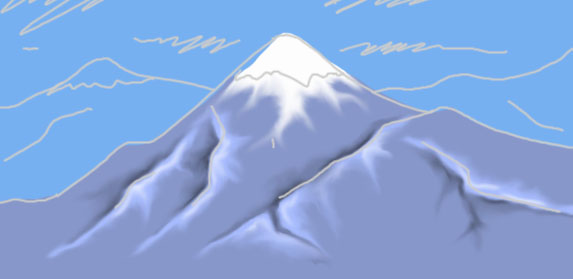 Педагог   предлагает на рисунках отметить ту высоту, которую дети считают, что они достигли. Четыре поляны на горе. На которой, или около которой вы находитесь?А теперь давайте объединимся и попробуем вместе подумать, куда и как нам идти дальше.Дети объединяются по группам и вместе обсуждают  проекты совместной работы. Педагог на основе этого получает промежуточную информацию о самооценке личностного роста детей. Определение готовности к саморазвитиюКомпоненты готовности к саморазвитиюАнкетаУбедительно   просим тебя ответить на вопросы этой анкеты. Твои ответы помогут нам лучше понять как строят свои жизненные планы школьники.Ответы просьба дать по следующей шкале:«Да» -4; «Скорее да, чем нет» -3;  «Трудно сказать» -2; «Скорее нет, чем да» -1; «Нет» - 0.Хочу больше узнать о себе.У меня есть желание изменить себя.Стараюсь найти средства, которые позволят мне изменить себя.Планирую свою жизнь так, чтобы добиться успеха.Знаю, что нужно сделать, чтобы измениться так, как я хочу.Все время стремлюсь формировать у себя необходимые для жизни качества.Стараюсь отслеживать результаты работы над собой.Стараюсь понять, что влияет на изменение моей личности.Представляю,  каким я буду, если изменюсь, так как хочу.На изменения моей личности влияют:Родители.Педагоги.Товарищи.Больше всего я изменяюсь:В процессе обучения.Когда участвую в кружках, секциях.В процессе различных интересных дел с товарищами.В процессе общения с интернетом.Другое (укажитеВ процессе исследования необходимо ответить на вопросы:  какие изменения произошли в детях?;что повлияло на реализацию их проекта саморазвития?Какие педагогические средства оказались наиболее эффективными?Методику наиболее эффективных средств с подробной разработкой надо приложить.Организационный разделУчебный план основного общего образования (Приложение)Основная образовательная программа основного общего образования санаторной школы-интерната включает два учебных плана: учебный план предметов, курсов и учебный план внеурочной деятельности.В учебном плане основного общего образования школы-интерната определен перечень, трудоемкость, последовательность и распределение по периодам обучения учебных предметов, формы промежуточной аттестации обучающихся. Учебный план предметов и учебных курсов обеспечивает преподавание и изучение государственного языка Российской Федерации, а также устанавливает количество занятий, отводимых на его изучение, по классам (годам) обучения.Обязательные предметные области и основные задачи реализации содержания предметных областей следующие: В целях обеспечения индивидуальных потребностей обучающихся часть учебного плана, формируемая участниками образовательных отношений, предусматривает:учебные занятия для углубленного изучения отдельных обязательных учебных предметов;учебные занятия, обеспечивающие различные интересы обучающихся, в том числе этнокультурные.3.1.2. План внеурочной деятельности (Приложение)План внеурочной деятельности санаторной школы-интерната обеспечивает учет индивидуальных особенностей и потребностей обучающихся через организацию внеурочной деятельности. Внеурочная деятельность организована по следующим направлениям развития личности:- духовно-нравственное;- социальное- общеинтеллектуальное;- общекультурное;- спортивно-оздоровительное.Внеурочная деятельность организована в таких формах как художественные, хоровые студии, школьные спортивные клубы и секции, поисковые и научные исследования, спецкурсы и другие формы на добровольной основе в соответствии с выбором участников образовательных отношений.План внеурочной деятельности определяет состав и структуру направлений, формы организации, объем внеурочной деятельности для обучающихся при получении основного общего образования (до 1350 часов за пять лет обучения) с учетом интересов обучающихся и возможностей санаторной школы-интерната.Календарный учебный график (Приложение)Календарный учебный график определяет чередование учебной деятельности (урочной и внеурочной) и плановых перерывов при получении образования для отдыха и иных социальных целей (каникул) по календарным периодам учебного года:- даты начала и окончания учебного года;- продолжительность учебного года, четвертей (триместров);- сроки и продолжительность каникул;- сроки проведения промежуточных аттестаций.3.2. Система условий реализации основной образовательной программы в соответствии требованиями СтандартаИнтегративным результатом выполнения требований к условиям реализации основной образовательной программы организации, осуществляющей образовательную деятельность, является создание и поддержание комфортной развивающей образовательной среды, адекватной задачам достижения личностного, социального, познавательного (интеллектуального), коммуникативного, эстетического, физического, трудового развития обучающихся.Система условий реализации основной образовательной программы основного общего образования санаторной школы-интерната №6 базируется на результатах проведенной в ходе разработки программы комплексной аналитико­обобщающей и прогностической работы, включающей:анализ имеющихся в образовательной организации условий и ресурсов реализации основной образовательной программы основного общего образования;установление степени их соответствия требованиям Стандарта, а также целям и задачам основной образовательной программы организации, осуществляющей образовательную деятельность, сформированным с учетом потребностей всех участников образовательного процесса;выявление проблемных зон и установление необходимых изменений в имеющихся условиях для приведения их в соответствие с требованиями ФГОС ООО.Условия реализации основной образовательной программы основного общего образования санаторной школы-интерната №6 в соответствии требованиями Стандарта включают в себя:механизмы достижения целевых ориентиров, в том числе кадровые;сетевой график (дорожную карту) создания необходимой системы условий;механизмы мониторинга, оценки и коррекции реализации промежуточных этапов разработанного графика (дорожной карты).Обозначенные условия соответствуют требованиям ФГОС ООО; гарантируют сохранность и укрепление физического, психологического и социального здоровья обучающихся; обеспечивают реализацию основной образовательной программы организации и достижение планируемых результатов ее освоения; учитывают особенности санаторной школы-интерната, осуществляющей образовательную деятельность, ее организационную структуру, запросы участников образовательных отношений; представляют возможность взаимодействия с социальными партнерами, использования ресурсов социума.3.2.1. Кадровые условия реализации основной образовательной программыОписание кадровых условий реализации основной образовательной программы включает в себя:характеристику укомплектованности образовательного учреждения;описание уровня квалификации работников организации, осуществляющей образовательную деятельность, и их функциональных обязанностей;описание реализуемой системы непрерывного профессионального развития и повышения квалификации педагогических работников;описание системы оценки деятельности членов педагогического коллектива.Основанием для характеристики кадровой укомплектованности санаторной школы-интернатаслужат квалификационные характеристики, представленные в Едином квалификационном справочнике должностей руководителей, специалистов и служащих (раздел «Квалификационные характеристики должностей работников образования») и требованиями  профессионального стандарта "Педагог (педагогическая деятельность в сфере дошкольного, начального общего, основного общего, среднего общего образования) (воспитатель, учитель)".Характеристика кадровой укомплектованности и уровня квалификации работников санаторной школы-интерната №6Основным условием формирования и наращивания необходимого и достаточного кадрового потенциала образовательной организации является обеспечение в соответствии с новыми образовательными реалиями и задачами системы непрерывного педагогического образования происходящим изменениям в системе образования в целом. Ожидаемый результат повышения квалификации — профессиональная готовность работников образования к реализации ФГОС ООО:обеспечение оптимального вхождения работников образования в систему ценностей современного образования;освоение новой системы требований к структуре основной образовательной программы, результатам ее освоения и условиям реализации, а также системы оценки итогов образовательной деятельности обучающихся;овладение учебно­методическими и информационно­методическими ресурсами, необходимыми для успешного решения задач ФГОС ООО.Профессиональное развитие и повышение квалификации педагогических работников санаторной школы-интерната №6Таблица Анализ профессионального развития и повышения квалификации педагогических работников санаторной школы-интерната №6 показал, что самой востребованной формой являются курсы повышения квалификации. Вместе с тем, достаточно востребованы такие формы повышения квалификации, как участие в конференциях, семинарах, мастер­классах, дистанционное образование, участие в педагогических проектах, создание и публикация методических материалов. Для достижения результатов основной образовательной программы в ходе ее реализации предполагается оценка качества и результативности деятельности педагогических работников с целью коррекции их деятельности, а также определения стимулирующей части фонда оплаты труда.Критериями качества оценки деятельности педагогических работников мы определяем востребованность услуг учителя во внеурочной деятельности;использование учителями современных педагогических технологий, в том числе ИКТ;использование учителями здоровье сберегающих технологий; участие в методической и научной работе;руководство творческими и социальными проектами учащихся.Обозначенные критерии отражают степень участия педагогов в реализации междисциплинарных программ.Оценка качества деятельности педагогических работниковТаблица Одним из условий готовности образовательной организации к введению ФГОС ООО является методическая работа, обеспечивающая сопровождение деятельности педагогов на всех этапах реализации требований ФГОС.План методической работыТаблица Подведение итогов и обсуждение результатов мероприятий могут осуществляться в разных формах: совещания при директоре, заседания педагогического и методического советов, в виде решений педагогического совета, размещенных на сайте презентаций, приказов, инструкций, рекомендаций, резолюций и т. д.Психолого­педагогические условия реализации основной образовательной программы основного общего образованияПсихолого­педагогические условия реализации основной образовательной программы санаторной школы-интерната №6, обеспечивающие реализацию требований ФГОС ООО:обеспечение преемственности содержания и форм организации образовательного процесса по отношению к уровню начального общего образования с учетом специфики возрастного психофизического развития обучающихся, в том числе особенностей перехода из младшего школьного возраста в подростковый;обеспечение вариативности направлений и форм, а также диверсификации уровней психолого-педагогического сопровождения участников образовательного процесса;формирование и развитие психолого-педагогической компетентности участников образовательного процесса.Психолого­педагогическое сопровождение участников образовательных отношений на уровне основного общего образованияТаблица Психолого-педагогическое сопровождение учащихся на уровне основного общего образованияТаблица Финансовое обеспечение реализации основной образовательной программыФинансовое обеспечение муниципального задания учредителя по реализации основной образовательной программы начального общего образования осуществляется на основе нормативного подушевого финансирования согласно Закона Ярославской области № 66-3 «О нормативах бюджетного финансирования образовательных учреждений» от 08.11. 2014.Формирование фонда оплаты труда осуществляется в пределах объёма средств  санаторной школы-интернат на текущий финансовый год, определённого в соответствии с региональным расчётным подушевым нормативом, количеством обучающихся и соответствующими поправочными коэффициентами, и отражается в плане финансово-хозяйственной деятельности образовательного учреждения.В соответствии с установленным порядком финансирования оплаты труда работников образовательных учреждений образовательное учреждение самостоятельно определяет:• соотношение базовой (80%)и стимулирующей(20%) части фонда оплаты труда;• соотношение фонда оплаты труда педагогического, административно-управленческого и учебно-вспомогательного персонала: фонд оплаты по группам персонала формируется исходя из штатного расписания учреждения на 01.09.;• соотношение общей и специальной частей внутри базовой части фонда оплаты труда, согласно постановления Правительства Ярославской области от 29.06.2011 №465-п и постановления Правительства Ярославской области от 26.08.2013 № 1107-п;Нормативные затраты на коммунальные услугиНормативные затраты на содержание недвижимого имуществаРазмеры, порядок и условия осуществления стимулирующих выплат определяются в локальных правовых актах образовательного учреждения и в коллективном договоре. В локальных правовых актах о стимулирующих выплатах определены критерии и показатели результативности и качества, разработанные в соответствии с требованиями ФГОС к результатам освоения основной образовательной программы основного общего образования. В них включаются: динамика учебных достижений обучающихся, активность их участия во внеурочной деятельности; использование учителями современных педагогических технологий, в том числе здоровьесберегающих; участие в методической работе, распространение передового педагогического опыта; повышение уровня профессионального мастерства и других.Материально-технические условия реализации основной образовательной программыЦель: материально-технические условия должны обеспечивать:реализация индивидуальных учебных планов обучающихся, осуществление самостоятельной познавательной деятельности обучающихся;включение обучающихся в проектную и учебно-исследовательскую деятельность, проведение наблюдений и экспериментов, в том числе с использованием учебного лабораторного оборудования цифрового (электронного) и традиционного измерения, виртуальных лабораторий, вещественных и виртуально-наглядных моделей и коллекций основных математических и естественнонаучных объектов и явлений;художественное творчество с использованием современных инструментов и технологий, реализация художественно-оформительских и издательских проектов;создание материальных объектов, в том числе произведений искусства;развитие личного опыта применения универсальных учебных действий в экологически ориентированной социальной деятельности, экологического мышления и экологической культуры;создание и использование информации (в том числе запись и обработка изображений и звука, выступления с аудио-, видеосопровождением и графическим сопровождением, общение в сети Интернет и др.);получение информации различными способами (поиск информации в сети Интернет, работа в библиотеке и др.);наблюдение, наглядное представление и анализ данных; использование цифровых планов и карт, спутниковых изображений;физическое развитие, участие в спортивных соревнованиях и играх;исполнение, сочинение и аранжировка музыкальных произведений с применением традиционных инструментов и цифровых технологий;занятия по изучению правил дорожного движения с использованием игр, оборудования, а также компьютерных технологий;планирование учебной деятельности, фиксирование ее реализации в целом и отдельных этапов (выступлений, дискуссий, экспериментов);обеспечение доступа в школьной библиотеке к информационным ресурсам Интернета, учебной и художественной литературе, коллекциям медиа-ресурсов на электронных носителях, к множительной технике для тиражирования учебных и методических тексто-графических и аудио-, видеоматериалов, результатов творческой, научно-исследовательской и проектной деятельности обучающихся;размещение своих материалов и работ в информационной среде организации, осуществляющей образовательную деятельность;выпуск школьных печатных изданий, работы школьного сайта;организация качественного горячего питания, медицинского обслуживания и отдыха обучающихся и педагогических работников.Все указанные виды деятельности обеспечены расходными материалами. Материально­техническая база санаторной школы-интерната приведена в соответствие с задачами по обеспечению реализации основной образовательной программы начального образования и созданию соответствующей образовательной и социальной среды в соответствии с критериями оценки учебно-материального обеспечения.Критерии оценки учебно­материального обеспечения образовательной деятельности санаторной школы-интерната №6В соответствии с требованиями ФГОС ООО для обеспечения всех предметных областей и внеурочной деятельности образовательная организация, реализующая основную образовательную программу основного общего образования, обеспечивает мебелью, презентационным оборудованием, освещением, хозяйственным инвентарем и др. оборудованием.Образовательная организация обеспечивает комплектом средств обучения, поддерживаемых инструктивно­методическими материалами и модулем программы повышения квалификации по использованию комплекта в образовательной деятельности, обеспечивающей реализацию основных образовательных программ в соответствии с требованиями ФГОС ООО.Комплект средств обученияИнновационные средства обучения содержат как аппаратную часть, включающую: модуль масштабной визуализации, управления и тиражирования информации, организации эффективного взаимодействия всех участников образовательных отношений; документ­камеры, модульную систему экспериментов и цифровой микроскоп, систему контроля и мониторинга качества знаний так и программную часть, включающую многопользовательскую операционную систему и прикладное программное обеспечение. Информационно-методические условия Создание в образовательной организации информационно­образовательной среды, соответствующей требованиям ФГОС Таблица 3.2.6. Обоснование необходимых изменений в имеющихся условиях в соответствии с приоритетами (Программа развития)В соответствие с современными образовательными приоритетами, нормативно-законодательными актами сделаны необходимые изменения в основной образовательной программе основного образования санаторной школы-интерната №6. Корректировка системы условий реализации основной образовательной программы санаторной школы-интерната проведена на основе результатов комплексной аналитико­обобщающей и прогностической работы, включающей в себя:анализ имеющихся условий и ресурсов реализации основной образовательной программы основного общего образования;установление степени их соответствия требованиям ФГОС, а также целям и задачам основной образовательной программы санаторной школы-интернат №6, сформированным с учетом потребностей всех участников образовательных отношений;выявление проблемных зон и установление необходимых изменений в имеющихся условиях для приведения их в соответствие с требованиями ФГОС;разработку с привлечением всех участников образовательной деятельности и возможных партнеров механизмов достижения целевых ориентиров в системе условий.Программа развития представлена в Приложении 7.3.2.7. Сетевой график (дорожная карта) по формированиюнеобходимой системы условийВ период временных ограничений, связанных с эпидемиологической ситуацией образовательная организация обеспечивает: 1.Нормативное обеспечение реализации ФГОС НОО в условиях дистанционного обучения:разработка нормативной документации (приказов, должностных инструкций и др.), локальных актов, устанавливающих требования к различным объектам инфраструктуры с учетом требований к минимальной оснащенности учебной деятельности в условиях дистанционного обучения.2. Организационное обеспечение реализации ФГОС НОО: разработка и реализация модели взаимодействия педагогических работников в условиях дистанционного обучения и организации внеурочной деятельности;проведение организационных классных часов для родителей (законных представителей) обучающихся;проведение тематических еженедельных классных часов для обучающихся;координацию деятельности руководителей проектных и исследовательских работ обучающихся;информирование обучающихся и родителей (законных представителей) об актуальном расписании дистанционных активностей, проведения конкурсных  и просветительских мероприятий.3.Информационное обеспечение реализации ФГОС НОО:размещение на сайте школы-интерната информационных материалов о реализации ФГОС НОО в условиях дистанционного обучения.широкое информирование родительской общественности о реализации ФГОС НОО в условиях дистанционного обучения;регулярное консультирование по техническим и организационным вопросам реализации программ;обеспечивают проведение ранее запланированных занятий в дистанционном режиме, в том числе могут объединять несколько групп в рамках одного мероприятия;оперативно информируют родителей об изменениях расписания или адресах подключения к мероприятиям, проводимых в режиме реального времени;обеспечивают возможность зачисления на дополнительные общеобразовательные программы, реализуемые в период применения дистанционных образовательных технологий; обеспечивают возможность демонстрации обучающимися индивидуальных достижений в освоении дополнительных общеобразовательных программ, в том числе в формате видеозаписей выступлений, направления творческих работ в электронном формате, участия в соревнованиях в дистанционном режиме; ведут учет посещения обучающимися занятий и дистанционных активностей в объединениях дополнительного образования.Материально-техническое обеспечение реализации ФГОС НООобеспечение соблюдения санитарно­гигиенических норм при посещении педагогами и сотрудниками санаторной школы-интерната №6 территории и зданий в условиях дистанционного обучения;наличие доступа к электронным образовательным ресурсам (ЭОР), размещенным в федеральных, региональных и иных базах данных в условиях дистанционного обучения;обеспечение контролируемого доступа участников образовательных отношений к информационным образовательным ресурсам в Интернете в условиях дистанционного обучения.3.2.8. Контроль за состоянием системы условий№УровниСодержательное описание Основные признаки уровня1.базовыйЗнать языковую культуру своего народа, своего края, общемирового культурного наследия;Знает историю, язык, культуру своего народа, своего края, культурное наследие народов России и мира1.базовыйОсознавать свою этническую и национальную принадлежность, осознает ценности многонационального российского общества; осознавать значение русского языка как государственного языка Российской Федерации, как языка межнационального общения; выражать позитивное отношение к правильной устной и письменной речи как показателям общей культуры и гражданской позиции человека;Показывает осознание своей этнической принадлежности, осознание коммуникативно-эстетических возможностей родного языка на основе изучения выдающихся произведений российской культуры, культуры своего народа, мировой культуры;1.базовыйИметь опыт переживания чувства патриотизма, любви и уважения к Отечеству, гордости за свою Родину, за прошлое и настоящее многонационального народа России, чувства долга перед Родиной;ответственность  за языковую культуру как общечеловеческую ценностьУчаствует в проектах социальной и патриотической направленности. Проявляет признаки культурной самоидентификации: участвует в проектах краеведческой направленности. Проявляет заинтересованность в общественно-полезной, социальной практике2.повышенныйДемонстрирует свою гражданскую идентичность, национальную и этническую принадлежность, чувство гордости за свою Родину, сформированные гуманистические и демократические ценностные ориентацииСамостоятельно, используя возможности образовательной среды, организует (участвует) в общественно-полезной практике, конкурсах, олимпиадах краеведческой направленности, участвует в фольклорных фестивалях и т.д.№УровнисформированностиСодержательное описание уровняОсновные признаки уровня1.базовыйЗнает о мире профессий, о собственных профессиональных предпочтенияхИмеет устойчивые познавательные интересы в мире профессий1.базовыйОсознает ответственность к учению, личностный смысл построения индивидуальной образовательной траектории; принимает социальную роль обучающегосяПоказывает готовность и способность к саморазвитию и самообразованию на основе мотивации к обучению и смысла учения1.базовыйИмеет опыт положительной мотивации к учебной деятельности, имеет опыт обретения личностного смысла учения;Показывает мотивацию к учебной деятельностиПроявляет заинтересованность к учебной деятельности, осуществляет поиск и выбор мотивов учебной деятельности, показывает личностный смысл учения; участвует в предметных олимпиадах и конкурсах, проводимых образовательным учреждением.2повышенныйДемонстрирует принятую и освоенную социальную роль обучающегося, развитые мотивы учебной деятельности и сформированный личностный смысла ученияУчаствует в предметных олимпиадах и конкурсах, проводимых другими учебными организациями, учебными центрами, показывает стабильно высокую успеваемость и интерес к учебе№УровнисформированностиСодержательное описание уровняОсновные признаки уровня1.базовыйЗнать моральные нормах, нравственные чувства, нравственное поведенияЗнать о значении семьи в жизни человека и общества, принятые ценности семейной жизни;Называет основные нормы морали, нравственные, духовные идеалы, хранимые в культурных традициях народов России, социальные нормы и правила поведения, принятые в обществе. Называет ценности, в том числе семейные, закреплённые в Конституции Российской Федерации;1.базовыйОсознает необходимость развития морального сознания, формирования нравственных чувств и нравственного поведения.Осознавать назначение семьи в жизни человека и общества;Принимает моральные нормы жизни в обществе, нравственное поведение, моральное сознание1.базовыйИмеет опыт решения морально-нравственных проблем на основе личностного выбора. Имеет опыт проявления уважительного и заботливого отношения к членам своей семьи.Анализирует собственные чувства и  поведение с точки зрения соответствия моральным и нравственным нормам;понимание значения нравственности, веры и религии в жизни человека, семьи и общества2повышенныйИмеет опыт самостоятельного выбора формы общественного (школьного) поведения и личной ответственности за этот выбор, основанной на представлениях о нравственных и моральных  нормах;осознанию значения семьи в жизни человека и общества, принятию ценности семейной жизни, уважительному и заботливому отношению к членам своей семьи.Показывает развитое нравственное чувство ответственности за свои поступки, в том числе в информационной деятельности, усвоенные нравственные нормы поведения.Самостоятельно организовывать и участвовать в проектной деятельности, направленной на принятие семейных ценностей№УровнисформированностиСодержательное описание уровняОсновные признаки уровня1.базовыйЗнать современный уровень развития науки и общественной практики; социальное, культурное, языковое, духовное многообразие современного мираНазывает наиболее значимые для мирового сообщества научные и открытия, общественно и культурно значимые события; называет  наиболее известных деятелей науки, истории и культуры1.базовыйОсознает сущность мировоззрения как морально-нравственных установок, учитывающих социальное, культурное, языковое, духовное многообразие современного мираОбосновывает роль мировоззрения для становления человека, осмысливает сущность современных общественных явлений,  жизни в современном поликультурном, полиэтничном и многоконфессиональном мире1.базовыйИмеет опыт выражения собственного мировоззрения на те или иные социальные и общественные явления; опыт дружелюбного отношения и толерантностиПроявляет заинтересованность к истории и культуре других народов. Участвует в проектной и исследовательской деятельности  культурно-исторической направленности, 2.повышенныйИмеет опыт нравственно-ценностных переживаний за судьбы других народов, отраженные в исторических событиях и культурных достиженияхСамостоятельно организует свою общественно полезную, социально-культурную деятельность культурно-исторической направленности, используя ресурсы образовательной среды№УровнисформированностиСодержательное описание уровняОсновные признаки уровня1.базовыйЗнает историю, культуру, религию, традиции, языки, ценности народов России и народов мираНазывает знаменательные исторические события и факты, культурные, религиозные, народные традиции России, других стран и народов1.базовыйОсознает необходимость осознанного, уважительного и доброжелательного отношения к другому человеку, его мнению, мировоззрению, культуре, языку, вере, гражданской позицииОсознает необходимость вести диалог с другими людьми и достигать в нём взаимопонимания;1.базовыйИмеет опыт ведения диалога с другими людьми и достижения в нём взаимопониманияпоказывает примеры веротерпимости, уважительного отношения к религиозным чувствам, взглядам людей или их отсутствию, показывает дружелюбное и толерантное отношение к ценностям иных  культур2повышенныйДемонстрирует достижения в проектной деятельностиУчаствует в культурно-просветительских проектах и конкурсах, проводимых другими учебными организациями, учебными центрами№УровнисформированностиСодержательное описание уровняОсновные признаки уровня1.базовыйЗнает социальные нормы, правила поведения, роли и формы социальной жизни в группах и сообществах;Называет социальные нормы и правила поведения, 1.базовыйОсознает свои социальные роли, правила поведения, формы социальной жизни в группах и сообществахПоложительно относится роли ученика, ответственно относится к общественным поручениям, эмоционально принимает социальные роли1.базовыйИмеет опыт соблюдения норм и правил поведения в различных сообществах; Показывает готовность к сознательному самоограничению в поступках, поведении, расточительном потребительстве2.повышенныйДемонстрирует активную социальную и общественную позицию Осваивает новые социальные роли, участвуя в работе школьного самоуправления, в других организациях и сообществах №УровнисформированностиСодержательное описание уровняОсновные признаки уровня1.базовыйЗнать принятые нормы здорового и безопасного образа жизни; правила индивидуального и коллективного безопасного поведения в чрезвычайных ситуациях, угрожающих жизни и здоровью людей, правила поведения на транспорте и на дорогах; Называть факторы риска, в том числе чрезвычайные ситуации природного, техногенного и социального характера и их влияние на здоровье человека;называть признаки современной культуры безопасности жизнедеятельности, Называть возможные причины техногенных  и экологических катастроф;1.базовыйОсознавать необходимость выполнения норм здорового и безопасного образа жизни; правил индивидуального и коллективного безопасного поведения в чрезвычайных ситуациях, угрожающих жизни и здоровью людей, правил поведения на транспорте и на дорогах;Понимать роль и значение физической культуры в формировании личностных качеств, в активном включении в здоровый образ жизни, укреплении и сохранении индивидуального здоровья; осознавать необходимость безопасного и здорового образа жизни; понимать необходимость защиты личности, общества и государства1.базовыйИметь опыт выполнения норм здорового и безопасного образа жизни; правил индивидуального и коллективного безопасного поведения в чрезвычайных ситуациях, угрожающих жизни и здоровью людей, правил поведения на транспорте и на дорогахСамостоятельно оценивать уровень  безопасности окружающей среды, соблюдение мер безопасности в случае природных стихийных бедствий и техногенных катастроф;Проводить мониторинг физического развития и физической подготовленности; вести наблюдение за динамикой развития своих основных физических качеств, определять индивидуальные режимы физической нагрузки, контролировать направленность её воздействия на организм во время самостоятельных занятий физическими упражнениями  2.повышенныйТранслировать нормы здорового и безопасного образа жизни; правила индивидуального и коллективного безопасного поведения в чрезвычайных ситуациях, угрожающих жизни и здоровью людей, правила поведения на транспорте и на дорогах планировать экологически безопасное поведение в целях сохранения здоровья и окружающей среды;№УровнисформированностиСодержательное описание уровняОсновные признаки уровня1.базовыйЗнать о художественном наследии народов России и мира, имеет представление о творческой деятельности эстетического характераНазывает образцы художественного наследия народов России и мира; называет виды творческой деятельности эстетического характера1.базовыйОсознает необходимость развития эстетического сознанияПринимает ценности художественного наследия народов России и мира1.базовыйИмеет опыт творческой деятельности эстетического характераУчаствует в творческих проектах, ориентируясь на собственные художественно-эстетические предпочтения2повышенныйИмеет и реализует развитые эстетические потребности, ценности и чувства; в художественном творчестве и в общении с искусствомАктивно участвует в концертах, художественных выставках, фестивалях, конкурсах, в музыкальной и художественно-творческой деятельности, организуемой другими образовательными учреждениями№УровнисформированностиСодержательное описание уровняОсновные признаки уровня1.базовыйЗнать основы экологической культуры соответствующей современному уровню экологического мышления;Называть социальные и экологические последствия развития технологий промышленного и сельскохозяйственного производства, энергетики и транспорта1.базовыйОсознавать необходимость развития опыта экологически ориентированной рефлексивно-оценочной и практической  деятельности в жизненных ситуациях;Понимать задачи охраны окружающей среды и рационального природопользования;Осознавать последствия нерационального использования природных ресурсов и энергии, загрязнения окружающей среды как следствие несовершенства машин и механизмов, осознание необходимости действий по сохранению биоразнообразия и природных1.базовыйИметь опыт экологически ориентированной рефлексивно-оценочной и практической  деятельности в жизненных ситуацияхПроводить экологический мониторинг в окружающей среде; способность оценивать последствия деятельности человека в природе… выбирать целевые и смысловые установки в своих действиях и поступках по отношению к живой природе, здоровью своему и окружающих, 2повышенныйтранслировать опыт экологически ориентированной рефлексивно-оценочной и практической  деятельности в жизненных ситуацияхУчаствовать проектно-исследовательской деятельности, направленной на решение современных экологических проблем,  в том числе  в предотвращении  техногенных и  экологических катастроф. Регулятивные УУДРегулятивные УУДРегулятивные УУДРегулятивные УУД№Метапредметный результатУниверсальные учебные действияМежпредметные понятия1Умение самостоятельно определять цели обучения, ставить и формулировать новые задачи в учебе и познавательной деятельности, развивать мотивы и интересы своей познавательной деятельностиОбучающийся сможет: ●	анализировать существующие и планировать будущие образовательные результаты;●	определять совместно с педагогом критерии оценки планируемых образовательных результатов;●	идентифицировать препятствия, возникающие при достижении собственных запланированных образовательных результатов;●	выдвигать версии преодоления препятствий, формулировать гипотезы, в отдельных случаях — прогнозировать конечный результат;●	ставить цель и формулировать задачи собственной образовательной деятельности с учетом выявленных затруднений и существующих возможностей;●	обосновывать выбранные подходы и средства, используемые для достижения образовательных результатов.«факт», «система», «материал», «процесс», «закономерность», «анализ», «синтез»2Умение самостоятельно планировать пути достижения целей, в том числе альтернативные, осознанно выбирать наиболее эффективные способы решения учебных и познавательных задач.определять необходимые действия в соответствии с учебной и познавательной задачей и составлять алгоритм их выполнения;обосновывать и осуществлять выбор наиболее эффективных способов решения учебных и познавательных задач;определять/находить, в том числе из предложенных вариантов, условия для выполнения учебной и познавательной задачи;выстраивать жизненные планы на краткосрочное будущее (определять целевые ориентиры, формулировать адекватные им задачи и предлагать действия, указывая и обосновывая логическую последовательность шагов);выбирать из предложенных вариантов и самостоятельно искать средства/ресурсы для решения задачи/достижения цели;составлять план решения проблемы (описывать жизненный цикл выполнения проекта, алгоритм проведения исследования);определять потенциальные затруднения при решении учебной и познавательной задачи и находить средства для их устранения;описывать свой опыт, оформляя его для передачи другим людям в виде алгоритма решения практических задач;планировать и корректировать свою индивидуальную образовательную траекторию.«факт», «система», «функция», «материал», «процесс», 3Умение соотносить свои действия с планируемыми результатами, осуществлять контроль своей деятельности в процессе достижения результата, определять способы действий в рамках предложенных условий и требований, корректировать свои действия в соответствии с изменяющейся ситуацией.различать результаты и способы действий при достижении результатов;определять совместно с педагогом критерии достижения планируемых результатов и критерии оценки своей учебной деятельности;систематизировать (в том числе выбирать приоритетные) критерии достижения планируемых результатов и оценки своей деятельности;отбирать инструменты для оценивания своей деятельности, осуществлять самоконтроль своей деятельности в рамках предложенных условий и требований;оценивать свою деятельность, анализируя и аргументируя причины достижения или отсутствия планируемого результата;находить необходимые и достаточные средства для выполнения учебных действий в изменяющейся ситуации;работая по своему плану, вносить коррективы в текущую деятельность на основе анализа изменений ситуации для получения запланированных характеристик/показателей результата;устанавливать связь между полученными характеристиками результата и характеристиками процесса деятельности и по завершении деятельности предлагать изменение характеристик процесса для получения улучшенных характеристик результата;соотносить свои действия с целью обучения.«факт», «система», «процесс», «закономерность», «анализ», «синтез»4Умение оценивать правильность выполнения учебной задачи, собственные возможности ее решения.определять критерии правильности (корректности) выполнения учебной задачи;анализировать и обосновывать применение соответствующего инструментария для выполнения учебной задачи;свободно пользоваться выработанными критериями оценки и самооценки, исходя из цели и имеющихся средств;оценивать продукт своей деятельности по заданным и/или самостоятельно определенным критериям в соответствии с целью деятельности;обосновывать достижимость цели выбранным способом на основе оценки своих внутренних ресурсов и доступных внешних ресурсов;фиксировать и анализировать динамику собственных образовательных результатов.  «материал», «процесс», «закономерность», «анализ», «синтез»5Владение основами самоконтроля, самооценки, принятия решений и осуществления осознанного выбора в учебной и познавательной деятельности.анализировать собственную учебную и познавательную деятельность и деятельность других обучающихся в процессе взаимопроверки;соотносить реальные и планируемые результаты индивидуальной образовательной деятельности и делать выводы о причинах ее успешности/эффективности или неуспешности/неэффективности, находить способы выхода из критической ситуации;принимать решение в учебной ситуации и оценивать возможные последствия принятого решения;определять, какие действия по решению учебной задачи или параметры этих действий привели к получению имеющегося продукта учебной деятельности;демонстрировать приемы регуляции собственных психофизиологических/эмоциональных состояний.«факт», «функция», «материал», «процесс», «анализ», «синтез»Познавательные УУДПознавательные УУДПознавательные УУДПознавательные УУД6Умение определять понятия, создавать обобщения, устанавливать аналогии, классифицировать, самостоятельно выбирать основания и критерии для классификации, устанавливать причинно-следственные связи, строить логическое рассуждение, умозаключение (индуктивное, дедуктивное, по аналогии) и делать выводы.подбирать слова, соподчиненные ключевому слову, определяющие его признаки и свойства;выстраивать логическую цепочку, состоящую из ключевого слова и соподчиненных ему слов;выделять общий признак или отличие двух или нескольких предметов или явлений и объяснять их сходство или отличия;объединять предметы и явления в группы по определенным признакам, сравнивать, классифицировать и обобщать факты и явления;различать/выделять явление из общего ряда других явлений;выделять причинно-следственные связи наблюдаемых явлений или событий, выявлять причины возникновения наблюдаемых явлений или событий;строить рассуждение от общих закономерностей к частным явлениям и от частных явлений к общим закономерностям;строить рассуждение на основе сравнения предметов и явлений, выделяя при этом их общие признаки и различия;излагать полученную информацию, интерпретируя ее в контексте решаемой задачи;самостоятельно указывать на информацию, нуждающуюся в проверке, предлагать и применять способ проверки достоверности информации;объяснять явления, процессы, связи и отношения, выявляемые в ходе познавательной и исследовательской деятельности;выявлять и называть причины события, явления, самостоятельно осуществляя причинно-следственный анализ;делать вывод на основе критического анализа разных точек зрения, подтверждать вывод собственной аргументацией или самостоятельно полученными данными.«факт», «система», «феномен», «функция», «закономерность», «анализ», «синтез»7Умение создавать, применять и преобразовывать знаки и символы, модели и схемы для решения учебных и познавательных задач.обозначать символом и знаком предмет и/или явление;определять логические связи между предметами и/или явлениями, обозначать данные логические связи с помощью знаков в схеме;создавать абстрактный или реальный образ предмета и/или явления;строить модель/схему на основе условий задачи и/или способа ее решения;создавать вербальные, вещественные и информационные модели с выделением существенных характеристик объекта для определения способа решения задачи в соответствии с ситуацией;переводить сложную по составу (многоаспектную) информацию из графического или формализованного (символьного) представления в текстовое и наоборот;строить схему, алгоритм действия, исправлять или восстанавливать неизвестный ранее алгоритм на основе имеющегося знания об объекте, к которому применяется алгоритм;строить доказательство: прямое, косвенное, от противного;анализировать/рефлексировать опыт разработки и реализации учебного проекта, исследования (теоретического, эмпирического) с точки зрения решения проблемной ситуации, достижения поставленной цели и/или на основе заданных критериев оценки продукта/результата.«факт», «система», «феномен», «функция», «материал», «процесс», «закономерность», «анализ», «синтез»8Смысловое чтение.находить в тексте требуемую информацию (в соответствии с целями своей деятельности);ориентироваться в содержании текста, понимать целостный смысл текста, структурировать текст;устанавливать взаимосвязь описанных в тексте событий, явлений, процессов;резюмировать главную идею текста;преобразовывать текст, меняя его модальность (выражение отношения к содержанию текста, целевую установку речи), интерпретировать текст (художественный и нехудожественный — учебный, научно-популярный, информационный);критически оценивать содержание и форму текста.«факт», «система», «феномен», «функция», «материал», «процесс», «закономерность», «анализ», «синтез»9Формирование и развитие экологического мышления, умение применять его в познавательной, коммуникативной, социальной практике и профессиональной ориентацииопределять свое отношение к окружающей среде, к собственной среде обитания;анализировать влияние экологических факторов на среду обитания живых организмов;проводить причинный и вероятностный анализ различных экологических ситуаций;прогнозировать изменения ситуации при смене действия одного фактора на другой фактор;распространять экологические знания и участвовать в практических мероприятиях по защите окружающей среды.«факт», «система», «феномен», «функция», «материал», «процесс», «закономерность», «анализ», «синтез»10Развитие мотивации к овладению культурой активного использования словарей, справочников, открытых источников информации и электронных поисковых систем.определять необходимые ключевые поисковые слова и формировать корректные поисковые запросы;осуществлять взаимодействие с электронными поисковыми системами, базами знаний, справочниками;формировать множественную выборку из различных источников информации для объективизации результатов поиска;соотносить полученные результаты поиска с задачами и целями своей деятельности.«факт», «система», «феномен», «функция», «материал», «процесс», «закономерность», «анализ», «синтез»Коммуникативные УУДКоммуникативные УУДКоммуникативные УУДКоммуникативные УУД11Умение организовывать учебное сотрудничество с педагогом и совместную деятельность с педагогом и сверстниками; работать индивидуально и в группе: находить общее решение и разрешать конфликты на основе согласования позиций и учета интересов; формулировать, аргументировать и отстаивать свое мнение.определять возможные роли в совместной деятельности;играть определенную роль в совместной деятельности;принимать позицию собеседника, понимая позицию другого, различать в его речи мнение (точку зрения), доказательства (аргументы);определять свои действия и действия партнера, которые способствовали или препятствовали продуктивной коммуникации;строить позитивные отношения в процессе учебной и познавательной деятельности;корректно и аргументированно отстаивать свою точку зрения, в дискуссии уметь выдвигать контраргументы, перефразировать свою мысль;критически относиться к собственному мнению, уметь признавать ошибочность своего мнения (если оно ошибочно) и корректировать его;предлагать альтернативное решение в конфликтной ситуации;выделять общую точку зрения в дискуссии;договариваться о правилах и вопросах для обсуждения в соответствии с поставленной перед группой задачей;организовывать эффективное взаимодействие в группе (определять общие цели, распределять роли, договариваться друг с другом и т. д.);устранять в рамках диалога разрывы в коммуникации, обусловленные непониманием/неприятием со стороны собеседника задачи, формы или содержания диалога.«процесс», «закономерность», «анализ», «синтез»12Умение осознанно использовать речевые средства в соответствии с задачей коммуникации для выражения своих чувств, мыслей и потребностей для планирования и регуляции своей деятельности; владение устной и письменной речью, монологической контекстной речью.определять задачу коммуникации и в соответствии с ней отбирать и использовать речевые средства;представлять в устной или письменной форме развернутый план собственной деятельности;соблюдать нормы публичной речи, регламент в монологе и дискуссии в соответствии с коммуникативной задачей;высказывать и обосновывать мнение (суждение) и запрашивать мнение партнера в рамках диалога;принимать решение в ходе диалога и согласовывать его с собеседником;создавать письменные тексты различных типов с использованием необходимых речевых средств;использовать средства логической связи для выделения смысловых блоков своего выступления;использовать вербальные и невербальные средства в соответствии с коммуникативной задачей;оценивать эффективность коммуникации после ее завершения.«факт», «феномен», «материал», «процесс», «закономерность», 13Формирование и развитие компетентности в области использования информационно-коммуникационных технологий (далее — ИКТ).целенаправленно искать и использовать информационные ресурсы, необходимые для решения учебных и практических задач с помощью средств ИКТ;использовать для передачи своих мыслей естественные и формальные языки в соответствии с условиями коммуникации;оперировать данными при решении задачи;выбирать адекватные задаче инструменты и использовать компьютерные технологии для решения учебных задач, в том числе для: вычисления, написания писем, сочинений, докладов, рефератов, создания презентаций и др.;использовать информацию с учетом этических и правовых норм;создавать цифровые ресурсы разного типа и для разных аудиторий, соблюдать информационную гигиену и правила информационной безопасности.«факт», «система», «феномен», «функция», «материал», «процесс», «закономерность», «анализ», «синтез»Виды, формы и содержание программы воспитанияВиды, формы и содержание программы воспитанияВиды, формы и содержание программы воспитанияВиды, формы и содержание программы воспитанияВиды, формы и содержание программы воспитанияВиды, формы и содержание программы воспитанияВиды, формы и содержание программы воспитанияВиды, формы и содержание программы воспитанияВиды, формы и содержание программы воспитанияВиды, формы и содержание программы воспитанияВиды, формы и содержание программы воспитанияВиды, формы и содержание программы воспитанияВиды, формы и содержание программы воспитанияВиды, формы и содержание программы воспитанияВиды, формы и содержание программы воспитанияВиды, формы и содержание программы воспитанияВиды, формы и содержание программы воспитанияВиды, формы и содержание программы воспитанияВиды, формы и содержание программы воспитанияМодуль «Классное руководство»Модуль «Классное руководство»Модуль «Классное руководство»Модуль «Классное руководство»Модуль «Классное руководство»Модуль «Классное руководство»Модуль «Классное руководство»Модуль «Классное руководство»Модуль «Классное руководство»Модуль «Классное руководство»Модуль «Классное руководство»Модуль «Классное руководство»Модуль «Классное руководство»Модуль «Классное руководство»Модуль «Классное руководство»Модуль «Классное руководство»Модуль «Классное руководство»Модуль «Классное руководство»Модуль «Классное руководство»Содержание и виды деятельностиСодержание и виды деятельностиСодержание и виды деятельностиСодержание и виды деятельностиСодержание и виды деятельностиСодержание и виды деятельностиСодержание и виды деятельностиСодержание и виды деятельностиСодержание и виды деятельностиСодержание и виды деятельностиФормы деятельностиФормы деятельностиФормы деятельностиФормы деятельностиФормы деятельностиФормы деятельностиФормы деятельностиФормы деятельностиФормы деятельностиРабота с классным коллективомРабота с классным коллективомРабота с классным коллективомРабота с классным коллективомРабота с классным коллективомРабота с классным коллективомРабота с классным коллективомРабота с классным коллективомРабота с классным коллективомРабота с классным коллективомРабота с классным коллективомРабота с классным коллективомРабота с классным коллективомРабота с классным коллективомРабота с классным коллективомРабота с классным коллективомРабота с классным коллективомРабота с классным коллективомРабота с классным коллективомИнициирование и поддержка участия класса в общешкольныхключевых делах, оказание необходимой помощи обучающимся в их подготовке, проведении и анализе результатов;Инициирование и поддержка участия класса в общешкольныхключевых делах, оказание необходимой помощи обучающимся в их подготовке, проведении и анализе результатов;Инициирование и поддержка участия класса в общешкольныхключевых делах, оказание необходимой помощи обучающимся в их подготовке, проведении и анализе результатов;Инициирование и поддержка участия класса в общешкольныхключевых делах, оказание необходимой помощи обучающимся в их подготовке, проведении и анализе результатов;Инициирование и поддержка участия класса в общешкольныхключевых делах, оказание необходимой помощи обучающимся в их подготовке, проведении и анализе результатов;Инициирование и поддержка участия класса в общешкольныхключевых делах, оказание необходимой помощи обучающимся в их подготовке, проведении и анализе результатов;Инициирование и поддержка участия класса в общешкольныхключевых делах, оказание необходимой помощи обучающимся в их подготовке, проведении и анализе результатов;Инициирование и поддержка участия класса в общешкольныхключевых делах, оказание необходимой помощи обучающимся в их подготовке, проведении и анализе результатов;Инициирование и поддержка участия класса в общешкольныхключевых делах, оказание необходимой помощи обучающимся в их подготовке, проведении и анализе результатов;Инициирование и поддержка участия класса в общешкольныхключевых делах, оказание необходимой помощи обучающимся в их подготовке, проведении и анализе результатов;Организационные классные часыОрганизационные классные часыОрганизационные классные часыОрганизационные классные часыОрганизационные классные часыОрганизационные классные часыОрганизационные классные часыОрганизационные классные часыОрганизационные классные часыПознавательная, трудовая, спортивно-оздоровительная, духовно- нравственная, творческая, деятельность, позволяющаявовлечь учеников с самыми разными потребностями (возможность самореализоваться);установить и упрочить доверительные отношения с обучающимисякласса (учитель – образец).Познавательная, трудовая, спортивно-оздоровительная, духовно- нравственная, творческая, деятельность, позволяющаявовлечь учеников с самыми разными потребностями (возможность самореализоваться);установить и упрочить доверительные отношения с обучающимисякласса (учитель – образец).Познавательная, трудовая, спортивно-оздоровительная, духовно- нравственная, творческая, деятельность, позволяющаявовлечь учеников с самыми разными потребностями (возможность самореализоваться);установить и упрочить доверительные отношения с обучающимисякласса (учитель – образец).Познавательная, трудовая, спортивно-оздоровительная, духовно- нравственная, творческая, деятельность, позволяющаявовлечь учеников с самыми разными потребностями (возможность самореализоваться);установить и упрочить доверительные отношения с обучающимисякласса (учитель – образец).Познавательная, трудовая, спортивно-оздоровительная, духовно- нравственная, творческая, деятельность, позволяющаявовлечь учеников с самыми разными потребностями (возможность самореализоваться);установить и упрочить доверительные отношения с обучающимисякласса (учитель – образец).Познавательная, трудовая, спортивно-оздоровительная, духовно- нравственная, творческая, деятельность, позволяющаявовлечь учеников с самыми разными потребностями (возможность самореализоваться);установить и упрочить доверительные отношения с обучающимисякласса (учитель – образец).Познавательная, трудовая, спортивно-оздоровительная, духовно- нравственная, творческая, деятельность, позволяющаявовлечь учеников с самыми разными потребностями (возможность самореализоваться);установить и упрочить доверительные отношения с обучающимисякласса (учитель – образец).Познавательная, трудовая, спортивно-оздоровительная, духовно- нравственная, творческая, деятельность, позволяющаявовлечь учеников с самыми разными потребностями (возможность самореализоваться);установить и упрочить доверительные отношения с обучающимисякласса (учитель – образец).Познавательная, трудовая, спортивно-оздоровительная, духовно- нравственная, творческая, деятельность, позволяющаявовлечь учеников с самыми разными потребностями (возможность самореализоваться);установить и упрочить доверительные отношения с обучающимисякласса (учитель – образец).Познавательная, трудовая, спортивно-оздоровительная, духовно- нравственная, творческая, деятельность, позволяющаявовлечь учеников с самыми разными потребностями (возможность самореализоваться);установить и упрочить доверительные отношения с обучающимисякласса (учитель – образец).Интересные и полезные для личностного развития обучающегося, совместные дела с обучающимися вверенного класса (проект добрых и полезных дел)Интересные и полезные для личностного развития обучающегося, совместные дела с обучающимися вверенного класса (проект добрых и полезных дел)Интересные и полезные для личностного развития обучающегося, совместные дела с обучающимися вверенного класса (проект добрых и полезных дел)Интересные и полезные для личностного развития обучающегося, совместные дела с обучающимися вверенного класса (проект добрых и полезных дел)Интересные и полезные для личностного развития обучающегося, совместные дела с обучающимися вверенного класса (проект добрых и полезных дел)Интересные и полезные для личностного развития обучающегося, совместные дела с обучающимися вверенного класса (проект добрых и полезных дел)Интересные и полезные для личностного развития обучающегося, совместные дела с обучающимися вверенного класса (проект добрых и полезных дел)Интересные и полезные для личностного развития обучающегося, совместные дела с обучающимися вверенного класса (проект добрых и полезных дел)Интересные и полезные для личностного развития обучающегося, совместные дела с обучающимися вверенного класса (проект добрых и полезных дел)Поддержка активной позиции каждого обучающегося в беседе, предоставление обучающимся возможности обсуждения и принятия решений по обсуждаемой проблеме, создания благоприятной среды для общения, основанного на принципах уважительного отношения кличности обучающегосяПоддержка активной позиции каждого обучающегося в беседе, предоставление обучающимся возможности обсуждения и принятия решений по обсуждаемой проблеме, создания благоприятной среды для общения, основанного на принципах уважительного отношения кличности обучающегосяПоддержка активной позиции каждого обучающегося в беседе, предоставление обучающимся возможности обсуждения и принятия решений по обсуждаемой проблеме, создания благоприятной среды для общения, основанного на принципах уважительного отношения кличности обучающегосяПоддержка активной позиции каждого обучающегося в беседе, предоставление обучающимся возможности обсуждения и принятия решений по обсуждаемой проблеме, создания благоприятной среды для общения, основанного на принципах уважительного отношения кличности обучающегосяПоддержка активной позиции каждого обучающегося в беседе, предоставление обучающимся возможности обсуждения и принятия решений по обсуждаемой проблеме, создания благоприятной среды для общения, основанного на принципах уважительного отношения кличности обучающегосяПоддержка активной позиции каждого обучающегося в беседе, предоставление обучающимся возможности обсуждения и принятия решений по обсуждаемой проблеме, создания благоприятной среды для общения, основанного на принципах уважительного отношения кличности обучающегосяПоддержка активной позиции каждого обучающегося в беседе, предоставление обучающимся возможности обсуждения и принятия решений по обсуждаемой проблеме, создания благоприятной среды для общения, основанного на принципах уважительного отношения кличности обучающегосяПоддержка активной позиции каждого обучающегося в беседе, предоставление обучающимся возможности обсуждения и принятия решений по обсуждаемой проблеме, создания благоприятной среды для общения, основанного на принципах уважительного отношения кличности обучающегосяПоддержка активной позиции каждого обучающегося в беседе, предоставление обучающимся возможности обсуждения и принятия решений по обсуждаемой проблеме, создания благоприятной среды для общения, основанного на принципах уважительного отношения кличности обучающегосяПоддержка активной позиции каждого обучающегося в беседе, предоставление обучающимся возможности обсуждения и принятия решений по обсуждаемой проблеме, создания благоприятной среды для общения, основанного на принципах уважительного отношения кличности обучающегосяКлассные часы конструктивного и доверительного общения педагогического работника и обучающихсяКлассные часы конструктивного и доверительного общения педагогического работника и обучающихсяКлассные часы конструктивного и доверительного общения педагогического работника и обучающихсяКлассные часы конструктивного и доверительного общения педагогического работника и обучающихсяКлассные часы конструктивного и доверительного общения педагогического работника и обучающихсяКлассные часы конструктивного и доверительного общения педагогического работника и обучающихсяКлассные часы конструктивного и доверительного общения педагогического работника и обучающихсяКлассные часы конструктивного и доверительного общения педагогического работника и обучающихсяКлассные часы конструктивного и доверительного общения педагогического работника и обучающихсяСплочение коллектива класса через организуемые классными руководителями и родителями совместные мероприятия, включающие в себя элементы подготовки ученическими микрогруппамиСплочение коллектива класса через организуемые классными руководителями и родителями совместные мероприятия, включающие в себя элементы подготовки ученическими микрогруппамиСплочение коллектива класса через организуемые классными руководителями и родителями совместные мероприятия, включающие в себя элементы подготовки ученическими микрогруппамиСплочение коллектива класса через организуемые классными руководителями и родителями совместные мероприятия, включающие в себя элементы подготовки ученическими микрогруппамиСплочение коллектива класса через организуемые классными руководителями и родителями совместные мероприятия, включающие в себя элементы подготовки ученическими микрогруппамиСплочение коллектива класса через организуемые классными руководителями и родителями совместные мероприятия, включающие в себя элементы подготовки ученическими микрогруппамиСплочение коллектива класса через организуемые классными руководителями и родителями совместные мероприятия, включающие в себя элементы подготовки ученическими микрогруппамиСплочение коллектива класса через организуемые классными руководителями и родителями совместные мероприятия, включающие в себя элементы подготовки ученическими микрогруппамиСплочение коллектива класса через организуемые классными руководителями и родителями совместные мероприятия, включающие в себя элементы подготовки ученическими микрогруппамиСплочение коллектива класса через организуемые классными руководителями и родителями совместные мероприятия, включающие в себя элементы подготовки ученическими микрогруппамиСимволика класса-Игры и тренинги на сплочение и командообразование;Однодневные и многодневные походы и экскурсии,Празднования в классе дней рождения обучающихся,Регулярные внутриклассные «огоньки» и вечераСимволика класса-Игры и тренинги на сплочение и командообразование;Однодневные и многодневные походы и экскурсии,Празднования в классе дней рождения обучающихся,Регулярные внутриклассные «огоньки» и вечераСимволика класса-Игры и тренинги на сплочение и командообразование;Однодневные и многодневные походы и экскурсии,Празднования в классе дней рождения обучающихся,Регулярные внутриклассные «огоньки» и вечераСимволика класса-Игры и тренинги на сплочение и командообразование;Однодневные и многодневные походы и экскурсии,Празднования в классе дней рождения обучающихся,Регулярные внутриклассные «огоньки» и вечераСимволика класса-Игры и тренинги на сплочение и командообразование;Однодневные и многодневные походы и экскурсии,Празднования в классе дней рождения обучающихся,Регулярные внутриклассные «огоньки» и вечераСимволика класса-Игры и тренинги на сплочение и командообразование;Однодневные и многодневные походы и экскурсии,Празднования в классе дней рождения обучающихся,Регулярные внутриклассные «огоньки» и вечераСимволика класса-Игры и тренинги на сплочение и командообразование;Однодневные и многодневные походы и экскурсии,Празднования в классе дней рождения обучающихся,Регулярные внутриклассные «огоньки» и вечераСимволика класса-Игры и тренинги на сплочение и командообразование;Однодневные и многодневные походы и экскурсии,Празднования в классе дней рождения обучающихся,Регулярные внутриклассные «огоньки» и вечераСимволика класса-Игры и тренинги на сплочение и командообразование;Однодневные и многодневные походы и экскурсии,Празднования в классе дней рождения обучающихся,Регулярные внутриклассные «огоньки» и вечеранеобходимых атрибутов, дающие каждому обучающемусявозможность рефлексии собственного участия в жизни класса.необходимых атрибутов, дающие каждому обучающемусявозможность рефлексии собственного участия в жизни класса.необходимых атрибутов, дающие каждому обучающемусявозможность рефлексии собственного участия в жизни класса.необходимых атрибутов, дающие каждому обучающемусявозможность рефлексии собственного участия в жизни класса.необходимых атрибутов, дающие каждому обучающемусявозможность рефлексии собственного участия в жизни класса.необходимых атрибутов, дающие каждому обучающемусявозможность рефлексии собственного участия в жизни класса.необходимых атрибутов, дающие каждому обучающемусявозможность рефлексии собственного участия в жизни класса.необходимых атрибутов, дающие каждому обучающемусявозможность рефлексии собственного участия в жизни класса.необходимых атрибутов, дающие каждому обучающемусявозможность рефлексии собственного участия в жизни класса.необходимых атрибутов, дающие каждому обучающемусявозможность рефлексии собственного участия в жизни класса.Освоение норм и правил общения, которым учащиеся должны следовать в школеОсвоение норм и правил общения, которым учащиеся должны следовать в школеОсвоение норм и правил общения, которым учащиеся должны следовать в школеОсвоение норм и правил общения, которым учащиеся должны следовать в школеОсвоение норм и правил общения, которым учащиеся должны следовать в школеОсвоение норм и правил общения, которым учащиеся должны следовать в школеОсвоение норм и правил общения, которым учащиеся должны следовать в школеОсвоение норм и правил общения, которым учащиеся должны следовать в школеОсвоение норм и правил общения, которым учащиеся должны следовать в школеОсвоение норм и правил общения, которым учащиеся должны следовать в школеПравовой классный час по выработке совместно с обучающимисязаконов классаПравовой классный час по выработке совместно с обучающимисязаконов классаПравовой классный час по выработке совместно с обучающимисязаконов классаПравовой классный час по выработке совместно с обучающимисязаконов классаПравовой классный час по выработке совместно с обучающимисязаконов классаПравовой классный час по выработке совместно с обучающимисязаконов классаПравовой классный час по выработке совместно с обучающимисязаконов классаПравовой классный час по выработке совместно с обучающимисязаконов классаПравовой классный час по выработке совместно с обучающимисязаконов классаИндивидуальная работа с обучающимися:Индивидуальная работа с обучающимися:Индивидуальная работа с обучающимися:Индивидуальная работа с обучающимися:Индивидуальная работа с обучающимися:Индивидуальная работа с обучающимися:Индивидуальная работа с обучающимися:Индивидуальная работа с обучающимися:Индивидуальная работа с обучающимися:Индивидуальная работа с обучающимися:Индивидуальная работа с обучающимися:Индивидуальная работа с обучающимися:Индивидуальная работа с обучающимися:Индивидуальная работа с обучающимися:Индивидуальная работа с обучающимися:Индивидуальная работа с обучающимися:Индивидуальная работа с обучающимися:Индивидуальная работа с обучающимися:Индивидуальная работа с обучающимися:Изучение особенностей личностного развития обучающихся класса через погружение обучающегося в мир человеческих отношений и соотнесение результатов наблюдения с результатами бесед классного руководителя с родителями обучающихся, учителями-предметниками,а также (при необходимости) - со школьным психологом;Изучение особенностей личностного развития обучающихся класса через погружение обучающегося в мир человеческих отношений и соотнесение результатов наблюдения с результатами бесед классного руководителя с родителями обучающихся, учителями-предметниками,а также (при необходимости) - со школьным психологом;Изучение особенностей личностного развития обучающихся класса через погружение обучающегося в мир человеческих отношений и соотнесение результатов наблюдения с результатами бесед классного руководителя с родителями обучающихся, учителями-предметниками,а также (при необходимости) - со школьным психологом;Изучение особенностей личностного развития обучающихся класса через погружение обучающегося в мир человеческих отношений и соотнесение результатов наблюдения с результатами бесед классного руководителя с родителями обучающихся, учителями-предметниками,а также (при необходимости) - со школьным психологом;Изучение особенностей личностного развития обучающихся класса через погружение обучающегося в мир человеческих отношений и соотнесение результатов наблюдения с результатами бесед классного руководителя с родителями обучающихся, учителями-предметниками,а также (при необходимости) - со школьным психологом;Изучение особенностей личностного развития обучающихся класса через погружение обучающегося в мир человеческих отношений и соотнесение результатов наблюдения с результатами бесед классного руководителя с родителями обучающихся, учителями-предметниками,а также (при необходимости) - со школьным психологом;Изучение особенностей личностного развития обучающихся класса через погружение обучающегося в мир человеческих отношений и соотнесение результатов наблюдения с результатами бесед классного руководителя с родителями обучающихся, учителями-предметниками,а также (при необходимости) - со школьным психологом;Изучение особенностей личностного развития обучающихся класса через погружение обучающегося в мир человеческих отношений и соотнесение результатов наблюдения с результатами бесед классного руководителя с родителями обучающихся, учителями-предметниками,а также (при необходимости) - со школьным психологом;Изучение особенностей личностного развития обучающихся класса через погружение обучающегося в мир человеческих отношений и соотнесение результатов наблюдения с результатами бесед классного руководителя с родителями обучающихся, учителями-предметниками,а также (при необходимости) - со школьным психологом;Изучение особенностей личностного развития обучающихся класса через погружение обучающегося в мир человеческих отношений и соотнесение результатов наблюдения с результатами бесед классного руководителя с родителями обучающихся, учителями-предметниками,а также (при необходимости) - со школьным психологом;Наблюдение за поведением обучающихся в их повседневной жизни вспециально создаваемых педагогических ситуациях, в играх,Беседы по актуальным нравственным проблемам;Наблюдение за поведением обучающихся в их повседневной жизни вспециально создаваемых педагогических ситуациях, в играх,Беседы по актуальным нравственным проблемам;Наблюдение за поведением обучающихся в их повседневной жизни вспециально создаваемых педагогических ситуациях, в играх,Беседы по актуальным нравственным проблемам;Наблюдение за поведением обучающихся в их повседневной жизни вспециально создаваемых педагогических ситуациях, в играх,Беседы по актуальным нравственным проблемам;Наблюдение за поведением обучающихся в их повседневной жизни вспециально создаваемых педагогических ситуациях, в играх,Беседы по актуальным нравственным проблемам;Наблюдение за поведением обучающихся в их повседневной жизни вспециально создаваемых педагогических ситуациях, в играх,Беседы по актуальным нравственным проблемам;Наблюдение за поведением обучающихся в их повседневной жизни вспециально создаваемых педагогических ситуациях, в играх,Беседы по актуальным нравственным проблемам;Наблюдение за поведением обучающихся в их повседневной жизни вспециально создаваемых педагогических ситуациях, в играх,Беседы по актуальным нравственным проблемам;Наблюдение за поведением обучающихся в их повседневной жизни вспециально создаваемых педагогических ситуациях, в играх,Беседы по актуальным нравственным проблемам;Поддержка обучающегося в решении важных для него жизненных проблем (налаживание взаимоотношений с одноклассниками или педагогическими работниками, успеваемость и т.п.), когда каждая проблема трансформируется классным руководителем в задачу дляобучающегося, которую они совместно стараются решить;Поддержка обучающегося в решении важных для него жизненных проблем (налаживание взаимоотношений с одноклассниками или педагогическими работниками, успеваемость и т.п.), когда каждая проблема трансформируется классным руководителем в задачу дляобучающегося, которую они совместно стараются решить;Поддержка обучающегося в решении важных для него жизненных проблем (налаживание взаимоотношений с одноклассниками или педагогическими работниками, успеваемость и т.п.), когда каждая проблема трансформируется классным руководителем в задачу дляобучающегося, которую они совместно стараются решить;Поддержка обучающегося в решении важных для него жизненных проблем (налаживание взаимоотношений с одноклассниками или педагогическими работниками, успеваемость и т.п.), когда каждая проблема трансформируется классным руководителем в задачу дляобучающегося, которую они совместно стараются решить;Поддержка обучающегося в решении важных для него жизненных проблем (налаживание взаимоотношений с одноклассниками или педагогическими работниками, успеваемость и т.п.), когда каждая проблема трансформируется классным руководителем в задачу дляобучающегося, которую они совместно стараются решить;Поддержка обучающегося в решении важных для него жизненных проблем (налаживание взаимоотношений с одноклассниками или педагогическими работниками, успеваемость и т.п.), когда каждая проблема трансформируется классным руководителем в задачу дляобучающегося, которую они совместно стараются решить;Поддержка обучающегося в решении важных для него жизненных проблем (налаживание взаимоотношений с одноклассниками или педагогическими работниками, успеваемость и т.п.), когда каждая проблема трансформируется классным руководителем в задачу дляобучающегося, которую они совместно стараются решить;Поддержка обучающегося в решении важных для него жизненных проблем (налаживание взаимоотношений с одноклассниками или педагогическими работниками, успеваемость и т.п.), когда каждая проблема трансформируется классным руководителем в задачу дляобучающегося, которую они совместно стараются решить;Поддержка обучающегося в решении важных для него жизненных проблем (налаживание взаимоотношений с одноклассниками или педагогическими работниками, успеваемость и т.п.), когда каждая проблема трансформируется классным руководителем в задачу дляобучающегося, которую они совместно стараются решить;Поддержка обучающегося в решении важных для него жизненных проблем (налаживание взаимоотношений с одноклассниками или педагогическими работниками, успеваемость и т.п.), когда каждая проблема трансформируется классным руководителем в задачу дляобучающегося, которую они совместно стараются решить;Индивидуальное собеседование с ребёнком, родителями;Встречи с педагогом– Психологом;- Ситуации успеха для ребёнкаИндивидуальное собеседование с ребёнком, родителями;Встречи с педагогом– Психологом;- Ситуации успеха для ребёнкаИндивидуальное собеседование с ребёнком, родителями;Встречи с педагогом– Психологом;- Ситуации успеха для ребёнкаИндивидуальное собеседование с ребёнком, родителями;Встречи с педагогом– Психологом;- Ситуации успеха для ребёнкаИндивидуальное собеседование с ребёнком, родителями;Встречи с педагогом– Психологом;- Ситуации успеха для ребёнкаИндивидуальное собеседование с ребёнком, родителями;Встречи с педагогом– Психологом;- Ситуации успеха для ребёнкаИндивидуальное собеседование с ребёнком, родителями;Встречи с педагогом– Психологом;- Ситуации успеха для ребёнкаИндивидуальное собеседование с ребёнком, родителями;Встречи с педагогом– Психологом;- Ситуации успеха для ребёнкаИндивидуальное собеседование с ребёнком, родителями;Встречи с педагогом– Психологом;- Ситуации успеха для ребёнкаИндивидуальная работа с обучающимися класса, направленная на заполнение ими личных портфолио, в которых обучающиеся не просто фиксируют свои учебные, творческие, спортивные, личностные достижения, но и в ходе индивидуальных неформальных бесед с классным руководителем в начале каждого года планируют их, а вконце года - вместе анализируют свои успехи и неудачи;Индивидуальная работа с обучающимися класса, направленная на заполнение ими личных портфолио, в которых обучающиеся не просто фиксируют свои учебные, творческие, спортивные, личностные достижения, но и в ходе индивидуальных неформальных бесед с классным руководителем в начале каждого года планируют их, а вконце года - вместе анализируют свои успехи и неудачи;Индивидуальная работа с обучающимися класса, направленная на заполнение ими личных портфолио, в которых обучающиеся не просто фиксируют свои учебные, творческие, спортивные, личностные достижения, но и в ходе индивидуальных неформальных бесед с классным руководителем в начале каждого года планируют их, а вконце года - вместе анализируют свои успехи и неудачи;Индивидуальная работа с обучающимися класса, направленная на заполнение ими личных портфолио, в которых обучающиеся не просто фиксируют свои учебные, творческие, спортивные, личностные достижения, но и в ходе индивидуальных неформальных бесед с классным руководителем в начале каждого года планируют их, а вконце года - вместе анализируют свои успехи и неудачи;Индивидуальная работа с обучающимися класса, направленная на заполнение ими личных портфолио, в которых обучающиеся не просто фиксируют свои учебные, творческие, спортивные, личностные достижения, но и в ходе индивидуальных неформальных бесед с классным руководителем в начале каждого года планируют их, а вконце года - вместе анализируют свои успехи и неудачи;Индивидуальная работа с обучающимися класса, направленная на заполнение ими личных портфолио, в которых обучающиеся не просто фиксируют свои учебные, творческие, спортивные, личностные достижения, но и в ходе индивидуальных неформальных бесед с классным руководителем в начале каждого года планируют их, а вконце года - вместе анализируют свои успехи и неудачи;Индивидуальная работа с обучающимися класса, направленная на заполнение ими личных портфолио, в которых обучающиеся не просто фиксируют свои учебные, творческие, спортивные, личностные достижения, но и в ходе индивидуальных неформальных бесед с классным руководителем в начале каждого года планируют их, а вконце года - вместе анализируют свои успехи и неудачи;Индивидуальная работа с обучающимися класса, направленная на заполнение ими личных портфолио, в которых обучающиеся не просто фиксируют свои учебные, творческие, спортивные, личностные достижения, но и в ходе индивидуальных неформальных бесед с классным руководителем в начале каждого года планируют их, а вконце года - вместе анализируют свои успехи и неудачи;Индивидуальная работа с обучающимися класса, направленная на заполнение ими личных портфолио, в которых обучающиеся не просто фиксируют свои учебные, творческие, спортивные, личностные достижения, но и в ходе индивидуальных неформальных бесед с классным руководителем в начале каждого года планируют их, а вконце года - вместе анализируют свои успехи и неудачи;Индивидуальная работа с обучающимися класса, направленная на заполнение ими личных портфолио, в которых обучающиеся не просто фиксируют свои учебные, творческие, спортивные, личностные достижения, но и в ходе индивидуальных неформальных бесед с классным руководителем в начале каждого года планируют их, а вконце года - вместе анализируют свои успехи и неудачи;Мониторинг личных достижений каждого учащегося классаМониторинг личных достижений каждого учащегося классаМониторинг личных достижений каждого учащегося классаМониторинг личных достижений каждого учащегося классаМониторинг личных достижений каждого учащегося классаМониторинг личных достижений каждого учащегося классаМониторинг личных достижений каждого учащегося классаМониторинг личных достижений каждого учащегося классаМониторинг личных достижений каждого учащегося классаКоррекция поведения учащегося (при необходимости)Коррекция поведения учащегося (при необходимости)Коррекция поведения учащегося (при необходимости)Коррекция поведения учащегося (при необходимости)Коррекция поведения учащегося (при необходимости)Коррекция поведения учащегося (при необходимости)Коррекция поведения учащегося (при необходимости)Коррекция поведения учащегося (при необходимости)Коррекция поведения учащегося (при необходимости)Коррекция поведения учащегося (при необходимости)Частные беседы с ребёнком, его родителями или законными представителями, с другими обучающимися класса;Тренинги общения со школьным психологом;Персональное ответственное поручениеЧастные беседы с ребёнком, его родителями или законными представителями, с другими обучающимися класса;Тренинги общения со школьным психологом;Персональное ответственное поручениеЧастные беседы с ребёнком, его родителями или законными представителями, с другими обучающимися класса;Тренинги общения со школьным психологом;Персональное ответственное поручениеЧастные беседы с ребёнком, его родителями или законными представителями, с другими обучающимися класса;Тренинги общения со школьным психологом;Персональное ответственное поручениеЧастные беседы с ребёнком, его родителями или законными представителями, с другими обучающимися класса;Тренинги общения со школьным психологом;Персональное ответственное поручениеЧастные беседы с ребёнком, его родителями или законными представителями, с другими обучающимися класса;Тренинги общения со школьным психологом;Персональное ответственное поручениеЧастные беседы с ребёнком, его родителями или законными представителями, с другими обучающимися класса;Тренинги общения со школьным психологом;Персональное ответственное поручениеЧастные беседы с ребёнком, его родителями или законными представителями, с другими обучающимися класса;Тренинги общения со школьным психологом;Персональное ответственное поручениеЧастные беседы с ребёнком, его родителями или законными представителями, с другими обучающимися класса;Тренинги общения со школьным психологом;Персональное ответственное поручениеРабота с учителями-предметниками в классе:Работа с учителями-предметниками в классе:Работа с учителями-предметниками в классе:Работа с учителями-предметниками в классе:Работа с учителями-предметниками в классе:Работа с учителями-предметниками в классе:Работа с учителями-предметниками в классе:Работа с учителями-предметниками в классе:Работа с учителями-предметниками в классе:Работа с учителями-предметниками в классе:Работа с учителями-предметниками в классе:Работа с учителями-предметниками в классе:Работа с учителями-предметниками в классе:Работа с учителями-предметниками в классе:Работа с учителями-предметниками в классе:Работа с учителями-предметниками в классе:Работа с учителями-предметниками в классе:Работа с учителями-предметниками в классе:Работа с учителями-предметниками в классе:Формирование единства мнений и требований педагогических работников по ключевым вопросам воспитания, предупреждение и разрешение конфликтов между учителями-предметниками иобучающимися;Формирование единства мнений и требований педагогических работников по ключевым вопросам воспитания, предупреждение и разрешение конфликтов между учителями-предметниками иобучающимися;Формирование единства мнений и требований педагогических работников по ключевым вопросам воспитания, предупреждение и разрешение конфликтов между учителями-предметниками иобучающимися;Формирование единства мнений и требований педагогических работников по ключевым вопросам воспитания, предупреждение и разрешение конфликтов между учителями-предметниками иобучающимися;Формирование единства мнений и требований педагогических работников по ключевым вопросам воспитания, предупреждение и разрешение конфликтов между учителями-предметниками иобучающимися;Формирование единства мнений и требований педагогических работников по ключевым вопросам воспитания, предупреждение и разрешение конфликтов между учителями-предметниками иобучающимися;Формирование единства мнений и требований педагогических работников по ключевым вопросам воспитания, предупреждение и разрешение конфликтов между учителями-предметниками иобучающимися;Формирование единства мнений и требований педагогических работников по ключевым вопросам воспитания, предупреждение и разрешение конфликтов между учителями-предметниками иобучающимися;Формирование единства мнений и требований педагогических работников по ключевым вопросам воспитания, предупреждение и разрешение конфликтов между учителями-предметниками иобучающимися;Формирование единства мнений и требований педагогических работников по ключевым вопросам воспитания, предупреждение и разрешение конфликтов между учителями-предметниками иобучающимися;Регулярные консультации классного руководителя с учителями- предметникамиРегулярные консультации классного руководителя с учителями- предметникамиРегулярные консультации классного руководителя с учителями- предметникамиРегулярные консультации классного руководителя с учителями- предметникамиРегулярные консультации классного руководителя с учителями- предметникамиРегулярные консультации классного руководителя с учителями- предметникамиРегулярные консультации классного руководителя с учителями- предметникамиРегулярные консультации классного руководителя с учителями- предметникамиРегулярные консультации классного руководителя с учителями- предметникамиИнтеграция воспитательных влияний на обучающихся;Интеграция воспитательных влияний на обучающихся;Интеграция воспитательных влияний на обучающихся;Интеграция воспитательных влияний на обучающихся;Интеграция воспитательных влияний на обучающихся;Интеграция воспитательных влияний на обучающихся;Интеграция воспитательных влияний на обучающихся;Интеграция воспитательных влияний на обучающихся;Интеграция воспитательных влияний на обучающихся;Интеграция воспитательных влияний на обучающихся;Мини-педсоветы по решению конкретных проблем классаМини-педсоветы по решению конкретных проблем классаМини-педсоветы по решению конкретных проблем классаМини-педсоветы по решению конкретных проблем классаМини-педсоветы по решению конкретных проблем классаМини-педсоветы по решению конкретных проблем классаМини-педсоветы по решению конкретных проблем классаМини-педсоветы по решению конкретных проблем классаМини-педсоветы по решению конкретных проблем классаПривлечение учителей-предметников к участию, дающему педагогическим работникам возможность лучше узнавать и понимать своих обучающихся, увидев их в иной, отличной от учебной,обстановке;Привлечение учителей-предметников к участию, дающему педагогическим работникам возможность лучше узнавать и понимать своих обучающихся, увидев их в иной, отличной от учебной,обстановке;Привлечение учителей-предметников к участию, дающему педагогическим работникам возможность лучше узнавать и понимать своих обучающихся, увидев их в иной, отличной от учебной,обстановке;Привлечение учителей-предметников к участию, дающему педагогическим работникам возможность лучше узнавать и понимать своих обучающихся, увидев их в иной, отличной от учебной,обстановке;Привлечение учителей-предметников к участию, дающему педагогическим работникам возможность лучше узнавать и понимать своих обучающихся, увидев их в иной, отличной от учебной,обстановке;Привлечение учителей-предметников к участию, дающему педагогическим работникам возможность лучше узнавать и понимать своих обучающихся, увидев их в иной, отличной от учебной,обстановке;Привлечение учителей-предметников к участию, дающему педагогическим работникам возможность лучше узнавать и понимать своих обучающихся, увидев их в иной, отличной от учебной,обстановке;Привлечение учителей-предметников к участию, дающему педагогическим работникам возможность лучше узнавать и понимать своих обучающихся, увидев их в иной, отличной от учебной,обстановке;Привлечение учителей-предметников к участию, дающему педагогическим работникам возможность лучше узнавать и понимать своих обучающихся, увидев их в иной, отличной от учебной,обстановке;Привлечение учителей-предметников к участию, дающему педагогическим работникам возможность лучше узнавать и понимать своих обучающихся, увидев их в иной, отличной от учебной,обстановке;Внутриклассные делаВнутриклассные делаВнутриклассные делаВнутриклассные делаВнутриклассные делаВнутриклассные делаВнутриклассные делаВнутриклассные делаВнутриклассные делаПривлечение учителей-предметников к участию для объединенияусилий в деле обучения и воспитания обучающихся.Привлечение учителей-предметников к участию для объединенияусилий в деле обучения и воспитания обучающихся.Привлечение учителей-предметников к участию для объединенияусилий в деле обучения и воспитания обучающихся.Привлечение учителей-предметников к участию для объединенияусилий в деле обучения и воспитания обучающихся.Привлечение учителей-предметников к участию для объединенияусилий в деле обучения и воспитания обучающихся.Привлечение учителей-предметников к участию для объединенияусилий в деле обучения и воспитания обучающихся.Привлечение учителей-предметников к участию для объединенияусилий в деле обучения и воспитания обучающихся.Привлечение учителей-предметников к участию для объединенияусилий в деле обучения и воспитания обучающихся.Привлечение учителей-предметников к участию для объединенияусилий в деле обучения и воспитания обучающихся.Привлечение учителей-предметников к участию для объединенияусилий в деле обучения и воспитания обучающихся.Родительские собрания классаРодительские собрания классаРодительские собрания классаРодительские собрания классаРодительские собрания классаРодительские собрания классаРодительские собрания классаРодительские собрания классаРодительские собрания классаРабота с родителями обучающихся или их законными представителями:Работа с родителями обучающихся или их законными представителями:Работа с родителями обучающихся или их законными представителями:Работа с родителями обучающихся или их законными представителями:Работа с родителями обучающихся или их законными представителями:Работа с родителями обучающихся или их законными представителями:Работа с родителями обучающихся или их законными представителями:Работа с родителями обучающихся или их законными представителями:Работа с родителями обучающихся или их законными представителями:Работа с родителями обучающихся или их законными представителями:Работа с родителями обучающихся или их законными представителями:Работа с родителями обучающихся или их законными представителями:Работа с родителями обучающихся или их законными представителями:Работа с родителями обучающихся или их законными представителями:Работа с родителями обучающихся или их законными представителями:Работа с родителями обучающихся или их законными представителями:Работа с родителями обучающихся или их законными представителями:Работа с родителями обучающихся или их законными представителями:Работа с родителями обучающихся или их законными представителями:Регулярное информирование родителей о школьных успехах и проблемах их обучающихся, о жизни класса в целом;Регулярное информирование родителей о школьных успехах и проблемах их обучающихся, о жизни класса в целом;Регулярное информирование родителей о школьных успехах и проблемах их обучающихся, о жизни класса в целом;Регулярное информирование родителей о школьных успехах и проблемах их обучающихся, о жизни класса в целом;Регулярное информирование родителей о школьных успехах и проблемах их обучающихся, о жизни класса в целом;Регулярное информирование родителей о школьных успехах и проблемах их обучающихся, о жизни класса в целом;Регулярное информирование родителей о школьных успехах и проблемах их обучающихся, о жизни класса в целом;Регулярное информирование родителей о школьных успехах и проблемах их обучающихся, о жизни класса в целом;Регулярное информирование родителей о школьных успехах и проблемах их обучающихся, о жизни класса в целом;Регулярное информирование родителей о школьных успехах и проблемах их обучающихся, о жизни класса в целом;Классные родительские собрания;Индивидуальные встречи;Информация на школьном сайтеПосещение на дому;Диалог в родительских группах (мессенджеры vk, viber, WhatsApp)Классные родительские собрания;Индивидуальные встречи;Информация на школьном сайтеПосещение на дому;Диалог в родительских группах (мессенджеры vk, viber, WhatsApp)Классные родительские собрания;Индивидуальные встречи;Информация на школьном сайтеПосещение на дому;Диалог в родительских группах (мессенджеры vk, viber, WhatsApp)Классные родительские собрания;Индивидуальные встречи;Информация на школьном сайтеПосещение на дому;Диалог в родительских группах (мессенджеры vk, viber, WhatsApp)Классные родительские собрания;Индивидуальные встречи;Информация на школьном сайтеПосещение на дому;Диалог в родительских группах (мессенджеры vk, viber, WhatsApp)Классные родительские собрания;Индивидуальные встречи;Информация на школьном сайтеПосещение на дому;Диалог в родительских группах (мессенджеры vk, viber, WhatsApp)Классные родительские собрания;Индивидуальные встречи;Информация на школьном сайтеПосещение на дому;Диалог в родительских группах (мессенджеры vk, viber, WhatsApp)Классные родительские собрания;Индивидуальные встречи;Информация на школьном сайтеПосещение на дому;Диалог в родительских группах (мессенджеры vk, viber, WhatsApp)Классные родительские собрания;Индивидуальные встречи;Информация на школьном сайтеПосещение на дому;Диалог в родительских группах (мессенджеры vk, viber, WhatsApp)Помощь родителям обучающихся или их законным представителям в регулировании отношений между ними, администрацией школы и учителями- предметниками;Помощь родителям обучающихся или их законным представителям в регулировании отношений между ними, администрацией школы и учителями- предметниками;Помощь родителям обучающихся или их законным представителям в регулировании отношений между ними, администрацией школы и учителями- предметниками;Помощь родителям обучающихся или их законным представителям в регулировании отношений между ними, администрацией школы и учителями- предметниками;Помощь родителям обучающихся или их законным представителям в регулировании отношений между ними, администрацией школы и учителями- предметниками;Помощь родителям обучающихся или их законным представителям в регулировании отношений между ними, администрацией школы и учителями- предметниками;Помощь родителям обучающихся или их законным представителям в регулировании отношений между ними, администрацией школы и учителями- предметниками;Помощь родителям обучающихся или их законным представителям в регулировании отношений между ними, администрацией школы и учителями- предметниками;Помощь родителям обучающихся или их законным представителям в регулировании отношений между ними, администрацией школы и учителями- предметниками;Помощь родителям обучающихся или их законным представителям в регулировании отношений между ними, администрацией школы и учителями- предметниками;Педагогические ситуации на классных родительских собраниях;-Индивидуальные консультации;Организация встреч с учителями–предметниками, педагогом – психологом;Памятки для родителей.Педагогические ситуации на классных родительских собраниях;-Индивидуальные консультации;Организация встреч с учителями–предметниками, педагогом – психологом;Памятки для родителей.Педагогические ситуации на классных родительских собраниях;-Индивидуальные консультации;Организация встреч с учителями–предметниками, педагогом – психологом;Памятки для родителей.Педагогические ситуации на классных родительских собраниях;-Индивидуальные консультации;Организация встреч с учителями–предметниками, педагогом – психологом;Памятки для родителей.Педагогические ситуации на классных родительских собраниях;-Индивидуальные консультации;Организация встреч с учителями–предметниками, педагогом – психологом;Памятки для родителей.Педагогические ситуации на классных родительских собраниях;-Индивидуальные консультации;Организация встреч с учителями–предметниками, педагогом – психологом;Памятки для родителей.Педагогические ситуации на классных родительских собраниях;-Индивидуальные консультации;Организация встреч с учителями–предметниками, педагогом – психологом;Памятки для родителей.Педагогические ситуации на классных родительских собраниях;-Индивидуальные консультации;Организация встреч с учителями–предметниками, педагогом – психологом;Памятки для родителей.Педагогические ситуации на классных родительских собраниях;-Индивидуальные консультации;Организация встреч с учителями–предметниками, педагогом – психологом;Памятки для родителей.Обсуждение наиболее острых проблем обучения и воспитанияобучающихся;Обсуждение наиболее острых проблем обучения и воспитанияобучающихся;Обсуждение наиболее острых проблем обучения и воспитанияобучающихся;Обсуждение наиболее острых проблем обучения и воспитанияобучающихся;Обсуждение наиболее острых проблем обучения и воспитанияобучающихся;Обсуждение наиболее острых проблем обучения и воспитанияобучающихся;Обсуждение наиболее острых проблем обучения и воспитанияобучающихся;Обсуждение наиболее острых проблем обучения и воспитанияобучающихся;Обсуждение наиболее острых проблем обучения и воспитанияобучающихся;Обсуждение наиболее острых проблем обучения и воспитанияобучающихся;Родительские классные собранияРодительские классные собранияРодительские классные собранияРодительские классные собранияРодительские классные собранияРодительские классные собранияРодительские классные собранияРодительские классные собранияРодительские классные собранияСоуправление образовательной организацией в решении вопросов воспитания и обучения их обучающихся;Соуправление образовательной организацией в решении вопросов воспитания и обучения их обучающихся;Соуправление образовательной организацией в решении вопросов воспитания и обучения их обучающихся;Соуправление образовательной организацией в решении вопросов воспитания и обучения их обучающихся;Соуправление образовательной организацией в решении вопросов воспитания и обучения их обучающихся;Соуправление образовательной организацией в решении вопросов воспитания и обучения их обучающихся;Соуправление образовательной организацией в решении вопросов воспитания и обучения их обучающихся;Соуправление образовательной организацией в решении вопросов воспитания и обучения их обучающихся;Соуправление образовательной организацией в решении вопросов воспитания и обучения их обучающихся;Соуправление образовательной организацией в решении вопросов воспитания и обучения их обучающихся;Работа с родительским комитетом класса:Индивидуальные и групповые собеседования;Заседания по нормативно –правовым и организационным вопросам;Совместные мероприятия.Работа с родительским комитетом класса:Индивидуальные и групповые собеседования;Заседания по нормативно –правовым и организационным вопросам;Совместные мероприятия.Работа с родительским комитетом класса:Индивидуальные и групповые собеседования;Заседания по нормативно –правовым и организационным вопросам;Совместные мероприятия.Работа с родительским комитетом класса:Индивидуальные и групповые собеседования;Заседания по нормативно –правовым и организационным вопросам;Совместные мероприятия.Работа с родительским комитетом класса:Индивидуальные и групповые собеседования;Заседания по нормативно –правовым и организационным вопросам;Совместные мероприятия.Работа с родительским комитетом класса:Индивидуальные и групповые собеседования;Заседания по нормативно –правовым и организационным вопросам;Совместные мероприятия.Работа с родительским комитетом класса:Индивидуальные и групповые собеседования;Заседания по нормативно –правовым и организационным вопросам;Совместные мероприятия.Работа с родительским комитетом класса:Индивидуальные и групповые собеседования;Заседания по нормативно –правовым и организационным вопросам;Совместные мероприятия.Работа с родительским комитетом класса:Индивидуальные и групповые собеседования;Заседания по нормативно –правовым и организационным вопросам;Совместные мероприятия.Привлечение членов семей обучающихся к организации и проведению дел класса;Привлечение членов семей обучающихся к организации и проведению дел класса;Привлечение членов семей обучающихся к организации и проведению дел класса;Привлечение членов семей обучающихся к организации и проведению дел класса;Привлечение членов семей обучающихся к организации и проведению дел класса;Привлечение членов семей обучающихся к организации и проведению дел класса;Привлечение членов семей обучающихся к организации и проведению дел класса;Привлечение членов семей обучающихся к организации и проведению дел класса;Привлечение членов семей обучающихся к организации и проведению дел класса;Привлечение членов семей обучающихся к организации и проведению дел класса;Приглашение на уроки, классные собрания;Предложение роли организатора внеклассного мероприятия.Приглашение на уроки, классные собрания;Предложение роли организатора внеклассного мероприятия.Приглашение на уроки, классные собрания;Предложение роли организатора внеклассного мероприятия.Приглашение на уроки, классные собрания;Предложение роли организатора внеклассного мероприятия.Приглашение на уроки, классные собрания;Предложение роли организатора внеклассного мероприятия.Приглашение на уроки, классные собрания;Предложение роли организатора внеклассного мероприятия.Приглашение на уроки, классные собрания;Предложение роли организатора внеклассного мероприятия.Приглашение на уроки, классные собрания;Предложение роли организатора внеклассного мероприятия.Приглашение на уроки, классные собрания;Предложение роли организатора внеклассного мероприятия.Сплочение семьи и школы.Сплочение семьи и школы.Сплочение семьи и школы.Сплочение семьи и школы.Сплочение семьи и школы.Сплочение семьи и школы.Сплочение семьи и школы.Сплочение семьи и школы.Сплочение семьи и школы.Сплочение семьи и школы.Семейные праздники, конкурсы, соревнованияСемейные праздники, конкурсы, соревнованияСемейные праздники, конкурсы, соревнованияСемейные праздники, конкурсы, соревнованияСемейные праздники, конкурсы, соревнованияСемейные праздники, конкурсы, соревнованияСемейные праздники, конкурсы, соревнованияСемейные праздники, конкурсы, соревнованияСемейные праздники, конкурсы, соревнованияМодуль «Курсы внеурочной деятельности»Модуль «Курсы внеурочной деятельности»Модуль «Курсы внеурочной деятельности»Модуль «Курсы внеурочной деятельности»Модуль «Курсы внеурочной деятельности»Модуль «Курсы внеурочной деятельности»Модуль «Курсы внеурочной деятельности»Модуль «Курсы внеурочной деятельности»Модуль «Курсы внеурочной деятельности»Модуль «Курсы внеурочной деятельности»Модуль «Курсы внеурочной деятельности»Модуль «Курсы внеурочной деятельности»Модуль «Курсы внеурочной деятельности»Модуль «Курсы внеурочной деятельности»Модуль «Курсы внеурочной деятельности»Модуль «Курсы внеурочной деятельности»Модуль «Курсы внеурочной деятельности»Модуль «Курсы внеурочной деятельности»Модуль «Курсы внеурочной деятельности»Познавательная деятельностьХудожественное творчествоХудожественное творчествоХудожественное творчествоПроблемно- ценностноеобщениеПроблемно- ценностноеобщениеПроблемно- ценностноеобщениеПроблемно- ценностноеобщениеПроблемно- ценностноеобщениеТуристско- краеведческаядеятельностьТуристско- краеведческаядеятельностьТуристско- краеведческаядеятельностьСпортивно- оздоровительнаядеятельностьСпортивно- оздоровительнаядеятельностьСпортивно- оздоровительнаядеятельностьСпортивно- оздоровительнаядеятельностьТрудовая деятельностьТрудовая деятельностьИгровая деятельностьСпецкурс«Знатоки науки»»Студия«Музыкальная шкатулка»Творческая мастерскаяСтудия«Музыкальная шкатулка»Творческая мастерскаяСтудия«Музыкальная шкатулка»Творческая мастерскаяДискуссионная площадка«Самопознание»Дискуссионная площадка«Самопознание»Дискуссионная площадка«Самопознание»Дискуссионная площадка«Самопознание»Дискуссионная площадка«Самопознание»Проект«Туризм»Проект«Туризм»Проект«Туризм»Секция «Легкая атлетика»Секция «Легкая атлетика»Секция «Легкая атлетика»Секция «Легкая атлетика»Спецкурс «ОБЖ»Спецкурс «ОБЖ»Спецкурс«Шахматы»Содержание спецкурса «Туризм»:Содержание разработано с учетом физкультурно-оздоровительного воспитания школьников. В содержании значительно место уделено сохранению здоровья учащихся школы-интерната. Программа дополняет и у углубляет программы учебных предметов:«Физическая культура», «ОБЖ», «Биология», «Технология», «Краеведение». Программа спецкурса рассматривает темы, касающиеся подготовки и осуществления, как простого однодневного туристического похода, так и сложного, многодневного путешествия. Дает практические советы, относительно походного быта, пополнения запасов продовольствия и воды, приготовления пищи, а также ориентирования на местности и характера действия в экстремальных ситуациях.Кроме того, программа предусматривает знания о животных и растениях, представляющих опасность для человека. Содержит информацию об оказании первой помощи при болезнях и несчастных случаях, от которых, не застрахован не один путешественник.Учитывая тягу учеников к состязательности, романтике и высокую степень социализации личности, программа спецкурса «Туризм» предполагает проводить общешкольные соревнования типа преодоления спортивно-туристической полосы препятствий, проведения поисково-спасательных работ, а также многодневные и однодневные туристические походы в теплый и холодный периоды года.Благодаря полученным знаниям, школьники будут учиться: самостоятельно мыслить, осуществлять поиск, работать творчески, приобщатьсяк науке, учитывать пути и возможности своего организма.Содержание спецкурса «Туризм»:Содержание разработано с учетом физкультурно-оздоровительного воспитания школьников. В содержании значительно место уделено сохранению здоровья учащихся школы-интерната. Программа дополняет и у углубляет программы учебных предметов:«Физическая культура», «ОБЖ», «Биология», «Технология», «Краеведение». Программа спецкурса рассматривает темы, касающиеся подготовки и осуществления, как простого однодневного туристического похода, так и сложного, многодневного путешествия. Дает практические советы, относительно походного быта, пополнения запасов продовольствия и воды, приготовления пищи, а также ориентирования на местности и характера действия в экстремальных ситуациях.Кроме того, программа предусматривает знания о животных и растениях, представляющих опасность для человека. Содержит информацию об оказании первой помощи при болезнях и несчастных случаях, от которых, не застрахован не один путешественник.Учитывая тягу учеников к состязательности, романтике и высокую степень социализации личности, программа спецкурса «Туризм» предполагает проводить общешкольные соревнования типа преодоления спортивно-туристической полосы препятствий, проведения поисково-спасательных работ, а также многодневные и однодневные туристические походы в теплый и холодный периоды года.Благодаря полученным знаниям, школьники будут учиться: самостоятельно мыслить, осуществлять поиск, работать творчески, приобщатьсяк науке, учитывать пути и возможности своего организма.Содержание спецкурса «Туризм»:Содержание разработано с учетом физкультурно-оздоровительного воспитания школьников. В содержании значительно место уделено сохранению здоровья учащихся школы-интерната. Программа дополняет и у углубляет программы учебных предметов:«Физическая культура», «ОБЖ», «Биология», «Технология», «Краеведение». Программа спецкурса рассматривает темы, касающиеся подготовки и осуществления, как простого однодневного туристического похода, так и сложного, многодневного путешествия. Дает практические советы, относительно походного быта, пополнения запасов продовольствия и воды, приготовления пищи, а также ориентирования на местности и характера действия в экстремальных ситуациях.Кроме того, программа предусматривает знания о животных и растениях, представляющих опасность для человека. Содержит информацию об оказании первой помощи при болезнях и несчастных случаях, от которых, не застрахован не один путешественник.Учитывая тягу учеников к состязательности, романтике и высокую степень социализации личности, программа спецкурса «Туризм» предполагает проводить общешкольные соревнования типа преодоления спортивно-туристической полосы препятствий, проведения поисково-спасательных работ, а также многодневные и однодневные туристические походы в теплый и холодный периоды года.Благодаря полученным знаниям, школьники будут учиться: самостоятельно мыслить, осуществлять поиск, работать творчески, приобщатьсяк науке, учитывать пути и возможности своего организма.Содержание спецкурса «Туризм»:Содержание разработано с учетом физкультурно-оздоровительного воспитания школьников. В содержании значительно место уделено сохранению здоровья учащихся школы-интерната. Программа дополняет и у углубляет программы учебных предметов:«Физическая культура», «ОБЖ», «Биология», «Технология», «Краеведение». Программа спецкурса рассматривает темы, касающиеся подготовки и осуществления, как простого однодневного туристического похода, так и сложного, многодневного путешествия. Дает практические советы, относительно походного быта, пополнения запасов продовольствия и воды, приготовления пищи, а также ориентирования на местности и характера действия в экстремальных ситуациях.Кроме того, программа предусматривает знания о животных и растениях, представляющих опасность для человека. Содержит информацию об оказании первой помощи при болезнях и несчастных случаях, от которых, не застрахован не один путешественник.Учитывая тягу учеников к состязательности, романтике и высокую степень социализации личности, программа спецкурса «Туризм» предполагает проводить общешкольные соревнования типа преодоления спортивно-туристической полосы препятствий, проведения поисково-спасательных работ, а также многодневные и однодневные туристические походы в теплый и холодный периоды года.Благодаря полученным знаниям, школьники будут учиться: самостоятельно мыслить, осуществлять поиск, работать творчески, приобщатьсяк науке, учитывать пути и возможности своего организма.Содержание спецкурса «Туризм»:Содержание разработано с учетом физкультурно-оздоровительного воспитания школьников. В содержании значительно место уделено сохранению здоровья учащихся школы-интерната. Программа дополняет и у углубляет программы учебных предметов:«Физическая культура», «ОБЖ», «Биология», «Технология», «Краеведение». Программа спецкурса рассматривает темы, касающиеся подготовки и осуществления, как простого однодневного туристического похода, так и сложного, многодневного путешествия. Дает практические советы, относительно походного быта, пополнения запасов продовольствия и воды, приготовления пищи, а также ориентирования на местности и характера действия в экстремальных ситуациях.Кроме того, программа предусматривает знания о животных и растениях, представляющих опасность для человека. Содержит информацию об оказании первой помощи при болезнях и несчастных случаях, от которых, не застрахован не один путешественник.Учитывая тягу учеников к состязательности, романтике и высокую степень социализации личности, программа спецкурса «Туризм» предполагает проводить общешкольные соревнования типа преодоления спортивно-туристической полосы препятствий, проведения поисково-спасательных работ, а также многодневные и однодневные туристические походы в теплый и холодный периоды года.Благодаря полученным знаниям, школьники будут учиться: самостоятельно мыслить, осуществлять поиск, работать творчески, приобщатьсяк науке, учитывать пути и возможности своего организма.Содержание спецкурса «Туризм»:Содержание разработано с учетом физкультурно-оздоровительного воспитания школьников. В содержании значительно место уделено сохранению здоровья учащихся школы-интерната. Программа дополняет и у углубляет программы учебных предметов:«Физическая культура», «ОБЖ», «Биология», «Технология», «Краеведение». Программа спецкурса рассматривает темы, касающиеся подготовки и осуществления, как простого однодневного туристического похода, так и сложного, многодневного путешествия. Дает практические советы, относительно походного быта, пополнения запасов продовольствия и воды, приготовления пищи, а также ориентирования на местности и характера действия в экстремальных ситуациях.Кроме того, программа предусматривает знания о животных и растениях, представляющих опасность для человека. Содержит информацию об оказании первой помощи при болезнях и несчастных случаях, от которых, не застрахован не один путешественник.Учитывая тягу учеников к состязательности, романтике и высокую степень социализации личности, программа спецкурса «Туризм» предполагает проводить общешкольные соревнования типа преодоления спортивно-туристической полосы препятствий, проведения поисково-спасательных работ, а также многодневные и однодневные туристические походы в теплый и холодный периоды года.Благодаря полученным знаниям, школьники будут учиться: самостоятельно мыслить, осуществлять поиск, работать творчески, приобщатьсяк науке, учитывать пути и возможности своего организма.Содержание спецкурса «Туризм»:Содержание разработано с учетом физкультурно-оздоровительного воспитания школьников. В содержании значительно место уделено сохранению здоровья учащихся школы-интерната. Программа дополняет и у углубляет программы учебных предметов:«Физическая культура», «ОБЖ», «Биология», «Технология», «Краеведение». Программа спецкурса рассматривает темы, касающиеся подготовки и осуществления, как простого однодневного туристического похода, так и сложного, многодневного путешествия. Дает практические советы, относительно походного быта, пополнения запасов продовольствия и воды, приготовления пищи, а также ориентирования на местности и характера действия в экстремальных ситуациях.Кроме того, программа предусматривает знания о животных и растениях, представляющих опасность для человека. Содержит информацию об оказании первой помощи при болезнях и несчастных случаях, от которых, не застрахован не один путешественник.Учитывая тягу учеников к состязательности, романтике и высокую степень социализации личности, программа спецкурса «Туризм» предполагает проводить общешкольные соревнования типа преодоления спортивно-туристической полосы препятствий, проведения поисково-спасательных работ, а также многодневные и однодневные туристические походы в теплый и холодный периоды года.Благодаря полученным знаниям, школьники будут учиться: самостоятельно мыслить, осуществлять поиск, работать творчески, приобщатьсяк науке, учитывать пути и возможности своего организма.Содержание спецкурса «Туризм»:Содержание разработано с учетом физкультурно-оздоровительного воспитания школьников. В содержании значительно место уделено сохранению здоровья учащихся школы-интерната. Программа дополняет и у углубляет программы учебных предметов:«Физическая культура», «ОБЖ», «Биология», «Технология», «Краеведение». Программа спецкурса рассматривает темы, касающиеся подготовки и осуществления, как простого однодневного туристического похода, так и сложного, многодневного путешествия. Дает практические советы, относительно походного быта, пополнения запасов продовольствия и воды, приготовления пищи, а также ориентирования на местности и характера действия в экстремальных ситуациях.Кроме того, программа предусматривает знания о животных и растениях, представляющих опасность для человека. Содержит информацию об оказании первой помощи при болезнях и несчастных случаях, от которых, не застрахован не один путешественник.Учитывая тягу учеников к состязательности, романтике и высокую степень социализации личности, программа спецкурса «Туризм» предполагает проводить общешкольные соревнования типа преодоления спортивно-туристической полосы препятствий, проведения поисково-спасательных работ, а также многодневные и однодневные туристические походы в теплый и холодный периоды года.Благодаря полученным знаниям, школьники будут учиться: самостоятельно мыслить, осуществлять поиск, работать творчески, приобщатьсяк науке, учитывать пути и возможности своего организма.Содержание спецкурса «Туризм»:Содержание разработано с учетом физкультурно-оздоровительного воспитания школьников. В содержании значительно место уделено сохранению здоровья учащихся школы-интерната. Программа дополняет и у углубляет программы учебных предметов:«Физическая культура», «ОБЖ», «Биология», «Технология», «Краеведение». Программа спецкурса рассматривает темы, касающиеся подготовки и осуществления, как простого однодневного туристического похода, так и сложного, многодневного путешествия. Дает практические советы, относительно походного быта, пополнения запасов продовольствия и воды, приготовления пищи, а также ориентирования на местности и характера действия в экстремальных ситуациях.Кроме того, программа предусматривает знания о животных и растениях, представляющих опасность для человека. Содержит информацию об оказании первой помощи при болезнях и несчастных случаях, от которых, не застрахован не один путешественник.Учитывая тягу учеников к состязательности, романтике и высокую степень социализации личности, программа спецкурса «Туризм» предполагает проводить общешкольные соревнования типа преодоления спортивно-туристической полосы препятствий, проведения поисково-спасательных работ, а также многодневные и однодневные туристические походы в теплый и холодный периоды года.Благодаря полученным знаниям, школьники будут учиться: самостоятельно мыслить, осуществлять поиск, работать творчески, приобщатьсяк науке, учитывать пути и возможности своего организма.Содержание спецкурса «Туризм»:Содержание разработано с учетом физкультурно-оздоровительного воспитания школьников. В содержании значительно место уделено сохранению здоровья учащихся школы-интерната. Программа дополняет и у углубляет программы учебных предметов:«Физическая культура», «ОБЖ», «Биология», «Технология», «Краеведение». Программа спецкурса рассматривает темы, касающиеся подготовки и осуществления, как простого однодневного туристического похода, так и сложного, многодневного путешествия. Дает практические советы, относительно походного быта, пополнения запасов продовольствия и воды, приготовления пищи, а также ориентирования на местности и характера действия в экстремальных ситуациях.Кроме того, программа предусматривает знания о животных и растениях, представляющих опасность для человека. Содержит информацию об оказании первой помощи при болезнях и несчастных случаях, от которых, не застрахован не один путешественник.Учитывая тягу учеников к состязательности, романтике и высокую степень социализации личности, программа спецкурса «Туризм» предполагает проводить общешкольные соревнования типа преодоления спортивно-туристической полосы препятствий, проведения поисково-спасательных работ, а также многодневные и однодневные туристические походы в теплый и холодный периоды года.Благодаря полученным знаниям, школьники будут учиться: самостоятельно мыслить, осуществлять поиск, работать творчески, приобщатьсяк науке, учитывать пути и возможности своего организма.Содержание спецкурса «Туризм»:Содержание разработано с учетом физкультурно-оздоровительного воспитания школьников. В содержании значительно место уделено сохранению здоровья учащихся школы-интерната. Программа дополняет и у углубляет программы учебных предметов:«Физическая культура», «ОБЖ», «Биология», «Технология», «Краеведение». Программа спецкурса рассматривает темы, касающиеся подготовки и осуществления, как простого однодневного туристического похода, так и сложного, многодневного путешествия. Дает практические советы, относительно походного быта, пополнения запасов продовольствия и воды, приготовления пищи, а также ориентирования на местности и характера действия в экстремальных ситуациях.Кроме того, программа предусматривает знания о животных и растениях, представляющих опасность для человека. Содержит информацию об оказании первой помощи при болезнях и несчастных случаях, от которых, не застрахован не один путешественник.Учитывая тягу учеников к состязательности, романтике и высокую степень социализации личности, программа спецкурса «Туризм» предполагает проводить общешкольные соревнования типа преодоления спортивно-туристической полосы препятствий, проведения поисково-спасательных работ, а также многодневные и однодневные туристические походы в теплый и холодный периоды года.Благодаря полученным знаниям, школьники будут учиться: самостоятельно мыслить, осуществлять поиск, работать творчески, приобщатьсяк науке, учитывать пути и возможности своего организма.Содержание спецкурса «Туризм»:Содержание разработано с учетом физкультурно-оздоровительного воспитания школьников. В содержании значительно место уделено сохранению здоровья учащихся школы-интерната. Программа дополняет и у углубляет программы учебных предметов:«Физическая культура», «ОБЖ», «Биология», «Технология», «Краеведение». Программа спецкурса рассматривает темы, касающиеся подготовки и осуществления, как простого однодневного туристического похода, так и сложного, многодневного путешествия. Дает практические советы, относительно походного быта, пополнения запасов продовольствия и воды, приготовления пищи, а также ориентирования на местности и характера действия в экстремальных ситуациях.Кроме того, программа предусматривает знания о животных и растениях, представляющих опасность для человека. Содержит информацию об оказании первой помощи при болезнях и несчастных случаях, от которых, не застрахован не один путешественник.Учитывая тягу учеников к состязательности, романтике и высокую степень социализации личности, программа спецкурса «Туризм» предполагает проводить общешкольные соревнования типа преодоления спортивно-туристической полосы препятствий, проведения поисково-спасательных работ, а также многодневные и однодневные туристические походы в теплый и холодный периоды года.Благодаря полученным знаниям, школьники будут учиться: самостоятельно мыслить, осуществлять поиск, работать творчески, приобщатьсяк науке, учитывать пути и возможности своего организма.Содержание спецкурса «Туризм»:Содержание разработано с учетом физкультурно-оздоровительного воспитания школьников. В содержании значительно место уделено сохранению здоровья учащихся школы-интерната. Программа дополняет и у углубляет программы учебных предметов:«Физическая культура», «ОБЖ», «Биология», «Технология», «Краеведение». Программа спецкурса рассматривает темы, касающиеся подготовки и осуществления, как простого однодневного туристического похода, так и сложного, многодневного путешествия. Дает практические советы, относительно походного быта, пополнения запасов продовольствия и воды, приготовления пищи, а также ориентирования на местности и характера действия в экстремальных ситуациях.Кроме того, программа предусматривает знания о животных и растениях, представляющих опасность для человека. Содержит информацию об оказании первой помощи при болезнях и несчастных случаях, от которых, не застрахован не один путешественник.Учитывая тягу учеников к состязательности, романтике и высокую степень социализации личности, программа спецкурса «Туризм» предполагает проводить общешкольные соревнования типа преодоления спортивно-туристической полосы препятствий, проведения поисково-спасательных работ, а также многодневные и однодневные туристические походы в теплый и холодный периоды года.Благодаря полученным знаниям, школьники будут учиться: самостоятельно мыслить, осуществлять поиск, работать творчески, приобщатьсяк науке, учитывать пути и возможности своего организма.Содержание спецкурса «Туризм»:Содержание разработано с учетом физкультурно-оздоровительного воспитания школьников. В содержании значительно место уделено сохранению здоровья учащихся школы-интерната. Программа дополняет и у углубляет программы учебных предметов:«Физическая культура», «ОБЖ», «Биология», «Технология», «Краеведение». Программа спецкурса рассматривает темы, касающиеся подготовки и осуществления, как простого однодневного туристического похода, так и сложного, многодневного путешествия. Дает практические советы, относительно походного быта, пополнения запасов продовольствия и воды, приготовления пищи, а также ориентирования на местности и характера действия в экстремальных ситуациях.Кроме того, программа предусматривает знания о животных и растениях, представляющих опасность для человека. Содержит информацию об оказании первой помощи при болезнях и несчастных случаях, от которых, не застрахован не один путешественник.Учитывая тягу учеников к состязательности, романтике и высокую степень социализации личности, программа спецкурса «Туризм» предполагает проводить общешкольные соревнования типа преодоления спортивно-туристической полосы препятствий, проведения поисково-спасательных работ, а также многодневные и однодневные туристические походы в теплый и холодный периоды года.Благодаря полученным знаниям, школьники будут учиться: самостоятельно мыслить, осуществлять поиск, работать творчески, приобщатьсяк науке, учитывать пути и возможности своего организма.Содержание спецкурса «Туризм»:Содержание разработано с учетом физкультурно-оздоровительного воспитания школьников. В содержании значительно место уделено сохранению здоровья учащихся школы-интерната. Программа дополняет и у углубляет программы учебных предметов:«Физическая культура», «ОБЖ», «Биология», «Технология», «Краеведение». Программа спецкурса рассматривает темы, касающиеся подготовки и осуществления, как простого однодневного туристического похода, так и сложного, многодневного путешествия. Дает практические советы, относительно походного быта, пополнения запасов продовольствия и воды, приготовления пищи, а также ориентирования на местности и характера действия в экстремальных ситуациях.Кроме того, программа предусматривает знания о животных и растениях, представляющих опасность для человека. Содержит информацию об оказании первой помощи при болезнях и несчастных случаях, от которых, не застрахован не один путешественник.Учитывая тягу учеников к состязательности, романтике и высокую степень социализации личности, программа спецкурса «Туризм» предполагает проводить общешкольные соревнования типа преодоления спортивно-туристической полосы препятствий, проведения поисково-спасательных работ, а также многодневные и однодневные туристические походы в теплый и холодный периоды года.Благодаря полученным знаниям, школьники будут учиться: самостоятельно мыслить, осуществлять поиск, работать творчески, приобщатьсяк науке, учитывать пути и возможности своего организма.Содержание спецкурса «Туризм»:Содержание разработано с учетом физкультурно-оздоровительного воспитания школьников. В содержании значительно место уделено сохранению здоровья учащихся школы-интерната. Программа дополняет и у углубляет программы учебных предметов:«Физическая культура», «ОБЖ», «Биология», «Технология», «Краеведение». Программа спецкурса рассматривает темы, касающиеся подготовки и осуществления, как простого однодневного туристического похода, так и сложного, многодневного путешествия. Дает практические советы, относительно походного быта, пополнения запасов продовольствия и воды, приготовления пищи, а также ориентирования на местности и характера действия в экстремальных ситуациях.Кроме того, программа предусматривает знания о животных и растениях, представляющих опасность для человека. Содержит информацию об оказании первой помощи при болезнях и несчастных случаях, от которых, не застрахован не один путешественник.Учитывая тягу учеников к состязательности, романтике и высокую степень социализации личности, программа спецкурса «Туризм» предполагает проводить общешкольные соревнования типа преодоления спортивно-туристической полосы препятствий, проведения поисково-спасательных работ, а также многодневные и однодневные туристические походы в теплый и холодный периоды года.Благодаря полученным знаниям, школьники будут учиться: самостоятельно мыслить, осуществлять поиск, работать творчески, приобщатьсяк науке, учитывать пути и возможности своего организма.Содержание спецкурса «Туризм»:Содержание разработано с учетом физкультурно-оздоровительного воспитания школьников. В содержании значительно место уделено сохранению здоровья учащихся школы-интерната. Программа дополняет и у углубляет программы учебных предметов:«Физическая культура», «ОБЖ», «Биология», «Технология», «Краеведение». Программа спецкурса рассматривает темы, касающиеся подготовки и осуществления, как простого однодневного туристического похода, так и сложного, многодневного путешествия. Дает практические советы, относительно походного быта, пополнения запасов продовольствия и воды, приготовления пищи, а также ориентирования на местности и характера действия в экстремальных ситуациях.Кроме того, программа предусматривает знания о животных и растениях, представляющих опасность для человека. Содержит информацию об оказании первой помощи при болезнях и несчастных случаях, от которых, не застрахован не один путешественник.Учитывая тягу учеников к состязательности, романтике и высокую степень социализации личности, программа спецкурса «Туризм» предполагает проводить общешкольные соревнования типа преодоления спортивно-туристической полосы препятствий, проведения поисково-спасательных работ, а также многодневные и однодневные туристические походы в теплый и холодный периоды года.Благодаря полученным знаниям, школьники будут учиться: самостоятельно мыслить, осуществлять поиск, работать творчески, приобщатьсяк науке, учитывать пути и возможности своего организма.Содержание спецкурса «Туризм»:Содержание разработано с учетом физкультурно-оздоровительного воспитания школьников. В содержании значительно место уделено сохранению здоровья учащихся школы-интерната. Программа дополняет и у углубляет программы учебных предметов:«Физическая культура», «ОБЖ», «Биология», «Технология», «Краеведение». Программа спецкурса рассматривает темы, касающиеся подготовки и осуществления, как простого однодневного туристического похода, так и сложного, многодневного путешествия. Дает практические советы, относительно походного быта, пополнения запасов продовольствия и воды, приготовления пищи, а также ориентирования на местности и характера действия в экстремальных ситуациях.Кроме того, программа предусматривает знания о животных и растениях, представляющих опасность для человека. Содержит информацию об оказании первой помощи при болезнях и несчастных случаях, от которых, не застрахован не один путешественник.Учитывая тягу учеников к состязательности, романтике и высокую степень социализации личности, программа спецкурса «Туризм» предполагает проводить общешкольные соревнования типа преодоления спортивно-туристической полосы препятствий, проведения поисково-спасательных работ, а также многодневные и однодневные туристические походы в теплый и холодный периоды года.Благодаря полученным знаниям, школьники будут учиться: самостоятельно мыслить, осуществлять поиск, работать творчески, приобщатьсяк науке, учитывать пути и возможности своего организма.Содержание спецкурса «Туризм»:Содержание разработано с учетом физкультурно-оздоровительного воспитания школьников. В содержании значительно место уделено сохранению здоровья учащихся школы-интерната. Программа дополняет и у углубляет программы учебных предметов:«Физическая культура», «ОБЖ», «Биология», «Технология», «Краеведение». Программа спецкурса рассматривает темы, касающиеся подготовки и осуществления, как простого однодневного туристического похода, так и сложного, многодневного путешествия. Дает практические советы, относительно походного быта, пополнения запасов продовольствия и воды, приготовления пищи, а также ориентирования на местности и характера действия в экстремальных ситуациях.Кроме того, программа предусматривает знания о животных и растениях, представляющих опасность для человека. Содержит информацию об оказании первой помощи при болезнях и несчастных случаях, от которых, не застрахован не один путешественник.Учитывая тягу учеников к состязательности, романтике и высокую степень социализации личности, программа спецкурса «Туризм» предполагает проводить общешкольные соревнования типа преодоления спортивно-туристической полосы препятствий, проведения поисково-спасательных работ, а также многодневные и однодневные туристические походы в теплый и холодный периоды года.Благодаря полученным знаниям, школьники будут учиться: самостоятельно мыслить, осуществлять поиск, работать творчески, приобщатьсяк науке, учитывать пути и возможности своего организма.Содержание спецкурса «Знатоки науки»Природа важнейших физических явлений окружающего мира и понимание смысла физических законов, раскрывающих связь изученных явлений; методы научного исследования явлений, природы. План наблюдения, выполнение эксперимента, обработка результатов измерений, представление результатов измерений с помощью таблиц, графиков и формул. Зависимости между физическими величинами. Объяснение полученных результатов, выводы, оценка границы погрешностей результатов измерений.умений устанавливать факты, различать причины и следствия, строить модели. Выдвижение гипотезы, формулировка доказательства выдвинутых гипотез, выводить из экспериментальных фактов и теоретических моделей физические законы.Содержание Студии «Музыкальная шкатулка»Содержание спецкурса структурировано разделам: Музыкальный калейдоскоп «В ритме дождя»; Тайны музыки; Приглашает «Музыкальный городок»; История мелодии. «У нас во дворе»; Музыкальная гостинаяСодержание Творческой мастерскойСодержание структурировано по разделам: «Текстильная народная кукла», «Роспись по дереву», «Основы декоративно-прикладного искусства». Раздел «Текстильная народная кукла». История народной куклы, русский костюм. История народной куклы, традиций, обычаев, связанных с куклами. Рассказ об истории русского костюма, о различии костюмов русских губерний. Показ презентаций. Типы и назначения кукол. Информация о видах кукол (обрядовые, обереги, игровые), их функции и предназначении. Показ образцов. Тряпичная народная кукла. Рассказ – информация по истории создания куклы, о её предназначении, показ образцов, иллюстраций. Раздел «Основы декоративно-прикладного искусства» – шенкурская роспись, пермогорская роспись, ракульская роспись, борецкая роспись». Основные элементы северных росписей (бордюры, цветы, листья, птицы, люди, кони, древо жизни). Выполнение творческих работ по мотивам северных народных росписей (роспись по дереву (на плоскости), роспись по дереву (на объемном предмете), роспись по керамике)». Раздел «Славянские мотивы»: Образ единения человека с природой; Изготовление изделий из лоскута, аппликация; Живая старина. Вышивка в культуре и традициях народов России; Хлебосол или лепка из солёного теста; Применение различных природных материало в для изготовления кукол; История прядения, вязания, плетения у славян; Славянские кулинарные традиции.Содержание спецкурса «Знатоки науки»Природа важнейших физических явлений окружающего мира и понимание смысла физических законов, раскрывающих связь изученных явлений; методы научного исследования явлений, природы. План наблюдения, выполнение эксперимента, обработка результатов измерений, представление результатов измерений с помощью таблиц, графиков и формул. Зависимости между физическими величинами. Объяснение полученных результатов, выводы, оценка границы погрешностей результатов измерений.умений устанавливать факты, различать причины и следствия, строить модели. Выдвижение гипотезы, формулировка доказательства выдвинутых гипотез, выводить из экспериментальных фактов и теоретических моделей физические законы.Содержание Студии «Музыкальная шкатулка»Содержание спецкурса структурировано разделам: Музыкальный калейдоскоп «В ритме дождя»; Тайны музыки; Приглашает «Музыкальный городок»; История мелодии. «У нас во дворе»; Музыкальная гостинаяСодержание Творческой мастерскойСодержание структурировано по разделам: «Текстильная народная кукла», «Роспись по дереву», «Основы декоративно-прикладного искусства». Раздел «Текстильная народная кукла». История народной куклы, русский костюм. История народной куклы, традиций, обычаев, связанных с куклами. Рассказ об истории русского костюма, о различии костюмов русских губерний. Показ презентаций. Типы и назначения кукол. Информация о видах кукол (обрядовые, обереги, игровые), их функции и предназначении. Показ образцов. Тряпичная народная кукла. Рассказ – информация по истории создания куклы, о её предназначении, показ образцов, иллюстраций. Раздел «Основы декоративно-прикладного искусства» – шенкурская роспись, пермогорская роспись, ракульская роспись, борецкая роспись». Основные элементы северных росписей (бордюры, цветы, листья, птицы, люди, кони, древо жизни). Выполнение творческих работ по мотивам северных народных росписей (роспись по дереву (на плоскости), роспись по дереву (на объемном предмете), роспись по керамике)». Раздел «Славянские мотивы»: Образ единения человека с природой; Изготовление изделий из лоскута, аппликация; Живая старина. Вышивка в культуре и традициях народов России; Хлебосол или лепка из солёного теста; Применение различных природных материало в для изготовления кукол; История прядения, вязания, плетения у славян; Славянские кулинарные традиции.Содержание спецкурса «Знатоки науки»Природа важнейших физических явлений окружающего мира и понимание смысла физических законов, раскрывающих связь изученных явлений; методы научного исследования явлений, природы. План наблюдения, выполнение эксперимента, обработка результатов измерений, представление результатов измерений с помощью таблиц, графиков и формул. Зависимости между физическими величинами. Объяснение полученных результатов, выводы, оценка границы погрешностей результатов измерений.умений устанавливать факты, различать причины и следствия, строить модели. Выдвижение гипотезы, формулировка доказательства выдвинутых гипотез, выводить из экспериментальных фактов и теоретических моделей физические законы.Содержание Студии «Музыкальная шкатулка»Содержание спецкурса структурировано разделам: Музыкальный калейдоскоп «В ритме дождя»; Тайны музыки; Приглашает «Музыкальный городок»; История мелодии. «У нас во дворе»; Музыкальная гостинаяСодержание Творческой мастерскойСодержание структурировано по разделам: «Текстильная народная кукла», «Роспись по дереву», «Основы декоративно-прикладного искусства». Раздел «Текстильная народная кукла». История народной куклы, русский костюм. История народной куклы, традиций, обычаев, связанных с куклами. Рассказ об истории русского костюма, о различии костюмов русских губерний. Показ презентаций. Типы и назначения кукол. Информация о видах кукол (обрядовые, обереги, игровые), их функции и предназначении. Показ образцов. Тряпичная народная кукла. Рассказ – информация по истории создания куклы, о её предназначении, показ образцов, иллюстраций. Раздел «Основы декоративно-прикладного искусства» – шенкурская роспись, пермогорская роспись, ракульская роспись, борецкая роспись». Основные элементы северных росписей (бордюры, цветы, листья, птицы, люди, кони, древо жизни). Выполнение творческих работ по мотивам северных народных росписей (роспись по дереву (на плоскости), роспись по дереву (на объемном предмете), роспись по керамике)». Раздел «Славянские мотивы»: Образ единения человека с природой; Изготовление изделий из лоскута, аппликация; Живая старина. Вышивка в культуре и традициях народов России; Хлебосол или лепка из солёного теста; Применение различных природных материало в для изготовления кукол; История прядения, вязания, плетения у славян; Славянские кулинарные традиции.Содержание спецкурса «Знатоки науки»Природа важнейших физических явлений окружающего мира и понимание смысла физических законов, раскрывающих связь изученных явлений; методы научного исследования явлений, природы. План наблюдения, выполнение эксперимента, обработка результатов измерений, представление результатов измерений с помощью таблиц, графиков и формул. Зависимости между физическими величинами. Объяснение полученных результатов, выводы, оценка границы погрешностей результатов измерений.умений устанавливать факты, различать причины и следствия, строить модели. Выдвижение гипотезы, формулировка доказательства выдвинутых гипотез, выводить из экспериментальных фактов и теоретических моделей физические законы.Содержание Студии «Музыкальная шкатулка»Содержание спецкурса структурировано разделам: Музыкальный калейдоскоп «В ритме дождя»; Тайны музыки; Приглашает «Музыкальный городок»; История мелодии. «У нас во дворе»; Музыкальная гостинаяСодержание Творческой мастерскойСодержание структурировано по разделам: «Текстильная народная кукла», «Роспись по дереву», «Основы декоративно-прикладного искусства». Раздел «Текстильная народная кукла». История народной куклы, русский костюм. История народной куклы, традиций, обычаев, связанных с куклами. Рассказ об истории русского костюма, о различии костюмов русских губерний. Показ презентаций. Типы и назначения кукол. Информация о видах кукол (обрядовые, обереги, игровые), их функции и предназначении. Показ образцов. Тряпичная народная кукла. Рассказ – информация по истории создания куклы, о её предназначении, показ образцов, иллюстраций. Раздел «Основы декоративно-прикладного искусства» – шенкурская роспись, пермогорская роспись, ракульская роспись, борецкая роспись». Основные элементы северных росписей (бордюры, цветы, листья, птицы, люди, кони, древо жизни). Выполнение творческих работ по мотивам северных народных росписей (роспись по дереву (на плоскости), роспись по дереву (на объемном предмете), роспись по керамике)». Раздел «Славянские мотивы»: Образ единения человека с природой; Изготовление изделий из лоскута, аппликация; Живая старина. Вышивка в культуре и традициях народов России; Хлебосол или лепка из солёного теста; Применение различных природных материало в для изготовления кукол; История прядения, вязания, плетения у славян; Славянские кулинарные традиции.Содержание спецкурса «Знатоки науки»Природа важнейших физических явлений окружающего мира и понимание смысла физических законов, раскрывающих связь изученных явлений; методы научного исследования явлений, природы. План наблюдения, выполнение эксперимента, обработка результатов измерений, представление результатов измерений с помощью таблиц, графиков и формул. Зависимости между физическими величинами. Объяснение полученных результатов, выводы, оценка границы погрешностей результатов измерений.умений устанавливать факты, различать причины и следствия, строить модели. Выдвижение гипотезы, формулировка доказательства выдвинутых гипотез, выводить из экспериментальных фактов и теоретических моделей физические законы.Содержание Студии «Музыкальная шкатулка»Содержание спецкурса структурировано разделам: Музыкальный калейдоскоп «В ритме дождя»; Тайны музыки; Приглашает «Музыкальный городок»; История мелодии. «У нас во дворе»; Музыкальная гостинаяСодержание Творческой мастерскойСодержание структурировано по разделам: «Текстильная народная кукла», «Роспись по дереву», «Основы декоративно-прикладного искусства». Раздел «Текстильная народная кукла». История народной куклы, русский костюм. История народной куклы, традиций, обычаев, связанных с куклами. Рассказ об истории русского костюма, о различии костюмов русских губерний. Показ презентаций. Типы и назначения кукол. Информация о видах кукол (обрядовые, обереги, игровые), их функции и предназначении. Показ образцов. Тряпичная народная кукла. Рассказ – информация по истории создания куклы, о её предназначении, показ образцов, иллюстраций. Раздел «Основы декоративно-прикладного искусства» – шенкурская роспись, пермогорская роспись, ракульская роспись, борецкая роспись». Основные элементы северных росписей (бордюры, цветы, листья, птицы, люди, кони, древо жизни). Выполнение творческих работ по мотивам северных народных росписей (роспись по дереву (на плоскости), роспись по дереву (на объемном предмете), роспись по керамике)». Раздел «Славянские мотивы»: Образ единения человека с природой; Изготовление изделий из лоскута, аппликация; Живая старина. Вышивка в культуре и традициях народов России; Хлебосол или лепка из солёного теста; Применение различных природных материало в для изготовления кукол; История прядения, вязания, плетения у славян; Славянские кулинарные традиции.Содержание спецкурса «Знатоки науки»Природа важнейших физических явлений окружающего мира и понимание смысла физических законов, раскрывающих связь изученных явлений; методы научного исследования явлений, природы. План наблюдения, выполнение эксперимента, обработка результатов измерений, представление результатов измерений с помощью таблиц, графиков и формул. Зависимости между физическими величинами. Объяснение полученных результатов, выводы, оценка границы погрешностей результатов измерений.умений устанавливать факты, различать причины и следствия, строить модели. Выдвижение гипотезы, формулировка доказательства выдвинутых гипотез, выводить из экспериментальных фактов и теоретических моделей физические законы.Содержание Студии «Музыкальная шкатулка»Содержание спецкурса структурировано разделам: Музыкальный калейдоскоп «В ритме дождя»; Тайны музыки; Приглашает «Музыкальный городок»; История мелодии. «У нас во дворе»; Музыкальная гостинаяСодержание Творческой мастерскойСодержание структурировано по разделам: «Текстильная народная кукла», «Роспись по дереву», «Основы декоративно-прикладного искусства». Раздел «Текстильная народная кукла». История народной куклы, русский костюм. История народной куклы, традиций, обычаев, связанных с куклами. Рассказ об истории русского костюма, о различии костюмов русских губерний. Показ презентаций. Типы и назначения кукол. Информация о видах кукол (обрядовые, обереги, игровые), их функции и предназначении. Показ образцов. Тряпичная народная кукла. Рассказ – информация по истории создания куклы, о её предназначении, показ образцов, иллюстраций. Раздел «Основы декоративно-прикладного искусства» – шенкурская роспись, пермогорская роспись, ракульская роспись, борецкая роспись». Основные элементы северных росписей (бордюры, цветы, листья, птицы, люди, кони, древо жизни). Выполнение творческих работ по мотивам северных народных росписей (роспись по дереву (на плоскости), роспись по дереву (на объемном предмете), роспись по керамике)». Раздел «Славянские мотивы»: Образ единения человека с природой; Изготовление изделий из лоскута, аппликация; Живая старина. Вышивка в культуре и традициях народов России; Хлебосол или лепка из солёного теста; Применение различных природных материало в для изготовления кукол; История прядения, вязания, плетения у славян; Славянские кулинарные традиции.Содержание спецкурса «Знатоки науки»Природа важнейших физических явлений окружающего мира и понимание смысла физических законов, раскрывающих связь изученных явлений; методы научного исследования явлений, природы. План наблюдения, выполнение эксперимента, обработка результатов измерений, представление результатов измерений с помощью таблиц, графиков и формул. Зависимости между физическими величинами. Объяснение полученных результатов, выводы, оценка границы погрешностей результатов измерений.умений устанавливать факты, различать причины и следствия, строить модели. Выдвижение гипотезы, формулировка доказательства выдвинутых гипотез, выводить из экспериментальных фактов и теоретических моделей физические законы.Содержание Студии «Музыкальная шкатулка»Содержание спецкурса структурировано разделам: Музыкальный калейдоскоп «В ритме дождя»; Тайны музыки; Приглашает «Музыкальный городок»; История мелодии. «У нас во дворе»; Музыкальная гостинаяСодержание Творческой мастерскойСодержание структурировано по разделам: «Текстильная народная кукла», «Роспись по дереву», «Основы декоративно-прикладного искусства». Раздел «Текстильная народная кукла». История народной куклы, русский костюм. История народной куклы, традиций, обычаев, связанных с куклами. Рассказ об истории русского костюма, о различии костюмов русских губерний. Показ презентаций. Типы и назначения кукол. Информация о видах кукол (обрядовые, обереги, игровые), их функции и предназначении. Показ образцов. Тряпичная народная кукла. Рассказ – информация по истории создания куклы, о её предназначении, показ образцов, иллюстраций. Раздел «Основы декоративно-прикладного искусства» – шенкурская роспись, пермогорская роспись, ракульская роспись, борецкая роспись». Основные элементы северных росписей (бордюры, цветы, листья, птицы, люди, кони, древо жизни). Выполнение творческих работ по мотивам северных народных росписей (роспись по дереву (на плоскости), роспись по дереву (на объемном предмете), роспись по керамике)». Раздел «Славянские мотивы»: Образ единения человека с природой; Изготовление изделий из лоскута, аппликация; Живая старина. Вышивка в культуре и традициях народов России; Хлебосол или лепка из солёного теста; Применение различных природных материало в для изготовления кукол; История прядения, вязания, плетения у славян; Славянские кулинарные традиции.Содержание спецкурса «Знатоки науки»Природа важнейших физических явлений окружающего мира и понимание смысла физических законов, раскрывающих связь изученных явлений; методы научного исследования явлений, природы. План наблюдения, выполнение эксперимента, обработка результатов измерений, представление результатов измерений с помощью таблиц, графиков и формул. Зависимости между физическими величинами. Объяснение полученных результатов, выводы, оценка границы погрешностей результатов измерений.умений устанавливать факты, различать причины и следствия, строить модели. Выдвижение гипотезы, формулировка доказательства выдвинутых гипотез, выводить из экспериментальных фактов и теоретических моделей физические законы.Содержание Студии «Музыкальная шкатулка»Содержание спецкурса структурировано разделам: Музыкальный калейдоскоп «В ритме дождя»; Тайны музыки; Приглашает «Музыкальный городок»; История мелодии. «У нас во дворе»; Музыкальная гостинаяСодержание Творческой мастерскойСодержание структурировано по разделам: «Текстильная народная кукла», «Роспись по дереву», «Основы декоративно-прикладного искусства». Раздел «Текстильная народная кукла». История народной куклы, русский костюм. История народной куклы, традиций, обычаев, связанных с куклами. Рассказ об истории русского костюма, о различии костюмов русских губерний. Показ презентаций. Типы и назначения кукол. Информация о видах кукол (обрядовые, обереги, игровые), их функции и предназначении. Показ образцов. Тряпичная народная кукла. Рассказ – информация по истории создания куклы, о её предназначении, показ образцов, иллюстраций. Раздел «Основы декоративно-прикладного искусства» – шенкурская роспись, пермогорская роспись, ракульская роспись, борецкая роспись». Основные элементы северных росписей (бордюры, цветы, листья, птицы, люди, кони, древо жизни). Выполнение творческих работ по мотивам северных народных росписей (роспись по дереву (на плоскости), роспись по дереву (на объемном предмете), роспись по керамике)». Раздел «Славянские мотивы»: Образ единения человека с природой; Изготовление изделий из лоскута, аппликация; Живая старина. Вышивка в культуре и традициях народов России; Хлебосол или лепка из солёного теста; Применение различных природных материало в для изготовления кукол; История прядения, вязания, плетения у славян; Славянские кулинарные традиции.Содержание спецкурса «Знатоки науки»Природа важнейших физических явлений окружающего мира и понимание смысла физических законов, раскрывающих связь изученных явлений; методы научного исследования явлений, природы. План наблюдения, выполнение эксперимента, обработка результатов измерений, представление результатов измерений с помощью таблиц, графиков и формул. Зависимости между физическими величинами. Объяснение полученных результатов, выводы, оценка границы погрешностей результатов измерений.умений устанавливать факты, различать причины и следствия, строить модели. Выдвижение гипотезы, формулировка доказательства выдвинутых гипотез, выводить из экспериментальных фактов и теоретических моделей физические законы.Содержание Студии «Музыкальная шкатулка»Содержание спецкурса структурировано разделам: Музыкальный калейдоскоп «В ритме дождя»; Тайны музыки; Приглашает «Музыкальный городок»; История мелодии. «У нас во дворе»; Музыкальная гостинаяСодержание Творческой мастерскойСодержание структурировано по разделам: «Текстильная народная кукла», «Роспись по дереву», «Основы декоративно-прикладного искусства». Раздел «Текстильная народная кукла». История народной куклы, русский костюм. История народной куклы, традиций, обычаев, связанных с куклами. Рассказ об истории русского костюма, о различии костюмов русских губерний. Показ презентаций. Типы и назначения кукол. Информация о видах кукол (обрядовые, обереги, игровые), их функции и предназначении. Показ образцов. Тряпичная народная кукла. Рассказ – информация по истории создания куклы, о её предназначении, показ образцов, иллюстраций. Раздел «Основы декоративно-прикладного искусства» – шенкурская роспись, пермогорская роспись, ракульская роспись, борецкая роспись». Основные элементы северных росписей (бордюры, цветы, листья, птицы, люди, кони, древо жизни). Выполнение творческих работ по мотивам северных народных росписей (роспись по дереву (на плоскости), роспись по дереву (на объемном предмете), роспись по керамике)». Раздел «Славянские мотивы»: Образ единения человека с природой; Изготовление изделий из лоскута, аппликация; Живая старина. Вышивка в культуре и традициях народов России; Хлебосол или лепка из солёного теста; Применение различных природных материало в для изготовления кукол; История прядения, вязания, плетения у славян; Славянские кулинарные традиции.Содержание спецкурса «Знатоки науки»Природа важнейших физических явлений окружающего мира и понимание смысла физических законов, раскрывающих связь изученных явлений; методы научного исследования явлений, природы. План наблюдения, выполнение эксперимента, обработка результатов измерений, представление результатов измерений с помощью таблиц, графиков и формул. Зависимости между физическими величинами. Объяснение полученных результатов, выводы, оценка границы погрешностей результатов измерений.умений устанавливать факты, различать причины и следствия, строить модели. Выдвижение гипотезы, формулировка доказательства выдвинутых гипотез, выводить из экспериментальных фактов и теоретических моделей физические законы.Содержание Студии «Музыкальная шкатулка»Содержание спецкурса структурировано разделам: Музыкальный калейдоскоп «В ритме дождя»; Тайны музыки; Приглашает «Музыкальный городок»; История мелодии. «У нас во дворе»; Музыкальная гостинаяСодержание Творческой мастерскойСодержание структурировано по разделам: «Текстильная народная кукла», «Роспись по дереву», «Основы декоративно-прикладного искусства». Раздел «Текстильная народная кукла». История народной куклы, русский костюм. История народной куклы, традиций, обычаев, связанных с куклами. Рассказ об истории русского костюма, о различии костюмов русских губерний. Показ презентаций. Типы и назначения кукол. Информация о видах кукол (обрядовые, обереги, игровые), их функции и предназначении. Показ образцов. Тряпичная народная кукла. Рассказ – информация по истории создания куклы, о её предназначении, показ образцов, иллюстраций. Раздел «Основы декоративно-прикладного искусства» – шенкурская роспись, пермогорская роспись, ракульская роспись, борецкая роспись». Основные элементы северных росписей (бордюры, цветы, листья, птицы, люди, кони, древо жизни). Выполнение творческих работ по мотивам северных народных росписей (роспись по дереву (на плоскости), роспись по дереву (на объемном предмете), роспись по керамике)». Раздел «Славянские мотивы»: Образ единения человека с природой; Изготовление изделий из лоскута, аппликация; Живая старина. Вышивка в культуре и традициях народов России; Хлебосол или лепка из солёного теста; Применение различных природных материало в для изготовления кукол; История прядения, вязания, плетения у славян; Славянские кулинарные традиции.Содержание спецкурса «Знатоки науки»Природа важнейших физических явлений окружающего мира и понимание смысла физических законов, раскрывающих связь изученных явлений; методы научного исследования явлений, природы. План наблюдения, выполнение эксперимента, обработка результатов измерений, представление результатов измерений с помощью таблиц, графиков и формул. Зависимости между физическими величинами. Объяснение полученных результатов, выводы, оценка границы погрешностей результатов измерений.умений устанавливать факты, различать причины и следствия, строить модели. Выдвижение гипотезы, формулировка доказательства выдвинутых гипотез, выводить из экспериментальных фактов и теоретических моделей физические законы.Содержание Студии «Музыкальная шкатулка»Содержание спецкурса структурировано разделам: Музыкальный калейдоскоп «В ритме дождя»; Тайны музыки; Приглашает «Музыкальный городок»; История мелодии. «У нас во дворе»; Музыкальная гостинаяСодержание Творческой мастерскойСодержание структурировано по разделам: «Текстильная народная кукла», «Роспись по дереву», «Основы декоративно-прикладного искусства». Раздел «Текстильная народная кукла». История народной куклы, русский костюм. История народной куклы, традиций, обычаев, связанных с куклами. Рассказ об истории русского костюма, о различии костюмов русских губерний. Показ презентаций. Типы и назначения кукол. Информация о видах кукол (обрядовые, обереги, игровые), их функции и предназначении. Показ образцов. Тряпичная народная кукла. Рассказ – информация по истории создания куклы, о её предназначении, показ образцов, иллюстраций. Раздел «Основы декоративно-прикладного искусства» – шенкурская роспись, пермогорская роспись, ракульская роспись, борецкая роспись». Основные элементы северных росписей (бордюры, цветы, листья, птицы, люди, кони, древо жизни). Выполнение творческих работ по мотивам северных народных росписей (роспись по дереву (на плоскости), роспись по дереву (на объемном предмете), роспись по керамике)». Раздел «Славянские мотивы»: Образ единения человека с природой; Изготовление изделий из лоскута, аппликация; Живая старина. Вышивка в культуре и традициях народов России; Хлебосол или лепка из солёного теста; Применение различных природных материало в для изготовления кукол; История прядения, вязания, плетения у славян; Славянские кулинарные традиции.Содержание спецкурса «Знатоки науки»Природа важнейших физических явлений окружающего мира и понимание смысла физических законов, раскрывающих связь изученных явлений; методы научного исследования явлений, природы. План наблюдения, выполнение эксперимента, обработка результатов измерений, представление результатов измерений с помощью таблиц, графиков и формул. Зависимости между физическими величинами. Объяснение полученных результатов, выводы, оценка границы погрешностей результатов измерений.умений устанавливать факты, различать причины и следствия, строить модели. Выдвижение гипотезы, формулировка доказательства выдвинутых гипотез, выводить из экспериментальных фактов и теоретических моделей физические законы.Содержание Студии «Музыкальная шкатулка»Содержание спецкурса структурировано разделам: Музыкальный калейдоскоп «В ритме дождя»; Тайны музыки; Приглашает «Музыкальный городок»; История мелодии. «У нас во дворе»; Музыкальная гостинаяСодержание Творческой мастерскойСодержание структурировано по разделам: «Текстильная народная кукла», «Роспись по дереву», «Основы декоративно-прикладного искусства». Раздел «Текстильная народная кукла». История народной куклы, русский костюм. История народной куклы, традиций, обычаев, связанных с куклами. Рассказ об истории русского костюма, о различии костюмов русских губерний. Показ презентаций. Типы и назначения кукол. Информация о видах кукол (обрядовые, обереги, игровые), их функции и предназначении. Показ образцов. Тряпичная народная кукла. Рассказ – информация по истории создания куклы, о её предназначении, показ образцов, иллюстраций. Раздел «Основы декоративно-прикладного искусства» – шенкурская роспись, пермогорская роспись, ракульская роспись, борецкая роспись». Основные элементы северных росписей (бордюры, цветы, листья, птицы, люди, кони, древо жизни). Выполнение творческих работ по мотивам северных народных росписей (роспись по дереву (на плоскости), роспись по дереву (на объемном предмете), роспись по керамике)». Раздел «Славянские мотивы»: Образ единения человека с природой; Изготовление изделий из лоскута, аппликация; Живая старина. Вышивка в культуре и традициях народов России; Хлебосол или лепка из солёного теста; Применение различных природных материало в для изготовления кукол; История прядения, вязания, плетения у славян; Славянские кулинарные традиции.Содержание спецкурса «Знатоки науки»Природа важнейших физических явлений окружающего мира и понимание смысла физических законов, раскрывающих связь изученных явлений; методы научного исследования явлений, природы. План наблюдения, выполнение эксперимента, обработка результатов измерений, представление результатов измерений с помощью таблиц, графиков и формул. Зависимости между физическими величинами. Объяснение полученных результатов, выводы, оценка границы погрешностей результатов измерений.умений устанавливать факты, различать причины и следствия, строить модели. Выдвижение гипотезы, формулировка доказательства выдвинутых гипотез, выводить из экспериментальных фактов и теоретических моделей физические законы.Содержание Студии «Музыкальная шкатулка»Содержание спецкурса структурировано разделам: Музыкальный калейдоскоп «В ритме дождя»; Тайны музыки; Приглашает «Музыкальный городок»; История мелодии. «У нас во дворе»; Музыкальная гостинаяСодержание Творческой мастерскойСодержание структурировано по разделам: «Текстильная народная кукла», «Роспись по дереву», «Основы декоративно-прикладного искусства». Раздел «Текстильная народная кукла». История народной куклы, русский костюм. История народной куклы, традиций, обычаев, связанных с куклами. Рассказ об истории русского костюма, о различии костюмов русских губерний. Показ презентаций. Типы и назначения кукол. Информация о видах кукол (обрядовые, обереги, игровые), их функции и предназначении. Показ образцов. Тряпичная народная кукла. Рассказ – информация по истории создания куклы, о её предназначении, показ образцов, иллюстраций. Раздел «Основы декоративно-прикладного искусства» – шенкурская роспись, пермогорская роспись, ракульская роспись, борецкая роспись». Основные элементы северных росписей (бордюры, цветы, листья, птицы, люди, кони, древо жизни). Выполнение творческих работ по мотивам северных народных росписей (роспись по дереву (на плоскости), роспись по дереву (на объемном предмете), роспись по керамике)». Раздел «Славянские мотивы»: Образ единения человека с природой; Изготовление изделий из лоскута, аппликация; Живая старина. Вышивка в культуре и традициях народов России; Хлебосол или лепка из солёного теста; Применение различных природных материало в для изготовления кукол; История прядения, вязания, плетения у славян; Славянские кулинарные традиции.Содержание спецкурса «Знатоки науки»Природа важнейших физических явлений окружающего мира и понимание смысла физических законов, раскрывающих связь изученных явлений; методы научного исследования явлений, природы. План наблюдения, выполнение эксперимента, обработка результатов измерений, представление результатов измерений с помощью таблиц, графиков и формул. Зависимости между физическими величинами. Объяснение полученных результатов, выводы, оценка границы погрешностей результатов измерений.умений устанавливать факты, различать причины и следствия, строить модели. Выдвижение гипотезы, формулировка доказательства выдвинутых гипотез, выводить из экспериментальных фактов и теоретических моделей физические законы.Содержание Студии «Музыкальная шкатулка»Содержание спецкурса структурировано разделам: Музыкальный калейдоскоп «В ритме дождя»; Тайны музыки; Приглашает «Музыкальный городок»; История мелодии. «У нас во дворе»; Музыкальная гостинаяСодержание Творческой мастерскойСодержание структурировано по разделам: «Текстильная народная кукла», «Роспись по дереву», «Основы декоративно-прикладного искусства». Раздел «Текстильная народная кукла». История народной куклы, русский костюм. История народной куклы, традиций, обычаев, связанных с куклами. Рассказ об истории русского костюма, о различии костюмов русских губерний. Показ презентаций. Типы и назначения кукол. Информация о видах кукол (обрядовые, обереги, игровые), их функции и предназначении. Показ образцов. Тряпичная народная кукла. Рассказ – информация по истории создания куклы, о её предназначении, показ образцов, иллюстраций. Раздел «Основы декоративно-прикладного искусства» – шенкурская роспись, пермогорская роспись, ракульская роспись, борецкая роспись». Основные элементы северных росписей (бордюры, цветы, листья, птицы, люди, кони, древо жизни). Выполнение творческих работ по мотивам северных народных росписей (роспись по дереву (на плоскости), роспись по дереву (на объемном предмете), роспись по керамике)». Раздел «Славянские мотивы»: Образ единения человека с природой; Изготовление изделий из лоскута, аппликация; Живая старина. Вышивка в культуре и традициях народов России; Хлебосол или лепка из солёного теста; Применение различных природных материало в для изготовления кукол; История прядения, вязания, плетения у славян; Славянские кулинарные традиции.Содержание спецкурса «Знатоки науки»Природа важнейших физических явлений окружающего мира и понимание смысла физических законов, раскрывающих связь изученных явлений; методы научного исследования явлений, природы. План наблюдения, выполнение эксперимента, обработка результатов измерений, представление результатов измерений с помощью таблиц, графиков и формул. Зависимости между физическими величинами. Объяснение полученных результатов, выводы, оценка границы погрешностей результатов измерений.умений устанавливать факты, различать причины и следствия, строить модели. Выдвижение гипотезы, формулировка доказательства выдвинутых гипотез, выводить из экспериментальных фактов и теоретических моделей физические законы.Содержание Студии «Музыкальная шкатулка»Содержание спецкурса структурировано разделам: Музыкальный калейдоскоп «В ритме дождя»; Тайны музыки; Приглашает «Музыкальный городок»; История мелодии. «У нас во дворе»; Музыкальная гостинаяСодержание Творческой мастерскойСодержание структурировано по разделам: «Текстильная народная кукла», «Роспись по дереву», «Основы декоративно-прикладного искусства». Раздел «Текстильная народная кукла». История народной куклы, русский костюм. История народной куклы, традиций, обычаев, связанных с куклами. Рассказ об истории русского костюма, о различии костюмов русских губерний. Показ презентаций. Типы и назначения кукол. Информация о видах кукол (обрядовые, обереги, игровые), их функции и предназначении. Показ образцов. Тряпичная народная кукла. Рассказ – информация по истории создания куклы, о её предназначении, показ образцов, иллюстраций. Раздел «Основы декоративно-прикладного искусства» – шенкурская роспись, пермогорская роспись, ракульская роспись, борецкая роспись». Основные элементы северных росписей (бордюры, цветы, листья, птицы, люди, кони, древо жизни). Выполнение творческих работ по мотивам северных народных росписей (роспись по дереву (на плоскости), роспись по дереву (на объемном предмете), роспись по керамике)». Раздел «Славянские мотивы»: Образ единения человека с природой; Изготовление изделий из лоскута, аппликация; Живая старина. Вышивка в культуре и традициях народов России; Хлебосол или лепка из солёного теста; Применение различных природных материало в для изготовления кукол; История прядения, вязания, плетения у славян; Славянские кулинарные традиции.Содержание спецкурса «Знатоки науки»Природа важнейших физических явлений окружающего мира и понимание смысла физических законов, раскрывающих связь изученных явлений; методы научного исследования явлений, природы. План наблюдения, выполнение эксперимента, обработка результатов измерений, представление результатов измерений с помощью таблиц, графиков и формул. Зависимости между физическими величинами. Объяснение полученных результатов, выводы, оценка границы погрешностей результатов измерений.умений устанавливать факты, различать причины и следствия, строить модели. Выдвижение гипотезы, формулировка доказательства выдвинутых гипотез, выводить из экспериментальных фактов и теоретических моделей физические законы.Содержание Студии «Музыкальная шкатулка»Содержание спецкурса структурировано разделам: Музыкальный калейдоскоп «В ритме дождя»; Тайны музыки; Приглашает «Музыкальный городок»; История мелодии. «У нас во дворе»; Музыкальная гостинаяСодержание Творческой мастерскойСодержание структурировано по разделам: «Текстильная народная кукла», «Роспись по дереву», «Основы декоративно-прикладного искусства». Раздел «Текстильная народная кукла». История народной куклы, русский костюм. История народной куклы, традиций, обычаев, связанных с куклами. Рассказ об истории русского костюма, о различии костюмов русских губерний. Показ презентаций. Типы и назначения кукол. Информация о видах кукол (обрядовые, обереги, игровые), их функции и предназначении. Показ образцов. Тряпичная народная кукла. Рассказ – информация по истории создания куклы, о её предназначении, показ образцов, иллюстраций. Раздел «Основы декоративно-прикладного искусства» – шенкурская роспись, пермогорская роспись, ракульская роспись, борецкая роспись». Основные элементы северных росписей (бордюры, цветы, листья, птицы, люди, кони, древо жизни). Выполнение творческих работ по мотивам северных народных росписей (роспись по дереву (на плоскости), роспись по дереву (на объемном предмете), роспись по керамике)». Раздел «Славянские мотивы»: Образ единения человека с природой; Изготовление изделий из лоскута, аппликация; Живая старина. Вышивка в культуре и традициях народов России; Хлебосол или лепка из солёного теста; Применение различных природных материало в для изготовления кукол; История прядения, вязания, плетения у славян; Славянские кулинарные традиции.Содержание спецкурса «Знатоки науки»Природа важнейших физических явлений окружающего мира и понимание смысла физических законов, раскрывающих связь изученных явлений; методы научного исследования явлений, природы. План наблюдения, выполнение эксперимента, обработка результатов измерений, представление результатов измерений с помощью таблиц, графиков и формул. Зависимости между физическими величинами. Объяснение полученных результатов, выводы, оценка границы погрешностей результатов измерений.умений устанавливать факты, различать причины и следствия, строить модели. Выдвижение гипотезы, формулировка доказательства выдвинутых гипотез, выводить из экспериментальных фактов и теоретических моделей физические законы.Содержание Студии «Музыкальная шкатулка»Содержание спецкурса структурировано разделам: Музыкальный калейдоскоп «В ритме дождя»; Тайны музыки; Приглашает «Музыкальный городок»; История мелодии. «У нас во дворе»; Музыкальная гостинаяСодержание Творческой мастерскойСодержание структурировано по разделам: «Текстильная народная кукла», «Роспись по дереву», «Основы декоративно-прикладного искусства». Раздел «Текстильная народная кукла». История народной куклы, русский костюм. История народной куклы, традиций, обычаев, связанных с куклами. Рассказ об истории русского костюма, о различии костюмов русских губерний. Показ презентаций. Типы и назначения кукол. Информация о видах кукол (обрядовые, обереги, игровые), их функции и предназначении. Показ образцов. Тряпичная народная кукла. Рассказ – информация по истории создания куклы, о её предназначении, показ образцов, иллюстраций. Раздел «Основы декоративно-прикладного искусства» – шенкурская роспись, пермогорская роспись, ракульская роспись, борецкая роспись». Основные элементы северных росписей (бордюры, цветы, листья, птицы, люди, кони, древо жизни). Выполнение творческих работ по мотивам северных народных росписей (роспись по дереву (на плоскости), роспись по дереву (на объемном предмете), роспись по керамике)». Раздел «Славянские мотивы»: Образ единения человека с природой; Изготовление изделий из лоскута, аппликация; Живая старина. Вышивка в культуре и традициях народов России; Хлебосол или лепка из солёного теста; Применение различных природных материало в для изготовления кукол; История прядения, вязания, плетения у славян; Славянские кулинарные традиции.Содержание спецкурса «Знатоки науки»Природа важнейших физических явлений окружающего мира и понимание смысла физических законов, раскрывающих связь изученных явлений; методы научного исследования явлений, природы. План наблюдения, выполнение эксперимента, обработка результатов измерений, представление результатов измерений с помощью таблиц, графиков и формул. Зависимости между физическими величинами. Объяснение полученных результатов, выводы, оценка границы погрешностей результатов измерений.умений устанавливать факты, различать причины и следствия, строить модели. Выдвижение гипотезы, формулировка доказательства выдвинутых гипотез, выводить из экспериментальных фактов и теоретических моделей физические законы.Содержание Студии «Музыкальная шкатулка»Содержание спецкурса структурировано разделам: Музыкальный калейдоскоп «В ритме дождя»; Тайны музыки; Приглашает «Музыкальный городок»; История мелодии. «У нас во дворе»; Музыкальная гостинаяСодержание Творческой мастерскойСодержание структурировано по разделам: «Текстильная народная кукла», «Роспись по дереву», «Основы декоративно-прикладного искусства». Раздел «Текстильная народная кукла». История народной куклы, русский костюм. История народной куклы, традиций, обычаев, связанных с куклами. Рассказ об истории русского костюма, о различии костюмов русских губерний. Показ презентаций. Типы и назначения кукол. Информация о видах кукол (обрядовые, обереги, игровые), их функции и предназначении. Показ образцов. Тряпичная народная кукла. Рассказ – информация по истории создания куклы, о её предназначении, показ образцов, иллюстраций. Раздел «Основы декоративно-прикладного искусства» – шенкурская роспись, пермогорская роспись, ракульская роспись, борецкая роспись». Основные элементы северных росписей (бордюры, цветы, листья, птицы, люди, кони, древо жизни). Выполнение творческих работ по мотивам северных народных росписей (роспись по дереву (на плоскости), роспись по дереву (на объемном предмете), роспись по керамике)». Раздел «Славянские мотивы»: Образ единения человека с природой; Изготовление изделий из лоскута, аппликация; Живая старина. Вышивка в культуре и традициях народов России; Хлебосол или лепка из солёного теста; Применение различных природных материало в для изготовления кукол; История прядения, вязания, плетения у славян; Славянские кулинарные традиции.Содержание спецкурса «Знатоки науки»Природа важнейших физических явлений окружающего мира и понимание смысла физических законов, раскрывающих связь изученных явлений; методы научного исследования явлений, природы. План наблюдения, выполнение эксперимента, обработка результатов измерений, представление результатов измерений с помощью таблиц, графиков и формул. Зависимости между физическими величинами. Объяснение полученных результатов, выводы, оценка границы погрешностей результатов измерений.умений устанавливать факты, различать причины и следствия, строить модели. Выдвижение гипотезы, формулировка доказательства выдвинутых гипотез, выводить из экспериментальных фактов и теоретических моделей физические законы.Содержание Студии «Музыкальная шкатулка»Содержание спецкурса структурировано разделам: Музыкальный калейдоскоп «В ритме дождя»; Тайны музыки; Приглашает «Музыкальный городок»; История мелодии. «У нас во дворе»; Музыкальная гостинаяСодержание Творческой мастерскойСодержание структурировано по разделам: «Текстильная народная кукла», «Роспись по дереву», «Основы декоративно-прикладного искусства». Раздел «Текстильная народная кукла». История народной куклы, русский костюм. История народной куклы, традиций, обычаев, связанных с куклами. Рассказ об истории русского костюма, о различии костюмов русских губерний. Показ презентаций. Типы и назначения кукол. Информация о видах кукол (обрядовые, обереги, игровые), их функции и предназначении. Показ образцов. Тряпичная народная кукла. Рассказ – информация по истории создания куклы, о её предназначении, показ образцов, иллюстраций. Раздел «Основы декоративно-прикладного искусства» – шенкурская роспись, пермогорская роспись, ракульская роспись, борецкая роспись». Основные элементы северных росписей (бордюры, цветы, листья, птицы, люди, кони, древо жизни). Выполнение творческих работ по мотивам северных народных росписей (роспись по дереву (на плоскости), роспись по дереву (на объемном предмете), роспись по керамике)». Раздел «Славянские мотивы»: Образ единения человека с природой; Изготовление изделий из лоскута, аппликация; Живая старина. Вышивка в культуре и традициях народов России; Хлебосол или лепка из солёного теста; Применение различных природных материало в для изготовления кукол; История прядения, вязания, плетения у славян; Славянские кулинарные традиции.Содержание Дискуссионной площадки «Самопознание»Понятие «Самооценка», «Самокритика». Мои цели. Отличие цели от мечты. План достижения цели. Способы адекватного самовыражения чувств. Управление своими эмоциями. Ответственность человека за свои чувства, мысли и поступки. Понятие «Друг». Знаки «Я», «Мы». Проблемы подростковой дружбы. Трудно ли быть терпеливым. Что такое одиночество и его причины. Культура общения. Понимать и договариваться. Мотивирование к позитивному самоизменению и саморазвитию. Будущее каждого находится в руках человека. Понятие «Уважение», «самоуважение», «самопринятие». Роль конфликта в жизни человека. Основные ценности взрослых. Самооценка эмоциональных состояний. Шкала оценки значимости эмоций. Духовный мир личности. Идея потребности. Мотивационное выражение потребностей. Направляющая сила мотива. Память и ее виды. Внимание его виды. Внимательность и невнимательность. Искусство общения и взаимопонимания. Анатомия конфликта. Стили разрешения конфликта.  Я-концепция и её ключевые компоненты, Три состояния личности: Ребёнок, Взрослый, Родитель. Формирование коммуникативных навыков (умения начинать, поддерживать и прекращать разговор). Человек и наркотики. Выбор жизненных целей. Формирование умения ставить реальные цели и выбирать адекватные способы их достижения. Развитие социальных навыков конструктивного взаимодействия с другими людьми. Актуализировать представления о собственной индивидуальности, ее проявлениях, ее неповторимости; отрабатывать личную стратегию взаимодействия с другим человеком, его индивидуальностью. Развитие убеждения в необходимости знания законов и моральных норм и их соблюдения. Формирование адекватной социальной позиции. Актуализировать знания о признаках уверенного, неуверенного, «крутого» поведения; формировать представления о способах приобретения уверенности в себе и различиях между уверенностью и «крутизной»; снизить уровень тревожности. Стресс и саморегуляция. Формирование навыков саморегуляции для снятия негативных последствий стресса, умения противостоять физическим и интеллектуальным перегрузкам. Формировать представление о том, что неправильное поведение в ситуации сильного волнения, стресса создает серьезные трудности для человека; показать вариант саморегуляции. Формирование умения находить помощь в случае жестокого обращения в семье, во дворе, в школе; обучение конструктивному решению конфликтных ситуаций; развитие побуждения оказывать помощь и сочувствие жертвам насилия. Формировать стремление избегать ситуаций, связанных с риском стать жертвой насилия, сочувствие к жертвам насилия; дать четкие представления о многообразии проявлений насилия, информацию об адекватной реакции на насилие в отношении себя (обращение за помощью) и других (сочувствие); развить защитные навыки, которые делают подростков менее уязвимыми в опасных ситуациях, умение обращаться за помощью в случаях насилия. Формировать стремление не полагаться на обязательную «правильность» группового поведения, представление о силе группового давления на личность, способность делать самостоятельный выбор и уметь поступать в соответствии с собственными решениями; расширить поведенческий репертуар подростка в процессе конфронтации с группой. Формирование навыков отказа от употребления психоактивных веществ (ПАВ), критического осмысления информации, получаемой в неформальных группах. Формировать убеждение, что стойкий навык отказа от ПАВ является признаком зрелого поведения, четкого представления о механизмах возникновения зависимости.Содержание секции «Легкая атлетика»Содержание разработано с учетом спортивно-оздоровительного воспитания школьников. В содержании значительно место уделено сохранению здоровья учащихся школы-интерната за счет знакомства и изучения спортивных упражнений и подвижных игр. Содержание структурировано по нескольким разделам. Знания о физической культуре: правила предупреждения травматизма во время занятий физическими упражнениями, организация мест занятий, подбор одежды, обуви, инвентаря; характеристика основных физических качеств: выносливости, гибкости, равновесия. Способы физкультурной деятельности: выполнение комплексов упражнений для формирования правильной осанки и развития мышц туловища. Физическое совершенствование: комплексы физических упражнений по профилактике и коррекции нарушений осанки; гимнастические и акробатические упражнения. Общеразвивающие упражнения на материале гимнастики с основами акробатики.Содержание курса «ОБЖ»Разбор наиболее возможных причин попадания человека в условия вынужденного автономного существования, меры профилактики и подготовки к безопасному поведению в условиях автономного существования. Отработка правил ориентирования на местности, движения по азимуту, правил обеспечения водой и питанием Оборудование временного жилища, добыча огня. Обсуждение с обучающимися наиболее возможных ситуаций при встрече с насильниками и хулиганами на улице, в общественном транспорте, в общественном месте, в подъезде дома, в лифте. Правила безопасного поведения в местах с повышенной криминогенной опасностью на рынке, на стадионе, на вокзале и др. Особенности уголовной ответственности и наказания несовершеннолетних. Виды наказаний, назначаемых несовершеннолетним. Хулиганство и вандализм, общие понятия. Виды хулиганских действий (грубое нарушение общественного порядка, повреждение чужого имущества). Уголовная ответственность за хулиганские действия и вандализм. Краткая характеристика наиболее вероятных для данной местности и района проживания чрезвычайных ситуаций природного и техногенного характера. Отработка правил поведения при получении сигнала о чрезвычайной ситуации и одного из возможных вариантов, предусмотренных планом образовательного учреждения (укрытие в защитных сооружениях, эвакуация и др.) РСЧС, история ее создания, предназначение, структура, задачи, решаемые по защите населения от чрезвычайных ситуаций. Правила и обязанности граждан в области защиты от чрезвычайных ситуаций. Краткое содержание законов, основные права и обязанности граждан.Гражданская оборона, история ее создания, предназначение и задачи по обеспечению защиты населения от опасностей, возникающих при ведении боевых действий или вследствие этих действий Организация управления гражданской обороной Структура управления и органы управления гражданской обороной. Современные средства поражения, их поражающие факторы, мероприятия по защите населения. Ядерное оружие, поражающие факторы ядерного взрыва Химическое оружие, классификация отравляющих веществ (0В) по предназначению и воздействию на организм. Бактериологическое (биологическое) оружие Современные обычные средства поражения, их поражающие факторы Мероприятия, проводимые по защите населения от современных средств поражения Система оповещения населения о чрезвычайных ситуациях Порядок подачи сигнала "Внимание всем'" Передача речевой информации о чрезвычайной ситуации, примерное ее содержание, действие населения по сигналам оповещения о чрезвычайных ситуациях Защитные сооружения гражданской обороны Основное предназначение защитных сооружений гражданской обороны Виды защитных сооружений Правила поведения в защитных сооружениях (занятие целесообразно проводить в имеющихся защитных сооружениях) Основные средства защиты органов дыхания и правила их использования Средства защиты кожи Медицинские средства защиты и профилактики. Отработать порядок получения и пользования средствами индивидуальной защиты. Организация и основное содержание аварийно-спасательных работ. организация санитарной обработки людей после пребывания их в зонах заражения. Организация гражданской обороны в общеобразовательном учреждении, ее предназначение План гражданской обороны образовательного учреждения Обязанности обучаемых.Содержание Дискуссионной площадки «Самопознание»Понятие «Самооценка», «Самокритика». Мои цели. Отличие цели от мечты. План достижения цели. Способы адекватного самовыражения чувств. Управление своими эмоциями. Ответственность человека за свои чувства, мысли и поступки. Понятие «Друг». Знаки «Я», «Мы». Проблемы подростковой дружбы. Трудно ли быть терпеливым. Что такое одиночество и его причины. Культура общения. Понимать и договариваться. Мотивирование к позитивному самоизменению и саморазвитию. Будущее каждого находится в руках человека. Понятие «Уважение», «самоуважение», «самопринятие». Роль конфликта в жизни человека. Основные ценности взрослых. Самооценка эмоциональных состояний. Шкала оценки значимости эмоций. Духовный мир личности. Идея потребности. Мотивационное выражение потребностей. Направляющая сила мотива. Память и ее виды. Внимание его виды. Внимательность и невнимательность. Искусство общения и взаимопонимания. Анатомия конфликта. Стили разрешения конфликта.  Я-концепция и её ключевые компоненты, Три состояния личности: Ребёнок, Взрослый, Родитель. Формирование коммуникативных навыков (умения начинать, поддерживать и прекращать разговор). Человек и наркотики. Выбор жизненных целей. Формирование умения ставить реальные цели и выбирать адекватные способы их достижения. Развитие социальных навыков конструктивного взаимодействия с другими людьми. Актуализировать представления о собственной индивидуальности, ее проявлениях, ее неповторимости; отрабатывать личную стратегию взаимодействия с другим человеком, его индивидуальностью. Развитие убеждения в необходимости знания законов и моральных норм и их соблюдения. Формирование адекватной социальной позиции. Актуализировать знания о признаках уверенного, неуверенного, «крутого» поведения; формировать представления о способах приобретения уверенности в себе и различиях между уверенностью и «крутизной»; снизить уровень тревожности. Стресс и саморегуляция. Формирование навыков саморегуляции для снятия негативных последствий стресса, умения противостоять физическим и интеллектуальным перегрузкам. Формировать представление о том, что неправильное поведение в ситуации сильного волнения, стресса создает серьезные трудности для человека; показать вариант саморегуляции. Формирование умения находить помощь в случае жестокого обращения в семье, во дворе, в школе; обучение конструктивному решению конфликтных ситуаций; развитие побуждения оказывать помощь и сочувствие жертвам насилия. Формировать стремление избегать ситуаций, связанных с риском стать жертвой насилия, сочувствие к жертвам насилия; дать четкие представления о многообразии проявлений насилия, информацию об адекватной реакции на насилие в отношении себя (обращение за помощью) и других (сочувствие); развить защитные навыки, которые делают подростков менее уязвимыми в опасных ситуациях, умение обращаться за помощью в случаях насилия. Формировать стремление не полагаться на обязательную «правильность» группового поведения, представление о силе группового давления на личность, способность делать самостоятельный выбор и уметь поступать в соответствии с собственными решениями; расширить поведенческий репертуар подростка в процессе конфронтации с группой. Формирование навыков отказа от употребления психоактивных веществ (ПАВ), критического осмысления информации, получаемой в неформальных группах. Формировать убеждение, что стойкий навык отказа от ПАВ является признаком зрелого поведения, четкого представления о механизмах возникновения зависимости.Содержание секции «Легкая атлетика»Содержание разработано с учетом спортивно-оздоровительного воспитания школьников. В содержании значительно место уделено сохранению здоровья учащихся школы-интерната за счет знакомства и изучения спортивных упражнений и подвижных игр. Содержание структурировано по нескольким разделам. Знания о физической культуре: правила предупреждения травматизма во время занятий физическими упражнениями, организация мест занятий, подбор одежды, обуви, инвентаря; характеристика основных физических качеств: выносливости, гибкости, равновесия. Способы физкультурной деятельности: выполнение комплексов упражнений для формирования правильной осанки и развития мышц туловища. Физическое совершенствование: комплексы физических упражнений по профилактике и коррекции нарушений осанки; гимнастические и акробатические упражнения. Общеразвивающие упражнения на материале гимнастики с основами акробатики.Содержание курса «ОБЖ»Разбор наиболее возможных причин попадания человека в условия вынужденного автономного существования, меры профилактики и подготовки к безопасному поведению в условиях автономного существования. Отработка правил ориентирования на местности, движения по азимуту, правил обеспечения водой и питанием Оборудование временного жилища, добыча огня. Обсуждение с обучающимися наиболее возможных ситуаций при встрече с насильниками и хулиганами на улице, в общественном транспорте, в общественном месте, в подъезде дома, в лифте. Правила безопасного поведения в местах с повышенной криминогенной опасностью на рынке, на стадионе, на вокзале и др. Особенности уголовной ответственности и наказания несовершеннолетних. Виды наказаний, назначаемых несовершеннолетним. Хулиганство и вандализм, общие понятия. Виды хулиганских действий (грубое нарушение общественного порядка, повреждение чужого имущества). Уголовная ответственность за хулиганские действия и вандализм. Краткая характеристика наиболее вероятных для данной местности и района проживания чрезвычайных ситуаций природного и техногенного характера. Отработка правил поведения при получении сигнала о чрезвычайной ситуации и одного из возможных вариантов, предусмотренных планом образовательного учреждения (укрытие в защитных сооружениях, эвакуация и др.) РСЧС, история ее создания, предназначение, структура, задачи, решаемые по защите населения от чрезвычайных ситуаций. Правила и обязанности граждан в области защиты от чрезвычайных ситуаций. Краткое содержание законов, основные права и обязанности граждан.Гражданская оборона, история ее создания, предназначение и задачи по обеспечению защиты населения от опасностей, возникающих при ведении боевых действий или вследствие этих действий Организация управления гражданской обороной Структура управления и органы управления гражданской обороной. Современные средства поражения, их поражающие факторы, мероприятия по защите населения. Ядерное оружие, поражающие факторы ядерного взрыва Химическое оружие, классификация отравляющих веществ (0В) по предназначению и воздействию на организм. Бактериологическое (биологическое) оружие Современные обычные средства поражения, их поражающие факторы Мероприятия, проводимые по защите населения от современных средств поражения Система оповещения населения о чрезвычайных ситуациях Порядок подачи сигнала "Внимание всем'" Передача речевой информации о чрезвычайной ситуации, примерное ее содержание, действие населения по сигналам оповещения о чрезвычайных ситуациях Защитные сооружения гражданской обороны Основное предназначение защитных сооружений гражданской обороны Виды защитных сооружений Правила поведения в защитных сооружениях (занятие целесообразно проводить в имеющихся защитных сооружениях) Основные средства защиты органов дыхания и правила их использования Средства защиты кожи Медицинские средства защиты и профилактики. Отработать порядок получения и пользования средствами индивидуальной защиты. Организация и основное содержание аварийно-спасательных работ. организация санитарной обработки людей после пребывания их в зонах заражения. Организация гражданской обороны в общеобразовательном учреждении, ее предназначение План гражданской обороны образовательного учреждения Обязанности обучаемых.Содержание Дискуссионной площадки «Самопознание»Понятие «Самооценка», «Самокритика». Мои цели. Отличие цели от мечты. План достижения цели. Способы адекватного самовыражения чувств. Управление своими эмоциями. Ответственность человека за свои чувства, мысли и поступки. Понятие «Друг». Знаки «Я», «Мы». Проблемы подростковой дружбы. Трудно ли быть терпеливым. Что такое одиночество и его причины. Культура общения. Понимать и договариваться. Мотивирование к позитивному самоизменению и саморазвитию. Будущее каждого находится в руках человека. Понятие «Уважение», «самоуважение», «самопринятие». Роль конфликта в жизни человека. Основные ценности взрослых. Самооценка эмоциональных состояний. Шкала оценки значимости эмоций. Духовный мир личности. Идея потребности. Мотивационное выражение потребностей. Направляющая сила мотива. Память и ее виды. Внимание его виды. Внимательность и невнимательность. Искусство общения и взаимопонимания. Анатомия конфликта. Стили разрешения конфликта.  Я-концепция и её ключевые компоненты, Три состояния личности: Ребёнок, Взрослый, Родитель. Формирование коммуникативных навыков (умения начинать, поддерживать и прекращать разговор). Человек и наркотики. Выбор жизненных целей. Формирование умения ставить реальные цели и выбирать адекватные способы их достижения. Развитие социальных навыков конструктивного взаимодействия с другими людьми. Актуализировать представления о собственной индивидуальности, ее проявлениях, ее неповторимости; отрабатывать личную стратегию взаимодействия с другим человеком, его индивидуальностью. Развитие убеждения в необходимости знания законов и моральных норм и их соблюдения. Формирование адекватной социальной позиции. Актуализировать знания о признаках уверенного, неуверенного, «крутого» поведения; формировать представления о способах приобретения уверенности в себе и различиях между уверенностью и «крутизной»; снизить уровень тревожности. Стресс и саморегуляция. Формирование навыков саморегуляции для снятия негативных последствий стресса, умения противостоять физическим и интеллектуальным перегрузкам. Формировать представление о том, что неправильное поведение в ситуации сильного волнения, стресса создает серьезные трудности для человека; показать вариант саморегуляции. Формирование умения находить помощь в случае жестокого обращения в семье, во дворе, в школе; обучение конструктивному решению конфликтных ситуаций; развитие побуждения оказывать помощь и сочувствие жертвам насилия. Формировать стремление избегать ситуаций, связанных с риском стать жертвой насилия, сочувствие к жертвам насилия; дать четкие представления о многообразии проявлений насилия, информацию об адекватной реакции на насилие в отношении себя (обращение за помощью) и других (сочувствие); развить защитные навыки, которые делают подростков менее уязвимыми в опасных ситуациях, умение обращаться за помощью в случаях насилия. Формировать стремление не полагаться на обязательную «правильность» группового поведения, представление о силе группового давления на личность, способность делать самостоятельный выбор и уметь поступать в соответствии с собственными решениями; расширить поведенческий репертуар подростка в процессе конфронтации с группой. Формирование навыков отказа от употребления психоактивных веществ (ПАВ), критического осмысления информации, получаемой в неформальных группах. Формировать убеждение, что стойкий навык отказа от ПАВ является признаком зрелого поведения, четкого представления о механизмах возникновения зависимости.Содержание секции «Легкая атлетика»Содержание разработано с учетом спортивно-оздоровительного воспитания школьников. В содержании значительно место уделено сохранению здоровья учащихся школы-интерната за счет знакомства и изучения спортивных упражнений и подвижных игр. Содержание структурировано по нескольким разделам. Знания о физической культуре: правила предупреждения травматизма во время занятий физическими упражнениями, организация мест занятий, подбор одежды, обуви, инвентаря; характеристика основных физических качеств: выносливости, гибкости, равновесия. Способы физкультурной деятельности: выполнение комплексов упражнений для формирования правильной осанки и развития мышц туловища. Физическое совершенствование: комплексы физических упражнений по профилактике и коррекции нарушений осанки; гимнастические и акробатические упражнения. Общеразвивающие упражнения на материале гимнастики с основами акробатики.Содержание курса «ОБЖ»Разбор наиболее возможных причин попадания человека в условия вынужденного автономного существования, меры профилактики и подготовки к безопасному поведению в условиях автономного существования. Отработка правил ориентирования на местности, движения по азимуту, правил обеспечения водой и питанием Оборудование временного жилища, добыча огня. Обсуждение с обучающимися наиболее возможных ситуаций при встрече с насильниками и хулиганами на улице, в общественном транспорте, в общественном месте, в подъезде дома, в лифте. Правила безопасного поведения в местах с повышенной криминогенной опасностью на рынке, на стадионе, на вокзале и др. Особенности уголовной ответственности и наказания несовершеннолетних. Виды наказаний, назначаемых несовершеннолетним. Хулиганство и вандализм, общие понятия. Виды хулиганских действий (грубое нарушение общественного порядка, повреждение чужого имущества). Уголовная ответственность за хулиганские действия и вандализм. Краткая характеристика наиболее вероятных для данной местности и района проживания чрезвычайных ситуаций природного и техногенного характера. Отработка правил поведения при получении сигнала о чрезвычайной ситуации и одного из возможных вариантов, предусмотренных планом образовательного учреждения (укрытие в защитных сооружениях, эвакуация и др.) РСЧС, история ее создания, предназначение, структура, задачи, решаемые по защите населения от чрезвычайных ситуаций. Правила и обязанности граждан в области защиты от чрезвычайных ситуаций. Краткое содержание законов, основные права и обязанности граждан.Гражданская оборона, история ее создания, предназначение и задачи по обеспечению защиты населения от опасностей, возникающих при ведении боевых действий или вследствие этих действий Организация управления гражданской обороной Структура управления и органы управления гражданской обороной. Современные средства поражения, их поражающие факторы, мероприятия по защите населения. Ядерное оружие, поражающие факторы ядерного взрыва Химическое оружие, классификация отравляющих веществ (0В) по предназначению и воздействию на организм. Бактериологическое (биологическое) оружие Современные обычные средства поражения, их поражающие факторы Мероприятия, проводимые по защите населения от современных средств поражения Система оповещения населения о чрезвычайных ситуациях Порядок подачи сигнала "Внимание всем'" Передача речевой информации о чрезвычайной ситуации, примерное ее содержание, действие населения по сигналам оповещения о чрезвычайных ситуациях Защитные сооружения гражданской обороны Основное предназначение защитных сооружений гражданской обороны Виды защитных сооружений Правила поведения в защитных сооружениях (занятие целесообразно проводить в имеющихся защитных сооружениях) Основные средства защиты органов дыхания и правила их использования Средства защиты кожи Медицинские средства защиты и профилактики. Отработать порядок получения и пользования средствами индивидуальной защиты. Организация и основное содержание аварийно-спасательных работ. организация санитарной обработки людей после пребывания их в зонах заражения. Организация гражданской обороны в общеобразовательном учреждении, ее предназначение План гражданской обороны образовательного учреждения Обязанности обучаемых.Содержание Дискуссионной площадки «Самопознание»Понятие «Самооценка», «Самокритика». Мои цели. Отличие цели от мечты. План достижения цели. Способы адекватного самовыражения чувств. Управление своими эмоциями. Ответственность человека за свои чувства, мысли и поступки. Понятие «Друг». Знаки «Я», «Мы». Проблемы подростковой дружбы. Трудно ли быть терпеливым. Что такое одиночество и его причины. Культура общения. Понимать и договариваться. Мотивирование к позитивному самоизменению и саморазвитию. Будущее каждого находится в руках человека. Понятие «Уважение», «самоуважение», «самопринятие». Роль конфликта в жизни человека. Основные ценности взрослых. Самооценка эмоциональных состояний. Шкала оценки значимости эмоций. Духовный мир личности. Идея потребности. Мотивационное выражение потребностей. Направляющая сила мотива. Память и ее виды. Внимание его виды. Внимательность и невнимательность. Искусство общения и взаимопонимания. Анатомия конфликта. Стили разрешения конфликта.  Я-концепция и её ключевые компоненты, Три состояния личности: Ребёнок, Взрослый, Родитель. Формирование коммуникативных навыков (умения начинать, поддерживать и прекращать разговор). Человек и наркотики. Выбор жизненных целей. Формирование умения ставить реальные цели и выбирать адекватные способы их достижения. Развитие социальных навыков конструктивного взаимодействия с другими людьми. Актуализировать представления о собственной индивидуальности, ее проявлениях, ее неповторимости; отрабатывать личную стратегию взаимодействия с другим человеком, его индивидуальностью. Развитие убеждения в необходимости знания законов и моральных норм и их соблюдения. Формирование адекватной социальной позиции. Актуализировать знания о признаках уверенного, неуверенного, «крутого» поведения; формировать представления о способах приобретения уверенности в себе и различиях между уверенностью и «крутизной»; снизить уровень тревожности. Стресс и саморегуляция. Формирование навыков саморегуляции для снятия негативных последствий стресса, умения противостоять физическим и интеллектуальным перегрузкам. Формировать представление о том, что неправильное поведение в ситуации сильного волнения, стресса создает серьезные трудности для человека; показать вариант саморегуляции. Формирование умения находить помощь в случае жестокого обращения в семье, во дворе, в школе; обучение конструктивному решению конфликтных ситуаций; развитие побуждения оказывать помощь и сочувствие жертвам насилия. Формировать стремление избегать ситуаций, связанных с риском стать жертвой насилия, сочувствие к жертвам насилия; дать четкие представления о многообразии проявлений насилия, информацию об адекватной реакции на насилие в отношении себя (обращение за помощью) и других (сочувствие); развить защитные навыки, которые делают подростков менее уязвимыми в опасных ситуациях, умение обращаться за помощью в случаях насилия. Формировать стремление не полагаться на обязательную «правильность» группового поведения, представление о силе группового давления на личность, способность делать самостоятельный выбор и уметь поступать в соответствии с собственными решениями; расширить поведенческий репертуар подростка в процессе конфронтации с группой. Формирование навыков отказа от употребления психоактивных веществ (ПАВ), критического осмысления информации, получаемой в неформальных группах. Формировать убеждение, что стойкий навык отказа от ПАВ является признаком зрелого поведения, четкого представления о механизмах возникновения зависимости.Содержание секции «Легкая атлетика»Содержание разработано с учетом спортивно-оздоровительного воспитания школьников. В содержании значительно место уделено сохранению здоровья учащихся школы-интерната за счет знакомства и изучения спортивных упражнений и подвижных игр. Содержание структурировано по нескольким разделам. Знания о физической культуре: правила предупреждения травматизма во время занятий физическими упражнениями, организация мест занятий, подбор одежды, обуви, инвентаря; характеристика основных физических качеств: выносливости, гибкости, равновесия. Способы физкультурной деятельности: выполнение комплексов упражнений для формирования правильной осанки и развития мышц туловища. Физическое совершенствование: комплексы физических упражнений по профилактике и коррекции нарушений осанки; гимнастические и акробатические упражнения. Общеразвивающие упражнения на материале гимнастики с основами акробатики.Содержание курса «ОБЖ»Разбор наиболее возможных причин попадания человека в условия вынужденного автономного существования, меры профилактики и подготовки к безопасному поведению в условиях автономного существования. Отработка правил ориентирования на местности, движения по азимуту, правил обеспечения водой и питанием Оборудование временного жилища, добыча огня. Обсуждение с обучающимися наиболее возможных ситуаций при встрече с насильниками и хулиганами на улице, в общественном транспорте, в общественном месте, в подъезде дома, в лифте. Правила безопасного поведения в местах с повышенной криминогенной опасностью на рынке, на стадионе, на вокзале и др. Особенности уголовной ответственности и наказания несовершеннолетних. Виды наказаний, назначаемых несовершеннолетним. Хулиганство и вандализм, общие понятия. Виды хулиганских действий (грубое нарушение общественного порядка, повреждение чужого имущества). Уголовная ответственность за хулиганские действия и вандализм. Краткая характеристика наиболее вероятных для данной местности и района проживания чрезвычайных ситуаций природного и техногенного характера. Отработка правил поведения при получении сигнала о чрезвычайной ситуации и одного из возможных вариантов, предусмотренных планом образовательного учреждения (укрытие в защитных сооружениях, эвакуация и др.) РСЧС, история ее создания, предназначение, структура, задачи, решаемые по защите населения от чрезвычайных ситуаций. Правила и обязанности граждан в области защиты от чрезвычайных ситуаций. Краткое содержание законов, основные права и обязанности граждан.Гражданская оборона, история ее создания, предназначение и задачи по обеспечению защиты населения от опасностей, возникающих при ведении боевых действий или вследствие этих действий Организация управления гражданской обороной Структура управления и органы управления гражданской обороной. Современные средства поражения, их поражающие факторы, мероприятия по защите населения. Ядерное оружие, поражающие факторы ядерного взрыва Химическое оружие, классификация отравляющих веществ (0В) по предназначению и воздействию на организм. Бактериологическое (биологическое) оружие Современные обычные средства поражения, их поражающие факторы Мероприятия, проводимые по защите населения от современных средств поражения Система оповещения населения о чрезвычайных ситуациях Порядок подачи сигнала "Внимание всем'" Передача речевой информации о чрезвычайной ситуации, примерное ее содержание, действие населения по сигналам оповещения о чрезвычайных ситуациях Защитные сооружения гражданской обороны Основное предназначение защитных сооружений гражданской обороны Виды защитных сооружений Правила поведения в защитных сооружениях (занятие целесообразно проводить в имеющихся защитных сооружениях) Основные средства защиты органов дыхания и правила их использования Средства защиты кожи Медицинские средства защиты и профилактики. Отработать порядок получения и пользования средствами индивидуальной защиты. Организация и основное содержание аварийно-спасательных работ. организация санитарной обработки людей после пребывания их в зонах заражения. Организация гражданской обороны в общеобразовательном учреждении, ее предназначение План гражданской обороны образовательного учреждения Обязанности обучаемых.Содержание Дискуссионной площадки «Самопознание»Понятие «Самооценка», «Самокритика». Мои цели. Отличие цели от мечты. План достижения цели. Способы адекватного самовыражения чувств. Управление своими эмоциями. Ответственность человека за свои чувства, мысли и поступки. Понятие «Друг». Знаки «Я», «Мы». Проблемы подростковой дружбы. Трудно ли быть терпеливым. Что такое одиночество и его причины. Культура общения. Понимать и договариваться. Мотивирование к позитивному самоизменению и саморазвитию. Будущее каждого находится в руках человека. Понятие «Уважение», «самоуважение», «самопринятие». Роль конфликта в жизни человека. Основные ценности взрослых. Самооценка эмоциональных состояний. Шкала оценки значимости эмоций. Духовный мир личности. Идея потребности. Мотивационное выражение потребностей. Направляющая сила мотива. Память и ее виды. Внимание его виды. Внимательность и невнимательность. Искусство общения и взаимопонимания. Анатомия конфликта. Стили разрешения конфликта.  Я-концепция и её ключевые компоненты, Три состояния личности: Ребёнок, Взрослый, Родитель. Формирование коммуникативных навыков (умения начинать, поддерживать и прекращать разговор). Человек и наркотики. Выбор жизненных целей. Формирование умения ставить реальные цели и выбирать адекватные способы их достижения. Развитие социальных навыков конструктивного взаимодействия с другими людьми. Актуализировать представления о собственной индивидуальности, ее проявлениях, ее неповторимости; отрабатывать личную стратегию взаимодействия с другим человеком, его индивидуальностью. Развитие убеждения в необходимости знания законов и моральных норм и их соблюдения. Формирование адекватной социальной позиции. Актуализировать знания о признаках уверенного, неуверенного, «крутого» поведения; формировать представления о способах приобретения уверенности в себе и различиях между уверенностью и «крутизной»; снизить уровень тревожности. Стресс и саморегуляция. Формирование навыков саморегуляции для снятия негативных последствий стресса, умения противостоять физическим и интеллектуальным перегрузкам. Формировать представление о том, что неправильное поведение в ситуации сильного волнения, стресса создает серьезные трудности для человека; показать вариант саморегуляции. Формирование умения находить помощь в случае жестокого обращения в семье, во дворе, в школе; обучение конструктивному решению конфликтных ситуаций; развитие побуждения оказывать помощь и сочувствие жертвам насилия. Формировать стремление избегать ситуаций, связанных с риском стать жертвой насилия, сочувствие к жертвам насилия; дать четкие представления о многообразии проявлений насилия, информацию об адекватной реакции на насилие в отношении себя (обращение за помощью) и других (сочувствие); развить защитные навыки, которые делают подростков менее уязвимыми в опасных ситуациях, умение обращаться за помощью в случаях насилия. Формировать стремление не полагаться на обязательную «правильность» группового поведения, представление о силе группового давления на личность, способность делать самостоятельный выбор и уметь поступать в соответствии с собственными решениями; расширить поведенческий репертуар подростка в процессе конфронтации с группой. Формирование навыков отказа от употребления психоактивных веществ (ПАВ), критического осмысления информации, получаемой в неформальных группах. Формировать убеждение, что стойкий навык отказа от ПАВ является признаком зрелого поведения, четкого представления о механизмах возникновения зависимости.Содержание секции «Легкая атлетика»Содержание разработано с учетом спортивно-оздоровительного воспитания школьников. В содержании значительно место уделено сохранению здоровья учащихся школы-интерната за счет знакомства и изучения спортивных упражнений и подвижных игр. Содержание структурировано по нескольким разделам. Знания о физической культуре: правила предупреждения травматизма во время занятий физическими упражнениями, организация мест занятий, подбор одежды, обуви, инвентаря; характеристика основных физических качеств: выносливости, гибкости, равновесия. Способы физкультурной деятельности: выполнение комплексов упражнений для формирования правильной осанки и развития мышц туловища. Физическое совершенствование: комплексы физических упражнений по профилактике и коррекции нарушений осанки; гимнастические и акробатические упражнения. Общеразвивающие упражнения на материале гимнастики с основами акробатики.Содержание курса «ОБЖ»Разбор наиболее возможных причин попадания человека в условия вынужденного автономного существования, меры профилактики и подготовки к безопасному поведению в условиях автономного существования. Отработка правил ориентирования на местности, движения по азимуту, правил обеспечения водой и питанием Оборудование временного жилища, добыча огня. Обсуждение с обучающимися наиболее возможных ситуаций при встрече с насильниками и хулиганами на улице, в общественном транспорте, в общественном месте, в подъезде дома, в лифте. Правила безопасного поведения в местах с повышенной криминогенной опасностью на рынке, на стадионе, на вокзале и др. Особенности уголовной ответственности и наказания несовершеннолетних. Виды наказаний, назначаемых несовершеннолетним. Хулиганство и вандализм, общие понятия. Виды хулиганских действий (грубое нарушение общественного порядка, повреждение чужого имущества). Уголовная ответственность за хулиганские действия и вандализм. Краткая характеристика наиболее вероятных для данной местности и района проживания чрезвычайных ситуаций природного и техногенного характера. Отработка правил поведения при получении сигнала о чрезвычайной ситуации и одного из возможных вариантов, предусмотренных планом образовательного учреждения (укрытие в защитных сооружениях, эвакуация и др.) РСЧС, история ее создания, предназначение, структура, задачи, решаемые по защите населения от чрезвычайных ситуаций. Правила и обязанности граждан в области защиты от чрезвычайных ситуаций. Краткое содержание законов, основные права и обязанности граждан.Гражданская оборона, история ее создания, предназначение и задачи по обеспечению защиты населения от опасностей, возникающих при ведении боевых действий или вследствие этих действий Организация управления гражданской обороной Структура управления и органы управления гражданской обороной. Современные средства поражения, их поражающие факторы, мероприятия по защите населения. Ядерное оружие, поражающие факторы ядерного взрыва Химическое оружие, классификация отравляющих веществ (0В) по предназначению и воздействию на организм. Бактериологическое (биологическое) оружие Современные обычные средства поражения, их поражающие факторы Мероприятия, проводимые по защите населения от современных средств поражения Система оповещения населения о чрезвычайных ситуациях Порядок подачи сигнала "Внимание всем'" Передача речевой информации о чрезвычайной ситуации, примерное ее содержание, действие населения по сигналам оповещения о чрезвычайных ситуациях Защитные сооружения гражданской обороны Основное предназначение защитных сооружений гражданской обороны Виды защитных сооружений Правила поведения в защитных сооружениях (занятие целесообразно проводить в имеющихся защитных сооружениях) Основные средства защиты органов дыхания и правила их использования Средства защиты кожи Медицинские средства защиты и профилактики. Отработать порядок получения и пользования средствами индивидуальной защиты. Организация и основное содержание аварийно-спасательных работ. организация санитарной обработки людей после пребывания их в зонах заражения. Организация гражданской обороны в общеобразовательном учреждении, ее предназначение План гражданской обороны образовательного учреждения Обязанности обучаемых.Содержание Дискуссионной площадки «Самопознание»Понятие «Самооценка», «Самокритика». Мои цели. Отличие цели от мечты. План достижения цели. Способы адекватного самовыражения чувств. Управление своими эмоциями. Ответственность человека за свои чувства, мысли и поступки. Понятие «Друг». Знаки «Я», «Мы». Проблемы подростковой дружбы. Трудно ли быть терпеливым. Что такое одиночество и его причины. Культура общения. Понимать и договариваться. Мотивирование к позитивному самоизменению и саморазвитию. Будущее каждого находится в руках человека. Понятие «Уважение», «самоуважение», «самопринятие». Роль конфликта в жизни человека. Основные ценности взрослых. Самооценка эмоциональных состояний. Шкала оценки значимости эмоций. Духовный мир личности. Идея потребности. Мотивационное выражение потребностей. Направляющая сила мотива. Память и ее виды. Внимание его виды. Внимательность и невнимательность. Искусство общения и взаимопонимания. Анатомия конфликта. Стили разрешения конфликта.  Я-концепция и её ключевые компоненты, Три состояния личности: Ребёнок, Взрослый, Родитель. Формирование коммуникативных навыков (умения начинать, поддерживать и прекращать разговор). Человек и наркотики. Выбор жизненных целей. Формирование умения ставить реальные цели и выбирать адекватные способы их достижения. Развитие социальных навыков конструктивного взаимодействия с другими людьми. Актуализировать представления о собственной индивидуальности, ее проявлениях, ее неповторимости; отрабатывать личную стратегию взаимодействия с другим человеком, его индивидуальностью. Развитие убеждения в необходимости знания законов и моральных норм и их соблюдения. Формирование адекватной социальной позиции. Актуализировать знания о признаках уверенного, неуверенного, «крутого» поведения; формировать представления о способах приобретения уверенности в себе и различиях между уверенностью и «крутизной»; снизить уровень тревожности. Стресс и саморегуляция. Формирование навыков саморегуляции для снятия негативных последствий стресса, умения противостоять физическим и интеллектуальным перегрузкам. Формировать представление о том, что неправильное поведение в ситуации сильного волнения, стресса создает серьезные трудности для человека; показать вариант саморегуляции. Формирование умения находить помощь в случае жестокого обращения в семье, во дворе, в школе; обучение конструктивному решению конфликтных ситуаций; развитие побуждения оказывать помощь и сочувствие жертвам насилия. Формировать стремление избегать ситуаций, связанных с риском стать жертвой насилия, сочувствие к жертвам насилия; дать четкие представления о многообразии проявлений насилия, информацию об адекватной реакции на насилие в отношении себя (обращение за помощью) и других (сочувствие); развить защитные навыки, которые делают подростков менее уязвимыми в опасных ситуациях, умение обращаться за помощью в случаях насилия. Формировать стремление не полагаться на обязательную «правильность» группового поведения, представление о силе группового давления на личность, способность делать самостоятельный выбор и уметь поступать в соответствии с собственными решениями; расширить поведенческий репертуар подростка в процессе конфронтации с группой. Формирование навыков отказа от употребления психоактивных веществ (ПАВ), критического осмысления информации, получаемой в неформальных группах. Формировать убеждение, что стойкий навык отказа от ПАВ является признаком зрелого поведения, четкого представления о механизмах возникновения зависимости.Содержание секции «Легкая атлетика»Содержание разработано с учетом спортивно-оздоровительного воспитания школьников. В содержании значительно место уделено сохранению здоровья учащихся школы-интерната за счет знакомства и изучения спортивных упражнений и подвижных игр. Содержание структурировано по нескольким разделам. Знания о физической культуре: правила предупреждения травматизма во время занятий физическими упражнениями, организация мест занятий, подбор одежды, обуви, инвентаря; характеристика основных физических качеств: выносливости, гибкости, равновесия. Способы физкультурной деятельности: выполнение комплексов упражнений для формирования правильной осанки и развития мышц туловища. Физическое совершенствование: комплексы физических упражнений по профилактике и коррекции нарушений осанки; гимнастические и акробатические упражнения. Общеразвивающие упражнения на материале гимнастики с основами акробатики.Содержание курса «ОБЖ»Разбор наиболее возможных причин попадания человека в условия вынужденного автономного существования, меры профилактики и подготовки к безопасному поведению в условиях автономного существования. Отработка правил ориентирования на местности, движения по азимуту, правил обеспечения водой и питанием Оборудование временного жилища, добыча огня. Обсуждение с обучающимися наиболее возможных ситуаций при встрече с насильниками и хулиганами на улице, в общественном транспорте, в общественном месте, в подъезде дома, в лифте. Правила безопасного поведения в местах с повышенной криминогенной опасностью на рынке, на стадионе, на вокзале и др. Особенности уголовной ответственности и наказания несовершеннолетних. Виды наказаний, назначаемых несовершеннолетним. Хулиганство и вандализм, общие понятия. Виды хулиганских действий (грубое нарушение общественного порядка, повреждение чужого имущества). Уголовная ответственность за хулиганские действия и вандализм. Краткая характеристика наиболее вероятных для данной местности и района проживания чрезвычайных ситуаций природного и техногенного характера. Отработка правил поведения при получении сигнала о чрезвычайной ситуации и одного из возможных вариантов, предусмотренных планом образовательного учреждения (укрытие в защитных сооружениях, эвакуация и др.) РСЧС, история ее создания, предназначение, структура, задачи, решаемые по защите населения от чрезвычайных ситуаций. Правила и обязанности граждан в области защиты от чрезвычайных ситуаций. Краткое содержание законов, основные права и обязанности граждан.Гражданская оборона, история ее создания, предназначение и задачи по обеспечению защиты населения от опасностей, возникающих при ведении боевых действий или вследствие этих действий Организация управления гражданской обороной Структура управления и органы управления гражданской обороной. Современные средства поражения, их поражающие факторы, мероприятия по защите населения. Ядерное оружие, поражающие факторы ядерного взрыва Химическое оружие, классификация отравляющих веществ (0В) по предназначению и воздействию на организм. Бактериологическое (биологическое) оружие Современные обычные средства поражения, их поражающие факторы Мероприятия, проводимые по защите населения от современных средств поражения Система оповещения населения о чрезвычайных ситуациях Порядок подачи сигнала "Внимание всем'" Передача речевой информации о чрезвычайной ситуации, примерное ее содержание, действие населения по сигналам оповещения о чрезвычайных ситуациях Защитные сооружения гражданской обороны Основное предназначение защитных сооружений гражданской обороны Виды защитных сооружений Правила поведения в защитных сооружениях (занятие целесообразно проводить в имеющихся защитных сооружениях) Основные средства защиты органов дыхания и правила их использования Средства защиты кожи Медицинские средства защиты и профилактики. Отработать порядок получения и пользования средствами индивидуальной защиты. Организация и основное содержание аварийно-спасательных работ. организация санитарной обработки людей после пребывания их в зонах заражения. Организация гражданской обороны в общеобразовательном учреждении, ее предназначение План гражданской обороны образовательного учреждения Обязанности обучаемых.Содержание Дискуссионной площадки «Самопознание»Понятие «Самооценка», «Самокритика». Мои цели. Отличие цели от мечты. План достижения цели. Способы адекватного самовыражения чувств. Управление своими эмоциями. Ответственность человека за свои чувства, мысли и поступки. Понятие «Друг». Знаки «Я», «Мы». Проблемы подростковой дружбы. Трудно ли быть терпеливым. Что такое одиночество и его причины. Культура общения. Понимать и договариваться. Мотивирование к позитивному самоизменению и саморазвитию. Будущее каждого находится в руках человека. Понятие «Уважение», «самоуважение», «самопринятие». Роль конфликта в жизни человека. Основные ценности взрослых. Самооценка эмоциональных состояний. Шкала оценки значимости эмоций. Духовный мир личности. Идея потребности. Мотивационное выражение потребностей. Направляющая сила мотива. Память и ее виды. Внимание его виды. Внимательность и невнимательность. Искусство общения и взаимопонимания. Анатомия конфликта. Стили разрешения конфликта.  Я-концепция и её ключевые компоненты, Три состояния личности: Ребёнок, Взрослый, Родитель. Формирование коммуникативных навыков (умения начинать, поддерживать и прекращать разговор). Человек и наркотики. Выбор жизненных целей. Формирование умения ставить реальные цели и выбирать адекватные способы их достижения. Развитие социальных навыков конструктивного взаимодействия с другими людьми. Актуализировать представления о собственной индивидуальности, ее проявлениях, ее неповторимости; отрабатывать личную стратегию взаимодействия с другим человеком, его индивидуальностью. Развитие убеждения в необходимости знания законов и моральных норм и их соблюдения. Формирование адекватной социальной позиции. Актуализировать знания о признаках уверенного, неуверенного, «крутого» поведения; формировать представления о способах приобретения уверенности в себе и различиях между уверенностью и «крутизной»; снизить уровень тревожности. Стресс и саморегуляция. Формирование навыков саморегуляции для снятия негативных последствий стресса, умения противостоять физическим и интеллектуальным перегрузкам. Формировать представление о том, что неправильное поведение в ситуации сильного волнения, стресса создает серьезные трудности для человека; показать вариант саморегуляции. Формирование умения находить помощь в случае жестокого обращения в семье, во дворе, в школе; обучение конструктивному решению конфликтных ситуаций; развитие побуждения оказывать помощь и сочувствие жертвам насилия. Формировать стремление избегать ситуаций, связанных с риском стать жертвой насилия, сочувствие к жертвам насилия; дать четкие представления о многообразии проявлений насилия, информацию об адекватной реакции на насилие в отношении себя (обращение за помощью) и других (сочувствие); развить защитные навыки, которые делают подростков менее уязвимыми в опасных ситуациях, умение обращаться за помощью в случаях насилия. Формировать стремление не полагаться на обязательную «правильность» группового поведения, представление о силе группового давления на личность, способность делать самостоятельный выбор и уметь поступать в соответствии с собственными решениями; расширить поведенческий репертуар подростка в процессе конфронтации с группой. Формирование навыков отказа от употребления психоактивных веществ (ПАВ), критического осмысления информации, получаемой в неформальных группах. Формировать убеждение, что стойкий навык отказа от ПАВ является признаком зрелого поведения, четкого представления о механизмах возникновения зависимости.Содержание секции «Легкая атлетика»Содержание разработано с учетом спортивно-оздоровительного воспитания школьников. В содержании значительно место уделено сохранению здоровья учащихся школы-интерната за счет знакомства и изучения спортивных упражнений и подвижных игр. Содержание структурировано по нескольким разделам. Знания о физической культуре: правила предупреждения травматизма во время занятий физическими упражнениями, организация мест занятий, подбор одежды, обуви, инвентаря; характеристика основных физических качеств: выносливости, гибкости, равновесия. Способы физкультурной деятельности: выполнение комплексов упражнений для формирования правильной осанки и развития мышц туловища. Физическое совершенствование: комплексы физических упражнений по профилактике и коррекции нарушений осанки; гимнастические и акробатические упражнения. Общеразвивающие упражнения на материале гимнастики с основами акробатики.Содержание курса «ОБЖ»Разбор наиболее возможных причин попадания человека в условия вынужденного автономного существования, меры профилактики и подготовки к безопасному поведению в условиях автономного существования. Отработка правил ориентирования на местности, движения по азимуту, правил обеспечения водой и питанием Оборудование временного жилища, добыча огня. Обсуждение с обучающимися наиболее возможных ситуаций при встрече с насильниками и хулиганами на улице, в общественном транспорте, в общественном месте, в подъезде дома, в лифте. Правила безопасного поведения в местах с повышенной криминогенной опасностью на рынке, на стадионе, на вокзале и др. Особенности уголовной ответственности и наказания несовершеннолетних. Виды наказаний, назначаемых несовершеннолетним. Хулиганство и вандализм, общие понятия. Виды хулиганских действий (грубое нарушение общественного порядка, повреждение чужого имущества). Уголовная ответственность за хулиганские действия и вандализм. Краткая характеристика наиболее вероятных для данной местности и района проживания чрезвычайных ситуаций природного и техногенного характера. Отработка правил поведения при получении сигнала о чрезвычайной ситуации и одного из возможных вариантов, предусмотренных планом образовательного учреждения (укрытие в защитных сооружениях, эвакуация и др.) РСЧС, история ее создания, предназначение, структура, задачи, решаемые по защите населения от чрезвычайных ситуаций. Правила и обязанности граждан в области защиты от чрезвычайных ситуаций. Краткое содержание законов, основные права и обязанности граждан.Гражданская оборона, история ее создания, предназначение и задачи по обеспечению защиты населения от опасностей, возникающих при ведении боевых действий или вследствие этих действий Организация управления гражданской обороной Структура управления и органы управления гражданской обороной. Современные средства поражения, их поражающие факторы, мероприятия по защите населения. Ядерное оружие, поражающие факторы ядерного взрыва Химическое оружие, классификация отравляющих веществ (0В) по предназначению и воздействию на организм. Бактериологическое (биологическое) оружие Современные обычные средства поражения, их поражающие факторы Мероприятия, проводимые по защите населения от современных средств поражения Система оповещения населения о чрезвычайных ситуациях Порядок подачи сигнала "Внимание всем'" Передача речевой информации о чрезвычайной ситуации, примерное ее содержание, действие населения по сигналам оповещения о чрезвычайных ситуациях Защитные сооружения гражданской обороны Основное предназначение защитных сооружений гражданской обороны Виды защитных сооружений Правила поведения в защитных сооружениях (занятие целесообразно проводить в имеющихся защитных сооружениях) Основные средства защиты органов дыхания и правила их использования Средства защиты кожи Медицинские средства защиты и профилактики. Отработать порядок получения и пользования средствами индивидуальной защиты. Организация и основное содержание аварийно-спасательных работ. организация санитарной обработки людей после пребывания их в зонах заражения. Организация гражданской обороны в общеобразовательном учреждении, ее предназначение План гражданской обороны образовательного учреждения Обязанности обучаемых.Содержание Дискуссионной площадки «Самопознание»Понятие «Самооценка», «Самокритика». Мои цели. Отличие цели от мечты. План достижения цели. Способы адекватного самовыражения чувств. Управление своими эмоциями. Ответственность человека за свои чувства, мысли и поступки. Понятие «Друг». Знаки «Я», «Мы». Проблемы подростковой дружбы. Трудно ли быть терпеливым. Что такое одиночество и его причины. Культура общения. Понимать и договариваться. Мотивирование к позитивному самоизменению и саморазвитию. Будущее каждого находится в руках человека. Понятие «Уважение», «самоуважение», «самопринятие». Роль конфликта в жизни человека. Основные ценности взрослых. Самооценка эмоциональных состояний. Шкала оценки значимости эмоций. Духовный мир личности. Идея потребности. Мотивационное выражение потребностей. Направляющая сила мотива. Память и ее виды. Внимание его виды. Внимательность и невнимательность. Искусство общения и взаимопонимания. Анатомия конфликта. Стили разрешения конфликта.  Я-концепция и её ключевые компоненты, Три состояния личности: Ребёнок, Взрослый, Родитель. Формирование коммуникативных навыков (умения начинать, поддерживать и прекращать разговор). Человек и наркотики. Выбор жизненных целей. Формирование умения ставить реальные цели и выбирать адекватные способы их достижения. Развитие социальных навыков конструктивного взаимодействия с другими людьми. Актуализировать представления о собственной индивидуальности, ее проявлениях, ее неповторимости; отрабатывать личную стратегию взаимодействия с другим человеком, его индивидуальностью. Развитие убеждения в необходимости знания законов и моральных норм и их соблюдения. Формирование адекватной социальной позиции. Актуализировать знания о признаках уверенного, неуверенного, «крутого» поведения; формировать представления о способах приобретения уверенности в себе и различиях между уверенностью и «крутизной»; снизить уровень тревожности. Стресс и саморегуляция. Формирование навыков саморегуляции для снятия негативных последствий стресса, умения противостоять физическим и интеллектуальным перегрузкам. Формировать представление о том, что неправильное поведение в ситуации сильного волнения, стресса создает серьезные трудности для человека; показать вариант саморегуляции. Формирование умения находить помощь в случае жестокого обращения в семье, во дворе, в школе; обучение конструктивному решению конфликтных ситуаций; развитие побуждения оказывать помощь и сочувствие жертвам насилия. Формировать стремление избегать ситуаций, связанных с риском стать жертвой насилия, сочувствие к жертвам насилия; дать четкие представления о многообразии проявлений насилия, информацию об адекватной реакции на насилие в отношении себя (обращение за помощью) и других (сочувствие); развить защитные навыки, которые делают подростков менее уязвимыми в опасных ситуациях, умение обращаться за помощью в случаях насилия. Формировать стремление не полагаться на обязательную «правильность» группового поведения, представление о силе группового давления на личность, способность делать самостоятельный выбор и уметь поступать в соответствии с собственными решениями; расширить поведенческий репертуар подростка в процессе конфронтации с группой. Формирование навыков отказа от употребления психоактивных веществ (ПАВ), критического осмысления информации, получаемой в неформальных группах. Формировать убеждение, что стойкий навык отказа от ПАВ является признаком зрелого поведения, четкого представления о механизмах возникновения зависимости.Содержание секции «Легкая атлетика»Содержание разработано с учетом спортивно-оздоровительного воспитания школьников. В содержании значительно место уделено сохранению здоровья учащихся школы-интерната за счет знакомства и изучения спортивных упражнений и подвижных игр. Содержание структурировано по нескольким разделам. Знания о физической культуре: правила предупреждения травматизма во время занятий физическими упражнениями, организация мест занятий, подбор одежды, обуви, инвентаря; характеристика основных физических качеств: выносливости, гибкости, равновесия. Способы физкультурной деятельности: выполнение комплексов упражнений для формирования правильной осанки и развития мышц туловища. Физическое совершенствование: комплексы физических упражнений по профилактике и коррекции нарушений осанки; гимнастические и акробатические упражнения. Общеразвивающие упражнения на материале гимнастики с основами акробатики.Содержание курса «ОБЖ»Разбор наиболее возможных причин попадания человека в условия вынужденного автономного существования, меры профилактики и подготовки к безопасному поведению в условиях автономного существования. Отработка правил ориентирования на местности, движения по азимуту, правил обеспечения водой и питанием Оборудование временного жилища, добыча огня. Обсуждение с обучающимися наиболее возможных ситуаций при встрече с насильниками и хулиганами на улице, в общественном транспорте, в общественном месте, в подъезде дома, в лифте. Правила безопасного поведения в местах с повышенной криминогенной опасностью на рынке, на стадионе, на вокзале и др. Особенности уголовной ответственности и наказания несовершеннолетних. Виды наказаний, назначаемых несовершеннолетним. Хулиганство и вандализм, общие понятия. Виды хулиганских действий (грубое нарушение общественного порядка, повреждение чужого имущества). Уголовная ответственность за хулиганские действия и вандализм. Краткая характеристика наиболее вероятных для данной местности и района проживания чрезвычайных ситуаций природного и техногенного характера. Отработка правил поведения при получении сигнала о чрезвычайной ситуации и одного из возможных вариантов, предусмотренных планом образовательного учреждения (укрытие в защитных сооружениях, эвакуация и др.) РСЧС, история ее создания, предназначение, структура, задачи, решаемые по защите населения от чрезвычайных ситуаций. Правила и обязанности граждан в области защиты от чрезвычайных ситуаций. Краткое содержание законов, основные права и обязанности граждан.Гражданская оборона, история ее создания, предназначение и задачи по обеспечению защиты населения от опасностей, возникающих при ведении боевых действий или вследствие этих действий Организация управления гражданской обороной Структура управления и органы управления гражданской обороной. Современные средства поражения, их поражающие факторы, мероприятия по защите населения. Ядерное оружие, поражающие факторы ядерного взрыва Химическое оружие, классификация отравляющих веществ (0В) по предназначению и воздействию на организм. Бактериологическое (биологическое) оружие Современные обычные средства поражения, их поражающие факторы Мероприятия, проводимые по защите населения от современных средств поражения Система оповещения населения о чрезвычайных ситуациях Порядок подачи сигнала "Внимание всем'" Передача речевой информации о чрезвычайной ситуации, примерное ее содержание, действие населения по сигналам оповещения о чрезвычайных ситуациях Защитные сооружения гражданской обороны Основное предназначение защитных сооружений гражданской обороны Виды защитных сооружений Правила поведения в защитных сооружениях (занятие целесообразно проводить в имеющихся защитных сооружениях) Основные средства защиты органов дыхания и правила их использования Средства защиты кожи Медицинские средства защиты и профилактики. Отработать порядок получения и пользования средствами индивидуальной защиты. Организация и основное содержание аварийно-спасательных работ. организация санитарной обработки людей после пребывания их в зонах заражения. Организация гражданской обороны в общеобразовательном учреждении, ее предназначение План гражданской обороны образовательного учреждения Обязанности обучаемых.Содержание Дискуссионной площадки «Самопознание»Понятие «Самооценка», «Самокритика». Мои цели. Отличие цели от мечты. План достижения цели. Способы адекватного самовыражения чувств. Управление своими эмоциями. Ответственность человека за свои чувства, мысли и поступки. Понятие «Друг». Знаки «Я», «Мы». Проблемы подростковой дружбы. Трудно ли быть терпеливым. Что такое одиночество и его причины. Культура общения. Понимать и договариваться. Мотивирование к позитивному самоизменению и саморазвитию. Будущее каждого находится в руках человека. Понятие «Уважение», «самоуважение», «самопринятие». Роль конфликта в жизни человека. Основные ценности взрослых. Самооценка эмоциональных состояний. Шкала оценки значимости эмоций. Духовный мир личности. Идея потребности. Мотивационное выражение потребностей. Направляющая сила мотива. Память и ее виды. Внимание его виды. Внимательность и невнимательность. Искусство общения и взаимопонимания. Анатомия конфликта. Стили разрешения конфликта.  Я-концепция и её ключевые компоненты, Три состояния личности: Ребёнок, Взрослый, Родитель. Формирование коммуникативных навыков (умения начинать, поддерживать и прекращать разговор). Человек и наркотики. Выбор жизненных целей. Формирование умения ставить реальные цели и выбирать адекватные способы их достижения. Развитие социальных навыков конструктивного взаимодействия с другими людьми. Актуализировать представления о собственной индивидуальности, ее проявлениях, ее неповторимости; отрабатывать личную стратегию взаимодействия с другим человеком, его индивидуальностью. Развитие убеждения в необходимости знания законов и моральных норм и их соблюдения. Формирование адекватной социальной позиции. Актуализировать знания о признаках уверенного, неуверенного, «крутого» поведения; формировать представления о способах приобретения уверенности в себе и различиях между уверенностью и «крутизной»; снизить уровень тревожности. Стресс и саморегуляция. Формирование навыков саморегуляции для снятия негативных последствий стресса, умения противостоять физическим и интеллектуальным перегрузкам. Формировать представление о том, что неправильное поведение в ситуации сильного волнения, стресса создает серьезные трудности для человека; показать вариант саморегуляции. Формирование умения находить помощь в случае жестокого обращения в семье, во дворе, в школе; обучение конструктивному решению конфликтных ситуаций; развитие побуждения оказывать помощь и сочувствие жертвам насилия. Формировать стремление избегать ситуаций, связанных с риском стать жертвой насилия, сочувствие к жертвам насилия; дать четкие представления о многообразии проявлений насилия, информацию об адекватной реакции на насилие в отношении себя (обращение за помощью) и других (сочувствие); развить защитные навыки, которые делают подростков менее уязвимыми в опасных ситуациях, умение обращаться за помощью в случаях насилия. Формировать стремление не полагаться на обязательную «правильность» группового поведения, представление о силе группового давления на личность, способность делать самостоятельный выбор и уметь поступать в соответствии с собственными решениями; расширить поведенческий репертуар подростка в процессе конфронтации с группой. Формирование навыков отказа от употребления психоактивных веществ (ПАВ), критического осмысления информации, получаемой в неформальных группах. Формировать убеждение, что стойкий навык отказа от ПАВ является признаком зрелого поведения, четкого представления о механизмах возникновения зависимости.Содержание секции «Легкая атлетика»Содержание разработано с учетом спортивно-оздоровительного воспитания школьников. В содержании значительно место уделено сохранению здоровья учащихся школы-интерната за счет знакомства и изучения спортивных упражнений и подвижных игр. Содержание структурировано по нескольким разделам. Знания о физической культуре: правила предупреждения травматизма во время занятий физическими упражнениями, организация мест занятий, подбор одежды, обуви, инвентаря; характеристика основных физических качеств: выносливости, гибкости, равновесия. Способы физкультурной деятельности: выполнение комплексов упражнений для формирования правильной осанки и развития мышц туловища. Физическое совершенствование: комплексы физических упражнений по профилактике и коррекции нарушений осанки; гимнастические и акробатические упражнения. Общеразвивающие упражнения на материале гимнастики с основами акробатики.Содержание курса «ОБЖ»Разбор наиболее возможных причин попадания человека в условия вынужденного автономного существования, меры профилактики и подготовки к безопасному поведению в условиях автономного существования. Отработка правил ориентирования на местности, движения по азимуту, правил обеспечения водой и питанием Оборудование временного жилища, добыча огня. Обсуждение с обучающимися наиболее возможных ситуаций при встрече с насильниками и хулиганами на улице, в общественном транспорте, в общественном месте, в подъезде дома, в лифте. Правила безопасного поведения в местах с повышенной криминогенной опасностью на рынке, на стадионе, на вокзале и др. Особенности уголовной ответственности и наказания несовершеннолетних. Виды наказаний, назначаемых несовершеннолетним. Хулиганство и вандализм, общие понятия. Виды хулиганских действий (грубое нарушение общественного порядка, повреждение чужого имущества). Уголовная ответственность за хулиганские действия и вандализм. Краткая характеристика наиболее вероятных для данной местности и района проживания чрезвычайных ситуаций природного и техногенного характера. Отработка правил поведения при получении сигнала о чрезвычайной ситуации и одного из возможных вариантов, предусмотренных планом образовательного учреждения (укрытие в защитных сооружениях, эвакуация и др.) РСЧС, история ее создания, предназначение, структура, задачи, решаемые по защите населения от чрезвычайных ситуаций. Правила и обязанности граждан в области защиты от чрезвычайных ситуаций. Краткое содержание законов, основные права и обязанности граждан.Гражданская оборона, история ее создания, предназначение и задачи по обеспечению защиты населения от опасностей, возникающих при ведении боевых действий или вследствие этих действий Организация управления гражданской обороной Структура управления и органы управления гражданской обороной. Современные средства поражения, их поражающие факторы, мероприятия по защите населения. Ядерное оружие, поражающие факторы ядерного взрыва Химическое оружие, классификация отравляющих веществ (0В) по предназначению и воздействию на организм. Бактериологическое (биологическое) оружие Современные обычные средства поражения, их поражающие факторы Мероприятия, проводимые по защите населения от современных средств поражения Система оповещения населения о чрезвычайных ситуациях Порядок подачи сигнала "Внимание всем'" Передача речевой информации о чрезвычайной ситуации, примерное ее содержание, действие населения по сигналам оповещения о чрезвычайных ситуациях Защитные сооружения гражданской обороны Основное предназначение защитных сооружений гражданской обороны Виды защитных сооружений Правила поведения в защитных сооружениях (занятие целесообразно проводить в имеющихся защитных сооружениях) Основные средства защиты органов дыхания и правила их использования Средства защиты кожи Медицинские средства защиты и профилактики. Отработать порядок получения и пользования средствами индивидуальной защиты. Организация и основное содержание аварийно-спасательных работ. организация санитарной обработки людей после пребывания их в зонах заражения. Организация гражданской обороны в общеобразовательном учреждении, ее предназначение План гражданской обороны образовательного учреждения Обязанности обучаемых.Содержание Дискуссионной площадки «Самопознание»Понятие «Самооценка», «Самокритика». Мои цели. Отличие цели от мечты. План достижения цели. Способы адекватного самовыражения чувств. Управление своими эмоциями. Ответственность человека за свои чувства, мысли и поступки. Понятие «Друг». Знаки «Я», «Мы». Проблемы подростковой дружбы. Трудно ли быть терпеливым. Что такое одиночество и его причины. Культура общения. Понимать и договариваться. Мотивирование к позитивному самоизменению и саморазвитию. Будущее каждого находится в руках человека. Понятие «Уважение», «самоуважение», «самопринятие». Роль конфликта в жизни человека. Основные ценности взрослых. Самооценка эмоциональных состояний. Шкала оценки значимости эмоций. Духовный мир личности. Идея потребности. Мотивационное выражение потребностей. Направляющая сила мотива. Память и ее виды. Внимание его виды. Внимательность и невнимательность. Искусство общения и взаимопонимания. Анатомия конфликта. Стили разрешения конфликта.  Я-концепция и её ключевые компоненты, Три состояния личности: Ребёнок, Взрослый, Родитель. Формирование коммуникативных навыков (умения начинать, поддерживать и прекращать разговор). Человек и наркотики. Выбор жизненных целей. Формирование умения ставить реальные цели и выбирать адекватные способы их достижения. Развитие социальных навыков конструктивного взаимодействия с другими людьми. Актуализировать представления о собственной индивидуальности, ее проявлениях, ее неповторимости; отрабатывать личную стратегию взаимодействия с другим человеком, его индивидуальностью. Развитие убеждения в необходимости знания законов и моральных норм и их соблюдения. Формирование адекватной социальной позиции. Актуализировать знания о признаках уверенного, неуверенного, «крутого» поведения; формировать представления о способах приобретения уверенности в себе и различиях между уверенностью и «крутизной»; снизить уровень тревожности. Стресс и саморегуляция. Формирование навыков саморегуляции для снятия негативных последствий стресса, умения противостоять физическим и интеллектуальным перегрузкам. Формировать представление о том, что неправильное поведение в ситуации сильного волнения, стресса создает серьезные трудности для человека; показать вариант саморегуляции. Формирование умения находить помощь в случае жестокого обращения в семье, во дворе, в школе; обучение конструктивному решению конфликтных ситуаций; развитие побуждения оказывать помощь и сочувствие жертвам насилия. Формировать стремление избегать ситуаций, связанных с риском стать жертвой насилия, сочувствие к жертвам насилия; дать четкие представления о многообразии проявлений насилия, информацию об адекватной реакции на насилие в отношении себя (обращение за помощью) и других (сочувствие); развить защитные навыки, которые делают подростков менее уязвимыми в опасных ситуациях, умение обращаться за помощью в случаях насилия. Формировать стремление не полагаться на обязательную «правильность» группового поведения, представление о силе группового давления на личность, способность делать самостоятельный выбор и уметь поступать в соответствии с собственными решениями; расширить поведенческий репертуар подростка в процессе конфронтации с группой. Формирование навыков отказа от употребления психоактивных веществ (ПАВ), критического осмысления информации, получаемой в неформальных группах. Формировать убеждение, что стойкий навык отказа от ПАВ является признаком зрелого поведения, четкого представления о механизмах возникновения зависимости.Содержание секции «Легкая атлетика»Содержание разработано с учетом спортивно-оздоровительного воспитания школьников. В содержании значительно место уделено сохранению здоровья учащихся школы-интерната за счет знакомства и изучения спортивных упражнений и подвижных игр. Содержание структурировано по нескольким разделам. Знания о физической культуре: правила предупреждения травматизма во время занятий физическими упражнениями, организация мест занятий, подбор одежды, обуви, инвентаря; характеристика основных физических качеств: выносливости, гибкости, равновесия. Способы физкультурной деятельности: выполнение комплексов упражнений для формирования правильной осанки и развития мышц туловища. Физическое совершенствование: комплексы физических упражнений по профилактике и коррекции нарушений осанки; гимнастические и акробатические упражнения. Общеразвивающие упражнения на материале гимнастики с основами акробатики.Содержание курса «ОБЖ»Разбор наиболее возможных причин попадания человека в условия вынужденного автономного существования, меры профилактики и подготовки к безопасному поведению в условиях автономного существования. Отработка правил ориентирования на местности, движения по азимуту, правил обеспечения водой и питанием Оборудование временного жилища, добыча огня. Обсуждение с обучающимися наиболее возможных ситуаций при встрече с насильниками и хулиганами на улице, в общественном транспорте, в общественном месте, в подъезде дома, в лифте. Правила безопасного поведения в местах с повышенной криминогенной опасностью на рынке, на стадионе, на вокзале и др. Особенности уголовной ответственности и наказания несовершеннолетних. Виды наказаний, назначаемых несовершеннолетним. Хулиганство и вандализм, общие понятия. Виды хулиганских действий (грубое нарушение общественного порядка, повреждение чужого имущества). Уголовная ответственность за хулиганские действия и вандализм. Краткая характеристика наиболее вероятных для данной местности и района проживания чрезвычайных ситуаций природного и техногенного характера. Отработка правил поведения при получении сигнала о чрезвычайной ситуации и одного из возможных вариантов, предусмотренных планом образовательного учреждения (укрытие в защитных сооружениях, эвакуация и др.) РСЧС, история ее создания, предназначение, структура, задачи, решаемые по защите населения от чрезвычайных ситуаций. Правила и обязанности граждан в области защиты от чрезвычайных ситуаций. Краткое содержание законов, основные права и обязанности граждан.Гражданская оборона, история ее создания, предназначение и задачи по обеспечению защиты населения от опасностей, возникающих при ведении боевых действий или вследствие этих действий Организация управления гражданской обороной Структура управления и органы управления гражданской обороной. Современные средства поражения, их поражающие факторы, мероприятия по защите населения. Ядерное оружие, поражающие факторы ядерного взрыва Химическое оружие, классификация отравляющих веществ (0В) по предназначению и воздействию на организм. Бактериологическое (биологическое) оружие Современные обычные средства поражения, их поражающие факторы Мероприятия, проводимые по защите населения от современных средств поражения Система оповещения населения о чрезвычайных ситуациях Порядок подачи сигнала "Внимание всем'" Передача речевой информации о чрезвычайной ситуации, примерное ее содержание, действие населения по сигналам оповещения о чрезвычайных ситуациях Защитные сооружения гражданской обороны Основное предназначение защитных сооружений гражданской обороны Виды защитных сооружений Правила поведения в защитных сооружениях (занятие целесообразно проводить в имеющихся защитных сооружениях) Основные средства защиты органов дыхания и правила их использования Средства защиты кожи Медицинские средства защиты и профилактики. Отработать порядок получения и пользования средствами индивидуальной защиты. Организация и основное содержание аварийно-спасательных работ. организация санитарной обработки людей после пребывания их в зонах заражения. Организация гражданской обороны в общеобразовательном учреждении, ее предназначение План гражданской обороны образовательного учреждения Обязанности обучаемых.Содержание Дискуссионной площадки «Самопознание»Понятие «Самооценка», «Самокритика». Мои цели. Отличие цели от мечты. План достижения цели. Способы адекватного самовыражения чувств. Управление своими эмоциями. Ответственность человека за свои чувства, мысли и поступки. Понятие «Друг». Знаки «Я», «Мы». Проблемы подростковой дружбы. Трудно ли быть терпеливым. Что такое одиночество и его причины. Культура общения. Понимать и договариваться. Мотивирование к позитивному самоизменению и саморазвитию. Будущее каждого находится в руках человека. Понятие «Уважение», «самоуважение», «самопринятие». Роль конфликта в жизни человека. Основные ценности взрослых. Самооценка эмоциональных состояний. Шкала оценки значимости эмоций. Духовный мир личности. Идея потребности. Мотивационное выражение потребностей. Направляющая сила мотива. Память и ее виды. Внимание его виды. Внимательность и невнимательность. Искусство общения и взаимопонимания. Анатомия конфликта. Стили разрешения конфликта.  Я-концепция и её ключевые компоненты, Три состояния личности: Ребёнок, Взрослый, Родитель. Формирование коммуникативных навыков (умения начинать, поддерживать и прекращать разговор). Человек и наркотики. Выбор жизненных целей. Формирование умения ставить реальные цели и выбирать адекватные способы их достижения. Развитие социальных навыков конструктивного взаимодействия с другими людьми. Актуализировать представления о собственной индивидуальности, ее проявлениях, ее неповторимости; отрабатывать личную стратегию взаимодействия с другим человеком, его индивидуальностью. Развитие убеждения в необходимости знания законов и моральных норм и их соблюдения. Формирование адекватной социальной позиции. Актуализировать знания о признаках уверенного, неуверенного, «крутого» поведения; формировать представления о способах приобретения уверенности в себе и различиях между уверенностью и «крутизной»; снизить уровень тревожности. Стресс и саморегуляция. Формирование навыков саморегуляции для снятия негативных последствий стресса, умения противостоять физическим и интеллектуальным перегрузкам. Формировать представление о том, что неправильное поведение в ситуации сильного волнения, стресса создает серьезные трудности для человека; показать вариант саморегуляции. Формирование умения находить помощь в случае жестокого обращения в семье, во дворе, в школе; обучение конструктивному решению конфликтных ситуаций; развитие побуждения оказывать помощь и сочувствие жертвам насилия. Формировать стремление избегать ситуаций, связанных с риском стать жертвой насилия, сочувствие к жертвам насилия; дать четкие представления о многообразии проявлений насилия, информацию об адекватной реакции на насилие в отношении себя (обращение за помощью) и других (сочувствие); развить защитные навыки, которые делают подростков менее уязвимыми в опасных ситуациях, умение обращаться за помощью в случаях насилия. Формировать стремление не полагаться на обязательную «правильность» группового поведения, представление о силе группового давления на личность, способность делать самостоятельный выбор и уметь поступать в соответствии с собственными решениями; расширить поведенческий репертуар подростка в процессе конфронтации с группой. Формирование навыков отказа от употребления психоактивных веществ (ПАВ), критического осмысления информации, получаемой в неформальных группах. Формировать убеждение, что стойкий навык отказа от ПАВ является признаком зрелого поведения, четкого представления о механизмах возникновения зависимости.Содержание секции «Легкая атлетика»Содержание разработано с учетом спортивно-оздоровительного воспитания школьников. В содержании значительно место уделено сохранению здоровья учащихся школы-интерната за счет знакомства и изучения спортивных упражнений и подвижных игр. Содержание структурировано по нескольким разделам. Знания о физической культуре: правила предупреждения травматизма во время занятий физическими упражнениями, организация мест занятий, подбор одежды, обуви, инвентаря; характеристика основных физических качеств: выносливости, гибкости, равновесия. Способы физкультурной деятельности: выполнение комплексов упражнений для формирования правильной осанки и развития мышц туловища. Физическое совершенствование: комплексы физических упражнений по профилактике и коррекции нарушений осанки; гимнастические и акробатические упражнения. Общеразвивающие упражнения на материале гимнастики с основами акробатики.Содержание курса «ОБЖ»Разбор наиболее возможных причин попадания человека в условия вынужденного автономного существования, меры профилактики и подготовки к безопасному поведению в условиях автономного существования. Отработка правил ориентирования на местности, движения по азимуту, правил обеспечения водой и питанием Оборудование временного жилища, добыча огня. Обсуждение с обучающимися наиболее возможных ситуаций при встрече с насильниками и хулиганами на улице, в общественном транспорте, в общественном месте, в подъезде дома, в лифте. Правила безопасного поведения в местах с повышенной криминогенной опасностью на рынке, на стадионе, на вокзале и др. Особенности уголовной ответственности и наказания несовершеннолетних. Виды наказаний, назначаемых несовершеннолетним. Хулиганство и вандализм, общие понятия. Виды хулиганских действий (грубое нарушение общественного порядка, повреждение чужого имущества). Уголовная ответственность за хулиганские действия и вандализм. Краткая характеристика наиболее вероятных для данной местности и района проживания чрезвычайных ситуаций природного и техногенного характера. Отработка правил поведения при получении сигнала о чрезвычайной ситуации и одного из возможных вариантов, предусмотренных планом образовательного учреждения (укрытие в защитных сооружениях, эвакуация и др.) РСЧС, история ее создания, предназначение, структура, задачи, решаемые по защите населения от чрезвычайных ситуаций. Правила и обязанности граждан в области защиты от чрезвычайных ситуаций. Краткое содержание законов, основные права и обязанности граждан.Гражданская оборона, история ее создания, предназначение и задачи по обеспечению защиты населения от опасностей, возникающих при ведении боевых действий или вследствие этих действий Организация управления гражданской обороной Структура управления и органы управления гражданской обороной. Современные средства поражения, их поражающие факторы, мероприятия по защите населения. Ядерное оружие, поражающие факторы ядерного взрыва Химическое оружие, классификация отравляющих веществ (0В) по предназначению и воздействию на организм. Бактериологическое (биологическое) оружие Современные обычные средства поражения, их поражающие факторы Мероприятия, проводимые по защите населения от современных средств поражения Система оповещения населения о чрезвычайных ситуациях Порядок подачи сигнала "Внимание всем'" Передача речевой информации о чрезвычайной ситуации, примерное ее содержание, действие населения по сигналам оповещения о чрезвычайных ситуациях Защитные сооружения гражданской обороны Основное предназначение защитных сооружений гражданской обороны Виды защитных сооружений Правила поведения в защитных сооружениях (занятие целесообразно проводить в имеющихся защитных сооружениях) Основные средства защиты органов дыхания и правила их использования Средства защиты кожи Медицинские средства защиты и профилактики. Отработать порядок получения и пользования средствами индивидуальной защиты. Организация и основное содержание аварийно-спасательных работ. организация санитарной обработки людей после пребывания их в зонах заражения. Организация гражданской обороны в общеобразовательном учреждении, ее предназначение План гражданской обороны образовательного учреждения Обязанности обучаемых.Содержание Дискуссионной площадки «Самопознание»Понятие «Самооценка», «Самокритика». Мои цели. Отличие цели от мечты. План достижения цели. Способы адекватного самовыражения чувств. Управление своими эмоциями. Ответственность человека за свои чувства, мысли и поступки. Понятие «Друг». Знаки «Я», «Мы». Проблемы подростковой дружбы. Трудно ли быть терпеливым. Что такое одиночество и его причины. Культура общения. Понимать и договариваться. Мотивирование к позитивному самоизменению и саморазвитию. Будущее каждого находится в руках человека. Понятие «Уважение», «самоуважение», «самопринятие». Роль конфликта в жизни человека. Основные ценности взрослых. Самооценка эмоциональных состояний. Шкала оценки значимости эмоций. Духовный мир личности. Идея потребности. Мотивационное выражение потребностей. Направляющая сила мотива. Память и ее виды. Внимание его виды. Внимательность и невнимательность. Искусство общения и взаимопонимания. Анатомия конфликта. Стили разрешения конфликта.  Я-концепция и её ключевые компоненты, Три состояния личности: Ребёнок, Взрослый, Родитель. Формирование коммуникативных навыков (умения начинать, поддерживать и прекращать разговор). Человек и наркотики. Выбор жизненных целей. Формирование умения ставить реальные цели и выбирать адекватные способы их достижения. Развитие социальных навыков конструктивного взаимодействия с другими людьми. Актуализировать представления о собственной индивидуальности, ее проявлениях, ее неповторимости; отрабатывать личную стратегию взаимодействия с другим человеком, его индивидуальностью. Развитие убеждения в необходимости знания законов и моральных норм и их соблюдения. Формирование адекватной социальной позиции. Актуализировать знания о признаках уверенного, неуверенного, «крутого» поведения; формировать представления о способах приобретения уверенности в себе и различиях между уверенностью и «крутизной»; снизить уровень тревожности. Стресс и саморегуляция. Формирование навыков саморегуляции для снятия негативных последствий стресса, умения противостоять физическим и интеллектуальным перегрузкам. Формировать представление о том, что неправильное поведение в ситуации сильного волнения, стресса создает серьезные трудности для человека; показать вариант саморегуляции. Формирование умения находить помощь в случае жестокого обращения в семье, во дворе, в школе; обучение конструктивному решению конфликтных ситуаций; развитие побуждения оказывать помощь и сочувствие жертвам насилия. Формировать стремление избегать ситуаций, связанных с риском стать жертвой насилия, сочувствие к жертвам насилия; дать четкие представления о многообразии проявлений насилия, информацию об адекватной реакции на насилие в отношении себя (обращение за помощью) и других (сочувствие); развить защитные навыки, которые делают подростков менее уязвимыми в опасных ситуациях, умение обращаться за помощью в случаях насилия. Формировать стремление не полагаться на обязательную «правильность» группового поведения, представление о силе группового давления на личность, способность делать самостоятельный выбор и уметь поступать в соответствии с собственными решениями; расширить поведенческий репертуар подростка в процессе конфронтации с группой. Формирование навыков отказа от употребления психоактивных веществ (ПАВ), критического осмысления информации, получаемой в неформальных группах. Формировать убеждение, что стойкий навык отказа от ПАВ является признаком зрелого поведения, четкого представления о механизмах возникновения зависимости.Содержание секции «Легкая атлетика»Содержание разработано с учетом спортивно-оздоровительного воспитания школьников. В содержании значительно место уделено сохранению здоровья учащихся школы-интерната за счет знакомства и изучения спортивных упражнений и подвижных игр. Содержание структурировано по нескольким разделам. Знания о физической культуре: правила предупреждения травматизма во время занятий физическими упражнениями, организация мест занятий, подбор одежды, обуви, инвентаря; характеристика основных физических качеств: выносливости, гибкости, равновесия. Способы физкультурной деятельности: выполнение комплексов упражнений для формирования правильной осанки и развития мышц туловища. Физическое совершенствование: комплексы физических упражнений по профилактике и коррекции нарушений осанки; гимнастические и акробатические упражнения. Общеразвивающие упражнения на материале гимнастики с основами акробатики.Содержание курса «ОБЖ»Разбор наиболее возможных причин попадания человека в условия вынужденного автономного существования, меры профилактики и подготовки к безопасному поведению в условиях автономного существования. Отработка правил ориентирования на местности, движения по азимуту, правил обеспечения водой и питанием Оборудование временного жилища, добыча огня. Обсуждение с обучающимися наиболее возможных ситуаций при встрече с насильниками и хулиганами на улице, в общественном транспорте, в общественном месте, в подъезде дома, в лифте. Правила безопасного поведения в местах с повышенной криминогенной опасностью на рынке, на стадионе, на вокзале и др. Особенности уголовной ответственности и наказания несовершеннолетних. Виды наказаний, назначаемых несовершеннолетним. Хулиганство и вандализм, общие понятия. Виды хулиганских действий (грубое нарушение общественного порядка, повреждение чужого имущества). Уголовная ответственность за хулиганские действия и вандализм. Краткая характеристика наиболее вероятных для данной местности и района проживания чрезвычайных ситуаций природного и техногенного характера. Отработка правил поведения при получении сигнала о чрезвычайной ситуации и одного из возможных вариантов, предусмотренных планом образовательного учреждения (укрытие в защитных сооружениях, эвакуация и др.) РСЧС, история ее создания, предназначение, структура, задачи, решаемые по защите населения от чрезвычайных ситуаций. Правила и обязанности граждан в области защиты от чрезвычайных ситуаций. Краткое содержание законов, основные права и обязанности граждан.Гражданская оборона, история ее создания, предназначение и задачи по обеспечению защиты населения от опасностей, возникающих при ведении боевых действий или вследствие этих действий Организация управления гражданской обороной Структура управления и органы управления гражданской обороной. Современные средства поражения, их поражающие факторы, мероприятия по защите населения. Ядерное оружие, поражающие факторы ядерного взрыва Химическое оружие, классификация отравляющих веществ (0В) по предназначению и воздействию на организм. Бактериологическое (биологическое) оружие Современные обычные средства поражения, их поражающие факторы Мероприятия, проводимые по защите населения от современных средств поражения Система оповещения населения о чрезвычайных ситуациях Порядок подачи сигнала "Внимание всем'" Передача речевой информации о чрезвычайной ситуации, примерное ее содержание, действие населения по сигналам оповещения о чрезвычайных ситуациях Защитные сооружения гражданской обороны Основное предназначение защитных сооружений гражданской обороны Виды защитных сооружений Правила поведения в защитных сооружениях (занятие целесообразно проводить в имеющихся защитных сооружениях) Основные средства защиты органов дыхания и правила их использования Средства защиты кожи Медицинские средства защиты и профилактики. Отработать порядок получения и пользования средствами индивидуальной защиты. Организация и основное содержание аварийно-спасательных работ. организация санитарной обработки людей после пребывания их в зонах заражения. Организация гражданской обороны в общеобразовательном учреждении, ее предназначение План гражданской обороны образовательного учреждения Обязанности обучаемых.Содержание Дискуссионной площадки «Самопознание»Понятие «Самооценка», «Самокритика». Мои цели. Отличие цели от мечты. План достижения цели. Способы адекватного самовыражения чувств. Управление своими эмоциями. Ответственность человека за свои чувства, мысли и поступки. Понятие «Друг». Знаки «Я», «Мы». Проблемы подростковой дружбы. Трудно ли быть терпеливым. Что такое одиночество и его причины. Культура общения. Понимать и договариваться. Мотивирование к позитивному самоизменению и саморазвитию. Будущее каждого находится в руках человека. Понятие «Уважение», «самоуважение», «самопринятие». Роль конфликта в жизни человека. Основные ценности взрослых. Самооценка эмоциональных состояний. Шкала оценки значимости эмоций. Духовный мир личности. Идея потребности. Мотивационное выражение потребностей. Направляющая сила мотива. Память и ее виды. Внимание его виды. Внимательность и невнимательность. Искусство общения и взаимопонимания. Анатомия конфликта. Стили разрешения конфликта.  Я-концепция и её ключевые компоненты, Три состояния личности: Ребёнок, Взрослый, Родитель. Формирование коммуникативных навыков (умения начинать, поддерживать и прекращать разговор). Человек и наркотики. Выбор жизненных целей. Формирование умения ставить реальные цели и выбирать адекватные способы их достижения. Развитие социальных навыков конструктивного взаимодействия с другими людьми. Актуализировать представления о собственной индивидуальности, ее проявлениях, ее неповторимости; отрабатывать личную стратегию взаимодействия с другим человеком, его индивидуальностью. Развитие убеждения в необходимости знания законов и моральных норм и их соблюдения. Формирование адекватной социальной позиции. Актуализировать знания о признаках уверенного, неуверенного, «крутого» поведения; формировать представления о способах приобретения уверенности в себе и различиях между уверенностью и «крутизной»; снизить уровень тревожности. Стресс и саморегуляция. Формирование навыков саморегуляции для снятия негативных последствий стресса, умения противостоять физическим и интеллектуальным перегрузкам. Формировать представление о том, что неправильное поведение в ситуации сильного волнения, стресса создает серьезные трудности для человека; показать вариант саморегуляции. Формирование умения находить помощь в случае жестокого обращения в семье, во дворе, в школе; обучение конструктивному решению конфликтных ситуаций; развитие побуждения оказывать помощь и сочувствие жертвам насилия. Формировать стремление избегать ситуаций, связанных с риском стать жертвой насилия, сочувствие к жертвам насилия; дать четкие представления о многообразии проявлений насилия, информацию об адекватной реакции на насилие в отношении себя (обращение за помощью) и других (сочувствие); развить защитные навыки, которые делают подростков менее уязвимыми в опасных ситуациях, умение обращаться за помощью в случаях насилия. Формировать стремление не полагаться на обязательную «правильность» группового поведения, представление о силе группового давления на личность, способность делать самостоятельный выбор и уметь поступать в соответствии с собственными решениями; расширить поведенческий репертуар подростка в процессе конфронтации с группой. Формирование навыков отказа от употребления психоактивных веществ (ПАВ), критического осмысления информации, получаемой в неформальных группах. Формировать убеждение, что стойкий навык отказа от ПАВ является признаком зрелого поведения, четкого представления о механизмах возникновения зависимости.Содержание секции «Легкая атлетика»Содержание разработано с учетом спортивно-оздоровительного воспитания школьников. В содержании значительно место уделено сохранению здоровья учащихся школы-интерната за счет знакомства и изучения спортивных упражнений и подвижных игр. Содержание структурировано по нескольким разделам. Знания о физической культуре: правила предупреждения травматизма во время занятий физическими упражнениями, организация мест занятий, подбор одежды, обуви, инвентаря; характеристика основных физических качеств: выносливости, гибкости, равновесия. Способы физкультурной деятельности: выполнение комплексов упражнений для формирования правильной осанки и развития мышц туловища. Физическое совершенствование: комплексы физических упражнений по профилактике и коррекции нарушений осанки; гимнастические и акробатические упражнения. Общеразвивающие упражнения на материале гимнастики с основами акробатики.Содержание курса «ОБЖ»Разбор наиболее возможных причин попадания человека в условия вынужденного автономного существования, меры профилактики и подготовки к безопасному поведению в условиях автономного существования. Отработка правил ориентирования на местности, движения по азимуту, правил обеспечения водой и питанием Оборудование временного жилища, добыча огня. Обсуждение с обучающимися наиболее возможных ситуаций при встрече с насильниками и хулиганами на улице, в общественном транспорте, в общественном месте, в подъезде дома, в лифте. Правила безопасного поведения в местах с повышенной криминогенной опасностью на рынке, на стадионе, на вокзале и др. Особенности уголовной ответственности и наказания несовершеннолетних. Виды наказаний, назначаемых несовершеннолетним. Хулиганство и вандализм, общие понятия. Виды хулиганских действий (грубое нарушение общественного порядка, повреждение чужого имущества). Уголовная ответственность за хулиганские действия и вандализм. Краткая характеристика наиболее вероятных для данной местности и района проживания чрезвычайных ситуаций природного и техногенного характера. Отработка правил поведения при получении сигнала о чрезвычайной ситуации и одного из возможных вариантов, предусмотренных планом образовательного учреждения (укрытие в защитных сооружениях, эвакуация и др.) РСЧС, история ее создания, предназначение, структура, задачи, решаемые по защите населения от чрезвычайных ситуаций. Правила и обязанности граждан в области защиты от чрезвычайных ситуаций. Краткое содержание законов, основные права и обязанности граждан.Гражданская оборона, история ее создания, предназначение и задачи по обеспечению защиты населения от опасностей, возникающих при ведении боевых действий или вследствие этих действий Организация управления гражданской обороной Структура управления и органы управления гражданской обороной. Современные средства поражения, их поражающие факторы, мероприятия по защите населения. Ядерное оружие, поражающие факторы ядерного взрыва Химическое оружие, классификация отравляющих веществ (0В) по предназначению и воздействию на организм. Бактериологическое (биологическое) оружие Современные обычные средства поражения, их поражающие факторы Мероприятия, проводимые по защите населения от современных средств поражения Система оповещения населения о чрезвычайных ситуациях Порядок подачи сигнала "Внимание всем'" Передача речевой информации о чрезвычайной ситуации, примерное ее содержание, действие населения по сигналам оповещения о чрезвычайных ситуациях Защитные сооружения гражданской обороны Основное предназначение защитных сооружений гражданской обороны Виды защитных сооружений Правила поведения в защитных сооружениях (занятие целесообразно проводить в имеющихся защитных сооружениях) Основные средства защиты органов дыхания и правила их использования Средства защиты кожи Медицинские средства защиты и профилактики. Отработать порядок получения и пользования средствами индивидуальной защиты. Организация и основное содержание аварийно-спасательных работ. организация санитарной обработки людей после пребывания их в зонах заражения. Организация гражданской обороны в общеобразовательном учреждении, ее предназначение План гражданской обороны образовательного учреждения Обязанности обучаемых.Содержание Дискуссионной площадки «Самопознание»Понятие «Самооценка», «Самокритика». Мои цели. Отличие цели от мечты. План достижения цели. Способы адекватного самовыражения чувств. Управление своими эмоциями. Ответственность человека за свои чувства, мысли и поступки. Понятие «Друг». Знаки «Я», «Мы». Проблемы подростковой дружбы. Трудно ли быть терпеливым. Что такое одиночество и его причины. Культура общения. Понимать и договариваться. Мотивирование к позитивному самоизменению и саморазвитию. Будущее каждого находится в руках человека. Понятие «Уважение», «самоуважение», «самопринятие». Роль конфликта в жизни человека. Основные ценности взрослых. Самооценка эмоциональных состояний. Шкала оценки значимости эмоций. Духовный мир личности. Идея потребности. Мотивационное выражение потребностей. Направляющая сила мотива. Память и ее виды. Внимание его виды. Внимательность и невнимательность. Искусство общения и взаимопонимания. Анатомия конфликта. Стили разрешения конфликта.  Я-концепция и её ключевые компоненты, Три состояния личности: Ребёнок, Взрослый, Родитель. Формирование коммуникативных навыков (умения начинать, поддерживать и прекращать разговор). Человек и наркотики. Выбор жизненных целей. Формирование умения ставить реальные цели и выбирать адекватные способы их достижения. Развитие социальных навыков конструктивного взаимодействия с другими людьми. Актуализировать представления о собственной индивидуальности, ее проявлениях, ее неповторимости; отрабатывать личную стратегию взаимодействия с другим человеком, его индивидуальностью. Развитие убеждения в необходимости знания законов и моральных норм и их соблюдения. Формирование адекватной социальной позиции. Актуализировать знания о признаках уверенного, неуверенного, «крутого» поведения; формировать представления о способах приобретения уверенности в себе и различиях между уверенностью и «крутизной»; снизить уровень тревожности. Стресс и саморегуляция. Формирование навыков саморегуляции для снятия негативных последствий стресса, умения противостоять физическим и интеллектуальным перегрузкам. Формировать представление о том, что неправильное поведение в ситуации сильного волнения, стресса создает серьезные трудности для человека; показать вариант саморегуляции. Формирование умения находить помощь в случае жестокого обращения в семье, во дворе, в школе; обучение конструктивному решению конфликтных ситуаций; развитие побуждения оказывать помощь и сочувствие жертвам насилия. Формировать стремление избегать ситуаций, связанных с риском стать жертвой насилия, сочувствие к жертвам насилия; дать четкие представления о многообразии проявлений насилия, информацию об адекватной реакции на насилие в отношении себя (обращение за помощью) и других (сочувствие); развить защитные навыки, которые делают подростков менее уязвимыми в опасных ситуациях, умение обращаться за помощью в случаях насилия. Формировать стремление не полагаться на обязательную «правильность» группового поведения, представление о силе группового давления на личность, способность делать самостоятельный выбор и уметь поступать в соответствии с собственными решениями; расширить поведенческий репертуар подростка в процессе конфронтации с группой. Формирование навыков отказа от употребления психоактивных веществ (ПАВ), критического осмысления информации, получаемой в неформальных группах. Формировать убеждение, что стойкий навык отказа от ПАВ является признаком зрелого поведения, четкого представления о механизмах возникновения зависимости.Содержание секции «Легкая атлетика»Содержание разработано с учетом спортивно-оздоровительного воспитания школьников. В содержании значительно место уделено сохранению здоровья учащихся школы-интерната за счет знакомства и изучения спортивных упражнений и подвижных игр. Содержание структурировано по нескольким разделам. Знания о физической культуре: правила предупреждения травматизма во время занятий физическими упражнениями, организация мест занятий, подбор одежды, обуви, инвентаря; характеристика основных физических качеств: выносливости, гибкости, равновесия. Способы физкультурной деятельности: выполнение комплексов упражнений для формирования правильной осанки и развития мышц туловища. Физическое совершенствование: комплексы физических упражнений по профилактике и коррекции нарушений осанки; гимнастические и акробатические упражнения. Общеразвивающие упражнения на материале гимнастики с основами акробатики.Содержание курса «ОБЖ»Разбор наиболее возможных причин попадания человека в условия вынужденного автономного существования, меры профилактики и подготовки к безопасному поведению в условиях автономного существования. Отработка правил ориентирования на местности, движения по азимуту, правил обеспечения водой и питанием Оборудование временного жилища, добыча огня. Обсуждение с обучающимися наиболее возможных ситуаций при встрече с насильниками и хулиганами на улице, в общественном транспорте, в общественном месте, в подъезде дома, в лифте. Правила безопасного поведения в местах с повышенной криминогенной опасностью на рынке, на стадионе, на вокзале и др. Особенности уголовной ответственности и наказания несовершеннолетних. Виды наказаний, назначаемых несовершеннолетним. Хулиганство и вандализм, общие понятия. Виды хулиганских действий (грубое нарушение общественного порядка, повреждение чужого имущества). Уголовная ответственность за хулиганские действия и вандализм. Краткая характеристика наиболее вероятных для данной местности и района проживания чрезвычайных ситуаций природного и техногенного характера. Отработка правил поведения при получении сигнала о чрезвычайной ситуации и одного из возможных вариантов, предусмотренных планом образовательного учреждения (укрытие в защитных сооружениях, эвакуация и др.) РСЧС, история ее создания, предназначение, структура, задачи, решаемые по защите населения от чрезвычайных ситуаций. Правила и обязанности граждан в области защиты от чрезвычайных ситуаций. Краткое содержание законов, основные права и обязанности граждан.Гражданская оборона, история ее создания, предназначение и задачи по обеспечению защиты населения от опасностей, возникающих при ведении боевых действий или вследствие этих действий Организация управления гражданской обороной Структура управления и органы управления гражданской обороной. Современные средства поражения, их поражающие факторы, мероприятия по защите населения. Ядерное оружие, поражающие факторы ядерного взрыва Химическое оружие, классификация отравляющих веществ (0В) по предназначению и воздействию на организм. Бактериологическое (биологическое) оружие Современные обычные средства поражения, их поражающие факторы Мероприятия, проводимые по защите населения от современных средств поражения Система оповещения населения о чрезвычайных ситуациях Порядок подачи сигнала "Внимание всем'" Передача речевой информации о чрезвычайной ситуации, примерное ее содержание, действие населения по сигналам оповещения о чрезвычайных ситуациях Защитные сооружения гражданской обороны Основное предназначение защитных сооружений гражданской обороны Виды защитных сооружений Правила поведения в защитных сооружениях (занятие целесообразно проводить в имеющихся защитных сооружениях) Основные средства защиты органов дыхания и правила их использования Средства защиты кожи Медицинские средства защиты и профилактики. Отработать порядок получения и пользования средствами индивидуальной защиты. Организация и основное содержание аварийно-спасательных работ. организация санитарной обработки людей после пребывания их в зонах заражения. Организация гражданской обороны в общеобразовательном учреждении, ее предназначение План гражданской обороны образовательного учреждения Обязанности обучаемых.Содержание Дискуссионной площадки «Самопознание»Понятие «Самооценка», «Самокритика». Мои цели. Отличие цели от мечты. План достижения цели. Способы адекватного самовыражения чувств. Управление своими эмоциями. Ответственность человека за свои чувства, мысли и поступки. Понятие «Друг». Знаки «Я», «Мы». Проблемы подростковой дружбы. Трудно ли быть терпеливым. Что такое одиночество и его причины. Культура общения. Понимать и договариваться. Мотивирование к позитивному самоизменению и саморазвитию. Будущее каждого находится в руках человека. Понятие «Уважение», «самоуважение», «самопринятие». Роль конфликта в жизни человека. Основные ценности взрослых. Самооценка эмоциональных состояний. Шкала оценки значимости эмоций. Духовный мир личности. Идея потребности. Мотивационное выражение потребностей. Направляющая сила мотива. Память и ее виды. Внимание его виды. Внимательность и невнимательность. Искусство общения и взаимопонимания. Анатомия конфликта. Стили разрешения конфликта.  Я-концепция и её ключевые компоненты, Три состояния личности: Ребёнок, Взрослый, Родитель. Формирование коммуникативных навыков (умения начинать, поддерживать и прекращать разговор). Человек и наркотики. Выбор жизненных целей. Формирование умения ставить реальные цели и выбирать адекватные способы их достижения. Развитие социальных навыков конструктивного взаимодействия с другими людьми. Актуализировать представления о собственной индивидуальности, ее проявлениях, ее неповторимости; отрабатывать личную стратегию взаимодействия с другим человеком, его индивидуальностью. Развитие убеждения в необходимости знания законов и моральных норм и их соблюдения. Формирование адекватной социальной позиции. Актуализировать знания о признаках уверенного, неуверенного, «крутого» поведения; формировать представления о способах приобретения уверенности в себе и различиях между уверенностью и «крутизной»; снизить уровень тревожности. Стресс и саморегуляция. Формирование навыков саморегуляции для снятия негативных последствий стресса, умения противостоять физическим и интеллектуальным перегрузкам. Формировать представление о том, что неправильное поведение в ситуации сильного волнения, стресса создает серьезные трудности для человека; показать вариант саморегуляции. Формирование умения находить помощь в случае жестокого обращения в семье, во дворе, в школе; обучение конструктивному решению конфликтных ситуаций; развитие побуждения оказывать помощь и сочувствие жертвам насилия. Формировать стремление избегать ситуаций, связанных с риском стать жертвой насилия, сочувствие к жертвам насилия; дать четкие представления о многообразии проявлений насилия, информацию об адекватной реакции на насилие в отношении себя (обращение за помощью) и других (сочувствие); развить защитные навыки, которые делают подростков менее уязвимыми в опасных ситуациях, умение обращаться за помощью в случаях насилия. Формировать стремление не полагаться на обязательную «правильность» группового поведения, представление о силе группового давления на личность, способность делать самостоятельный выбор и уметь поступать в соответствии с собственными решениями; расширить поведенческий репертуар подростка в процессе конфронтации с группой. Формирование навыков отказа от употребления психоактивных веществ (ПАВ), критического осмысления информации, получаемой в неформальных группах. Формировать убеждение, что стойкий навык отказа от ПАВ является признаком зрелого поведения, четкого представления о механизмах возникновения зависимости.Содержание секции «Легкая атлетика»Содержание разработано с учетом спортивно-оздоровительного воспитания школьников. В содержании значительно место уделено сохранению здоровья учащихся школы-интерната за счет знакомства и изучения спортивных упражнений и подвижных игр. Содержание структурировано по нескольким разделам. Знания о физической культуре: правила предупреждения травматизма во время занятий физическими упражнениями, организация мест занятий, подбор одежды, обуви, инвентаря; характеристика основных физических качеств: выносливости, гибкости, равновесия. Способы физкультурной деятельности: выполнение комплексов упражнений для формирования правильной осанки и развития мышц туловища. Физическое совершенствование: комплексы физических упражнений по профилактике и коррекции нарушений осанки; гимнастические и акробатические упражнения. Общеразвивающие упражнения на материале гимнастики с основами акробатики.Содержание курса «ОБЖ»Разбор наиболее возможных причин попадания человека в условия вынужденного автономного существования, меры профилактики и подготовки к безопасному поведению в условиях автономного существования. Отработка правил ориентирования на местности, движения по азимуту, правил обеспечения водой и питанием Оборудование временного жилища, добыча огня. Обсуждение с обучающимися наиболее возможных ситуаций при встрече с насильниками и хулиганами на улице, в общественном транспорте, в общественном месте, в подъезде дома, в лифте. Правила безопасного поведения в местах с повышенной криминогенной опасностью на рынке, на стадионе, на вокзале и др. Особенности уголовной ответственности и наказания несовершеннолетних. Виды наказаний, назначаемых несовершеннолетним. Хулиганство и вандализм, общие понятия. Виды хулиганских действий (грубое нарушение общественного порядка, повреждение чужого имущества). Уголовная ответственность за хулиганские действия и вандализм. Краткая характеристика наиболее вероятных для данной местности и района проживания чрезвычайных ситуаций природного и техногенного характера. Отработка правил поведения при получении сигнала о чрезвычайной ситуации и одного из возможных вариантов, предусмотренных планом образовательного учреждения (укрытие в защитных сооружениях, эвакуация и др.) РСЧС, история ее создания, предназначение, структура, задачи, решаемые по защите населения от чрезвычайных ситуаций. Правила и обязанности граждан в области защиты от чрезвычайных ситуаций. Краткое содержание законов, основные права и обязанности граждан.Гражданская оборона, история ее создания, предназначение и задачи по обеспечению защиты населения от опасностей, возникающих при ведении боевых действий или вследствие этих действий Организация управления гражданской обороной Структура управления и органы управления гражданской обороной. Современные средства поражения, их поражающие факторы, мероприятия по защите населения. Ядерное оружие, поражающие факторы ядерного взрыва Химическое оружие, классификация отравляющих веществ (0В) по предназначению и воздействию на организм. Бактериологическое (биологическое) оружие Современные обычные средства поражения, их поражающие факторы Мероприятия, проводимые по защите населения от современных средств поражения Система оповещения населения о чрезвычайных ситуациях Порядок подачи сигнала "Внимание всем'" Передача речевой информации о чрезвычайной ситуации, примерное ее содержание, действие населения по сигналам оповещения о чрезвычайных ситуациях Защитные сооружения гражданской обороны Основное предназначение защитных сооружений гражданской обороны Виды защитных сооружений Правила поведения в защитных сооружениях (занятие целесообразно проводить в имеющихся защитных сооружениях) Основные средства защиты органов дыхания и правила их использования Средства защиты кожи Медицинские средства защиты и профилактики. Отработать порядок получения и пользования средствами индивидуальной защиты. Организация и основное содержание аварийно-спасательных работ. организация санитарной обработки людей после пребывания их в зонах заражения. Организация гражданской обороны в общеобразовательном учреждении, ее предназначение План гражданской обороны образовательного учреждения Обязанности обучаемых.Содержание Дискуссионной площадки «Самопознание»Понятие «Самооценка», «Самокритика». Мои цели. Отличие цели от мечты. План достижения цели. Способы адекватного самовыражения чувств. Управление своими эмоциями. Ответственность человека за свои чувства, мысли и поступки. Понятие «Друг». Знаки «Я», «Мы». Проблемы подростковой дружбы. Трудно ли быть терпеливым. Что такое одиночество и его причины. Культура общения. Понимать и договариваться. Мотивирование к позитивному самоизменению и саморазвитию. Будущее каждого находится в руках человека. Понятие «Уважение», «самоуважение», «самопринятие». Роль конфликта в жизни человека. Основные ценности взрослых. Самооценка эмоциональных состояний. Шкала оценки значимости эмоций. Духовный мир личности. Идея потребности. Мотивационное выражение потребностей. Направляющая сила мотива. Память и ее виды. Внимание его виды. Внимательность и невнимательность. Искусство общения и взаимопонимания. Анатомия конфликта. Стили разрешения конфликта.  Я-концепция и её ключевые компоненты, Три состояния личности: Ребёнок, Взрослый, Родитель. Формирование коммуникативных навыков (умения начинать, поддерживать и прекращать разговор). Человек и наркотики. Выбор жизненных целей. Формирование умения ставить реальные цели и выбирать адекватные способы их достижения. Развитие социальных навыков конструктивного взаимодействия с другими людьми. Актуализировать представления о собственной индивидуальности, ее проявлениях, ее неповторимости; отрабатывать личную стратегию взаимодействия с другим человеком, его индивидуальностью. Развитие убеждения в необходимости знания законов и моральных норм и их соблюдения. Формирование адекватной социальной позиции. Актуализировать знания о признаках уверенного, неуверенного, «крутого» поведения; формировать представления о способах приобретения уверенности в себе и различиях между уверенностью и «крутизной»; снизить уровень тревожности. Стресс и саморегуляция. Формирование навыков саморегуляции для снятия негативных последствий стресса, умения противостоять физическим и интеллектуальным перегрузкам. Формировать представление о том, что неправильное поведение в ситуации сильного волнения, стресса создает серьезные трудности для человека; показать вариант саморегуляции. Формирование умения находить помощь в случае жестокого обращения в семье, во дворе, в школе; обучение конструктивному решению конфликтных ситуаций; развитие побуждения оказывать помощь и сочувствие жертвам насилия. Формировать стремление избегать ситуаций, связанных с риском стать жертвой насилия, сочувствие к жертвам насилия; дать четкие представления о многообразии проявлений насилия, информацию об адекватной реакции на насилие в отношении себя (обращение за помощью) и других (сочувствие); развить защитные навыки, которые делают подростков менее уязвимыми в опасных ситуациях, умение обращаться за помощью в случаях насилия. Формировать стремление не полагаться на обязательную «правильность» группового поведения, представление о силе группового давления на личность, способность делать самостоятельный выбор и уметь поступать в соответствии с собственными решениями; расширить поведенческий репертуар подростка в процессе конфронтации с группой. Формирование навыков отказа от употребления психоактивных веществ (ПАВ), критического осмысления информации, получаемой в неформальных группах. Формировать убеждение, что стойкий навык отказа от ПАВ является признаком зрелого поведения, четкого представления о механизмах возникновения зависимости.Содержание секции «Легкая атлетика»Содержание разработано с учетом спортивно-оздоровительного воспитания школьников. В содержании значительно место уделено сохранению здоровья учащихся школы-интерната за счет знакомства и изучения спортивных упражнений и подвижных игр. Содержание структурировано по нескольким разделам. Знания о физической культуре: правила предупреждения травматизма во время занятий физическими упражнениями, организация мест занятий, подбор одежды, обуви, инвентаря; характеристика основных физических качеств: выносливости, гибкости, равновесия. Способы физкультурной деятельности: выполнение комплексов упражнений для формирования правильной осанки и развития мышц туловища. Физическое совершенствование: комплексы физических упражнений по профилактике и коррекции нарушений осанки; гимнастические и акробатические упражнения. Общеразвивающие упражнения на материале гимнастики с основами акробатики.Содержание курса «ОБЖ»Разбор наиболее возможных причин попадания человека в условия вынужденного автономного существования, меры профилактики и подготовки к безопасному поведению в условиях автономного существования. Отработка правил ориентирования на местности, движения по азимуту, правил обеспечения водой и питанием Оборудование временного жилища, добыча огня. Обсуждение с обучающимися наиболее возможных ситуаций при встрече с насильниками и хулиганами на улице, в общественном транспорте, в общественном месте, в подъезде дома, в лифте. Правила безопасного поведения в местах с повышенной криминогенной опасностью на рынке, на стадионе, на вокзале и др. Особенности уголовной ответственности и наказания несовершеннолетних. Виды наказаний, назначаемых несовершеннолетним. Хулиганство и вандализм, общие понятия. Виды хулиганских действий (грубое нарушение общественного порядка, повреждение чужого имущества). Уголовная ответственность за хулиганские действия и вандализм. Краткая характеристика наиболее вероятных для данной местности и района проживания чрезвычайных ситуаций природного и техногенного характера. Отработка правил поведения при получении сигнала о чрезвычайной ситуации и одного из возможных вариантов, предусмотренных планом образовательного учреждения (укрытие в защитных сооружениях, эвакуация и др.) РСЧС, история ее создания, предназначение, структура, задачи, решаемые по защите населения от чрезвычайных ситуаций. Правила и обязанности граждан в области защиты от чрезвычайных ситуаций. Краткое содержание законов, основные права и обязанности граждан.Гражданская оборона, история ее создания, предназначение и задачи по обеспечению защиты населения от опасностей, возникающих при ведении боевых действий или вследствие этих действий Организация управления гражданской обороной Структура управления и органы управления гражданской обороной. Современные средства поражения, их поражающие факторы, мероприятия по защите населения. Ядерное оружие, поражающие факторы ядерного взрыва Химическое оружие, классификация отравляющих веществ (0В) по предназначению и воздействию на организм. Бактериологическое (биологическое) оружие Современные обычные средства поражения, их поражающие факторы Мероприятия, проводимые по защите населения от современных средств поражения Система оповещения населения о чрезвычайных ситуациях Порядок подачи сигнала "Внимание всем'" Передача речевой информации о чрезвычайной ситуации, примерное ее содержание, действие населения по сигналам оповещения о чрезвычайных ситуациях Защитные сооружения гражданской обороны Основное предназначение защитных сооружений гражданской обороны Виды защитных сооружений Правила поведения в защитных сооружениях (занятие целесообразно проводить в имеющихся защитных сооружениях) Основные средства защиты органов дыхания и правила их использования Средства защиты кожи Медицинские средства защиты и профилактики. Отработать порядок получения и пользования средствами индивидуальной защиты. Организация и основное содержание аварийно-спасательных работ. организация санитарной обработки людей после пребывания их в зонах заражения. Организация гражданской обороны в общеобразовательном учреждении, ее предназначение План гражданской обороны образовательного учреждения Обязанности обучаемых.Содержание Дискуссионной площадки «Самопознание»Понятие «Самооценка», «Самокритика». Мои цели. Отличие цели от мечты. План достижения цели. Способы адекватного самовыражения чувств. Управление своими эмоциями. Ответственность человека за свои чувства, мысли и поступки. Понятие «Друг». Знаки «Я», «Мы». Проблемы подростковой дружбы. Трудно ли быть терпеливым. Что такое одиночество и его причины. Культура общения. Понимать и договариваться. Мотивирование к позитивному самоизменению и саморазвитию. Будущее каждого находится в руках человека. Понятие «Уважение», «самоуважение», «самопринятие». Роль конфликта в жизни человека. Основные ценности взрослых. Самооценка эмоциональных состояний. Шкала оценки значимости эмоций. Духовный мир личности. Идея потребности. Мотивационное выражение потребностей. Направляющая сила мотива. Память и ее виды. Внимание его виды. Внимательность и невнимательность. Искусство общения и взаимопонимания. Анатомия конфликта. Стили разрешения конфликта.  Я-концепция и её ключевые компоненты, Три состояния личности: Ребёнок, Взрослый, Родитель. Формирование коммуникативных навыков (умения начинать, поддерживать и прекращать разговор). Человек и наркотики. Выбор жизненных целей. Формирование умения ставить реальные цели и выбирать адекватные способы их достижения. Развитие социальных навыков конструктивного взаимодействия с другими людьми. Актуализировать представления о собственной индивидуальности, ее проявлениях, ее неповторимости; отрабатывать личную стратегию взаимодействия с другим человеком, его индивидуальностью. Развитие убеждения в необходимости знания законов и моральных норм и их соблюдения. Формирование адекватной социальной позиции. Актуализировать знания о признаках уверенного, неуверенного, «крутого» поведения; формировать представления о способах приобретения уверенности в себе и различиях между уверенностью и «крутизной»; снизить уровень тревожности. Стресс и саморегуляция. Формирование навыков саморегуляции для снятия негативных последствий стресса, умения противостоять физическим и интеллектуальным перегрузкам. Формировать представление о том, что неправильное поведение в ситуации сильного волнения, стресса создает серьезные трудности для человека; показать вариант саморегуляции. Формирование умения находить помощь в случае жестокого обращения в семье, во дворе, в школе; обучение конструктивному решению конфликтных ситуаций; развитие побуждения оказывать помощь и сочувствие жертвам насилия. Формировать стремление избегать ситуаций, связанных с риском стать жертвой насилия, сочувствие к жертвам насилия; дать четкие представления о многообразии проявлений насилия, информацию об адекватной реакции на насилие в отношении себя (обращение за помощью) и других (сочувствие); развить защитные навыки, которые делают подростков менее уязвимыми в опасных ситуациях, умение обращаться за помощью в случаях насилия. Формировать стремление не полагаться на обязательную «правильность» группового поведения, представление о силе группового давления на личность, способность делать самостоятельный выбор и уметь поступать в соответствии с собственными решениями; расширить поведенческий репертуар подростка в процессе конфронтации с группой. Формирование навыков отказа от употребления психоактивных веществ (ПАВ), критического осмысления информации, получаемой в неформальных группах. Формировать убеждение, что стойкий навык отказа от ПАВ является признаком зрелого поведения, четкого представления о механизмах возникновения зависимости.Содержание секции «Легкая атлетика»Содержание разработано с учетом спортивно-оздоровительного воспитания школьников. В содержании значительно место уделено сохранению здоровья учащихся школы-интерната за счет знакомства и изучения спортивных упражнений и подвижных игр. Содержание структурировано по нескольким разделам. Знания о физической культуре: правила предупреждения травматизма во время занятий физическими упражнениями, организация мест занятий, подбор одежды, обуви, инвентаря; характеристика основных физических качеств: выносливости, гибкости, равновесия. Способы физкультурной деятельности: выполнение комплексов упражнений для формирования правильной осанки и развития мышц туловища. Физическое совершенствование: комплексы физических упражнений по профилактике и коррекции нарушений осанки; гимнастические и акробатические упражнения. Общеразвивающие упражнения на материале гимнастики с основами акробатики.Содержание курса «ОБЖ»Разбор наиболее возможных причин попадания человека в условия вынужденного автономного существования, меры профилактики и подготовки к безопасному поведению в условиях автономного существования. Отработка правил ориентирования на местности, движения по азимуту, правил обеспечения водой и питанием Оборудование временного жилища, добыча огня. Обсуждение с обучающимися наиболее возможных ситуаций при встрече с насильниками и хулиганами на улице, в общественном транспорте, в общественном месте, в подъезде дома, в лифте. Правила безопасного поведения в местах с повышенной криминогенной опасностью на рынке, на стадионе, на вокзале и др. Особенности уголовной ответственности и наказания несовершеннолетних. Виды наказаний, назначаемых несовершеннолетним. Хулиганство и вандализм, общие понятия. Виды хулиганских действий (грубое нарушение общественного порядка, повреждение чужого имущества). Уголовная ответственность за хулиганские действия и вандализм. Краткая характеристика наиболее вероятных для данной местности и района проживания чрезвычайных ситуаций природного и техногенного характера. Отработка правил поведения при получении сигнала о чрезвычайной ситуации и одного из возможных вариантов, предусмотренных планом образовательного учреждения (укрытие в защитных сооружениях, эвакуация и др.) РСЧС, история ее создания, предназначение, структура, задачи, решаемые по защите населения от чрезвычайных ситуаций. Правила и обязанности граждан в области защиты от чрезвычайных ситуаций. Краткое содержание законов, основные права и обязанности граждан.Гражданская оборона, история ее создания, предназначение и задачи по обеспечению защиты населения от опасностей, возникающих при ведении боевых действий или вследствие этих действий Организация управления гражданской обороной Структура управления и органы управления гражданской обороной. Современные средства поражения, их поражающие факторы, мероприятия по защите населения. Ядерное оружие, поражающие факторы ядерного взрыва Химическое оружие, классификация отравляющих веществ (0В) по предназначению и воздействию на организм. Бактериологическое (биологическое) оружие Современные обычные средства поражения, их поражающие факторы Мероприятия, проводимые по защите населения от современных средств поражения Система оповещения населения о чрезвычайных ситуациях Порядок подачи сигнала "Внимание всем'" Передача речевой информации о чрезвычайной ситуации, примерное ее содержание, действие населения по сигналам оповещения о чрезвычайных ситуациях Защитные сооружения гражданской обороны Основное предназначение защитных сооружений гражданской обороны Виды защитных сооружений Правила поведения в защитных сооружениях (занятие целесообразно проводить в имеющихся защитных сооружениях) Основные средства защиты органов дыхания и правила их использования Средства защиты кожи Медицинские средства защиты и профилактики. Отработать порядок получения и пользования средствами индивидуальной защиты. Организация и основное содержание аварийно-спасательных работ. организация санитарной обработки людей после пребывания их в зонах заражения. Организация гражданской обороны в общеобразовательном учреждении, ее предназначение План гражданской обороны образовательного учреждения Обязанности обучаемых.Содержание Дискуссионной площадки «Самопознание»Понятие «Самооценка», «Самокритика». Мои цели. Отличие цели от мечты. План достижения цели. Способы адекватного самовыражения чувств. Управление своими эмоциями. Ответственность человека за свои чувства, мысли и поступки. Понятие «Друг». Знаки «Я», «Мы». Проблемы подростковой дружбы. Трудно ли быть терпеливым. Что такое одиночество и его причины. Культура общения. Понимать и договариваться. Мотивирование к позитивному самоизменению и саморазвитию. Будущее каждого находится в руках человека. Понятие «Уважение», «самоуважение», «самопринятие». Роль конфликта в жизни человека. Основные ценности взрослых. Самооценка эмоциональных состояний. Шкала оценки значимости эмоций. Духовный мир личности. Идея потребности. Мотивационное выражение потребностей. Направляющая сила мотива. Память и ее виды. Внимание его виды. Внимательность и невнимательность. Искусство общения и взаимопонимания. Анатомия конфликта. Стили разрешения конфликта.  Я-концепция и её ключевые компоненты, Три состояния личности: Ребёнок, Взрослый, Родитель. Формирование коммуникативных навыков (умения начинать, поддерживать и прекращать разговор). Человек и наркотики. Выбор жизненных целей. Формирование умения ставить реальные цели и выбирать адекватные способы их достижения. Развитие социальных навыков конструктивного взаимодействия с другими людьми. Актуализировать представления о собственной индивидуальности, ее проявлениях, ее неповторимости; отрабатывать личную стратегию взаимодействия с другим человеком, его индивидуальностью. Развитие убеждения в необходимости знания законов и моральных норм и их соблюдения. Формирование адекватной социальной позиции. Актуализировать знания о признаках уверенного, неуверенного, «крутого» поведения; формировать представления о способах приобретения уверенности в себе и различиях между уверенностью и «крутизной»; снизить уровень тревожности. Стресс и саморегуляция. Формирование навыков саморегуляции для снятия негативных последствий стресса, умения противостоять физическим и интеллектуальным перегрузкам. Формировать представление о том, что неправильное поведение в ситуации сильного волнения, стресса создает серьезные трудности для человека; показать вариант саморегуляции. Формирование умения находить помощь в случае жестокого обращения в семье, во дворе, в школе; обучение конструктивному решению конфликтных ситуаций; развитие побуждения оказывать помощь и сочувствие жертвам насилия. Формировать стремление избегать ситуаций, связанных с риском стать жертвой насилия, сочувствие к жертвам насилия; дать четкие представления о многообразии проявлений насилия, информацию об адекватной реакции на насилие в отношении себя (обращение за помощью) и других (сочувствие); развить защитные навыки, которые делают подростков менее уязвимыми в опасных ситуациях, умение обращаться за помощью в случаях насилия. Формировать стремление не полагаться на обязательную «правильность» группового поведения, представление о силе группового давления на личность, способность делать самостоятельный выбор и уметь поступать в соответствии с собственными решениями; расширить поведенческий репертуар подростка в процессе конфронтации с группой. Формирование навыков отказа от употребления психоактивных веществ (ПАВ), критического осмысления информации, получаемой в неформальных группах. Формировать убеждение, что стойкий навык отказа от ПАВ является признаком зрелого поведения, четкого представления о механизмах возникновения зависимости.Содержание секции «Легкая атлетика»Содержание разработано с учетом спортивно-оздоровительного воспитания школьников. В содержании значительно место уделено сохранению здоровья учащихся школы-интерната за счет знакомства и изучения спортивных упражнений и подвижных игр. Содержание структурировано по нескольким разделам. Знания о физической культуре: правила предупреждения травматизма во время занятий физическими упражнениями, организация мест занятий, подбор одежды, обуви, инвентаря; характеристика основных физических качеств: выносливости, гибкости, равновесия. Способы физкультурной деятельности: выполнение комплексов упражнений для формирования правильной осанки и развития мышц туловища. Физическое совершенствование: комплексы физических упражнений по профилактике и коррекции нарушений осанки; гимнастические и акробатические упражнения. Общеразвивающие упражнения на материале гимнастики с основами акробатики.Содержание курса «ОБЖ»Разбор наиболее возможных причин попадания человека в условия вынужденного автономного существования, меры профилактики и подготовки к безопасному поведению в условиях автономного существования. Отработка правил ориентирования на местности, движения по азимуту, правил обеспечения водой и питанием Оборудование временного жилища, добыча огня. Обсуждение с обучающимися наиболее возможных ситуаций при встрече с насильниками и хулиганами на улице, в общественном транспорте, в общественном месте, в подъезде дома, в лифте. Правила безопасного поведения в местах с повышенной криминогенной опасностью на рынке, на стадионе, на вокзале и др. Особенности уголовной ответственности и наказания несовершеннолетних. Виды наказаний, назначаемых несовершеннолетним. Хулиганство и вандализм, общие понятия. Виды хулиганских действий (грубое нарушение общественного порядка, повреждение чужого имущества). Уголовная ответственность за хулиганские действия и вандализм. Краткая характеристика наиболее вероятных для данной местности и района проживания чрезвычайных ситуаций природного и техногенного характера. Отработка правил поведения при получении сигнала о чрезвычайной ситуации и одного из возможных вариантов, предусмотренных планом образовательного учреждения (укрытие в защитных сооружениях, эвакуация и др.) РСЧС, история ее создания, предназначение, структура, задачи, решаемые по защите населения от чрезвычайных ситуаций. Правила и обязанности граждан в области защиты от чрезвычайных ситуаций. Краткое содержание законов, основные права и обязанности граждан.Гражданская оборона, история ее создания, предназначение и задачи по обеспечению защиты населения от опасностей, возникающих при ведении боевых действий или вследствие этих действий Организация управления гражданской обороной Структура управления и органы управления гражданской обороной. Современные средства поражения, их поражающие факторы, мероприятия по защите населения. Ядерное оружие, поражающие факторы ядерного взрыва Химическое оружие, классификация отравляющих веществ (0В) по предназначению и воздействию на организм. Бактериологическое (биологическое) оружие Современные обычные средства поражения, их поражающие факторы Мероприятия, проводимые по защите населения от современных средств поражения Система оповещения населения о чрезвычайных ситуациях Порядок подачи сигнала "Внимание всем'" Передача речевой информации о чрезвычайной ситуации, примерное ее содержание, действие населения по сигналам оповещения о чрезвычайных ситуациях Защитные сооружения гражданской обороны Основное предназначение защитных сооружений гражданской обороны Виды защитных сооружений Правила поведения в защитных сооружениях (занятие целесообразно проводить в имеющихся защитных сооружениях) Основные средства защиты органов дыхания и правила их использования Средства защиты кожи Медицинские средства защиты и профилактики. Отработать порядок получения и пользования средствами индивидуальной защиты. Организация и основное содержание аварийно-спасательных работ. организация санитарной обработки людей после пребывания их в зонах заражения. Организация гражданской обороны в общеобразовательном учреждении, ее предназначение План гражданской обороны образовательного учреждения Обязанности обучаемых.Содержание Дискуссионной площадки «Самопознание»Понятие «Самооценка», «Самокритика». Мои цели. Отличие цели от мечты. План достижения цели. Способы адекватного самовыражения чувств. Управление своими эмоциями. Ответственность человека за свои чувства, мысли и поступки. Понятие «Друг». Знаки «Я», «Мы». Проблемы подростковой дружбы. Трудно ли быть терпеливым. Что такое одиночество и его причины. Культура общения. Понимать и договариваться. Мотивирование к позитивному самоизменению и саморазвитию. Будущее каждого находится в руках человека. Понятие «Уважение», «самоуважение», «самопринятие». Роль конфликта в жизни человека. Основные ценности взрослых. Самооценка эмоциональных состояний. Шкала оценки значимости эмоций. Духовный мир личности. Идея потребности. Мотивационное выражение потребностей. Направляющая сила мотива. Память и ее виды. Внимание его виды. Внимательность и невнимательность. Искусство общения и взаимопонимания. Анатомия конфликта. Стили разрешения конфликта.  Я-концепция и её ключевые компоненты, Три состояния личности: Ребёнок, Взрослый, Родитель. Формирование коммуникативных навыков (умения начинать, поддерживать и прекращать разговор). Человек и наркотики. Выбор жизненных целей. Формирование умения ставить реальные цели и выбирать адекватные способы их достижения. Развитие социальных навыков конструктивного взаимодействия с другими людьми. Актуализировать представления о собственной индивидуальности, ее проявлениях, ее неповторимости; отрабатывать личную стратегию взаимодействия с другим человеком, его индивидуальностью. Развитие убеждения в необходимости знания законов и моральных норм и их соблюдения. Формирование адекватной социальной позиции. Актуализировать знания о признаках уверенного, неуверенного, «крутого» поведения; формировать представления о способах приобретения уверенности в себе и различиях между уверенностью и «крутизной»; снизить уровень тревожности. Стресс и саморегуляция. Формирование навыков саморегуляции для снятия негативных последствий стресса, умения противостоять физическим и интеллектуальным перегрузкам. Формировать представление о том, что неправильное поведение в ситуации сильного волнения, стресса создает серьезные трудности для человека; показать вариант саморегуляции. Формирование умения находить помощь в случае жестокого обращения в семье, во дворе, в школе; обучение конструктивному решению конфликтных ситуаций; развитие побуждения оказывать помощь и сочувствие жертвам насилия. Формировать стремление избегать ситуаций, связанных с риском стать жертвой насилия, сочувствие к жертвам насилия; дать четкие представления о многообразии проявлений насилия, информацию об адекватной реакции на насилие в отношении себя (обращение за помощью) и других (сочувствие); развить защитные навыки, которые делают подростков менее уязвимыми в опасных ситуациях, умение обращаться за помощью в случаях насилия. Формировать стремление не полагаться на обязательную «правильность» группового поведения, представление о силе группового давления на личность, способность делать самостоятельный выбор и уметь поступать в соответствии с собственными решениями; расширить поведенческий репертуар подростка в процессе конфронтации с группой. Формирование навыков отказа от употребления психоактивных веществ (ПАВ), критического осмысления информации, получаемой в неформальных группах. Формировать убеждение, что стойкий навык отказа от ПАВ является признаком зрелого поведения, четкого представления о механизмах возникновения зависимости.Содержание секции «Легкая атлетика»Содержание разработано с учетом спортивно-оздоровительного воспитания школьников. В содержании значительно место уделено сохранению здоровья учащихся школы-интерната за счет знакомства и изучения спортивных упражнений и подвижных игр. Содержание структурировано по нескольким разделам. Знания о физической культуре: правила предупреждения травматизма во время занятий физическими упражнениями, организация мест занятий, подбор одежды, обуви, инвентаря; характеристика основных физических качеств: выносливости, гибкости, равновесия. Способы физкультурной деятельности: выполнение комплексов упражнений для формирования правильной осанки и развития мышц туловища. Физическое совершенствование: комплексы физических упражнений по профилактике и коррекции нарушений осанки; гимнастические и акробатические упражнения. Общеразвивающие упражнения на материале гимнастики с основами акробатики.Содержание курса «ОБЖ»Разбор наиболее возможных причин попадания человека в условия вынужденного автономного существования, меры профилактики и подготовки к безопасному поведению в условиях автономного существования. Отработка правил ориентирования на местности, движения по азимуту, правил обеспечения водой и питанием Оборудование временного жилища, добыча огня. Обсуждение с обучающимися наиболее возможных ситуаций при встрече с насильниками и хулиганами на улице, в общественном транспорте, в общественном месте, в подъезде дома, в лифте. Правила безопасного поведения в местах с повышенной криминогенной опасностью на рынке, на стадионе, на вокзале и др. Особенности уголовной ответственности и наказания несовершеннолетних. Виды наказаний, назначаемых несовершеннолетним. Хулиганство и вандализм, общие понятия. Виды хулиганских действий (грубое нарушение общественного порядка, повреждение чужого имущества). Уголовная ответственность за хулиганские действия и вандализм. Краткая характеристика наиболее вероятных для данной местности и района проживания чрезвычайных ситуаций природного и техногенного характера. Отработка правил поведения при получении сигнала о чрезвычайной ситуации и одного из возможных вариантов, предусмотренных планом образовательного учреждения (укрытие в защитных сооружениях, эвакуация и др.) РСЧС, история ее создания, предназначение, структура, задачи, решаемые по защите населения от чрезвычайных ситуаций. Правила и обязанности граждан в области защиты от чрезвычайных ситуаций. Краткое содержание законов, основные права и обязанности граждан.Гражданская оборона, история ее создания, предназначение и задачи по обеспечению защиты населения от опасностей, возникающих при ведении боевых действий или вследствие этих действий Организация управления гражданской обороной Структура управления и органы управления гражданской обороной. Современные средства поражения, их поражающие факторы, мероприятия по защите населения. Ядерное оружие, поражающие факторы ядерного взрыва Химическое оружие, классификация отравляющих веществ (0В) по предназначению и воздействию на организм. Бактериологическое (биологическое) оружие Современные обычные средства поражения, их поражающие факторы Мероприятия, проводимые по защите населения от современных средств поражения Система оповещения населения о чрезвычайных ситуациях Порядок подачи сигнала "Внимание всем'" Передача речевой информации о чрезвычайной ситуации, примерное ее содержание, действие населения по сигналам оповещения о чрезвычайных ситуациях Защитные сооружения гражданской обороны Основное предназначение защитных сооружений гражданской обороны Виды защитных сооружений Правила поведения в защитных сооружениях (занятие целесообразно проводить в имеющихся защитных сооружениях) Основные средства защиты органов дыхания и правила их использования Средства защиты кожи Медицинские средства защиты и профилактики. Отработать порядок получения и пользования средствами индивидуальной защиты. Организация и основное содержание аварийно-спасательных работ. организация санитарной обработки людей после пребывания их в зонах заражения. Организация гражданской обороны в общеобразовательном учреждении, ее предназначение План гражданской обороны образовательного учреждения Обязанности обучаемых.Модуль «Школьный урок»Модуль «Школьный урок»Модуль «Школьный урок»Модуль «Школьный урок»Модуль «Школьный урок»Модуль «Школьный урок»Модуль «Школьный урок»Модуль «Школьный урок»Модуль «Школьный урок»Модуль «Школьный урок»Модуль «Школьный урок»Модуль «Школьный урок»Модуль «Школьный урок»Модуль «Школьный урок»Модуль «Школьный урок»Модуль «Школьный урок»Модуль «Школьный урок»Модуль «Школьный урок»Модуль «Школьный урок»Реализация школьными педагогами воспитательного потенциала урока предполагает следующее:установление доверительных отношений между учителем и его учениками, способствующих позитивному восприятию учащимися требований и просьб учителя, привлечению их внимания к обсуждаемой на уроке информации, активизации их познавательнойдеятельности;побуждение школьников соблюдать на уроке общепринятые нормы поведения, правила общения со старшими (учителями) и сверстниками (обучающимися), принципы учебной дисциплины и самоорганизации;привлечение внимания школьников к ценностному аспекту изучаемых на уроках явлений, организация их работы с получаемой на уроке социально значимой информацией – инициирование ее обсуждения, высказывания учащимися своего мнения по ее поводу, выработки своего к ней отношения;использование воспитательных возможностей содержания учебного предмета через демонстрацию детям примеров ответственного, гражданского поведения, проявления человеколюбия и добросердечности, через подбор соответствующих текстов для чтения, задач для решения, проблемных ситуаций для обсуждения в классе;применение на уроке интерактивных форм работы учащихся: интеллектуальных, деловых, ситуационных игр, стимулирующих познавательную мотивацию школьников; дискуссий, которые дают учащимся возможность приобрести опыт ведения конструктивного диалога; групповой работы или работы в парах, которые учат школьников командной работе и взаимодействию с другими детьми;включение в урок игровых процедур, которые помогают поддержать мотивацию детей к получению знаний, налаживанию позитивных межличностных отношений в классе, помогают установлению доброжелательной атмосферы во время урока;организация шефства, наставничества мотивированных и эрудированных учащихся над их неуспевающими одноклассниками, дающего школьникам социально значимый опыт сотрудничества и взаимной помощи;инициирование и поддержка исследовательской деятельности школьников в рамках реализации ими индивидуальных и групповых исследовательских проектов, что даст школьникам возможность приобрести навык самостоятельного решения теоретической проблемы, навык генерирования и оформления собственных идей, навык уважительного отношения к чужим идеям, оформленным в работах других исследователей, навык публичного выступления перед аудиторией, аргументирования и отстаивания своей точкизрения.Реализация школьными педагогами воспитательного потенциала урока предполагает следующее:установление доверительных отношений между учителем и его учениками, способствующих позитивному восприятию учащимися требований и просьб учителя, привлечению их внимания к обсуждаемой на уроке информации, активизации их познавательнойдеятельности;побуждение школьников соблюдать на уроке общепринятые нормы поведения, правила общения со старшими (учителями) и сверстниками (обучающимися), принципы учебной дисциплины и самоорганизации;привлечение внимания школьников к ценностному аспекту изучаемых на уроках явлений, организация их работы с получаемой на уроке социально значимой информацией – инициирование ее обсуждения, высказывания учащимися своего мнения по ее поводу, выработки своего к ней отношения;использование воспитательных возможностей содержания учебного предмета через демонстрацию детям примеров ответственного, гражданского поведения, проявления человеколюбия и добросердечности, через подбор соответствующих текстов для чтения, задач для решения, проблемных ситуаций для обсуждения в классе;применение на уроке интерактивных форм работы учащихся: интеллектуальных, деловых, ситуационных игр, стимулирующих познавательную мотивацию школьников; дискуссий, которые дают учащимся возможность приобрести опыт ведения конструктивного диалога; групповой работы или работы в парах, которые учат школьников командной работе и взаимодействию с другими детьми;включение в урок игровых процедур, которые помогают поддержать мотивацию детей к получению знаний, налаживанию позитивных межличностных отношений в классе, помогают установлению доброжелательной атмосферы во время урока;организация шефства, наставничества мотивированных и эрудированных учащихся над их неуспевающими одноклассниками, дающего школьникам социально значимый опыт сотрудничества и взаимной помощи;инициирование и поддержка исследовательской деятельности школьников в рамках реализации ими индивидуальных и групповых исследовательских проектов, что даст школьникам возможность приобрести навык самостоятельного решения теоретической проблемы, навык генерирования и оформления собственных идей, навык уважительного отношения к чужим идеям, оформленным в работах других исследователей, навык публичного выступления перед аудиторией, аргументирования и отстаивания своей точкизрения.Реализация школьными педагогами воспитательного потенциала урока предполагает следующее:установление доверительных отношений между учителем и его учениками, способствующих позитивному восприятию учащимися требований и просьб учителя, привлечению их внимания к обсуждаемой на уроке информации, активизации их познавательнойдеятельности;побуждение школьников соблюдать на уроке общепринятые нормы поведения, правила общения со старшими (учителями) и сверстниками (обучающимися), принципы учебной дисциплины и самоорганизации;привлечение внимания школьников к ценностному аспекту изучаемых на уроках явлений, организация их работы с получаемой на уроке социально значимой информацией – инициирование ее обсуждения, высказывания учащимися своего мнения по ее поводу, выработки своего к ней отношения;использование воспитательных возможностей содержания учебного предмета через демонстрацию детям примеров ответственного, гражданского поведения, проявления человеколюбия и добросердечности, через подбор соответствующих текстов для чтения, задач для решения, проблемных ситуаций для обсуждения в классе;применение на уроке интерактивных форм работы учащихся: интеллектуальных, деловых, ситуационных игр, стимулирующих познавательную мотивацию школьников; дискуссий, которые дают учащимся возможность приобрести опыт ведения конструктивного диалога; групповой работы или работы в парах, которые учат школьников командной работе и взаимодействию с другими детьми;включение в урок игровых процедур, которые помогают поддержать мотивацию детей к получению знаний, налаживанию позитивных межличностных отношений в классе, помогают установлению доброжелательной атмосферы во время урока;организация шефства, наставничества мотивированных и эрудированных учащихся над их неуспевающими одноклассниками, дающего школьникам социально значимый опыт сотрудничества и взаимной помощи;инициирование и поддержка исследовательской деятельности школьников в рамках реализации ими индивидуальных и групповых исследовательских проектов, что даст школьникам возможность приобрести навык самостоятельного решения теоретической проблемы, навык генерирования и оформления собственных идей, навык уважительного отношения к чужим идеям, оформленным в работах других исследователей, навык публичного выступления перед аудиторией, аргументирования и отстаивания своей точкизрения.Реализация школьными педагогами воспитательного потенциала урока предполагает следующее:установление доверительных отношений между учителем и его учениками, способствующих позитивному восприятию учащимися требований и просьб учителя, привлечению их внимания к обсуждаемой на уроке информации, активизации их познавательнойдеятельности;побуждение школьников соблюдать на уроке общепринятые нормы поведения, правила общения со старшими (учителями) и сверстниками (обучающимися), принципы учебной дисциплины и самоорганизации;привлечение внимания школьников к ценностному аспекту изучаемых на уроках явлений, организация их работы с получаемой на уроке социально значимой информацией – инициирование ее обсуждения, высказывания учащимися своего мнения по ее поводу, выработки своего к ней отношения;использование воспитательных возможностей содержания учебного предмета через демонстрацию детям примеров ответственного, гражданского поведения, проявления человеколюбия и добросердечности, через подбор соответствующих текстов для чтения, задач для решения, проблемных ситуаций для обсуждения в классе;применение на уроке интерактивных форм работы учащихся: интеллектуальных, деловых, ситуационных игр, стимулирующих познавательную мотивацию школьников; дискуссий, которые дают учащимся возможность приобрести опыт ведения конструктивного диалога; групповой работы или работы в парах, которые учат школьников командной работе и взаимодействию с другими детьми;включение в урок игровых процедур, которые помогают поддержать мотивацию детей к получению знаний, налаживанию позитивных межличностных отношений в классе, помогают установлению доброжелательной атмосферы во время урока;организация шефства, наставничества мотивированных и эрудированных учащихся над их неуспевающими одноклассниками, дающего школьникам социально значимый опыт сотрудничества и взаимной помощи;инициирование и поддержка исследовательской деятельности школьников в рамках реализации ими индивидуальных и групповых исследовательских проектов, что даст школьникам возможность приобрести навык самостоятельного решения теоретической проблемы, навык генерирования и оформления собственных идей, навык уважительного отношения к чужим идеям, оформленным в работах других исследователей, навык публичного выступления перед аудиторией, аргументирования и отстаивания своей точкизрения.Реализация школьными педагогами воспитательного потенциала урока предполагает следующее:установление доверительных отношений между учителем и его учениками, способствующих позитивному восприятию учащимися требований и просьб учителя, привлечению их внимания к обсуждаемой на уроке информации, активизации их познавательнойдеятельности;побуждение школьников соблюдать на уроке общепринятые нормы поведения, правила общения со старшими (учителями) и сверстниками (обучающимися), принципы учебной дисциплины и самоорганизации;привлечение внимания школьников к ценностному аспекту изучаемых на уроках явлений, организация их работы с получаемой на уроке социально значимой информацией – инициирование ее обсуждения, высказывания учащимися своего мнения по ее поводу, выработки своего к ней отношения;использование воспитательных возможностей содержания учебного предмета через демонстрацию детям примеров ответственного, гражданского поведения, проявления человеколюбия и добросердечности, через подбор соответствующих текстов для чтения, задач для решения, проблемных ситуаций для обсуждения в классе;применение на уроке интерактивных форм работы учащихся: интеллектуальных, деловых, ситуационных игр, стимулирующих познавательную мотивацию школьников; дискуссий, которые дают учащимся возможность приобрести опыт ведения конструктивного диалога; групповой работы или работы в парах, которые учат школьников командной работе и взаимодействию с другими детьми;включение в урок игровых процедур, которые помогают поддержать мотивацию детей к получению знаний, налаживанию позитивных межличностных отношений в классе, помогают установлению доброжелательной атмосферы во время урока;организация шефства, наставничества мотивированных и эрудированных учащихся над их неуспевающими одноклассниками, дающего школьникам социально значимый опыт сотрудничества и взаимной помощи;инициирование и поддержка исследовательской деятельности школьников в рамках реализации ими индивидуальных и групповых исследовательских проектов, что даст школьникам возможность приобрести навык самостоятельного решения теоретической проблемы, навык генерирования и оформления собственных идей, навык уважительного отношения к чужим идеям, оформленным в работах других исследователей, навык публичного выступления перед аудиторией, аргументирования и отстаивания своей точкизрения.Реализация школьными педагогами воспитательного потенциала урока предполагает следующее:установление доверительных отношений между учителем и его учениками, способствующих позитивному восприятию учащимися требований и просьб учителя, привлечению их внимания к обсуждаемой на уроке информации, активизации их познавательнойдеятельности;побуждение школьников соблюдать на уроке общепринятые нормы поведения, правила общения со старшими (учителями) и сверстниками (обучающимися), принципы учебной дисциплины и самоорганизации;привлечение внимания школьников к ценностному аспекту изучаемых на уроках явлений, организация их работы с получаемой на уроке социально значимой информацией – инициирование ее обсуждения, высказывания учащимися своего мнения по ее поводу, выработки своего к ней отношения;использование воспитательных возможностей содержания учебного предмета через демонстрацию детям примеров ответственного, гражданского поведения, проявления человеколюбия и добросердечности, через подбор соответствующих текстов для чтения, задач для решения, проблемных ситуаций для обсуждения в классе;применение на уроке интерактивных форм работы учащихся: интеллектуальных, деловых, ситуационных игр, стимулирующих познавательную мотивацию школьников; дискуссий, которые дают учащимся возможность приобрести опыт ведения конструктивного диалога; групповой работы или работы в парах, которые учат школьников командной работе и взаимодействию с другими детьми;включение в урок игровых процедур, которые помогают поддержать мотивацию детей к получению знаний, налаживанию позитивных межличностных отношений в классе, помогают установлению доброжелательной атмосферы во время урока;организация шефства, наставничества мотивированных и эрудированных учащихся над их неуспевающими одноклассниками, дающего школьникам социально значимый опыт сотрудничества и взаимной помощи;инициирование и поддержка исследовательской деятельности школьников в рамках реализации ими индивидуальных и групповых исследовательских проектов, что даст школьникам возможность приобрести навык самостоятельного решения теоретической проблемы, навык генерирования и оформления собственных идей, навык уважительного отношения к чужим идеям, оформленным в работах других исследователей, навык публичного выступления перед аудиторией, аргументирования и отстаивания своей точкизрения.Реализация школьными педагогами воспитательного потенциала урока предполагает следующее:установление доверительных отношений между учителем и его учениками, способствующих позитивному восприятию учащимися требований и просьб учителя, привлечению их внимания к обсуждаемой на уроке информации, активизации их познавательнойдеятельности;побуждение школьников соблюдать на уроке общепринятые нормы поведения, правила общения со старшими (учителями) и сверстниками (обучающимися), принципы учебной дисциплины и самоорганизации;привлечение внимания школьников к ценностному аспекту изучаемых на уроках явлений, организация их работы с получаемой на уроке социально значимой информацией – инициирование ее обсуждения, высказывания учащимися своего мнения по ее поводу, выработки своего к ней отношения;использование воспитательных возможностей содержания учебного предмета через демонстрацию детям примеров ответственного, гражданского поведения, проявления человеколюбия и добросердечности, через подбор соответствующих текстов для чтения, задач для решения, проблемных ситуаций для обсуждения в классе;применение на уроке интерактивных форм работы учащихся: интеллектуальных, деловых, ситуационных игр, стимулирующих познавательную мотивацию школьников; дискуссий, которые дают учащимся возможность приобрести опыт ведения конструктивного диалога; групповой работы или работы в парах, которые учат школьников командной работе и взаимодействию с другими детьми;включение в урок игровых процедур, которые помогают поддержать мотивацию детей к получению знаний, налаживанию позитивных межличностных отношений в классе, помогают установлению доброжелательной атмосферы во время урока;организация шефства, наставничества мотивированных и эрудированных учащихся над их неуспевающими одноклассниками, дающего школьникам социально значимый опыт сотрудничества и взаимной помощи;инициирование и поддержка исследовательской деятельности школьников в рамках реализации ими индивидуальных и групповых исследовательских проектов, что даст школьникам возможность приобрести навык самостоятельного решения теоретической проблемы, навык генерирования и оформления собственных идей, навык уважительного отношения к чужим идеям, оформленным в работах других исследователей, навык публичного выступления перед аудиторией, аргументирования и отстаивания своей точкизрения.Реализация школьными педагогами воспитательного потенциала урока предполагает следующее:установление доверительных отношений между учителем и его учениками, способствующих позитивному восприятию учащимися требований и просьб учителя, привлечению их внимания к обсуждаемой на уроке информации, активизации их познавательнойдеятельности;побуждение школьников соблюдать на уроке общепринятые нормы поведения, правила общения со старшими (учителями) и сверстниками (обучающимися), принципы учебной дисциплины и самоорганизации;привлечение внимания школьников к ценностному аспекту изучаемых на уроках явлений, организация их работы с получаемой на уроке социально значимой информацией – инициирование ее обсуждения, высказывания учащимися своего мнения по ее поводу, выработки своего к ней отношения;использование воспитательных возможностей содержания учебного предмета через демонстрацию детям примеров ответственного, гражданского поведения, проявления человеколюбия и добросердечности, через подбор соответствующих текстов для чтения, задач для решения, проблемных ситуаций для обсуждения в классе;применение на уроке интерактивных форм работы учащихся: интеллектуальных, деловых, ситуационных игр, стимулирующих познавательную мотивацию школьников; дискуссий, которые дают учащимся возможность приобрести опыт ведения конструктивного диалога; групповой работы или работы в парах, которые учат школьников командной работе и взаимодействию с другими детьми;включение в урок игровых процедур, которые помогают поддержать мотивацию детей к получению знаний, налаживанию позитивных межличностных отношений в классе, помогают установлению доброжелательной атмосферы во время урока;организация шефства, наставничества мотивированных и эрудированных учащихся над их неуспевающими одноклассниками, дающего школьникам социально значимый опыт сотрудничества и взаимной помощи;инициирование и поддержка исследовательской деятельности школьников в рамках реализации ими индивидуальных и групповых исследовательских проектов, что даст школьникам возможность приобрести навык самостоятельного решения теоретической проблемы, навык генерирования и оформления собственных идей, навык уважительного отношения к чужим идеям, оформленным в работах других исследователей, навык публичного выступления перед аудиторией, аргументирования и отстаивания своей точкизрения.Реализация школьными педагогами воспитательного потенциала урока предполагает следующее:установление доверительных отношений между учителем и его учениками, способствующих позитивному восприятию учащимися требований и просьб учителя, привлечению их внимания к обсуждаемой на уроке информации, активизации их познавательнойдеятельности;побуждение школьников соблюдать на уроке общепринятые нормы поведения, правила общения со старшими (учителями) и сверстниками (обучающимися), принципы учебной дисциплины и самоорганизации;привлечение внимания школьников к ценностному аспекту изучаемых на уроках явлений, организация их работы с получаемой на уроке социально значимой информацией – инициирование ее обсуждения, высказывания учащимися своего мнения по ее поводу, выработки своего к ней отношения;использование воспитательных возможностей содержания учебного предмета через демонстрацию детям примеров ответственного, гражданского поведения, проявления человеколюбия и добросердечности, через подбор соответствующих текстов для чтения, задач для решения, проблемных ситуаций для обсуждения в классе;применение на уроке интерактивных форм работы учащихся: интеллектуальных, деловых, ситуационных игр, стимулирующих познавательную мотивацию школьников; дискуссий, которые дают учащимся возможность приобрести опыт ведения конструктивного диалога; групповой работы или работы в парах, которые учат школьников командной работе и взаимодействию с другими детьми;включение в урок игровых процедур, которые помогают поддержать мотивацию детей к получению знаний, налаживанию позитивных межличностных отношений в классе, помогают установлению доброжелательной атмосферы во время урока;организация шефства, наставничества мотивированных и эрудированных учащихся над их неуспевающими одноклассниками, дающего школьникам социально значимый опыт сотрудничества и взаимной помощи;инициирование и поддержка исследовательской деятельности школьников в рамках реализации ими индивидуальных и групповых исследовательских проектов, что даст школьникам возможность приобрести навык самостоятельного решения теоретической проблемы, навык генерирования и оформления собственных идей, навык уважительного отношения к чужим идеям, оформленным в работах других исследователей, навык публичного выступления перед аудиторией, аргументирования и отстаивания своей точкизрения.Реализация школьными педагогами воспитательного потенциала урока предполагает следующее:установление доверительных отношений между учителем и его учениками, способствующих позитивному восприятию учащимися требований и просьб учителя, привлечению их внимания к обсуждаемой на уроке информации, активизации их познавательнойдеятельности;побуждение школьников соблюдать на уроке общепринятые нормы поведения, правила общения со старшими (учителями) и сверстниками (обучающимися), принципы учебной дисциплины и самоорганизации;привлечение внимания школьников к ценностному аспекту изучаемых на уроках явлений, организация их работы с получаемой на уроке социально значимой информацией – инициирование ее обсуждения, высказывания учащимися своего мнения по ее поводу, выработки своего к ней отношения;использование воспитательных возможностей содержания учебного предмета через демонстрацию детям примеров ответственного, гражданского поведения, проявления человеколюбия и добросердечности, через подбор соответствующих текстов для чтения, задач для решения, проблемных ситуаций для обсуждения в классе;применение на уроке интерактивных форм работы учащихся: интеллектуальных, деловых, ситуационных игр, стимулирующих познавательную мотивацию школьников; дискуссий, которые дают учащимся возможность приобрести опыт ведения конструктивного диалога; групповой работы или работы в парах, которые учат школьников командной работе и взаимодействию с другими детьми;включение в урок игровых процедур, которые помогают поддержать мотивацию детей к получению знаний, налаживанию позитивных межличностных отношений в классе, помогают установлению доброжелательной атмосферы во время урока;организация шефства, наставничества мотивированных и эрудированных учащихся над их неуспевающими одноклассниками, дающего школьникам социально значимый опыт сотрудничества и взаимной помощи;инициирование и поддержка исследовательской деятельности школьников в рамках реализации ими индивидуальных и групповых исследовательских проектов, что даст школьникам возможность приобрести навык самостоятельного решения теоретической проблемы, навык генерирования и оформления собственных идей, навык уважительного отношения к чужим идеям, оформленным в работах других исследователей, навык публичного выступления перед аудиторией, аргументирования и отстаивания своей точкизрения.Реализация школьными педагогами воспитательного потенциала урока предполагает следующее:установление доверительных отношений между учителем и его учениками, способствующих позитивному восприятию учащимися требований и просьб учителя, привлечению их внимания к обсуждаемой на уроке информации, активизации их познавательнойдеятельности;побуждение школьников соблюдать на уроке общепринятые нормы поведения, правила общения со старшими (учителями) и сверстниками (обучающимися), принципы учебной дисциплины и самоорганизации;привлечение внимания школьников к ценностному аспекту изучаемых на уроках явлений, организация их работы с получаемой на уроке социально значимой информацией – инициирование ее обсуждения, высказывания учащимися своего мнения по ее поводу, выработки своего к ней отношения;использование воспитательных возможностей содержания учебного предмета через демонстрацию детям примеров ответственного, гражданского поведения, проявления человеколюбия и добросердечности, через подбор соответствующих текстов для чтения, задач для решения, проблемных ситуаций для обсуждения в классе;применение на уроке интерактивных форм работы учащихся: интеллектуальных, деловых, ситуационных игр, стимулирующих познавательную мотивацию школьников; дискуссий, которые дают учащимся возможность приобрести опыт ведения конструктивного диалога; групповой работы или работы в парах, которые учат школьников командной работе и взаимодействию с другими детьми;включение в урок игровых процедур, которые помогают поддержать мотивацию детей к получению знаний, налаживанию позитивных межличностных отношений в классе, помогают установлению доброжелательной атмосферы во время урока;организация шефства, наставничества мотивированных и эрудированных учащихся над их неуспевающими одноклассниками, дающего школьникам социально значимый опыт сотрудничества и взаимной помощи;инициирование и поддержка исследовательской деятельности школьников в рамках реализации ими индивидуальных и групповых исследовательских проектов, что даст школьникам возможность приобрести навык самостоятельного решения теоретической проблемы, навык генерирования и оформления собственных идей, навык уважительного отношения к чужим идеям, оформленным в работах других исследователей, навык публичного выступления перед аудиторией, аргументирования и отстаивания своей точкизрения.Реализация школьными педагогами воспитательного потенциала урока предполагает следующее:установление доверительных отношений между учителем и его учениками, способствующих позитивному восприятию учащимися требований и просьб учителя, привлечению их внимания к обсуждаемой на уроке информации, активизации их познавательнойдеятельности;побуждение школьников соблюдать на уроке общепринятые нормы поведения, правила общения со старшими (учителями) и сверстниками (обучающимися), принципы учебной дисциплины и самоорганизации;привлечение внимания школьников к ценностному аспекту изучаемых на уроках явлений, организация их работы с получаемой на уроке социально значимой информацией – инициирование ее обсуждения, высказывания учащимися своего мнения по ее поводу, выработки своего к ней отношения;использование воспитательных возможностей содержания учебного предмета через демонстрацию детям примеров ответственного, гражданского поведения, проявления человеколюбия и добросердечности, через подбор соответствующих текстов для чтения, задач для решения, проблемных ситуаций для обсуждения в классе;применение на уроке интерактивных форм работы учащихся: интеллектуальных, деловых, ситуационных игр, стимулирующих познавательную мотивацию школьников; дискуссий, которые дают учащимся возможность приобрести опыт ведения конструктивного диалога; групповой работы или работы в парах, которые учат школьников командной работе и взаимодействию с другими детьми;включение в урок игровых процедур, которые помогают поддержать мотивацию детей к получению знаний, налаживанию позитивных межличностных отношений в классе, помогают установлению доброжелательной атмосферы во время урока;организация шефства, наставничества мотивированных и эрудированных учащихся над их неуспевающими одноклассниками, дающего школьникам социально значимый опыт сотрудничества и взаимной помощи;инициирование и поддержка исследовательской деятельности школьников в рамках реализации ими индивидуальных и групповых исследовательских проектов, что даст школьникам возможность приобрести навык самостоятельного решения теоретической проблемы, навык генерирования и оформления собственных идей, навык уважительного отношения к чужим идеям, оформленным в работах других исследователей, навык публичного выступления перед аудиторией, аргументирования и отстаивания своей точкизрения.Реализация школьными педагогами воспитательного потенциала урока предполагает следующее:установление доверительных отношений между учителем и его учениками, способствующих позитивному восприятию учащимися требований и просьб учителя, привлечению их внимания к обсуждаемой на уроке информации, активизации их познавательнойдеятельности;побуждение школьников соблюдать на уроке общепринятые нормы поведения, правила общения со старшими (учителями) и сверстниками (обучающимися), принципы учебной дисциплины и самоорганизации;привлечение внимания школьников к ценностному аспекту изучаемых на уроках явлений, организация их работы с получаемой на уроке социально значимой информацией – инициирование ее обсуждения, высказывания учащимися своего мнения по ее поводу, выработки своего к ней отношения;использование воспитательных возможностей содержания учебного предмета через демонстрацию детям примеров ответственного, гражданского поведения, проявления человеколюбия и добросердечности, через подбор соответствующих текстов для чтения, задач для решения, проблемных ситуаций для обсуждения в классе;применение на уроке интерактивных форм работы учащихся: интеллектуальных, деловых, ситуационных игр, стимулирующих познавательную мотивацию школьников; дискуссий, которые дают учащимся возможность приобрести опыт ведения конструктивного диалога; групповой работы или работы в парах, которые учат школьников командной работе и взаимодействию с другими детьми;включение в урок игровых процедур, которые помогают поддержать мотивацию детей к получению знаний, налаживанию позитивных межличностных отношений в классе, помогают установлению доброжелательной атмосферы во время урока;организация шефства, наставничества мотивированных и эрудированных учащихся над их неуспевающими одноклассниками, дающего школьникам социально значимый опыт сотрудничества и взаимной помощи;инициирование и поддержка исследовательской деятельности школьников в рамках реализации ими индивидуальных и групповых исследовательских проектов, что даст школьникам возможность приобрести навык самостоятельного решения теоретической проблемы, навык генерирования и оформления собственных идей, навык уважительного отношения к чужим идеям, оформленным в работах других исследователей, навык публичного выступления перед аудиторией, аргументирования и отстаивания своей точкизрения.Реализация школьными педагогами воспитательного потенциала урока предполагает следующее:установление доверительных отношений между учителем и его учениками, способствующих позитивному восприятию учащимися требований и просьб учителя, привлечению их внимания к обсуждаемой на уроке информации, активизации их познавательнойдеятельности;побуждение школьников соблюдать на уроке общепринятые нормы поведения, правила общения со старшими (учителями) и сверстниками (обучающимися), принципы учебной дисциплины и самоорганизации;привлечение внимания школьников к ценностному аспекту изучаемых на уроках явлений, организация их работы с получаемой на уроке социально значимой информацией – инициирование ее обсуждения, высказывания учащимися своего мнения по ее поводу, выработки своего к ней отношения;использование воспитательных возможностей содержания учебного предмета через демонстрацию детям примеров ответственного, гражданского поведения, проявления человеколюбия и добросердечности, через подбор соответствующих текстов для чтения, задач для решения, проблемных ситуаций для обсуждения в классе;применение на уроке интерактивных форм работы учащихся: интеллектуальных, деловых, ситуационных игр, стимулирующих познавательную мотивацию школьников; дискуссий, которые дают учащимся возможность приобрести опыт ведения конструктивного диалога; групповой работы или работы в парах, которые учат школьников командной работе и взаимодействию с другими детьми;включение в урок игровых процедур, которые помогают поддержать мотивацию детей к получению знаний, налаживанию позитивных межличностных отношений в классе, помогают установлению доброжелательной атмосферы во время урока;организация шефства, наставничества мотивированных и эрудированных учащихся над их неуспевающими одноклассниками, дающего школьникам социально значимый опыт сотрудничества и взаимной помощи;инициирование и поддержка исследовательской деятельности школьников в рамках реализации ими индивидуальных и групповых исследовательских проектов, что даст школьникам возможность приобрести навык самостоятельного решения теоретической проблемы, навык генерирования и оформления собственных идей, навык уважительного отношения к чужим идеям, оформленным в работах других исследователей, навык публичного выступления перед аудиторией, аргументирования и отстаивания своей точкизрения.Реализация школьными педагогами воспитательного потенциала урока предполагает следующее:установление доверительных отношений между учителем и его учениками, способствующих позитивному восприятию учащимися требований и просьб учителя, привлечению их внимания к обсуждаемой на уроке информации, активизации их познавательнойдеятельности;побуждение школьников соблюдать на уроке общепринятые нормы поведения, правила общения со старшими (учителями) и сверстниками (обучающимися), принципы учебной дисциплины и самоорганизации;привлечение внимания школьников к ценностному аспекту изучаемых на уроках явлений, организация их работы с получаемой на уроке социально значимой информацией – инициирование ее обсуждения, высказывания учащимися своего мнения по ее поводу, выработки своего к ней отношения;использование воспитательных возможностей содержания учебного предмета через демонстрацию детям примеров ответственного, гражданского поведения, проявления человеколюбия и добросердечности, через подбор соответствующих текстов для чтения, задач для решения, проблемных ситуаций для обсуждения в классе;применение на уроке интерактивных форм работы учащихся: интеллектуальных, деловых, ситуационных игр, стимулирующих познавательную мотивацию школьников; дискуссий, которые дают учащимся возможность приобрести опыт ведения конструктивного диалога; групповой работы или работы в парах, которые учат школьников командной работе и взаимодействию с другими детьми;включение в урок игровых процедур, которые помогают поддержать мотивацию детей к получению знаний, налаживанию позитивных межличностных отношений в классе, помогают установлению доброжелательной атмосферы во время урока;организация шефства, наставничества мотивированных и эрудированных учащихся над их неуспевающими одноклассниками, дающего школьникам социально значимый опыт сотрудничества и взаимной помощи;инициирование и поддержка исследовательской деятельности школьников в рамках реализации ими индивидуальных и групповых исследовательских проектов, что даст школьникам возможность приобрести навык самостоятельного решения теоретической проблемы, навык генерирования и оформления собственных идей, навык уважительного отношения к чужим идеям, оформленным в работах других исследователей, навык публичного выступления перед аудиторией, аргументирования и отстаивания своей точкизрения.Реализация школьными педагогами воспитательного потенциала урока предполагает следующее:установление доверительных отношений между учителем и его учениками, способствующих позитивному восприятию учащимися требований и просьб учителя, привлечению их внимания к обсуждаемой на уроке информации, активизации их познавательнойдеятельности;побуждение школьников соблюдать на уроке общепринятые нормы поведения, правила общения со старшими (учителями) и сверстниками (обучающимися), принципы учебной дисциплины и самоорганизации;привлечение внимания школьников к ценностному аспекту изучаемых на уроках явлений, организация их работы с получаемой на уроке социально значимой информацией – инициирование ее обсуждения, высказывания учащимися своего мнения по ее поводу, выработки своего к ней отношения;использование воспитательных возможностей содержания учебного предмета через демонстрацию детям примеров ответственного, гражданского поведения, проявления человеколюбия и добросердечности, через подбор соответствующих текстов для чтения, задач для решения, проблемных ситуаций для обсуждения в классе;применение на уроке интерактивных форм работы учащихся: интеллектуальных, деловых, ситуационных игр, стимулирующих познавательную мотивацию школьников; дискуссий, которые дают учащимся возможность приобрести опыт ведения конструктивного диалога; групповой работы или работы в парах, которые учат школьников командной работе и взаимодействию с другими детьми;включение в урок игровых процедур, которые помогают поддержать мотивацию детей к получению знаний, налаживанию позитивных межличностных отношений в классе, помогают установлению доброжелательной атмосферы во время урока;организация шефства, наставничества мотивированных и эрудированных учащихся над их неуспевающими одноклассниками, дающего школьникам социально значимый опыт сотрудничества и взаимной помощи;инициирование и поддержка исследовательской деятельности школьников в рамках реализации ими индивидуальных и групповых исследовательских проектов, что даст школьникам возможность приобрести навык самостоятельного решения теоретической проблемы, навык генерирования и оформления собственных идей, навык уважительного отношения к чужим идеям, оформленным в работах других исследователей, навык публичного выступления перед аудиторией, аргументирования и отстаивания своей точкизрения.Реализация школьными педагогами воспитательного потенциала урока предполагает следующее:установление доверительных отношений между учителем и его учениками, способствующих позитивному восприятию учащимися требований и просьб учителя, привлечению их внимания к обсуждаемой на уроке информации, активизации их познавательнойдеятельности;побуждение школьников соблюдать на уроке общепринятые нормы поведения, правила общения со старшими (учителями) и сверстниками (обучающимися), принципы учебной дисциплины и самоорганизации;привлечение внимания школьников к ценностному аспекту изучаемых на уроках явлений, организация их работы с получаемой на уроке социально значимой информацией – инициирование ее обсуждения, высказывания учащимися своего мнения по ее поводу, выработки своего к ней отношения;использование воспитательных возможностей содержания учебного предмета через демонстрацию детям примеров ответственного, гражданского поведения, проявления человеколюбия и добросердечности, через подбор соответствующих текстов для чтения, задач для решения, проблемных ситуаций для обсуждения в классе;применение на уроке интерактивных форм работы учащихся: интеллектуальных, деловых, ситуационных игр, стимулирующих познавательную мотивацию школьников; дискуссий, которые дают учащимся возможность приобрести опыт ведения конструктивного диалога; групповой работы или работы в парах, которые учат школьников командной работе и взаимодействию с другими детьми;включение в урок игровых процедур, которые помогают поддержать мотивацию детей к получению знаний, налаживанию позитивных межличностных отношений в классе, помогают установлению доброжелательной атмосферы во время урока;организация шефства, наставничества мотивированных и эрудированных учащихся над их неуспевающими одноклассниками, дающего школьникам социально значимый опыт сотрудничества и взаимной помощи;инициирование и поддержка исследовательской деятельности школьников в рамках реализации ими индивидуальных и групповых исследовательских проектов, что даст школьникам возможность приобрести навык самостоятельного решения теоретической проблемы, навык генерирования и оформления собственных идей, навык уважительного отношения к чужим идеям, оформленным в работах других исследователей, навык публичного выступления перед аудиторией, аргументирования и отстаивания своей точкизрения.Реализация школьными педагогами воспитательного потенциала урока предполагает следующее:установление доверительных отношений между учителем и его учениками, способствующих позитивному восприятию учащимися требований и просьб учителя, привлечению их внимания к обсуждаемой на уроке информации, активизации их познавательнойдеятельности;побуждение школьников соблюдать на уроке общепринятые нормы поведения, правила общения со старшими (учителями) и сверстниками (обучающимися), принципы учебной дисциплины и самоорганизации;привлечение внимания школьников к ценностному аспекту изучаемых на уроках явлений, организация их работы с получаемой на уроке социально значимой информацией – инициирование ее обсуждения, высказывания учащимися своего мнения по ее поводу, выработки своего к ней отношения;использование воспитательных возможностей содержания учебного предмета через демонстрацию детям примеров ответственного, гражданского поведения, проявления человеколюбия и добросердечности, через подбор соответствующих текстов для чтения, задач для решения, проблемных ситуаций для обсуждения в классе;применение на уроке интерактивных форм работы учащихся: интеллектуальных, деловых, ситуационных игр, стимулирующих познавательную мотивацию школьников; дискуссий, которые дают учащимся возможность приобрести опыт ведения конструктивного диалога; групповой работы или работы в парах, которые учат школьников командной работе и взаимодействию с другими детьми;включение в урок игровых процедур, которые помогают поддержать мотивацию детей к получению знаний, налаживанию позитивных межличностных отношений в классе, помогают установлению доброжелательной атмосферы во время урока;организация шефства, наставничества мотивированных и эрудированных учащихся над их неуспевающими одноклассниками, дающего школьникам социально значимый опыт сотрудничества и взаимной помощи;инициирование и поддержка исследовательской деятельности школьников в рамках реализации ими индивидуальных и групповых исследовательских проектов, что даст школьникам возможность приобрести навык самостоятельного решения теоретической проблемы, навык генерирования и оформления собственных идей, навык уважительного отношения к чужим идеям, оформленным в работах других исследователей, навык публичного выступления перед аудиторией, аргументирования и отстаивания своей точкизрения.Реализация школьными педагогами воспитательного потенциала урока предполагает следующее:установление доверительных отношений между учителем и его учениками, способствующих позитивному восприятию учащимися требований и просьб учителя, привлечению их внимания к обсуждаемой на уроке информации, активизации их познавательнойдеятельности;побуждение школьников соблюдать на уроке общепринятые нормы поведения, правила общения со старшими (учителями) и сверстниками (обучающимися), принципы учебной дисциплины и самоорганизации;привлечение внимания школьников к ценностному аспекту изучаемых на уроках явлений, организация их работы с получаемой на уроке социально значимой информацией – инициирование ее обсуждения, высказывания учащимися своего мнения по ее поводу, выработки своего к ней отношения;использование воспитательных возможностей содержания учебного предмета через демонстрацию детям примеров ответственного, гражданского поведения, проявления человеколюбия и добросердечности, через подбор соответствующих текстов для чтения, задач для решения, проблемных ситуаций для обсуждения в классе;применение на уроке интерактивных форм работы учащихся: интеллектуальных, деловых, ситуационных игр, стимулирующих познавательную мотивацию школьников; дискуссий, которые дают учащимся возможность приобрести опыт ведения конструктивного диалога; групповой работы или работы в парах, которые учат школьников командной работе и взаимодействию с другими детьми;включение в урок игровых процедур, которые помогают поддержать мотивацию детей к получению знаний, налаживанию позитивных межличностных отношений в классе, помогают установлению доброжелательной атмосферы во время урока;организация шефства, наставничества мотивированных и эрудированных учащихся над их неуспевающими одноклассниками, дающего школьникам социально значимый опыт сотрудничества и взаимной помощи;инициирование и поддержка исследовательской деятельности школьников в рамках реализации ими индивидуальных и групповых исследовательских проектов, что даст школьникам возможность приобрести навык самостоятельного решения теоретической проблемы, навык генерирования и оформления собственных идей, навык уважительного отношения к чужим идеям, оформленным в работах других исследователей, навык публичного выступления перед аудиторией, аргументирования и отстаивания своей точкизрения.Содержание и виды деятельностиСодержание и виды деятельностиСодержание и виды деятельностиСодержание и виды деятельностиСодержание и виды деятельностиСодержание и виды деятельностиСодержание и виды деятельностиСодержание и виды деятельностиСодержание и виды деятельностиСодержание и виды деятельностиФормы деятельностиФормы деятельностиФормы деятельностиФормы деятельностиФормы деятельностиФормы деятельностиФормы деятельностиФормы деятельностиФормы деятельностиИспользование воспитательных возможностей содержания ученого предметаПрименение на уроке интерактивных форм работы с обучающимися Интеллектуальные игры, стимулирующие познавательную мотивацию;Использование воспитательных возможностей содержания ученого предметаПрименение на уроке интерактивных форм работы с обучающимися Интеллектуальные игры, стимулирующие познавательную мотивацию;Использование воспитательных возможностей содержания ученого предметаПрименение на уроке интерактивных форм работы с обучающимися Интеллектуальные игры, стимулирующие познавательную мотивацию;Использование воспитательных возможностей содержания ученого предметаПрименение на уроке интерактивных форм работы с обучающимися Интеллектуальные игры, стимулирующие познавательную мотивацию;Использование воспитательных возможностей содержания ученого предметаПрименение на уроке интерактивных форм работы с обучающимися Интеллектуальные игры, стимулирующие познавательную мотивацию;Использование воспитательных возможностей содержания ученого предметаПрименение на уроке интерактивных форм работы с обучающимися Интеллектуальные игры, стимулирующие познавательную мотивацию;Использование воспитательных возможностей содержания ученого предметаПрименение на уроке интерактивных форм работы с обучающимися Интеллектуальные игры, стимулирующие познавательную мотивацию;Использование воспитательных возможностей содержания ученого предметаПрименение на уроке интерактивных форм работы с обучающимися Интеллектуальные игры, стимулирующие познавательную мотивацию;Использование воспитательных возможностей содержания ученого предметаПрименение на уроке интерактивных форм работы с обучающимися Интеллектуальные игры, стимулирующие познавательную мотивацию;Использование воспитательных возможностей содержания ученого предметаПрименение на уроке интерактивных форм работы с обучающимися Интеллектуальные игры, стимулирующие познавательную мотивацию;-Демонстрация обучающимся примеров ответственного, гражданского поведения, проявления человеколюбия и добросердечности,-Подбор соответствующих текстов для чтения, задач для решения, проблемных ситуаций для обсуждения в классе;Единый тематический урокПредметные олимпиады; -Демонстрация обучающимся примеров ответственного, гражданского поведения, проявления человеколюбия и добросердечности,-Подбор соответствующих текстов для чтения, задач для решения, проблемных ситуаций для обсуждения в классе;Единый тематический урокПредметные олимпиады; -Демонстрация обучающимся примеров ответственного, гражданского поведения, проявления человеколюбия и добросердечности,-Подбор соответствующих текстов для чтения, задач для решения, проблемных ситуаций для обсуждения в классе;Единый тематический урокПредметные олимпиады; -Демонстрация обучающимся примеров ответственного, гражданского поведения, проявления человеколюбия и добросердечности,-Подбор соответствующих текстов для чтения, задач для решения, проблемных ситуаций для обсуждения в классе;Единый тематический урокПредметные олимпиады; -Демонстрация обучающимся примеров ответственного, гражданского поведения, проявления человеколюбия и добросердечности,-Подбор соответствующих текстов для чтения, задач для решения, проблемных ситуаций для обсуждения в классе;Единый тематический урокПредметные олимпиады; -Демонстрация обучающимся примеров ответственного, гражданского поведения, проявления человеколюбия и добросердечности,-Подбор соответствующих текстов для чтения, задач для решения, проблемных ситуаций для обсуждения в классе;Единый тематический урокПредметные олимпиады; -Демонстрация обучающимся примеров ответственного, гражданского поведения, проявления человеколюбия и добросердечности,-Подбор соответствующих текстов для чтения, задач для решения, проблемных ситуаций для обсуждения в классе;Единый тематический урокПредметные олимпиады; -Демонстрация обучающимся примеров ответственного, гражданского поведения, проявления человеколюбия и добросердечности,-Подбор соответствующих текстов для чтения, задач для решения, проблемных ситуаций для обсуждения в классе;Единый тематический урокПредметные олимпиады; -Демонстрация обучающимся примеров ответственного, гражданского поведения, проявления человеколюбия и добросердечности,-Подбор соответствующих текстов для чтения, задач для решения, проблемных ситуаций для обсуждения в классе;Единый тематический урокПредметные олимпиады; Групповая работа или работа в парах (командное взаимодействие),Групповая работа или работа в парах (командное взаимодействие),Групповая работа или работа в парах (командное взаимодействие),Групповая работа или работа в парах (командное взаимодействие),Групповая работа или работа в парах (командное взаимодействие),Групповая работа или работа в парах (командное взаимодействие),Групповая работа или работа в парах (командное взаимодействие),Групповая работа или работа в парах (командное взаимодействие),Групповая работа или работа в парах (командное взаимодействие),Групповая работа или работа в парах (командное взаимодействие),- Дидактический театр– обыгрывание смоделированных ситуаций;- Дидактический театр– обыгрывание смоделированных ситуаций;- Дидактический театр– обыгрывание смоделированных ситуаций;- Дидактический театр– обыгрывание смоделированных ситуаций;- Дидактический театр– обыгрывание смоделированных ситуаций;- Дидактический театр– обыгрывание смоделированных ситуаций;- Дидактический театр– обыгрывание смоделированных ситуаций;- Дидактический театр– обыгрывание смоделированных ситуаций;- Дидактический театр– обыгрывание смоделированных ситуаций;Поддержка мотивации обучающихся к получению знаний, налаживания позитивных межличностных отношений в классе, помощь установлению доброжелательной атмосферы во время урока;Поддержка мотивации обучающихся к получению знаний, налаживания позитивных межличностных отношений в классе, помощь установлению доброжелательной атмосферы во время урока;Поддержка мотивации обучающихся к получению знаний, налаживания позитивных межличностных отношений в классе, помощь установлению доброжелательной атмосферы во время урока;Поддержка мотивации обучающихся к получению знаний, налаживания позитивных межличностных отношений в классе, помощь установлению доброжелательной атмосферы во время урока;Поддержка мотивации обучающихся к получению знаний, налаживания позитивных межличностных отношений в классе, помощь установлению доброжелательной атмосферы во время урока;Поддержка мотивации обучающихся к получению знаний, налаживания позитивных межличностных отношений в классе, помощь установлению доброжелательной атмосферы во время урока;Поддержка мотивации обучающихся к получению знаний, налаживания позитивных межличностных отношений в классе, помощь установлению доброжелательной атмосферы во время урока;Поддержка мотивации обучающихся к получению знаний, налаживания позитивных межличностных отношений в классе, помощь установлению доброжелательной атмосферы во время урока;Поддержка мотивации обучающихся к получению знаний, налаживания позитивных межличностных отношений в классе, помощь установлению доброжелательной атмосферы во время урока;Поддержка мотивации обучающихся к получению знаний, налаживания позитивных межличностных отношений в классе, помощь установлению доброжелательной атмосферы во время урока;Игровые процедуры (моменты, ситуации, сюжетно-ролевые игры)Игровые процедуры (моменты, ситуации, сюжетно-ролевые игры)Игровые процедуры (моменты, ситуации, сюжетно-ролевые игры)Игровые процедуры (моменты, ситуации, сюжетно-ролевые игры)Игровые процедуры (моменты, ситуации, сюжетно-ролевые игры)Игровые процедуры (моменты, ситуации, сюжетно-ролевые игры)Игровые процедуры (моменты, ситуации, сюжетно-ролевые игры)Игровые процедуры (моменты, ситуации, сюжетно-ролевые игры)Игровые процедуры (моменты, ситуации, сюжетно-ролевые игры)Игровые процедуры (моменты, ситуации, сюжетно – ролевые игры)Игровые процедуры (моменты, ситуации, сюжетно – ролевые игры)Игровые процедуры (моменты, ситуации, сюжетно – ролевые игры)Игровые процедуры (моменты, ситуации, сюжетно – ролевые игры)Игровые процедуры (моменты, ситуации, сюжетно – ролевые игры)Игровые процедуры (моменты, ситуации, сюжетно – ролевые игры)Игровые процедуры (моменты, ситуации, сюжетно – ролевые игры)Игровые процедуры (моменты, ситуации, сюжетно – ролевые игры)Игровые процедуры (моменты, ситуации, сюжетно – ролевые игры)Игровые процедуры (моменты, ситуации, сюжетно – ролевые игры)Шефство мотивированных и эрудированных обучающихся над одноклассниками, имеющими учебные затрудненияШефство мотивированных и эрудированных обучающихся над одноклассниками, имеющими учебные затрудненияШефство мотивированных и эрудированных обучающихся над одноклассниками, имеющими учебные затрудненияШефство мотивированных и эрудированных обучающихся над одноклассниками, имеющими учебные затрудненияШефство мотивированных и эрудированных обучающихся над одноклассниками, имеющими учебные затрудненияШефство мотивированных и эрудированных обучающихся над одноклассниками, имеющими учебные затрудненияШефство мотивированных и эрудированных обучающихся над одноклассниками, имеющими учебные затрудненияШефство мотивированных и эрудированных обучающихся над одноклассниками, имеющими учебные затрудненияШефство мотивированных и эрудированных обучающихся над одноклассниками, имеющими учебные затрудненияИнициирование и поддержка исследовательской деятельности обучающихся для приобретения навыков самостоятельного решенияТеоретической проблемы, навык генерирования оформления собственных идей, навык уважительного отношения к чужим идеям,Инициирование и поддержка исследовательской деятельности обучающихся для приобретения навыков самостоятельного решенияТеоретической проблемы, навык генерирования оформления собственных идей, навык уважительного отношения к чужим идеям,Инициирование и поддержка исследовательской деятельности обучающихся для приобретения навыков самостоятельного решенияТеоретической проблемы, навык генерирования оформления собственных идей, навык уважительного отношения к чужим идеям,Инициирование и поддержка исследовательской деятельности обучающихся для приобретения навыков самостоятельного решенияТеоретической проблемы, навык генерирования оформления собственных идей, навык уважительного отношения к чужим идеям,Инициирование и поддержка исследовательской деятельности обучающихся для приобретения навыков самостоятельного решенияТеоретической проблемы, навык генерирования оформления собственных идей, навык уважительного отношения к чужим идеям,Инициирование и поддержка исследовательской деятельности обучающихся для приобретения навыков самостоятельного решенияТеоретической проблемы, навык генерирования оформления собственных идей, навык уважительного отношения к чужим идеям,Инициирование и поддержка исследовательской деятельности обучающихся для приобретения навыков самостоятельного решенияТеоретической проблемы, навык генерирования оформления собственных идей, навык уважительного отношения к чужим идеям,Инициирование и поддержка исследовательской деятельности обучающихся для приобретения навыков самостоятельного решенияТеоретической проблемы, навык генерирования оформления собственных идей, навык уважительного отношения к чужим идеям,Инициирование и поддержка исследовательской деятельности обучающихся для приобретения навыков самостоятельного решенияТеоретической проблемы, навык генерирования оформления собственных идей, навык уважительного отношения к чужим идеям,Инициирование и поддержка исследовательской деятельности обучающихся для приобретения навыков самостоятельного решенияТеоретической проблемы, навык генерирования оформления собственных идей, навык уважительного отношения к чужим идеям,Индивидуальные и групповые исследовательские проекты;Конкурсы проектов;Научно-исследовательская конференция для младших школьников Оформленным в работах других исследователей, навык публичного выступления перед аудиторией, аргументирования и отстаивания своей точки зренияИндивидуальные и групповые исследовательские проекты;Конкурсы проектов;Научно-исследовательская конференция для младших школьников Оформленным в работах других исследователей, навык публичного выступления перед аудиторией, аргументирования и отстаивания своей точки зренияИндивидуальные и групповые исследовательские проекты;Конкурсы проектов;Научно-исследовательская конференция для младших школьников Оформленным в работах других исследователей, навык публичного выступления перед аудиторией, аргументирования и отстаивания своей точки зренияИндивидуальные и групповые исследовательские проекты;Конкурсы проектов;Научно-исследовательская конференция для младших школьников Оформленным в работах других исследователей, навык публичного выступления перед аудиторией, аргументирования и отстаивания своей точки зренияИндивидуальные и групповые исследовательские проекты;Конкурсы проектов;Научно-исследовательская конференция для младших школьников Оформленным в работах других исследователей, навык публичного выступления перед аудиторией, аргументирования и отстаивания своей точки зренияИндивидуальные и групповые исследовательские проекты;Конкурсы проектов;Научно-исследовательская конференция для младших школьников Оформленным в работах других исследователей, навык публичного выступления перед аудиторией, аргументирования и отстаивания своей точки зренияИндивидуальные и групповые исследовательские проекты;Конкурсы проектов;Научно-исследовательская конференция для младших школьников Оформленным в работах других исследователей, навык публичного выступления перед аудиторией, аргументирования и отстаивания своей точки зренияИндивидуальные и групповые исследовательские проекты;Конкурсы проектов;Научно-исследовательская конференция для младших школьников Оформленным в работах других исследователей, навык публичного выступления перед аудиторией, аргументирования и отстаивания своей точки зренияИндивидуальные и групповые исследовательские проекты;Конкурсы проектов;Научно-исследовательская конференция для младших школьников Оформленным в работах других исследователей, навык публичного выступления перед аудиторией, аргументирования и отстаивания своей точки зренияМодуль «Работа с родителями»Модуль «Работа с родителями»Модуль «Работа с родителями»Модуль «Работа с родителями»Модуль «Работа с родителями»Модуль «Работа с родителями»Модуль «Работа с родителями»Модуль «Работа с родителями»Модуль «Работа с родителями»Модуль «Работа с родителями»Модуль «Работа с родителями»Модуль «Работа с родителями»Модуль «Работа с родителями»Модуль «Работа с родителями»Модуль «Работа с родителями»Модуль «Работа с родителями»Модуль «Работа с родителями»Модуль «Работа с родителями»Модуль «Работа с родителями»В санаторной школе-интернате работа с родителями осуществляется по программе «Родительский университет». Целью данной программы является формирование системы сотрудничества отношений школы и семьи, строящихся на принципах гуманизма, дифференцированного, адресного и комплексного подходов. Можно выделить следующие направления организации совместной работы школы-интерната и родителей:Психолого-педагогическое просвещение родителей (лекции, семинары, индивидуальные консультации, практикумы);Участие родителей в учебно-воспитательном процессе (родительское собрание, совместные творческие дела);Участие родителей в управлении школой – интернатом (Совет Родителей, родительский комитет)В санаторной школе-интернате работа с родителями осуществляется по программе «Родительский университет». Целью данной программы является формирование системы сотрудничества отношений школы и семьи, строящихся на принципах гуманизма, дифференцированного, адресного и комплексного подходов. Можно выделить следующие направления организации совместной работы школы-интерната и родителей:Психолого-педагогическое просвещение родителей (лекции, семинары, индивидуальные консультации, практикумы);Участие родителей в учебно-воспитательном процессе (родительское собрание, совместные творческие дела);Участие родителей в управлении школой – интернатом (Совет Родителей, родительский комитет)В санаторной школе-интернате работа с родителями осуществляется по программе «Родительский университет». Целью данной программы является формирование системы сотрудничества отношений школы и семьи, строящихся на принципах гуманизма, дифференцированного, адресного и комплексного подходов. Можно выделить следующие направления организации совместной работы школы-интерната и родителей:Психолого-педагогическое просвещение родителей (лекции, семинары, индивидуальные консультации, практикумы);Участие родителей в учебно-воспитательном процессе (родительское собрание, совместные творческие дела);Участие родителей в управлении школой – интернатом (Совет Родителей, родительский комитет)В санаторной школе-интернате работа с родителями осуществляется по программе «Родительский университет». Целью данной программы является формирование системы сотрудничества отношений школы и семьи, строящихся на принципах гуманизма, дифференцированного, адресного и комплексного подходов. Можно выделить следующие направления организации совместной работы школы-интерната и родителей:Психолого-педагогическое просвещение родителей (лекции, семинары, индивидуальные консультации, практикумы);Участие родителей в учебно-воспитательном процессе (родительское собрание, совместные творческие дела);Участие родителей в управлении школой – интернатом (Совет Родителей, родительский комитет)В санаторной школе-интернате работа с родителями осуществляется по программе «Родительский университет». Целью данной программы является формирование системы сотрудничества отношений школы и семьи, строящихся на принципах гуманизма, дифференцированного, адресного и комплексного подходов. Можно выделить следующие направления организации совместной работы школы-интерната и родителей:Психолого-педагогическое просвещение родителей (лекции, семинары, индивидуальные консультации, практикумы);Участие родителей в учебно-воспитательном процессе (родительское собрание, совместные творческие дела);Участие родителей в управлении школой – интернатом (Совет Родителей, родительский комитет)В санаторной школе-интернате работа с родителями осуществляется по программе «Родительский университет». Целью данной программы является формирование системы сотрудничества отношений школы и семьи, строящихся на принципах гуманизма, дифференцированного, адресного и комплексного подходов. Можно выделить следующие направления организации совместной работы школы-интерната и родителей:Психолого-педагогическое просвещение родителей (лекции, семинары, индивидуальные консультации, практикумы);Участие родителей в учебно-воспитательном процессе (родительское собрание, совместные творческие дела);Участие родителей в управлении школой – интернатом (Совет Родителей, родительский комитет)В санаторной школе-интернате работа с родителями осуществляется по программе «Родительский университет». Целью данной программы является формирование системы сотрудничества отношений школы и семьи, строящихся на принципах гуманизма, дифференцированного, адресного и комплексного подходов. Можно выделить следующие направления организации совместной работы школы-интерната и родителей:Психолого-педагогическое просвещение родителей (лекции, семинары, индивидуальные консультации, практикумы);Участие родителей в учебно-воспитательном процессе (родительское собрание, совместные творческие дела);Участие родителей в управлении школой – интернатом (Совет Родителей, родительский комитет)В санаторной школе-интернате работа с родителями осуществляется по программе «Родительский университет». Целью данной программы является формирование системы сотрудничества отношений школы и семьи, строящихся на принципах гуманизма, дифференцированного, адресного и комплексного подходов. Можно выделить следующие направления организации совместной работы школы-интерната и родителей:Психолого-педагогическое просвещение родителей (лекции, семинары, индивидуальные консультации, практикумы);Участие родителей в учебно-воспитательном процессе (родительское собрание, совместные творческие дела);Участие родителей в управлении школой – интернатом (Совет Родителей, родительский комитет)В санаторной школе-интернате работа с родителями осуществляется по программе «Родительский университет». Целью данной программы является формирование системы сотрудничества отношений школы и семьи, строящихся на принципах гуманизма, дифференцированного, адресного и комплексного подходов. Можно выделить следующие направления организации совместной работы школы-интерната и родителей:Психолого-педагогическое просвещение родителей (лекции, семинары, индивидуальные консультации, практикумы);Участие родителей в учебно-воспитательном процессе (родительское собрание, совместные творческие дела);Участие родителей в управлении школой – интернатом (Совет Родителей, родительский комитет)В санаторной школе-интернате работа с родителями осуществляется по программе «Родительский университет». Целью данной программы является формирование системы сотрудничества отношений школы и семьи, строящихся на принципах гуманизма, дифференцированного, адресного и комплексного подходов. Можно выделить следующие направления организации совместной работы школы-интерната и родителей:Психолого-педагогическое просвещение родителей (лекции, семинары, индивидуальные консультации, практикумы);Участие родителей в учебно-воспитательном процессе (родительское собрание, совместные творческие дела);Участие родителей в управлении школой – интернатом (Совет Родителей, родительский комитет)В санаторной школе-интернате работа с родителями осуществляется по программе «Родительский университет». Целью данной программы является формирование системы сотрудничества отношений школы и семьи, строящихся на принципах гуманизма, дифференцированного, адресного и комплексного подходов. Можно выделить следующие направления организации совместной работы школы-интерната и родителей:Психолого-педагогическое просвещение родителей (лекции, семинары, индивидуальные консультации, практикумы);Участие родителей в учебно-воспитательном процессе (родительское собрание, совместные творческие дела);Участие родителей в управлении школой – интернатом (Совет Родителей, родительский комитет)В санаторной школе-интернате работа с родителями осуществляется по программе «Родительский университет». Целью данной программы является формирование системы сотрудничества отношений школы и семьи, строящихся на принципах гуманизма, дифференцированного, адресного и комплексного подходов. Можно выделить следующие направления организации совместной работы школы-интерната и родителей:Психолого-педагогическое просвещение родителей (лекции, семинары, индивидуальные консультации, практикумы);Участие родителей в учебно-воспитательном процессе (родительское собрание, совместные творческие дела);Участие родителей в управлении школой – интернатом (Совет Родителей, родительский комитет)В санаторной школе-интернате работа с родителями осуществляется по программе «Родительский университет». Целью данной программы является формирование системы сотрудничества отношений школы и семьи, строящихся на принципах гуманизма, дифференцированного, адресного и комплексного подходов. Можно выделить следующие направления организации совместной работы школы-интерната и родителей:Психолого-педагогическое просвещение родителей (лекции, семинары, индивидуальные консультации, практикумы);Участие родителей в учебно-воспитательном процессе (родительское собрание, совместные творческие дела);Участие родителей в управлении школой – интернатом (Совет Родителей, родительский комитет)В санаторной школе-интернате работа с родителями осуществляется по программе «Родительский университет». Целью данной программы является формирование системы сотрудничества отношений школы и семьи, строящихся на принципах гуманизма, дифференцированного, адресного и комплексного подходов. Можно выделить следующие направления организации совместной работы школы-интерната и родителей:Психолого-педагогическое просвещение родителей (лекции, семинары, индивидуальные консультации, практикумы);Участие родителей в учебно-воспитательном процессе (родительское собрание, совместные творческие дела);Участие родителей в управлении школой – интернатом (Совет Родителей, родительский комитет)В санаторной школе-интернате работа с родителями осуществляется по программе «Родительский университет». Целью данной программы является формирование системы сотрудничества отношений школы и семьи, строящихся на принципах гуманизма, дифференцированного, адресного и комплексного подходов. Можно выделить следующие направления организации совместной работы школы-интерната и родителей:Психолого-педагогическое просвещение родителей (лекции, семинары, индивидуальные консультации, практикумы);Участие родителей в учебно-воспитательном процессе (родительское собрание, совместные творческие дела);Участие родителей в управлении школой – интернатом (Совет Родителей, родительский комитет)В санаторной школе-интернате работа с родителями осуществляется по программе «Родительский университет». Целью данной программы является формирование системы сотрудничества отношений школы и семьи, строящихся на принципах гуманизма, дифференцированного, адресного и комплексного подходов. Можно выделить следующие направления организации совместной работы школы-интерната и родителей:Психолого-педагогическое просвещение родителей (лекции, семинары, индивидуальные консультации, практикумы);Участие родителей в учебно-воспитательном процессе (родительское собрание, совместные творческие дела);Участие родителей в управлении школой – интернатом (Совет Родителей, родительский комитет)В санаторной школе-интернате работа с родителями осуществляется по программе «Родительский университет». Целью данной программы является формирование системы сотрудничества отношений школы и семьи, строящихся на принципах гуманизма, дифференцированного, адресного и комплексного подходов. Можно выделить следующие направления организации совместной работы школы-интерната и родителей:Психолого-педагогическое просвещение родителей (лекции, семинары, индивидуальные консультации, практикумы);Участие родителей в учебно-воспитательном процессе (родительское собрание, совместные творческие дела);Участие родителей в управлении школой – интернатом (Совет Родителей, родительский комитет)В санаторной школе-интернате работа с родителями осуществляется по программе «Родительский университет». Целью данной программы является формирование системы сотрудничества отношений школы и семьи, строящихся на принципах гуманизма, дифференцированного, адресного и комплексного подходов. Можно выделить следующие направления организации совместной работы школы-интерната и родителей:Психолого-педагогическое просвещение родителей (лекции, семинары, индивидуальные консультации, практикумы);Участие родителей в учебно-воспитательном процессе (родительское собрание, совместные творческие дела);Участие родителей в управлении школой – интернатом (Совет Родителей, родительский комитет)В санаторной школе-интернате работа с родителями осуществляется по программе «Родительский университет». Целью данной программы является формирование системы сотрудничества отношений школы и семьи, строящихся на принципах гуманизма, дифференцированного, адресного и комплексного подходов. Можно выделить следующие направления организации совместной работы школы-интерната и родителей:Психолого-педагогическое просвещение родителей (лекции, семинары, индивидуальные консультации, практикумы);Участие родителей в учебно-воспитательном процессе (родительское собрание, совместные творческие дела);Участие родителей в управлении школой – интернатом (Совет Родителей, родительский комитет)на уровне обучающихся:на уровне обучающихся:на уровне обучающихся:на уровне обучающихся:на уровне обучающихся:на уровне обучающихся:на уровне обучающихся:на уровне классовна уровне классовна уровне классовна уровне классовна уровне классовна уровне классовна уровне классовна уровне классовна уровне образовательной организациина уровне образовательной организациина уровне образовательной организациина уровне образовательной организацииработа специалистов по запросу родителей для решения острых конфликтных ситуаций;участие родителей в педагогических советах, собираемых в случае возникновения острых проблем,связанных с обучением и воспитанием конкретного ребенка;помощь со стороны родителей в подготовке и проведении общешкольных ивнутри классных мероприятий воспитательной направленности;индивидуальное консультирование c целью координации воспитательных усилий педагогов и родителей (законных представителей).работа специалистов по запросу родителей для решения острых конфликтных ситуаций;участие родителей в педагогических советах, собираемых в случае возникновения острых проблем,связанных с обучением и воспитанием конкретного ребенка;помощь со стороны родителей в подготовке и проведении общешкольных ивнутри классных мероприятий воспитательной направленности;индивидуальное консультирование c целью координации воспитательных усилий педагогов и родителей (законных представителей).работа специалистов по запросу родителей для решения острых конфликтных ситуаций;участие родителей в педагогических советах, собираемых в случае возникновения острых проблем,связанных с обучением и воспитанием конкретного ребенка;помощь со стороны родителей в подготовке и проведении общешкольных ивнутри классных мероприятий воспитательной направленности;индивидуальное консультирование c целью координации воспитательных усилий педагогов и родителей (законных представителей).работа специалистов по запросу родителей для решения острых конфликтных ситуаций;участие родителей в педагогических советах, собираемых в случае возникновения острых проблем,связанных с обучением и воспитанием конкретного ребенка;помощь со стороны родителей в подготовке и проведении общешкольных ивнутри классных мероприятий воспитательной направленности;индивидуальное консультирование c целью координации воспитательных усилий педагогов и родителей (законных представителей).работа специалистов по запросу родителей для решения острых конфликтных ситуаций;участие родителей в педагогических советах, собираемых в случае возникновения острых проблем,связанных с обучением и воспитанием конкретного ребенка;помощь со стороны родителей в подготовке и проведении общешкольных ивнутри классных мероприятий воспитательной направленности;индивидуальное консультирование c целью координации воспитательных усилий педагогов и родителей (законных представителей).работа специалистов по запросу родителей для решения острых конфликтных ситуаций;участие родителей в педагогических советах, собираемых в случае возникновения острых проблем,связанных с обучением и воспитанием конкретного ребенка;помощь со стороны родителей в подготовке и проведении общешкольных ивнутри классных мероприятий воспитательной направленности;индивидуальное консультирование c целью координации воспитательных усилий педагогов и родителей (законных представителей).работа специалистов по запросу родителей для решения острых конфликтных ситуаций;участие родителей в педагогических советах, собираемых в случае возникновения острых проблем,связанных с обучением и воспитанием конкретного ребенка;помощь со стороны родителей в подготовке и проведении общешкольных ивнутри классных мероприятий воспитательной направленности;индивидуальное консультирование c целью координации воспитательных усилий педагогов и родителей (законных представителей).классный родительский комитет, участвующий в решении вопросов воспитания и социализации детей их класса;родительские дни, во время которых родители могут посещать школьные учебные и внеурочные занятия для получения представления о ходе учебно- воспитательного процесса в образовательной организации;классные родительские собрания, происходящие в режиме обсуждения наиболее острых проблем обучения и воспитания обучающихся класса;социальные сети и чаты, в которых обсуждаются интересующие родителей вопросы, а также осуществляются виртуальные консультации психологов и педагогов. социальные сети и чаты, в которых обсуждаются интересующие родителей (законных представителей) вопросы, а также осуществляются виртуальные консультации психологов и педагогов.классный родительский комитет, участвующий в решении вопросов воспитания и социализации детей их класса;родительские дни, во время которых родители могут посещать школьные учебные и внеурочные занятия для получения представления о ходе учебно- воспитательного процесса в образовательной организации;классные родительские собрания, происходящие в режиме обсуждения наиболее острых проблем обучения и воспитания обучающихся класса;социальные сети и чаты, в которых обсуждаются интересующие родителей вопросы, а также осуществляются виртуальные консультации психологов и педагогов. социальные сети и чаты, в которых обсуждаются интересующие родителей (законных представителей) вопросы, а также осуществляются виртуальные консультации психологов и педагогов.классный родительский комитет, участвующий в решении вопросов воспитания и социализации детей их класса;родительские дни, во время которых родители могут посещать школьные учебные и внеурочные занятия для получения представления о ходе учебно- воспитательного процесса в образовательной организации;классные родительские собрания, происходящие в режиме обсуждения наиболее острых проблем обучения и воспитания обучающихся класса;социальные сети и чаты, в которых обсуждаются интересующие родителей вопросы, а также осуществляются виртуальные консультации психологов и педагогов. социальные сети и чаты, в которых обсуждаются интересующие родителей (законных представителей) вопросы, а также осуществляются виртуальные консультации психологов и педагогов.классный родительский комитет, участвующий в решении вопросов воспитания и социализации детей их класса;родительские дни, во время которых родители могут посещать школьные учебные и внеурочные занятия для получения представления о ходе учебно- воспитательного процесса в образовательной организации;классные родительские собрания, происходящие в режиме обсуждения наиболее острых проблем обучения и воспитания обучающихся класса;социальные сети и чаты, в которых обсуждаются интересующие родителей вопросы, а также осуществляются виртуальные консультации психологов и педагогов. социальные сети и чаты, в которых обсуждаются интересующие родителей (законных представителей) вопросы, а также осуществляются виртуальные консультации психологов и педагогов.классный родительский комитет, участвующий в решении вопросов воспитания и социализации детей их класса;родительские дни, во время которых родители могут посещать школьные учебные и внеурочные занятия для получения представления о ходе учебно- воспитательного процесса в образовательной организации;классные родительские собрания, происходящие в режиме обсуждения наиболее острых проблем обучения и воспитания обучающихся класса;социальные сети и чаты, в которых обсуждаются интересующие родителей вопросы, а также осуществляются виртуальные консультации психологов и педагогов. социальные сети и чаты, в которых обсуждаются интересующие родителей (законных представителей) вопросы, а также осуществляются виртуальные консультации психологов и педагогов.классный родительский комитет, участвующий в решении вопросов воспитания и социализации детей их класса;родительские дни, во время которых родители могут посещать школьные учебные и внеурочные занятия для получения представления о ходе учебно- воспитательного процесса в образовательной организации;классные родительские собрания, происходящие в режиме обсуждения наиболее острых проблем обучения и воспитания обучающихся класса;социальные сети и чаты, в которых обсуждаются интересующие родителей вопросы, а также осуществляются виртуальные консультации психологов и педагогов. социальные сети и чаты, в которых обсуждаются интересующие родителей (законных представителей) вопросы, а также осуществляются виртуальные консультации психологов и педагогов.классный родительский комитет, участвующий в решении вопросов воспитания и социализации детей их класса;родительские дни, во время которых родители могут посещать школьные учебные и внеурочные занятия для получения представления о ходе учебно- воспитательного процесса в образовательной организации;классные родительские собрания, происходящие в режиме обсуждения наиболее острых проблем обучения и воспитания обучающихся класса;социальные сети и чаты, в которых обсуждаются интересующие родителей вопросы, а также осуществляются виртуальные консультации психологов и педагогов. социальные сети и чаты, в которых обсуждаются интересующие родителей (законных представителей) вопросы, а также осуществляются виртуальные консультации психологов и педагогов.классный родительский комитет, участвующий в решении вопросов воспитания и социализации детей их класса;родительские дни, во время которых родители могут посещать школьные учебные и внеурочные занятия для получения представления о ходе учебно- воспитательного процесса в образовательной организации;классные родительские собрания, происходящие в режиме обсуждения наиболее острых проблем обучения и воспитания обучающихся класса;социальные сети и чаты, в которых обсуждаются интересующие родителей вопросы, а также осуществляются виртуальные консультации психологов и педагогов. социальные сети и чаты, в которых обсуждаются интересующие родителей (законных представителей) вопросы, а также осуществляются виртуальные консультации психологов и педагогов.общешкольное родительское собрание и совет Учреждения, участвующий в управленииобразовательной организацией социализации их детей;родительские круглые столы, на которых обсуждаются вопросы возрастных особенностей детей, формы и способы доверительного взаимодействия родителей с детьми, проводятся мастер-классы, семинары с приглашением специалистов;родительские дни, во время которых родители могут посещать школьные учебные и внеурочные занятия для получения представления о ходе учебно- воспитательного процесса в образовательной организации;общешкольные родительские собрания, происходящие в режиме обсуждения наиболее острых проблем обучения и воспитания обучающихся;семейный всеобуч, на котором родители могли бы получать ценные рекомендации и советы от профессиональных психологов, врачей, социальных работников и обмениваться собственным творческим опытом и находками в деле воспитания детей;общешкольное родительское собрание и совет Учреждения, участвующий в управленииобразовательной организацией социализации их детей;родительские круглые столы, на которых обсуждаются вопросы возрастных особенностей детей, формы и способы доверительного взаимодействия родителей с детьми, проводятся мастер-классы, семинары с приглашением специалистов;родительские дни, во время которых родители могут посещать школьные учебные и внеурочные занятия для получения представления о ходе учебно- воспитательного процесса в образовательной организации;общешкольные родительские собрания, происходящие в режиме обсуждения наиболее острых проблем обучения и воспитания обучающихся;семейный всеобуч, на котором родители могли бы получать ценные рекомендации и советы от профессиональных психологов, врачей, социальных работников и обмениваться собственным творческим опытом и находками в деле воспитания детей;общешкольное родительское собрание и совет Учреждения, участвующий в управленииобразовательной организацией социализации их детей;родительские круглые столы, на которых обсуждаются вопросы возрастных особенностей детей, формы и способы доверительного взаимодействия родителей с детьми, проводятся мастер-классы, семинары с приглашением специалистов;родительские дни, во время которых родители могут посещать школьные учебные и внеурочные занятия для получения представления о ходе учебно- воспитательного процесса в образовательной организации;общешкольные родительские собрания, происходящие в режиме обсуждения наиболее острых проблем обучения и воспитания обучающихся;семейный всеобуч, на котором родители могли бы получать ценные рекомендации и советы от профессиональных психологов, врачей, социальных работников и обмениваться собственным творческим опытом и находками в деле воспитания детей;общешкольное родительское собрание и совет Учреждения, участвующий в управленииобразовательной организацией социализации их детей;родительские круглые столы, на которых обсуждаются вопросы возрастных особенностей детей, формы и способы доверительного взаимодействия родителей с детьми, проводятся мастер-классы, семинары с приглашением специалистов;родительские дни, во время которых родители могут посещать школьные учебные и внеурочные занятия для получения представления о ходе учебно- воспитательного процесса в образовательной организации;общешкольные родительские собрания, происходящие в режиме обсуждения наиболее острых проблем обучения и воспитания обучающихся;семейный всеобуч, на котором родители могли бы получать ценные рекомендации и советы от профессиональных психологов, врачей, социальных работников и обмениваться собственным творческим опытом и находками в деле воспитания детей;Модуль «Профориентация»Модуль «Профориентация»Модуль «Профориентация»Модуль «Профориентация»Модуль «Профориентация»Модуль «Профориентация»Модуль «Профориентация»Модуль «Профориентация»Модуль «Профориентация»Модуль «Профориентация»Модуль «Профориентация»Модуль «Профориентация»Модуль «Профориентация»Модуль «Профориентация»Модуль «Профориентация»Модуль «Профориентация»Модуль «Профориентация»Модуль «Профориентация»Модуль «Профориентация»Совместная деятельность педагогов и школьников по направлению «профориентация» включает в себя профессиональное просвещение школьников; диагностику и консультирование по проблемам профориентации, организацию профессиональных проб школьников. Задача совместной деятельности педагога и ребенка подготовить школьника к осознанному выбору своей будущей профессиональной деятельности.Создавая профориентационно значимые проблемные ситуации, формирующие готовность школьника к выбору, педагог актуализирует егопрофессиональное самоопределение, позитивный взгляд на труд в постиндустриальном мире, охватывающий не только профессиональную, но и вне профессиональную составляющие такой деятельности. Эта работа осуществляется через:профориентационные часы общения, направленные на подготовку школьника к осознанному планированию и реализации своего профессионального будущего;профориентационные игры: симуляции, деловые игры, квесты, решение кейсов (ситуаций, в которых необходимо принять решение, занять определенную позицию), расширяющие знания школьников о типах профессий, о способах выбора профессий, о достоинствах и недостатках той или иной интересной школьникам профессиональной деятельности;экскурсии на предприятия города, дающие школьникам начальные представления о существующих профессиях и условиях работы людей, представляющих эти профессии;посещение профориентационных выставок, ярмарок профессий, тематических профориентационных парков, профориентационных лагерей, дней открытых дверей в средних специальных учебных заведениях и вузах;совместное с педагогами изучение интернет ресурсов, посвященных выбору профессий, прохождение профориентационного онлайн-тестирования, прохождение онлайн курсов по интересующим профессиям и направлениям образования;участие в работе всероссийских профориентационных проектов, созданных в сети интернет: просмотр лекций, решение учебно- тренировочных задач, участие в мастер- классах, посещение открытых уроков («Проектория»);индивидуальные консультации психолога для школьников и их родителей по вопросам склонностей, способностей, дарований и иных индивидуальных особенностей детей, которые могут иметь значение в процессе выбора ими профессии;освоение школьниками основ профессии в рамках различных курсов по выбору, включенных в основную образовательную программу школы, или в рамках курсов дополнительного образования.В санаторной школе – интернате действует программа по профессиональному самоопределению. Для повышения эффективности системы профориентации учащихся в Программе предусмотрены следующие направления деятельности:Профессиональное просвещение – педагогов, родителей, учащихся через учебную и внеурочную деятельность с целью расширения их представлений о рынке труда.Диагностика и консультирование – с целью формирования у подростков осознанного выбора профессии.Взаимодействие с предприятиями – с целью объединения усилий заинтересованных структур для создания эффективной системы профориентации в ОУ.Профессиональная адаптация – с целью обеспечения функционирования системы содействия занятости и трудоустройству молодежи.Совместная деятельность педагогов и школьников по направлению «профориентация» включает в себя профессиональное просвещение школьников; диагностику и консультирование по проблемам профориентации, организацию профессиональных проб школьников. Задача совместной деятельности педагога и ребенка подготовить школьника к осознанному выбору своей будущей профессиональной деятельности.Создавая профориентационно значимые проблемные ситуации, формирующие готовность школьника к выбору, педагог актуализирует егопрофессиональное самоопределение, позитивный взгляд на труд в постиндустриальном мире, охватывающий не только профессиональную, но и вне профессиональную составляющие такой деятельности. Эта работа осуществляется через:профориентационные часы общения, направленные на подготовку школьника к осознанному планированию и реализации своего профессионального будущего;профориентационные игры: симуляции, деловые игры, квесты, решение кейсов (ситуаций, в которых необходимо принять решение, занять определенную позицию), расширяющие знания школьников о типах профессий, о способах выбора профессий, о достоинствах и недостатках той или иной интересной школьникам профессиональной деятельности;экскурсии на предприятия города, дающие школьникам начальные представления о существующих профессиях и условиях работы людей, представляющих эти профессии;посещение профориентационных выставок, ярмарок профессий, тематических профориентационных парков, профориентационных лагерей, дней открытых дверей в средних специальных учебных заведениях и вузах;совместное с педагогами изучение интернет ресурсов, посвященных выбору профессий, прохождение профориентационного онлайн-тестирования, прохождение онлайн курсов по интересующим профессиям и направлениям образования;участие в работе всероссийских профориентационных проектов, созданных в сети интернет: просмотр лекций, решение учебно- тренировочных задач, участие в мастер- классах, посещение открытых уроков («Проектория»);индивидуальные консультации психолога для школьников и их родителей по вопросам склонностей, способностей, дарований и иных индивидуальных особенностей детей, которые могут иметь значение в процессе выбора ими профессии;освоение школьниками основ профессии в рамках различных курсов по выбору, включенных в основную образовательную программу школы, или в рамках курсов дополнительного образования.В санаторной школе – интернате действует программа по профессиональному самоопределению. Для повышения эффективности системы профориентации учащихся в Программе предусмотрены следующие направления деятельности:Профессиональное просвещение – педагогов, родителей, учащихся через учебную и внеурочную деятельность с целью расширения их представлений о рынке труда.Диагностика и консультирование – с целью формирования у подростков осознанного выбора профессии.Взаимодействие с предприятиями – с целью объединения усилий заинтересованных структур для создания эффективной системы профориентации в ОУ.Профессиональная адаптация – с целью обеспечения функционирования системы содействия занятости и трудоустройству молодежи.Совместная деятельность педагогов и школьников по направлению «профориентация» включает в себя профессиональное просвещение школьников; диагностику и консультирование по проблемам профориентации, организацию профессиональных проб школьников. Задача совместной деятельности педагога и ребенка подготовить школьника к осознанному выбору своей будущей профессиональной деятельности.Создавая профориентационно значимые проблемные ситуации, формирующие готовность школьника к выбору, педагог актуализирует егопрофессиональное самоопределение, позитивный взгляд на труд в постиндустриальном мире, охватывающий не только профессиональную, но и вне профессиональную составляющие такой деятельности. Эта работа осуществляется через:профориентационные часы общения, направленные на подготовку школьника к осознанному планированию и реализации своего профессионального будущего;профориентационные игры: симуляции, деловые игры, квесты, решение кейсов (ситуаций, в которых необходимо принять решение, занять определенную позицию), расширяющие знания школьников о типах профессий, о способах выбора профессий, о достоинствах и недостатках той или иной интересной школьникам профессиональной деятельности;экскурсии на предприятия города, дающие школьникам начальные представления о существующих профессиях и условиях работы людей, представляющих эти профессии;посещение профориентационных выставок, ярмарок профессий, тематических профориентационных парков, профориентационных лагерей, дней открытых дверей в средних специальных учебных заведениях и вузах;совместное с педагогами изучение интернет ресурсов, посвященных выбору профессий, прохождение профориентационного онлайн-тестирования, прохождение онлайн курсов по интересующим профессиям и направлениям образования;участие в работе всероссийских профориентационных проектов, созданных в сети интернет: просмотр лекций, решение учебно- тренировочных задач, участие в мастер- классах, посещение открытых уроков («Проектория»);индивидуальные консультации психолога для школьников и их родителей по вопросам склонностей, способностей, дарований и иных индивидуальных особенностей детей, которые могут иметь значение в процессе выбора ими профессии;освоение школьниками основ профессии в рамках различных курсов по выбору, включенных в основную образовательную программу школы, или в рамках курсов дополнительного образования.В санаторной школе – интернате действует программа по профессиональному самоопределению. Для повышения эффективности системы профориентации учащихся в Программе предусмотрены следующие направления деятельности:Профессиональное просвещение – педагогов, родителей, учащихся через учебную и внеурочную деятельность с целью расширения их представлений о рынке труда.Диагностика и консультирование – с целью формирования у подростков осознанного выбора профессии.Взаимодействие с предприятиями – с целью объединения усилий заинтересованных структур для создания эффективной системы профориентации в ОУ.Профессиональная адаптация – с целью обеспечения функционирования системы содействия занятости и трудоустройству молодежи.Совместная деятельность педагогов и школьников по направлению «профориентация» включает в себя профессиональное просвещение школьников; диагностику и консультирование по проблемам профориентации, организацию профессиональных проб школьников. Задача совместной деятельности педагога и ребенка подготовить школьника к осознанному выбору своей будущей профессиональной деятельности.Создавая профориентационно значимые проблемные ситуации, формирующие готовность школьника к выбору, педагог актуализирует егопрофессиональное самоопределение, позитивный взгляд на труд в постиндустриальном мире, охватывающий не только профессиональную, но и вне профессиональную составляющие такой деятельности. Эта работа осуществляется через:профориентационные часы общения, направленные на подготовку школьника к осознанному планированию и реализации своего профессионального будущего;профориентационные игры: симуляции, деловые игры, квесты, решение кейсов (ситуаций, в которых необходимо принять решение, занять определенную позицию), расширяющие знания школьников о типах профессий, о способах выбора профессий, о достоинствах и недостатках той или иной интересной школьникам профессиональной деятельности;экскурсии на предприятия города, дающие школьникам начальные представления о существующих профессиях и условиях работы людей, представляющих эти профессии;посещение профориентационных выставок, ярмарок профессий, тематических профориентационных парков, профориентационных лагерей, дней открытых дверей в средних специальных учебных заведениях и вузах;совместное с педагогами изучение интернет ресурсов, посвященных выбору профессий, прохождение профориентационного онлайн-тестирования, прохождение онлайн курсов по интересующим профессиям и направлениям образования;участие в работе всероссийских профориентационных проектов, созданных в сети интернет: просмотр лекций, решение учебно- тренировочных задач, участие в мастер- классах, посещение открытых уроков («Проектория»);индивидуальные консультации психолога для школьников и их родителей по вопросам склонностей, способностей, дарований и иных индивидуальных особенностей детей, которые могут иметь значение в процессе выбора ими профессии;освоение школьниками основ профессии в рамках различных курсов по выбору, включенных в основную образовательную программу школы, или в рамках курсов дополнительного образования.В санаторной школе – интернате действует программа по профессиональному самоопределению. Для повышения эффективности системы профориентации учащихся в Программе предусмотрены следующие направления деятельности:Профессиональное просвещение – педагогов, родителей, учащихся через учебную и внеурочную деятельность с целью расширения их представлений о рынке труда.Диагностика и консультирование – с целью формирования у подростков осознанного выбора профессии.Взаимодействие с предприятиями – с целью объединения усилий заинтересованных структур для создания эффективной системы профориентации в ОУ.Профессиональная адаптация – с целью обеспечения функционирования системы содействия занятости и трудоустройству молодежи.Совместная деятельность педагогов и школьников по направлению «профориентация» включает в себя профессиональное просвещение школьников; диагностику и консультирование по проблемам профориентации, организацию профессиональных проб школьников. Задача совместной деятельности педагога и ребенка подготовить школьника к осознанному выбору своей будущей профессиональной деятельности.Создавая профориентационно значимые проблемные ситуации, формирующие готовность школьника к выбору, педагог актуализирует егопрофессиональное самоопределение, позитивный взгляд на труд в постиндустриальном мире, охватывающий не только профессиональную, но и вне профессиональную составляющие такой деятельности. Эта работа осуществляется через:профориентационные часы общения, направленные на подготовку школьника к осознанному планированию и реализации своего профессионального будущего;профориентационные игры: симуляции, деловые игры, квесты, решение кейсов (ситуаций, в которых необходимо принять решение, занять определенную позицию), расширяющие знания школьников о типах профессий, о способах выбора профессий, о достоинствах и недостатках той или иной интересной школьникам профессиональной деятельности;экскурсии на предприятия города, дающие школьникам начальные представления о существующих профессиях и условиях работы людей, представляющих эти профессии;посещение профориентационных выставок, ярмарок профессий, тематических профориентационных парков, профориентационных лагерей, дней открытых дверей в средних специальных учебных заведениях и вузах;совместное с педагогами изучение интернет ресурсов, посвященных выбору профессий, прохождение профориентационного онлайн-тестирования, прохождение онлайн курсов по интересующим профессиям и направлениям образования;участие в работе всероссийских профориентационных проектов, созданных в сети интернет: просмотр лекций, решение учебно- тренировочных задач, участие в мастер- классах, посещение открытых уроков («Проектория»);индивидуальные консультации психолога для школьников и их родителей по вопросам склонностей, способностей, дарований и иных индивидуальных особенностей детей, которые могут иметь значение в процессе выбора ими профессии;освоение школьниками основ профессии в рамках различных курсов по выбору, включенных в основную образовательную программу школы, или в рамках курсов дополнительного образования.В санаторной школе – интернате действует программа по профессиональному самоопределению. Для повышения эффективности системы профориентации учащихся в Программе предусмотрены следующие направления деятельности:Профессиональное просвещение – педагогов, родителей, учащихся через учебную и внеурочную деятельность с целью расширения их представлений о рынке труда.Диагностика и консультирование – с целью формирования у подростков осознанного выбора профессии.Взаимодействие с предприятиями – с целью объединения усилий заинтересованных структур для создания эффективной системы профориентации в ОУ.Профессиональная адаптация – с целью обеспечения функционирования системы содействия занятости и трудоустройству молодежи.Совместная деятельность педагогов и школьников по направлению «профориентация» включает в себя профессиональное просвещение школьников; диагностику и консультирование по проблемам профориентации, организацию профессиональных проб школьников. Задача совместной деятельности педагога и ребенка подготовить школьника к осознанному выбору своей будущей профессиональной деятельности.Создавая профориентационно значимые проблемные ситуации, формирующие готовность школьника к выбору, педагог актуализирует егопрофессиональное самоопределение, позитивный взгляд на труд в постиндустриальном мире, охватывающий не только профессиональную, но и вне профессиональную составляющие такой деятельности. Эта работа осуществляется через:профориентационные часы общения, направленные на подготовку школьника к осознанному планированию и реализации своего профессионального будущего;профориентационные игры: симуляции, деловые игры, квесты, решение кейсов (ситуаций, в которых необходимо принять решение, занять определенную позицию), расширяющие знания школьников о типах профессий, о способах выбора профессий, о достоинствах и недостатках той или иной интересной школьникам профессиональной деятельности;экскурсии на предприятия города, дающие школьникам начальные представления о существующих профессиях и условиях работы людей, представляющих эти профессии;посещение профориентационных выставок, ярмарок профессий, тематических профориентационных парков, профориентационных лагерей, дней открытых дверей в средних специальных учебных заведениях и вузах;совместное с педагогами изучение интернет ресурсов, посвященных выбору профессий, прохождение профориентационного онлайн-тестирования, прохождение онлайн курсов по интересующим профессиям и направлениям образования;участие в работе всероссийских профориентационных проектов, созданных в сети интернет: просмотр лекций, решение учебно- тренировочных задач, участие в мастер- классах, посещение открытых уроков («Проектория»);индивидуальные консультации психолога для школьников и их родителей по вопросам склонностей, способностей, дарований и иных индивидуальных особенностей детей, которые могут иметь значение в процессе выбора ими профессии;освоение школьниками основ профессии в рамках различных курсов по выбору, включенных в основную образовательную программу школы, или в рамках курсов дополнительного образования.В санаторной школе – интернате действует программа по профессиональному самоопределению. Для повышения эффективности системы профориентации учащихся в Программе предусмотрены следующие направления деятельности:Профессиональное просвещение – педагогов, родителей, учащихся через учебную и внеурочную деятельность с целью расширения их представлений о рынке труда.Диагностика и консультирование – с целью формирования у подростков осознанного выбора профессии.Взаимодействие с предприятиями – с целью объединения усилий заинтересованных структур для создания эффективной системы профориентации в ОУ.Профессиональная адаптация – с целью обеспечения функционирования системы содействия занятости и трудоустройству молодежи.Совместная деятельность педагогов и школьников по направлению «профориентация» включает в себя профессиональное просвещение школьников; диагностику и консультирование по проблемам профориентации, организацию профессиональных проб школьников. Задача совместной деятельности педагога и ребенка подготовить школьника к осознанному выбору своей будущей профессиональной деятельности.Создавая профориентационно значимые проблемные ситуации, формирующие готовность школьника к выбору, педагог актуализирует егопрофессиональное самоопределение, позитивный взгляд на труд в постиндустриальном мире, охватывающий не только профессиональную, но и вне профессиональную составляющие такой деятельности. Эта работа осуществляется через:профориентационные часы общения, направленные на подготовку школьника к осознанному планированию и реализации своего профессионального будущего;профориентационные игры: симуляции, деловые игры, квесты, решение кейсов (ситуаций, в которых необходимо принять решение, занять определенную позицию), расширяющие знания школьников о типах профессий, о способах выбора профессий, о достоинствах и недостатках той или иной интересной школьникам профессиональной деятельности;экскурсии на предприятия города, дающие школьникам начальные представления о существующих профессиях и условиях работы людей, представляющих эти профессии;посещение профориентационных выставок, ярмарок профессий, тематических профориентационных парков, профориентационных лагерей, дней открытых дверей в средних специальных учебных заведениях и вузах;совместное с педагогами изучение интернет ресурсов, посвященных выбору профессий, прохождение профориентационного онлайн-тестирования, прохождение онлайн курсов по интересующим профессиям и направлениям образования;участие в работе всероссийских профориентационных проектов, созданных в сети интернет: просмотр лекций, решение учебно- тренировочных задач, участие в мастер- классах, посещение открытых уроков («Проектория»);индивидуальные консультации психолога для школьников и их родителей по вопросам склонностей, способностей, дарований и иных индивидуальных особенностей детей, которые могут иметь значение в процессе выбора ими профессии;освоение школьниками основ профессии в рамках различных курсов по выбору, включенных в основную образовательную программу школы, или в рамках курсов дополнительного образования.В санаторной школе – интернате действует программа по профессиональному самоопределению. Для повышения эффективности системы профориентации учащихся в Программе предусмотрены следующие направления деятельности:Профессиональное просвещение – педагогов, родителей, учащихся через учебную и внеурочную деятельность с целью расширения их представлений о рынке труда.Диагностика и консультирование – с целью формирования у подростков осознанного выбора профессии.Взаимодействие с предприятиями – с целью объединения усилий заинтересованных структур для создания эффективной системы профориентации в ОУ.Профессиональная адаптация – с целью обеспечения функционирования системы содействия занятости и трудоустройству молодежи.Совместная деятельность педагогов и школьников по направлению «профориентация» включает в себя профессиональное просвещение школьников; диагностику и консультирование по проблемам профориентации, организацию профессиональных проб школьников. Задача совместной деятельности педагога и ребенка подготовить школьника к осознанному выбору своей будущей профессиональной деятельности.Создавая профориентационно значимые проблемные ситуации, формирующие готовность школьника к выбору, педагог актуализирует егопрофессиональное самоопределение, позитивный взгляд на труд в постиндустриальном мире, охватывающий не только профессиональную, но и вне профессиональную составляющие такой деятельности. Эта работа осуществляется через:профориентационные часы общения, направленные на подготовку школьника к осознанному планированию и реализации своего профессионального будущего;профориентационные игры: симуляции, деловые игры, квесты, решение кейсов (ситуаций, в которых необходимо принять решение, занять определенную позицию), расширяющие знания школьников о типах профессий, о способах выбора профессий, о достоинствах и недостатках той или иной интересной школьникам профессиональной деятельности;экскурсии на предприятия города, дающие школьникам начальные представления о существующих профессиях и условиях работы людей, представляющих эти профессии;посещение профориентационных выставок, ярмарок профессий, тематических профориентационных парков, профориентационных лагерей, дней открытых дверей в средних специальных учебных заведениях и вузах;совместное с педагогами изучение интернет ресурсов, посвященных выбору профессий, прохождение профориентационного онлайн-тестирования, прохождение онлайн курсов по интересующим профессиям и направлениям образования;участие в работе всероссийских профориентационных проектов, созданных в сети интернет: просмотр лекций, решение учебно- тренировочных задач, участие в мастер- классах, посещение открытых уроков («Проектория»);индивидуальные консультации психолога для школьников и их родителей по вопросам склонностей, способностей, дарований и иных индивидуальных особенностей детей, которые могут иметь значение в процессе выбора ими профессии;освоение школьниками основ профессии в рамках различных курсов по выбору, включенных в основную образовательную программу школы, или в рамках курсов дополнительного образования.В санаторной школе – интернате действует программа по профессиональному самоопределению. Для повышения эффективности системы профориентации учащихся в Программе предусмотрены следующие направления деятельности:Профессиональное просвещение – педагогов, родителей, учащихся через учебную и внеурочную деятельность с целью расширения их представлений о рынке труда.Диагностика и консультирование – с целью формирования у подростков осознанного выбора профессии.Взаимодействие с предприятиями – с целью объединения усилий заинтересованных структур для создания эффективной системы профориентации в ОУ.Профессиональная адаптация – с целью обеспечения функционирования системы содействия занятости и трудоустройству молодежи.Совместная деятельность педагогов и школьников по направлению «профориентация» включает в себя профессиональное просвещение школьников; диагностику и консультирование по проблемам профориентации, организацию профессиональных проб школьников. Задача совместной деятельности педагога и ребенка подготовить школьника к осознанному выбору своей будущей профессиональной деятельности.Создавая профориентационно значимые проблемные ситуации, формирующие готовность школьника к выбору, педагог актуализирует егопрофессиональное самоопределение, позитивный взгляд на труд в постиндустриальном мире, охватывающий не только профессиональную, но и вне профессиональную составляющие такой деятельности. Эта работа осуществляется через:профориентационные часы общения, направленные на подготовку школьника к осознанному планированию и реализации своего профессионального будущего;профориентационные игры: симуляции, деловые игры, квесты, решение кейсов (ситуаций, в которых необходимо принять решение, занять определенную позицию), расширяющие знания школьников о типах профессий, о способах выбора профессий, о достоинствах и недостатках той или иной интересной школьникам профессиональной деятельности;экскурсии на предприятия города, дающие школьникам начальные представления о существующих профессиях и условиях работы людей, представляющих эти профессии;посещение профориентационных выставок, ярмарок профессий, тематических профориентационных парков, профориентационных лагерей, дней открытых дверей в средних специальных учебных заведениях и вузах;совместное с педагогами изучение интернет ресурсов, посвященных выбору профессий, прохождение профориентационного онлайн-тестирования, прохождение онлайн курсов по интересующим профессиям и направлениям образования;участие в работе всероссийских профориентационных проектов, созданных в сети интернет: просмотр лекций, решение учебно- тренировочных задач, участие в мастер- классах, посещение открытых уроков («Проектория»);индивидуальные консультации психолога для школьников и их родителей по вопросам склонностей, способностей, дарований и иных индивидуальных особенностей детей, которые могут иметь значение в процессе выбора ими профессии;освоение школьниками основ профессии в рамках различных курсов по выбору, включенных в основную образовательную программу школы, или в рамках курсов дополнительного образования.В санаторной школе – интернате действует программа по профессиональному самоопределению. Для повышения эффективности системы профориентации учащихся в Программе предусмотрены следующие направления деятельности:Профессиональное просвещение – педагогов, родителей, учащихся через учебную и внеурочную деятельность с целью расширения их представлений о рынке труда.Диагностика и консультирование – с целью формирования у подростков осознанного выбора профессии.Взаимодействие с предприятиями – с целью объединения усилий заинтересованных структур для создания эффективной системы профориентации в ОУ.Профессиональная адаптация – с целью обеспечения функционирования системы содействия занятости и трудоустройству молодежи.Совместная деятельность педагогов и школьников по направлению «профориентация» включает в себя профессиональное просвещение школьников; диагностику и консультирование по проблемам профориентации, организацию профессиональных проб школьников. Задача совместной деятельности педагога и ребенка подготовить школьника к осознанному выбору своей будущей профессиональной деятельности.Создавая профориентационно значимые проблемные ситуации, формирующие готовность школьника к выбору, педагог актуализирует егопрофессиональное самоопределение, позитивный взгляд на труд в постиндустриальном мире, охватывающий не только профессиональную, но и вне профессиональную составляющие такой деятельности. Эта работа осуществляется через:профориентационные часы общения, направленные на подготовку школьника к осознанному планированию и реализации своего профессионального будущего;профориентационные игры: симуляции, деловые игры, квесты, решение кейсов (ситуаций, в которых необходимо принять решение, занять определенную позицию), расширяющие знания школьников о типах профессий, о способах выбора профессий, о достоинствах и недостатках той или иной интересной школьникам профессиональной деятельности;экскурсии на предприятия города, дающие школьникам начальные представления о существующих профессиях и условиях работы людей, представляющих эти профессии;посещение профориентационных выставок, ярмарок профессий, тематических профориентационных парков, профориентационных лагерей, дней открытых дверей в средних специальных учебных заведениях и вузах;совместное с педагогами изучение интернет ресурсов, посвященных выбору профессий, прохождение профориентационного онлайн-тестирования, прохождение онлайн курсов по интересующим профессиям и направлениям образования;участие в работе всероссийских профориентационных проектов, созданных в сети интернет: просмотр лекций, решение учебно- тренировочных задач, участие в мастер- классах, посещение открытых уроков («Проектория»);индивидуальные консультации психолога для школьников и их родителей по вопросам склонностей, способностей, дарований и иных индивидуальных особенностей детей, которые могут иметь значение в процессе выбора ими профессии;освоение школьниками основ профессии в рамках различных курсов по выбору, включенных в основную образовательную программу школы, или в рамках курсов дополнительного образования.В санаторной школе – интернате действует программа по профессиональному самоопределению. Для повышения эффективности системы профориентации учащихся в Программе предусмотрены следующие направления деятельности:Профессиональное просвещение – педагогов, родителей, учащихся через учебную и внеурочную деятельность с целью расширения их представлений о рынке труда.Диагностика и консультирование – с целью формирования у подростков осознанного выбора профессии.Взаимодействие с предприятиями – с целью объединения усилий заинтересованных структур для создания эффективной системы профориентации в ОУ.Профессиональная адаптация – с целью обеспечения функционирования системы содействия занятости и трудоустройству молодежи.Совместная деятельность педагогов и школьников по направлению «профориентация» включает в себя профессиональное просвещение школьников; диагностику и консультирование по проблемам профориентации, организацию профессиональных проб школьников. Задача совместной деятельности педагога и ребенка подготовить школьника к осознанному выбору своей будущей профессиональной деятельности.Создавая профориентационно значимые проблемные ситуации, формирующие готовность школьника к выбору, педагог актуализирует егопрофессиональное самоопределение, позитивный взгляд на труд в постиндустриальном мире, охватывающий не только профессиональную, но и вне профессиональную составляющие такой деятельности. Эта работа осуществляется через:профориентационные часы общения, направленные на подготовку школьника к осознанному планированию и реализации своего профессионального будущего;профориентационные игры: симуляции, деловые игры, квесты, решение кейсов (ситуаций, в которых необходимо принять решение, занять определенную позицию), расширяющие знания школьников о типах профессий, о способах выбора профессий, о достоинствах и недостатках той или иной интересной школьникам профессиональной деятельности;экскурсии на предприятия города, дающие школьникам начальные представления о существующих профессиях и условиях работы людей, представляющих эти профессии;посещение профориентационных выставок, ярмарок профессий, тематических профориентационных парков, профориентационных лагерей, дней открытых дверей в средних специальных учебных заведениях и вузах;совместное с педагогами изучение интернет ресурсов, посвященных выбору профессий, прохождение профориентационного онлайн-тестирования, прохождение онлайн курсов по интересующим профессиям и направлениям образования;участие в работе всероссийских профориентационных проектов, созданных в сети интернет: просмотр лекций, решение учебно- тренировочных задач, участие в мастер- классах, посещение открытых уроков («Проектория»);индивидуальные консультации психолога для школьников и их родителей по вопросам склонностей, способностей, дарований и иных индивидуальных особенностей детей, которые могут иметь значение в процессе выбора ими профессии;освоение школьниками основ профессии в рамках различных курсов по выбору, включенных в основную образовательную программу школы, или в рамках курсов дополнительного образования.В санаторной школе – интернате действует программа по профессиональному самоопределению. Для повышения эффективности системы профориентации учащихся в Программе предусмотрены следующие направления деятельности:Профессиональное просвещение – педагогов, родителей, учащихся через учебную и внеурочную деятельность с целью расширения их представлений о рынке труда.Диагностика и консультирование – с целью формирования у подростков осознанного выбора профессии.Взаимодействие с предприятиями – с целью объединения усилий заинтересованных структур для создания эффективной системы профориентации в ОУ.Профессиональная адаптация – с целью обеспечения функционирования системы содействия занятости и трудоустройству молодежи.Совместная деятельность педагогов и школьников по направлению «профориентация» включает в себя профессиональное просвещение школьников; диагностику и консультирование по проблемам профориентации, организацию профессиональных проб школьников. Задача совместной деятельности педагога и ребенка подготовить школьника к осознанному выбору своей будущей профессиональной деятельности.Создавая профориентационно значимые проблемные ситуации, формирующие готовность школьника к выбору, педагог актуализирует егопрофессиональное самоопределение, позитивный взгляд на труд в постиндустриальном мире, охватывающий не только профессиональную, но и вне профессиональную составляющие такой деятельности. Эта работа осуществляется через:профориентационные часы общения, направленные на подготовку школьника к осознанному планированию и реализации своего профессионального будущего;профориентационные игры: симуляции, деловые игры, квесты, решение кейсов (ситуаций, в которых необходимо принять решение, занять определенную позицию), расширяющие знания школьников о типах профессий, о способах выбора профессий, о достоинствах и недостатках той или иной интересной школьникам профессиональной деятельности;экскурсии на предприятия города, дающие школьникам начальные представления о существующих профессиях и условиях работы людей, представляющих эти профессии;посещение профориентационных выставок, ярмарок профессий, тематических профориентационных парков, профориентационных лагерей, дней открытых дверей в средних специальных учебных заведениях и вузах;совместное с педагогами изучение интернет ресурсов, посвященных выбору профессий, прохождение профориентационного онлайн-тестирования, прохождение онлайн курсов по интересующим профессиям и направлениям образования;участие в работе всероссийских профориентационных проектов, созданных в сети интернет: просмотр лекций, решение учебно- тренировочных задач, участие в мастер- классах, посещение открытых уроков («Проектория»);индивидуальные консультации психолога для школьников и их родителей по вопросам склонностей, способностей, дарований и иных индивидуальных особенностей детей, которые могут иметь значение в процессе выбора ими профессии;освоение школьниками основ профессии в рамках различных курсов по выбору, включенных в основную образовательную программу школы, или в рамках курсов дополнительного образования.В санаторной школе – интернате действует программа по профессиональному самоопределению. Для повышения эффективности системы профориентации учащихся в Программе предусмотрены следующие направления деятельности:Профессиональное просвещение – педагогов, родителей, учащихся через учебную и внеурочную деятельность с целью расширения их представлений о рынке труда.Диагностика и консультирование – с целью формирования у подростков осознанного выбора профессии.Взаимодействие с предприятиями – с целью объединения усилий заинтересованных структур для создания эффективной системы профориентации в ОУ.Профессиональная адаптация – с целью обеспечения функционирования системы содействия занятости и трудоустройству молодежи.Совместная деятельность педагогов и школьников по направлению «профориентация» включает в себя профессиональное просвещение школьников; диагностику и консультирование по проблемам профориентации, организацию профессиональных проб школьников. Задача совместной деятельности педагога и ребенка подготовить школьника к осознанному выбору своей будущей профессиональной деятельности.Создавая профориентационно значимые проблемные ситуации, формирующие готовность школьника к выбору, педагог актуализирует егопрофессиональное самоопределение, позитивный взгляд на труд в постиндустриальном мире, охватывающий не только профессиональную, но и вне профессиональную составляющие такой деятельности. Эта работа осуществляется через:профориентационные часы общения, направленные на подготовку школьника к осознанному планированию и реализации своего профессионального будущего;профориентационные игры: симуляции, деловые игры, квесты, решение кейсов (ситуаций, в которых необходимо принять решение, занять определенную позицию), расширяющие знания школьников о типах профессий, о способах выбора профессий, о достоинствах и недостатках той или иной интересной школьникам профессиональной деятельности;экскурсии на предприятия города, дающие школьникам начальные представления о существующих профессиях и условиях работы людей, представляющих эти профессии;посещение профориентационных выставок, ярмарок профессий, тематических профориентационных парков, профориентационных лагерей, дней открытых дверей в средних специальных учебных заведениях и вузах;совместное с педагогами изучение интернет ресурсов, посвященных выбору профессий, прохождение профориентационного онлайн-тестирования, прохождение онлайн курсов по интересующим профессиям и направлениям образования;участие в работе всероссийских профориентационных проектов, созданных в сети интернет: просмотр лекций, решение учебно- тренировочных задач, участие в мастер- классах, посещение открытых уроков («Проектория»);индивидуальные консультации психолога для школьников и их родителей по вопросам склонностей, способностей, дарований и иных индивидуальных особенностей детей, которые могут иметь значение в процессе выбора ими профессии;освоение школьниками основ профессии в рамках различных курсов по выбору, включенных в основную образовательную программу школы, или в рамках курсов дополнительного образования.В санаторной школе – интернате действует программа по профессиональному самоопределению. Для повышения эффективности системы профориентации учащихся в Программе предусмотрены следующие направления деятельности:Профессиональное просвещение – педагогов, родителей, учащихся через учебную и внеурочную деятельность с целью расширения их представлений о рынке труда.Диагностика и консультирование – с целью формирования у подростков осознанного выбора профессии.Взаимодействие с предприятиями – с целью объединения усилий заинтересованных структур для создания эффективной системы профориентации в ОУ.Профессиональная адаптация – с целью обеспечения функционирования системы содействия занятости и трудоустройству молодежи.Совместная деятельность педагогов и школьников по направлению «профориентация» включает в себя профессиональное просвещение школьников; диагностику и консультирование по проблемам профориентации, организацию профессиональных проб школьников. Задача совместной деятельности педагога и ребенка подготовить школьника к осознанному выбору своей будущей профессиональной деятельности.Создавая профориентационно значимые проблемные ситуации, формирующие готовность школьника к выбору, педагог актуализирует егопрофессиональное самоопределение, позитивный взгляд на труд в постиндустриальном мире, охватывающий не только профессиональную, но и вне профессиональную составляющие такой деятельности. Эта работа осуществляется через:профориентационные часы общения, направленные на подготовку школьника к осознанному планированию и реализации своего профессионального будущего;профориентационные игры: симуляции, деловые игры, квесты, решение кейсов (ситуаций, в которых необходимо принять решение, занять определенную позицию), расширяющие знания школьников о типах профессий, о способах выбора профессий, о достоинствах и недостатках той или иной интересной школьникам профессиональной деятельности;экскурсии на предприятия города, дающие школьникам начальные представления о существующих профессиях и условиях работы людей, представляющих эти профессии;посещение профориентационных выставок, ярмарок профессий, тематических профориентационных парков, профориентационных лагерей, дней открытых дверей в средних специальных учебных заведениях и вузах;совместное с педагогами изучение интернет ресурсов, посвященных выбору профессий, прохождение профориентационного онлайн-тестирования, прохождение онлайн курсов по интересующим профессиям и направлениям образования;участие в работе всероссийских профориентационных проектов, созданных в сети интернет: просмотр лекций, решение учебно- тренировочных задач, участие в мастер- классах, посещение открытых уроков («Проектория»);индивидуальные консультации психолога для школьников и их родителей по вопросам склонностей, способностей, дарований и иных индивидуальных особенностей детей, которые могут иметь значение в процессе выбора ими профессии;освоение школьниками основ профессии в рамках различных курсов по выбору, включенных в основную образовательную программу школы, или в рамках курсов дополнительного образования.В санаторной школе – интернате действует программа по профессиональному самоопределению. Для повышения эффективности системы профориентации учащихся в Программе предусмотрены следующие направления деятельности:Профессиональное просвещение – педагогов, родителей, учащихся через учебную и внеурочную деятельность с целью расширения их представлений о рынке труда.Диагностика и консультирование – с целью формирования у подростков осознанного выбора профессии.Взаимодействие с предприятиями – с целью объединения усилий заинтересованных структур для создания эффективной системы профориентации в ОУ.Профессиональная адаптация – с целью обеспечения функционирования системы содействия занятости и трудоустройству молодежи.Совместная деятельность педагогов и школьников по направлению «профориентация» включает в себя профессиональное просвещение школьников; диагностику и консультирование по проблемам профориентации, организацию профессиональных проб школьников. Задача совместной деятельности педагога и ребенка подготовить школьника к осознанному выбору своей будущей профессиональной деятельности.Создавая профориентационно значимые проблемные ситуации, формирующие готовность школьника к выбору, педагог актуализирует егопрофессиональное самоопределение, позитивный взгляд на труд в постиндустриальном мире, охватывающий не только профессиональную, но и вне профессиональную составляющие такой деятельности. Эта работа осуществляется через:профориентационные часы общения, направленные на подготовку школьника к осознанному планированию и реализации своего профессионального будущего;профориентационные игры: симуляции, деловые игры, квесты, решение кейсов (ситуаций, в которых необходимо принять решение, занять определенную позицию), расширяющие знания школьников о типах профессий, о способах выбора профессий, о достоинствах и недостатках той или иной интересной школьникам профессиональной деятельности;экскурсии на предприятия города, дающие школьникам начальные представления о существующих профессиях и условиях работы людей, представляющих эти профессии;посещение профориентационных выставок, ярмарок профессий, тематических профориентационных парков, профориентационных лагерей, дней открытых дверей в средних специальных учебных заведениях и вузах;совместное с педагогами изучение интернет ресурсов, посвященных выбору профессий, прохождение профориентационного онлайн-тестирования, прохождение онлайн курсов по интересующим профессиям и направлениям образования;участие в работе всероссийских профориентационных проектов, созданных в сети интернет: просмотр лекций, решение учебно- тренировочных задач, участие в мастер- классах, посещение открытых уроков («Проектория»);индивидуальные консультации психолога для школьников и их родителей по вопросам склонностей, способностей, дарований и иных индивидуальных особенностей детей, которые могут иметь значение в процессе выбора ими профессии;освоение школьниками основ профессии в рамках различных курсов по выбору, включенных в основную образовательную программу школы, или в рамках курсов дополнительного образования.В санаторной школе – интернате действует программа по профессиональному самоопределению. Для повышения эффективности системы профориентации учащихся в Программе предусмотрены следующие направления деятельности:Профессиональное просвещение – педагогов, родителей, учащихся через учебную и внеурочную деятельность с целью расширения их представлений о рынке труда.Диагностика и консультирование – с целью формирования у подростков осознанного выбора профессии.Взаимодействие с предприятиями – с целью объединения усилий заинтересованных структур для создания эффективной системы профориентации в ОУ.Профессиональная адаптация – с целью обеспечения функционирования системы содействия занятости и трудоустройству молодежи.Совместная деятельность педагогов и школьников по направлению «профориентация» включает в себя профессиональное просвещение школьников; диагностику и консультирование по проблемам профориентации, организацию профессиональных проб школьников. Задача совместной деятельности педагога и ребенка подготовить школьника к осознанному выбору своей будущей профессиональной деятельности.Создавая профориентационно значимые проблемные ситуации, формирующие готовность школьника к выбору, педагог актуализирует егопрофессиональное самоопределение, позитивный взгляд на труд в постиндустриальном мире, охватывающий не только профессиональную, но и вне профессиональную составляющие такой деятельности. Эта работа осуществляется через:профориентационные часы общения, направленные на подготовку школьника к осознанному планированию и реализации своего профессионального будущего;профориентационные игры: симуляции, деловые игры, квесты, решение кейсов (ситуаций, в которых необходимо принять решение, занять определенную позицию), расширяющие знания школьников о типах профессий, о способах выбора профессий, о достоинствах и недостатках той или иной интересной школьникам профессиональной деятельности;экскурсии на предприятия города, дающие школьникам начальные представления о существующих профессиях и условиях работы людей, представляющих эти профессии;посещение профориентационных выставок, ярмарок профессий, тематических профориентационных парков, профориентационных лагерей, дней открытых дверей в средних специальных учебных заведениях и вузах;совместное с педагогами изучение интернет ресурсов, посвященных выбору профессий, прохождение профориентационного онлайн-тестирования, прохождение онлайн курсов по интересующим профессиям и направлениям образования;участие в работе всероссийских профориентационных проектов, созданных в сети интернет: просмотр лекций, решение учебно- тренировочных задач, участие в мастер- классах, посещение открытых уроков («Проектория»);индивидуальные консультации психолога для школьников и их родителей по вопросам склонностей, способностей, дарований и иных индивидуальных особенностей детей, которые могут иметь значение в процессе выбора ими профессии;освоение школьниками основ профессии в рамках различных курсов по выбору, включенных в основную образовательную программу школы, или в рамках курсов дополнительного образования.В санаторной школе – интернате действует программа по профессиональному самоопределению. Для повышения эффективности системы профориентации учащихся в Программе предусмотрены следующие направления деятельности:Профессиональное просвещение – педагогов, родителей, учащихся через учебную и внеурочную деятельность с целью расширения их представлений о рынке труда.Диагностика и консультирование – с целью формирования у подростков осознанного выбора профессии.Взаимодействие с предприятиями – с целью объединения усилий заинтересованных структур для создания эффективной системы профориентации в ОУ.Профессиональная адаптация – с целью обеспечения функционирования системы содействия занятости и трудоустройству молодежи.Совместная деятельность педагогов и школьников по направлению «профориентация» включает в себя профессиональное просвещение школьников; диагностику и консультирование по проблемам профориентации, организацию профессиональных проб школьников. Задача совместной деятельности педагога и ребенка подготовить школьника к осознанному выбору своей будущей профессиональной деятельности.Создавая профориентационно значимые проблемные ситуации, формирующие готовность школьника к выбору, педагог актуализирует егопрофессиональное самоопределение, позитивный взгляд на труд в постиндустриальном мире, охватывающий не только профессиональную, но и вне профессиональную составляющие такой деятельности. Эта работа осуществляется через:профориентационные часы общения, направленные на подготовку школьника к осознанному планированию и реализации своего профессионального будущего;профориентационные игры: симуляции, деловые игры, квесты, решение кейсов (ситуаций, в которых необходимо принять решение, занять определенную позицию), расширяющие знания школьников о типах профессий, о способах выбора профессий, о достоинствах и недостатках той или иной интересной школьникам профессиональной деятельности;экскурсии на предприятия города, дающие школьникам начальные представления о существующих профессиях и условиях работы людей, представляющих эти профессии;посещение профориентационных выставок, ярмарок профессий, тематических профориентационных парков, профориентационных лагерей, дней открытых дверей в средних специальных учебных заведениях и вузах;совместное с педагогами изучение интернет ресурсов, посвященных выбору профессий, прохождение профориентационного онлайн-тестирования, прохождение онлайн курсов по интересующим профессиям и направлениям образования;участие в работе всероссийских профориентационных проектов, созданных в сети интернет: просмотр лекций, решение учебно- тренировочных задач, участие в мастер- классах, посещение открытых уроков («Проектория»);индивидуальные консультации психолога для школьников и их родителей по вопросам склонностей, способностей, дарований и иных индивидуальных особенностей детей, которые могут иметь значение в процессе выбора ими профессии;освоение школьниками основ профессии в рамках различных курсов по выбору, включенных в основную образовательную программу школы, или в рамках курсов дополнительного образования.В санаторной школе – интернате действует программа по профессиональному самоопределению. Для повышения эффективности системы профориентации учащихся в Программе предусмотрены следующие направления деятельности:Профессиональное просвещение – педагогов, родителей, учащихся через учебную и внеурочную деятельность с целью расширения их представлений о рынке труда.Диагностика и консультирование – с целью формирования у подростков осознанного выбора профессии.Взаимодействие с предприятиями – с целью объединения усилий заинтересованных структур для создания эффективной системы профориентации в ОУ.Профессиональная адаптация – с целью обеспечения функционирования системы содействия занятости и трудоустройству молодежи.Совместная деятельность педагогов и школьников по направлению «профориентация» включает в себя профессиональное просвещение школьников; диагностику и консультирование по проблемам профориентации, организацию профессиональных проб школьников. Задача совместной деятельности педагога и ребенка подготовить школьника к осознанному выбору своей будущей профессиональной деятельности.Создавая профориентационно значимые проблемные ситуации, формирующие готовность школьника к выбору, педагог актуализирует егопрофессиональное самоопределение, позитивный взгляд на труд в постиндустриальном мире, охватывающий не только профессиональную, но и вне профессиональную составляющие такой деятельности. Эта работа осуществляется через:профориентационные часы общения, направленные на подготовку школьника к осознанному планированию и реализации своего профессионального будущего;профориентационные игры: симуляции, деловые игры, квесты, решение кейсов (ситуаций, в которых необходимо принять решение, занять определенную позицию), расширяющие знания школьников о типах профессий, о способах выбора профессий, о достоинствах и недостатках той или иной интересной школьникам профессиональной деятельности;экскурсии на предприятия города, дающие школьникам начальные представления о существующих профессиях и условиях работы людей, представляющих эти профессии;посещение профориентационных выставок, ярмарок профессий, тематических профориентационных парков, профориентационных лагерей, дней открытых дверей в средних специальных учебных заведениях и вузах;совместное с педагогами изучение интернет ресурсов, посвященных выбору профессий, прохождение профориентационного онлайн-тестирования, прохождение онлайн курсов по интересующим профессиям и направлениям образования;участие в работе всероссийских профориентационных проектов, созданных в сети интернет: просмотр лекций, решение учебно- тренировочных задач, участие в мастер- классах, посещение открытых уроков («Проектория»);индивидуальные консультации психолога для школьников и их родителей по вопросам склонностей, способностей, дарований и иных индивидуальных особенностей детей, которые могут иметь значение в процессе выбора ими профессии;освоение школьниками основ профессии в рамках различных курсов по выбору, включенных в основную образовательную программу школы, или в рамках курсов дополнительного образования.В санаторной школе – интернате действует программа по профессиональному самоопределению. Для повышения эффективности системы профориентации учащихся в Программе предусмотрены следующие направления деятельности:Профессиональное просвещение – педагогов, родителей, учащихся через учебную и внеурочную деятельность с целью расширения их представлений о рынке труда.Диагностика и консультирование – с целью формирования у подростков осознанного выбора профессии.Взаимодействие с предприятиями – с целью объединения усилий заинтересованных структур для создания эффективной системы профориентации в ОУ.Профессиональная адаптация – с целью обеспечения функционирования системы содействия занятости и трудоустройству молодежи.Совместная деятельность педагогов и школьников по направлению «профориентация» включает в себя профессиональное просвещение школьников; диагностику и консультирование по проблемам профориентации, организацию профессиональных проб школьников. Задача совместной деятельности педагога и ребенка подготовить школьника к осознанному выбору своей будущей профессиональной деятельности.Создавая профориентационно значимые проблемные ситуации, формирующие готовность школьника к выбору, педагог актуализирует егопрофессиональное самоопределение, позитивный взгляд на труд в постиндустриальном мире, охватывающий не только профессиональную, но и вне профессиональную составляющие такой деятельности. Эта работа осуществляется через:профориентационные часы общения, направленные на подготовку школьника к осознанному планированию и реализации своего профессионального будущего;профориентационные игры: симуляции, деловые игры, квесты, решение кейсов (ситуаций, в которых необходимо принять решение, занять определенную позицию), расширяющие знания школьников о типах профессий, о способах выбора профессий, о достоинствах и недостатках той или иной интересной школьникам профессиональной деятельности;экскурсии на предприятия города, дающие школьникам начальные представления о существующих профессиях и условиях работы людей, представляющих эти профессии;посещение профориентационных выставок, ярмарок профессий, тематических профориентационных парков, профориентационных лагерей, дней открытых дверей в средних специальных учебных заведениях и вузах;совместное с педагогами изучение интернет ресурсов, посвященных выбору профессий, прохождение профориентационного онлайн-тестирования, прохождение онлайн курсов по интересующим профессиям и направлениям образования;участие в работе всероссийских профориентационных проектов, созданных в сети интернет: просмотр лекций, решение учебно- тренировочных задач, участие в мастер- классах, посещение открытых уроков («Проектория»);индивидуальные консультации психолога для школьников и их родителей по вопросам склонностей, способностей, дарований и иных индивидуальных особенностей детей, которые могут иметь значение в процессе выбора ими профессии;освоение школьниками основ профессии в рамках различных курсов по выбору, включенных в основную образовательную программу школы, или в рамках курсов дополнительного образования.В санаторной школе – интернате действует программа по профессиональному самоопределению. Для повышения эффективности системы профориентации учащихся в Программе предусмотрены следующие направления деятельности:Профессиональное просвещение – педагогов, родителей, учащихся через учебную и внеурочную деятельность с целью расширения их представлений о рынке труда.Диагностика и консультирование – с целью формирования у подростков осознанного выбора профессии.Взаимодействие с предприятиями – с целью объединения усилий заинтересованных структур для создания эффективной системы профориентации в ОУ.Профессиональная адаптация – с целью обеспечения функционирования системы содействия занятости и трудоустройству молодежи.ЭтапЭтапЭтапВозрастные особенностиВозрастные особенностиВозрастные особенностиВозрастные особенностиВозрастные особенностиВозрастные особенностиВозрастные особенностиВозрастные особенностиВозрастные особенностиВозрастные особенностиФормы профориентационной работыФормы профориентационной работыФормы профориентационной работыФормы профориентационной работыФормы профориентационной работыФормы профориентационной работыПропедевтический 1-4 классыИнформировать о мире профессийРазвивать коммуникативные уменияФормировать познавательный интерес Поисково-зондирующий 5-7 классыЗнакомить с правилами выбора профессииРазвивать коммуникативные уменияОпределить интересы и склонностиПропедевтический 1-4 классыИнформировать о мире профессийРазвивать коммуникативные уменияФормировать познавательный интерес Поисково-зондирующий 5-7 классыЗнакомить с правилами выбора профессииРазвивать коммуникативные уменияОпределить интересы и склонностиПропедевтический 1-4 классыИнформировать о мире профессийРазвивать коммуникативные уменияФормировать познавательный интерес Поисково-зондирующий 5-7 классыЗнакомить с правилами выбора профессииРазвивать коммуникативные уменияОпределить интересы и склонностиПовышенная чувствительность к внешним воздействиям.Ведущая деятельность - учебная.В овладении ЗУН руководит мотив интереса, любознательность, стремление добиться одобрения со стороны взрослых.Недостаточно развита волевая сфера, мышление носит наглядно-действенный характерСамооценка, уверенность в себе формируется в деятельности под воздействием взрослых.Ребенок должен ощутить значимость и целесообразность своего труда. Формируется чувство взрослости. Подростки стремятся самоутвердиться в коллективе.Формируется нравственная основа общения. Для профессионального самоопределения имеют значение те виды общественно полезнойдеятельности, которые связаны с проявлением милосердия, заботы об окружающих, младших и людях пожилого возраста.Повышенная чувствительность к внешним воздействиям.Ведущая деятельность - учебная.В овладении ЗУН руководит мотив интереса, любознательность, стремление добиться одобрения со стороны взрослых.Недостаточно развита волевая сфера, мышление носит наглядно-действенный характерСамооценка, уверенность в себе формируется в деятельности под воздействием взрослых.Ребенок должен ощутить значимость и целесообразность своего труда. Формируется чувство взрослости. Подростки стремятся самоутвердиться в коллективе.Формируется нравственная основа общения. Для профессионального самоопределения имеют значение те виды общественно полезнойдеятельности, которые связаны с проявлением милосердия, заботы об окружающих, младших и людях пожилого возраста.Повышенная чувствительность к внешним воздействиям.Ведущая деятельность - учебная.В овладении ЗУН руководит мотив интереса, любознательность, стремление добиться одобрения со стороны взрослых.Недостаточно развита волевая сфера, мышление носит наглядно-действенный характерСамооценка, уверенность в себе формируется в деятельности под воздействием взрослых.Ребенок должен ощутить значимость и целесообразность своего труда. Формируется чувство взрослости. Подростки стремятся самоутвердиться в коллективе.Формируется нравственная основа общения. Для профессионального самоопределения имеют значение те виды общественно полезнойдеятельности, которые связаны с проявлением милосердия, заботы об окружающих, младших и людях пожилого возраста.Повышенная чувствительность к внешним воздействиям.Ведущая деятельность - учебная.В овладении ЗУН руководит мотив интереса, любознательность, стремление добиться одобрения со стороны взрослых.Недостаточно развита волевая сфера, мышление носит наглядно-действенный характерСамооценка, уверенность в себе формируется в деятельности под воздействием взрослых.Ребенок должен ощутить значимость и целесообразность своего труда. Формируется чувство взрослости. Подростки стремятся самоутвердиться в коллективе.Формируется нравственная основа общения. Для профессионального самоопределения имеют значение те виды общественно полезнойдеятельности, которые связаны с проявлением милосердия, заботы об окружающих, младших и людях пожилого возраста.Повышенная чувствительность к внешним воздействиям.Ведущая деятельность - учебная.В овладении ЗУН руководит мотив интереса, любознательность, стремление добиться одобрения со стороны взрослых.Недостаточно развита волевая сфера, мышление носит наглядно-действенный характерСамооценка, уверенность в себе формируется в деятельности под воздействием взрослых.Ребенок должен ощутить значимость и целесообразность своего труда. Формируется чувство взрослости. Подростки стремятся самоутвердиться в коллективе.Формируется нравственная основа общения. Для профессионального самоопределения имеют значение те виды общественно полезнойдеятельности, которые связаны с проявлением милосердия, заботы об окружающих, младших и людях пожилого возраста.Повышенная чувствительность к внешним воздействиям.Ведущая деятельность - учебная.В овладении ЗУН руководит мотив интереса, любознательность, стремление добиться одобрения со стороны взрослых.Недостаточно развита волевая сфера, мышление носит наглядно-действенный характерСамооценка, уверенность в себе формируется в деятельности под воздействием взрослых.Ребенок должен ощутить значимость и целесообразность своего труда. Формируется чувство взрослости. Подростки стремятся самоутвердиться в коллективе.Формируется нравственная основа общения. Для профессионального самоопределения имеют значение те виды общественно полезнойдеятельности, которые связаны с проявлением милосердия, заботы об окружающих, младших и людях пожилого возраста.Повышенная чувствительность к внешним воздействиям.Ведущая деятельность - учебная.В овладении ЗУН руководит мотив интереса, любознательность, стремление добиться одобрения со стороны взрослых.Недостаточно развита волевая сфера, мышление носит наглядно-действенный характерСамооценка, уверенность в себе формируется в деятельности под воздействием взрослых.Ребенок должен ощутить значимость и целесообразность своего труда. Формируется чувство взрослости. Подростки стремятся самоутвердиться в коллективе.Формируется нравственная основа общения. Для профессионального самоопределения имеют значение те виды общественно полезнойдеятельности, которые связаны с проявлением милосердия, заботы об окружающих, младших и людях пожилого возраста.Повышенная чувствительность к внешним воздействиям.Ведущая деятельность - учебная.В овладении ЗУН руководит мотив интереса, любознательность, стремление добиться одобрения со стороны взрослых.Недостаточно развита волевая сфера, мышление носит наглядно-действенный характерСамооценка, уверенность в себе формируется в деятельности под воздействием взрослых.Ребенок должен ощутить значимость и целесообразность своего труда. Формируется чувство взрослости. Подростки стремятся самоутвердиться в коллективе.Формируется нравственная основа общения. Для профессионального самоопределения имеют значение те виды общественно полезнойдеятельности, которые связаны с проявлением милосердия, заботы об окружающих, младших и людях пожилого возраста.Повышенная чувствительность к внешним воздействиям.Ведущая деятельность - учебная.В овладении ЗУН руководит мотив интереса, любознательность, стремление добиться одобрения со стороны взрослых.Недостаточно развита волевая сфера, мышление носит наглядно-действенный характерСамооценка, уверенность в себе формируется в деятельности под воздействием взрослых.Ребенок должен ощутить значимость и целесообразность своего труда. Формируется чувство взрослости. Подростки стремятся самоутвердиться в коллективе.Формируется нравственная основа общения. Для профессионального самоопределения имеют значение те виды общественно полезнойдеятельности, которые связаны с проявлением милосердия, заботы об окружающих, младших и людях пожилого возраста.Повышенная чувствительность к внешним воздействиям.Ведущая деятельность - учебная.В овладении ЗУН руководит мотив интереса, любознательность, стремление добиться одобрения со стороны взрослых.Недостаточно развита волевая сфера, мышление носит наглядно-действенный характерСамооценка, уверенность в себе формируется в деятельности под воздействием взрослых.Ребенок должен ощутить значимость и целесообразность своего труда. Формируется чувство взрослости. Подростки стремятся самоутвердиться в коллективе.Формируется нравственная основа общения. Для профессионального самоопределения имеют значение те виды общественно полезнойдеятельности, которые связаны с проявлением милосердия, заботы об окружающих, младших и людях пожилого возраста.Рассказы с примерами об интересующих профессиях, особый интерес вызывает работа родителей.Проигрывание профессий, сюжетно-ролевые игры.Методика «Кем быть»Профпросвещениевстречи детей с мастерами своего дела показы образцов труда, конкурс рисунков о труде, выставка детских поделоксочинения на тему «Пусть меня научат»игра «Чей это инструмент?»трудовые поручениякакие профессии живут в нашем доме (экскурсии)Темы классных часовкто работает в нашей школе? (экскурсия)как правильно организовать свое рабочее место?беседа: твои трудовые обязанности в школе и домаэкскурсия в школьные мастерскиебеседа: мое любимое занятие в свободное время Встречи с интересными людьми (профессионалами)ЭкскурсииРолевые игрыКонкурсыПрактическая, трудовая, общественно- значимая работаРассказы с примерами об интересующих профессиях, особый интерес вызывает работа родителей.Проигрывание профессий, сюжетно-ролевые игры.Методика «Кем быть»Профпросвещениевстречи детей с мастерами своего дела показы образцов труда, конкурс рисунков о труде, выставка детских поделоксочинения на тему «Пусть меня научат»игра «Чей это инструмент?»трудовые поручениякакие профессии живут в нашем доме (экскурсии)Темы классных часовкто работает в нашей школе? (экскурсия)как правильно организовать свое рабочее место?беседа: твои трудовые обязанности в школе и домаэкскурсия в школьные мастерскиебеседа: мое любимое занятие в свободное время Встречи с интересными людьми (профессионалами)ЭкскурсииРолевые игрыКонкурсыПрактическая, трудовая, общественно- значимая работаРассказы с примерами об интересующих профессиях, особый интерес вызывает работа родителей.Проигрывание профессий, сюжетно-ролевые игры.Методика «Кем быть»Профпросвещениевстречи детей с мастерами своего дела показы образцов труда, конкурс рисунков о труде, выставка детских поделоксочинения на тему «Пусть меня научат»игра «Чей это инструмент?»трудовые поручениякакие профессии живут в нашем доме (экскурсии)Темы классных часовкто работает в нашей школе? (экскурсия)как правильно организовать свое рабочее место?беседа: твои трудовые обязанности в школе и домаэкскурсия в школьные мастерскиебеседа: мое любимое занятие в свободное время Встречи с интересными людьми (профессионалами)ЭкскурсииРолевые игрыКонкурсыПрактическая, трудовая, общественно- значимая работаРассказы с примерами об интересующих профессиях, особый интерес вызывает работа родителей.Проигрывание профессий, сюжетно-ролевые игры.Методика «Кем быть»Профпросвещениевстречи детей с мастерами своего дела показы образцов труда, конкурс рисунков о труде, выставка детских поделоксочинения на тему «Пусть меня научат»игра «Чей это инструмент?»трудовые поручениякакие профессии живут в нашем доме (экскурсии)Темы классных часовкто работает в нашей школе? (экскурсия)как правильно организовать свое рабочее место?беседа: твои трудовые обязанности в школе и домаэкскурсия в школьные мастерскиебеседа: мое любимое занятие в свободное время Встречи с интересными людьми (профессионалами)ЭкскурсииРолевые игрыКонкурсыПрактическая, трудовая, общественно- значимая работаРассказы с примерами об интересующих профессиях, особый интерес вызывает работа родителей.Проигрывание профессий, сюжетно-ролевые игры.Методика «Кем быть»Профпросвещениевстречи детей с мастерами своего дела показы образцов труда, конкурс рисунков о труде, выставка детских поделоксочинения на тему «Пусть меня научат»игра «Чей это инструмент?»трудовые поручениякакие профессии живут в нашем доме (экскурсии)Темы классных часовкто работает в нашей школе? (экскурсия)как правильно организовать свое рабочее место?беседа: твои трудовые обязанности в школе и домаэкскурсия в школьные мастерскиебеседа: мое любимое занятие в свободное время Встречи с интересными людьми (профессионалами)ЭкскурсииРолевые игрыКонкурсыПрактическая, трудовая, общественно- значимая работаРассказы с примерами об интересующих профессиях, особый интерес вызывает работа родителей.Проигрывание профессий, сюжетно-ролевые игры.Методика «Кем быть»Профпросвещениевстречи детей с мастерами своего дела показы образцов труда, конкурс рисунков о труде, выставка детских поделоксочинения на тему «Пусть меня научат»игра «Чей это инструмент?»трудовые поручениякакие профессии живут в нашем доме (экскурсии)Темы классных часовкто работает в нашей школе? (экскурсия)как правильно организовать свое рабочее место?беседа: твои трудовые обязанности в школе и домаэкскурсия в школьные мастерскиебеседа: мое любимое занятие в свободное время Встречи с интересными людьми (профессионалами)ЭкскурсииРолевые игрыКонкурсыПрактическая, трудовая, общественно- значимая работаПериод развития профессионального самоопределения8-9 классы1.Знакомить со структурой профессионального самоопределенияПериод развития профессионального самоопределения8-9 классы1.Знакомить со структурой профессионального самоопределенияПериод развития профессионального самоопределения8-9 классы1.Знакомить со структурой профессионального самоопределенияПериод развития профессионального самосознания, формирование личностного смысла выбора профессии.Показатель сформированности достаточного уровня самоопределения – адекватная самооценка.Наиболее остро встают вопросы о выборе профессии, учебного заведения.Период развития профессионального самосознания, формирование личностного смысла выбора профессии.Показатель сформированности достаточного уровня самоопределения – адекватная самооценка.Наиболее остро встают вопросы о выборе профессии, учебного заведения.Период развития профессионального самосознания, формирование личностного смысла выбора профессии.Показатель сформированности достаточного уровня самоопределения – адекватная самооценка.Наиболее остро встают вопросы о выборе профессии, учебного заведения.Период развития профессионального самосознания, формирование личностного смысла выбора профессии.Показатель сформированности достаточного уровня самоопределения – адекватная самооценка.Наиболее остро встают вопросы о выборе профессии, учебного заведения.Период развития профессионального самосознания, формирование личностного смысла выбора профессии.Показатель сформированности достаточного уровня самоопределения – адекватная самооценка.Наиболее остро встают вопросы о выборе профессии, учебного заведения.Период развития профессионального самосознания, формирование личностного смысла выбора профессии.Показатель сформированности достаточного уровня самоопределения – адекватная самооценка.Наиболее остро встают вопросы о выборе профессии, учебного заведения.Период развития профессионального самосознания, формирование личностного смысла выбора профессии.Показатель сформированности достаточного уровня самоопределения – адекватная самооценка.Наиболее остро встают вопросы о выборе профессии, учебного заведения.Период развития профессионального самосознания, формирование личностного смысла выбора профессии.Показатель сформированности достаточного уровня самоопределения – адекватная самооценка.Наиболее остро встают вопросы о выборе профессии, учебного заведения.Период развития профессионального самосознания, формирование личностного смысла выбора профессии.Показатель сформированности достаточного уровня самоопределения – адекватная самооценка.Наиболее остро встают вопросы о выборе профессии, учебного заведения.Период развития профессионального самосознания, формирование личностного смысла выбора профессии.Показатель сформированности достаточного уровня самоопределения – адекватная самооценка.Наиболее остро встают вопросы о выборе профессии, учебного заведения.уроки технологии, работа школьных психологовинформация о профессиях народного хозяйства, перспективами профессионального роста и мастерствазнакомство с правилами выбора профессииформирование умения адекватно оценивать своиличностные особенности в соответствии с требованиями избираемой профессии.уроки технологии, работа школьных психологовинформация о профессиях народного хозяйства, перспективами профессионального роста и мастерствазнакомство с правилами выбора профессииформирование умения адекватно оценивать своиличностные особенности в соответствии с требованиями избираемой профессии.уроки технологии, работа школьных психологовинформация о профессиях народного хозяйства, перспективами профессионального роста и мастерствазнакомство с правилами выбора профессииформирование умения адекватно оценивать своиличностные особенности в соответствии с требованиями избираемой профессии.уроки технологии, работа школьных психологовинформация о профессиях народного хозяйства, перспективами профессионального роста и мастерствазнакомство с правилами выбора профессииформирование умения адекватно оценивать своиличностные особенности в соответствии с требованиями избираемой профессии.уроки технологии, работа школьных психологовинформация о профессиях народного хозяйства, перспективами профессионального роста и мастерствазнакомство с правилами выбора профессииформирование умения адекватно оценивать своиличностные особенности в соответствии с требованиями избираемой профессии.уроки технологии, работа школьных психологовинформация о профессиях народного хозяйства, перспективами профессионального роста и мастерствазнакомство с правилами выбора профессииформирование умения адекватно оценивать своиличностные особенности в соответствии с требованиями избираемой профессии.Модуль «Самоуправление»Модуль «Самоуправление»Модуль «Самоуправление»Модуль «Самоуправление»Модуль «Самоуправление»Модуль «Самоуправление»Модуль «Самоуправление»Модуль «Самоуправление»Модуль «Самоуправление»Модуль «Самоуправление»Модуль «Самоуправление»Модуль «Самоуправление»Модуль «Самоуправление»Модуль «Самоуправление»Модуль «Самоуправление»Модуль «Самоуправление»Модуль «Самоуправление»Модуль «Самоуправление»Модуль «Самоуправление»На уровне образовательной организацииНа уровне образовательной организацииНа уровне образовательной организацииНа уровне образовательной организацииНа уровне образовательной организацииНа уровне образовательной организацииНа уровне классовНа уровне классовНа уровне классовНа уровне классовНа уровне классовНа уровне классовНа уровне классовНа уровне обучающихсяНа уровне обучающихсяНа уровне обучающихсяНа уровне обучающихсяНа уровне обучающихсяНа уровне обучающихсячерез деятельность выборного Совета обучающихся – Совета Лидеров, создаваемого для учета мнения школьников по вопросам управления образовательной организацией и принятия административных решений, затрагивающих их права и законные интересы;через работу постоянно действующих секторов по направлениям деятельности, инициирующих и организующих проведение личностно значимых для школьников событий (соревнований, конкурсов, фестивалей, капустников, флешмобов и т.п.), отвечающих за проведение тех или иных конкретных мероприятий, праздников, вечеров, акций и т. п.через деятельность выборного Совета обучающихся – Совета Лидеров, создаваемого для учета мнения школьников по вопросам управления образовательной организацией и принятия административных решений, затрагивающих их права и законные интересы;через работу постоянно действующих секторов по направлениям деятельности, инициирующих и организующих проведение личностно значимых для школьников событий (соревнований, конкурсов, фестивалей, капустников, флешмобов и т.п.), отвечающих за проведение тех или иных конкретных мероприятий, праздников, вечеров, акций и т. п.через деятельность выборного Совета обучающихся – Совета Лидеров, создаваемого для учета мнения школьников по вопросам управления образовательной организацией и принятия административных решений, затрагивающих их права и законные интересы;через работу постоянно действующих секторов по направлениям деятельности, инициирующих и организующих проведение личностно значимых для школьников событий (соревнований, конкурсов, фестивалей, капустников, флешмобов и т.п.), отвечающих за проведение тех или иных конкретных мероприятий, праздников, вечеров, акций и т. п.через деятельность выборного Совета обучающихся – Совета Лидеров, создаваемого для учета мнения школьников по вопросам управления образовательной организацией и принятия административных решений, затрагивающих их права и законные интересы;через работу постоянно действующих секторов по направлениям деятельности, инициирующих и организующих проведение личностно значимых для школьников событий (соревнований, конкурсов, фестивалей, капустников, флешмобов и т.п.), отвечающих за проведение тех или иных конкретных мероприятий, праздников, вечеров, акций и т. п.через деятельность выборного Совета обучающихся – Совета Лидеров, создаваемого для учета мнения школьников по вопросам управления образовательной организацией и принятия административных решений, затрагивающих их права и законные интересы;через работу постоянно действующих секторов по направлениям деятельности, инициирующих и организующих проведение личностно значимых для школьников событий (соревнований, конкурсов, фестивалей, капустников, флешмобов и т.п.), отвечающих за проведение тех или иных конкретных мероприятий, праздников, вечеров, акций и т. п.через деятельность выборного Совета обучающихся – Совета Лидеров, создаваемого для учета мнения школьников по вопросам управления образовательной организацией и принятия административных решений, затрагивающих их права и законные интересы;через работу постоянно действующих секторов по направлениям деятельности, инициирующих и организующих проведение личностно значимых для школьников событий (соревнований, конкурсов, фестивалей, капустников, флешмобов и т.п.), отвечающих за проведение тех или иных конкретных мероприятий, праздников, вечеров, акций и т. п.через деятельность выборных Советов класса, представляющих интересы класса в общешкольных делах и призванных координировать его работу с работой общешкольных органов самоуправления и классных руководителей;через деятельность выборных органов самоуправления, отвечающих за различные направления работы класса.через организацию на принципах самоуправления жизни детских групп, отправляющихся в походы, экспедиции, на экскурсии, осуществляемую через систему распределяемых среди участников ответственных должностей.через деятельность выборных Советов класса, представляющих интересы класса в общешкольных делах и призванных координировать его работу с работой общешкольных органов самоуправления и классных руководителей;через деятельность выборных органов самоуправления, отвечающих за различные направления работы класса.через организацию на принципах самоуправления жизни детских групп, отправляющихся в походы, экспедиции, на экскурсии, осуществляемую через систему распределяемых среди участников ответственных должностей.через деятельность выборных Советов класса, представляющих интересы класса в общешкольных делах и призванных координировать его работу с работой общешкольных органов самоуправления и классных руководителей;через деятельность выборных органов самоуправления, отвечающих за различные направления работы класса.через организацию на принципах самоуправления жизни детских групп, отправляющихся в походы, экспедиции, на экскурсии, осуществляемую через систему распределяемых среди участников ответственных должностей.через деятельность выборных Советов класса, представляющих интересы класса в общешкольных делах и призванных координировать его работу с работой общешкольных органов самоуправления и классных руководителей;через деятельность выборных органов самоуправления, отвечающих за различные направления работы класса.через организацию на принципах самоуправления жизни детских групп, отправляющихся в походы, экспедиции, на экскурсии, осуществляемую через систему распределяемых среди участников ответственных должностей.через деятельность выборных Советов класса, представляющих интересы класса в общешкольных делах и призванных координировать его работу с работой общешкольных органов самоуправления и классных руководителей;через деятельность выборных органов самоуправления, отвечающих за различные направления работы класса.через организацию на принципах самоуправления жизни детских групп, отправляющихся в походы, экспедиции, на экскурсии, осуществляемую через систему распределяемых среди участников ответственных должностей.через деятельность выборных Советов класса, представляющих интересы класса в общешкольных делах и призванных координировать его работу с работой общешкольных органов самоуправления и классных руководителей;через деятельность выборных органов самоуправления, отвечающих за различные направления работы класса.через организацию на принципах самоуправления жизни детских групп, отправляющихся в походы, экспедиции, на экскурсии, осуществляемую через систему распределяемых среди участников ответственных должностей.через деятельность выборных Советов класса, представляющих интересы класса в общешкольных делах и призванных координировать его работу с работой общешкольных органов самоуправления и классных руководителей;через деятельность выборных органов самоуправления, отвечающих за различные направления работы класса.через организацию на принципах самоуправления жизни детских групп, отправляющихся в походы, экспедиции, на экскурсии, осуществляемую через систему распределяемых среди участников ответственных должностей.-через вовлечение школьников в планирование, организацию, проведение и анализ общешкольных и внутриклассных дел;-через реализацию школьниками, взявшими на себя соответствующую роль, функций по контролю за порядком и чистотой в классе, уходом за классной комнатой, комнатными растениями и т.п.-через вовлечение школьников в планирование, организацию, проведение и анализ общешкольных и внутриклассных дел;-через реализацию школьниками, взявшими на себя соответствующую роль, функций по контролю за порядком и чистотой в классе, уходом за классной комнатой, комнатными растениями и т.п.-через вовлечение школьников в планирование, организацию, проведение и анализ общешкольных и внутриклассных дел;-через реализацию школьниками, взявшими на себя соответствующую роль, функций по контролю за порядком и чистотой в классе, уходом за классной комнатой, комнатными растениями и т.п.-через вовлечение школьников в планирование, организацию, проведение и анализ общешкольных и внутриклассных дел;-через реализацию школьниками, взявшими на себя соответствующую роль, функций по контролю за порядком и чистотой в классе, уходом за классной комнатой, комнатными растениями и т.п.-через вовлечение школьников в планирование, организацию, проведение и анализ общешкольных и внутриклассных дел;-через реализацию школьниками, взявшими на себя соответствующую роль, функций по контролю за порядком и чистотой в классе, уходом за классной комнатой, комнатными растениями и т.п.-через вовлечение школьников в планирование, организацию, проведение и анализ общешкольных и внутриклассных дел;-через реализацию школьниками, взявшими на себя соответствующую роль, функций по контролю за порядком и чистотой в классе, уходом за классной комнатой, комнатными растениями и т.п.ИНВАРИАНТНЫЕ МОДУЛИИНВАРИАНТНЫЕ МОДУЛИИНВАРИАНТНЫЕ МОДУЛИИНВАРИАНТНЫЕ МОДУЛИИНВАРИАНТНЫЕ МОДУЛИИНВАРИАНТНЫЕ МОДУЛИИНВАРИАНТНЫЕ МОДУЛИИНВАРИАНТНЫЕ МОДУЛИИНВАРИАНТНЫЕ МОДУЛИИНВАРИАНТНЫЕ МОДУЛИИНВАРИАНТНЫЕ МОДУЛИИНВАРИАНТНЫЕ МОДУЛИИНВАРИАНТНЫЕ МОДУЛИИНВАРИАНТНЫЕ МОДУЛИИНВАРИАНТНЫЕ МОДУЛИИНВАРИАНТНЫЕ МОДУЛИИНВАРИАНТНЫЕ МОДУЛИИНВАРИАНТНЫЕ МОДУЛИИНВАРИАНТНЫЕ МОДУЛИМодуль «Ключевые общешкольные дела»Модуль «Ключевые общешкольные дела»Модуль «Ключевые общешкольные дела»Модуль «Ключевые общешкольные дела»Модуль «Ключевые общешкольные дела»Модуль «Ключевые общешкольные дела»Модуль «Ключевые общешкольные дела»Модуль «Ключевые общешкольные дела»Модуль «Ключевые общешкольные дела»Модуль «Ключевые общешкольные дела»Модуль «Ключевые общешкольные дела»Модуль «Ключевые общешкольные дела»Модуль «Ключевые общешкольные дела»Модуль «Ключевые общешкольные дела»Модуль «Ключевые общешкольные дела»Модуль «Ключевые общешкольные дела»Модуль «Ключевые общешкольные дела»Модуль «Ключевые общешкольные дела»Модуль «Ключевые общешкольные дела»Ключевые дела – это главные традиционные общешкольные дела, мероприятия, организуемых педагогами для детей и которые обязательно планируются, готовятся, проводятся и анализируются совестно с детьми. Это комплекс коллективных творческих дел, объединяющих учеников вместе с педагогами в единый коллектив. В этих делах и мероприятиях принимает участие большая часть школьников.Традициями МОУ «Санаторная школа – интернат № 6» являются:Линейки награждения обучающихся и педагогов; Тематические встречи с Ветеранами ВОВ;Изготовление скворечников; Новогодний фестиваль «Исполнение детских желаний»;Ежегодная посадка деревьев, совместная работа обучающихся 9 и 1 классов;День здоровья «Форд Баярд»; Тематические праздники, концерты, выставки;Празднование Дня рождения школы – интерната.Ключевые дела способствуют интенсификации общения детей и взрослых, ставят их в ответственную позицию к происходящему в школе. В образовательной организации используются следующие формы работы:Ключевые дела – это главные традиционные общешкольные дела, мероприятия, организуемых педагогами для детей и которые обязательно планируются, готовятся, проводятся и анализируются совестно с детьми. Это комплекс коллективных творческих дел, объединяющих учеников вместе с педагогами в единый коллектив. В этих делах и мероприятиях принимает участие большая часть школьников.Традициями МОУ «Санаторная школа – интернат № 6» являются:Линейки награждения обучающихся и педагогов; Тематические встречи с Ветеранами ВОВ;Изготовление скворечников; Новогодний фестиваль «Исполнение детских желаний»;Ежегодная посадка деревьев, совместная работа обучающихся 9 и 1 классов;День здоровья «Форд Баярд»; Тематические праздники, концерты, выставки;Празднование Дня рождения школы – интерната.Ключевые дела способствуют интенсификации общения детей и взрослых, ставят их в ответственную позицию к происходящему в школе. В образовательной организации используются следующие формы работы:Ключевые дела – это главные традиционные общешкольные дела, мероприятия, организуемых педагогами для детей и которые обязательно планируются, готовятся, проводятся и анализируются совестно с детьми. Это комплекс коллективных творческих дел, объединяющих учеников вместе с педагогами в единый коллектив. В этих делах и мероприятиях принимает участие большая часть школьников.Традициями МОУ «Санаторная школа – интернат № 6» являются:Линейки награждения обучающихся и педагогов; Тематические встречи с Ветеранами ВОВ;Изготовление скворечников; Новогодний фестиваль «Исполнение детских желаний»;Ежегодная посадка деревьев, совместная работа обучающихся 9 и 1 классов;День здоровья «Форд Баярд»; Тематические праздники, концерты, выставки;Празднование Дня рождения школы – интерната.Ключевые дела способствуют интенсификации общения детей и взрослых, ставят их в ответственную позицию к происходящему в школе. В образовательной организации используются следующие формы работы:Ключевые дела – это главные традиционные общешкольные дела, мероприятия, организуемых педагогами для детей и которые обязательно планируются, готовятся, проводятся и анализируются совестно с детьми. Это комплекс коллективных творческих дел, объединяющих учеников вместе с педагогами в единый коллектив. В этих делах и мероприятиях принимает участие большая часть школьников.Традициями МОУ «Санаторная школа – интернат № 6» являются:Линейки награждения обучающихся и педагогов; Тематические встречи с Ветеранами ВОВ;Изготовление скворечников; Новогодний фестиваль «Исполнение детских желаний»;Ежегодная посадка деревьев, совместная работа обучающихся 9 и 1 классов;День здоровья «Форд Баярд»; Тематические праздники, концерты, выставки;Празднование Дня рождения школы – интерната.Ключевые дела способствуют интенсификации общения детей и взрослых, ставят их в ответственную позицию к происходящему в школе. В образовательной организации используются следующие формы работы:Ключевые дела – это главные традиционные общешкольные дела, мероприятия, организуемых педагогами для детей и которые обязательно планируются, готовятся, проводятся и анализируются совестно с детьми. Это комплекс коллективных творческих дел, объединяющих учеников вместе с педагогами в единый коллектив. В этих делах и мероприятиях принимает участие большая часть школьников.Традициями МОУ «Санаторная школа – интернат № 6» являются:Линейки награждения обучающихся и педагогов; Тематические встречи с Ветеранами ВОВ;Изготовление скворечников; Новогодний фестиваль «Исполнение детских желаний»;Ежегодная посадка деревьев, совместная работа обучающихся 9 и 1 классов;День здоровья «Форд Баярд»; Тематические праздники, концерты, выставки;Празднование Дня рождения школы – интерната.Ключевые дела способствуют интенсификации общения детей и взрослых, ставят их в ответственную позицию к происходящему в школе. В образовательной организации используются следующие формы работы:Ключевые дела – это главные традиционные общешкольные дела, мероприятия, организуемых педагогами для детей и которые обязательно планируются, готовятся, проводятся и анализируются совестно с детьми. Это комплекс коллективных творческих дел, объединяющих учеников вместе с педагогами в единый коллектив. В этих делах и мероприятиях принимает участие большая часть школьников.Традициями МОУ «Санаторная школа – интернат № 6» являются:Линейки награждения обучающихся и педагогов; Тематические встречи с Ветеранами ВОВ;Изготовление скворечников; Новогодний фестиваль «Исполнение детских желаний»;Ежегодная посадка деревьев, совместная работа обучающихся 9 и 1 классов;День здоровья «Форд Баярд»; Тематические праздники, концерты, выставки;Празднование Дня рождения школы – интерната.Ключевые дела способствуют интенсификации общения детей и взрослых, ставят их в ответственную позицию к происходящему в школе. В образовательной организации используются следующие формы работы:Ключевые дела – это главные традиционные общешкольные дела, мероприятия, организуемых педагогами для детей и которые обязательно планируются, готовятся, проводятся и анализируются совестно с детьми. Это комплекс коллективных творческих дел, объединяющих учеников вместе с педагогами в единый коллектив. В этих делах и мероприятиях принимает участие большая часть школьников.Традициями МОУ «Санаторная школа – интернат № 6» являются:Линейки награждения обучающихся и педагогов; Тематические встречи с Ветеранами ВОВ;Изготовление скворечников; Новогодний фестиваль «Исполнение детских желаний»;Ежегодная посадка деревьев, совместная работа обучающихся 9 и 1 классов;День здоровья «Форд Баярд»; Тематические праздники, концерты, выставки;Празднование Дня рождения школы – интерната.Ключевые дела способствуют интенсификации общения детей и взрослых, ставят их в ответственную позицию к происходящему в школе. В образовательной организации используются следующие формы работы:Ключевые дела – это главные традиционные общешкольные дела, мероприятия, организуемых педагогами для детей и которые обязательно планируются, готовятся, проводятся и анализируются совестно с детьми. Это комплекс коллективных творческих дел, объединяющих учеников вместе с педагогами в единый коллектив. В этих делах и мероприятиях принимает участие большая часть школьников.Традициями МОУ «Санаторная школа – интернат № 6» являются:Линейки награждения обучающихся и педагогов; Тематические встречи с Ветеранами ВОВ;Изготовление скворечников; Новогодний фестиваль «Исполнение детских желаний»;Ежегодная посадка деревьев, совместная работа обучающихся 9 и 1 классов;День здоровья «Форд Баярд»; Тематические праздники, концерты, выставки;Празднование Дня рождения школы – интерната.Ключевые дела способствуют интенсификации общения детей и взрослых, ставят их в ответственную позицию к происходящему в школе. В образовательной организации используются следующие формы работы:Ключевые дела – это главные традиционные общешкольные дела, мероприятия, организуемых педагогами для детей и которые обязательно планируются, готовятся, проводятся и анализируются совестно с детьми. Это комплекс коллективных творческих дел, объединяющих учеников вместе с педагогами в единый коллектив. В этих делах и мероприятиях принимает участие большая часть школьников.Традициями МОУ «Санаторная школа – интернат № 6» являются:Линейки награждения обучающихся и педагогов; Тематические встречи с Ветеранами ВОВ;Изготовление скворечников; Новогодний фестиваль «Исполнение детских желаний»;Ежегодная посадка деревьев, совместная работа обучающихся 9 и 1 классов;День здоровья «Форд Баярд»; Тематические праздники, концерты, выставки;Празднование Дня рождения школы – интерната.Ключевые дела способствуют интенсификации общения детей и взрослых, ставят их в ответственную позицию к происходящему в школе. В образовательной организации используются следующие формы работы:Ключевые дела – это главные традиционные общешкольные дела, мероприятия, организуемых педагогами для детей и которые обязательно планируются, готовятся, проводятся и анализируются совестно с детьми. Это комплекс коллективных творческих дел, объединяющих учеников вместе с педагогами в единый коллектив. В этих делах и мероприятиях принимает участие большая часть школьников.Традициями МОУ «Санаторная школа – интернат № 6» являются:Линейки награждения обучающихся и педагогов; Тематические встречи с Ветеранами ВОВ;Изготовление скворечников; Новогодний фестиваль «Исполнение детских желаний»;Ежегодная посадка деревьев, совместная работа обучающихся 9 и 1 классов;День здоровья «Форд Баярд»; Тематические праздники, концерты, выставки;Празднование Дня рождения школы – интерната.Ключевые дела способствуют интенсификации общения детей и взрослых, ставят их в ответственную позицию к происходящему в школе. В образовательной организации используются следующие формы работы:Ключевые дела – это главные традиционные общешкольные дела, мероприятия, организуемых педагогами для детей и которые обязательно планируются, готовятся, проводятся и анализируются совестно с детьми. Это комплекс коллективных творческих дел, объединяющих учеников вместе с педагогами в единый коллектив. В этих делах и мероприятиях принимает участие большая часть школьников.Традициями МОУ «Санаторная школа – интернат № 6» являются:Линейки награждения обучающихся и педагогов; Тематические встречи с Ветеранами ВОВ;Изготовление скворечников; Новогодний фестиваль «Исполнение детских желаний»;Ежегодная посадка деревьев, совместная работа обучающихся 9 и 1 классов;День здоровья «Форд Баярд»; Тематические праздники, концерты, выставки;Празднование Дня рождения школы – интерната.Ключевые дела способствуют интенсификации общения детей и взрослых, ставят их в ответственную позицию к происходящему в школе. В образовательной организации используются следующие формы работы:Ключевые дела – это главные традиционные общешкольные дела, мероприятия, организуемых педагогами для детей и которые обязательно планируются, готовятся, проводятся и анализируются совестно с детьми. Это комплекс коллективных творческих дел, объединяющих учеников вместе с педагогами в единый коллектив. В этих делах и мероприятиях принимает участие большая часть школьников.Традициями МОУ «Санаторная школа – интернат № 6» являются:Линейки награждения обучающихся и педагогов; Тематические встречи с Ветеранами ВОВ;Изготовление скворечников; Новогодний фестиваль «Исполнение детских желаний»;Ежегодная посадка деревьев, совместная работа обучающихся 9 и 1 классов;День здоровья «Форд Баярд»; Тематические праздники, концерты, выставки;Празднование Дня рождения школы – интерната.Ключевые дела способствуют интенсификации общения детей и взрослых, ставят их в ответственную позицию к происходящему в школе. В образовательной организации используются следующие формы работы:Ключевые дела – это главные традиционные общешкольные дела, мероприятия, организуемых педагогами для детей и которые обязательно планируются, готовятся, проводятся и анализируются совестно с детьми. Это комплекс коллективных творческих дел, объединяющих учеников вместе с педагогами в единый коллектив. В этих делах и мероприятиях принимает участие большая часть школьников.Традициями МОУ «Санаторная школа – интернат № 6» являются:Линейки награждения обучающихся и педагогов; Тематические встречи с Ветеранами ВОВ;Изготовление скворечников; Новогодний фестиваль «Исполнение детских желаний»;Ежегодная посадка деревьев, совместная работа обучающихся 9 и 1 классов;День здоровья «Форд Баярд»; Тематические праздники, концерты, выставки;Празднование Дня рождения школы – интерната.Ключевые дела способствуют интенсификации общения детей и взрослых, ставят их в ответственную позицию к происходящему в школе. В образовательной организации используются следующие формы работы:Ключевые дела – это главные традиционные общешкольные дела, мероприятия, организуемых педагогами для детей и которые обязательно планируются, готовятся, проводятся и анализируются совестно с детьми. Это комплекс коллективных творческих дел, объединяющих учеников вместе с педагогами в единый коллектив. В этих делах и мероприятиях принимает участие большая часть школьников.Традициями МОУ «Санаторная школа – интернат № 6» являются:Линейки награждения обучающихся и педагогов; Тематические встречи с Ветеранами ВОВ;Изготовление скворечников; Новогодний фестиваль «Исполнение детских желаний»;Ежегодная посадка деревьев, совместная работа обучающихся 9 и 1 классов;День здоровья «Форд Баярд»; Тематические праздники, концерты, выставки;Празднование Дня рождения школы – интерната.Ключевые дела способствуют интенсификации общения детей и взрослых, ставят их в ответственную позицию к происходящему в школе. В образовательной организации используются следующие формы работы:Ключевые дела – это главные традиционные общешкольные дела, мероприятия, организуемых педагогами для детей и которые обязательно планируются, готовятся, проводятся и анализируются совестно с детьми. Это комплекс коллективных творческих дел, объединяющих учеников вместе с педагогами в единый коллектив. В этих делах и мероприятиях принимает участие большая часть школьников.Традициями МОУ «Санаторная школа – интернат № 6» являются:Линейки награждения обучающихся и педагогов; Тематические встречи с Ветеранами ВОВ;Изготовление скворечников; Новогодний фестиваль «Исполнение детских желаний»;Ежегодная посадка деревьев, совместная работа обучающихся 9 и 1 классов;День здоровья «Форд Баярд»; Тематические праздники, концерты, выставки;Празднование Дня рождения школы – интерната.Ключевые дела способствуют интенсификации общения детей и взрослых, ставят их в ответственную позицию к происходящему в школе. В образовательной организации используются следующие формы работы:Ключевые дела – это главные традиционные общешкольные дела, мероприятия, организуемых педагогами для детей и которые обязательно планируются, готовятся, проводятся и анализируются совестно с детьми. Это комплекс коллективных творческих дел, объединяющих учеников вместе с педагогами в единый коллектив. В этих делах и мероприятиях принимает участие большая часть школьников.Традициями МОУ «Санаторная школа – интернат № 6» являются:Линейки награждения обучающихся и педагогов; Тематические встречи с Ветеранами ВОВ;Изготовление скворечников; Новогодний фестиваль «Исполнение детских желаний»;Ежегодная посадка деревьев, совместная работа обучающихся 9 и 1 классов;День здоровья «Форд Баярд»; Тематические праздники, концерты, выставки;Празднование Дня рождения школы – интерната.Ключевые дела способствуют интенсификации общения детей и взрослых, ставят их в ответственную позицию к происходящему в школе. В образовательной организации используются следующие формы работы:Ключевые дела – это главные традиционные общешкольные дела, мероприятия, организуемых педагогами для детей и которые обязательно планируются, готовятся, проводятся и анализируются совестно с детьми. Это комплекс коллективных творческих дел, объединяющих учеников вместе с педагогами в единый коллектив. В этих делах и мероприятиях принимает участие большая часть школьников.Традициями МОУ «Санаторная школа – интернат № 6» являются:Линейки награждения обучающихся и педагогов; Тематические встречи с Ветеранами ВОВ;Изготовление скворечников; Новогодний фестиваль «Исполнение детских желаний»;Ежегодная посадка деревьев, совместная работа обучающихся 9 и 1 классов;День здоровья «Форд Баярд»; Тематические праздники, концерты, выставки;Празднование Дня рождения школы – интерната.Ключевые дела способствуют интенсификации общения детей и взрослых, ставят их в ответственную позицию к происходящему в школе. В образовательной организации используются следующие формы работы:Ключевые дела – это главные традиционные общешкольные дела, мероприятия, организуемых педагогами для детей и которые обязательно планируются, готовятся, проводятся и анализируются совестно с детьми. Это комплекс коллективных творческих дел, объединяющих учеников вместе с педагогами в единый коллектив. В этих делах и мероприятиях принимает участие большая часть школьников.Традициями МОУ «Санаторная школа – интернат № 6» являются:Линейки награждения обучающихся и педагогов; Тематические встречи с Ветеранами ВОВ;Изготовление скворечников; Новогодний фестиваль «Исполнение детских желаний»;Ежегодная посадка деревьев, совместная работа обучающихся 9 и 1 классов;День здоровья «Форд Баярд»; Тематические праздники, концерты, выставки;Празднование Дня рождения школы – интерната.Ключевые дела способствуют интенсификации общения детей и взрослых, ставят их в ответственную позицию к происходящему в школе. В образовательной организации используются следующие формы работы:Ключевые дела – это главные традиционные общешкольные дела, мероприятия, организуемых педагогами для детей и которые обязательно планируются, готовятся, проводятся и анализируются совестно с детьми. Это комплекс коллективных творческих дел, объединяющих учеников вместе с педагогами в единый коллектив. В этих делах и мероприятиях принимает участие большая часть школьников.Традициями МОУ «Санаторная школа – интернат № 6» являются:Линейки награждения обучающихся и педагогов; Тематические встречи с Ветеранами ВОВ;Изготовление скворечников; Новогодний фестиваль «Исполнение детских желаний»;Ежегодная посадка деревьев, совместная работа обучающихся 9 и 1 классов;День здоровья «Форд Баярд»; Тематические праздники, концерты, выставки;Празднование Дня рождения школы – интерната.Ключевые дела способствуют интенсификации общения детей и взрослых, ставят их в ответственную позицию к происходящему в школе. В образовательной организации используются следующие формы работы:на уровне обучающихся:на уровне обучающихся:на уровне классовна уровне классовна уровне классовна уровне классовна уровне классовна уровне классовна уровне классовна уровне классовна уровне классовна уровне образовательной организациина уровне образовательной организациина уровне образовательной организациина уровне образовательной организациина уровне образовательной организациина уровне образовательной организациивне образовательной организациивне образовательной организациивовлечение, по возможности, каждого ребенка в ключевые дела школы в одной из возможных для них ролей: активный участник, инициатор, организатор, лидер;индивидуальная помощь ребенку (при необходимости) в освоении навыков организации, подготовки, проведения и анализа ключевых дел;наблюдение за поведением ребенка в ситуациях подготовки, проведения и анализа ключевых дел, за его отношениями со сверстниками, старшими и младшими школьниками, с педагогами и другими взрослыми;- при необходимости коррекция поведения ребенка через частные беседы с ним, через включение его в совместную работу с другими детьми, которые могли бы стать хорошим примером для ребенка, через предложение взять в следующем ключевом деле на себя роль ответственного за тот или иной фрагмент общей работы.вовлечение, по возможности, каждого ребенка в ключевые дела школы в одной из возможных для них ролей: активный участник, инициатор, организатор, лидер;индивидуальная помощь ребенку (при необходимости) в освоении навыков организации, подготовки, проведения и анализа ключевых дел;наблюдение за поведением ребенка в ситуациях подготовки, проведения и анализа ключевых дел, за его отношениями со сверстниками, старшими и младшими школьниками, с педагогами и другими взрослыми;- при необходимости коррекция поведения ребенка через частные беседы с ним, через включение его в совместную работу с другими детьми, которые могли бы стать хорошим примером для ребенка, через предложение взять в следующем ключевом деле на себя роль ответственного за тот или иной фрагмент общей работы.выбор и делегирование представителей классов в общешкольные органы самоуправления, в Малые группы по подготовке общешкольных ключевых дел;участие школьных классов в реализации общешкольных ключевых дел;проведение в рамках классаитогового анализа детьмиобщешкольных ключевых дел, участие представителей классов в итоговом анализе проведенных дел на уровне общешкольных советов дела;- участие в организации и проведении мероприятий и дел, направленных на сплочение класса, на реализацию планадеятельности выборного органа ученического самоуправления классавыбор и делегирование представителей классов в общешкольные органы самоуправления, в Малые группы по подготовке общешкольных ключевых дел;участие школьных классов в реализации общешкольных ключевых дел;проведение в рамках классаитогового анализа детьмиобщешкольных ключевых дел, участие представителей классов в итоговом анализе проведенных дел на уровне общешкольных советов дела;- участие в организации и проведении мероприятий и дел, направленных на сплочение класса, на реализацию планадеятельности выборного органа ученического самоуправления классавыбор и делегирование представителей классов в общешкольные органы самоуправления, в Малые группы по подготовке общешкольных ключевых дел;участие школьных классов в реализации общешкольных ключевых дел;проведение в рамках классаитогового анализа детьмиобщешкольных ключевых дел, участие представителей классов в итоговом анализе проведенных дел на уровне общешкольных советов дела;- участие в организации и проведении мероприятий и дел, направленных на сплочение класса, на реализацию планадеятельности выборного органа ученического самоуправления классавыбор и делегирование представителей классов в общешкольные органы самоуправления, в Малые группы по подготовке общешкольных ключевых дел;участие школьных классов в реализации общешкольных ключевых дел;проведение в рамках классаитогового анализа детьмиобщешкольных ключевых дел, участие представителей классов в итоговом анализе проведенных дел на уровне общешкольных советов дела;- участие в организации и проведении мероприятий и дел, направленных на сплочение класса, на реализацию планадеятельности выборного органа ученического самоуправления классавыбор и делегирование представителей классов в общешкольные органы самоуправления, в Малые группы по подготовке общешкольных ключевых дел;участие школьных классов в реализации общешкольных ключевых дел;проведение в рамках классаитогового анализа детьмиобщешкольных ключевых дел, участие представителей классов в итоговом анализе проведенных дел на уровне общешкольных советов дела;- участие в организации и проведении мероприятий и дел, направленных на сплочение класса, на реализацию планадеятельности выборного органа ученического самоуправления классавыбор и делегирование представителей классов в общешкольные органы самоуправления, в Малые группы по подготовке общешкольных ключевых дел;участие школьных классов в реализации общешкольных ключевых дел;проведение в рамках классаитогового анализа детьмиобщешкольных ключевых дел, участие представителей классов в итоговом анализе проведенных дел на уровне общешкольных советов дела;- участие в организации и проведении мероприятий и дел, направленных на сплочение класса, на реализацию планадеятельности выборного органа ученического самоуправления классавыбор и делегирование представителей классов в общешкольные органы самоуправления, в Малые группы по подготовке общешкольных ключевых дел;участие школьных классов в реализации общешкольных ключевых дел;проведение в рамках классаитогового анализа детьмиобщешкольных ключевых дел, участие представителей классов в итоговом анализе проведенных дел на уровне общешкольных советов дела;- участие в организации и проведении мероприятий и дел, направленных на сплочение класса, на реализацию планадеятельности выборного органа ученического самоуправления классавыбор и делегирование представителей классов в общешкольные органы самоуправления, в Малые группы по подготовке общешкольных ключевых дел;участие школьных классов в реализации общешкольных ключевых дел;проведение в рамках классаитогового анализа детьмиобщешкольных ключевых дел, участие представителей классов в итоговом анализе проведенных дел на уровне общешкольных советов дела;- участие в организации и проведении мероприятий и дел, направленных на сплочение класса, на реализацию планадеятельности выборного органа ученического самоуправления классавыбор и делегирование представителей классов в общешкольные органы самоуправления, в Малые группы по подготовке общешкольных ключевых дел;участие школьных классов в реализации общешкольных ключевых дел;проведение в рамках классаитогового анализа детьмиобщешкольных ключевых дел, участие представителей классов в итоговом анализе проведенных дел на уровне общешкольных советов дела;- участие в организации и проведении мероприятий и дел, направленных на сплочение класса, на реализацию планадеятельности выборного органа ученического самоуправления классаобщешкольные праздники – ежегодно проводимые творческие дела имероприятия (театрализованные, музыкальные, литературные и т.п.), связанные со значимыми для детей и педагогов знаменательными датами, как на уровне школы, России, в которых участвуют все классы школы;торжественные ритуалы, связанные с переходом учащихся на следующую ступень образования, символизирующие приобретение ими новых социальных статусов в школе и развивающие школьную идентичность детей, а также связанные с героико- патриотическим воспитанием;- церемонии награждения (по итогам года) школьников и педагогов за активное участие в жизни школы, защиту чести школы в конкурсах, соревнованиях, олимпиадах, значительный вклад в развитие школы.общешкольные праздники – ежегодно проводимые творческие дела имероприятия (театрализованные, музыкальные, литературные и т.п.), связанные со значимыми для детей и педагогов знаменательными датами, как на уровне школы, России, в которых участвуют все классы школы;торжественные ритуалы, связанные с переходом учащихся на следующую ступень образования, символизирующие приобретение ими новых социальных статусов в школе и развивающие школьную идентичность детей, а также связанные с героико- патриотическим воспитанием;- церемонии награждения (по итогам года) школьников и педагогов за активное участие в жизни школы, защиту чести школы в конкурсах, соревнованиях, олимпиадах, значительный вклад в развитие школы.общешкольные праздники – ежегодно проводимые творческие дела имероприятия (театрализованные, музыкальные, литературные и т.п.), связанные со значимыми для детей и педагогов знаменательными датами, как на уровне школы, России, в которых участвуют все классы школы;торжественные ритуалы, связанные с переходом учащихся на следующую ступень образования, символизирующие приобретение ими новых социальных статусов в школе и развивающие школьную идентичность детей, а также связанные с героико- патриотическим воспитанием;- церемонии награждения (по итогам года) школьников и педагогов за активное участие в жизни школы, защиту чести школы в конкурсах, соревнованиях, олимпиадах, значительный вклад в развитие школы.общешкольные праздники – ежегодно проводимые творческие дела имероприятия (театрализованные, музыкальные, литературные и т.п.), связанные со значимыми для детей и педагогов знаменательными датами, как на уровне школы, России, в которых участвуют все классы школы;торжественные ритуалы, связанные с переходом учащихся на следующую ступень образования, символизирующие приобретение ими новых социальных статусов в школе и развивающие школьную идентичность детей, а также связанные с героико- патриотическим воспитанием;- церемонии награждения (по итогам года) школьников и педагогов за активное участие в жизни школы, защиту чести школы в конкурсах, соревнованиях, олимпиадах, значительный вклад в развитие школы.общешкольные праздники – ежегодно проводимые творческие дела имероприятия (театрализованные, музыкальные, литературные и т.п.), связанные со значимыми для детей и педагогов знаменательными датами, как на уровне школы, России, в которых участвуют все классы школы;торжественные ритуалы, связанные с переходом учащихся на следующую ступень образования, символизирующие приобретение ими новых социальных статусов в школе и развивающие школьную идентичность детей, а также связанные с героико- патриотическим воспитанием;- церемонии награждения (по итогам года) школьников и педагогов за активное участие в жизни школы, защиту чести школы в конкурсах, соревнованиях, олимпиадах, значительный вклад в развитие школы.общешкольные праздники – ежегодно проводимые творческие дела имероприятия (театрализованные, музыкальные, литературные и т.п.), связанные со значимыми для детей и педагогов знаменательными датами, как на уровне школы, России, в которых участвуют все классы школы;торжественные ритуалы, связанные с переходом учащихся на следующую ступень образования, символизирующие приобретение ими новых социальных статусов в школе и развивающие школьную идентичность детей, а также связанные с героико- патриотическим воспитанием;- церемонии награждения (по итогам года) школьников и педагогов за активное участие в жизни школы, защиту чести школы в конкурсах, соревнованиях, олимпиадах, значительный вклад в развитие школы.социальные проекты – совместно разрабатываемые и реализуемые школьниками и педагогами комплексы дел разной направленности, ориентированные на преобразование окружающего социума (патриотические, благотворительные иэкологические акции);городские методические площадки для обучающихся и педагогов по развитиюученического самоуправления;дискуссионные площадки для обучающихся, педагогов, родителей, в рамках которых обсуждаются поведенческие, нравственные, социальные, проблемы, касающиеся жизни школы и поселка;проводимые для жителей микрорайона и организуемые совместно с родителями учащихся спортивные, творческие состязания, праздники и др., которые открывают возможности для творческой самореализации школьников и включают их в деятельную заботу об окружающих.социальные проекты – совместно разрабатываемые и реализуемые школьниками и педагогами комплексы дел разной направленности, ориентированные на преобразование окружающего социума (патриотические, благотворительные иэкологические акции);городские методические площадки для обучающихся и педагогов по развитиюученического самоуправления;дискуссионные площадки для обучающихся, педагогов, родителей, в рамках которых обсуждаются поведенческие, нравственные, социальные, проблемы, касающиеся жизни школы и поселка;проводимые для жителей микрорайона и организуемые совместно с родителями учащихся спортивные, творческие состязания, праздники и др., которые открывают возможности для творческой самореализации школьников и включают их в деятельную заботу об окружающих.Организация предметно-эстетической средыОрганизация предметно-эстетической средыОрганизация предметно-эстетической средыОрганизация предметно-эстетической средыОрганизация предметно-эстетической средыОрганизация предметно-эстетической средыОрганизация предметно-эстетической средыОрганизация предметно-эстетической средыОрганизация предметно-эстетической средыОрганизация предметно-эстетической средыОрганизация предметно-эстетической средыОрганизация предметно-эстетической средыОрганизация предметно-эстетической средыОрганизация предметно-эстетической средыОрганизация предметно-эстетической средыОрганизация предметно-эстетической средыОрганизация предметно-эстетической средыОрганизация предметно-эстетической средыОрганизация предметно-эстетической средыОкружающая ребенка предметно-эстетическая среда школы, при условии ее грамотной организации, обогащает внутренний мир ученика, способствует формированию у него чувства вкуса и стиля, создает атмосферу психологического комфорта, поднимает настроение, предупреждает стрессовые ситуации, способствует позитивному восприятию ребенком школы. Воспитывающее влияние на ребенкаосуществляется через такие формы работы с предметно-эстетической средой школы как:Окружающая ребенка предметно-эстетическая среда школы, при условии ее грамотной организации, обогащает внутренний мир ученика, способствует формированию у него чувства вкуса и стиля, создает атмосферу психологического комфорта, поднимает настроение, предупреждает стрессовые ситуации, способствует позитивному восприятию ребенком школы. Воспитывающее влияние на ребенкаосуществляется через такие формы работы с предметно-эстетической средой школы как:Окружающая ребенка предметно-эстетическая среда школы, при условии ее грамотной организации, обогащает внутренний мир ученика, способствует формированию у него чувства вкуса и стиля, создает атмосферу психологического комфорта, поднимает настроение, предупреждает стрессовые ситуации, способствует позитивному восприятию ребенком школы. Воспитывающее влияние на ребенкаосуществляется через такие формы работы с предметно-эстетической средой школы как:Окружающая ребенка предметно-эстетическая среда школы, при условии ее грамотной организации, обогащает внутренний мир ученика, способствует формированию у него чувства вкуса и стиля, создает атмосферу психологического комфорта, поднимает настроение, предупреждает стрессовые ситуации, способствует позитивному восприятию ребенком школы. Воспитывающее влияние на ребенкаосуществляется через такие формы работы с предметно-эстетической средой школы как:Окружающая ребенка предметно-эстетическая среда школы, при условии ее грамотной организации, обогащает внутренний мир ученика, способствует формированию у него чувства вкуса и стиля, создает атмосферу психологического комфорта, поднимает настроение, предупреждает стрессовые ситуации, способствует позитивному восприятию ребенком школы. Воспитывающее влияние на ребенкаосуществляется через такие формы работы с предметно-эстетической средой школы как:Окружающая ребенка предметно-эстетическая среда школы, при условии ее грамотной организации, обогащает внутренний мир ученика, способствует формированию у него чувства вкуса и стиля, создает атмосферу психологического комфорта, поднимает настроение, предупреждает стрессовые ситуации, способствует позитивному восприятию ребенком школы. Воспитывающее влияние на ребенкаосуществляется через такие формы работы с предметно-эстетической средой школы как:Окружающая ребенка предметно-эстетическая среда школы, при условии ее грамотной организации, обогащает внутренний мир ученика, способствует формированию у него чувства вкуса и стиля, создает атмосферу психологического комфорта, поднимает настроение, предупреждает стрессовые ситуации, способствует позитивному восприятию ребенком школы. Воспитывающее влияние на ребенкаосуществляется через такие формы работы с предметно-эстетической средой школы как:Окружающая ребенка предметно-эстетическая среда школы, при условии ее грамотной организации, обогащает внутренний мир ученика, способствует формированию у него чувства вкуса и стиля, создает атмосферу психологического комфорта, поднимает настроение, предупреждает стрессовые ситуации, способствует позитивному восприятию ребенком школы. Воспитывающее влияние на ребенкаосуществляется через такие формы работы с предметно-эстетической средой школы как:Окружающая ребенка предметно-эстетическая среда школы, при условии ее грамотной организации, обогащает внутренний мир ученика, способствует формированию у него чувства вкуса и стиля, создает атмосферу психологического комфорта, поднимает настроение, предупреждает стрессовые ситуации, способствует позитивному восприятию ребенком школы. Воспитывающее влияние на ребенкаосуществляется через такие формы работы с предметно-эстетической средой школы как:Окружающая ребенка предметно-эстетическая среда школы, при условии ее грамотной организации, обогащает внутренний мир ученика, способствует формированию у него чувства вкуса и стиля, создает атмосферу психологического комфорта, поднимает настроение, предупреждает стрессовые ситуации, способствует позитивному восприятию ребенком школы. Воспитывающее влияние на ребенкаосуществляется через такие формы работы с предметно-эстетической средой школы как:Окружающая ребенка предметно-эстетическая среда школы, при условии ее грамотной организации, обогащает внутренний мир ученика, способствует формированию у него чувства вкуса и стиля, создает атмосферу психологического комфорта, поднимает настроение, предупреждает стрессовые ситуации, способствует позитивному восприятию ребенком школы. Воспитывающее влияние на ребенкаосуществляется через такие формы работы с предметно-эстетической средой школы как:Окружающая ребенка предметно-эстетическая среда школы, при условии ее грамотной организации, обогащает внутренний мир ученика, способствует формированию у него чувства вкуса и стиля, создает атмосферу психологического комфорта, поднимает настроение, предупреждает стрессовые ситуации, способствует позитивному восприятию ребенком школы. Воспитывающее влияние на ребенкаосуществляется через такие формы работы с предметно-эстетической средой школы как:Окружающая ребенка предметно-эстетическая среда школы, при условии ее грамотной организации, обогащает внутренний мир ученика, способствует формированию у него чувства вкуса и стиля, создает атмосферу психологического комфорта, поднимает настроение, предупреждает стрессовые ситуации, способствует позитивному восприятию ребенком школы. Воспитывающее влияние на ребенкаосуществляется через такие формы работы с предметно-эстетической средой школы как:Окружающая ребенка предметно-эстетическая среда школы, при условии ее грамотной организации, обогащает внутренний мир ученика, способствует формированию у него чувства вкуса и стиля, создает атмосферу психологического комфорта, поднимает настроение, предупреждает стрессовые ситуации, способствует позитивному восприятию ребенком школы. Воспитывающее влияние на ребенкаосуществляется через такие формы работы с предметно-эстетической средой школы как:Окружающая ребенка предметно-эстетическая среда школы, при условии ее грамотной организации, обогащает внутренний мир ученика, способствует формированию у него чувства вкуса и стиля, создает атмосферу психологического комфорта, поднимает настроение, предупреждает стрессовые ситуации, способствует позитивному восприятию ребенком школы. Воспитывающее влияние на ребенкаосуществляется через такие формы работы с предметно-эстетической средой школы как:Окружающая ребенка предметно-эстетическая среда школы, при условии ее грамотной организации, обогащает внутренний мир ученика, способствует формированию у него чувства вкуса и стиля, создает атмосферу психологического комфорта, поднимает настроение, предупреждает стрессовые ситуации, способствует позитивному восприятию ребенком школы. Воспитывающее влияние на ребенкаосуществляется через такие формы работы с предметно-эстетической средой школы как:Окружающая ребенка предметно-эстетическая среда школы, при условии ее грамотной организации, обогащает внутренний мир ученика, способствует формированию у него чувства вкуса и стиля, создает атмосферу психологического комфорта, поднимает настроение, предупреждает стрессовые ситуации, способствует позитивному восприятию ребенком школы. Воспитывающее влияние на ребенкаосуществляется через такие формы работы с предметно-эстетической средой школы как:Окружающая ребенка предметно-эстетическая среда школы, при условии ее грамотной организации, обогащает внутренний мир ученика, способствует формированию у него чувства вкуса и стиля, создает атмосферу психологического комфорта, поднимает настроение, предупреждает стрессовые ситуации, способствует позитивному восприятию ребенком школы. Воспитывающее влияние на ребенкаосуществляется через такие формы работы с предметно-эстетической средой школы как:Окружающая ребенка предметно-эстетическая среда школы, при условии ее грамотной организации, обогащает внутренний мир ученика, способствует формированию у него чувства вкуса и стиля, создает атмосферу психологического комфорта, поднимает настроение, предупреждает стрессовые ситуации, способствует позитивному восприятию ребенком школы. Воспитывающее влияние на ребенкаосуществляется через такие формы работы с предметно-эстетической средой школы как:оформление интерьера школьных помещений (вестибюля, коридоров, рекреаций, за-лов, лестничных пролетов и т.п.) и их периодическая переориентация, которая может служить хорошим средством разрушения негативных установок школьников на учебные и внеучебные занятия;размещение на стенах школы регулярно сменяемых экспозиций: творческих работ школьников, позволяющих им реализовать свой творческий потенциал, а также знакомящих их с работами друг друга; картин определенного художественного стиля, знакомящего школьников с разнообразием эстетического осмысления мира; фотоотчетов об интересных событиях, происходящих в школе (проведенных ключевых делах, интересных экскурсиях, походах, встречах с интересными людьми и т.п.);озеленение пришкольной территории, разбивка клумб, оборудование во дворе школы беседок, спортивных и игровых площадок, доступных и приспособленных для школьников разных возрастных категорий, оздоровительно-рекреационных зон, позволяющих разделить свободное пространство школы на зоны активного и тихого отдыха;благоустройство классных кабинетов, осуществляемое классными руководителями вместе со школьниками своих классов, позволяющее учащимся проявить свои фантазию и творческие способности, создающее повод для длительного общения классного руководителя со своими детьми;событийный дизайн – оформление пространства проведения конкретных школьных событий (праздников, церемоний, торжественных линеек, творческих вечеров, выставок, собраний, конференций и т.п.);регулярная организация и проведение конкурсов творческих проектов по благоустройству различных участков пришкольной территории (например, высадке культурных растений, закладке газонов, сооружению альпийских горок, созданию инсталляций и иного декоративного оформления отведенных для детских проектов мест);акцентирование внимания школьников посредством элементов предметно-эстетической среды (стенды, плакаты, инсталляции) на важных для воспитания ценностях школы, ее традициях, правилах.оформление интерьера школьных помещений (вестибюля, коридоров, рекреаций, за-лов, лестничных пролетов и т.п.) и их периодическая переориентация, которая может служить хорошим средством разрушения негативных установок школьников на учебные и внеучебные занятия;размещение на стенах школы регулярно сменяемых экспозиций: творческих работ школьников, позволяющих им реализовать свой творческий потенциал, а также знакомящих их с работами друг друга; картин определенного художественного стиля, знакомящего школьников с разнообразием эстетического осмысления мира; фотоотчетов об интересных событиях, происходящих в школе (проведенных ключевых делах, интересных экскурсиях, походах, встречах с интересными людьми и т.п.);озеленение пришкольной территории, разбивка клумб, оборудование во дворе школы беседок, спортивных и игровых площадок, доступных и приспособленных для школьников разных возрастных категорий, оздоровительно-рекреационных зон, позволяющих разделить свободное пространство школы на зоны активного и тихого отдыха;благоустройство классных кабинетов, осуществляемое классными руководителями вместе со школьниками своих классов, позволяющее учащимся проявить свои фантазию и творческие способности, создающее повод для длительного общения классного руководителя со своими детьми;событийный дизайн – оформление пространства проведения конкретных школьных событий (праздников, церемоний, торжественных линеек, творческих вечеров, выставок, собраний, конференций и т.п.);регулярная организация и проведение конкурсов творческих проектов по благоустройству различных участков пришкольной территории (например, высадке культурных растений, закладке газонов, сооружению альпийских горок, созданию инсталляций и иного декоративного оформления отведенных для детских проектов мест);акцентирование внимания школьников посредством элементов предметно-эстетической среды (стенды, плакаты, инсталляции) на важных для воспитания ценностях школы, ее традициях, правилах.оформление интерьера школьных помещений (вестибюля, коридоров, рекреаций, за-лов, лестничных пролетов и т.п.) и их периодическая переориентация, которая может служить хорошим средством разрушения негативных установок школьников на учебные и внеучебные занятия;размещение на стенах школы регулярно сменяемых экспозиций: творческих работ школьников, позволяющих им реализовать свой творческий потенциал, а также знакомящих их с работами друг друга; картин определенного художественного стиля, знакомящего школьников с разнообразием эстетического осмысления мира; фотоотчетов об интересных событиях, происходящих в школе (проведенных ключевых делах, интересных экскурсиях, походах, встречах с интересными людьми и т.п.);озеленение пришкольной территории, разбивка клумб, оборудование во дворе школы беседок, спортивных и игровых площадок, доступных и приспособленных для школьников разных возрастных категорий, оздоровительно-рекреационных зон, позволяющих разделить свободное пространство школы на зоны активного и тихого отдыха;благоустройство классных кабинетов, осуществляемое классными руководителями вместе со школьниками своих классов, позволяющее учащимся проявить свои фантазию и творческие способности, создающее повод для длительного общения классного руководителя со своими детьми;событийный дизайн – оформление пространства проведения конкретных школьных событий (праздников, церемоний, торжественных линеек, творческих вечеров, выставок, собраний, конференций и т.п.);регулярная организация и проведение конкурсов творческих проектов по благоустройству различных участков пришкольной территории (например, высадке культурных растений, закладке газонов, сооружению альпийских горок, созданию инсталляций и иного декоративного оформления отведенных для детских проектов мест);акцентирование внимания школьников посредством элементов предметно-эстетической среды (стенды, плакаты, инсталляции) на важных для воспитания ценностях школы, ее традициях, правилах.оформление интерьера школьных помещений (вестибюля, коридоров, рекреаций, за-лов, лестничных пролетов и т.п.) и их периодическая переориентация, которая может служить хорошим средством разрушения негативных установок школьников на учебные и внеучебные занятия;размещение на стенах школы регулярно сменяемых экспозиций: творческих работ школьников, позволяющих им реализовать свой творческий потенциал, а также знакомящих их с работами друг друга; картин определенного художественного стиля, знакомящего школьников с разнообразием эстетического осмысления мира; фотоотчетов об интересных событиях, происходящих в школе (проведенных ключевых делах, интересных экскурсиях, походах, встречах с интересными людьми и т.п.);озеленение пришкольной территории, разбивка клумб, оборудование во дворе школы беседок, спортивных и игровых площадок, доступных и приспособленных для школьников разных возрастных категорий, оздоровительно-рекреационных зон, позволяющих разделить свободное пространство школы на зоны активного и тихого отдыха;благоустройство классных кабинетов, осуществляемое классными руководителями вместе со школьниками своих классов, позволяющее учащимся проявить свои фантазию и творческие способности, создающее повод для длительного общения классного руководителя со своими детьми;событийный дизайн – оформление пространства проведения конкретных школьных событий (праздников, церемоний, торжественных линеек, творческих вечеров, выставок, собраний, конференций и т.п.);регулярная организация и проведение конкурсов творческих проектов по благоустройству различных участков пришкольной территории (например, высадке культурных растений, закладке газонов, сооружению альпийских горок, созданию инсталляций и иного декоративного оформления отведенных для детских проектов мест);акцентирование внимания школьников посредством элементов предметно-эстетической среды (стенды, плакаты, инсталляции) на важных для воспитания ценностях школы, ее традициях, правилах.оформление интерьера школьных помещений (вестибюля, коридоров, рекреаций, за-лов, лестничных пролетов и т.п.) и их периодическая переориентация, которая может служить хорошим средством разрушения негативных установок школьников на учебные и внеучебные занятия;размещение на стенах школы регулярно сменяемых экспозиций: творческих работ школьников, позволяющих им реализовать свой творческий потенциал, а также знакомящих их с работами друг друга; картин определенного художественного стиля, знакомящего школьников с разнообразием эстетического осмысления мира; фотоотчетов об интересных событиях, происходящих в школе (проведенных ключевых делах, интересных экскурсиях, походах, встречах с интересными людьми и т.п.);озеленение пришкольной территории, разбивка клумб, оборудование во дворе школы беседок, спортивных и игровых площадок, доступных и приспособленных для школьников разных возрастных категорий, оздоровительно-рекреационных зон, позволяющих разделить свободное пространство школы на зоны активного и тихого отдыха;благоустройство классных кабинетов, осуществляемое классными руководителями вместе со школьниками своих классов, позволяющее учащимся проявить свои фантазию и творческие способности, создающее повод для длительного общения классного руководителя со своими детьми;событийный дизайн – оформление пространства проведения конкретных школьных событий (праздников, церемоний, торжественных линеек, творческих вечеров, выставок, собраний, конференций и т.п.);регулярная организация и проведение конкурсов творческих проектов по благоустройству различных участков пришкольной территории (например, высадке культурных растений, закладке газонов, сооружению альпийских горок, созданию инсталляций и иного декоративного оформления отведенных для детских проектов мест);акцентирование внимания школьников посредством элементов предметно-эстетической среды (стенды, плакаты, инсталляции) на важных для воспитания ценностях школы, ее традициях, правилах.оформление интерьера школьных помещений (вестибюля, коридоров, рекреаций, за-лов, лестничных пролетов и т.п.) и их периодическая переориентация, которая может служить хорошим средством разрушения негативных установок школьников на учебные и внеучебные занятия;размещение на стенах школы регулярно сменяемых экспозиций: творческих работ школьников, позволяющих им реализовать свой творческий потенциал, а также знакомящих их с работами друг друга; картин определенного художественного стиля, знакомящего школьников с разнообразием эстетического осмысления мира; фотоотчетов об интересных событиях, происходящих в школе (проведенных ключевых делах, интересных экскурсиях, походах, встречах с интересными людьми и т.п.);озеленение пришкольной территории, разбивка клумб, оборудование во дворе школы беседок, спортивных и игровых площадок, доступных и приспособленных для школьников разных возрастных категорий, оздоровительно-рекреационных зон, позволяющих разделить свободное пространство школы на зоны активного и тихого отдыха;благоустройство классных кабинетов, осуществляемое классными руководителями вместе со школьниками своих классов, позволяющее учащимся проявить свои фантазию и творческие способности, создающее повод для длительного общения классного руководителя со своими детьми;событийный дизайн – оформление пространства проведения конкретных школьных событий (праздников, церемоний, торжественных линеек, творческих вечеров, выставок, собраний, конференций и т.п.);регулярная организация и проведение конкурсов творческих проектов по благоустройству различных участков пришкольной территории (например, высадке культурных растений, закладке газонов, сооружению альпийских горок, созданию инсталляций и иного декоративного оформления отведенных для детских проектов мест);акцентирование внимания школьников посредством элементов предметно-эстетической среды (стенды, плакаты, инсталляции) на важных для воспитания ценностях школы, ее традициях, правилах.оформление интерьера школьных помещений (вестибюля, коридоров, рекреаций, за-лов, лестничных пролетов и т.п.) и их периодическая переориентация, которая может служить хорошим средством разрушения негативных установок школьников на учебные и внеучебные занятия;размещение на стенах школы регулярно сменяемых экспозиций: творческих работ школьников, позволяющих им реализовать свой творческий потенциал, а также знакомящих их с работами друг друга; картин определенного художественного стиля, знакомящего школьников с разнообразием эстетического осмысления мира; фотоотчетов об интересных событиях, происходящих в школе (проведенных ключевых делах, интересных экскурсиях, походах, встречах с интересными людьми и т.п.);озеленение пришкольной территории, разбивка клумб, оборудование во дворе школы беседок, спортивных и игровых площадок, доступных и приспособленных для школьников разных возрастных категорий, оздоровительно-рекреационных зон, позволяющих разделить свободное пространство школы на зоны активного и тихого отдыха;благоустройство классных кабинетов, осуществляемое классными руководителями вместе со школьниками своих классов, позволяющее учащимся проявить свои фантазию и творческие способности, создающее повод для длительного общения классного руководителя со своими детьми;событийный дизайн – оформление пространства проведения конкретных школьных событий (праздников, церемоний, торжественных линеек, творческих вечеров, выставок, собраний, конференций и т.п.);регулярная организация и проведение конкурсов творческих проектов по благоустройству различных участков пришкольной территории (например, высадке культурных растений, закладке газонов, сооружению альпийских горок, созданию инсталляций и иного декоративного оформления отведенных для детских проектов мест);акцентирование внимания школьников посредством элементов предметно-эстетической среды (стенды, плакаты, инсталляции) на важных для воспитания ценностях школы, ее традициях, правилах.оформление интерьера школьных помещений (вестибюля, коридоров, рекреаций, за-лов, лестничных пролетов и т.п.) и их периодическая переориентация, которая может служить хорошим средством разрушения негативных установок школьников на учебные и внеучебные занятия;размещение на стенах школы регулярно сменяемых экспозиций: творческих работ школьников, позволяющих им реализовать свой творческий потенциал, а также знакомящих их с работами друг друга; картин определенного художественного стиля, знакомящего школьников с разнообразием эстетического осмысления мира; фотоотчетов об интересных событиях, происходящих в школе (проведенных ключевых делах, интересных экскурсиях, походах, встречах с интересными людьми и т.п.);озеленение пришкольной территории, разбивка клумб, оборудование во дворе школы беседок, спортивных и игровых площадок, доступных и приспособленных для школьников разных возрастных категорий, оздоровительно-рекреационных зон, позволяющих разделить свободное пространство школы на зоны активного и тихого отдыха;благоустройство классных кабинетов, осуществляемое классными руководителями вместе со школьниками своих классов, позволяющее учащимся проявить свои фантазию и творческие способности, создающее повод для длительного общения классного руководителя со своими детьми;событийный дизайн – оформление пространства проведения конкретных школьных событий (праздников, церемоний, торжественных линеек, творческих вечеров, выставок, собраний, конференций и т.п.);регулярная организация и проведение конкурсов творческих проектов по благоустройству различных участков пришкольной территории (например, высадке культурных растений, закладке газонов, сооружению альпийских горок, созданию инсталляций и иного декоративного оформления отведенных для детских проектов мест);акцентирование внимания школьников посредством элементов предметно-эстетической среды (стенды, плакаты, инсталляции) на важных для воспитания ценностях школы, ее традициях, правилах.оформление интерьера школьных помещений (вестибюля, коридоров, рекреаций, за-лов, лестничных пролетов и т.п.) и их периодическая переориентация, которая может служить хорошим средством разрушения негативных установок школьников на учебные и внеучебные занятия;размещение на стенах школы регулярно сменяемых экспозиций: творческих работ школьников, позволяющих им реализовать свой творческий потенциал, а также знакомящих их с работами друг друга; картин определенного художественного стиля, знакомящего школьников с разнообразием эстетического осмысления мира; фотоотчетов об интересных событиях, происходящих в школе (проведенных ключевых делах, интересных экскурсиях, походах, встречах с интересными людьми и т.п.);озеленение пришкольной территории, разбивка клумб, оборудование во дворе школы беседок, спортивных и игровых площадок, доступных и приспособленных для школьников разных возрастных категорий, оздоровительно-рекреационных зон, позволяющих разделить свободное пространство школы на зоны активного и тихого отдыха;благоустройство классных кабинетов, осуществляемое классными руководителями вместе со школьниками своих классов, позволяющее учащимся проявить свои фантазию и творческие способности, создающее повод для длительного общения классного руководителя со своими детьми;событийный дизайн – оформление пространства проведения конкретных школьных событий (праздников, церемоний, торжественных линеек, творческих вечеров, выставок, собраний, конференций и т.п.);регулярная организация и проведение конкурсов творческих проектов по благоустройству различных участков пришкольной территории (например, высадке культурных растений, закладке газонов, сооружению альпийских горок, созданию инсталляций и иного декоративного оформления отведенных для детских проектов мест);акцентирование внимания школьников посредством элементов предметно-эстетической среды (стенды, плакаты, инсталляции) на важных для воспитания ценностях школы, ее традициях, правилах.оформление интерьера школьных помещений (вестибюля, коридоров, рекреаций, за-лов, лестничных пролетов и т.п.) и их периодическая переориентация, которая может служить хорошим средством разрушения негативных установок школьников на учебные и внеучебные занятия;размещение на стенах школы регулярно сменяемых экспозиций: творческих работ школьников, позволяющих им реализовать свой творческий потенциал, а также знакомящих их с работами друг друга; картин определенного художественного стиля, знакомящего школьников с разнообразием эстетического осмысления мира; фотоотчетов об интересных событиях, происходящих в школе (проведенных ключевых делах, интересных экскурсиях, походах, встречах с интересными людьми и т.п.);озеленение пришкольной территории, разбивка клумб, оборудование во дворе школы беседок, спортивных и игровых площадок, доступных и приспособленных для школьников разных возрастных категорий, оздоровительно-рекреационных зон, позволяющих разделить свободное пространство школы на зоны активного и тихого отдыха;благоустройство классных кабинетов, осуществляемое классными руководителями вместе со школьниками своих классов, позволяющее учащимся проявить свои фантазию и творческие способности, создающее повод для длительного общения классного руководителя со своими детьми;событийный дизайн – оформление пространства проведения конкретных школьных событий (праздников, церемоний, торжественных линеек, творческих вечеров, выставок, собраний, конференций и т.п.);регулярная организация и проведение конкурсов творческих проектов по благоустройству различных участков пришкольной территории (например, высадке культурных растений, закладке газонов, сооружению альпийских горок, созданию инсталляций и иного декоративного оформления отведенных для детских проектов мест);акцентирование внимания школьников посредством элементов предметно-эстетической среды (стенды, плакаты, инсталляции) на важных для воспитания ценностях школы, ее традициях, правилах.оформление интерьера школьных помещений (вестибюля, коридоров, рекреаций, за-лов, лестничных пролетов и т.п.) и их периодическая переориентация, которая может служить хорошим средством разрушения негативных установок школьников на учебные и внеучебные занятия;размещение на стенах школы регулярно сменяемых экспозиций: творческих работ школьников, позволяющих им реализовать свой творческий потенциал, а также знакомящих их с работами друг друга; картин определенного художественного стиля, знакомящего школьников с разнообразием эстетического осмысления мира; фотоотчетов об интересных событиях, происходящих в школе (проведенных ключевых делах, интересных экскурсиях, походах, встречах с интересными людьми и т.п.);озеленение пришкольной территории, разбивка клумб, оборудование во дворе школы беседок, спортивных и игровых площадок, доступных и приспособленных для школьников разных возрастных категорий, оздоровительно-рекреационных зон, позволяющих разделить свободное пространство школы на зоны активного и тихого отдыха;благоустройство классных кабинетов, осуществляемое классными руководителями вместе со школьниками своих классов, позволяющее учащимся проявить свои фантазию и творческие способности, создающее повод для длительного общения классного руководителя со своими детьми;событийный дизайн – оформление пространства проведения конкретных школьных событий (праздников, церемоний, торжественных линеек, творческих вечеров, выставок, собраний, конференций и т.п.);регулярная организация и проведение конкурсов творческих проектов по благоустройству различных участков пришкольной территории (например, высадке культурных растений, закладке газонов, сооружению альпийских горок, созданию инсталляций и иного декоративного оформления отведенных для детских проектов мест);акцентирование внимания школьников посредством элементов предметно-эстетической среды (стенды, плакаты, инсталляции) на важных для воспитания ценностях школы, ее традициях, правилах.оформление интерьера школьных помещений (вестибюля, коридоров, рекреаций, за-лов, лестничных пролетов и т.п.) и их периодическая переориентация, которая может служить хорошим средством разрушения негативных установок школьников на учебные и внеучебные занятия;размещение на стенах школы регулярно сменяемых экспозиций: творческих работ школьников, позволяющих им реализовать свой творческий потенциал, а также знакомящих их с работами друг друга; картин определенного художественного стиля, знакомящего школьников с разнообразием эстетического осмысления мира; фотоотчетов об интересных событиях, происходящих в школе (проведенных ключевых делах, интересных экскурсиях, походах, встречах с интересными людьми и т.п.);озеленение пришкольной территории, разбивка клумб, оборудование во дворе школы беседок, спортивных и игровых площадок, доступных и приспособленных для школьников разных возрастных категорий, оздоровительно-рекреационных зон, позволяющих разделить свободное пространство школы на зоны активного и тихого отдыха;благоустройство классных кабинетов, осуществляемое классными руководителями вместе со школьниками своих классов, позволяющее учащимся проявить свои фантазию и творческие способности, создающее повод для длительного общения классного руководителя со своими детьми;событийный дизайн – оформление пространства проведения конкретных школьных событий (праздников, церемоний, торжественных линеек, творческих вечеров, выставок, собраний, конференций и т.п.);регулярная организация и проведение конкурсов творческих проектов по благоустройству различных участков пришкольной территории (например, высадке культурных растений, закладке газонов, сооружению альпийских горок, созданию инсталляций и иного декоративного оформления отведенных для детских проектов мест);акцентирование внимания школьников посредством элементов предметно-эстетической среды (стенды, плакаты, инсталляции) на важных для воспитания ценностях школы, ее традициях, правилах.оформление интерьера школьных помещений (вестибюля, коридоров, рекреаций, за-лов, лестничных пролетов и т.п.) и их периодическая переориентация, которая может служить хорошим средством разрушения негативных установок школьников на учебные и внеучебные занятия;размещение на стенах школы регулярно сменяемых экспозиций: творческих работ школьников, позволяющих им реализовать свой творческий потенциал, а также знакомящих их с работами друг друга; картин определенного художественного стиля, знакомящего школьников с разнообразием эстетического осмысления мира; фотоотчетов об интересных событиях, происходящих в школе (проведенных ключевых делах, интересных экскурсиях, походах, встречах с интересными людьми и т.п.);озеленение пришкольной территории, разбивка клумб, оборудование во дворе школы беседок, спортивных и игровых площадок, доступных и приспособленных для школьников разных возрастных категорий, оздоровительно-рекреационных зон, позволяющих разделить свободное пространство школы на зоны активного и тихого отдыха;благоустройство классных кабинетов, осуществляемое классными руководителями вместе со школьниками своих классов, позволяющее учащимся проявить свои фантазию и творческие способности, создающее повод для длительного общения классного руководителя со своими детьми;событийный дизайн – оформление пространства проведения конкретных школьных событий (праздников, церемоний, торжественных линеек, творческих вечеров, выставок, собраний, конференций и т.п.);регулярная организация и проведение конкурсов творческих проектов по благоустройству различных участков пришкольной территории (например, высадке культурных растений, закладке газонов, сооружению альпийских горок, созданию инсталляций и иного декоративного оформления отведенных для детских проектов мест);акцентирование внимания школьников посредством элементов предметно-эстетической среды (стенды, плакаты, инсталляции) на важных для воспитания ценностях школы, ее традициях, правилах.оформление интерьера школьных помещений (вестибюля, коридоров, рекреаций, за-лов, лестничных пролетов и т.п.) и их периодическая переориентация, которая может служить хорошим средством разрушения негативных установок школьников на учебные и внеучебные занятия;размещение на стенах школы регулярно сменяемых экспозиций: творческих работ школьников, позволяющих им реализовать свой творческий потенциал, а также знакомящих их с работами друг друга; картин определенного художественного стиля, знакомящего школьников с разнообразием эстетического осмысления мира; фотоотчетов об интересных событиях, происходящих в школе (проведенных ключевых делах, интересных экскурсиях, походах, встречах с интересными людьми и т.п.);озеленение пришкольной территории, разбивка клумб, оборудование во дворе школы беседок, спортивных и игровых площадок, доступных и приспособленных для школьников разных возрастных категорий, оздоровительно-рекреационных зон, позволяющих разделить свободное пространство школы на зоны активного и тихого отдыха;благоустройство классных кабинетов, осуществляемое классными руководителями вместе со школьниками своих классов, позволяющее учащимся проявить свои фантазию и творческие способности, создающее повод для длительного общения классного руководителя со своими детьми;событийный дизайн – оформление пространства проведения конкретных школьных событий (праздников, церемоний, торжественных линеек, творческих вечеров, выставок, собраний, конференций и т.п.);регулярная организация и проведение конкурсов творческих проектов по благоустройству различных участков пришкольной территории (например, высадке культурных растений, закладке газонов, сооружению альпийских горок, созданию инсталляций и иного декоративного оформления отведенных для детских проектов мест);акцентирование внимания школьников посредством элементов предметно-эстетической среды (стенды, плакаты, инсталляции) на важных для воспитания ценностях школы, ее традициях, правилах.оформление интерьера школьных помещений (вестибюля, коридоров, рекреаций, за-лов, лестничных пролетов и т.п.) и их периодическая переориентация, которая может служить хорошим средством разрушения негативных установок школьников на учебные и внеучебные занятия;размещение на стенах школы регулярно сменяемых экспозиций: творческих работ школьников, позволяющих им реализовать свой творческий потенциал, а также знакомящих их с работами друг друга; картин определенного художественного стиля, знакомящего школьников с разнообразием эстетического осмысления мира; фотоотчетов об интересных событиях, происходящих в школе (проведенных ключевых делах, интересных экскурсиях, походах, встречах с интересными людьми и т.п.);озеленение пришкольной территории, разбивка клумб, оборудование во дворе школы беседок, спортивных и игровых площадок, доступных и приспособленных для школьников разных возрастных категорий, оздоровительно-рекреационных зон, позволяющих разделить свободное пространство школы на зоны активного и тихого отдыха;благоустройство классных кабинетов, осуществляемое классными руководителями вместе со школьниками своих классов, позволяющее учащимся проявить свои фантазию и творческие способности, создающее повод для длительного общения классного руководителя со своими детьми;событийный дизайн – оформление пространства проведения конкретных школьных событий (праздников, церемоний, торжественных линеек, творческих вечеров, выставок, собраний, конференций и т.п.);регулярная организация и проведение конкурсов творческих проектов по благоустройству различных участков пришкольной территории (например, высадке культурных растений, закладке газонов, сооружению альпийских горок, созданию инсталляций и иного декоративного оформления отведенных для детских проектов мест);акцентирование внимания школьников посредством элементов предметно-эстетической среды (стенды, плакаты, инсталляции) на важных для воспитания ценностях школы, ее традициях, правилах.оформление интерьера школьных помещений (вестибюля, коридоров, рекреаций, за-лов, лестничных пролетов и т.п.) и их периодическая переориентация, которая может служить хорошим средством разрушения негативных установок школьников на учебные и внеучебные занятия;размещение на стенах школы регулярно сменяемых экспозиций: творческих работ школьников, позволяющих им реализовать свой творческий потенциал, а также знакомящих их с работами друг друга; картин определенного художественного стиля, знакомящего школьников с разнообразием эстетического осмысления мира; фотоотчетов об интересных событиях, происходящих в школе (проведенных ключевых делах, интересных экскурсиях, походах, встречах с интересными людьми и т.п.);озеленение пришкольной территории, разбивка клумб, оборудование во дворе школы беседок, спортивных и игровых площадок, доступных и приспособленных для школьников разных возрастных категорий, оздоровительно-рекреационных зон, позволяющих разделить свободное пространство школы на зоны активного и тихого отдыха;благоустройство классных кабинетов, осуществляемое классными руководителями вместе со школьниками своих классов, позволяющее учащимся проявить свои фантазию и творческие способности, создающее повод для длительного общения классного руководителя со своими детьми;событийный дизайн – оформление пространства проведения конкретных школьных событий (праздников, церемоний, торжественных линеек, творческих вечеров, выставок, собраний, конференций и т.п.);регулярная организация и проведение конкурсов творческих проектов по благоустройству различных участков пришкольной территории (например, высадке культурных растений, закладке газонов, сооружению альпийских горок, созданию инсталляций и иного декоративного оформления отведенных для детских проектов мест);акцентирование внимания школьников посредством элементов предметно-эстетической среды (стенды, плакаты, инсталляции) на важных для воспитания ценностях школы, ее традициях, правилах.оформление интерьера школьных помещений (вестибюля, коридоров, рекреаций, за-лов, лестничных пролетов и т.п.) и их периодическая переориентация, которая может служить хорошим средством разрушения негативных установок школьников на учебные и внеучебные занятия;размещение на стенах школы регулярно сменяемых экспозиций: творческих работ школьников, позволяющих им реализовать свой творческий потенциал, а также знакомящих их с работами друг друга; картин определенного художественного стиля, знакомящего школьников с разнообразием эстетического осмысления мира; фотоотчетов об интересных событиях, происходящих в школе (проведенных ключевых делах, интересных экскурсиях, походах, встречах с интересными людьми и т.п.);озеленение пришкольной территории, разбивка клумб, оборудование во дворе школы беседок, спортивных и игровых площадок, доступных и приспособленных для школьников разных возрастных категорий, оздоровительно-рекреационных зон, позволяющих разделить свободное пространство школы на зоны активного и тихого отдыха;благоустройство классных кабинетов, осуществляемое классными руководителями вместе со школьниками своих классов, позволяющее учащимся проявить свои фантазию и творческие способности, создающее повод для длительного общения классного руководителя со своими детьми;событийный дизайн – оформление пространства проведения конкретных школьных событий (праздников, церемоний, торжественных линеек, творческих вечеров, выставок, собраний, конференций и т.п.);регулярная организация и проведение конкурсов творческих проектов по благоустройству различных участков пришкольной территории (например, высадке культурных растений, закладке газонов, сооружению альпийских горок, созданию инсталляций и иного декоративного оформления отведенных для детских проектов мест);акцентирование внимания школьников посредством элементов предметно-эстетической среды (стенды, плакаты, инсталляции) на важных для воспитания ценностях школы, ее традициях, правилах.оформление интерьера школьных помещений (вестибюля, коридоров, рекреаций, за-лов, лестничных пролетов и т.п.) и их периодическая переориентация, которая может служить хорошим средством разрушения негативных установок школьников на учебные и внеучебные занятия;размещение на стенах школы регулярно сменяемых экспозиций: творческих работ школьников, позволяющих им реализовать свой творческий потенциал, а также знакомящих их с работами друг друга; картин определенного художественного стиля, знакомящего школьников с разнообразием эстетического осмысления мира; фотоотчетов об интересных событиях, происходящих в школе (проведенных ключевых делах, интересных экскурсиях, походах, встречах с интересными людьми и т.п.);озеленение пришкольной территории, разбивка клумб, оборудование во дворе школы беседок, спортивных и игровых площадок, доступных и приспособленных для школьников разных возрастных категорий, оздоровительно-рекреационных зон, позволяющих разделить свободное пространство школы на зоны активного и тихого отдыха;благоустройство классных кабинетов, осуществляемое классными руководителями вместе со школьниками своих классов, позволяющее учащимся проявить свои фантазию и творческие способности, создающее повод для длительного общения классного руководителя со своими детьми;событийный дизайн – оформление пространства проведения конкретных школьных событий (праздников, церемоний, торжественных линеек, творческих вечеров, выставок, собраний, конференций и т.п.);регулярная организация и проведение конкурсов творческих проектов по благоустройству различных участков пришкольной территории (например, высадке культурных растений, закладке газонов, сооружению альпийских горок, созданию инсталляций и иного декоративного оформления отведенных для детских проектов мест);акцентирование внимания школьников посредством элементов предметно-эстетической среды (стенды, плакаты, инсталляции) на важных для воспитания ценностях школы, ее традициях, правилах.оформление интерьера школьных помещений (вестибюля, коридоров, рекреаций, за-лов, лестничных пролетов и т.п.) и их периодическая переориентация, которая может служить хорошим средством разрушения негативных установок школьников на учебные и внеучебные занятия;размещение на стенах школы регулярно сменяемых экспозиций: творческих работ школьников, позволяющих им реализовать свой творческий потенциал, а также знакомящих их с работами друг друга; картин определенного художественного стиля, знакомящего школьников с разнообразием эстетического осмысления мира; фотоотчетов об интересных событиях, происходящих в школе (проведенных ключевых делах, интересных экскурсиях, походах, встречах с интересными людьми и т.п.);озеленение пришкольной территории, разбивка клумб, оборудование во дворе школы беседок, спортивных и игровых площадок, доступных и приспособленных для школьников разных возрастных категорий, оздоровительно-рекреационных зон, позволяющих разделить свободное пространство школы на зоны активного и тихого отдыха;благоустройство классных кабинетов, осуществляемое классными руководителями вместе со школьниками своих классов, позволяющее учащимся проявить свои фантазию и творческие способности, создающее повод для длительного общения классного руководителя со своими детьми;событийный дизайн – оформление пространства проведения конкретных школьных событий (праздников, церемоний, торжественных линеек, творческих вечеров, выставок, собраний, конференций и т.п.);регулярная организация и проведение конкурсов творческих проектов по благоустройству различных участков пришкольной территории (например, высадке культурных растений, закладке газонов, сооружению альпийских горок, созданию инсталляций и иного декоративного оформления отведенных для детских проектов мест);акцентирование внимания школьников посредством элементов предметно-эстетической среды (стенды, плакаты, инсталляции) на важных для воспитания ценностях школы, ее традициях, правилах.Модуль «Экскурсии, экспедиции, походы»Модуль «Экскурсии, экспедиции, походы»Модуль «Экскурсии, экспедиции, походы»Модуль «Экскурсии, экспедиции, походы»Модуль «Экскурсии, экспедиции, походы»Модуль «Экскурсии, экспедиции, походы»Модуль «Экскурсии, экспедиции, походы»Модуль «Экскурсии, экспедиции, походы»Модуль «Экскурсии, экспедиции, походы»Модуль «Экскурсии, экспедиции, походы»Модуль «Экскурсии, экспедиции, походы»Модуль «Экскурсии, экспедиции, походы»Модуль «Экскурсии, экспедиции, походы»Модуль «Экскурсии, экспедиции, походы»Модуль «Экскурсии, экспедиции, походы»Модуль «Экскурсии, экспедиции, походы»Модуль «Экскурсии, экспедиции, походы»Модуль «Экскурсии, экспедиции, походы»Модуль «Экскурсии, экспедиции, походы»Экскурсии, экспедиции, походы помогают школьнику расширить свой кругозор, получить новые знания об окружающей его социальной, культурной, природной среде, научиться уважительно и бережно относиться к ней, приобрести важный опыт социально одобряемого поведения в различных внешкольных ситуациях. На экскурсиях, в экспедициях, в походах создаются благоприятные условия для воспитания у подростков самостоятельности и ответственности, формирования у них навыков самообслуживающего труда, преодоления их инфантильных и эгоистических наклонностей, обучения рациональному использованию своего времени, сил, имущества. В связи с тем, что МОУ «Санаторная школа – интернат № 6» расположена в столице Золотого Кольца, г. Ярославля , обучающиеся имеют возможность посещать экскурсии, выставки, театры, чтобы получить дополнительные знания о социокультурном пространстве.Эти воспитательные возможности реализуются в рамках следующих видов и форм деятельности:в каждом классе предусмотрены регулярные (сезонные) пешие прогулки в лес (наблюдения за сезонными изменениями природы);экскурсии или походы выходного дня, организуемые в классах их классными руководителями и родителями школьников в парки, в музеи, в картинные галереи, на предприятия, на природу; цикл экскурсий в музеи г. Ярославляэкскурсии в образовательные-развлекательные центры: КидБург,Экскурсии, экспедиции, походы помогают школьнику расширить свой кругозор, получить новые знания об окружающей его социальной, культурной, природной среде, научиться уважительно и бережно относиться к ней, приобрести важный опыт социально одобряемого поведения в различных внешкольных ситуациях. На экскурсиях, в экспедициях, в походах создаются благоприятные условия для воспитания у подростков самостоятельности и ответственности, формирования у них навыков самообслуживающего труда, преодоления их инфантильных и эгоистических наклонностей, обучения рациональному использованию своего времени, сил, имущества. В связи с тем, что МОУ «Санаторная школа – интернат № 6» расположена в столице Золотого Кольца, г. Ярославля , обучающиеся имеют возможность посещать экскурсии, выставки, театры, чтобы получить дополнительные знания о социокультурном пространстве.Эти воспитательные возможности реализуются в рамках следующих видов и форм деятельности:в каждом классе предусмотрены регулярные (сезонные) пешие прогулки в лес (наблюдения за сезонными изменениями природы);экскурсии или походы выходного дня, организуемые в классах их классными руководителями и родителями школьников в парки, в музеи, в картинные галереи, на предприятия, на природу; цикл экскурсий в музеи г. Ярославляэкскурсии в образовательные-развлекательные центры: КидБург,Экскурсии, экспедиции, походы помогают школьнику расширить свой кругозор, получить новые знания об окружающей его социальной, культурной, природной среде, научиться уважительно и бережно относиться к ней, приобрести важный опыт социально одобряемого поведения в различных внешкольных ситуациях. На экскурсиях, в экспедициях, в походах создаются благоприятные условия для воспитания у подростков самостоятельности и ответственности, формирования у них навыков самообслуживающего труда, преодоления их инфантильных и эгоистических наклонностей, обучения рациональному использованию своего времени, сил, имущества. В связи с тем, что МОУ «Санаторная школа – интернат № 6» расположена в столице Золотого Кольца, г. Ярославля , обучающиеся имеют возможность посещать экскурсии, выставки, театры, чтобы получить дополнительные знания о социокультурном пространстве.Эти воспитательные возможности реализуются в рамках следующих видов и форм деятельности:в каждом классе предусмотрены регулярные (сезонные) пешие прогулки в лес (наблюдения за сезонными изменениями природы);экскурсии или походы выходного дня, организуемые в классах их классными руководителями и родителями школьников в парки, в музеи, в картинные галереи, на предприятия, на природу; цикл экскурсий в музеи г. Ярославляэкскурсии в образовательные-развлекательные центры: КидБург,Экскурсии, экспедиции, походы помогают школьнику расширить свой кругозор, получить новые знания об окружающей его социальной, культурной, природной среде, научиться уважительно и бережно относиться к ней, приобрести важный опыт социально одобряемого поведения в различных внешкольных ситуациях. На экскурсиях, в экспедициях, в походах создаются благоприятные условия для воспитания у подростков самостоятельности и ответственности, формирования у них навыков самообслуживающего труда, преодоления их инфантильных и эгоистических наклонностей, обучения рациональному использованию своего времени, сил, имущества. В связи с тем, что МОУ «Санаторная школа – интернат № 6» расположена в столице Золотого Кольца, г. Ярославля , обучающиеся имеют возможность посещать экскурсии, выставки, театры, чтобы получить дополнительные знания о социокультурном пространстве.Эти воспитательные возможности реализуются в рамках следующих видов и форм деятельности:в каждом классе предусмотрены регулярные (сезонные) пешие прогулки в лес (наблюдения за сезонными изменениями природы);экскурсии или походы выходного дня, организуемые в классах их классными руководителями и родителями школьников в парки, в музеи, в картинные галереи, на предприятия, на природу; цикл экскурсий в музеи г. Ярославляэкскурсии в образовательные-развлекательные центры: КидБург,Экскурсии, экспедиции, походы помогают школьнику расширить свой кругозор, получить новые знания об окружающей его социальной, культурной, природной среде, научиться уважительно и бережно относиться к ней, приобрести важный опыт социально одобряемого поведения в различных внешкольных ситуациях. На экскурсиях, в экспедициях, в походах создаются благоприятные условия для воспитания у подростков самостоятельности и ответственности, формирования у них навыков самообслуживающего труда, преодоления их инфантильных и эгоистических наклонностей, обучения рациональному использованию своего времени, сил, имущества. В связи с тем, что МОУ «Санаторная школа – интернат № 6» расположена в столице Золотого Кольца, г. Ярославля , обучающиеся имеют возможность посещать экскурсии, выставки, театры, чтобы получить дополнительные знания о социокультурном пространстве.Эти воспитательные возможности реализуются в рамках следующих видов и форм деятельности:в каждом классе предусмотрены регулярные (сезонные) пешие прогулки в лес (наблюдения за сезонными изменениями природы);экскурсии или походы выходного дня, организуемые в классах их классными руководителями и родителями школьников в парки, в музеи, в картинные галереи, на предприятия, на природу; цикл экскурсий в музеи г. Ярославляэкскурсии в образовательные-развлекательные центры: КидБург,Экскурсии, экспедиции, походы помогают школьнику расширить свой кругозор, получить новые знания об окружающей его социальной, культурной, природной среде, научиться уважительно и бережно относиться к ней, приобрести важный опыт социально одобряемого поведения в различных внешкольных ситуациях. На экскурсиях, в экспедициях, в походах создаются благоприятные условия для воспитания у подростков самостоятельности и ответственности, формирования у них навыков самообслуживающего труда, преодоления их инфантильных и эгоистических наклонностей, обучения рациональному использованию своего времени, сил, имущества. В связи с тем, что МОУ «Санаторная школа – интернат № 6» расположена в столице Золотого Кольца, г. Ярославля , обучающиеся имеют возможность посещать экскурсии, выставки, театры, чтобы получить дополнительные знания о социокультурном пространстве.Эти воспитательные возможности реализуются в рамках следующих видов и форм деятельности:в каждом классе предусмотрены регулярные (сезонные) пешие прогулки в лес (наблюдения за сезонными изменениями природы);экскурсии или походы выходного дня, организуемые в классах их классными руководителями и родителями школьников в парки, в музеи, в картинные галереи, на предприятия, на природу; цикл экскурсий в музеи г. Ярославляэкскурсии в образовательные-развлекательные центры: КидБург,Экскурсии, экспедиции, походы помогают школьнику расширить свой кругозор, получить новые знания об окружающей его социальной, культурной, природной среде, научиться уважительно и бережно относиться к ней, приобрести важный опыт социально одобряемого поведения в различных внешкольных ситуациях. На экскурсиях, в экспедициях, в походах создаются благоприятные условия для воспитания у подростков самостоятельности и ответственности, формирования у них навыков самообслуживающего труда, преодоления их инфантильных и эгоистических наклонностей, обучения рациональному использованию своего времени, сил, имущества. В связи с тем, что МОУ «Санаторная школа – интернат № 6» расположена в столице Золотого Кольца, г. Ярославля , обучающиеся имеют возможность посещать экскурсии, выставки, театры, чтобы получить дополнительные знания о социокультурном пространстве.Эти воспитательные возможности реализуются в рамках следующих видов и форм деятельности:в каждом классе предусмотрены регулярные (сезонные) пешие прогулки в лес (наблюдения за сезонными изменениями природы);экскурсии или походы выходного дня, организуемые в классах их классными руководителями и родителями школьников в парки, в музеи, в картинные галереи, на предприятия, на природу; цикл экскурсий в музеи г. Ярославляэкскурсии в образовательные-развлекательные центры: КидБург,Экскурсии, экспедиции, походы помогают школьнику расширить свой кругозор, получить новые знания об окружающей его социальной, культурной, природной среде, научиться уважительно и бережно относиться к ней, приобрести важный опыт социально одобряемого поведения в различных внешкольных ситуациях. На экскурсиях, в экспедициях, в походах создаются благоприятные условия для воспитания у подростков самостоятельности и ответственности, формирования у них навыков самообслуживающего труда, преодоления их инфантильных и эгоистических наклонностей, обучения рациональному использованию своего времени, сил, имущества. В связи с тем, что МОУ «Санаторная школа – интернат № 6» расположена в столице Золотого Кольца, г. Ярославля , обучающиеся имеют возможность посещать экскурсии, выставки, театры, чтобы получить дополнительные знания о социокультурном пространстве.Эти воспитательные возможности реализуются в рамках следующих видов и форм деятельности:в каждом классе предусмотрены регулярные (сезонные) пешие прогулки в лес (наблюдения за сезонными изменениями природы);экскурсии или походы выходного дня, организуемые в классах их классными руководителями и родителями школьников в парки, в музеи, в картинные галереи, на предприятия, на природу; цикл экскурсий в музеи г. Ярославляэкскурсии в образовательные-развлекательные центры: КидБург,Экскурсии, экспедиции, походы помогают школьнику расширить свой кругозор, получить новые знания об окружающей его социальной, культурной, природной среде, научиться уважительно и бережно относиться к ней, приобрести важный опыт социально одобряемого поведения в различных внешкольных ситуациях. На экскурсиях, в экспедициях, в походах создаются благоприятные условия для воспитания у подростков самостоятельности и ответственности, формирования у них навыков самообслуживающего труда, преодоления их инфантильных и эгоистических наклонностей, обучения рациональному использованию своего времени, сил, имущества. В связи с тем, что МОУ «Санаторная школа – интернат № 6» расположена в столице Золотого Кольца, г. Ярославля , обучающиеся имеют возможность посещать экскурсии, выставки, театры, чтобы получить дополнительные знания о социокультурном пространстве.Эти воспитательные возможности реализуются в рамках следующих видов и форм деятельности:в каждом классе предусмотрены регулярные (сезонные) пешие прогулки в лес (наблюдения за сезонными изменениями природы);экскурсии или походы выходного дня, организуемые в классах их классными руководителями и родителями школьников в парки, в музеи, в картинные галереи, на предприятия, на природу; цикл экскурсий в музеи г. Ярославляэкскурсии в образовательные-развлекательные центры: КидБург,Экскурсии, экспедиции, походы помогают школьнику расширить свой кругозор, получить новые знания об окружающей его социальной, культурной, природной среде, научиться уважительно и бережно относиться к ней, приобрести важный опыт социально одобряемого поведения в различных внешкольных ситуациях. На экскурсиях, в экспедициях, в походах создаются благоприятные условия для воспитания у подростков самостоятельности и ответственности, формирования у них навыков самообслуживающего труда, преодоления их инфантильных и эгоистических наклонностей, обучения рациональному использованию своего времени, сил, имущества. В связи с тем, что МОУ «Санаторная школа – интернат № 6» расположена в столице Золотого Кольца, г. Ярославля , обучающиеся имеют возможность посещать экскурсии, выставки, театры, чтобы получить дополнительные знания о социокультурном пространстве.Эти воспитательные возможности реализуются в рамках следующих видов и форм деятельности:в каждом классе предусмотрены регулярные (сезонные) пешие прогулки в лес (наблюдения за сезонными изменениями природы);экскурсии или походы выходного дня, организуемые в классах их классными руководителями и родителями школьников в парки, в музеи, в картинные галереи, на предприятия, на природу; цикл экскурсий в музеи г. Ярославляэкскурсии в образовательные-развлекательные центры: КидБург,Экскурсии, экспедиции, походы помогают школьнику расширить свой кругозор, получить новые знания об окружающей его социальной, культурной, природной среде, научиться уважительно и бережно относиться к ней, приобрести важный опыт социально одобряемого поведения в различных внешкольных ситуациях. На экскурсиях, в экспедициях, в походах создаются благоприятные условия для воспитания у подростков самостоятельности и ответственности, формирования у них навыков самообслуживающего труда, преодоления их инфантильных и эгоистических наклонностей, обучения рациональному использованию своего времени, сил, имущества. В связи с тем, что МОУ «Санаторная школа – интернат № 6» расположена в столице Золотого Кольца, г. Ярославля , обучающиеся имеют возможность посещать экскурсии, выставки, театры, чтобы получить дополнительные знания о социокультурном пространстве.Эти воспитательные возможности реализуются в рамках следующих видов и форм деятельности:в каждом классе предусмотрены регулярные (сезонные) пешие прогулки в лес (наблюдения за сезонными изменениями природы);экскурсии или походы выходного дня, организуемые в классах их классными руководителями и родителями школьников в парки, в музеи, в картинные галереи, на предприятия, на природу; цикл экскурсий в музеи г. Ярославляэкскурсии в образовательные-развлекательные центры: КидБург,Экскурсии, экспедиции, походы помогают школьнику расширить свой кругозор, получить новые знания об окружающей его социальной, культурной, природной среде, научиться уважительно и бережно относиться к ней, приобрести важный опыт социально одобряемого поведения в различных внешкольных ситуациях. На экскурсиях, в экспедициях, в походах создаются благоприятные условия для воспитания у подростков самостоятельности и ответственности, формирования у них навыков самообслуживающего труда, преодоления их инфантильных и эгоистических наклонностей, обучения рациональному использованию своего времени, сил, имущества. В связи с тем, что МОУ «Санаторная школа – интернат № 6» расположена в столице Золотого Кольца, г. Ярославля , обучающиеся имеют возможность посещать экскурсии, выставки, театры, чтобы получить дополнительные знания о социокультурном пространстве.Эти воспитательные возможности реализуются в рамках следующих видов и форм деятельности:в каждом классе предусмотрены регулярные (сезонные) пешие прогулки в лес (наблюдения за сезонными изменениями природы);экскурсии или походы выходного дня, организуемые в классах их классными руководителями и родителями школьников в парки, в музеи, в картинные галереи, на предприятия, на природу; цикл экскурсий в музеи г. Ярославляэкскурсии в образовательные-развлекательные центры: КидБург,Экскурсии, экспедиции, походы помогают школьнику расширить свой кругозор, получить новые знания об окружающей его социальной, культурной, природной среде, научиться уважительно и бережно относиться к ней, приобрести важный опыт социально одобряемого поведения в различных внешкольных ситуациях. На экскурсиях, в экспедициях, в походах создаются благоприятные условия для воспитания у подростков самостоятельности и ответственности, формирования у них навыков самообслуживающего труда, преодоления их инфантильных и эгоистических наклонностей, обучения рациональному использованию своего времени, сил, имущества. В связи с тем, что МОУ «Санаторная школа – интернат № 6» расположена в столице Золотого Кольца, г. Ярославля , обучающиеся имеют возможность посещать экскурсии, выставки, театры, чтобы получить дополнительные знания о социокультурном пространстве.Эти воспитательные возможности реализуются в рамках следующих видов и форм деятельности:в каждом классе предусмотрены регулярные (сезонные) пешие прогулки в лес (наблюдения за сезонными изменениями природы);экскурсии или походы выходного дня, организуемые в классах их классными руководителями и родителями школьников в парки, в музеи, в картинные галереи, на предприятия, на природу; цикл экскурсий в музеи г. Ярославляэкскурсии в образовательные-развлекательные центры: КидБург,Экскурсии, экспедиции, походы помогают школьнику расширить свой кругозор, получить новые знания об окружающей его социальной, культурной, природной среде, научиться уважительно и бережно относиться к ней, приобрести важный опыт социально одобряемого поведения в различных внешкольных ситуациях. На экскурсиях, в экспедициях, в походах создаются благоприятные условия для воспитания у подростков самостоятельности и ответственности, формирования у них навыков самообслуживающего труда, преодоления их инфантильных и эгоистических наклонностей, обучения рациональному использованию своего времени, сил, имущества. В связи с тем, что МОУ «Санаторная школа – интернат № 6» расположена в столице Золотого Кольца, г. Ярославля , обучающиеся имеют возможность посещать экскурсии, выставки, театры, чтобы получить дополнительные знания о социокультурном пространстве.Эти воспитательные возможности реализуются в рамках следующих видов и форм деятельности:в каждом классе предусмотрены регулярные (сезонные) пешие прогулки в лес (наблюдения за сезонными изменениями природы);экскурсии или походы выходного дня, организуемые в классах их классными руководителями и родителями школьников в парки, в музеи, в картинные галереи, на предприятия, на природу; цикл экскурсий в музеи г. Ярославляэкскурсии в образовательные-развлекательные центры: КидБург,Экскурсии, экспедиции, походы помогают школьнику расширить свой кругозор, получить новые знания об окружающей его социальной, культурной, природной среде, научиться уважительно и бережно относиться к ней, приобрести важный опыт социально одобряемого поведения в различных внешкольных ситуациях. На экскурсиях, в экспедициях, в походах создаются благоприятные условия для воспитания у подростков самостоятельности и ответственности, формирования у них навыков самообслуживающего труда, преодоления их инфантильных и эгоистических наклонностей, обучения рациональному использованию своего времени, сил, имущества. В связи с тем, что МОУ «Санаторная школа – интернат № 6» расположена в столице Золотого Кольца, г. Ярославля , обучающиеся имеют возможность посещать экскурсии, выставки, театры, чтобы получить дополнительные знания о социокультурном пространстве.Эти воспитательные возможности реализуются в рамках следующих видов и форм деятельности:в каждом классе предусмотрены регулярные (сезонные) пешие прогулки в лес (наблюдения за сезонными изменениями природы);экскурсии или походы выходного дня, организуемые в классах их классными руководителями и родителями школьников в парки, в музеи, в картинные галереи, на предприятия, на природу; цикл экскурсий в музеи г. Ярославляэкскурсии в образовательные-развлекательные центры: КидБург,Экскурсии, экспедиции, походы помогают школьнику расширить свой кругозор, получить новые знания об окружающей его социальной, культурной, природной среде, научиться уважительно и бережно относиться к ней, приобрести важный опыт социально одобряемого поведения в различных внешкольных ситуациях. На экскурсиях, в экспедициях, в походах создаются благоприятные условия для воспитания у подростков самостоятельности и ответственности, формирования у них навыков самообслуживающего труда, преодоления их инфантильных и эгоистических наклонностей, обучения рациональному использованию своего времени, сил, имущества. В связи с тем, что МОУ «Санаторная школа – интернат № 6» расположена в столице Золотого Кольца, г. Ярославля , обучающиеся имеют возможность посещать экскурсии, выставки, театры, чтобы получить дополнительные знания о социокультурном пространстве.Эти воспитательные возможности реализуются в рамках следующих видов и форм деятельности:в каждом классе предусмотрены регулярные (сезонные) пешие прогулки в лес (наблюдения за сезонными изменениями природы);экскурсии или походы выходного дня, организуемые в классах их классными руководителями и родителями школьников в парки, в музеи, в картинные галереи, на предприятия, на природу; цикл экскурсий в музеи г. Ярославляэкскурсии в образовательные-развлекательные центры: КидБург,Экскурсии, экспедиции, походы помогают школьнику расширить свой кругозор, получить новые знания об окружающей его социальной, культурной, природной среде, научиться уважительно и бережно относиться к ней, приобрести важный опыт социально одобряемого поведения в различных внешкольных ситуациях. На экскурсиях, в экспедициях, в походах создаются благоприятные условия для воспитания у подростков самостоятельности и ответственности, формирования у них навыков самообслуживающего труда, преодоления их инфантильных и эгоистических наклонностей, обучения рациональному использованию своего времени, сил, имущества. В связи с тем, что МОУ «Санаторная школа – интернат № 6» расположена в столице Золотого Кольца, г. Ярославля , обучающиеся имеют возможность посещать экскурсии, выставки, театры, чтобы получить дополнительные знания о социокультурном пространстве.Эти воспитательные возможности реализуются в рамках следующих видов и форм деятельности:в каждом классе предусмотрены регулярные (сезонные) пешие прогулки в лес (наблюдения за сезонными изменениями природы);экскурсии или походы выходного дня, организуемые в классах их классными руководителями и родителями школьников в парки, в музеи, в картинные галереи, на предприятия, на природу; цикл экскурсий в музеи г. Ярославляэкскурсии в образовательные-развлекательные центры: КидБург,Экскурсии, экспедиции, походы помогают школьнику расширить свой кругозор, получить новые знания об окружающей его социальной, культурной, природной среде, научиться уважительно и бережно относиться к ней, приобрести важный опыт социально одобряемого поведения в различных внешкольных ситуациях. На экскурсиях, в экспедициях, в походах создаются благоприятные условия для воспитания у подростков самостоятельности и ответственности, формирования у них навыков самообслуживающего труда, преодоления их инфантильных и эгоистических наклонностей, обучения рациональному использованию своего времени, сил, имущества. В связи с тем, что МОУ «Санаторная школа – интернат № 6» расположена в столице Золотого Кольца, г. Ярославля , обучающиеся имеют возможность посещать экскурсии, выставки, театры, чтобы получить дополнительные знания о социокультурном пространстве.Эти воспитательные возможности реализуются в рамках следующих видов и форм деятельности:в каждом классе предусмотрены регулярные (сезонные) пешие прогулки в лес (наблюдения за сезонными изменениями природы);экскурсии или походы выходного дня, организуемые в классах их классными руководителями и родителями школьников в парки, в музеи, в картинные галереи, на предприятия, на природу; цикл экскурсий в музеи г. Ярославляэкскурсии в образовательные-развлекательные центры: КидБург,Экскурсии, экспедиции, походы помогают школьнику расширить свой кругозор, получить новые знания об окружающей его социальной, культурной, природной среде, научиться уважительно и бережно относиться к ней, приобрести важный опыт социально одобряемого поведения в различных внешкольных ситуациях. На экскурсиях, в экспедициях, в походах создаются благоприятные условия для воспитания у подростков самостоятельности и ответственности, формирования у них навыков самообслуживающего труда, преодоления их инфантильных и эгоистических наклонностей, обучения рациональному использованию своего времени, сил, имущества. В связи с тем, что МОУ «Санаторная школа – интернат № 6» расположена в столице Золотого Кольца, г. Ярославля , обучающиеся имеют возможность посещать экскурсии, выставки, театры, чтобы получить дополнительные знания о социокультурном пространстве.Эти воспитательные возможности реализуются в рамках следующих видов и форм деятельности:в каждом классе предусмотрены регулярные (сезонные) пешие прогулки в лес (наблюдения за сезонными изменениями природы);экскурсии или походы выходного дня, организуемые в классах их классными руководителями и родителями школьников в парки, в музеи, в картинные галереи, на предприятия, на природу; цикл экскурсий в музеи г. Ярославляэкскурсии в образовательные-развлекательные центры: КидБург,Музей Эйнштейна и т.д. (проводятся как интерактивные занятия с распределением среди школьников ролей и соответствующих имзаданий, например: «фотографов», «разведчиков», «гидов», «корреспондентов», «оформителей»);Музей Эйнштейна и т.д. (проводятся как интерактивные занятия с распределением среди школьников ролей и соответствующих имзаданий, например: «фотографов», «разведчиков», «гидов», «корреспондентов», «оформителей»);Музей Эйнштейна и т.д. (проводятся как интерактивные занятия с распределением среди школьников ролей и соответствующих имзаданий, например: «фотографов», «разведчиков», «гидов», «корреспондентов», «оформителей»);Музей Эйнштейна и т.д. (проводятся как интерактивные занятия с распределением среди школьников ролей и соответствующих имзаданий, например: «фотографов», «разведчиков», «гидов», «корреспондентов», «оформителей»);Музей Эйнштейна и т.д. (проводятся как интерактивные занятия с распределением среди школьников ролей и соответствующих имзаданий, например: «фотографов», «разведчиков», «гидов», «корреспондентов», «оформителей»);Музей Эйнштейна и т.д. (проводятся как интерактивные занятия с распределением среди школьников ролей и соответствующих имзаданий, например: «фотографов», «разведчиков», «гидов», «корреспондентов», «оформителей»);Музей Эйнштейна и т.д. (проводятся как интерактивные занятия с распределением среди школьников ролей и соответствующих имзаданий, например: «фотографов», «разведчиков», «гидов», «корреспондентов», «оформителей»);Музей Эйнштейна и т.д. (проводятся как интерактивные занятия с распределением среди школьников ролей и соответствующих имзаданий, например: «фотографов», «разведчиков», «гидов», «корреспондентов», «оформителей»);Музей Эйнштейна и т.д. (проводятся как интерактивные занятия с распределением среди школьников ролей и соответствующих имзаданий, например: «фотографов», «разведчиков», «гидов», «корреспондентов», «оформителей»);Музей Эйнштейна и т.д. (проводятся как интерактивные занятия с распределением среди школьников ролей и соответствующих имзаданий, например: «фотографов», «разведчиков», «гидов», «корреспондентов», «оформителей»);Музей Эйнштейна и т.д. (проводятся как интерактивные занятия с распределением среди школьников ролей и соответствующих имзаданий, например: «фотографов», «разведчиков», «гидов», «корреспондентов», «оформителей»);Музей Эйнштейна и т.д. (проводятся как интерактивные занятия с распределением среди школьников ролей и соответствующих имзаданий, например: «фотографов», «разведчиков», «гидов», «корреспондентов», «оформителей»);Музей Эйнштейна и т.д. (проводятся как интерактивные занятия с распределением среди школьников ролей и соответствующих имзаданий, например: «фотографов», «разведчиков», «гидов», «корреспондентов», «оформителей»);Музей Эйнштейна и т.д. (проводятся как интерактивные занятия с распределением среди школьников ролей и соответствующих имзаданий, например: «фотографов», «разведчиков», «гидов», «корреспондентов», «оформителей»);Музей Эйнштейна и т.д. (проводятся как интерактивные занятия с распределением среди школьников ролей и соответствующих имзаданий, например: «фотографов», «разведчиков», «гидов», «корреспондентов», «оформителей»);Музей Эйнштейна и т.д. (проводятся как интерактивные занятия с распределением среди школьников ролей и соответствующих имзаданий, например: «фотографов», «разведчиков», «гидов», «корреспондентов», «оформителей»);Музей Эйнштейна и т.д. (проводятся как интерактивные занятия с распределением среди школьников ролей и соответствующих имзаданий, например: «фотографов», «разведчиков», «гидов», «корреспондентов», «оформителей»);Музей Эйнштейна и т.д. (проводятся как интерактивные занятия с распределением среди школьников ролей и соответствующих имзаданий, например: «фотографов», «разведчиков», «гидов», «корреспондентов», «оформителей»);Музей Эйнштейна и т.д. (проводятся как интерактивные занятия с распределением среди школьников ролей и соответствующих имзаданий, например: «фотографов», «разведчиков», «гидов», «корреспондентов», «оформителей»);Модуль «Школьные СМИ»Модуль «Школьные СМИ»Модуль «Школьные СМИ»Модуль «Школьные СМИ»Модуль «Школьные СМИ»Модуль «Школьные СМИ»Модуль «Школьные СМИ»Модуль «Школьные СМИ»Модуль «Школьные СМИ»Модуль «Школьные СМИ»Модуль «Школьные СМИ»Модуль «Школьные СМИ»Модуль «Школьные СМИ»Модуль «Школьные СМИ»Модуль «Школьные СМИ»Модуль «Школьные СМИ»Модуль «Школьные СМИ»Модуль «Школьные СМИ»Модуль «Школьные СМИ»Цель школьных медиа (совместно создаваемых школьниками и педагогами средств распространения текстовой, аудио и видеоинформации) – развитие коммуникативной культуры школьников, формирование навыков общения и сотрудничества, поддержка творческой самореализации учащихся. В санаторной школе – интернате № 6 функционирует газета «Красная Лиса» с 2017 года, с 2020 года перепрофилирована в школьные видео – новости. Воспитательный потенциал школьных медиа реализуется в рамках следующих видов и форм деятельности:разновозрастный редакционный совет подростков, старшеклассников и консультирующих их взрослых, целью которого является освещение (через газету образовательной организации, видео-новости, сайт образовательной организации и т.п.) наиболее интересных моментов жизни школы, популяризация общешкольных ключевых дел, кружков, секций, деятельности органов ученического самоуправленияи т.д.;школьный медиацентр – созданная из заинтересованных добровольцев группа информационно-технической поддержки школьных мероприятий, осуществляющая видеосъемку и мультимедийное сопровождение школьных праздников, фестивалей, конкурсов, спектаклей, капустников, вечеров, дискотек;школьная интернет-группа - разновозрастное сообщество школьников и педагогов, поддерживающих интернет-сайт школы и группу в социальных сетях по направлению с целью освещения деятельности образовательной организации в информационном пространстве, привлечения внимания общественности к образовательной организации, информационного продвижения ценностей и организациивиртуальной диалоговой площадки, на которой детьми, учителями и родителями могли бы открыто обсуждаться значимые для образовательной организации вопросы;Цель школьных медиа (совместно создаваемых школьниками и педагогами средств распространения текстовой, аудио и видеоинформации) – развитие коммуникативной культуры школьников, формирование навыков общения и сотрудничества, поддержка творческой самореализации учащихся. В санаторной школе – интернате № 6 функционирует газета «Красная Лиса» с 2017 года, с 2020 года перепрофилирована в школьные видео – новости. Воспитательный потенциал школьных медиа реализуется в рамках следующих видов и форм деятельности:разновозрастный редакционный совет подростков, старшеклассников и консультирующих их взрослых, целью которого является освещение (через газету образовательной организации, видео-новости, сайт образовательной организации и т.п.) наиболее интересных моментов жизни школы, популяризация общешкольных ключевых дел, кружков, секций, деятельности органов ученического самоуправленияи т.д.;школьный медиацентр – созданная из заинтересованных добровольцев группа информационно-технической поддержки школьных мероприятий, осуществляющая видеосъемку и мультимедийное сопровождение школьных праздников, фестивалей, конкурсов, спектаклей, капустников, вечеров, дискотек;школьная интернет-группа - разновозрастное сообщество школьников и педагогов, поддерживающих интернет-сайт школы и группу в социальных сетях по направлению с целью освещения деятельности образовательной организации в информационном пространстве, привлечения внимания общественности к образовательной организации, информационного продвижения ценностей и организациивиртуальной диалоговой площадки, на которой детьми, учителями и родителями могли бы открыто обсуждаться значимые для образовательной организации вопросы;Цель школьных медиа (совместно создаваемых школьниками и педагогами средств распространения текстовой, аудио и видеоинформации) – развитие коммуникативной культуры школьников, формирование навыков общения и сотрудничества, поддержка творческой самореализации учащихся. В санаторной школе – интернате № 6 функционирует газета «Красная Лиса» с 2017 года, с 2020 года перепрофилирована в школьные видео – новости. Воспитательный потенциал школьных медиа реализуется в рамках следующих видов и форм деятельности:разновозрастный редакционный совет подростков, старшеклассников и консультирующих их взрослых, целью которого является освещение (через газету образовательной организации, видео-новости, сайт образовательной организации и т.п.) наиболее интересных моментов жизни школы, популяризация общешкольных ключевых дел, кружков, секций, деятельности органов ученического самоуправленияи т.д.;школьный медиацентр – созданная из заинтересованных добровольцев группа информационно-технической поддержки школьных мероприятий, осуществляющая видеосъемку и мультимедийное сопровождение школьных праздников, фестивалей, конкурсов, спектаклей, капустников, вечеров, дискотек;школьная интернет-группа - разновозрастное сообщество школьников и педагогов, поддерживающих интернет-сайт школы и группу в социальных сетях по направлению с целью освещения деятельности образовательной организации в информационном пространстве, привлечения внимания общественности к образовательной организации, информационного продвижения ценностей и организациивиртуальной диалоговой площадки, на которой детьми, учителями и родителями могли бы открыто обсуждаться значимые для образовательной организации вопросы;Цель школьных медиа (совместно создаваемых школьниками и педагогами средств распространения текстовой, аудио и видеоинформации) – развитие коммуникативной культуры школьников, формирование навыков общения и сотрудничества, поддержка творческой самореализации учащихся. В санаторной школе – интернате № 6 функционирует газета «Красная Лиса» с 2017 года, с 2020 года перепрофилирована в школьные видео – новости. Воспитательный потенциал школьных медиа реализуется в рамках следующих видов и форм деятельности:разновозрастный редакционный совет подростков, старшеклассников и консультирующих их взрослых, целью которого является освещение (через газету образовательной организации, видео-новости, сайт образовательной организации и т.п.) наиболее интересных моментов жизни школы, популяризация общешкольных ключевых дел, кружков, секций, деятельности органов ученического самоуправленияи т.д.;школьный медиацентр – созданная из заинтересованных добровольцев группа информационно-технической поддержки школьных мероприятий, осуществляющая видеосъемку и мультимедийное сопровождение школьных праздников, фестивалей, конкурсов, спектаклей, капустников, вечеров, дискотек;школьная интернет-группа - разновозрастное сообщество школьников и педагогов, поддерживающих интернет-сайт школы и группу в социальных сетях по направлению с целью освещения деятельности образовательной организации в информационном пространстве, привлечения внимания общественности к образовательной организации, информационного продвижения ценностей и организациивиртуальной диалоговой площадки, на которой детьми, учителями и родителями могли бы открыто обсуждаться значимые для образовательной организации вопросы;Цель школьных медиа (совместно создаваемых школьниками и педагогами средств распространения текстовой, аудио и видеоинформации) – развитие коммуникативной культуры школьников, формирование навыков общения и сотрудничества, поддержка творческой самореализации учащихся. В санаторной школе – интернате № 6 функционирует газета «Красная Лиса» с 2017 года, с 2020 года перепрофилирована в школьные видео – новости. Воспитательный потенциал школьных медиа реализуется в рамках следующих видов и форм деятельности:разновозрастный редакционный совет подростков, старшеклассников и консультирующих их взрослых, целью которого является освещение (через газету образовательной организации, видео-новости, сайт образовательной организации и т.п.) наиболее интересных моментов жизни школы, популяризация общешкольных ключевых дел, кружков, секций, деятельности органов ученического самоуправленияи т.д.;школьный медиацентр – созданная из заинтересованных добровольцев группа информационно-технической поддержки школьных мероприятий, осуществляющая видеосъемку и мультимедийное сопровождение школьных праздников, фестивалей, конкурсов, спектаклей, капустников, вечеров, дискотек;школьная интернет-группа - разновозрастное сообщество школьников и педагогов, поддерживающих интернет-сайт школы и группу в социальных сетях по направлению с целью освещения деятельности образовательной организации в информационном пространстве, привлечения внимания общественности к образовательной организации, информационного продвижения ценностей и организациивиртуальной диалоговой площадки, на которой детьми, учителями и родителями могли бы открыто обсуждаться значимые для образовательной организации вопросы;Цель школьных медиа (совместно создаваемых школьниками и педагогами средств распространения текстовой, аудио и видеоинформации) – развитие коммуникативной культуры школьников, формирование навыков общения и сотрудничества, поддержка творческой самореализации учащихся. В санаторной школе – интернате № 6 функционирует газета «Красная Лиса» с 2017 года, с 2020 года перепрофилирована в школьные видео – новости. Воспитательный потенциал школьных медиа реализуется в рамках следующих видов и форм деятельности:разновозрастный редакционный совет подростков, старшеклассников и консультирующих их взрослых, целью которого является освещение (через газету образовательной организации, видео-новости, сайт образовательной организации и т.п.) наиболее интересных моментов жизни школы, популяризация общешкольных ключевых дел, кружков, секций, деятельности органов ученического самоуправленияи т.д.;школьный медиацентр – созданная из заинтересованных добровольцев группа информационно-технической поддержки школьных мероприятий, осуществляющая видеосъемку и мультимедийное сопровождение школьных праздников, фестивалей, конкурсов, спектаклей, капустников, вечеров, дискотек;школьная интернет-группа - разновозрастное сообщество школьников и педагогов, поддерживающих интернет-сайт школы и группу в социальных сетях по направлению с целью освещения деятельности образовательной организации в информационном пространстве, привлечения внимания общественности к образовательной организации, информационного продвижения ценностей и организациивиртуальной диалоговой площадки, на которой детьми, учителями и родителями могли бы открыто обсуждаться значимые для образовательной организации вопросы;Цель школьных медиа (совместно создаваемых школьниками и педагогами средств распространения текстовой, аудио и видеоинформации) – развитие коммуникативной культуры школьников, формирование навыков общения и сотрудничества, поддержка творческой самореализации учащихся. В санаторной школе – интернате № 6 функционирует газета «Красная Лиса» с 2017 года, с 2020 года перепрофилирована в школьные видео – новости. Воспитательный потенциал школьных медиа реализуется в рамках следующих видов и форм деятельности:разновозрастный редакционный совет подростков, старшеклассников и консультирующих их взрослых, целью которого является освещение (через газету образовательной организации, видео-новости, сайт образовательной организации и т.п.) наиболее интересных моментов жизни школы, популяризация общешкольных ключевых дел, кружков, секций, деятельности органов ученического самоуправленияи т.д.;школьный медиацентр – созданная из заинтересованных добровольцев группа информационно-технической поддержки школьных мероприятий, осуществляющая видеосъемку и мультимедийное сопровождение школьных праздников, фестивалей, конкурсов, спектаклей, капустников, вечеров, дискотек;школьная интернет-группа - разновозрастное сообщество школьников и педагогов, поддерживающих интернет-сайт школы и группу в социальных сетях по направлению с целью освещения деятельности образовательной организации в информационном пространстве, привлечения внимания общественности к образовательной организации, информационного продвижения ценностей и организациивиртуальной диалоговой площадки, на которой детьми, учителями и родителями могли бы открыто обсуждаться значимые для образовательной организации вопросы;Цель школьных медиа (совместно создаваемых школьниками и педагогами средств распространения текстовой, аудио и видеоинформации) – развитие коммуникативной культуры школьников, формирование навыков общения и сотрудничества, поддержка творческой самореализации учащихся. В санаторной школе – интернате № 6 функционирует газета «Красная Лиса» с 2017 года, с 2020 года перепрофилирована в школьные видео – новости. Воспитательный потенциал школьных медиа реализуется в рамках следующих видов и форм деятельности:разновозрастный редакционный совет подростков, старшеклассников и консультирующих их взрослых, целью которого является освещение (через газету образовательной организации, видео-новости, сайт образовательной организации и т.п.) наиболее интересных моментов жизни школы, популяризация общешкольных ключевых дел, кружков, секций, деятельности органов ученического самоуправленияи т.д.;школьный медиацентр – созданная из заинтересованных добровольцев группа информационно-технической поддержки школьных мероприятий, осуществляющая видеосъемку и мультимедийное сопровождение школьных праздников, фестивалей, конкурсов, спектаклей, капустников, вечеров, дискотек;школьная интернет-группа - разновозрастное сообщество школьников и педагогов, поддерживающих интернет-сайт школы и группу в социальных сетях по направлению с целью освещения деятельности образовательной организации в информационном пространстве, привлечения внимания общественности к образовательной организации, информационного продвижения ценностей и организациивиртуальной диалоговой площадки, на которой детьми, учителями и родителями могли бы открыто обсуждаться значимые для образовательной организации вопросы;Цель школьных медиа (совместно создаваемых школьниками и педагогами средств распространения текстовой, аудио и видеоинформации) – развитие коммуникативной культуры школьников, формирование навыков общения и сотрудничества, поддержка творческой самореализации учащихся. В санаторной школе – интернате № 6 функционирует газета «Красная Лиса» с 2017 года, с 2020 года перепрофилирована в школьные видео – новости. Воспитательный потенциал школьных медиа реализуется в рамках следующих видов и форм деятельности:разновозрастный редакционный совет подростков, старшеклассников и консультирующих их взрослых, целью которого является освещение (через газету образовательной организации, видео-новости, сайт образовательной организации и т.п.) наиболее интересных моментов жизни школы, популяризация общешкольных ключевых дел, кружков, секций, деятельности органов ученического самоуправленияи т.д.;школьный медиацентр – созданная из заинтересованных добровольцев группа информационно-технической поддержки школьных мероприятий, осуществляющая видеосъемку и мультимедийное сопровождение школьных праздников, фестивалей, конкурсов, спектаклей, капустников, вечеров, дискотек;школьная интернет-группа - разновозрастное сообщество школьников и педагогов, поддерживающих интернет-сайт школы и группу в социальных сетях по направлению с целью освещения деятельности образовательной организации в информационном пространстве, привлечения внимания общественности к образовательной организации, информационного продвижения ценностей и организациивиртуальной диалоговой площадки, на которой детьми, учителями и родителями могли бы открыто обсуждаться значимые для образовательной организации вопросы;Цель школьных медиа (совместно создаваемых школьниками и педагогами средств распространения текстовой, аудио и видеоинформации) – развитие коммуникативной культуры школьников, формирование навыков общения и сотрудничества, поддержка творческой самореализации учащихся. В санаторной школе – интернате № 6 функционирует газета «Красная Лиса» с 2017 года, с 2020 года перепрофилирована в школьные видео – новости. Воспитательный потенциал школьных медиа реализуется в рамках следующих видов и форм деятельности:разновозрастный редакционный совет подростков, старшеклассников и консультирующих их взрослых, целью которого является освещение (через газету образовательной организации, видео-новости, сайт образовательной организации и т.п.) наиболее интересных моментов жизни школы, популяризация общешкольных ключевых дел, кружков, секций, деятельности органов ученического самоуправленияи т.д.;школьный медиацентр – созданная из заинтересованных добровольцев группа информационно-технической поддержки школьных мероприятий, осуществляющая видеосъемку и мультимедийное сопровождение школьных праздников, фестивалей, конкурсов, спектаклей, капустников, вечеров, дискотек;школьная интернет-группа - разновозрастное сообщество школьников и педагогов, поддерживающих интернет-сайт школы и группу в социальных сетях по направлению с целью освещения деятельности образовательной организации в информационном пространстве, привлечения внимания общественности к образовательной организации, информационного продвижения ценностей и организациивиртуальной диалоговой площадки, на которой детьми, учителями и родителями могли бы открыто обсуждаться значимые для образовательной организации вопросы;Цель школьных медиа (совместно создаваемых школьниками и педагогами средств распространения текстовой, аудио и видеоинформации) – развитие коммуникативной культуры школьников, формирование навыков общения и сотрудничества, поддержка творческой самореализации учащихся. В санаторной школе – интернате № 6 функционирует газета «Красная Лиса» с 2017 года, с 2020 года перепрофилирована в школьные видео – новости. Воспитательный потенциал школьных медиа реализуется в рамках следующих видов и форм деятельности:разновозрастный редакционный совет подростков, старшеклассников и консультирующих их взрослых, целью которого является освещение (через газету образовательной организации, видео-новости, сайт образовательной организации и т.п.) наиболее интересных моментов жизни школы, популяризация общешкольных ключевых дел, кружков, секций, деятельности органов ученического самоуправленияи т.д.;школьный медиацентр – созданная из заинтересованных добровольцев группа информационно-технической поддержки школьных мероприятий, осуществляющая видеосъемку и мультимедийное сопровождение школьных праздников, фестивалей, конкурсов, спектаклей, капустников, вечеров, дискотек;школьная интернет-группа - разновозрастное сообщество школьников и педагогов, поддерживающих интернет-сайт школы и группу в социальных сетях по направлению с целью освещения деятельности образовательной организации в информационном пространстве, привлечения внимания общественности к образовательной организации, информационного продвижения ценностей и организациивиртуальной диалоговой площадки, на которой детьми, учителями и родителями могли бы открыто обсуждаться значимые для образовательной организации вопросы;Цель школьных медиа (совместно создаваемых школьниками и педагогами средств распространения текстовой, аудио и видеоинформации) – развитие коммуникативной культуры школьников, формирование навыков общения и сотрудничества, поддержка творческой самореализации учащихся. В санаторной школе – интернате № 6 функционирует газета «Красная Лиса» с 2017 года, с 2020 года перепрофилирована в школьные видео – новости. Воспитательный потенциал школьных медиа реализуется в рамках следующих видов и форм деятельности:разновозрастный редакционный совет подростков, старшеклассников и консультирующих их взрослых, целью которого является освещение (через газету образовательной организации, видео-новости, сайт образовательной организации и т.п.) наиболее интересных моментов жизни школы, популяризация общешкольных ключевых дел, кружков, секций, деятельности органов ученического самоуправленияи т.д.;школьный медиацентр – созданная из заинтересованных добровольцев группа информационно-технической поддержки школьных мероприятий, осуществляющая видеосъемку и мультимедийное сопровождение школьных праздников, фестивалей, конкурсов, спектаклей, капустников, вечеров, дискотек;школьная интернет-группа - разновозрастное сообщество школьников и педагогов, поддерживающих интернет-сайт школы и группу в социальных сетях по направлению с целью освещения деятельности образовательной организации в информационном пространстве, привлечения внимания общественности к образовательной организации, информационного продвижения ценностей и организациивиртуальной диалоговой площадки, на которой детьми, учителями и родителями могли бы открыто обсуждаться значимые для образовательной организации вопросы;Цель школьных медиа (совместно создаваемых школьниками и педагогами средств распространения текстовой, аудио и видеоинформации) – развитие коммуникативной культуры школьников, формирование навыков общения и сотрудничества, поддержка творческой самореализации учащихся. В санаторной школе – интернате № 6 функционирует газета «Красная Лиса» с 2017 года, с 2020 года перепрофилирована в школьные видео – новости. Воспитательный потенциал школьных медиа реализуется в рамках следующих видов и форм деятельности:разновозрастный редакционный совет подростков, старшеклассников и консультирующих их взрослых, целью которого является освещение (через газету образовательной организации, видео-новости, сайт образовательной организации и т.п.) наиболее интересных моментов жизни школы, популяризация общешкольных ключевых дел, кружков, секций, деятельности органов ученического самоуправленияи т.д.;школьный медиацентр – созданная из заинтересованных добровольцев группа информационно-технической поддержки школьных мероприятий, осуществляющая видеосъемку и мультимедийное сопровождение школьных праздников, фестивалей, конкурсов, спектаклей, капустников, вечеров, дискотек;школьная интернет-группа - разновозрастное сообщество школьников и педагогов, поддерживающих интернет-сайт школы и группу в социальных сетях по направлению с целью освещения деятельности образовательной организации в информационном пространстве, привлечения внимания общественности к образовательной организации, информационного продвижения ценностей и организациивиртуальной диалоговой площадки, на которой детьми, учителями и родителями могли бы открыто обсуждаться значимые для образовательной организации вопросы;Цель школьных медиа (совместно создаваемых школьниками и педагогами средств распространения текстовой, аудио и видеоинформации) – развитие коммуникативной культуры школьников, формирование навыков общения и сотрудничества, поддержка творческой самореализации учащихся. В санаторной школе – интернате № 6 функционирует газета «Красная Лиса» с 2017 года, с 2020 года перепрофилирована в школьные видео – новости. Воспитательный потенциал школьных медиа реализуется в рамках следующих видов и форм деятельности:разновозрастный редакционный совет подростков, старшеклассников и консультирующих их взрослых, целью которого является освещение (через газету образовательной организации, видео-новости, сайт образовательной организации и т.п.) наиболее интересных моментов жизни школы, популяризация общешкольных ключевых дел, кружков, секций, деятельности органов ученического самоуправленияи т.д.;школьный медиацентр – созданная из заинтересованных добровольцев группа информационно-технической поддержки школьных мероприятий, осуществляющая видеосъемку и мультимедийное сопровождение школьных праздников, фестивалей, конкурсов, спектаклей, капустников, вечеров, дискотек;школьная интернет-группа - разновозрастное сообщество школьников и педагогов, поддерживающих интернет-сайт школы и группу в социальных сетях по направлению с целью освещения деятельности образовательной организации в информационном пространстве, привлечения внимания общественности к образовательной организации, информационного продвижения ценностей и организациивиртуальной диалоговой площадки, на которой детьми, учителями и родителями могли бы открыто обсуждаться значимые для образовательной организации вопросы;Цель школьных медиа (совместно создаваемых школьниками и педагогами средств распространения текстовой, аудио и видеоинформации) – развитие коммуникативной культуры школьников, формирование навыков общения и сотрудничества, поддержка творческой самореализации учащихся. В санаторной школе – интернате № 6 функционирует газета «Красная Лиса» с 2017 года, с 2020 года перепрофилирована в школьные видео – новости. Воспитательный потенциал школьных медиа реализуется в рамках следующих видов и форм деятельности:разновозрастный редакционный совет подростков, старшеклассников и консультирующих их взрослых, целью которого является освещение (через газету образовательной организации, видео-новости, сайт образовательной организации и т.п.) наиболее интересных моментов жизни школы, популяризация общешкольных ключевых дел, кружков, секций, деятельности органов ученического самоуправленияи т.д.;школьный медиацентр – созданная из заинтересованных добровольцев группа информационно-технической поддержки школьных мероприятий, осуществляющая видеосъемку и мультимедийное сопровождение школьных праздников, фестивалей, конкурсов, спектаклей, капустников, вечеров, дискотек;школьная интернет-группа - разновозрастное сообщество школьников и педагогов, поддерживающих интернет-сайт школы и группу в социальных сетях по направлению с целью освещения деятельности образовательной организации в информационном пространстве, привлечения внимания общественности к образовательной организации, информационного продвижения ценностей и организациивиртуальной диалоговой площадки, на которой детьми, учителями и родителями могли бы открыто обсуждаться значимые для образовательной организации вопросы;Цель школьных медиа (совместно создаваемых школьниками и педагогами средств распространения текстовой, аудио и видеоинформации) – развитие коммуникативной культуры школьников, формирование навыков общения и сотрудничества, поддержка творческой самореализации учащихся. В санаторной школе – интернате № 6 функционирует газета «Красная Лиса» с 2017 года, с 2020 года перепрофилирована в школьные видео – новости. Воспитательный потенциал школьных медиа реализуется в рамках следующих видов и форм деятельности:разновозрастный редакционный совет подростков, старшеклассников и консультирующих их взрослых, целью которого является освещение (через газету образовательной организации, видео-новости, сайт образовательной организации и т.п.) наиболее интересных моментов жизни школы, популяризация общешкольных ключевых дел, кружков, секций, деятельности органов ученического самоуправленияи т.д.;школьный медиацентр – созданная из заинтересованных добровольцев группа информационно-технической поддержки школьных мероприятий, осуществляющая видеосъемку и мультимедийное сопровождение школьных праздников, фестивалей, конкурсов, спектаклей, капустников, вечеров, дискотек;школьная интернет-группа - разновозрастное сообщество школьников и педагогов, поддерживающих интернет-сайт школы и группу в социальных сетях по направлению с целью освещения деятельности образовательной организации в информационном пространстве, привлечения внимания общественности к образовательной организации, информационного продвижения ценностей и организациивиртуальной диалоговой площадки, на которой детьми, учителями и родителями могли бы открыто обсуждаться значимые для образовательной организации вопросы;Цель школьных медиа (совместно создаваемых школьниками и педагогами средств распространения текстовой, аудио и видеоинформации) – развитие коммуникативной культуры школьников, формирование навыков общения и сотрудничества, поддержка творческой самореализации учащихся. В санаторной школе – интернате № 6 функционирует газета «Красная Лиса» с 2017 года, с 2020 года перепрофилирована в школьные видео – новости. Воспитательный потенциал школьных медиа реализуется в рамках следующих видов и форм деятельности:разновозрастный редакционный совет подростков, старшеклассников и консультирующих их взрослых, целью которого является освещение (через газету образовательной организации, видео-новости, сайт образовательной организации и т.п.) наиболее интересных моментов жизни школы, популяризация общешкольных ключевых дел, кружков, секций, деятельности органов ученического самоуправленияи т.д.;школьный медиацентр – созданная из заинтересованных добровольцев группа информационно-технической поддержки школьных мероприятий, осуществляющая видеосъемку и мультимедийное сопровождение школьных праздников, фестивалей, конкурсов, спектаклей, капустников, вечеров, дискотек;школьная интернет-группа - разновозрастное сообщество школьников и педагогов, поддерживающих интернет-сайт школы и группу в социальных сетях по направлению с целью освещения деятельности образовательной организации в информационном пространстве, привлечения внимания общественности к образовательной организации, информационного продвижения ценностей и организациивиртуальной диалоговой площадки, на которой детьми, учителями и родителями могли бы открыто обсуждаться значимые для образовательной организации вопросы;Цель школьных медиа (совместно создаваемых школьниками и педагогами средств распространения текстовой, аудио и видеоинформации) – развитие коммуникативной культуры школьников, формирование навыков общения и сотрудничества, поддержка творческой самореализации учащихся. В санаторной школе – интернате № 6 функционирует газета «Красная Лиса» с 2017 года, с 2020 года перепрофилирована в школьные видео – новости. Воспитательный потенциал школьных медиа реализуется в рамках следующих видов и форм деятельности:разновозрастный редакционный совет подростков, старшеклассников и консультирующих их взрослых, целью которого является освещение (через газету образовательной организации, видео-новости, сайт образовательной организации и т.п.) наиболее интересных моментов жизни школы, популяризация общешкольных ключевых дел, кружков, секций, деятельности органов ученического самоуправленияи т.д.;школьный медиацентр – созданная из заинтересованных добровольцев группа информационно-технической поддержки школьных мероприятий, осуществляющая видеосъемку и мультимедийное сопровождение школьных праздников, фестивалей, конкурсов, спектаклей, капустников, вечеров, дискотек;школьная интернет-группа - разновозрастное сообщество школьников и педагогов, поддерживающих интернет-сайт школы и группу в социальных сетях по направлению с целью освещения деятельности образовательной организации в информационном пространстве, привлечения внимания общественности к образовательной организации, информационного продвижения ценностей и организациивиртуальной диалоговой площадки, на которой детьми, учителями и родителями могли бы открыто обсуждаться значимые для образовательной организации вопросы;Цель школьных медиа (совместно создаваемых школьниками и педагогами средств распространения текстовой, аудио и видеоинформации) – развитие коммуникативной культуры школьников, формирование навыков общения и сотрудничества, поддержка творческой самореализации учащихся. В санаторной школе – интернате № 6 функционирует газета «Красная Лиса» с 2017 года, с 2020 года перепрофилирована в школьные видео – новости. Воспитательный потенциал школьных медиа реализуется в рамках следующих видов и форм деятельности:разновозрастный редакционный совет подростков, старшеклассников и консультирующих их взрослых, целью которого является освещение (через газету образовательной организации, видео-новости, сайт образовательной организации и т.п.) наиболее интересных моментов жизни школы, популяризация общешкольных ключевых дел, кружков, секций, деятельности органов ученического самоуправленияи т.д.;школьный медиацентр – созданная из заинтересованных добровольцев группа информационно-технической поддержки школьных мероприятий, осуществляющая видеосъемку и мультимедийное сопровождение школьных праздников, фестивалей, конкурсов, спектаклей, капустников, вечеров, дискотек;школьная интернет-группа - разновозрастное сообщество школьников и педагогов, поддерживающих интернет-сайт школы и группу в социальных сетях по направлению с целью освещения деятельности образовательной организации в информационном пространстве, привлечения внимания общественности к образовательной организации, информационного продвижения ценностей и организациивиртуальной диалоговой площадки, на которой детьми, учителями и родителями могли бы открыто обсуждаться значимые для образовательной организации вопросы;Модуль «Детские общественные объединения»Модуль «Детские общественные объединения»Модуль «Детские общественные объединения»Модуль «Детские общественные объединения»Модуль «Детские общественные объединения»Модуль «Детские общественные объединения»Модуль «Детские общественные объединения»Модуль «Детские общественные объединения»Модуль «Детские общественные объединения»Модуль «Детские общественные объединения»Модуль «Детские общественные объединения»Модуль «Детские общественные объединения»Модуль «Детские общественные объединения»Модуль «Детские общественные объединения»Модуль «Детские общественные объединения»Модуль «Детские общественные объединения»Модуль «Детские общественные объединения»Модуль «Детские общественные объединения»Модуль «Детские общественные объединения»Действующее на базе школы детское общественное объединение – это добровольное, самоуправляемое, некоммерческое формирование, созданное по инициативе детей и взрослых, объединившихся на основе общности интересов для реализации общих целей, указанных в уставе общественного объединения. Его правовой основой является ФЗ от 19.05.1995 N 82-ФЗ (ред. от 20.12.2017) "Об общественных объединениях" (ст. 5).Действующее на базе школы детское общественное объединение – это добровольное, самоуправляемое, некоммерческое формирование, созданное по инициативе детей и взрослых, объединившихся на основе общности интересов для реализации общих целей, указанных в уставе общественного объединения. Его правовой основой является ФЗ от 19.05.1995 N 82-ФЗ (ред. от 20.12.2017) "Об общественных объединениях" (ст. 5).Действующее на базе школы детское общественное объединение – это добровольное, самоуправляемое, некоммерческое формирование, созданное по инициативе детей и взрослых, объединившихся на основе общности интересов для реализации общих целей, указанных в уставе общественного объединения. Его правовой основой является ФЗ от 19.05.1995 N 82-ФЗ (ред. от 20.12.2017) "Об общественных объединениях" (ст. 5).Действующее на базе школы детское общественное объединение – это добровольное, самоуправляемое, некоммерческое формирование, созданное по инициативе детей и взрослых, объединившихся на основе общности интересов для реализации общих целей, указанных в уставе общественного объединения. Его правовой основой является ФЗ от 19.05.1995 N 82-ФЗ (ред. от 20.12.2017) "Об общественных объединениях" (ст. 5).Действующее на базе школы детское общественное объединение – это добровольное, самоуправляемое, некоммерческое формирование, созданное по инициативе детей и взрослых, объединившихся на основе общности интересов для реализации общих целей, указанных в уставе общественного объединения. Его правовой основой является ФЗ от 19.05.1995 N 82-ФЗ (ред. от 20.12.2017) "Об общественных объединениях" (ст. 5).Действующее на базе школы детское общественное объединение – это добровольное, самоуправляемое, некоммерческое формирование, созданное по инициативе детей и взрослых, объединившихся на основе общности интересов для реализации общих целей, указанных в уставе общественного объединения. Его правовой основой является ФЗ от 19.05.1995 N 82-ФЗ (ред. от 20.12.2017) "Об общественных объединениях" (ст. 5).Действующее на базе школы детское общественное объединение – это добровольное, самоуправляемое, некоммерческое формирование, созданное по инициативе детей и взрослых, объединившихся на основе общности интересов для реализации общих целей, указанных в уставе общественного объединения. Его правовой основой является ФЗ от 19.05.1995 N 82-ФЗ (ред. от 20.12.2017) "Об общественных объединениях" (ст. 5).Действующее на базе школы детское общественное объединение – это добровольное, самоуправляемое, некоммерческое формирование, созданное по инициативе детей и взрослых, объединившихся на основе общности интересов для реализации общих целей, указанных в уставе общественного объединения. Его правовой основой является ФЗ от 19.05.1995 N 82-ФЗ (ред. от 20.12.2017) "Об общественных объединениях" (ст. 5).Действующее на базе школы детское общественное объединение – это добровольное, самоуправляемое, некоммерческое формирование, созданное по инициативе детей и взрослых, объединившихся на основе общности интересов для реализации общих целей, указанных в уставе общественного объединения. Его правовой основой является ФЗ от 19.05.1995 N 82-ФЗ (ред. от 20.12.2017) "Об общественных объединениях" (ст. 5).Действующее на базе школы детское общественное объединение – это добровольное, самоуправляемое, некоммерческое формирование, созданное по инициативе детей и взрослых, объединившихся на основе общности интересов для реализации общих целей, указанных в уставе общественного объединения. Его правовой основой является ФЗ от 19.05.1995 N 82-ФЗ (ред. от 20.12.2017) "Об общественных объединениях" (ст. 5).Действующее на базе школы детское общественное объединение – это добровольное, самоуправляемое, некоммерческое формирование, созданное по инициативе детей и взрослых, объединившихся на основе общности интересов для реализации общих целей, указанных в уставе общественного объединения. Его правовой основой является ФЗ от 19.05.1995 N 82-ФЗ (ред. от 20.12.2017) "Об общественных объединениях" (ст. 5).Действующее на базе школы детское общественное объединение – это добровольное, самоуправляемое, некоммерческое формирование, созданное по инициативе детей и взрослых, объединившихся на основе общности интересов для реализации общих целей, указанных в уставе общественного объединения. Его правовой основой является ФЗ от 19.05.1995 N 82-ФЗ (ред. от 20.12.2017) "Об общественных объединениях" (ст. 5).Действующее на базе школы детское общественное объединение – это добровольное, самоуправляемое, некоммерческое формирование, созданное по инициативе детей и взрослых, объединившихся на основе общности интересов для реализации общих целей, указанных в уставе общественного объединения. Его правовой основой является ФЗ от 19.05.1995 N 82-ФЗ (ред. от 20.12.2017) "Об общественных объединениях" (ст. 5).Действующее на базе школы детское общественное объединение – это добровольное, самоуправляемое, некоммерческое формирование, созданное по инициативе детей и взрослых, объединившихся на основе общности интересов для реализации общих целей, указанных в уставе общественного объединения. Его правовой основой является ФЗ от 19.05.1995 N 82-ФЗ (ред. от 20.12.2017) "Об общественных объединениях" (ст. 5).Действующее на базе школы детское общественное объединение – это добровольное, самоуправляемое, некоммерческое формирование, созданное по инициативе детей и взрослых, объединившихся на основе общности интересов для реализации общих целей, указанных в уставе общественного объединения. Его правовой основой является ФЗ от 19.05.1995 N 82-ФЗ (ред. от 20.12.2017) "Об общественных объединениях" (ст. 5).Действующее на базе школы детское общественное объединение – это добровольное, самоуправляемое, некоммерческое формирование, созданное по инициативе детей и взрослых, объединившихся на основе общности интересов для реализации общих целей, указанных в уставе общественного объединения. Его правовой основой является ФЗ от 19.05.1995 N 82-ФЗ (ред. от 20.12.2017) "Об общественных объединениях" (ст. 5).Действующее на базе школы детское общественное объединение – это добровольное, самоуправляемое, некоммерческое формирование, созданное по инициативе детей и взрослых, объединившихся на основе общности интересов для реализации общих целей, указанных в уставе общественного объединения. Его правовой основой является ФЗ от 19.05.1995 N 82-ФЗ (ред. от 20.12.2017) "Об общественных объединениях" (ст. 5).Действующее на базе школы детское общественное объединение – это добровольное, самоуправляемое, некоммерческое формирование, созданное по инициативе детей и взрослых, объединившихся на основе общности интересов для реализации общих целей, указанных в уставе общественного объединения. Его правовой основой является ФЗ от 19.05.1995 N 82-ФЗ (ред. от 20.12.2017) "Об общественных объединениях" (ст. 5).Действующее на базе школы детское общественное объединение – это добровольное, самоуправляемое, некоммерческое формирование, созданное по инициативе детей и взрослых, объединившихся на основе общности интересов для реализации общих целей, указанных в уставе общественного объединения. Его правовой основой является ФЗ от 19.05.1995 N 82-ФЗ (ред. от 20.12.2017) "Об общественных объединениях" (ст. 5).Детские объединенияДетские объединенияДетские объединенияДетские объединенияДетские объединенияДетские объединенияДетские объединенияДетские объединенияЗадачиЗадачиЗадачиЗадачиЗадачиЗадачиЗадачиЗадачиЗадачиЗадачиЗадачи1. Отряд волонтеров «ДОБРОволец»1. Отряд волонтеров «ДОБРОволец»1. Отряд волонтеров «ДОБРОволец»1. Отряд волонтеров «ДОБРОволец»1. Отряд волонтеров «ДОБРОволец»1. Отряд волонтеров «ДОБРОволец»1. Отряд волонтеров «ДОБРОволец»1. Отряд волонтеров «ДОБРОволец»участие детей и подростков в общественно-значимой деятельности;оказание помощи детям-сиротам, престарелым, одиноким людям, ветеранам войны и труда.участие детей и подростков в общественно-значимой деятельности;оказание помощи детям-сиротам, престарелым, одиноким людям, ветеранам войны и труда.участие детей и подростков в общественно-значимой деятельности;оказание помощи детям-сиротам, престарелым, одиноким людям, ветеранам войны и труда.участие детей и подростков в общественно-значимой деятельности;оказание помощи детям-сиротам, престарелым, одиноким людям, ветеранам войны и труда.участие детей и подростков в общественно-значимой деятельности;оказание помощи детям-сиротам, престарелым, одиноким людям, ветеранам войны и труда.участие детей и подростков в общественно-значимой деятельности;оказание помощи детям-сиротам, престарелым, одиноким людям, ветеранам войны и труда.участие детей и подростков в общественно-значимой деятельности;оказание помощи детям-сиротам, престарелым, одиноким людям, ветеранам войны и труда.участие детей и подростков в общественно-значимой деятельности;оказание помощи детям-сиротам, престарелым, одиноким людям, ветеранам войны и труда.участие детей и подростков в общественно-значимой деятельности;оказание помощи детям-сиротам, престарелым, одиноким людям, ветеранам войны и труда.участие детей и подростков в общественно-значимой деятельности;оказание помощи детям-сиротам, престарелым, одиноким людям, ветеранам войны и труда.участие детей и подростков в общественно-значимой деятельности;оказание помощи детям-сиротам, престарелым, одиноким людям, ветеранам войны и труда.2. Спортивный клуб «Лидер»2. Спортивный клуб «Лидер»2. Спортивный клуб «Лидер»2. Спортивный клуб «Лидер»2. Спортивный клуб «Лидер»2. Спортивный клуб «Лидер»2. Спортивный клуб «Лидер»2. Спортивный клуб «Лидер»воспитание сознательного отношения к своему здоровью;воспитание потребности в систематических занятиях физической культурой и спортом;воспитание сознательного отношения к своему здоровью;воспитание потребности в систематических занятиях физической культурой и спортом;воспитание сознательного отношения к своему здоровью;воспитание потребности в систематических занятиях физической культурой и спортом;воспитание сознательного отношения к своему здоровью;воспитание потребности в систематических занятиях физической культурой и спортом;воспитание сознательного отношения к своему здоровью;воспитание потребности в систематических занятиях физической культурой и спортом;воспитание сознательного отношения к своему здоровью;воспитание потребности в систематических занятиях физической культурой и спортом;воспитание сознательного отношения к своему здоровью;воспитание потребности в систематических занятиях физической культурой и спортом;воспитание сознательного отношения к своему здоровью;воспитание потребности в систематических занятиях физической культурой и спортом;воспитание сознательного отношения к своему здоровью;воспитание потребности в систематических занятиях физической культурой и спортом;воспитание сознательного отношения к своему здоровью;воспитание потребности в систематических занятиях физической культурой и спортом;воспитание сознательного отношения к своему здоровью;воспитание потребности в систематических занятиях физической культурой и спортом;формирование высоких нравственных качеств;организация досуга во внеурочное и каникулярное время;формирование высоких нравственных качеств;организация досуга во внеурочное и каникулярное время;формирование высоких нравственных качеств;организация досуга во внеурочное и каникулярное время;формирование высоких нравственных качеств;организация досуга во внеурочное и каникулярное время;формирование высоких нравственных качеств;организация досуга во внеурочное и каникулярное время;формирование высоких нравственных качеств;организация досуга во внеурочное и каникулярное время;формирование высоких нравственных качеств;организация досуга во внеурочное и каникулярное время;формирование высоких нравственных качеств;организация досуга во внеурочное и каникулярное время;формирование высоких нравственных качеств;организация досуга во внеурочное и каникулярное время;формирование высоких нравственных качеств;организация досуга во внеурочное и каникулярное время;формирование высоких нравственных качеств;организация досуга во внеурочное и каникулярное время;3. Отряд ЮИД «Светлячок»3. Отряд ЮИД «Светлячок»3. Отряд ЮИД «Светлячок»3. Отряд ЮИД «Светлячок»3. Отряд ЮИД «Светлячок»3. Отряд ЮИД «Светлячок»3. Отряд ЮИД «Светлячок»3. Отряд ЮИД «Светлячок»оптимизация активности подростков через позитивную деятельность по формированию ответственности за безопасность своей жизни и окружающих на дорогах;активная пропаганда ПДД среди детей для предупреждения ДДТТ;социализация детей и подростков, привитие навыков общественной организационной работы, ответственности, товарищества черездеятельность объединения отряда ЮИД.оптимизация активности подростков через позитивную деятельность по формированию ответственности за безопасность своей жизни и окружающих на дорогах;активная пропаганда ПДД среди детей для предупреждения ДДТТ;социализация детей и подростков, привитие навыков общественной организационной работы, ответственности, товарищества черездеятельность объединения отряда ЮИД.оптимизация активности подростков через позитивную деятельность по формированию ответственности за безопасность своей жизни и окружающих на дорогах;активная пропаганда ПДД среди детей для предупреждения ДДТТ;социализация детей и подростков, привитие навыков общественной организационной работы, ответственности, товарищества черездеятельность объединения отряда ЮИД.оптимизация активности подростков через позитивную деятельность по формированию ответственности за безопасность своей жизни и окружающих на дорогах;активная пропаганда ПДД среди детей для предупреждения ДДТТ;социализация детей и подростков, привитие навыков общественной организационной работы, ответственности, товарищества черездеятельность объединения отряда ЮИД.оптимизация активности подростков через позитивную деятельность по формированию ответственности за безопасность своей жизни и окружающих на дорогах;активная пропаганда ПДД среди детей для предупреждения ДДТТ;социализация детей и подростков, привитие навыков общественной организационной работы, ответственности, товарищества черездеятельность объединения отряда ЮИД.оптимизация активности подростков через позитивную деятельность по формированию ответственности за безопасность своей жизни и окружающих на дорогах;активная пропаганда ПДД среди детей для предупреждения ДДТТ;социализация детей и подростков, привитие навыков общественной организационной работы, ответственности, товарищества черездеятельность объединения отряда ЮИД.оптимизация активности подростков через позитивную деятельность по формированию ответственности за безопасность своей жизни и окружающих на дорогах;активная пропаганда ПДД среди детей для предупреждения ДДТТ;социализация детей и подростков, привитие навыков общественной организационной работы, ответственности, товарищества черездеятельность объединения отряда ЮИД.оптимизация активности подростков через позитивную деятельность по формированию ответственности за безопасность своей жизни и окружающих на дорогах;активная пропаганда ПДД среди детей для предупреждения ДДТТ;социализация детей и подростков, привитие навыков общественной организационной работы, ответственности, товарищества черездеятельность объединения отряда ЮИД.оптимизация активности подростков через позитивную деятельность по формированию ответственности за безопасность своей жизни и окружающих на дорогах;активная пропаганда ПДД среди детей для предупреждения ДДТТ;социализация детей и подростков, привитие навыков общественной организационной работы, ответственности, товарищества черездеятельность объединения отряда ЮИД.оптимизация активности подростков через позитивную деятельность по формированию ответственности за безопасность своей жизни и окружающих на дорогах;активная пропаганда ПДД среди детей для предупреждения ДДТТ;социализация детей и подростков, привитие навыков общественной организационной работы, ответственности, товарищества черездеятельность объединения отряда ЮИД.оптимизация активности подростков через позитивную деятельность по формированию ответственности за безопасность своей жизни и окружающих на дорогах;активная пропаганда ПДД среди детей для предупреждения ДДТТ;социализация детей и подростков, привитие навыков общественной организационной работы, ответственности, товарищества черездеятельность объединения отряда ЮИД.Модуль «Безопасное поведение обучающихся»Модуль «Безопасное поведение обучающихся»Модуль «Безопасное поведение обучающихся»Модуль «Безопасное поведение обучающихся»Модуль «Безопасное поведение обучающихся»Модуль «Безопасное поведение обучающихся»Модуль «Безопасное поведение обучающихся»Модуль «Безопасное поведение обучающихся»Модуль «Безопасное поведение обучающихся»Модуль «Безопасное поведение обучающихся»Модуль «Безопасное поведение обучающихся»Модуль «Безопасное поведение обучающихся»Модуль «Безопасное поведение обучающихся»Модуль «Безопасное поведение обучающихся»Модуль «Безопасное поведение обучающихся»Модуль «Безопасное поведение обучающихся»Модуль «Безопасное поведение обучающихся»Модуль «Безопасное поведение обучающихся»Модуль «Безопасное поведение обучающихся»В санаторной школе – интернате № 6 функционирует программа «Формирование культуры и навыков безопасного поведения у обучающихся, педагогов и родителей как элемент обеспечения комплексной безопасности образовательной организации»Процесс формирования культуры безопасного поведения в МОУ «Санаторная школа – интернат № 6» основывается на следующих принципах взаимодействия педагогов и школьников:Непрерывность, Системность и последовательность, Событийность: совместное проживание социального опыта по обустройству коллективной безопасности, Наглядность, Сознательность и активность: обучение и воспитание невозможно без желания и сотрудничества обучаемого, Разнообразие средств, видом и форм посредством:Урочной деятельностиВнеурочной деятельностиДополнительного образованияВ МОУ «Санаторная школа-интернат № 6» деятельность культуры безопасного поведения направлена н педагогов, семью обучающихся (разных возрастов): профилактика, просветительство, социально-значимая деятельность, информационно-просветительская работаВ санаторной школе – интернате № 6 функционирует программа «Формирование культуры и навыков безопасного поведения у обучающихся, педагогов и родителей как элемент обеспечения комплексной безопасности образовательной организации»Процесс формирования культуры безопасного поведения в МОУ «Санаторная школа – интернат № 6» основывается на следующих принципах взаимодействия педагогов и школьников:Непрерывность, Системность и последовательность, Событийность: совместное проживание социального опыта по обустройству коллективной безопасности, Наглядность, Сознательность и активность: обучение и воспитание невозможно без желания и сотрудничества обучаемого, Разнообразие средств, видом и форм посредством:Урочной деятельностиВнеурочной деятельностиДополнительного образованияВ МОУ «Санаторная школа-интернат № 6» деятельность культуры безопасного поведения направлена н педагогов, семью обучающихся (разных возрастов): профилактика, просветительство, социально-значимая деятельность, информационно-просветительская работаВ санаторной школе – интернате № 6 функционирует программа «Формирование культуры и навыков безопасного поведения у обучающихся, педагогов и родителей как элемент обеспечения комплексной безопасности образовательной организации»Процесс формирования культуры безопасного поведения в МОУ «Санаторная школа – интернат № 6» основывается на следующих принципах взаимодействия педагогов и школьников:Непрерывность, Системность и последовательность, Событийность: совместное проживание социального опыта по обустройству коллективной безопасности, Наглядность, Сознательность и активность: обучение и воспитание невозможно без желания и сотрудничества обучаемого, Разнообразие средств, видом и форм посредством:Урочной деятельностиВнеурочной деятельностиДополнительного образованияВ МОУ «Санаторная школа-интернат № 6» деятельность культуры безопасного поведения направлена н педагогов, семью обучающихся (разных возрастов): профилактика, просветительство, социально-значимая деятельность, информационно-просветительская работаВ санаторной школе – интернате № 6 функционирует программа «Формирование культуры и навыков безопасного поведения у обучающихся, педагогов и родителей как элемент обеспечения комплексной безопасности образовательной организации»Процесс формирования культуры безопасного поведения в МОУ «Санаторная школа – интернат № 6» основывается на следующих принципах взаимодействия педагогов и школьников:Непрерывность, Системность и последовательность, Событийность: совместное проживание социального опыта по обустройству коллективной безопасности, Наглядность, Сознательность и активность: обучение и воспитание невозможно без желания и сотрудничества обучаемого, Разнообразие средств, видом и форм посредством:Урочной деятельностиВнеурочной деятельностиДополнительного образованияВ МОУ «Санаторная школа-интернат № 6» деятельность культуры безопасного поведения направлена н педагогов, семью обучающихся (разных возрастов): профилактика, просветительство, социально-значимая деятельность, информационно-просветительская работаВ санаторной школе – интернате № 6 функционирует программа «Формирование культуры и навыков безопасного поведения у обучающихся, педагогов и родителей как элемент обеспечения комплексной безопасности образовательной организации»Процесс формирования культуры безопасного поведения в МОУ «Санаторная школа – интернат № 6» основывается на следующих принципах взаимодействия педагогов и школьников:Непрерывность, Системность и последовательность, Событийность: совместное проживание социального опыта по обустройству коллективной безопасности, Наглядность, Сознательность и активность: обучение и воспитание невозможно без желания и сотрудничества обучаемого, Разнообразие средств, видом и форм посредством:Урочной деятельностиВнеурочной деятельностиДополнительного образованияВ МОУ «Санаторная школа-интернат № 6» деятельность культуры безопасного поведения направлена н педагогов, семью обучающихся (разных возрастов): профилактика, просветительство, социально-значимая деятельность, информационно-просветительская работаВ санаторной школе – интернате № 6 функционирует программа «Формирование культуры и навыков безопасного поведения у обучающихся, педагогов и родителей как элемент обеспечения комплексной безопасности образовательной организации»Процесс формирования культуры безопасного поведения в МОУ «Санаторная школа – интернат № 6» основывается на следующих принципах взаимодействия педагогов и школьников:Непрерывность, Системность и последовательность, Событийность: совместное проживание социального опыта по обустройству коллективной безопасности, Наглядность, Сознательность и активность: обучение и воспитание невозможно без желания и сотрудничества обучаемого, Разнообразие средств, видом и форм посредством:Урочной деятельностиВнеурочной деятельностиДополнительного образованияВ МОУ «Санаторная школа-интернат № 6» деятельность культуры безопасного поведения направлена н педагогов, семью обучающихся (разных возрастов): профилактика, просветительство, социально-значимая деятельность, информационно-просветительская работаВ санаторной школе – интернате № 6 функционирует программа «Формирование культуры и навыков безопасного поведения у обучающихся, педагогов и родителей как элемент обеспечения комплексной безопасности образовательной организации»Процесс формирования культуры безопасного поведения в МОУ «Санаторная школа – интернат № 6» основывается на следующих принципах взаимодействия педагогов и школьников:Непрерывность, Системность и последовательность, Событийность: совместное проживание социального опыта по обустройству коллективной безопасности, Наглядность, Сознательность и активность: обучение и воспитание невозможно без желания и сотрудничества обучаемого, Разнообразие средств, видом и форм посредством:Урочной деятельностиВнеурочной деятельностиДополнительного образованияВ МОУ «Санаторная школа-интернат № 6» деятельность культуры безопасного поведения направлена н педагогов, семью обучающихся (разных возрастов): профилактика, просветительство, социально-значимая деятельность, информационно-просветительская работаВ санаторной школе – интернате № 6 функционирует программа «Формирование культуры и навыков безопасного поведения у обучающихся, педагогов и родителей как элемент обеспечения комплексной безопасности образовательной организации»Процесс формирования культуры безопасного поведения в МОУ «Санаторная школа – интернат № 6» основывается на следующих принципах взаимодействия педагогов и школьников:Непрерывность, Системность и последовательность, Событийность: совместное проживание социального опыта по обустройству коллективной безопасности, Наглядность, Сознательность и активность: обучение и воспитание невозможно без желания и сотрудничества обучаемого, Разнообразие средств, видом и форм посредством:Урочной деятельностиВнеурочной деятельностиДополнительного образованияВ МОУ «Санаторная школа-интернат № 6» деятельность культуры безопасного поведения направлена н педагогов, семью обучающихся (разных возрастов): профилактика, просветительство, социально-значимая деятельность, информационно-просветительская работаВ санаторной школе – интернате № 6 функционирует программа «Формирование культуры и навыков безопасного поведения у обучающихся, педагогов и родителей как элемент обеспечения комплексной безопасности образовательной организации»Процесс формирования культуры безопасного поведения в МОУ «Санаторная школа – интернат № 6» основывается на следующих принципах взаимодействия педагогов и школьников:Непрерывность, Системность и последовательность, Событийность: совместное проживание социального опыта по обустройству коллективной безопасности, Наглядность, Сознательность и активность: обучение и воспитание невозможно без желания и сотрудничества обучаемого, Разнообразие средств, видом и форм посредством:Урочной деятельностиВнеурочной деятельностиДополнительного образованияВ МОУ «Санаторная школа-интернат № 6» деятельность культуры безопасного поведения направлена н педагогов, семью обучающихся (разных возрастов): профилактика, просветительство, социально-значимая деятельность, информационно-просветительская работаВ санаторной школе – интернате № 6 функционирует программа «Формирование культуры и навыков безопасного поведения у обучающихся, педагогов и родителей как элемент обеспечения комплексной безопасности образовательной организации»Процесс формирования культуры безопасного поведения в МОУ «Санаторная школа – интернат № 6» основывается на следующих принципах взаимодействия педагогов и школьников:Непрерывность, Системность и последовательность, Событийность: совместное проживание социального опыта по обустройству коллективной безопасности, Наглядность, Сознательность и активность: обучение и воспитание невозможно без желания и сотрудничества обучаемого, Разнообразие средств, видом и форм посредством:Урочной деятельностиВнеурочной деятельностиДополнительного образованияВ МОУ «Санаторная школа-интернат № 6» деятельность культуры безопасного поведения направлена н педагогов, семью обучающихся (разных возрастов): профилактика, просветительство, социально-значимая деятельность, информационно-просветительская работаВ санаторной школе – интернате № 6 функционирует программа «Формирование культуры и навыков безопасного поведения у обучающихся, педагогов и родителей как элемент обеспечения комплексной безопасности образовательной организации»Процесс формирования культуры безопасного поведения в МОУ «Санаторная школа – интернат № 6» основывается на следующих принципах взаимодействия педагогов и школьников:Непрерывность, Системность и последовательность, Событийность: совместное проживание социального опыта по обустройству коллективной безопасности, Наглядность, Сознательность и активность: обучение и воспитание невозможно без желания и сотрудничества обучаемого, Разнообразие средств, видом и форм посредством:Урочной деятельностиВнеурочной деятельностиДополнительного образованияВ МОУ «Санаторная школа-интернат № 6» деятельность культуры безопасного поведения направлена н педагогов, семью обучающихся (разных возрастов): профилактика, просветительство, социально-значимая деятельность, информационно-просветительская работаВ санаторной школе – интернате № 6 функционирует программа «Формирование культуры и навыков безопасного поведения у обучающихся, педагогов и родителей как элемент обеспечения комплексной безопасности образовательной организации»Процесс формирования культуры безопасного поведения в МОУ «Санаторная школа – интернат № 6» основывается на следующих принципах взаимодействия педагогов и школьников:Непрерывность, Системность и последовательность, Событийность: совместное проживание социального опыта по обустройству коллективной безопасности, Наглядность, Сознательность и активность: обучение и воспитание невозможно без желания и сотрудничества обучаемого, Разнообразие средств, видом и форм посредством:Урочной деятельностиВнеурочной деятельностиДополнительного образованияВ МОУ «Санаторная школа-интернат № 6» деятельность культуры безопасного поведения направлена н педагогов, семью обучающихся (разных возрастов): профилактика, просветительство, социально-значимая деятельность, информационно-просветительская работаВ санаторной школе – интернате № 6 функционирует программа «Формирование культуры и навыков безопасного поведения у обучающихся, педагогов и родителей как элемент обеспечения комплексной безопасности образовательной организации»Процесс формирования культуры безопасного поведения в МОУ «Санаторная школа – интернат № 6» основывается на следующих принципах взаимодействия педагогов и школьников:Непрерывность, Системность и последовательность, Событийность: совместное проживание социального опыта по обустройству коллективной безопасности, Наглядность, Сознательность и активность: обучение и воспитание невозможно без желания и сотрудничества обучаемого, Разнообразие средств, видом и форм посредством:Урочной деятельностиВнеурочной деятельностиДополнительного образованияВ МОУ «Санаторная школа-интернат № 6» деятельность культуры безопасного поведения направлена н педагогов, семью обучающихся (разных возрастов): профилактика, просветительство, социально-значимая деятельность, информационно-просветительская работаВ санаторной школе – интернате № 6 функционирует программа «Формирование культуры и навыков безопасного поведения у обучающихся, педагогов и родителей как элемент обеспечения комплексной безопасности образовательной организации»Процесс формирования культуры безопасного поведения в МОУ «Санаторная школа – интернат № 6» основывается на следующих принципах взаимодействия педагогов и школьников:Непрерывность, Системность и последовательность, Событийность: совместное проживание социального опыта по обустройству коллективной безопасности, Наглядность, Сознательность и активность: обучение и воспитание невозможно без желания и сотрудничества обучаемого, Разнообразие средств, видом и форм посредством:Урочной деятельностиВнеурочной деятельностиДополнительного образованияВ МОУ «Санаторная школа-интернат № 6» деятельность культуры безопасного поведения направлена н педагогов, семью обучающихся (разных возрастов): профилактика, просветительство, социально-значимая деятельность, информационно-просветительская работаВ санаторной школе – интернате № 6 функционирует программа «Формирование культуры и навыков безопасного поведения у обучающихся, педагогов и родителей как элемент обеспечения комплексной безопасности образовательной организации»Процесс формирования культуры безопасного поведения в МОУ «Санаторная школа – интернат № 6» основывается на следующих принципах взаимодействия педагогов и школьников:Непрерывность, Системность и последовательность, Событийность: совместное проживание социального опыта по обустройству коллективной безопасности, Наглядность, Сознательность и активность: обучение и воспитание невозможно без желания и сотрудничества обучаемого, Разнообразие средств, видом и форм посредством:Урочной деятельностиВнеурочной деятельностиДополнительного образованияВ МОУ «Санаторная школа-интернат № 6» деятельность культуры безопасного поведения направлена н педагогов, семью обучающихся (разных возрастов): профилактика, просветительство, социально-значимая деятельность, информационно-просветительская работаВ санаторной школе – интернате № 6 функционирует программа «Формирование культуры и навыков безопасного поведения у обучающихся, педагогов и родителей как элемент обеспечения комплексной безопасности образовательной организации»Процесс формирования культуры безопасного поведения в МОУ «Санаторная школа – интернат № 6» основывается на следующих принципах взаимодействия педагогов и школьников:Непрерывность, Системность и последовательность, Событийность: совместное проживание социального опыта по обустройству коллективной безопасности, Наглядность, Сознательность и активность: обучение и воспитание невозможно без желания и сотрудничества обучаемого, Разнообразие средств, видом и форм посредством:Урочной деятельностиВнеурочной деятельностиДополнительного образованияВ МОУ «Санаторная школа-интернат № 6» деятельность культуры безопасного поведения направлена н педагогов, семью обучающихся (разных возрастов): профилактика, просветительство, социально-значимая деятельность, информационно-просветительская работаВ санаторной школе – интернате № 6 функционирует программа «Формирование культуры и навыков безопасного поведения у обучающихся, педагогов и родителей как элемент обеспечения комплексной безопасности образовательной организации»Процесс формирования культуры безопасного поведения в МОУ «Санаторная школа – интернат № 6» основывается на следующих принципах взаимодействия педагогов и школьников:Непрерывность, Системность и последовательность, Событийность: совместное проживание социального опыта по обустройству коллективной безопасности, Наглядность, Сознательность и активность: обучение и воспитание невозможно без желания и сотрудничества обучаемого, Разнообразие средств, видом и форм посредством:Урочной деятельностиВнеурочной деятельностиДополнительного образованияВ МОУ «Санаторная школа-интернат № 6» деятельность культуры безопасного поведения направлена н педагогов, семью обучающихся (разных возрастов): профилактика, просветительство, социально-значимая деятельность, информационно-просветительская работаВ санаторной школе – интернате № 6 функционирует программа «Формирование культуры и навыков безопасного поведения у обучающихся, педагогов и родителей как элемент обеспечения комплексной безопасности образовательной организации»Процесс формирования культуры безопасного поведения в МОУ «Санаторная школа – интернат № 6» основывается на следующих принципах взаимодействия педагогов и школьников:Непрерывность, Системность и последовательность, Событийность: совместное проживание социального опыта по обустройству коллективной безопасности, Наглядность, Сознательность и активность: обучение и воспитание невозможно без желания и сотрудничества обучаемого, Разнообразие средств, видом и форм посредством:Урочной деятельностиВнеурочной деятельностиДополнительного образованияВ МОУ «Санаторная школа-интернат № 6» деятельность культуры безопасного поведения направлена н педагогов, семью обучающихся (разных возрастов): профилактика, просветительство, социально-значимая деятельность, информационно-просветительская работаВ санаторной школе – интернате № 6 функционирует программа «Формирование культуры и навыков безопасного поведения у обучающихся, педагогов и родителей как элемент обеспечения комплексной безопасности образовательной организации»Процесс формирования культуры безопасного поведения в МОУ «Санаторная школа – интернат № 6» основывается на следующих принципах взаимодействия педагогов и школьников:Непрерывность, Системность и последовательность, Событийность: совместное проживание социального опыта по обустройству коллективной безопасности, Наглядность, Сознательность и активность: обучение и воспитание невозможно без желания и сотрудничества обучаемого, Разнообразие средств, видом и форм посредством:Урочной деятельностиВнеурочной деятельностиДополнительного образованияВ МОУ «Санаторная школа-интернат № 6» деятельность культуры безопасного поведения направлена н педагогов, семью обучающихся (разных возрастов): профилактика, просветительство, социально-значимая деятельность, информационно-просветительская работаСанитарно-гигиеническая безопасность в образовательном пространстве ОУСанитарно-гигиеническая безопасность в образовательном пространстве ОУСанитарно-гигиеническая безопасность в образовательном пространстве ОУСанитарно-гигиеническая безопасность в образовательном пространстве ОУСанитарно-гигиеническая безопасность в образовательном пространстве ОУСанитарно-гигиеническая безопасность в образовательном пространстве ОУСанитарно-гигиеническая безопасность в образовательном пространстве ОУСанитарно-гигиеническая безопасность в образовательном пространстве ОУСанитарно-гигиеническая безопасность в образовательном пространстве ОУСанитарно-гигиеническая безопасность в образовательном пространстве ОУСанитарно-гигиеническая безопасность в образовательном пространстве ОУСанитарно-гигиеническая безопасность в образовательном пространстве ОУСанитарно-гигиеническая безопасность в образовательном пространстве ОУСанитарно-гигиеническая безопасность в образовательном пространстве ОУСанитарно-гигиеническая безопасность в образовательном пространстве ОУСанитарно-гигиеническая безопасность в образовательном пространстве ОУСанитарно-гигиеническая безопасность в образовательном пространстве ОУСанитарно-гигиеническая безопасность в образовательном пространстве ОУСанитарно-гигиеническая безопасность в образовательном пространстве ОУРабота с родителямиРабота с родителямиРабота с родителямиРабота с родителямиРабота с родителямиРабота с педагогамиРабота с педагогамиРабота с педагогамиРабота с педагогамиРабота с педагогамиРабота с педагогамиРабота с педагогамиРабота с педагогамиРабота с педагогамиРабота с обучающимисяРабота с обучающимисяРабота с обучающимисяРабота с обучающимисяРабота с обучающимисяПроведение общешкольных родительских собраний: Родительский Всеобуч:«Питание – основа жизни»«Профилактика и коррекция нарушения зрения»«Организация режима дня воспитанников школы - интерната»-Индивидуальные консультации для родителей «Гигиеническое воспитание»-Привлечение родителей к городскомусубботнику, облагораживание пришкольной территорииПроведение общешкольных родительских собраний: Родительский Всеобуч:«Питание – основа жизни»«Профилактика и коррекция нарушения зрения»«Организация режима дня воспитанников школы - интерната»-Индивидуальные консультации для родителей «Гигиеническое воспитание»-Привлечение родителей к городскомусубботнику, облагораживание пришкольной территорииПроведение общешкольных родительских собраний: Родительский Всеобуч:«Питание – основа жизни»«Профилактика и коррекция нарушения зрения»«Организация режима дня воспитанников школы - интерната»-Индивидуальные консультации для родителей «Гигиеническое воспитание»-Привлечение родителей к городскомусубботнику, облагораживание пришкольной территорииПроведение общешкольных родительских собраний: Родительский Всеобуч:«Питание – основа жизни»«Профилактика и коррекция нарушения зрения»«Организация режима дня воспитанников школы - интерната»-Индивидуальные консультации для родителей «Гигиеническое воспитание»-Привлечение родителей к городскомусубботнику, облагораживание пришкольной территорииПроведение общешкольных родительских собраний: Родительский Всеобуч:«Питание – основа жизни»«Профилактика и коррекция нарушения зрения»«Организация режима дня воспитанников школы - интерната»-Индивидуальные консультации для родителей «Гигиеническое воспитание»-Привлечение родителей к городскомусубботнику, облагораживание пришкольной территории-Ежегодный медицинский профосмотр-Ознакомление с требованиями САНПиНа-Ежегодный медицинский профосмотр-Ознакомление с требованиями САНПиНа-Ежегодный медицинский профосмотр-Ознакомление с требованиями САНПиНа-Ежегодный медицинский профосмотр-Ознакомление с требованиями САНПиНа-Ежегодный медицинский профосмотр-Ознакомление с требованиями САНПиНа-Ежегодный медицинский профосмотр-Ознакомление с требованиями САНПиНа-Ежегодный медицинский профосмотр-Ознакомление с требованиями САНПиНа-Ежегодный медицинский профосмотр-Ознакомление с требованиями САНПиНа-Ежегодный медицинский профосмотр-Ознакомление с требованиями САНПиНаознакомление с режимом дня, внутренним распорядком школы – интерната, Уставом школыознакомление с пришкольной территорией, зданием школы, спальных корпусов, медицинскими кабинетами, столовой и т.д.ознакомление с санитарными нормами школы – интерната, необходимостью их соблюденияознакомление с режимом дня, внутренним распорядком школы – интерната, Уставом школыознакомление с пришкольной территорией, зданием школы, спальных корпусов, медицинскими кабинетами, столовой и т.д.ознакомление с санитарными нормами школы – интерната, необходимостью их соблюденияознакомление с режимом дня, внутренним распорядком школы – интерната, Уставом школыознакомление с пришкольной территорией, зданием школы, спальных корпусов, медицинскими кабинетами, столовой и т.д.ознакомление с санитарными нормами школы – интерната, необходимостью их соблюденияознакомление с режимом дня, внутренним распорядком школы – интерната, Уставом школыознакомление с пришкольной территорией, зданием школы, спальных корпусов, медицинскими кабинетами, столовой и т.д.ознакомление с санитарными нормами школы – интерната, необходимостью их соблюденияознакомление с режимом дня, внутренним распорядком школы – интерната, Уставом школыознакомление с пришкольной территорией, зданием школы, спальных корпусов, медицинскими кабинетами, столовой и т.д.ознакомление с санитарными нормами школы – интерната, необходимостью их соблюденияКонтроль обеспечения информационной безопасности детей при использовании ресурсов сети Интернет в учрежденииКонтроль обеспечения информационной безопасности детей при использовании ресурсов сети Интернет в учрежденииКонтроль обеспечения информационной безопасности детей при использовании ресурсов сети Интернет в учрежденииКонтроль обеспечения информационной безопасности детей при использовании ресурсов сети Интернет в учрежденииКонтроль обеспечения информационной безопасности детей при использовании ресурсов сети Интернет в учрежденииКонтроль обеспечения информационной безопасности детей при использовании ресурсов сети Интернет в учрежденииКонтроль обеспечения информационной безопасности детей при использовании ресурсов сети Интернет в учрежденииКонтроль обеспечения информационной безопасности детей при использовании ресурсов сети Интернет в учрежденииКонтроль обеспечения информационной безопасности детей при использовании ресурсов сети Интернет в учрежденииКонтроль обеспечения информационной безопасности детей при использовании ресурсов сети Интернет в учрежденииКонтроль обеспечения информационной безопасности детей при использовании ресурсов сети Интернет в учрежденииКонтроль обеспечения информационной безопасности детей при использовании ресурсов сети Интернет в учрежденииКонтроль обеспечения информационной безопасности детей при использовании ресурсов сети Интернет в учрежденииКонтроль обеспечения информационной безопасности детей при использовании ресурсов сети Интернет в учрежденииКонтроль обеспечения информационной безопасности детей при использовании ресурсов сети Интернет в учрежденииКонтроль обеспечения информационной безопасности детей при использовании ресурсов сети Интернет в учрежденииКонтроль обеспечения информационной безопасности детей при использовании ресурсов сети Интернет в учрежденииКонтроль обеспечения информационной безопасности детей при использовании ресурсов сети Интернет в учрежденииКонтроль обеспечения информационной безопасности детей при использовании ресурсов сети Интернет в учрежденииРабота с родителямиРабота с родителямиРабота с родителямиРабота с родителямиРабота с родителямиРабота с педагогамиРабота с педагогамиРабота с педагогамиРабота с педагогамиРабота с педагогамиРабота с педагогамиРабота с педагогамиРабота с педагогамиРабота с педагогамиРабота с обучающимисяРабота с обучающимисяРабота с обучающимисяРабота с обучающимисяРабота с обучающимися-Ознакомление с рекомендациями по интернет - безопасности-Включение вопросов информационной безопасности в повестку родительских собраний-Ознакомление родителей с нормативно- правовой базой по защите детей от распространения вредной для них информации.-Напоминание о размещении материалов в разделе «Безопасность детей» официального сайта школы - интерната-Разработка и распространение памяток для родителей по профилактике у детей и подростков Интернет – зависимости, игровой зависимости и правонарушений с использованием информационно -телекоммуникационных технологий-Ознакомление с рекомендациями по интернет - безопасности-Включение вопросов информационной безопасности в повестку родительских собраний-Ознакомление родителей с нормативно- правовой базой по защите детей от распространения вредной для них информации.-Напоминание о размещении материалов в разделе «Безопасность детей» официального сайта школы - интерната-Разработка и распространение памяток для родителей по профилактике у детей и подростков Интернет – зависимости, игровой зависимости и правонарушений с использованием информационно -телекоммуникационных технологий-Ознакомление с рекомендациями по интернет - безопасности-Включение вопросов информационной безопасности в повестку родительских собраний-Ознакомление родителей с нормативно- правовой базой по защите детей от распространения вредной для них информации.-Напоминание о размещении материалов в разделе «Безопасность детей» официального сайта школы - интерната-Разработка и распространение памяток для родителей по профилактике у детей и подростков Интернет – зависимости, игровой зависимости и правонарушений с использованием информационно -телекоммуникационных технологий-Ознакомление с рекомендациями по интернет - безопасности-Включение вопросов информационной безопасности в повестку родительских собраний-Ознакомление родителей с нормативно- правовой базой по защите детей от распространения вредной для них информации.-Напоминание о размещении материалов в разделе «Безопасность детей» официального сайта школы - интерната-Разработка и распространение памяток для родителей по профилактике у детей и подростков Интернет – зависимости, игровой зависимости и правонарушений с использованием информационно -телекоммуникационных технологий-Ознакомление с рекомендациями по интернет - безопасности-Включение вопросов информационной безопасности в повестку родительских собраний-Ознакомление родителей с нормативно- правовой базой по защите детей от распространения вредной для них информации.-Напоминание о размещении материалов в разделе «Безопасность детей» официального сайта школы - интерната-Разработка и распространение памяток для родителей по профилактике у детей и подростков Интернет – зависимости, игровой зависимости и правонарушений с использованием информационно -телекоммуникационных технологий-Изучение нормативно-правовой документации, методических рекомендаций по вопросам информационной безопасности-Участие в обучающих семинарах для руководителей и учителей по созданию надежной системы защиты детей от противоправного контента в образовательной среде школы и дома-Участие в различных мероприятиях (лекториях, семинарах, практикумах, тренингах, круглых столах, конференциях и т.п.), в том числе с применением дистанционных технологий, по проблемам информационной безопасности для всех участников образовательных отношений-Включение вопросов информационнойбезопасности в административном процессе и образовательной деятельности в повестку-Изучение нормативно-правовой документации, методических рекомендаций по вопросам информационной безопасности-Участие в обучающих семинарах для руководителей и учителей по созданию надежной системы защиты детей от противоправного контента в образовательной среде школы и дома-Участие в различных мероприятиях (лекториях, семинарах, практикумах, тренингах, круглых столах, конференциях и т.п.), в том числе с применением дистанционных технологий, по проблемам информационной безопасности для всех участников образовательных отношений-Включение вопросов информационнойбезопасности в административном процессе и образовательной деятельности в повестку-Изучение нормативно-правовой документации, методических рекомендаций по вопросам информационной безопасности-Участие в обучающих семинарах для руководителей и учителей по созданию надежной системы защиты детей от противоправного контента в образовательной среде школы и дома-Участие в различных мероприятиях (лекториях, семинарах, практикумах, тренингах, круглых столах, конференциях и т.п.), в том числе с применением дистанционных технологий, по проблемам информационной безопасности для всех участников образовательных отношений-Включение вопросов информационнойбезопасности в административном процессе и образовательной деятельности в повестку-Изучение нормативно-правовой документации, методических рекомендаций по вопросам информационной безопасности-Участие в обучающих семинарах для руководителей и учителей по созданию надежной системы защиты детей от противоправного контента в образовательной среде школы и дома-Участие в различных мероприятиях (лекториях, семинарах, практикумах, тренингах, круглых столах, конференциях и т.п.), в том числе с применением дистанционных технологий, по проблемам информационной безопасности для всех участников образовательных отношений-Включение вопросов информационнойбезопасности в административном процессе и образовательной деятельности в повестку-Изучение нормативно-правовой документации, методических рекомендаций по вопросам информационной безопасности-Участие в обучающих семинарах для руководителей и учителей по созданию надежной системы защиты детей от противоправного контента в образовательной среде школы и дома-Участие в различных мероприятиях (лекториях, семинарах, практикумах, тренингах, круглых столах, конференциях и т.п.), в том числе с применением дистанционных технологий, по проблемам информационной безопасности для всех участников образовательных отношений-Включение вопросов информационнойбезопасности в административном процессе и образовательной деятельности в повестку-Изучение нормативно-правовой документации, методических рекомендаций по вопросам информационной безопасности-Участие в обучающих семинарах для руководителей и учителей по созданию надежной системы защиты детей от противоправного контента в образовательной среде школы и дома-Участие в различных мероприятиях (лекториях, семинарах, практикумах, тренингах, круглых столах, конференциях и т.п.), в том числе с применением дистанционных технологий, по проблемам информационной безопасности для всех участников образовательных отношений-Включение вопросов информационнойбезопасности в административном процессе и образовательной деятельности в повестку-Изучение нормативно-правовой документации, методических рекомендаций по вопросам информационной безопасности-Участие в обучающих семинарах для руководителей и учителей по созданию надежной системы защиты детей от противоправного контента в образовательной среде школы и дома-Участие в различных мероприятиях (лекториях, семинарах, практикумах, тренингах, круглых столах, конференциях и т.п.), в том числе с применением дистанционных технологий, по проблемам информационной безопасности для всех участников образовательных отношений-Включение вопросов информационнойбезопасности в административном процессе и образовательной деятельности в повестку-Изучение нормативно-правовой документации, методических рекомендаций по вопросам информационной безопасности-Участие в обучающих семинарах для руководителей и учителей по созданию надежной системы защиты детей от противоправного контента в образовательной среде школы и дома-Участие в различных мероприятиях (лекториях, семинарах, практикумах, тренингах, круглых столах, конференциях и т.п.), в том числе с применением дистанционных технологий, по проблемам информационной безопасности для всех участников образовательных отношений-Включение вопросов информационнойбезопасности в административном процессе и образовательной деятельности в повестку-Изучение нормативно-правовой документации, методических рекомендаций по вопросам информационной безопасности-Участие в обучающих семинарах для руководителей и учителей по созданию надежной системы защиты детей от противоправного контента в образовательной среде школы и дома-Участие в различных мероприятиях (лекториях, семинарах, практикумах, тренингах, круглых столах, конференциях и т.п.), в том числе с применением дистанционных технологий, по проблемам информационной безопасности для всех участников образовательных отношений-Включение вопросов информационнойбезопасности в административном процессе и образовательной деятельности в повестку-Беседы с использованием материалов Интернет- ресурсов:«Интернет среди нас»;«Я и мои виртуальные друзья»;«Интернет в моей семье»;«Мой Интернет»;«Интернет и природа»;«Мой социум в Интернете»;«Интернет и моя будущая профессия»;«Интернет в современной школе»;«Интернет и моё здоровье».-Участие учащихся в мероприятиях по профилактике Интернет - зависимости и правонарушений с использованием информационно - телекоммуникационных технологий:- Единый урок безопасности в сети«Интернет»,-Беседы с использованием материалов Интернет- ресурсов:«Интернет среди нас»;«Я и мои виртуальные друзья»;«Интернет в моей семье»;«Мой Интернет»;«Интернет и природа»;«Мой социум в Интернете»;«Интернет и моя будущая профессия»;«Интернет в современной школе»;«Интернет и моё здоровье».-Участие учащихся в мероприятиях по профилактике Интернет - зависимости и правонарушений с использованием информационно - телекоммуникационных технологий:- Единый урок безопасности в сети«Интернет»,-Беседы с использованием материалов Интернет- ресурсов:«Интернет среди нас»;«Я и мои виртуальные друзья»;«Интернет в моей семье»;«Мой Интернет»;«Интернет и природа»;«Мой социум в Интернете»;«Интернет и моя будущая профессия»;«Интернет в современной школе»;«Интернет и моё здоровье».-Участие учащихся в мероприятиях по профилактике Интернет - зависимости и правонарушений с использованием информационно - телекоммуникационных технологий:- Единый урок безопасности в сети«Интернет»,-Беседы с использованием материалов Интернет- ресурсов:«Интернет среди нас»;«Я и мои виртуальные друзья»;«Интернет в моей семье»;«Мой Интернет»;«Интернет и природа»;«Мой социум в Интернете»;«Интернет и моя будущая профессия»;«Интернет в современной школе»;«Интернет и моё здоровье».-Участие учащихся в мероприятиях по профилактике Интернет - зависимости и правонарушений с использованием информационно - телекоммуникационных технологий:- Единый урок безопасности в сети«Интернет»,-Беседы с использованием материалов Интернет- ресурсов:«Интернет среди нас»;«Я и мои виртуальные друзья»;«Интернет в моей семье»;«Мой Интернет»;«Интернет и природа»;«Мой социум в Интернете»;«Интернет и моя будущая профессия»;«Интернет в современной школе»;«Интернет и моё здоровье».-Участие учащихся в мероприятиях по профилактике Интернет - зависимости и правонарушений с использованием информационно - телекоммуникационных технологий:- Единый урок безопасности в сети«Интернет»,«Ребенок в Интернете», «Правила поведения в сети»Беседы со специалистом в области ИКТ«Ребенок в Интернете», «Правила поведения в сети»Беседы со специалистом в области ИКТ«Ребенок в Интернете», «Правила поведения в сети»Беседы со специалистом в области ИКТ«Ребенок в Интернете», «Правила поведения в сети»Беседы со специалистом в области ИКТ«Ребенок в Интернете», «Правила поведения в сети»Беседы со специалистом в области ИКТсовещаний при директоре, на Педагогических советах.совещаний при директоре, на Педагогических советах.совещаний при директоре, на Педагогических советах.совещаний при директоре, на Педагогических советах.совещаний при директоре, на Педагогических советах.совещаний при директоре, на Педагогических советах.совещаний при директоре, на Педагогических советах.совещаний при директоре, на Педагогических советах.совещаний при директоре, на Педагогических советах.Международный квест по сетевой грамотности «Сетевичок»,"Урок цифры", ПроеКТОриЯ-Организация и проведение в школе единого классного часа по вопросам безопасного поведения обучающихся во время использования средств связи и в сети Интернет-Привлечение социальных партнеров для пропаганды безопасного использования сети Интернет-Организация участия обучающихся вшкольном СМИМеждународный квест по сетевой грамотности «Сетевичок»,"Урок цифры", ПроеКТОриЯ-Организация и проведение в школе единого классного часа по вопросам безопасного поведения обучающихся во время использования средств связи и в сети Интернет-Привлечение социальных партнеров для пропаганды безопасного использования сети Интернет-Организация участия обучающихся вшкольном СМИМеждународный квест по сетевой грамотности «Сетевичок»,"Урок цифры", ПроеКТОриЯ-Организация и проведение в школе единого классного часа по вопросам безопасного поведения обучающихся во время использования средств связи и в сети Интернет-Привлечение социальных партнеров для пропаганды безопасного использования сети Интернет-Организация участия обучающихся вшкольном СМИМеждународный квест по сетевой грамотности «Сетевичок»,"Урок цифры", ПроеКТОриЯ-Организация и проведение в школе единого классного часа по вопросам безопасного поведения обучающихся во время использования средств связи и в сети Интернет-Привлечение социальных партнеров для пропаганды безопасного использования сети Интернет-Организация участия обучающихся вшкольном СМИМеждународный квест по сетевой грамотности «Сетевичок»,"Урок цифры", ПроеКТОриЯ-Организация и проведение в школе единого классного часа по вопросам безопасного поведения обучающихся во время использования средств связи и в сети Интернет-Привлечение социальных партнеров для пропаганды безопасного использования сети Интернет-Организация участия обучающихся вшкольном СМИФормирование навыков безопасного поведения в быту, социуме, природеФормирование навыков безопасного поведения в быту, социуме, природеФормирование навыков безопасного поведения в быту, социуме, природеФормирование навыков безопасного поведения в быту, социуме, природеФормирование навыков безопасного поведения в быту, социуме, природеФормирование навыков безопасного поведения в быту, социуме, природеФормирование навыков безопасного поведения в быту, социуме, природеФормирование навыков безопасного поведения в быту, социуме, природеФормирование навыков безопасного поведения в быту, социуме, природеФормирование навыков безопасного поведения в быту, социуме, природеФормирование навыков безопасного поведения в быту, социуме, природеФормирование навыков безопасного поведения в быту, социуме, природеФормирование навыков безопасного поведения в быту, социуме, природеФормирование навыков безопасного поведения в быту, социуме, природеФормирование навыков безопасного поведения в быту, социуме, природеФормирование навыков безопасного поведения в быту, социуме, природеФормирование навыков безопасного поведения в быту, социуме, природеФормирование навыков безопасного поведения в быту, социуме, природеФормирование навыков безопасного поведения в быту, социуме, природеРабота с родителямиРабота с родителямиРабота с родителямиРабота с родителямиРабота с родителямиРабота с педагогамиРабота с педагогамиРабота с педагогамиРабота с педагогамиРабота с педагогамиРабота с педагогамиРабота с педагогамиРабота с педагогамиРабота с педагогамиРабота с обучающимисяРабота с обучающимисяРабота с обучающимисяРабота с обучающимисяРабота с обучающимисяПроведение инструктажей:Комендантский часбезопасность обучающихся при общении с животнымифакторы опасного и вредного воздействия на человека, связанные с использованием электрической энергиипонятие пожара и правила защиты от негоинструкция при составлении безопасного маршрута школьникаинструкция «Когда ребенок дома один»-Разработка и раздача памяток – рекомендаций по безопасному питанию-Родительские собрания по вопросам безопасности в экстремальных ситуациях криминального характераПроведение инструктажей:Комендантский часбезопасность обучающихся при общении с животнымифакторы опасного и вредного воздействия на человека, связанные с использованием электрической энергиипонятие пожара и правила защиты от негоинструкция при составлении безопасного маршрута школьникаинструкция «Когда ребенок дома один»-Разработка и раздача памяток – рекомендаций по безопасному питанию-Родительские собрания по вопросам безопасности в экстремальных ситуациях криминального характераПроведение инструктажей:Комендантский часбезопасность обучающихся при общении с животнымифакторы опасного и вредного воздействия на человека, связанные с использованием электрической энергиипонятие пожара и правила защиты от негоинструкция при составлении безопасного маршрута школьникаинструкция «Когда ребенок дома один»-Разработка и раздача памяток – рекомендаций по безопасному питанию-Родительские собрания по вопросам безопасности в экстремальных ситуациях криминального характераПроведение инструктажей:Комендантский часбезопасность обучающихся при общении с животнымифакторы опасного и вредного воздействия на человека, связанные с использованием электрической энергиипонятие пожара и правила защиты от негоинструкция при составлении безопасного маршрута школьникаинструкция «Когда ребенок дома один»-Разработка и раздача памяток – рекомендаций по безопасному питанию-Родительские собрания по вопросам безопасности в экстремальных ситуациях криминального характераПроведение инструктажей:Комендантский часбезопасность обучающихся при общении с животнымифакторы опасного и вредного воздействия на человека, связанные с использованием электрической энергиипонятие пожара и правила защиты от негоинструкция при составлении безопасного маршрута школьникаинструкция «Когда ребенок дома один»-Разработка и раздача памяток – рекомендаций по безопасному питанию-Родительские собрания по вопросам безопасности в экстремальных ситуациях криминального характера-Инструктажи по ТБ и ПБ-Организация семинаров/практикумов по безопасности жизнедеятельности, оказание первой медицинской помощи-Ознакомление с алгоритмом действий в ЧС Оформление информационных стендов с контактами экстренных служб-Инструктажи по ТБ и ПБ-Организация семинаров/практикумов по безопасности жизнедеятельности, оказание первой медицинской помощи-Ознакомление с алгоритмом действий в ЧС Оформление информационных стендов с контактами экстренных служб-Инструктажи по ТБ и ПБ-Организация семинаров/практикумов по безопасности жизнедеятельности, оказание первой медицинской помощи-Ознакомление с алгоритмом действий в ЧС Оформление информационных стендов с контактами экстренных служб-Инструктажи по ТБ и ПБ-Организация семинаров/практикумов по безопасности жизнедеятельности, оказание первой медицинской помощи-Ознакомление с алгоритмом действий в ЧС Оформление информационных стендов с контактами экстренных служб-Инструктажи по ТБ и ПБ-Организация семинаров/практикумов по безопасности жизнедеятельности, оказание первой медицинской помощи-Ознакомление с алгоритмом действий в ЧС Оформление информационных стендов с контактами экстренных служб-Инструктажи по ТБ и ПБ-Организация семинаров/практикумов по безопасности жизнедеятельности, оказание первой медицинской помощи-Ознакомление с алгоритмом действий в ЧС Оформление информационных стендов с контактами экстренных служб-Инструктажи по ТБ и ПБ-Организация семинаров/практикумов по безопасности жизнедеятельности, оказание первой медицинской помощи-Ознакомление с алгоритмом действий в ЧС Оформление информационных стендов с контактами экстренных служб-Инструктажи по ТБ и ПБ-Организация семинаров/практикумов по безопасности жизнедеятельности, оказание первой медицинской помощи-Ознакомление с алгоритмом действий в ЧС Оформление информационных стендов с контактами экстренных служб-Инструктажи по ТБ и ПБ-Организация семинаров/практикумов по безопасности жизнедеятельности, оказание первой медицинской помощи-Ознакомление с алгоритмом действий в ЧС Оформление информационных стендов с контактами экстренных служб-Беседы, классные часы, круглые столы, дискуссии на тему:общие понятия опасности и ЧСбезопасность на дорогебезопасное поведение в бытовых ситуацияхпожарная безопасностькриминальные ситуации и личная безопасностьопасные погодные условия и правила поведения при нихчто такое терроризм и как противостоять емуподготовка к выходу на природубезопасность на водоемахПривлечение к активному участию в конкурсах/акциях/проектах/ олимпиадах поПДД, пожарной безопасности и т.д. Проведение лекций/практикумов сотрудниками ГИБДД/МЧС/РЖД для обучающихся школы – интерната, привлечение сотрудников правоохранительных органов-Обучающие игры по навыкам эвакуации, применения огнетушителей, выноса пострадавших и иных сюжетных условий-Участие агитбригады в пропаганде безопасного поведения для ДОУ г. ЯрославляОбеспечение каждого обучающегося световозвращающими элементами, жилетами при выходе с территории школы – интернатана экскурсии и мероприятия-Беседы, классные часы, круглые столы, дискуссии на тему:общие понятия опасности и ЧСбезопасность на дорогебезопасное поведение в бытовых ситуацияхпожарная безопасностькриминальные ситуации и личная безопасностьопасные погодные условия и правила поведения при нихчто такое терроризм и как противостоять емуподготовка к выходу на природубезопасность на водоемахПривлечение к активному участию в конкурсах/акциях/проектах/ олимпиадах поПДД, пожарной безопасности и т.д. Проведение лекций/практикумов сотрудниками ГИБДД/МЧС/РЖД для обучающихся школы – интерната, привлечение сотрудников правоохранительных органов-Обучающие игры по навыкам эвакуации, применения огнетушителей, выноса пострадавших и иных сюжетных условий-Участие агитбригады в пропаганде безопасного поведения для ДОУ г. ЯрославляОбеспечение каждого обучающегося световозвращающими элементами, жилетами при выходе с территории школы – интернатана экскурсии и мероприятия-Беседы, классные часы, круглые столы, дискуссии на тему:общие понятия опасности и ЧСбезопасность на дорогебезопасное поведение в бытовых ситуацияхпожарная безопасностькриминальные ситуации и личная безопасностьопасные погодные условия и правила поведения при нихчто такое терроризм и как противостоять емуподготовка к выходу на природубезопасность на водоемахПривлечение к активному участию в конкурсах/акциях/проектах/ олимпиадах поПДД, пожарной безопасности и т.д. Проведение лекций/практикумов сотрудниками ГИБДД/МЧС/РЖД для обучающихся школы – интерната, привлечение сотрудников правоохранительных органов-Обучающие игры по навыкам эвакуации, применения огнетушителей, выноса пострадавших и иных сюжетных условий-Участие агитбригады в пропаганде безопасного поведения для ДОУ г. ЯрославляОбеспечение каждого обучающегося световозвращающими элементами, жилетами при выходе с территории школы – интернатана экскурсии и мероприятия-Беседы, классные часы, круглые столы, дискуссии на тему:общие понятия опасности и ЧСбезопасность на дорогебезопасное поведение в бытовых ситуацияхпожарная безопасностькриминальные ситуации и личная безопасностьопасные погодные условия и правила поведения при нихчто такое терроризм и как противостоять емуподготовка к выходу на природубезопасность на водоемахПривлечение к активному участию в конкурсах/акциях/проектах/ олимпиадах поПДД, пожарной безопасности и т.д. Проведение лекций/практикумов сотрудниками ГИБДД/МЧС/РЖД для обучающихся школы – интерната, привлечение сотрудников правоохранительных органов-Обучающие игры по навыкам эвакуации, применения огнетушителей, выноса пострадавших и иных сюжетных условий-Участие агитбригады в пропаганде безопасного поведения для ДОУ г. ЯрославляОбеспечение каждого обучающегося световозвращающими элементами, жилетами при выходе с территории школы – интернатана экскурсии и мероприятия-Беседы, классные часы, круглые столы, дискуссии на тему:общие понятия опасности и ЧСбезопасность на дорогебезопасное поведение в бытовых ситуацияхпожарная безопасностькриминальные ситуации и личная безопасностьопасные погодные условия и правила поведения при нихчто такое терроризм и как противостоять емуподготовка к выходу на природубезопасность на водоемахПривлечение к активному участию в конкурсах/акциях/проектах/ олимпиадах поПДД, пожарной безопасности и т.д. Проведение лекций/практикумов сотрудниками ГИБДД/МЧС/РЖД для обучающихся школы – интерната, привлечение сотрудников правоохранительных органов-Обучающие игры по навыкам эвакуации, применения огнетушителей, выноса пострадавших и иных сюжетных условий-Участие агитбригады в пропаганде безопасного поведения для ДОУ г. ЯрославляОбеспечение каждого обучающегося световозвращающими элементами, жилетами при выходе с территории школы – интернатана экскурсии и мероприятияЗдоровьесберегающая деятельность в пространстве ОУЗдоровьесберегающая деятельность в пространстве ОУЗдоровьесберегающая деятельность в пространстве ОУЗдоровьесберегающая деятельность в пространстве ОУЗдоровьесберегающая деятельность в пространстве ОУЗдоровьесберегающая деятельность в пространстве ОУЗдоровьесберегающая деятельность в пространстве ОУЗдоровьесберегающая деятельность в пространстве ОУЗдоровьесберегающая деятельность в пространстве ОУЗдоровьесберегающая деятельность в пространстве ОУЗдоровьесберегающая деятельность в пространстве ОУЗдоровьесберегающая деятельность в пространстве ОУЗдоровьесберегающая деятельность в пространстве ОУЗдоровьесберегающая деятельность в пространстве ОУЗдоровьесберегающая деятельность в пространстве ОУЗдоровьесберегающая деятельность в пространстве ОУЗдоровьесберегающая деятельность в пространстве ОУЗдоровьесберегающая деятельность в пространстве ОУЗдоровьесберегающая деятельность в пространстве ОУРабота с родителямиРабота с родителямиРабота с родителямиРабота с родителямиРабота с родителямиРабота с педагогамиРабота с педагогамиРабота с педагогамиРабота с педагогамиРабота с педагогамиРабота с педагогамиРабота с педагогамиРабота с педагогамиРабота с педагогамиРабота с обучающимисяРабота с обучающимисяРабота с обучающимисяРабота с обучающимисяРабота с обучающимисяПривлечение родителей (законных представителей) к совместной работе по проведению оздоровительных мероприятий и спортивных соревнований;-Создание библиотечки детского здоровья, доступной для родителей-Проведение соответствующих лекций, семинаров, круглых столов;-Родительские собрания«Предупреждения переутомления»,«Физкультура в семье»,«Полноценное питание и сон», -«Физическое воспитание девочек и мальчиков»Привлечение родителей (законных представителей) к совместной работе по проведению оздоровительных мероприятий и спортивных соревнований;-Создание библиотечки детского здоровья, доступной для родителей-Проведение соответствующих лекций, семинаров, круглых столов;-Родительские собрания«Предупреждения переутомления»,«Физкультура в семье»,«Полноценное питание и сон», -«Физическое воспитание девочек и мальчиков»Привлечение родителей (законных представителей) к совместной работе по проведению оздоровительных мероприятий и спортивных соревнований;-Создание библиотечки детского здоровья, доступной для родителей-Проведение соответствующих лекций, семинаров, круглых столов;-Родительские собрания«Предупреждения переутомления»,«Физкультура в семье»,«Полноценное питание и сон», -«Физическое воспитание девочек и мальчиков»Привлечение родителей (законных представителей) к совместной работе по проведению оздоровительных мероприятий и спортивных соревнований;-Создание библиотечки детского здоровья, доступной для родителей-Проведение соответствующих лекций, семинаров, круглых столов;-Родительские собрания«Предупреждения переутомления»,«Физкультура в семье»,«Полноценное питание и сон», -«Физическое воспитание девочек и мальчиков»Привлечение родителей (законных представителей) к совместной работе по проведению оздоровительных мероприятий и спортивных соревнований;-Создание библиотечки детского здоровья, доступной для родителей-Проведение соответствующих лекций, семинаров, круглых столов;-Родительские собрания«Предупреждения переутомления»,«Физкультура в семье»,«Полноценное питание и сон», -«Физическое воспитание девочек и мальчиков»-Семинары/ практикумы с привлечением сторонних медицинских специалистов по профилактике инфекционных заболеваний-Разработка обязательных документов, с целью информирования обучающихся, родителей и педагогов по вопросам сохранения и укрепления здоровья:презентацийбуклетовпамяток-Организация и проведение с привлечением медицинских работников, психологов:-бесед;-лекториев;-встреч-Семинары/ практикумы с привлечением сторонних медицинских специалистов по профилактике инфекционных заболеваний-Разработка обязательных документов, с целью информирования обучающихся, родителей и педагогов по вопросам сохранения и укрепления здоровья:презентацийбуклетовпамяток-Организация и проведение с привлечением медицинских работников, психологов:-бесед;-лекториев;-встреч-Семинары/ практикумы с привлечением сторонних медицинских специалистов по профилактике инфекционных заболеваний-Разработка обязательных документов, с целью информирования обучающихся, родителей и педагогов по вопросам сохранения и укрепления здоровья:презентацийбуклетовпамяток-Организация и проведение с привлечением медицинских работников, психологов:-бесед;-лекториев;-встреч-Семинары/ практикумы с привлечением сторонних медицинских специалистов по профилактике инфекционных заболеваний-Разработка обязательных документов, с целью информирования обучающихся, родителей и педагогов по вопросам сохранения и укрепления здоровья:презентацийбуклетовпамяток-Организация и проведение с привлечением медицинских работников, психологов:-бесед;-лекториев;-встреч-Семинары/ практикумы с привлечением сторонних медицинских специалистов по профилактике инфекционных заболеваний-Разработка обязательных документов, с целью информирования обучающихся, родителей и педагогов по вопросам сохранения и укрепления здоровья:презентацийбуклетовпамяток-Организация и проведение с привлечением медицинских работников, психологов:-бесед;-лекториев;-встреч-Семинары/ практикумы с привлечением сторонних медицинских специалистов по профилактике инфекционных заболеваний-Разработка обязательных документов, с целью информирования обучающихся, родителей и педагогов по вопросам сохранения и укрепления здоровья:презентацийбуклетовпамяток-Организация и проведение с привлечением медицинских работников, психологов:-бесед;-лекториев;-встреч-Семинары/ практикумы с привлечением сторонних медицинских специалистов по профилактике инфекционных заболеваний-Разработка обязательных документов, с целью информирования обучающихся, родителей и педагогов по вопросам сохранения и укрепления здоровья:презентацийбуклетовпамяток-Организация и проведение с привлечением медицинских работников, психологов:-бесед;-лекториев;-встреч-Семинары/ практикумы с привлечением сторонних медицинских специалистов по профилактике инфекционных заболеваний-Разработка обязательных документов, с целью информирования обучающихся, родителей и педагогов по вопросам сохранения и укрепления здоровья:презентацийбуклетовпамяток-Организация и проведение с привлечением медицинских работников, психологов:-бесед;-лекториев;-встреч-Семинары/ практикумы с привлечением сторонних медицинских специалистов по профилактике инфекционных заболеваний-Разработка обязательных документов, с целью информирования обучающихся, родителей и педагогов по вопросам сохранения и укрепления здоровья:презентацийбуклетовпамяток-Организация и проведение с привлечением медицинских работников, психологов:-бесед;-лекториев;-встреч-Мониторинг по выявлению учащихся, склонных к употреблению наркотических и психоактивных веществ-Классные часы:-«Выработка привычек к систематическому занятию физкультурой.представления младшего школьника о себе и о здоровом образе жизни, о правилах гигиены и охране здоровья.Знакомство со строением человеческого тела, функциями различных органов.-«Меры укрепления здоровья и профилактики заболеваний. Факторы риска основных инфекционных заболеваний»профилактика дорожно – транспортного травматизма-Систематическое вовлечение обучающихсяв спортивно – массовые мероприятия-Мониторинг по выявлению учащихся, склонных к употреблению наркотических и психоактивных веществ-Классные часы:-«Выработка привычек к систематическому занятию физкультурой.представления младшего школьника о себе и о здоровом образе жизни, о правилах гигиены и охране здоровья.Знакомство со строением человеческого тела, функциями различных органов.-«Меры укрепления здоровья и профилактики заболеваний. Факторы риска основных инфекционных заболеваний»профилактика дорожно – транспортного травматизма-Систематическое вовлечение обучающихсяв спортивно – массовые мероприятия-Мониторинг по выявлению учащихся, склонных к употреблению наркотических и психоактивных веществ-Классные часы:-«Выработка привычек к систематическому занятию физкультурой.представления младшего школьника о себе и о здоровом образе жизни, о правилах гигиены и охране здоровья.Знакомство со строением человеческого тела, функциями различных органов.-«Меры укрепления здоровья и профилактики заболеваний. Факторы риска основных инфекционных заболеваний»профилактика дорожно – транспортного травматизма-Систематическое вовлечение обучающихсяв спортивно – массовые мероприятия-Мониторинг по выявлению учащихся, склонных к употреблению наркотических и психоактивных веществ-Классные часы:-«Выработка привычек к систематическому занятию физкультурой.представления младшего школьника о себе и о здоровом образе жизни, о правилах гигиены и охране здоровья.Знакомство со строением человеческого тела, функциями различных органов.-«Меры укрепления здоровья и профилактики заболеваний. Факторы риска основных инфекционных заболеваний»профилактика дорожно – транспортного травматизма-Систематическое вовлечение обучающихсяв спортивно – массовые мероприятия-Мониторинг по выявлению учащихся, склонных к употреблению наркотических и психоактивных веществ-Классные часы:-«Выработка привычек к систематическому занятию физкультурой.представления младшего школьника о себе и о здоровом образе жизни, о правилах гигиены и охране здоровья.Знакомство со строением человеческого тела, функциями различных органов.-«Меры укрепления здоровья и профилактики заболеваний. Факторы риска основных инфекционных заболеваний»профилактика дорожно – транспортного травматизма-Систематическое вовлечение обучающихсяв спортивно – массовые мероприятия-Организация получения доступного дополнительного образования, занятий в секциях, -Оформление информационных стендов с памятками и рекомендациями-Ежегодное участие в таких проектах, как:«Скажи нет наркотикам», -Единый день отказа от курения День здоровья, Стоп вич/спид-Организация получения доступного дополнительного образования, занятий в секциях, -Оформление информационных стендов с памятками и рекомендациями-Ежегодное участие в таких проектах, как:«Скажи нет наркотикам», -Единый день отказа от курения День здоровья, Стоп вич/спид-Организация получения доступного дополнительного образования, занятий в секциях, -Оформление информационных стендов с памятками и рекомендациями-Ежегодное участие в таких проектах, как:«Скажи нет наркотикам», -Единый день отказа от курения День здоровья, Стоп вич/спид-Организация получения доступного дополнительного образования, занятий в секциях, -Оформление информационных стендов с памятками и рекомендациями-Ежегодное участие в таких проектах, как:«Скажи нет наркотикам», -Единый день отказа от курения День здоровья, Стоп вич/спид-Организация получения доступного дополнительного образования, занятий в секциях, -Оформление информационных стендов с памятками и рекомендациями-Ежегодное участие в таких проектах, как:«Скажи нет наркотикам», -Единый день отказа от курения День здоровья, Стоп вич/спидПсихологическая безопасностьПсихологическая безопасностьПсихологическая безопасностьПсихологическая безопасностьПсихологическая безопасностьПсихологическая безопасностьПсихологическая безопасностьПсихологическая безопасностьПсихологическая безопасностьПсихологическая безопасностьПсихологическая безопасностьПсихологическая безопасностьПсихологическая безопасностьПсихологическая безопасностьПсихологическая безопасностьПсихологическая безопасностьПсихологическая безопасностьПсихологическая безопасностьПсихологическая безопасностьРабота с родителямиРабота с родителямиРабота с родителямиРабота с родителямиРабота с родителямиРабота с педагогамиРабота с педагогамиРабота с педагогамиРабота с педагогамиРабота с педагогамиРабота с педагогамиРабота с педагогамиРабота с педагогамиРабота с педагогамиРабота с обучающимисяРабота с обучающимисяРабота с обучающимисяРабота с обучающимисяРабота с обучающимися-Повышение психологических компетенций родителей(родительские конференции, родительские собрания)-Индивидуальная консультативная помощь психолога-Родительские собрания, посвященныеадаптации обучающихся в школе – интернатепрофилактики вредных привычеквлияние внутрисемейных отношений на формирование характера ребенкаПереходный возраст. Агрессия-Анкетирование/тестирование родителей на уровень удовлетворенности родителей образовательным процессом-Повышение психологических компетенций родителей(родительские конференции, родительские собрания)-Индивидуальная консультативная помощь психолога-Родительские собрания, посвященныеадаптации обучающихся в школе – интернатепрофилактики вредных привычеквлияние внутрисемейных отношений на формирование характера ребенкаПереходный возраст. Агрессия-Анкетирование/тестирование родителей на уровень удовлетворенности родителей образовательным процессом-Повышение психологических компетенций родителей(родительские конференции, родительские собрания)-Индивидуальная консультативная помощь психолога-Родительские собрания, посвященныеадаптации обучающихся в школе – интернатепрофилактики вредных привычеквлияние внутрисемейных отношений на формирование характера ребенкаПереходный возраст. Агрессия-Анкетирование/тестирование родителей на уровень удовлетворенности родителей образовательным процессом-Повышение психологических компетенций родителей(родительские конференции, родительские собрания)-Индивидуальная консультативная помощь психолога-Родительские собрания, посвященныеадаптации обучающихся в школе – интернатепрофилактики вредных привычеквлияние внутрисемейных отношений на формирование характера ребенкаПереходный возраст. Агрессия-Анкетирование/тестирование родителей на уровень удовлетворенности родителей образовательным процессом-Повышение психологических компетенций родителей(родительские конференции, родительские собрания)-Индивидуальная консультативная помощь психолога-Родительские собрания, посвященныеадаптации обучающихся в школе – интернатепрофилактики вредных привычеквлияние внутрисемейных отношений на формирование характера ребенкаПереходный возраст. Агрессия-Анкетирование/тестирование родителей на уровень удовлетворенности родителей образовательным процессом-Повышение психологических компетенций педагогов (курсы, семинары, вебинары)-Разработка рекомендаций, направленных на организацию комфортной образовательной среды ОУ-Индивидуальные консультации педагогам по учащимся группы риска-Проведение психологических тренингов-Диагностика профессионального выгорания педагогов-Повышение психологических компетенций педагогов (курсы, семинары, вебинары)-Разработка рекомендаций, направленных на организацию комфортной образовательной среды ОУ-Индивидуальные консультации педагогам по учащимся группы риска-Проведение психологических тренингов-Диагностика профессионального выгорания педагогов-Повышение психологических компетенций педагогов (курсы, семинары, вебинары)-Разработка рекомендаций, направленных на организацию комфортной образовательной среды ОУ-Индивидуальные консультации педагогам по учащимся группы риска-Проведение психологических тренингов-Диагностика профессионального выгорания педагогов-Повышение психологических компетенций педагогов (курсы, семинары, вебинары)-Разработка рекомендаций, направленных на организацию комфортной образовательной среды ОУ-Индивидуальные консультации педагогам по учащимся группы риска-Проведение психологических тренингов-Диагностика профессионального выгорания педагогов-Повышение психологических компетенций педагогов (курсы, семинары, вебинары)-Разработка рекомендаций, направленных на организацию комфортной образовательной среды ОУ-Индивидуальные консультации педагогам по учащимся группы риска-Проведение психологических тренингов-Диагностика профессионального выгорания педагогов-Повышение психологических компетенций педагогов (курсы, семинары, вебинары)-Разработка рекомендаций, направленных на организацию комфортной образовательной среды ОУ-Индивидуальные консультации педагогам по учащимся группы риска-Проведение психологических тренингов-Диагностика профессионального выгорания педагогов-Повышение психологических компетенций педагогов (курсы, семинары, вебинары)-Разработка рекомендаций, направленных на организацию комфортной образовательной среды ОУ-Индивидуальные консультации педагогам по учащимся группы риска-Проведение психологических тренингов-Диагностика профессионального выгорания педагогов-Повышение психологических компетенций педагогов (курсы, семинары, вебинары)-Разработка рекомендаций, направленных на организацию комфортной образовательной среды ОУ-Индивидуальные консультации педагогам по учащимся группы риска-Проведение психологических тренингов-Диагностика профессионального выгорания педагогов-Повышение психологических компетенций педагогов (курсы, семинары, вебинары)-Разработка рекомендаций, направленных на организацию комфортной образовательной среды ОУ-Индивидуальные консультации педагогам по учащимся группы риска-Проведение психологических тренингов-Диагностика профессионального выгорания педагогов-Сопровождение адаптации первоклассников и пятиклассников: мониторинг эмоционального состоянияИзучение психолого – возрастных особенностей обучающихся (личностные особенности, взаимоотношения со сверстниками)Исследование школьной тревожности, тренинги психологической готовности к ОГЭ Классные часы«Физиологические основы влияния внешней среды на работоспособность и утомляемость»;«Психологическая уравновешенность и ее значение для человека. Правила выработки умения управлять своими чувствами";«Мои способности. Оцениваем себя»-Оформление информационного стенда с контактами «Телефон доверия»-Тренинги профилактики деструктивных (нарко, табако, алкогольных) зависимостей-Создание базы данных обучающихся«Группы риска».-Сопровождение адаптации первоклассников и пятиклассников: мониторинг эмоционального состоянияИзучение психолого – возрастных особенностей обучающихся (личностные особенности, взаимоотношения со сверстниками)Исследование школьной тревожности, тренинги психологической готовности к ОГЭ Классные часы«Физиологические основы влияния внешней среды на работоспособность и утомляемость»;«Психологическая уравновешенность и ее значение для человека. Правила выработки умения управлять своими чувствами";«Мои способности. Оцениваем себя»-Оформление информационного стенда с контактами «Телефон доверия»-Тренинги профилактики деструктивных (нарко, табако, алкогольных) зависимостей-Создание базы данных обучающихся«Группы риска».-Сопровождение адаптации первоклассников и пятиклассников: мониторинг эмоционального состоянияИзучение психолого – возрастных особенностей обучающихся (личностные особенности, взаимоотношения со сверстниками)Исследование школьной тревожности, тренинги психологической готовности к ОГЭ Классные часы«Физиологические основы влияния внешней среды на работоспособность и утомляемость»;«Психологическая уравновешенность и ее значение для человека. Правила выработки умения управлять своими чувствами";«Мои способности. Оцениваем себя»-Оформление информационного стенда с контактами «Телефон доверия»-Тренинги профилактики деструктивных (нарко, табако, алкогольных) зависимостей-Создание базы данных обучающихся«Группы риска».-Сопровождение адаптации первоклассников и пятиклассников: мониторинг эмоционального состоянияИзучение психолого – возрастных особенностей обучающихся (личностные особенности, взаимоотношения со сверстниками)Исследование школьной тревожности, тренинги психологической готовности к ОГЭ Классные часы«Физиологические основы влияния внешней среды на работоспособность и утомляемость»;«Психологическая уравновешенность и ее значение для человека. Правила выработки умения управлять своими чувствами";«Мои способности. Оцениваем себя»-Оформление информационного стенда с контактами «Телефон доверия»-Тренинги профилактики деструктивных (нарко, табако, алкогольных) зависимостей-Создание базы данных обучающихся«Группы риска».-Сопровождение адаптации первоклассников и пятиклассников: мониторинг эмоционального состоянияИзучение психолого – возрастных особенностей обучающихся (личностные особенности, взаимоотношения со сверстниками)Исследование школьной тревожности, тренинги психологической готовности к ОГЭ Классные часы«Физиологические основы влияния внешней среды на работоспособность и утомляемость»;«Психологическая уравновешенность и ее значение для человека. Правила выработки умения управлять своими чувствами";«Мои способности. Оцениваем себя»-Оформление информационного стенда с контактами «Телефон доверия»-Тренинги профилактики деструктивных (нарко, табако, алкогольных) зависимостей-Создание базы данных обучающихся«Группы риска».-Индивидуальная работа, поддержка, консультации-Разбор конфликтных ситуаций (направлениев службу медиации)-Индивидуальная работа, поддержка, консультации-Разбор конфликтных ситуаций (направлениев службу медиации)-Индивидуальная работа, поддержка, консультации-Разбор конфликтных ситуаций (направлениев службу медиации)-Индивидуальная работа, поддержка, консультации-Разбор конфликтных ситуаций (направлениев службу медиации)-Индивидуальная работа, поддержка, консультации-Разбор конфликтных ситуаций (направлениев службу медиации)КритерийПоказателиМетод диагностикиОтветственныйРезультаты воспитания, социализации и саморазвития обучающихсяРезультаты воспитания, социализации и саморазвития обучающихсяРезультаты воспитания, социализации и саморазвития обучающихсяРезультаты воспитания, социализации и саморазвития обучающихсяДинамика личностного развития обучающихся каждого классаКакие проблемы личностного развития обучающихся удалось решить за минувший учебный год?Какие проблемы решить не удалось и почему?Какие новые проблемы появились?Педагогическое наблюдениеКлассный руководитель, воспитательСостояние организуемой в школе совместной деятельности обучающихся и взрослых.Состояние организуемой в школе совместной деятельности обучающихся и взрослых.Состояние организуемой в школе совместной деятельности обучающихся и взрослых.Состояние организуемой в школе совместной деятельности обучающихся и взрослых.Наличие в школе интересной, событийно насыщенной и личностноразвивающей совместной деятельности обучающихся и взрослыхКачество проводимых общешкольных ключевых дел Качество совместной деятельности классны руководителей и их классов;Качество организуемой в школе внеурочно деятельности;Качество реализации личностно развивающег потенциала школьных уроковКачество взаимодействия школы и семей обучающихся.Беседы, анкетированиеКлассный руководитель, воспитатель, активом старшеклассников и родителямиТАКОЙ Я СЕЙЧАСТАКОЙ Я СЕЙЧАСТАКОЙ Я СЕЙЧАСТАКОЙ Я СЕЙЧАСТАКОЙ Я СЕЙЧАСТАКОЙ Я СЕЙЧАСТАКИМ Я БУДУ ТАКИМ Я БУДУ ТАКИМ Я БУДУ ТАКИМ Я БУДУ ТАКИМ Я БУДУ ТАКИМ Я БУДУ ОЦЕНКИ→12345 ОЦЕНКИ→12345ОбщительностьОбщительностьУмение добиваться своей целиУмение добиваться своей целиСообразительностьСообразительностьСамообладаниеСамообладаниеСпособность к чему либо Укажи к чему_____________________Способность к чему либо Укажи к чему_____________________Умение увлекать других каким–то деломУмение увлекать других каким-то деломНаблюдательностьНаблюдательностьЛичная организованностьЛичная организованностьЕще какие качества хотел бы развить у себя….ТАКИМ Я ХОТЕЛ БЫТЬ ТАКИМ Я ХОТЕЛ БЫТЬ ТАКИМ Я ХОТЕЛ БЫТЬ ТАКИМ Я ХОТЕЛ БЫТЬ ТАКИМ Я ХОТЕЛ БЫТЬ ТАКИМ Я ХОТЕЛ БЫТЬ ЭТО МНЕ УДАЛОСЬ!ЭТО МНЕ УДАЛОСЬ!ЭТО МНЕ УДАЛОСЬ!ЭТО МНЕ УДАЛОСЬ!ЭТО МНЕ УДАЛОСЬ!ЭТО МНЕ УДАЛОСЬ!ОЦЕНКИ→12345 ОЦЕНКИ→12345ОбщительностьОбщительностьУмение добиваться своей целиУмение добиваться своей целиСообразительностьСообразительностьСамообладаниеСамообладаниеСпособность к чему либо Укажи к чемуСпособность к чему либо Укажи к чемуУмение увлекать других каким – то деломУмение увлекать других каким – то деломНаблюдательностьНаблюдательностьЛичная организованностьЛичная организованностьДРУГИЕ КАЧЕСТВА, ПЕРЕЧИСЛИДРУГИЕ КАЧЕСТВА, ПЕРЕЧИСЛИДРУГИЕ КАЧЕСТВА, ПЕРЕЧИСЛИДРУГИЕ КАЧЕСТВА, ПЕРЕЧИСЛИДРУГИЕ КАЧЕСТВА, ПЕРЕЧИСЛИДРУГИЕ КАЧЕСТВА, ПЕРЕЧИСЛИДРУГИЕ КАЧЕСТВА, ПЕРЕЧИСЛИДРУГИЕ КАЧЕСТВА, ПЕРЕЧИСЛИДРУГИЕ КАЧЕСТВА, ПЕРЕЧИСЛИДРУГИЕ КАЧЕСТВА, ПЕРЕЧИСЛИДРУГИЕ КАЧЕСТВА, ПЕРЕЧИСЛИДРУГИЕ КАЧЕСТВА, ПЕРЕЧИСЛИКомпонентыОжидаемый результатПоказателиМотивационныйУстойчивая мотивация саморазвитияСтремление к познанию себя;Потребность в самосовершенствовании;Желание найти  средства саморазвития.ДеятельностныйРеальное проектирование саморазвития и реализация проектаОпределение перспектив саморазвития;Знание способов достижение целей саморазвития;Реальные действия направленные на саморазвитие.РефлексивныйСамооценка результатов саморазвития и определение перспектив саморазвития исходя из реальных возможностей Осуществление самоконтроля  изменений Анализ факторов повлиявших на изменение личностиОсознание последствий саморазвитияПредметКлассКоличество часовЦельРусский язык91Формирование необходимого уровня коммуникативной компетентности обучающихсяГеография61Организация изучения обучающимися содержания образования краеведческой направленностиОбществознание51Развитие личности обучающихся, воспитание, усвоение основ научных знаний, развитие способности обучающихся анализировать социально значимую информацию.ОБЖ5,6,7,91Формирование у обучающихся сознательного и ответственного отношения к собственному здоровью, к личной безопасности и безопасности окружающихОсновы религиозных культур и светской этики50,5Формирование мотиваций к осознанному нравственному поведению, основанному на знании и уважении культурных и религиозных традиций многонационального народа России, а также к диалогу с представителями других культур и мировоззренийИзобразительное искусство80,5Организация изучения содержания образования краеведческой направленностиМузыка80,5Организация изучения содержания образования краеведческой направленностиТехнология81Организация изучения содержания образования краеведческой направленности.Технология92Развитие навыков культуры трудадолжностьколичество работниковколичество работниковуровень работников требования к уровню квалификацииуровень работников требования к уровню квалификациидолжностьтребуетсяимеетсятребуетсяимеетсядиректор11Высшее профессиональное образование по направлениям подготовки "Государственное и муниципальное управление", "Менеджмент", "Управление персоналом" и стаж работы на педагогических должностях не менее 5 лет, или высшее профессиональное образование и дополнительное профессиональное образование в области государственного и муниципального управления или менеджмента и экономики и стаж работы на педагогических или руководящих должностях не менее 5 лет.- высшее профессиональное образование и дополнительное профессиональное образование в области государственного и муниципального управления "Менеджмент в образовании";- стаж работы на педагогических или руководящих должностях 44  года.Заместитель директора44Высшее профессиональное образование по специальности, соответствующей профилю структурного подразделения образовательного учреждения, "Менеджмент организации" и стаж работы по специальности, соответствующей профилю структурного подразделения образовательного учреждения, не менее 3 лет.Высшее профессиональное образование по специальности, соответствующей профилю структурного подразделения образовательного учреждения, дополнительное профессиональное образование в области государственного и муниципального управления стаж работы по специальности, "Менеджмент организации" Учитель99 Высшее профессиональное образование или среднее профессиональное образование по направлению подготовки "Образование и педагогика" или в области, соответствующей преподаваемому предмету, без предъявления требований к стажу работы, либо высшее профессиональное образование или среднее профессиональное образование и дополнительное профессиональное образование по направлению деятельности в образовательном учреждении без предъявления требований к стажу работы.Высшее профессиональное образование по направлению подготовки "Образование и педагогика" – 9 чел.;Среднее профессиональное образование по направлению подготовки "Образование и педагогика" – 2 чел.;Педагог-организатор11 Высшее профессиональное образование или среднее профессиональное образование по направлению подготовки "Образование и педагогика" или в области, соответствующей профилю работы без предъявления требований к стажу работы.Высшее профессиональное образование по направлению подготовки "Образование и педагогика"Социальный педагог11Высшее профессиональное образование или среднее профессиональное образование по направлениям подготовки "Образование и педагогика", "Социальная педагогика" без предъявления требований к стажу работы.Высшее профессиональное образование или среднее профессиональное образование по направлениям подготовки "Образование и педагогика"Учитель-дефектолог, учитель-логопед 22 Высшее профессиональное образование в области дефектологии без предъявления требований к стажу работы.Высшее профессиональное образование в области дефектологии – 2 чел.Педагог-психолог11Высшее профессиональное образование или среднее профессиональное образование по направлению подготовки "Педагогика и психология" без предъявления требований к стажу работы либо высшее профессиональное образование или среднее профессиональное образование и дополнительное профессиональное образование по направлению подготовки "Педагогика и психология" без предъявления требований к стажу работы.Высшее профессиональное образование по направлению подготовки "Педагогика и психология"Воспитатель99 Высшее профессиональное образование или среднее профессиональное образование по направлению подготовки "Образование и педагогика" без предъявления требований к стажу работы либо высшее профессиональное образование или среднее профессиональное образование и дополнительное профессиональное образование по направлению подготовки "Образование и педагогика" без предъявления требований к стажу работы.Высшее профессиональное образование или по направлению подготовки "Образование и педагогика" - 8Среднее профессиональное образование по направлению подготовки "Образование и педагогика" - 1Методист 11Высшее профессиональное образование и стаж работы по специальности не менее 2 лет. Высшее профессиональное образование и стаж работы по специальности 10 лет№Формы непрерывного повышения квалификацииОрганизации системы повышения квалификациик-во повысивших квалиф.за 2015-2020 г.г.результат1Курсы повышения квалификацииГОАУ ЯО ИРО ГЦРО г.Ярославль, Центр Акмеологических исследований (Москва) 18Удостоверение о повышении квалификации2Курсы переподготовкиГОАУ ЯО ИРО ГЦРО г.Ярославль,3Диплом установленного образца3СтажировкаГЦРО г.Ярославль2Сертификат4Участие в конференциях ГЦРО г.ЯрославльИнститут психолого-педагогических проблем детства РАО;Министерство образования и науки РФ; ЯГПУ им. К.Д.Ушинского, ЯГУ им. П.Демидова15Сертификат участника5СеминарыГОАУ ЯО ИРО ГЦРО г.ЯрославльУправление образования Администрации Переславль-Залесский186Мастер­классы, открытые урокиГОАУ ЯО ИРО ГЦРО г.ЯрославльМеждународная ярмарка социально-педагогических инноваций (г.Пермь, г.Белгород)Управление образования администрации г.Белгород14Сертификат, диплом7Практикум ГЦРО г.Ярославль98Участие в педагогических проектахМинистерство образования и науки РФ;Международная ярмарка социально-педагогических инноваций 4Премия Министерства образования и науки РФ; Премия Губернатора Ярославской области9Создание и публикация методических материаловVII Международная научно-практическая конференция «Системогенез учебной и профессиональной деятельности».4Сборники материалов10Дистанционное образование, вебинарыSMARTTechnologies; Всероссийская педагогическая видео-конференция Министерство образования и науки РФ10Сертификат участника№КритерииСодержание критерия, уровни оценкиСодержание критерия, уровни оценкиСодержание критерия, уровни оценкиоценка качества№Критериинизкийсреднийвысокийоценка качества1Востребованность услуг учителя во внеурочной деятельностиУслуги учителя во внеурочной деятельности не востребованы: кружки, спецкурсы и др. формы занятий не разработаны или не востребованы учащимисяУслуги учителя во внеурочной деятельности недостаточно востребованы, не все учителя реализуют различные формы внеурочной деятельностиУслуги учителя во внеурочной деятельности востребованы в полной мере: все учителя реализуют различные формы внеурочной деятельности Высокий уровень2Использование учителями современных педагогических технологий, в том числе ИКТУчителя не используют современные педагогические технологии, в том числе технологии электронного обучения и дистанционные технологииУчителя не достаточно используют современные педагогические технологии, в том числе технологии электронного обучения и дистанционные технологииУчителя в полной мере используют современные педагогические технологии, в том числе технологии электронного обучения и дистанционные технологииВысокий уровень3Использование учителями здоровье сберегающих технологийУчителя не используют здоровье сберегающие технологииУчителя не достаточно используют здоровье сберегающие технологииУчителя в полной мере используют  здоровье сберегающие технологииВысокий уровень4Участие в методической и научной работеУчителя не участвуют в методической и научной работеУчителя не достаточно участвуют в методической и научной работеУчителя активно участвуют в методической и научной работеВысокий уровень5Руководство творческими и социальными проектами учащихся Учителя не осуществляют руководство творческими и социальными проектами учащихсяУчителя не в полной мере осуществляют руководство творческими и социальными проектами учащихсяУчителя активно осуществляют руководство творческими и социальными проектами учащихсяВысокий уровень№мероприятиясроки1Семинары, посвященные содержанию и ключевым особенностям ФГОС ОООв течение года2Заседания методических объединений учителей, воспитателей по проблемам введения ФГОС ООО.раз в четверть3Конференции участников образовательных отношений и социальных партнеров ОО по итогам разработки основной образовательной программы, ее отдельных разделов, проблемам апробации и введения ФГОС ООО.в конце учебного года4Участие педагогов в разработке разделов и компонентов основной образовательной программы образовательной организации.в течение года5Участие педагогов в разработке и апробации оценки эффективности работы в условиях внедрения ФГОС ООО и новой системы оплаты труда.в течение года6Участие педагогов в проведении мастер­классов, круглых столов, стажерских площадок, открытых уроков, внеурочных занятий и мероприятий по отдельным направлениям введения и реализации ФГОС ООО.в течение года7Тренинги для педагогов с целью выявления и соотнесения собственной профессиональной позиции с целями и задачами ФГОС ООО.в течение годауровни психолого­педагогического сопровожденияформыпсихолого­педагогического сопровождениянаправления психолого­педагогического сопровожденияиндивидуальноедиагностика, направленная на выявление особенностей школьника, диагностика профессионального выбора,консультирование учащихся, педагогов и родителей, беседы, индивидуальные занятиясохранение и укрепление психологического здоровья; мониторинг возможностей и способностей обучающихся; выявление и поддержка детей с особыми образовательными потребностями;выявление и поддержка детей, проявивших выдающиеся способностигрупповоедиагностика, консультирование педагогов и родителей, разновозрастное сотрудничество, треннинги, беседы, коррекционные занятия, деловые игрымониторинг возможностей и способностей обучающихся; формирование коммуникативных навыков в разновозрастной среде и среде сверстников;психолого­педагогическая поддержка участников олимпиадного движения;на уровне классаучебное сотрудничество, дискуссия, тренинги, коррекционные и развивающие занятия, развитие экологической культуры; формирование у обучающихся ценности здоровья и безопасного образа жизни на уровне образовательной организацииконсультирование педагогов и родителей, экспертиза образовательной среды, беседы, обучающие семинары, наглядные формы просвещения, освоение культуры аргументации, рефлексияформирование коммуникативных навыков в разновозрастной среде и среде сверстников; поддержка детских объединений и ученического самоуправления Направления психолого­педагогического сопровожденияМетоды диагностикипсихолого­педагогического сопровождениясохранение и укрепление психологического здоровья;Проективная методика «Кактус» (М.А. Панфилова)Проективная методика «Несуществующее животное» (М.З. Дукаревич)Методика «Диагностика уровня школьной тревожности Филлипса»Проективная методика «Дом. Дерево. Человек» (Дж. Бак)психолого­педагогическая поддержка участников олимпиадного движения;выявление и поддержка детей, проявивших выдающиеся способностиАнкета «Диагностика уровня школьной мотивации» (Л.С. Лусканова)Методика «Диагностика мотивации учения и эмоционального отношения к учению» (основа – опросник Ч.Д. Спилбергера, модификация А.Д. Андреевой, апробация А.М. Прихожан)выявление и поддержка детей с особыми образовательными потребностямиПроективная методика «Рисунок человека» (К. Маховер)Проективная методика «Рисунок семьи» (В. Вульф, К. Аппель) Проективная методика «Школа зверей» (С. Панченко)Проективная методика «Человек под дождем» (Е.В. Романова, Т.И. Сытько) Методика «Четвертый лишний» (Белопольская Н.Л.)мониторинг возможностей и способностей обучающихся Методика диагностики опосредованной памяти «Пиктограммы» (А.Р. Лурия)Групповой интеллектуальный тест (ГИТ) (Дж. Вана)Методика «Незаконченные предложения» (изучение отношения ребенка к школе) (Архипова И.А.)Психогеометрический тест (С. Деллингер, адаптация А.А. Алексеевой, Л.А. Громовой)Методика «Готовность к саморазвитию» (М.А. Прихожан)Методика «Стиль саморегуляции поведения» (В.И. Моросанова)формирование коммуникативных навыков в разновозрастной среде и среде сверстниковМетодика «Диагностика родительского отношения» (А.Я. Варга, В.В. Столин)Диагностика доминирующей стратегии психологической защиты в общении (В.В. Бойко)Методика «Диагностика уровня субъективного ощущения одиночества» (Д. Рассел, М. Фергюсон)формирование у обучающихся ценности здоровья и безопасного образа жизни«Изучение статусов профессиональной идентичности» (А.А. Азбель, А.Г. Грецов)Модифицированный вариант методики «Беседа об отношении к школе и учению» (Т.А. Нежнова)Методика «Тип темперамента» (Г. Айзенк)Методика «Диагностика самооценки Дембо-Рубинштейн (в модификации А.М. Прихожан)Методика диагностики предрасположенности личности к конфликтному поведению К. Томаса (адаптация Н.В. Гришиной)поддержка детских объединений и ученического самоуправленияМетодика Мюнстерберга на определение избирательности вниманияпрофессиональная направленность «Матрица выбора профессии» (Г.В. Резапкина)Выявление осознанности различных компонентов мотива (А.В. Ермолин, Е.П. Ильин)Методика «Тип мышления» (в модификации Г.В.Резапкиной)Методика «Большая пятерка личностных качеств» (А.Г. Грецов)Статьи расхода201820192020Оплата труда работников учреждения, компенсация на методическую литературу, начисления на заработную плату12347122,701187410011587600Обеспечение образовательного процесса (приобретение учебно-наглядных пособий, технических средств обучения, расходных материалов, канцелярских товаров, оплату услуг связи);131277,30131277,30131277,30Хозяйственные нужды и другие расходы, связанные с обеспечением образовательного процесса (обучение, повышение квалификации педагогического и административно-управленческого персонала образовательных учреждений, командировочные расходы и др.),---201820192020холодное водоснабжение и водоотведение, ассенизацию, канализацию142100 руб.142100 руб.142100 руб.горячее водоснабжение;82846 руб.82846 руб.82846 руб.потребление электрической энергии;1138500 руб.1138500 руб.1138500 руб.потребление тепловой энергии2476654 руб.2476654 руб.2476654 руб.201820192020на эксплуатацию системы охранной сигнализации и противопожарной безопасности;65100 руб.65100 руб.65100 руб.на аренду недвижимого имущества000на проведение текущего ремонта объектов недвижимого имущества; 0на содержание прилегающих территорий в соответствии с утвержденными санитарными правилами и нормами0прочие нормативные затраты на содержание недвижимого имущества174400 руб.174400 руб174400 рубОснащениеТребуетсяИмеетсяУчебные кабинеты с автоматизированными рабочими местами обучающихся и педагогических работников;++Помещения для занятий естественно­научной деятельностью, моделированием, техническим творчеством, иностранными языками;++ -Помещения (кабинеты, мастерские, студии) для занятий музыкой, хореографией и изобразительным искусством;33Помещения библиотек с рабочими зонами, оборудованными читальными залами и книгохранилищами, обеспечивающими сохранность книжного фонда, медиатекой11Актовый зал11Спортивные сооружения (комплексы, залы, бассейны, стадионы, спортивные площадки, тиры), оснащенные игровым, спортивным оборудованием и инвентарем;++ -Помещения для питания обучающихся, а также для хранения и приготовления пищи, обеспечивающие возможность организации качественного горячего питания, в том числе горячих завтраков;++Административные и иные помещения, оснащенные необходимым оборудованием, в том числе для организации учебной деятельности процесса с детьми­инвалидами и детьми с ОВЗ++ -Гардероб++Санузлы, места личной гигиены++Участки (территория) с необходимым набором оснащенных зон++Средства обученияТребуетсяИмеетсяТрадиционные средства наглядности (печатные материалы, натуральные объекты, модели)++Инновационные средства обучения на базе цифровых технологий++Электронные образовательные ресурсы по предметным областям++Лабораторное оборудование, приборы и инструменты для проведения натурных экспериментов и исследований++Расходные материалы и канцелярские принадлежности++Компоненты
оснащенияНеобходимое оборудование и оснащениеНеобходимо +/Имеется +1. Компоненты оснащения учебного кабинета начальной школы1.1. Нормативные документы, программно­методическое обеспечение, локальные акты: 1.2. Учебно­методические материалы:1.2.1. УМК: смотреть в программах учебных предметов;1.2.2. Дидактические и раздаточные материалы: смотреть в программах учебных предметов;1.2.3. Аудиозаписи, слайды по содержанию учебного предмета, ЭОР: смотреть в программах учебных предметов;1.2.4. Традиционные и инновационные средства обучения,
компьютерные, информационно­коммуникационные средства: смотреть в программах учебных курсов;1.2.5. Учебно­практическое оборудование: смотреть в программах учебных предметов1.2.6. Игры и игрушки: смотреть в программах учебных предметов1.2.7. Оборудование (мебель): смотреть в программах учебных предметов;+/++/++/+-+/+-+/+-+/+-+/+-+/+-2. Компоненты оснащения методического кабинета начальной школы2.1. Нормативные документы федерального, регионального и муниципального уровней, локальные акты: смотреть в программах учебных предметов;2.2. Базы данных:Общепользовательские цифровые инструменты учебной деятельности (пакет программ MicrosoftOffice) 	Д 	+ 2.3. Материально­техническое оснащение: Компьютер		+Принтер цветной (струйный)		+Принтер черный (лазерный) 		+Сканер 		+Телевизор 	+CD/DVD проигрыватель 		+Видеомагнитофон 	+Аудиомагнитофон		++/++/++/++/++/++/++/++/++/+3. Компоненты оснащения физкультурного зала: Гимнастика: стенка гимнастическая, бревно гимнастическое напольное, бревно гимнастическое высокое, козел гимнастический, конь гимнастический, перекладинаГимнастическая, брусья гимнастические, параллельные, кольца гимнастические, с механизмом крепления, канат для лазания, с механизмом крепления, мост гимнастический подкидной, скамейка гимнастическая жесткая, контейнер с набором т/а гантелей, стойка для штанги, штанги тренировочные, гантели наборные, станок хореографический, маты гимнастические, мяч набивной (1 кг, 2кг, 3 кг), мяч малый (теннисный), скакалка гимнастическая, мяч малый (мягкий), палка гимнастическая, обруч гимнастический, сетка для переноса малых мячейЛегкая атлетика: планка для прыжков в высоту, стойки для прыжков в высоту, флажки разметочные на опоре, лента финишная, дорожка разметочная для прыжков в длину с места, рулетка измерительная (10м; 50м); номера нагрудные, спортивные игры, комплект щитов баскетбольных с кольцами и сеткой, щиты баскетбольные навесные с кольцами и сеткой, мячи баскетбольные, сетка для переноса и хранения мячей, жилетки игровые с номерами, стойки волейбольные универсальные, сетка волейбольная, мячи волейбольные, сетка для переноски и хранения баскетбольных мячей, табло перекидное, жилетки  игровые с номерами, ворота для мини-футбола, сетка для ворот мини-футбола, мячи футбольные, номеранагрудные, компрессор для накачивания мячей. Измерительные приборы: пульсометр, шагомер электронный, комплект динамометров ручных, динамометр становой, ступенька универсальная (для степ-теста), тонометр автоматический, весы медицинские с ростомером, средства до врачебной помощи, аптечка медицинская+/+Необходимые средстваНеобходимое количество средств, имеющееся в наличииНеобходимое количество средств, имеющееся в наличииТехнические средствамультимедийный проектор и экран; 10Технические средствапринтер монохромный; 25Технические средствапринтер цветной; -Технические средствафотопринтер; -Технические средствацифровой фотоаппарат; 2Технические средствацифровая видеокамера; Технические средстваграфический планшет; Технические средствасканер; 10Технические средствамикрофон; 5Технические средствамузыкальная клавиатура; 1Технические средстваоборудование компьютерной сети; 1Технические средстваконструктор, позволяющий создавать компьютерно управляемые движущиеся модели с обратной связью;Технические средствацифровые датчики с интерфейсом; Технические средстваустройство глобального позиционирования;Технические средствацифровой микроскоп; Технические средствадоска со средствами, обеспечивающими обратную связь3Программные инструментыоперационная система Linux, WindowsXP 7, 8, MSOffice, Adodreader, АСИОУ, антивирусные программы, архиваторы, контентная фильтрацияОбеспечение технической, методической и организационной
поддержкиДоговор с IT-компанией;Функциональные обязанности методиста по ИКТ+Отображение образовательной деятельности в информационной средеСайт санаторной школы-интерната+Компоненты на бумажных носителяхСмотреть в программах учебных предметов +Компоненты на CD и DVDСмотреть в программах учебных предметов +Направление мероприятийМероприятияСроки реализацииI. Нормативное обеспечение изменений ФГОС ООО1. Наличие решения педагогического совета школы-интерната о разработке ООП ОООмарт 2021I. Нормативное обеспечение изменений ФГОС ООО2. Разработка на основе примерной основной образовательной программы основного общего образования основной образовательной программы санаторной школы-интернат №6март-август 2021г.3. Утверждение основной образовательной программы ОООсентябрь 20214. Обеспечение соответствия нормативной базы требованиям ФГОС ОООапрель-август 20215. Приведение должностных инструкций в соответствие с требованиями ФГОС ООО и тарифно­квалификационными характеристиками и профессиональным стандартомавгуст-сентябрь 20216. Разработка и утверждение плана­графика введения ФГОС ОООапрель-август 20217. Определение списка учебников и учебных пособий, используемых в образовательной деятельности в соответствии со ФГОС ОООмарт 20218. Разработка локальных актов, устанавливающих требования к различным объектам инфраструктуры с учетом требований к минимальной оснащенности учебной деятельностиапрель-август 20219. Разработка:— учебного плана;— рабочих программ учебных предметов, курсов, дисциплин, модулей;— годового календарного учебного графика;— положений о внеурочной деятельности обучающихся;— положения об организации текущей и итоговой оценки достижения обучающимися планируемых результатов освоения основной образовательной программы ООО;— положения о формах получения образованиямай-август 2021II. Финансовое обеспечение введения ФГОС ООО1. Определение объема расходов, необходимых для реализации ООП ООО и достижения планируемых результатов2020II. Финансовое обеспечение введения ФГОС ООО2. Корректировка локальных актов (внесение изменений в них), регламентирующих установление заработной платы работников образовательной организации, в том числе стимулирующих надбавок и доплат, порядка и размеров премированиясентябрь 2021II. Финансовое обеспечение введения ФГОС ООО3. Заключение дополнительных соглашений к трудовому договору с педагогическими работникамисентябрь 2021III. Организационное обеспечение введения ФГОС ООО1.  Обеспечение координации взаимодействия участников образовательных отношений по организации введения ФГОС ООО2020/2021III. Организационное обеспечение введения ФГОС ООО2. Разработка и реализация моделей взаимодействия педагогических работников, обеспечивающих организацию внеурочной деятельности2020/2021III. Организационное обеспечение введения ФГОС ООО3. Разработка и реализация системы мониторинга образовательных потребностей обучающихся и родителей по использованию часов вариативной части учебного плана и внеурочной деятельностиежегодноIV. Кадровое обеспечение введения ФГОС ООО1. Анализ кадрового обеспечения введения и реализации ФГОС ОООежегодноIV. Кадровое обеспечение введения ФГОС ООО2. Создание (корректировка) плана­графика повышения квалификации педагогических и руководящих работников образовательной организации в связи
с введением ФГОС ОООмай 2021IV. Кадровое обеспечение введения ФГОС ООО3. Разработка (корректировка) плана научно­методической работы (внутришкольного повышения квалификации) с ориентацией на проблемы введения ФГОС ОООмай-сентябрь 2021V. Информационное обеспечение введения ФГОС ООО1. Размещение на сайте школы-интерната  информационных материалов о введения ФГОС ОООежемесячноV. Информационное обеспечение введения ФГОС ООО2. Широкое информирование родительской общественности о введения и реализации ФГОС ООО ежемесячноV. Информационное обеспечение введения ФГОС ООО3. Организация изучения общественного мнения по вопросам введения и реализации ФГОС ООО и внесения дополнений в содержание ООПежегодноV. Информационное обеспечение введения ФГОС ООО4. Обеспечение публичной отчетности о реализации ФГОС ОООежегодноVI. Материально­техническое обеспечение введения ФГОС ООО1. Анализ материально­технического обеспечения введения и реализации ФГОС ООО ежегодноVI. Материально­техническое обеспечение введения ФГОС ООО2. Обеспечение соответствия материально­технической базы образовательной организации требованиям ФГОС ООО2021-2025VI. Материально­техническое обеспечение введения ФГОС ООО3. Обеспечение соответствия санитарно­гигиенических условий требованиям ФГОС ООО2021-2025VI. Материально­техническое обеспечение введения ФГОС ООО4. Обеспечение соответствия условий реализации ООП противопожарным нормам, нормам охраны труда работников школы-интерната2021-2025VI. Материально­техническое обеспечение введения ФГОС ООО5. Обеспечение соответствия информационно­образовательной среды требованиям ФГОС ООО:2021-2025VI. Материально­техническое обеспечение введения ФГОС ООО6. Обеспечение укомплектованности библиотечно­информационного центра печатными и электронными образовательными ресурсами2021-2025VI. Материально­техническое обеспечение введения ФГОС ООО7. Наличие доступа к электронным образовательным ресурсам (ЭОР), размещенным в федеральных, региональных и иных базах данных2021-2025Объект контроляКритерии оценки, измерители, показатели, Ответственный1. Кадровые условия1. Кадровые условия1. Кадровые условияКачество кадрового обеспечения введения и реализации
ФГОС% педагогов, прошедших КПК, % педагогов имеющих I или высшую квалификационные категории;(ежегодный анализ методической работы школы) Зам. директора по учебной работеИсполнение плана-графика повышения квалификации педагогических и руководящих работников образовательного учреждения в связи с реализацией ФГОС100% выполнение плана-графика повышения квалификации педагогов (ежегодный анализ методической работы школы) Зам. директора по учебной работеРеализация плана методической работы (внутришкольного повышения квалификации) с ориентацией на проблемы введения ФГОСКачество реализации плана (ежегодный анализ работы МО учителей начальных классов)Руководители МО 2. Психолого-педагогические условия2. Психолого-педагогические условия2. Психолого-педагогические условияНаличие модели организации образовательного процесса% участия школьников во внеурочной деятельности(ежегодный анализ воспитательной работы школы)Зам. директора по воспитательной работе Качество реализации моделей взаимодействия учреждения образования и дополнительного образования детей, обеспечивающих организацию внеурочной деятельностиУчастие в различных мероприятиях и конкурсах (наличие победителей и призеров) (ежегодный анализ воспитательной работы школы) Зам. директора по воспитательной работеКачество реализации системы мониторинга образовательных потребностей обучающихся и родителей по использованию часов вариативной части учебного плана и внеурочной деятельностиУдовлетворенность учащихся школьной жизнью (анализ анкет учащихся)Зам. директора по воспитательной работе, психологПривлечение органов государственно-общественного управления образовательным учреждением к проектированию основной образовательной программыКоличество договоров с организациями. (договоры)Директор3. Финансовые условия3. Финансовые условия3. Финансовые условияОпределение объёма расходов, необходимых для реализации ООП и достижения планируемых результатов, а также механизма их формированияПривлечение внебюджетных средств (ежегодный отчет в УО)Директор . Наличие локальных актов (внесение изменений в них), регламентирующих установление заработной платы работников образовательного учреждения, в том числе стимулирующих надбавок и доплат, порядка и размеров премирования.Учет в локальных актах качества реализации ООП (локальные акты) АдминистрацияНаличие дополнительных соглашений к трудовому договору с педагогическими работниками% педагогов, заключивших договоры (наличие договоров)ДиректорИнформационно-методические условияИнформационно-методические условияИнформационно-методические условияКачество информационных материалов о реализации ФГОС НОО и введении ФГОС основного общего образования, размещённых на сайтеСоответствие материалов требованиям ФГОС (количество обновленийна сайте)Ответственный за сайтКачество информирования родительской общественности о подготовке к введению и порядке перехода на новые стандартыОсведомленность родителей о ФГОС (анкеты, протоколы собраний)Зам. директора по учебной работеУчёт общественного мнения по вопросам введения новых стандартов и внесения дополнений в содержание основной образовательной программыВыполнение социального заказа (ООП ФГОС ООО)АдминистрацияКачество деятельности сетевого комплекса информационного взаимодействия по вопросам реализации ФГОС ООО и введения ФГОС основного общего образованияУчастие педагогов в семинарах (анализ МО учителей)Руководители МО, учителяКачество публичной отчётности ОУ о ходе и результатах реализации ФГОС ОООПубличный отчет директора (опубликование ежегодно в августе)ДиректорНаличие рекомендаций для педагогических работников- по организации внеурочной деятельности обучающихся;- по организации текущей и итоговой оценки достижения планируемых результатов;- по использованию ресурсов времени для организации домашней работы обучающихся;- по использованию системно-деятельностного подхода в УВПИспользование рекомендаций при организации УВП (ежегодный анализ 
состояния преподавания предметов  анализ воспитательной работы школы) Зам. директора по УВРЗам. директора по ВР5. Мониторинг результативности5. Мониторинг результативности5. Мониторинг результативностиОсуществление мониторинга достижение планируемых результатов освоения ФГОС (личностных, метапредметных, предметных) Определение количества обучающихся с высоким, базовым и низким уровнем личностных, метапредметных, предметных результатов усвоения ООП (ежегодный анализ состояния уровня обученности и состояния преподавания предметов в начальной школе)Зам. директора по УВР